Falso Amanecer La Iniciativa de las Religiones UnidasLa globalización y la búsqueda de una sola religión mundialpor Lee PennDerechos de autor 2019[Este documento ha sido traducido del Inglés al Español mediante Inteligencia Artificial.][Por lo tanto, no podemos garantizar la perfección de la traducción.]TABLA DE CONTENIDOSPRÓLOGOPRÓLOGO DEL EDITOR: LA "CONTRAINNICIACIÓN" DOCUMENTADA - UNA PERSPECTIVA TRADICIONALISTAINTRODUCCIÓN DEL AUTOR, CON UNA DISCULPAEL ARGUMENTO, EN BREVEDISCULPA: RESPUESTAS A LAS PREGUNTAS DE UN ESCÉPTICOUNA HOJA DE RUTA PARA LOS LECTORESAGRADECIMIENTOSMETODOLOGÍAPARTE I: HONRANDO AL "ESPÍRITU DE LA ERA" - THE UNITED RELIGIONS INITIATIVE (URI)CAPÍTULO 1: EL SUEÑO DE UN OBISPO ANGLICANOCAPÍTULO 2: EL SURGIMIENTO DE LA INICIATIVA DE LAS RELIGIONES UNIDASEL MOVIMIENTO INTERRELIGIOSO DEL SIGLO XX: SEMILLERO DE LA URIFUNDACIÓN DE LA URI: 1993-1996COLOCANDO EL TRABAJO DE CAMPO: 1997-1999ESTABLECIMIENTO DE UNA PRESENCIA GLOBAL: 2000-2002LA URI EN 2004: "ESTAMOS EN TODAS PARTES"LIDERAZGO GLOBAL DE URI: DIVERSIDAD EN ACCIÓNFINANCIACIÓN DE URI: FUNDACIONES SECULARES, MULTIMILLONARIOS Y TEÓSOFOS"INVESTIGACIÓN APRECIATIVA:" MOLDEANDO MENTES PARA UNA RELIGIÓN POST-MODERNARESPUESTA FLEXIBLE: CAMBIOS EN LA ESTRATEGIA DE URI DESDE 1996CAPÍTULO 3: LOS IDEALES Y LA PRÁCTICA DE LA URILA CARTA DE URIFRUTA BUENA: OBRAS DE MISERICORDIA DE LOS CÍRCULOS DE COOPERACIÓN DE URIÁfricaAsiaEstados UnidosSEVEN BAD FRUIT: RADICALISMO CULTURAL DE LOS ACTIVISTAS DE LA URI1: Equivocación sobre el Islam Radical2: Hospitalidad para un convicto violador y sospechoso de terrorismo3: SIECUS y la Revolución SexualEl perro que no ladró: La"Agenda Gay" desaparece de la URI4: Huston Smith y "Entheogens" - Proponiendo una mejor religión a través de la químicaLa condena del obispo Swing a los "enteógenos".5:Indoctrinación interreligiosa para los niños6: "Constructores de paz" por amordazar a la prensa en Zimbabwe7: Otras rarezas: Del Pseudo-Shamanismo a la "Lowerarchy".CAPÍTULO 4: LOS AMIGOS DE LA URI EN LAS ALTURASLAS NACIONES UNIDASEl Programa de las Naciones Unidas para el Medio Ambiente (PNUMA)UNESCOEl Fondo de Población de las Naciones Unidas (UNFPA)POLÍTICOS: DE LA CASA BLANCA A LA CASA DEL ESTADOGEORGE SOROSMOVIMIENTOS PARA LA "GOBERNANZA MUNDIAL".El estado del Foro MundialEl Movimiento de la Carta de la TierraCAPÍTULO 5: ENTRE LAS NACIONES: LOS PARTIDARIOS NO CRISTIANOS DE LA URILAS RELIGIONES TRADICIONALES Y LA URIjudíosmusulmanesReligiones no abrahámicasEL MOVIMIENTO INTERRELIGIOSO Y LA URI - "UNIDAD EN LA DIVERSIDAD" EN LA PRÁCTICALOS NUEVOS MOVIMIENTOS RELIGIOSOS Y LA URISectas y CultosLa Iglesia de la UnificaciónLa Extraña Religión del Rev. Sun Myung MoonEl trabajo de los unificacionistas con la URILos cienciólogos y la "Nueva Red de Concienciación de Cultos"ISKCON - El movimiento "Hare KrishnaWicca y el Movimiento de la DiosaEl rostro público benigno de la WiccaReligión Transgresora: De la poliamoría a la "hechicería de raíz".La Teosofía y el Movimiento de la Nueva EraLucis Trust: Seguidores de Alice A. BaileyCorinne McLaughlin y Gordon DavidsonRobert MullerBarbara Marx HubbardNeale Donald WalschOportunidades Espirituales y FinalesCAPÍTULO 6: UN VEREDICTO DIVIDIDO - LAS IGLESIAS Y LA URILA COMUNIÓN ANGLICANAEl anglicanismo dominanteAnglicanismo de la Nueva EraLauren Artress y el Movimiento del LaberintoJames Parks Morton y la Catedral de San Juan el DivinoMatthew Fox y la "Misa Cósmica Tecno"OTROS PROTESTANTESSANTOS DE LOS ÚLTIMOS DÍASLA ORTODOXIA ORIENTAL Y LAS IGLESIAS ORTODOXAS ORIENTALESLA IGLESIA CATÓLICALa oposición en el VaticanoLa disensión católica - De la mano de las religiones unidasLa Arquidiócesis de San FranciscoCatólicos en el Consejo Global de URIOtros Líderes y Activistas Católicos de la URICAPÍTULO 7: CATORCE RAZONES PARA OPONERSE A LA INICIATIVA DE LAS RELIGIONES UNIDAS1: LA URI CONTRA EL EVANGELISMO CRISTIANO2: ESTIGMATIZAR LAS "RELIGIONES EXCLUYENTES" Y LA ORTODOXIA COMO "FUNDAMENTALISMO".3: PREPARANDO EL TERRENO PARA UNA NUEVA RELIGIÓN DE LA "TIERRA SAGRADA".Obispo SwingOtros Líderes y Proponentes de URILas Comunidades Unidas de EspirituososLex Orandi, Lex Credendi: El lenguaje sincrético y los símbolos de la URISincretismo en la Piedra: Diseñando un templo interreligiosoLas implicaciones del sincretismo religioso4: FOMENTAR LA DISIDENCIA DENTRO DE LAS RELIGIONES TRADICIONALES5: UNA "NUEVA ÉTICA" PARA EL NUEVO ORDEN MUNDIAL: LA ÉTICA GLOBAL DE HANS KÜNG6: EL MILENARISMO SECULAR7: UNA VISIÓN FANTASIOSA DE LA HISTORIA8: RELATIVISMO RELIGIOSO9: CONTROL DE LA POBLACIÓN10: UNA VISIÓN MUNDANA Y UTILITARIA DE LA RELIGIÓN11: LA AGENDA POLÍTICA DE LA URI12: EL FEMINISMO Y LA ORDENACIÓN DE LAS MUJERES13: PROMOCIÓN DEL MOVIMIENTO DE LA NUEVA ERA, EL PANTEÍSMO Y LA TEOSOFÍA14: LAS RELIGIONES UNIDAS NO SON REQUERIDAS POR EL LLAMADO CRISTIANO A LA UNIDADLos Documentos del Vaticano IIEnseñanzas papales desde el Vaticano IICAPÍTULO 8: CERRAR EL CASO CONTRA LA URIPARTE II: SIERVOS DE LA OSCURIDAD BRILLANTE - EL ANTI-EVANGELIO DEL MOVIMIENTO DE LA NUEVA ERACAPÍTULO 9: EL MOVIMIENTO DE LA NUEVA ERA: FRÍVOLA EN APARIENCIA, SINIESTRA EN SUSTANCIACAPÍTULO 10: HELENA BLAVATSKY Y LA SOCIEDAD TEOSÓFICALa humanidad y la naturaleza como "dioses"Simpatía por el DiabloInvertir la tradición cristianaControl de la Población - en 1888Racismo evolutivoLa esvástica teosóficaAdoración al dragón: La Religión de los Antiguos - y del FuturoOdio a las Iglesias CristianasLa influencia mundial de Blavatsky y de la TeosofíaCAPÍTULO 11: ALICE A. BAILEY Y LUCIS TRUSTContinuar el trabajo de BlavatskyAlabando a los ángeles caídos y redefiniendo "666".Proclamando la Divinidad Humana y Negando a CristoControl de la poblaciónRacismo AstrológicoDesigualdad Humana en la Nueva EraAntisemitismoDesprecio por la igualdad de oportunidades para las religiones tradicionalesLa nueva religión que vieneActualizando la masonería para la nueva religiónLidiando con "fuerzas reaccionarias"El Nuevo Orden Mundial de Bailey: "Un nuevo poder de sacrificio"Guerras Mundiales y Bombas Atómicas: Motores de la Evolución HumanaAlabanza al comunismo: De Lenin a MaoCivilización Humana: Destrucción y renacimientoEl fin del camino teosófico: "El Centro de la Oscuridad Pura"CAPÍTULO 12: LOS SEGUIDORES ACTUALES DE ALICE BAILEYCaminos hacia la Paz y sus Asociados Teosóficos	Corinne McLaughlin y Gordon DavidsonCAPÍTULO 13: PIERRE TEILHARD DE CHARDINEl emergente "alma común de la humanidad".La desolada escatología del "Punto Omega""Fe en el progreso"Apologética por el totalitarismoEquilibrar "Laissez Faire" con "Firmeza".Un caso pragmático y evolutivo para la eutanasia y la eugenesiaRacismo DarwinianoLa Segunda Guerra Mundial como una "crisis del nacimiento" para la humanidadBombas atómicas: anunciando la venida del "Espíritu de la Tierra".La venida de la "separación" de reaccionarios y progresistas"La Era de las Naciones ha Pasado"Exaltar la "planificación" y el uso del poder del hombreUtopía evolutiva: "La guerra en una forma naturalmente sublimada"La advertencia del Vaticano de 1962 contra las obras de Teilhard¿Un"compromiso" del Vaticano actual con Teilhard?CAPÍTULO 14: ROBERT MULLERTeología y cosmología heterodoxaLa construcción de un nuevo orden mundial y el establecimiento de un "gobierno terrestre adecuado".El Destino de los Opositores: "Un Corral Especial del Universo"Conexiones Teosóficas de MullerCAPÍTULO 15: BARBARA MARX HUBBARDTeología Invertida: "¡Somos dioses!"Nueva moralidad, desde el vientre hasta la tumbaLa venida de la "selección" de la humanidadBombas Atómicas y "Evolución Consciente"El Nuevo Orden: "La Siguiente Etapa del Individualismo"Barbara Marx Hubbard y la TeosofíaUn "futurista" bien conectadoCAPÍTULO 16: NEALE DONALD WALSCHEl Dios Blob de Walsch, un "Dios" en evolución del bien y del malDegradando a Jesús a "Ser Altamente Evolucionado"Negar la muerte, alabar la "rueda cósmica"."Hitler fue al cielo"Un "Dios" relativista y utilitarioTeología LibertinaPráctica Libertina: Amor Libre, Crianza Comunitaria y EutanasiaLos juicios del Dios tolerante de WalschGranos de verdad en medio de las aguas residuales de la Nueva EraDerribar las iglesias y proclamar el nuevo EvangelioLa elección apocalíptica: Utopía o PerdiciónEl comunismo y el gobierno mundial, como lo hacen los extraterrestresHéroes y aliados de WalschNeale Donald Walsch y la TeosofíaCAPÍTULO 17: LA ESPIRITUALIDAD INVERTIDA Y LA POLÍTICA DEL MOVIMIENTO DE LA NUEVA ERAPARTE III: LEVIATHAN RISING - LOS ALIADOS GLOBALISTAS DE LA URILOS UTÓPICOS COERCITIVOS DEL SIGLO XXICAPÍTULO 18: MIKHAIL GORBACHEV, "HOMBRE CON UN DESTINO AÚN NO CUMPLIDO""La idea socialista es inextinguible""La naturaleza es mi Dios"El Acumulador de Viruela de Gorbachov¿El"Último Líder Global Restante"?CAPÍTULO 19: EL ESTADO DEL FORO MUNDIALObjetivos: "Reinventar el mundo" y "Gobernanza mundial".Fuera con las religiones tradicionales; dentro con la nueva era"Gobernanza mundial"progresistaImplementación del "Plan de Población".El lado más ligero del Foro: Marchas desnudas, sexo tántrico y enteógenos"Vida sencilla" para la élite globalEl chamanismo posmodernoLos partidarios de élite del ForoCAPÍTULO 20: LA CARTA DE LA TIERRALa Carta de la Tierra: un guante de terciopeloLa filosofía de la Cruz Verde: El Puño de Hierro de la Carta de la TierraCAPÍTULO 21: MAURICE STRONGCAPÍTULO 22: EL FORO ECONÓMICO MUNDIALCAPÍTULO 23: ¿SON LA NUEVA ERA Y LOS MOVIMIENTOS GLOBALISTAS UNA CONSPIRACIÓN?PARTE IV: EN CONCLUSIÓN - DE LA "ANTI-TRADICIÓN" A LA "CONTRA-RADICIÓN".CAPÍTULO 24: EL ASCENSO DE LA "ANTI-TRADICIÓN"CAPÍTULO 25: UN POSDATA ESPECULATIVO: DESPUÉS DE LA "ANTI-TRADICIÓN", LA "CONTRADICIÓN" FINAL?Una AsesoríaTiempos anormales¿El fin de la era? - El Papa advierte contra la izquierda¿Una amenaza apocalíptica de la derecha también?La doble amenaza: Lecciones de la historiaLa doble amenaza: Advertencias de las Escrituras y de la tradición patrísticaUna falsa esperanza: el "Gran Rey" de Occidente y un futuro "Santo Papa".El sectarismo religioso: Sentando las bases para el engaño finalVulnerabilidad espiritual: los fetiches de la autoridad y la obedienciaFuera de la Iglesia, dos testigos del doble peligroLas Profecías Oscuras del Nihilista: Friedrich NietzscheLas advertencias de un metafísico sufí, René Guénon¿Qué se debe hacer?Sed Contra: Contra la extrema derecha "Soluciones" a la crisisUn desafío: ¿Es la ortodoxia mejor que la herejía?APÉNDICESEL "PREÁMBULO, PROPÓSITO Y PRINCIPIOS" DE LA CARTA DE URILIDERAZGO GLOBAL DE URIBIBLIOGRAFÍA SELECTIVADECLARACIÓN BIOGRÁFICAINDICEÍNDICE DE NOMBRESÍNDICE DE CONCEPTOS, EVENTOS Y ORGANIZACIONESPrólogoFalso Amanecer  puede ser el libro más importante que haya leído este año. Todo el mundo, tanto si se considera liberal como si es conservador, laico o devoto, debe tener en cuenta su advertencia.En un momento en que muchas de las religiones están en guerra entre sí, una simple noción está ganando popularidad: que lo que la humanidad necesita para salvarse a sí misma es una única religión y un gobierno global que será la humanidad unida en una armonía global que salve vidas.Para entender por qué la idea de una religión de un solo mundo es tan mala idea, puede ayudar a entender primero por qué puede sonar tan bien. Muchos partidarios de una "religión de un solo mundo" tienen objetivos que, de hecho, parecen ser a la vez visionarios y vitalmente necesarios. A lo largo de la historia, ha habido interminables edictos divisivos y sanguinarios de rabinos, Papas, ministros e imanes - demandas de lealtad de vida o muerte a Yahvé, Cristo o Alá. Ahora, nuestro mundo está armado hasta los dientes, y los miembros de todas las grandes religiones tienen acceso a las armas nucleares - armas que podemos usar para actuar el Apocalipsis nosotros mismos. Hay adolescentes fundamentalistas saudíes que gustosamente se inmolan para bombardear la Casa Blanca, con el fin de vengar a las Cruzadas. Cuando algunas personas ven estos peligros, están creando un movimiento para unir a las naciones y las religiones del mundo, estableciendo una forma religiosa y política de esperanto con la esperanza de la paz.En Falso Amanecer, Lee Penn revela la historia de este movimiento y sus principales campeones contemporáneos, entre los que se encuentran Mijail Gorbachov y el poderoso agente mundial George Soros. (Extraños compañeros de cama, de hecho: Gorbachov, quien aparentemente cayó sobre su espada para salvar la civilización occidental - y ahora quiere rehacer el mundo como un Verde, y Soros, el magnate que hundió la libra británica y los mercados de valores del sudeste asiático.) También explica con escalofriante detalle por qué el desarrollo de una "religión mundial única" sería un desastre para todos nosotros.La primera vez que me di cuenta de Falso Amanecer fue cuando leí las historias de Lee Penn sobre la amenaza de una "religión de un solo mundo", artículos que había escrito para New Oxford Review, Touchstone Magazine y el Journal of the Spiritual Counterfeits Project. Conocía a Lee desde hacía muchos años como un erudito muy perceptivo y de mente justa en temas religiosos, como alguien que sospechaba de las respuestas fáciles y que no tenía miedo de tomar posturas impopulares. Cuando leí por primera vez sus relatos sobre la nueva religión mundial y sus arquitectos, Lee me estaba ayudando a investigar un libro, que pronto será publicado por Grove-Atlantic, que traza los conceptos de la humanidad sobre la inmortalidad y el más allá. Durante nuestra colaboración, él me recordó que típicamente las creencias que están destinadas a servir a Dios terminan sirviendo a los hombres - después de que las creencias originales son corrompidas por los mismos líderes que se comprometieron a protegerlos.Una religión uni-mundial es sólo el último, y ciertamente el más grande, ejemplo de esta corrupción de la fe. En la nueva aldea global de Gorbachov y Soros, sólo habría una capilla - un "templo interreligioso" donde los adoradores tomarían la dirección espiritual de un nuevo texto sagrado aleado. Tal "Escritura", presumiblemente, combinaría todos los mejores aspectos de la Torá, la Biblia, el Corán y la sabiduría de Oriente. En el sentido más amplio, Amanecer falso habla del peor aspecto de la era de las comunicaciones: la destrucción de todas las culturas a través de la homogeneización. Vivimos en una época en la que los niños de Modesto, California, y los niños de Calcuta, India, llevan la misma ropa, practican los mismos deportes, ven las mismas películas e incluso utilizan la misma jerga. En esta misma línea, podemos ver un mundo que se acerca en el que todos estos niños se reúnen para adorar a algún gran "salvador" amalgamado.A pesar de los tortuosos compromisos de fe que se requerirían, la idea de que uno podría crear una espiritualidad global única y superior no tiene más sentido que la noción de hacer un "automóvil perfecto" combinando las mejores partes de un Mercedes, un Cadillac, un Ferrari y un Rolls-Royce. En cualquier caso, el resultado sería un cacharro que no va a ninguna parte. Sin embargo, para entender por qué tantos poderosos líderes mundiales, tanto de la izquierda como de la derecha política, sienten que una religión mundial es una panacea que salva al mundo, tendrán que tomar Falso Amanecer. Lee Penn explica cómo una religión destinada a satisfacer a todos estará condenada a no satisfacer a nadie; también sugiere algunas soluciones vitales.Mark ChristensenMark Christensen es autor de dos novelas, Aloha y Mortal Belladaywic, y de libros de no ficción, entre ellos Build The Perfect Beast, The Sweeps: Detrás de las escenas de la televisión en cadena y de la fauna silvestre. Ha sido columnista de medios para Rolling Stone, y su trabajo ha aparecido en otras publicaciones nacionales, desde Playboy hasta Wired. Está terminando Forever Young, un libro que será publicado por Grove-Atlantic, sobre la búsqueda del hombre por la inmortalidad espiritual y corporal.Prólogo del Editor de la Versión en InglésLa "contrainniciación" documentada - una perspectiva tradicionalistaLee Penn, un cristiano oriental tradicional, es un trabajador poco común de información difícil y necesaria. Tanto sus antecedentes en el activismo político marxista, como su sincero e inteligente arrepentimiento de esa ideología, lo han convertido en un reportero de investigación religiosa de primera línea de los últimos días, una especie de Noam Chomsky religioso. Conserva la capacidad de contemplar la monstruosa distorsión y destrucción del espíritu humano en estos tiempos, sin caer en la "paranoia", es decir, en explicaciones simplistas con el fin de disipar la ansiedad.Me aferro a las doctrinas de la Escuela Tradicionalista, como se encuentra en los escritos de René Guénon y Ananda Coomaraswamy (a menudo llamados los "fundadores" de la Escuela), Frithjof Schuon, Titus Burckhardt, Martin Lings, Seyyed Hossein Nasr, Rama Coomaraswamy, James Cutsinger, et al. Los tradicionalistas son "esoteristas" que entienden que el esoterismo no puede ser una religión en sí mismo; en consecuencia, enfatizan la necesidad de afiliarse a una de las grandes religiones del mundo - en particular, el judaísmo, el cristianismo, el islam, el hinduismo o el budismo. Los tradicionalistas son "universalistas" en el sentido de que creen que Dios ha establecido más de un camino (bajo las diversas formas de estas religiones) por el cual el alma humana puede regresar a Él. Sin embargo, los tradicionalistas son enemigos del sincretismo. La razón es esta: ya que cada religión mundial posee todo lo que el alma requiere, mezclando elementos de diferentes tradiciones niega la suficiencia de cada una, y crea un monstruo de Frankenstein cosido juntos de elementos orgánicamente no relacionados que Dios no ha querido unir. Los tradicionalistas dicen que la unidad de las religiones está presente en el misterio trascendente y en la Unidad de la Naturaleza Divina, y no debe ser manifestada por los intentos humanos de unir religiones en la Tierra.Lee Penn no es un tradicionalista en el sentido que he descrito, aunque en los años que lo he conocido no ha mostrado ninguna tendencia a hacerme proselitismo hacia el cristianismo (soy musulmán), más allá de hacer una invitación formal como se requiere de él por la Gran Comisión de Cristo.  También ha mostrado una comprensión real de que, así como las ideologías tanto de la "izquierda" como de la "derecha" están igualmente quebradas y es igualmente probable que contribuyan, desde sus perspectivas polarizadas, a los peores desarrollos culturales, políticos y tecnológicos, así también la postura del "ecumenista promiscuo" y la del "exclusivista religioso rabioso" están destinadas a ser igualmente de uso nefasto para los gobernantes de la oscuridad de este mundo.Por lo tanto, creo que es apropiado que este libro aparezca en la lista de las publicaciones de Sophia Perennis, una lista que incluye los veintitrés títulos de las Obras Completas de René Guénon en una nueva traducción al inglés. De todos los tradicionalistas, Guénon fue el más capaz de unir la metafísica pura y la religión comparada con la crítica social, e incluso con el periodismo de investigación, en la medida en que se relacionaba con las sociedades pseudo-esotéricas subversivas de su época. Dos de sus primeros libros, The Spiritist Fallacy and Theosophy: History of a Pseudo-Religion (ambos disponibles en Sophia Perennis), son exposiciones del inframundo oculto de la primera mitad del siglo XX. Guénon veía a los ocultistas, teósofos y espiritualistas de esa época como expresiones de la "Anti-Tradición", aquellas fuerzas que trabajaban en nuestro tiempo para destruir toda expresión religiosa válida a fin de preparar el camino para el régimen del Anticristo. Creía que la mayoría de ellos eran inconscientes del papel que desempeñaban (ya que "el camino al infierno está empedrado de buenas intenciones"), pero que un pequeño número de ellos formaban una élite consciente que sabía muy bien lo que estaban haciendo. Los miembros de esta élite actuaron como agentes de la "Contra-Tradición"; sus actividades han sido destinadas a conducir a la "Contra-Iniciación" - la perversión satánica no sólo de la doctrina religiosa y la moral, sino también de la espiritualidad contemplativa misma. La obra maestra profética de Guénon, El reino de la cantidad y los signos de los tiempos, saca las últimas conclusiones escatológicas relativas a la "antitradición", la "contrainniciación" y el avance masivo de las "fuerzas infra-psíquicas" malignas que estos movimientos espirituales han desatado en el mundo humano.Mi propio libro, El Sistema del Anticristo: Verdad y falsedad en el postmodernismo y la nueva era (Sophia Perennis, 2001), fue un intento consciente de actualizar El reino de la cantidad. Si el libro de Lee hubiera estado disponible para mí cuando lo escribí, lo habría citado extensamente, ya que proporciona, en muchas áreas, apoyo documentado para mis propios hallazgos. En Amanecer falso, con la ayuda de más de 3.000 notas a pie de página, finalmente tenemos documentada la "Contra-Tradición", al menos en términos de su visible expresión religiosa y política. La investigación de Lee Penn sobre la Iniciativa de las Religiones Unidas y los movimientos aliados demuestra con la claridad cegadora de los "meros hechos" que el submundo pseudo-esotérico de la época de Guénon se ha multiplicado, y que ahora está a punto de convertirse en una gran y terrible herramienta para la élite global del poder.  También demuestra cómo, a medida que la influencia del movimiento de la Nueva Era disminuye a nivel popular, está siendo progresivamente adoptada como una "ideología de contingencia" por elementos de esa misma élite mundial.En nuestro tiempo, las ideologías políticas y económicas de izquierda y derecha, las doctrinas de la religión tradicional e incluso los dogmas de la ciencia materialista están perdiendo fuerza cultural.  A medida que los viejos sistemas de creencias se marchitan, su poder desvanecedor deja un vasto vacío de significado en la mente de la raza humana.  La naturaleza, sin embargo, aborrece el vacío. Por lo tanto, es mejor que seamos muy claros -si podemos pararnos a mirar- acerca de la naturaleza y las intenciones de aquellos grupos y fuerzas que están listos para saltar a este vacío mental y espiritual mientras afirman llenarlo. Al dar este salto, las fuerzas de la "Anti-Tradición" y de la "Contra-Iniciación" (si Dios lo permitiera) inaugurarían una era post-humana. Charles UptonIntroducción del autor, con una disculpaUn nuevo movimiento religioso, la Iniciativa de Religiones Unidas (URI), está creciendo en todo el mundo. Los objetivos declarados de este movimiento interreligioso son la paz entre las religiones y la creación de "culturas de paz, justicia y sanación" para todos. En medio de una "guerra contra el terrorismo" global que puede convertirse en una guerra total entre el mundo islámico y el occidental, este movimiento tiene un atractivo innegable. La URI ha atraído a un grupo dispar de activistas, y parece ser notablemente hábil para calmar las tensiones entre ellos. Entre sus proponentes se encuentran el Dalai Lama y eclesiásticos de las iglesias aprobadas por el estado en la República Popular China, episcopales pro-gay y seguidores anti-gay del Rev. Sun Myung Moon, musulmanes radicales y feministas radicales, así como ricas fundaciones capitalistas y aquellos que anuncian la bancarrota espiritual del capitalismo. Tanto George Soros como el Presidente George Bush han apoyado, de diferentes maneras, a la URI. El fundador del movimiento, el obispo episcopal William Swing, es un republicano declarado y votó por George W. Bush en 2000; ese mismo año, al final de una conferencia mundial de la URI, levantó los brazos para unirse a la invocación de Hekate y Hermes por parte de un wiccano. Tal es la "unidad en la diversidad" de la URI. Si pudiera crear tal microcosmos de unidad entre sus seguidores desde 1996, ¿cómo podría la URI unificar el mundo en los próximos años? El Argumento, en BreveLe escribo para advertir al público de todo el mundo contra las actividades de la Iniciativa de las Religiones Unidas, contra sus partidarios en el movimiento de la Nueva Era, y contra los aliados globalistas y utópicos de la URI en el Estado del Foro Mundial, el Foro Económico Mundial y el movimiento de la Carta de la Tierra.La URI, que el Obispo Swing de la Diócesis de la Iglesia Episcopal de California lanzó en 1995, se describe a sí misma como "una creciente comunidad global dedicada a promover la cooperación interreligiosa diaria y duradera, a poner fin a la violencia motivada por la religión y a crear culturas de paz, justicia y sanación para la Tierra y para todos los seres vivos". La introducción a la Carta de la URI expone las ambiciones planetarias del movimiento: "Trabajando en todos los continentes y a través de los continentes, personas de diferentes religiones, expresiones espirituales y tradiciones indígenas están creando niveles sin precedentes de cooperación mundial duradera. ... La URI, con el tiempo, aspira a tener la visibilidad y el prestigio de las Naciones Unidas".Desafortunadamente, la URI tiene una agenda grandiosa que va mucho más allá de su objetivo principal, declarado públicamente, de promover la paz, la tolerancia y la no violencia entre todas las religiones y movimientos espirituales. Como lo demuestran los repetidos discursos públicos y los escritos de los líderes y activistas de la URI desde que el movimiento comenzó en 1995, la URI y sus aliados proponen lo siguiente:Aniquilar el evangelismo cristiano, en nombre de la promoción de la paz interreligiosa.Marginando a los cristianos ortodoxos como "intolerantes" y "fundamentalistas".Preparar el camino para una nueva espiritualidad global que pueda acomodar las formas domesticadas de todas las religiones y movimientos espirituales actuales.Promover una nueva "ética global" colectivista.La idea de que el objetivo principal de la religión es la reforma social, más que el servicio a Dios.La idea de que todas las religiones y movimientos espirituales son igualmente verdaderos e igualmente eficaces como medios para alcanzar la comunión con Dios.Control de la población, especialmente en los países del Tercer Mundo.Proporcionar un podio global y respetabilidad para el culto, el ocultismo, la brujería, la teosofía y otros movimientos religiosos espiritualmente dañinos.Esta agenda no está escrita directamente en la Carta de la URI. Sin embargo, es evidente en las declaraciones y acciones públicas de los líderes de URI y sus aliados.La URI surgió y es la culminación del movimiento interreligioso que comenzó con el Parlamento de Religiones Mundiales de 1893. A partir de ese cónclave, el movimiento interreligioso ha facilitado la difusión de las religiones no cristianas en Occidente y ha socavado los esfuerzos de evangelización cristiana en el resto del mundo. El movimiento interreligioso fue, hasta la década de 1990, principalmente la provincia de los reformadores religiosos y los liberales políticos. Desde entonces, algunos intereses gubernamentales y corporativos occidentales (como los que participan en el Foro sobre el Estado del Mundo y el Foro Económico Mundial) han estado promoviendo el movimiento interreligioso. La religión tradicional, les parece, es mala para la prosperidad y la estabilidad.La URI todavía no es ampliamente conocida; sin embargo, es importante por estas razones:La visión y misión de la URI son más amplias que las de otras organizaciones interreligiosas, y la URI colabora con la mayoría de estos grupos. La URI ha pasado de ser un movimiento con sede en California de 55 personas a mediados de la década de 1990 a un movimiento mundial de más de 26.000 activistas en 56 países, con el apoyo de prominentes fundaciones y de funcionarios federales.La URI ha ganado un apoyo significativo en el Tercer Mundo, a diferencia de otros movimientos interreligiosos, cuyo apoyo se ha concentrado en los reformadores liberales de Europa y Norteamérica. (El llamado de la URI en el Tercer Mundo parece ser su llamado a la paz entre las religiones; es poco probable que sus miembros estén conscientes de la Nueva Era, globalista y utópica que la URI lleva consigo.)La URI está construyendo una relación cada vez más estrecha con la ONU y sus agencias. En sus documentos, por los escritos y discursos de sus activistas y líderes, y por las alianzas que construye, la URI manifiesta la agenda de los globalistas liberales. Entender la URI, por lo tanto, arroja luz sobre un movimiento social y político que es mucho más influyente que la URI sola. La URI es un caso de estudio en una patología global que puede que pronto nos afecte a todos.Asociadas a la URI están varias organizaciones y movimientos que proponen la construcción de un Nuevo Orden Mundial, en el que la gobernanza global y la economía globalizada sustituirán a los regímenes nacionales y a las sociedades tradicionales que hemos conocido hasta ahora.    Hay facciones de izquierda y derecha entre los globalistas, pero están de acuerdo en que el Viejo Orden Mundial -incluyendo el estado nación soberano y las religiones tradicionales- debe desaparecer. Para ello, algunos globalistas de izquierda (George Soros, entre otros) y algunos globalistas de derecha (el Presidente George W. Bush, el Departamento de Estado de Estados Unidos y la Iglesia de Unificación del Rev. Moon, entre otros) han apoyado a la URI. En gran medida, la espiritualidad de la Nueva Era informa a los partidarios izquierdistas del Nuevo Orden Mundial. Entre los principales partidarios de la URI y del globalismo se encuentran Robert Muller, ex secretario general adjunto de las Naciones Unidas, el escritor metafísico de gran éxito de ventas Neale Donald Walsch y la futurista Barbara Marx Hubbard. Estos escritores de la Nueva Era se han inspirado en la Teosofía, un movimiento espiritual oculto que tomó su forma actual en 1875 con la fundación de la Sociedad Teosófica en la ciudad de Nueva York por Helena Blavatsky. Lucis Trust (discípulos de Alice A. Bailey, una escritora teósofa de mediados del siglo XX) y otros teósofos y ocultistas están registrados como partidarios de la URI. Los escritos de Blavatsky, Bailey, Muller, Marx Hubbard y Walsch son un amplio antievangelio, que establece una visión de totalitarismo espiritualizado, caos moral y una forma políticamente correcta de darwinismo social. Las enseñanzas de estos autores, repetidas en sus largos libros que inducen al sueño, incluyen lo siguiente:Alabanza para Lucifer, el portador de luz y dador de "Sabiduría", porque despertó a la humanidad en el Huerto del Edén de su inconsciencia primaria. Para estos teóricos de la Nueva Era, la Caída fue realmente el Ascenso de la humanidad hacia el conocimiento y la libertad.Proclamando que los humanos somos dioses, y que la muerte no es real.Abogar por el control de la población, especialmente de los pobres en Occidente y de los países subdesarrollados. Esta promoción se remonta a finales del siglo XIX, cuando la población mundial era una fracción de su nivel actual.Apoyo a la eugenesia y la eutanasia.Desprecio por las religiones tradicionales - con un desprecio concentrado hacia el judaísmo, el protestantismo evangélico y el catolicismo romano.Apoyo a un nuevo orden mundial, una forma espiritualizada de comunismo en la que todos "compartirán" todo.Apología de varios y diversos dictadores y movimientos autoritarios, tanto de extrema derecha como de extrema izquierda.Aceptación de la guerra y de las armas atómicas como instrumentos de la evolución humana.Previendo una "selección" pendiente (y para ellos deseable) de la humanidad, en la que los progresistas entran en la Nueva Era y los reaccionarios se enfrentan a la extinción. Para los apóstoles de la Nueva Era del Darwinismo Social "progresista", estas víctimas son un precio necesario a pagar por la evolución humana.Muchos partidarios de la Nueva Era y católicos liberales de la URI afirman que Pierre Teilhard de Chardin, un sacerdote y paleontólogo católico disidente del siglo XX, es una fuente de sus propias creencias. Teilhard promovió algunas de las ideas aberrantes enumeradas anteriormente, y defendió "el derecho de la tierra a organizarse reduciendo, incluso por la fuerza, a los elementos reaccionarios y retrógrados".Debe notarse que muchos creyentes de la Nueva Era no están conscientes de los aspectos negativos de las enseñanzas de sus mentores. Mucha gente nunca estudia estos escritos; otros sólo prestan atención a aquello con lo que están de acuerdo, ignorando los "dichos duros" de sus maestros.Mi propia perspectiva es la de un cristiano ortodoxo; fui episcopal hasta 1995, y desde entonces he hecho mi hogar espiritual entre los católicos orientales y los ortodoxos orientales. En este libro, discuto los problemas con la URI, el movimiento de la Nueva Era, y los globalistas, temas que pueden ser de interés para los cristianos ortodoxos de todas las confesiones y denominaciones. En 1907, el Papa San Pío X publicó una carta encíclica, Sobre las Doctrinas de los Modernistas, denunciando un movimiento teológico dentro de la Iglesia Católica que buscaba acomodar al Espíritu de la Era. El Papa dijo: "Pero como los modernistas (como se les llama comúnmente y con razón) emplean un artificio muy inteligente, a saber, presentar sus doctrinas sin orden y orden sistemático en un todo, dispersas y desarticuladas unas de otras, de modo que parezcan estar en duda e incertidumbre, Si bien en realidad son firmes y firmes, será ventajoso, Venerables Hermanos, reunir aquí sus enseñanzas en un solo grupo, y señalar la conexión entre ellas, y así pasar a un examen de las fuentes de los errores, y prescribir remedios para evitar el mal.” Con respecto a las creencias de la URI, los globalistas y sus partidarios de la Nueva Era, mi intención es la misma: mostrar sus enseñanzas de una manera organizada, y mostrar cómo sus puntos de vista dispares forman un todo consistente - y groseramente equivocado.Disculpa: Respuestas a las preguntas de un escépticoDesde este punto de vista, algunos lectores que no son cristianos ni "tradicionales" en ningún sentido pueden preguntarse si este libro les puede interesar. Así es como yo respondería a tales escépticos:Escéptico: No soy un cristiano ortodoxo; ¿por qué debería preocuparme u oponerme a un movimiento que está en contra del cristianismo ortodoxo?Autor: Por estas razones:Usted puede ser un cristiano liberal, y cree que los antiguos entendimientos de la escritura y la tradición deben ser revisados para cumplir con el conocimiento y los requisitos de la época actual. Sin embargo, la libertad espiritual es indivisible; la negación de la libertad a uno pone en peligro la libertad de todos. Las leyes y los precedentes que se usan ahora para reprimir a la gente a la que temes y odias pueden ser usados más tarde para reprimirte cuando el poder cambia de manos (lo cual siempre sucede, tarde o temprano).Usted puede ser un seguidor del judaísmo, el islamismo, el hinduismo, el budismo, o de uno de los movimientos religiosos indígenas. Como no soy un practicante o un erudito de estas religiones, no puedo ponerme en su lugar para entender lo que concierne a la visión del mundo y la agenda de la URI y de los globalistas que pueden plantear para usted. Sin embargo, puede ser que algunas de las preocupaciones de los cristianos ortodoxos sean las que los creyentes tradicionales en su propia fe compartirán. Además, todos los creyentes de todas las religiones deben tener en cuenta que la URI y sus aliados globalistas y de la Nueva Era proponen un cambio social y espiritual radical que afectaría a todos los habitantes del planeta. Si se elimina el cristianismo ortodoxo -como proponen algunos de los autores de la Nueva Era-, ¿a quién se enfrentarán los reformadores a continuación? ¿Sobrevivirán las tradiciones que usted aprecia y cuyos recuerdos pueden honrar su infancia? ¿Serán sus hijos libres de creer y vivir como usted y sus antepasados, de bendita memoria, han hecho?En nombre del pluralismo y la diversidad, los activistas de URI y sus aliados de la Nueva Era mezclan y combinan creencias y prácticas de una amplia gama de religiones y movimientos espirituales. Como regla general, estos reformadores sacan los artículos atractivos fuera de contexto, los redefinen y los ponen en uso de una manera que ningún creyente tradicional de otras religiones lo haría jamás. (Mi editor Charles Upton - un erudito musulmán sufí y experto en religión comparada - ha identificado algunas de estas distorsiones; lea las notas a pie de página así como el texto principal.) Para decirlo crudamente: los sincretistas son urracas espirituales. Estos carroñeros roban lo que quieren, lo utilizan de manera egoísta y ensucian lo que tocan. ¿Confiarás en que esa gente forme una nueva espiritualidad para el nuevo milenio?Escéptico: ¿Qué eres, algún tipo de fundamentalista?Autor: Yo creo lo que se establece en el Credo de la antigua e indivisa Iglesia: "Creo en un solo Dios, Padre Todopoderoso, Hacedor de los cielos y de la tierra, y de todas las cosas visibles e invisibles; y en un solo Señor Jesucristo, el Hijo de Dios, el Unigénito, engendrado del Padre ante todos los mundos, Luz de Luz, Dios verdadero de Dios, no engendrado; de una sola esencia con el Padre; por quien todas las cosas fueron hechas: El cual por nosotros los hombres y para nuestra salvación descendió del cielo, y fue encarnado del Espíritu Santo y de la Virgen María, y fue hecho hombre; y fue crucificado también por nosotros bajo Poncio Pilato, y padeció y fue sepultado; al tercer día resucitó, conforme a las Escrituras; y subió al cielo, y se sienta a la diestra del Padre; y vendrá otra vez con gloria para juzgar a los vivos y a los muertos; cuyo reino no tendrá fin. Y creo en el Espíritu Santo, el Señor y dador de vida, que procede del Padre, que con el Padre y el Hijo juntos es adorado y glorificado, que habló por los profetas. Y creo en Una Iglesia Santa, Católica y Apostólica. Reconozco un bautismo para la remisión de los pecados. Yo espero la Resurrección de los muertos y la Vida del mundo venidero. Amén."Soy cristiano, bautizado y cristificado para servir a Cristo, que es mi Señor y Salvador. Estoy obligado a compartir la Fe con aquellos que puedan ser receptivos a ella - reconociendo que mis obras son un testimonio (para bien o para mal) que es más fuerte que cualquier palabra que pronuncie.Toda la humanidad fue creada por Dios, y todos son mantenidos en existencia por Él. Así como toda la creación que hay, es por y a través de Cristo, así también toda la salvación es por y a través de Cristo. Sin embargo, no juzgo ni me atrevo a juzgar la salvación o el estado espiritual de los no cristianos. Dios es amoroso, misericordioso y justo, y hará todo lo posible para llevarlo todo a Él. Como dijo Cristo: "Y tengo otras ovejas que no son de este redil; también debo traerlas, y ellas escucharán mi voz. Y habrá un rebaño, un pastor." (Juan 10:16). Y prosigue Cristo: "Y yo, cuando sea levantado de la tierra, atraeré a todos hacia mí". (Juan 12:32). Dios está a cargo de la evangelización, y no necesita televangelistas o vendedores puerta a puerta para completar el trabajo. El Apóstol Pablo testifica lo mismo: "Cuando los gentiles que no tienen la ley hacen por naturaleza lo que la ley requiere, son una ley para sí mismos, aunque no tengan la ley. Ellos muestran que lo que la ley requiere está escrito en sus corazones, mientras que su conciencia también da testimonio y sus pensamientos contradictorios los acusan o quizás los excusan en ese día cuando, según mi evangelio, Dios juzga los secretos de los hombres por medio de Cristo Jesús". (Romanos 2:14-16) En este espíritu, la Iglesia Católica enseña: "Aquellos que, sin tener culpa alguna, no conocen el Evangelio de Cristo ni su Iglesia, pero que, sin embargo, buscan a Dios con corazón sincero y, movidos por la gracia, intentan en sus acciones hacer su voluntad tal como la conocen a través de los dictados de su conciencia, también ellos pueden alcanzar la salvación eterna. La providencia divina tampoco negará la ayuda necesaria para la salvación a aquellos que, sin culpa alguna de ellos, no han llegado todavía a un conocimiento explícito de Dios y que, no sin gracia, se esfuerzan por llevar una buena vida. Cualquier bien o verdad que se encuentre entre ellos es considerado por la Iglesia como una preparación para el Evangelio y dado por Aquel que ilumina a todos los hombres para que tengan vida". Puedo afirmar dónde he encontrado la gracia; no es mi trabajo declarar dónde no está la gracia.Además, acepto plenamente lo que la Iglesia Católica declaró en el Vaticano II: "El Concilio Vaticano declara que la persona humana tiene derecho a la libertad religiosa. Esta libertad significa que todos los hombres deben ser inmunes a la coerción de los individuos, de los grupos sociales y de todo poder humano, de modo que, dentro de los límites debidos, nadie se vea obligado a actuar en contra de sus convicciones ni se le impida actuar de acuerdo con sus convicciones en asuntos religiosos en privado o en público, solo o en asociación con otros. El Concilio declara además que el derecho a la libertad religiosa se basa en la dignidad misma de la persona humana, tal como se la conoce a través de la palabra revelada de Dios y por la razón misma".Tú, querido escéptico, tienes que decidir: ¿es esto fundamentalismo? ¿Son los que creen como yo una amenaza para la paz?Escéptico: ¿Está a favor de la división religiosa, entonces?Autor: Hay dos movimientos muy diferentes por la unidad religiosa, y mucha gente los confunde. Creo que los cristianos ortodoxos deben responder de manera diferente a estos movimientos.El movimiento por la unidad entre los cristianos es el movimiento ecuménico. Creo que Cristo quiere que los cristianos estén unidos. En la Última Cena, Él oró por la unidad entre los Apóstoles, y por la unidad entre aquellos que los seguirían, a través de los siglos: "No ruego sólo por éstos, sino también por los que creen en mí por su palabra, para que todos sean uno; como tú, Padre, estás en mí, y yo en ti, para que ellos también estén en nosotros, a fin de que el mundo crea que tú me has enviado". (Juan 17:20-21) La    división entre los cristianos es un escándalo: un escollo para los que buscan la verdad y un testimonio contra el Evangelio. Este libro no critica ni pertenece al movimiento ecuménico. Deseo ver el día en que todos los cristianos puedan recibir la Eucaristía en cualquier altar cristiano, pero no se aventuren a hacer sugerencias (aparte de la oración y el amor) sobre cómo se puede lograr esto. El movimiento interreligioso, la búsqueda de la unidad entre todas las religiones y expresiones espirituales, es un asunto totalmente diferente. A medida que el movimiento ha ido tomando forma desde 1893, está inextricablemente ligado a la búsqueda de una Nueva Espiritualidad que unificaría el planeta en un Nuevo Orden Mundial. La URI es la expresión más completa de este movimiento ahora. Este movimiento es un enemigo del cristianismo tradicional; también busca domesticar las otras religiones antiguas, subordinando todas las creencias para buscar un "reino" de este mundo. Los seguidores de las religiones tradicionales que abrazan el movimiento interreligioso actual se encontrarán en la posición de ovejas que negocian con los lobos sobre el menú de la cena. Dicho esto, existen algunas formas de cooperación interreligiosa que serían deseables:Colaboración en obras de misericordia corporal: negociar el fin de las guerras, alimentar a los hambrientos, cuidar a los enfermos, alojar a los desamparados, etc.Colaboración a favor de los derechos humanos y la justicia, construyendo sobre la Ley Natural, la moralidad que se construye en la conciencia de todos los hombres. (C. S. Lewis ilustró esta tradición compartida, el Tao, en su apéndice de La abolición del hombre, utilizando ejemplos de textos sagrados de todo el mundo.) Obviamente, las personas de diferentes creencias deben cooperar para oponerse al aborto, la clonación humana y el tráfico de personas, los talleres de explotación, la tortura y la guerra agresiva; de la misma manera, todos deben apoyar la libertad religiosa.La educación es beneficiosa, no para "demostrar" que todas las religiones son realmente iguales, sino para disipar la información falsa o inadecuada que la gente pueda tener sobre otras religiones y sus seguidores.Ninguna de estas actividades requiere o promueve las creencias utópicas y sincréticas que son parte integral de la URI y otras organizaciones interreligiosas actuales. En cualquier caso, no se necesita ningún grupo interreligioso para que los líderes religiosos y los maestros les digan a sus propios seguidores que sean pacíficos y caritativos con los miembros de otras religiones. Tampoco se necesita un movimiento interreligioso para que los líderes religiosos ejerzan su autoridad para asegurar que esto se haga.Note también que este libro es, a su manera, un esfuerzo interreligioso en apoyo de la Tradición, el Tao que C. S. Lewis ilustró. Soy católico bizantino; mi editor es musulmán sufí; he recibido ideas y ayuda esenciales de judíos y cristianos en todas las confesiones principales: Católicos, ortodoxos orientales, anglicanos y protestantes reformados por igual.Escéptico: ¿Cree usted en el uso de la fuerza, el soborno o el "santo engaño" para hacer avanzar la causa cristiana?Autor: No, en absoluto. La oposición a la fuerza, el fraude, la seducción y la manipulación en nombre de la religión es la única cosa en la que la URI tiene razón. Como dice el Catecismo de la Iglesia Católica: "No se puede hacer el mal para que de él resulte el bien".Cristo mismo reprendió firmemente a sus discípulos por considerar el uso de la fuerza contra aquellos que lo rechazaron: "Y aconteció que cuando llegó el tiempo de ser recibido, puso su rostro para ir a Jerusalén, y envió mensajeros delante de él; y fueron, y entraron en una aldea de los samaritanos, para prepararse para él. Y no lo recibieron, porque su rostro era como si fuera a ir a Jerusalén. Y cuando sus discípulos Santiago y Juan vieron esto, dijeron:"Señor, ¿quieres que mandemos al fuego que descienda del cielo y los consuma, como hizo Elías"; pero él se volvió y los reprendió y les dijo:"No sabéis de qué espíritu sois". Porque el Hijo del Hombre no ha venido a destruir la vida de los hombres, sino a salvarlos". Y se fueron a otro pueblo." (Lucas 9:51-56)Escéptico: ¿Cree usted que los adherentes de la URI están todos equivocados? ¿Crees que el movimiento es totalmente malvado?Autor: No, a ambas preguntas. Muchas personas que acuden a la URI buscan la paz entre las religiones, y están angustiadas -con razón- por la epidemia de propagación del odio religioso y la violencia. Estos buscadores tienen buenas intenciones y una buena meta. Sin embargo, algunas personas dentro de la URI y sus aliados globalistas y utópicos tienen en mente una agenda mucho más amplia, y mucho peor. En cuanto a la URI misma: a pesar de los muchos errores del movimiento, algunos de sus capítulos están haciendo valiosas obras de misericordia - cuidando a los enfermos y a los pobres, y negociando el alto el fuego en las guerras civiles. Los líderes y activistas del movimiento son una bolsa mixta; los pacificadores trabajan codo con codo con los globalistas, utópicos, sectarios y ocultistas. El propio obispo Swing, fundador de la URI, a veces habla un mensaje de paz sobrio y vital, mientras que otras veces levanta la mano a los wiccanos y aclama "un espíritu de energía colosal" que "nace en los lomos de la tierra".Escéptico: Estás en contra de la gobernanza global. Pero los problemas de la humanidad son mundiales y necesitan una solución global. ¿Qué, aparte de un gobierno global, puede lidiar con las corporaciones globales, el calentamiento global y las plagas emergentes?Autor: Esto es parte de la situación de la humanidad. Nuestros problemas son, en efecto, mundiales. Sin embargo, aquellos que buscan gobernar y rehacer el mundo son, a causa de ese oscuro deseo de poder, incapaces de hacerlo. Los estados-nación no son una forma perfecta de gobernar el mundo, ni mucho menos. Mi tarea es recordarles a todos que no importa lo caliente que esté esta sartén en particular, saltar al fuego no es la solución.Escéptico: Estás en contra de la Carta de la Tierra y otros planes para redistribuir equitativamente la riqueza de los ricos a los pobres. ¿Cómo puede ser una persona espiritual para el capitalismo?Autor: Una economía individualista, capitalista y de mercado depende de la codicia de la humanidad por trabajar; desde la perspectiva cristiana, es un mal sistema. Los otros son peores. El socialismo y el colectivismo han sido probados de muchas formas en todo el mundo. El nacionalsocialismo, el comunismo, el peronismo, el fascismo, el franquismo y otros experimentos sociales autoritarios se han cobrado decenas de millones de víctimas - los muertos, los encarcelados, los torturados, los exiliados, los desposeídos - desde 1914. La socialdemocracia al estilo europeo tampoco es la respuesta, aunque es mucho más benigna que los sistemas dictatoriales antes mencionados. La pregunta clave es la siguiente: si la socialdemocracia europea es tan buena material y espiritualmente, ¿por qué los europeos no tienen suficientes hijos para reemplazar (y mucho menos para aumentar) su población? En economía, como en las relaciones internacionales, no veo soluciones humanamente alcanzables que nos lleven a la utopía, o a cualquier otro lugar cercano a ella.Escéptico: ¿Por qué ves los patrones que haces? Los participantes en estos movimientos niegan que tengan la intención de hacer lo que usted dice. ¡Eres un teórico de la conspiración!Autor: A menudo, aquellos que están comprometidos con un movimiento - ya sea el movimiento interreligioso, el movimiento por la globalización o una secta religiosa - están totalmente comprometidos con las presuposiciones y objetivos de su partido. El suyo es el punto de vista de un amante, no el de un analista, un erudito o un crítico. Un extraño a menudo puede ver fácilmente lo que los activistas comprometidos no pueden ver. (De manera similar, los vecinos y parientes pueden percibir inmediatamente las neurosis de una familia disfuncional - malestares que los propios miembros pueden no ver hasta que hayan experimentado una crisis y recibido asesoramiento intensivo). En cuanto a la cuestión de la conspiración: Sí que identifico creencias y objetivos comunes entre los "progresistas" religiosos y los globalistas seculares; su visión compartida del mundo y sus simpatías mutuas son obvias. No estoy tratando de identificar alguna organización central que gobierne estos movimientos; no creo que exista tal conspiración. Ni el Banco de la Reserva Federal ni el Consejo de Relaciones Exteriores, dos blancos comunes de los teóricos de la conspiración, aparecen en este libro.Escéptico: Todo esto suena como la línea del Partido Republicano. ¿Es esto un esfuerzo de relaciones públicas para ellos?Autor: No, en absoluto. No pertenezco a ningún partido político. Por el contrario, el obispo Swing, fundador de la URI, dijo en el verano de 2004: "Soy republicano. Voté por George W. Bush". A su vez, el Presidente Bush ha felicitado a Swing por su trabajo interreligioso y elogiado a la URI. La oposición a la URI, al globalismo y a otras ideologías utópicas, no encaja en las categorías "izquierda/derecha" actuales.Escéptico: Si no eres republicano, debes ser fascista. ¡Ciertamente hablas como un reaccionario!Autor: Esto es lo que creo sobre el gobierno y los derechos humanos, directamente de la Declaración de Independencia: "Sostenemos que estas verdades son evidentes, que todos los hombres son creados iguales, que son dotados por su Creador de ciertos Derechos inalienables, que entre ellos están la Vida, la Libertad y la búsqueda de la Felicidad. - Que, para garantizar estos derechos, los gobiernos se instituyen entre los hombres, derivando sus justos poderes del consentimiento de los gobernados, - Que siempre que cualquier forma de gobierno llegue a ser destructiva de estos fines, es el derecho del pueblo a alterarla o abolirla, y a instituir un nuevo gobierno, sentando sus cimientos sobre tales principios y organizando sus poderes de tal manera que parezca más probable que afecte a su seguridad y a su felicidad".En cuanto al propósito de la política, C. S. Lewis lo resume mejor que yo en Mera Cristiandad: "El Estado existe simplemente para promover y proteger la felicidad ordinaria de los seres humanos en esta vida. Un marido y una mujer charlando sobre un fuego, un par de amigos jugando a los dardos en un bar, un hombre leyendo un libro en su propia habitación o cavando en su propio jardín - para eso está el Estado. Y a menos que estén ayudando a aumentar, prolongar y proteger esos momentos, todas las leyes, parlamentos, ejércitos, tribunales, policía, economía, etc., son simplemente una pérdida de tiempo".Rechazo totalmente el utópico, de la izquierda o de la derecha. Es una enfermedad política y espiritual letal, un error que el Catecismo de la Iglesia Católica condena como "mesianismo secular" y "intrínsecamente perverso".Esta aceptación de las limitaciones humanas deja mucho espacio para que cualquiera de nosotros emprenda las obras de misericordia corporales y espirituales que Dios nos pide. C. S. Lewis lo pone en perspectiva en su ensayo"La última noche del mundo". Al pedirnos que recordemos que Cristo viene de nuevo a juzgar a los vivos y a los muertos (y que la Segunda Venida podría ocurrir en cualquier momento), Lewis dice: "La administración frenética de las panaceas al mundo es ciertamente desalentada por la reflexión de que'este presente' podría ser'la última noche del mundo'; el trabajo sobrio para el futuro, dentro de los límites de la moralidad y la prudencia ordinarias, no lo es. Porque lo que viene es el Juicio: felices son aquellos a quienes encuentra trabajando en sus vocaciones, ya sea que simplemente salieran a alimentar a los cerdos o que pusieran buenos planes para liberar a la humanidad dentro de cien años de algún gran mal. De hecho, el telón ha caído. Esos cerdos nunca serán alimentados, la gran campaña contra la Esclavitud Blanca o la Tiranía Gubernamental nunca llegará a la victoria. No importa, estabas en tu puesto cuando llegó la Inspección".He usado este diálogo con un escéptico para aclarar los principios y creencias que me llevaron a escribir este libro, y he guiado su composición.   Además, hubo una motivación de una amonestación bíblica contra el silencio ante el mal. El Señor le había dicho a Ezequiel: "Si yo dijere al impío:'Morirás', y no le amonestareis, ni habléis para amonestar al impío de su mal camino, a fin de salvar su vida, el impío morirá por su maldad; pero su sangre la pediré de vuestra mano. Pero si amonestan al impío, y él no se aparta de su maldad, o de su mal camino, morirá en su iniquidad; pero ustedes habrán salvado su vida". (Ezequiel 3:18-19)Una hoja de ruta para los lectoresEste prólogo es impresionista, sin intentar probar mi caso en detalle. Aquellos que se aventuran en el texto principal encontrarán abundante documentación para el argumento que hago contra la URI, sus aliados globalistas y los "gurús" pro-URI en el movimiento de la Nueva Era. La literatura propia de estos movimientos argumenta en contra de ellos, para aquellos que tienen ojos para ver y oídos para oír. He pagado a la URI y a sus asociados el cumplido de tomarlos en serio; aquellos que tienen "una boca que habla grandes cosas" (Dan. 7: 8) merecen tal escrutinio y exposición. Al final del libro hay un posdata, especulando sobre las secuelas de los movimientos que ahora están en marcha para la globalización económica, política y religiosa. La posdata, como este prólogo, es impresionista. Lo ofrezco no como una profecía, sino como una forma de hacer que los lectores consideren algunos de los efectos secundarios y complicaciones inesperados que el impulso actual hacia un Nuevo Orden Mundial puede plantear para la humanidad. El mal puede venir hacia nosotros tanto de la derecha como de la izquierda - o de ambas direcciones simultáneamente. Aquellos que no escudriñan todo el horizonte en busca de peligros políticos y espirituales pueden encontrarse inesperadamente abrumados.Cualquiera que no haya examinado previamente los movimientos interreligiosos, la Nueva Era y los movimientos globalistas puede encontrar que los participantes y sus actividades son confusos y pueden necesitar orientación. Mis respuestas a las siguientes preguntas son breves. Para los detalles, complejidades, matices y "partes calientes" (de las cuales hay muchas), procedan al cuerpo de este libro.¿Este libro es ficción o no ficción? ¿La vida real o la sátira?Desgraciadamente, todo es no ficción. Preferiría que las actividades y creencias extrañas que he descubierto se limitaran a las páginas de novelas de suspenso y novelas del fin de los tiempos. La realidad es otra. Y nada de esto es sátira - aunque algunas de las palabras y acciones de los entusiastas de la Nueva Era hacen que parezca que se están parodiando a sí mismos.¿Qué organizaciones están involucradas y cómo se asocian?Las siguientes organizaciones forman una red de asociados con una visión compartida del mundo. La simpatía mutua y la creencia común, y no una cadena de mando o una dirección compartida, los unen. (Al examinar esta lista de movimientos, considere el alcance de su ambición. ¿No es tranquilizador saber que tantos bienhechores bien conectados quieren crear una "nueva civilización" para todos nosotros? En cualquier caso, no tendremos que preocuparnos por votar sobre las ideas de estos reformadores; todo se hará por nosotros, y por nuestro propio bien. La Iniciativa de las Religiones Unidas (URI)La Iniciativa de Religiones Unidas (URI) es un movimiento interreligioso de rápido crecimiento lanzado en 1995 por William E. Swing, uno de los obispos liberales más prominentes de la Iglesia Episcopal. El movimiento se describe a sí mismo como "una creciente comunidad global dedicada a promover la cooperación interreligiosa diaria y duradera, a poner fin a la violencia por motivos religiosos y a crear culturas de paz, justicia y sanación para la Tierra y para todos los seres vivos". La Carta de la URI dice:"La URI, con el tiempo, aspira a tener la visibilidad y el prestigio de las Naciones Unidas". La URI surgió del movimiento interreligioso posterior a 1893 y ejemplifica la visión utópica y antitradicional del mundo de ese movimiento más amplio.A mediados de 2004, el obispo Swing se mostró optimista sobre las perspectivas de la URI: "Nuestros círculos de cooperación[delegaciones locales de la URI] han pasado de no tener ninguno en el momento de la firma de la carta, a tener 100, a tener 200; ahora ya casi tenemos 300, y pronto tendremos 1.000". Estamos en 50 países en el mundo; tenemos gente de 80 religiones diferentes; tenemos oficinas en los cinco continentes - y tenemos más de 1 millón de visitas al mes en nuestro sitio web".La Fundación Lucis TrustLucis Trust es una organización Teosófica con oficinas en Wall Street en Nueva York, en Londres y en Ginebra. Fue fundada por Alice y Foster Bailey en 1922. (Su editorial fue inicialmente la Lucifer Publishing Company, hasta que fue rebautizada como Lucis Publishing Company). En 1923, los Baileys fundaron la Escuela Arcana, "una escuela por correspondencia que presenta los principios de la Sabiduría Eterna a través de la meditación esotérica, el estudio y el servicio como una forma de vida" para aquellos que desean seguir el camino del "discipulado de la nueva era". Más de 80 años después, el Fideicomiso mantiene la Escuela Arcana en funcionamiento y se asegura de que los 24 libros de Alice Bailey, de larga data, permanezcan impresos. Lucis Trust apoya a la URI, al Templo del Entendimiento y a otros movimientos espirituales y políticos para un "Nuevo Orden Mundial". La Fundación Gorbachov y Cruz Verde InternacionalMijail Gorbachov, el último primer ministro de la Unión Soviética, fundó la Fundación Gorbachov en enero de 1992, un mes después de la disolución de la URSS en diciembre de 1991. El objetivo declarado de la Fundación es "ayudar a afirmar los valores democráticos y los principios morales y humanísticos en la vida de la sociedad". En un mundo globalizado, la búsqueda de directrices para construir un orden internacional nuevo y más equitativo es cada vez más importante. El lema general de la Fundación Gorbachov es"Hacia una nueva civilización".Gorbachov también fundó Green Cross International, un movimiento ambientalista global. Green Cross, establecida en 1993, "promueve normas legales, éticas y de comportamiento que aseguran cambios básicos en los valores, acciones y actitudes del gobierno, el sector privado y la sociedad civil, necesarios para construir una comunidad global sostenible". Como parte de su búsqueda de "cambios básicos" en todo el mundo, Cruz Verde apoya la Iniciativa de la Carta de la Tierra, una campaña para que las Naciones Unidas adopten un código ético ambiental de gran alcance. Gorbachov ha dicho: "Mi esperanza es que esta carta sea una especie de Diez Mandamientos, un'Sermón de la Montaña', que sirva de guía para el comportamiento humano hacia el medio ambiente en el próximo siglo y más allá".No hay vínculos directos entre ninguna de las dos organizaciones de Gorbachov y la URI, pero la URI apoya la Carta de la Tierra. Todos estos movimientos comparten la meta de construir una "nueva civilización", tal como la concibieron los liberales occidentales acaudalados y los ex izquierdistas comunistas.El estado del Foro MundialEl Foro sobre el Estado del Mundo (SWF) es un producto derivado de la Fundación Gorbachov. La intención de Mikhail Gorbachov era establecer "una especie de confianza cerebral global para centrarse en el presente y el futuro de nuestra civilización". Desde su fundación en 1995, el FSI ha atraído a sus lujosas reuniones a multitudes de líderes políticos actuales y pasados, directores generales de empresas, activistas del cambio social y "gurús" de la Nueva Era. Allí se discute la creación de "un enfoque cada vez más inclusivo y holístico de la gobernanza mundial". En los cónclaves del FSI, el chamanismo y el tantra están "de moda", y el monoteísmo tradicional está definitivamente "fuera".El FSI copatrocinó la primera cumbre mundial de la URI en 1996. Desde entonces, no ha habido vínculos formales entre las dos organizaciones. Sin embargo, tienen donantes y activistas en común. Por este medio, estas organizaciones promueven lo que Donald Frew, miembro del Consejo Global de URI, describe como "la agenda social liberal occidental". Cubre muchos grupos, y los que están en un grupo son más propensos a estar en otro. Es una visión del mundo, no una conspiración".La Iniciativa de la Carta de la TierraLa URI es una de las muchas organizaciones liberales que se han alineado para apoyar la Carta de la Tierra, un conjunto revolucionario de principios ecológicos presentados en 1994 por Mikhail Gorbachev, Maurice Strong, Steven Rockefeller y otros. (Rockefeller le había dicho a los activistas ecológicos en 1998 que "Uno puede pensar en la Carta de la Tierra con su estructura tripartita como un Árbol de la Vida".) Entre los muchos partidarios de la Carta de la Tierra se encuentran la Conferencia de Alcaldes de Estados Unidos, el Sierra Club, los Rosacruces, la Escuela de Sabiduría Eterna, la Red de Acción del Cannabis de Florida y unas 100 órdenes religiosas católicas. La Iniciativa de la Carta de la Tierra busca la aprobación de la Carta de la Tierra por parte de las Naciones Unidas y espera que sus principios se plasmen en tratados internacionales vinculantes. La idea asesina -literalmente- en la retórica "verde" de la Carta es el llamado a "Garantizar el acceso universal a la atención de la salud que fomente la salud reproductiva y la reproducción responsable". En los círculos de la ONU, la "salud reproductiva" incluye la anticoncepción artificial, el aborto y la esterilización.El Foro Económico MundialEl Foro Económico Mundial (FEM), fundado en 1971, se considera fundamental para establecer la agenda global de cada año: "Se ha convertido en la principal reunión de líderes internacionales de empresas, gobiernos, instituciones académicas, medios de comunicación, organizaciones no gubernamentales y otras organizaciones civiles. Desde sus orígenes como una pequeña conferencia de negocios en los Alpes suizos, la Reunión Anual ha crecido hasta convertirse en el evento donde se discuten y debaten los principales temas que enfrenta la humanidad al comienzo de cada año calendario. ... El Foro cree que el progreso puede lograrse mejor cuando los gobiernos y las empresas pueden discutir libre y productivamente los desafíos y trabajar juntos para moldear soluciones. La atmósfera única de la Reunión Anual crea oportunidades para la formación de asociaciones y alianzas globales". Forbes informó que la reunión anual de 2004 contó con "2.280 participantes de 94 países, entre ellos unos 800 presidentes y directores generales, multimillonarios como Michael Dell y Bill Gates, 203 embajadores y 31 jefes de estado y de gobierno". Los líderes del FEM -entre ellos el activista de la Carta de la Tierra Maurice Strong- han dejado claro que apoyan la "gobernanza mundial".No hay vínculos directos entre la URI y el WEF. Sin embargo, en la medida en que las reuniones del FEM abordan la religión, apoyan la Nueva Era en lugar de las creencias tradicionales.¿Quiénes son los líderes de estos movimientos y cómo se relacionan entre sí?Obispo William E. Swing, fundador de la URI William E. Swing (1936 -) ha sido Obispo de la Diócesis Episcopal de California desde 1979; planea jubilarse en 2006 para dar tiempo completo a la URI. Su jurisdicción, convenientemente, incluye San Francisco, el Condado de Marin, Berkeley, y la mayor parte del resto del Área de la Bahía de San Francisco. La vocación de Swing es el golf, e hizo el corte de campeonato para el torneo AT&T Pebble Beach Pro-Am de 1994. (En este sentido, siguió los pasos de su padre. En 2004, Swing dijo: "Mi padre era golfista profesional y vivíamos en un club de campo".) Swing concibió la idea de la URI en 1993, y ha prometido "comprometer el resto de mi vida en una iniciativa que crearía una Religión Unida". Está casado desde 1961 y tiene dos hijos. El Obispo Swing había sido durante mucho tiempo un liberal discreto dentro de la Iglesia Episcopal, la rama estadounidense de la Comunión Anglicana. Hasta mediados de la década de 1990, había evitado las controversias públicas asociadas con James Pike, Jack Spong y otros obispos episcopales extravagantes. En 1990, se presentó a las elecciones en la Diócesis de Washington DC, pero no fue elegido. En 1996, Swing rechazó la nominación para ser candidato a Obispo Presidente de la Iglesia Episcopal. Con la aceptación de Swing de Matthew Fox como sacerdote en 1994, y con su lanzamiento de la URI en 1995, ha tomado un perfil más alto en el ala izquierda de la Comunión Anglicana. En 1997, se jactó ante un activista gay de San Francisco de que "probablemente he ordenado más gays y lesbianas que el resto de la iglesia anglicana junta". Y a principios de 2003, le dijo al Patriarca de Constantinopla que "he ordenado más mujeres que cualquier otro obispo en la historia de la Iglesia y estaría encantado de hablar de mi experiencia"; el Patriarca respondió: "No quiero conocer tu experiencia".Sin embargo, Swing sigue presentándose como conservador. Durante la celebración a mediados de 2004 de su 25 aniversario como Obispo de California, Swing dijo: "Soy una persona conservadora. Soy republicano. Voté por George W. Bush. Sin embargo, soy visto como un liberal delirante en toda la iglesia. Soy muy conservador sobre el matrimonio. Soy muy conservador sobre el trabajo duro. Soy muy conservador en cuanto a que ustedes celebran los sacramentos; si van a predicar, dicen sus oraciones, leen la Biblia y hacen sus tareas. Dentro de mí mismo, tengo un montón de tendencias conservadoras, y sirvo a una circunscripción que es principalmente liberal, y nos llevamos muy bien. Y por eso, estoy muy contento de no ser un liberal delirante en San Francisco, porque creo que todos saldríamos perdiendo".Los precursores intelectuales del movimiento actual de la Nueva EraHelena Petrovna BlavatskyHelena Petrovna Blavatsky (1831-1891), nació en Ucrania. Tuvo dos matrimonios breves. La primera, en julio de 1849 al general Nikifor Blavatsky, gobernador ruso de Armenia, duró hasta su vuelo ese septiembre, y nunca fue consumada. Después de que Helena abandonó a su esposo, comenzó un cuarto de siglo de viajes a través de Europa, Asia y Norteamérica. Mientras estaba en los Estados Unidos, se casó por segunda vez en 1875 con un seguidor, Michael Betanelly. (El Sr. Blavatsky todavía estaba vivo en ese momento en Rusia.) El nuevo matrimonio también fue abortivo; al cabo de varios meses Blavatsky lo abandonó, y Betanelly obtuvo el divorcio en 1878. Helena Blavatsky fue profundamente influenciada desde su infancia por la masonería y el ocultismo. En casa de sus abuelos, estudió en la biblioteca oculta de su bisabuelo materno, el príncipe Pavel Dolgorukii, "un prominente francmasón rosacruz en los años anteriores a que Catalina II cerrara las logias. En su adolescencia, admiró al príncipe Aleksandr Golitsyn, un mago y masón que alentó su creciente interés por el esoterismo".Blavatsky visitó París a principios de los años 1850, y "asombró a los masones de allí con su conocimiento" de los secretos del rito escocés y de la masonería egipcia. En sus viajes por Europa, América y Asia, "en todas partes se involucró con la masonería, las sociedades secretas orientales, las fraternidades ocultas, y con los espiritualistas que constituían, por así decirlo, la'iglesia' exotérica desde la que se abrían las puertas a los círculos más esotéricos". Blavatsky dijo en Isis Unveiled que esperaba que la masonería volviera a sus antiguas raíces ocultas, y afirmó que la búsqueda masónica del conocimiento y la comprensión seguiría siendo "palabras vacías" durante "mientras descuiden a su madre Magia, y le den la espalda a su hermana gemela, el Espiritismo". También elogió a la Masonería del Gran Oriente por permitir que los ateos se unieran a sus Logias.Blavatsky "fumó su primer hachís, que utilizó durante muchos años, en 1850 en El Cairo". Ella le dijo a un asociado: "El hasheesh multiplica la vida de uno mil veces. Mis experiencias son tan reales como si fueran acontecimientos ordinarios de la vida real. ¡Ah! Tengo la explicación. Es un recuerdo de mis existencias anteriores, de mis encarnaciones perversas. Es una droga maravillosa, y aclara un profundo misterio."Blavatsky fue herida en la batalla de Mentana en 1867; luchaba contra el Papa, y del lado de Garibaldi, por la unificación de Italia. Otro biógrafo dice que durante la década de 1850, Blavatsky fue probablemente miembro de la Jeune Europe de Mazzini, una sociedad secreta revolucionaria de Carbonari. "En 1871, mientras estaba en El Cairo, Egipto, fundó un grupo espiritualista que se disolvió debido a sus ineptos y fraudulentos intentos de crear fenómenos psíquicos."La siguiente parada de Blavatsky fue Estados Unidos. Mientras estaba en la ciudad de Nueva York, Blavatsky fundó la Sociedad Teosófica en 1875. En 1878 se trasladó a la India, donde permaneció hasta que el escándalo la obligó a abandonar el país en 1885. En 1884, la Sociedad para la Investigación Psíquica, que había sido amigable con la Teosofía, investigó sus reclamos de habilidades paranormales y de recibir mensajes místicos de maestros espirituales ascendidos. En 1885, su informe la consideraba una charlatana. "Otros socios cercanos de Blavatsky confirmarían el informe en años posteriores." Blavatsky pasó el resto de su vida en Europa.Blavatsky murió en 1891 en Londres, después de haber escrito Isis Develada (1877) y La Doctrina Secreta (1888), dos textos masivos y soporíferos todavía venerados por sus seguidores actuales. Afirmó que estos libros fueron canalizados desde los Mahatmas, sus guías espirituales, pero "grandes secciones de sus libros que pretenden ser sus propias palabras son de hecho duplicaciones de pasajes en otros libros anteriores a los que tuvo acceso. Desde la primera aparición de Isis, las acusaciones de plagio han girado en torno a la escritura de HPB".Según el Almanaque de la Nueva Era, "será recordada como la persona más influyente en la creación del movimiento oculto moderno en Occidente". En todo el mundo, la Sociedad Teosófica cuenta con unos 35.000 miembros en 37 países.Alice A. Bailey y Foster BaileyAlice A. Bailey (1880-1949) nació en Inglaterra. Durante su juventud, fue una misionera cristiana evangélica que trabajaba con el ejército británico en la India - o, como más tarde se describió en su autobiografía, una "obrera cristiana ortodoxa y rabiosa". Se casó con Walter Evans en 1907; se mudaron a los Estados Unidos, donde él se convirtió en sacerdote episcopal. La familia tenía tres hijas, pero el matrimonio fue destruido por el mal humor de Evans. Alicia se separó de él en 1915 y obtuvo el divorcio en 1919. Con el final de su primer matrimonio, comenzó su viaje hacia el ocultismo. Bailey se convirtió en miembro de la Sociedad Teosófica de Annie Besant (el movimiento que Helena Blavatsky había fundado); se separó de ellos para fundar su propia escuela de Teosofía después de comenzar a recibir "mensajes" del "Maestro Tibetano" Djwhal Khul en 1919. Alice conoció a Foster Bailey, quien había sido el secretario nacional de la Sociedad Teosófica, en esa época. Se casaron en 1921.    Los Baileys fundaron Lucifer Publishing Company en 1922 (más tarde renombrada como Lucis Publishing Company). También establecieron la Escuela Arcana en 1923 y Buena Voluntad Mundial en 1932. En 1978, la Escuela Arcana afirmaba que había tenido 200.000 estudiantes a lo largo de su vida. Un estudio académico del movimiento de la Nueva Era dice:"La influencia de Bailey en el movimiento de la Nueva Era, especialmente en su fase temprana, es omnipresente".Para cuando murió, Alice Bailey había producido 24 volúmenes de reflexiones teosóficas; ella afirmaba que la mayoría de ellas le habían sido dictadas por su guía espiritual tibetano. Dos historiadores especializados en el movimiento de la Nueva Era dijeron que los libros "son extremadamente densos. El marido de Bailey, Foster, admitió una vez que en la primera edición de A Treatise on White Magic, las imprentas habían escrito sin querer veinte páginas dos veces y las habían incluido en el volumen publicado. Pasaron dos años antes de que alguien se diera cuenta, incluyendo a los Baileys".Foster Bailey (1888-1977), un masón de 32º grado, continuó el trabajo de Lucis Trust después de la muerte de Alice Bailey. Dijo que la masonería "es todo lo que nos queda de la primera religión mundial que floreció en una antigüedad tan antigua que es imposible fijar una fecha. Fue la primera religión mundial unificada. Luego vino la era de la separación de muchas religiones y del sectarismo. Hoy estamos trabajando de nuevo hacia una religión mundial universal. De nuevo, la masonería llegará a su fin, de una forma u otra". Su libro, The Spirit of Masonry (El espíritu de la masonería), todavía está disponible en las librerías New Age y Masonic. Los seguidores actuales de Alice Bailey en Lucis Trust son partidarios declarados de la URI.Pierre Teilhard de Chardin, S. J.Pierre Teilhard de Chardin (1881-1955) fue un sacerdote jesuita francés, paleontólogo y teólogo. Fue ordenado sacerdote en 1911, y sirvió como camillero durante la Primera Guerra Mundial; recibió la Legión de Honor y otros premios por su valerosa actuación. Durante los primeros años de la década de 1920, sus escritos teológicos evolutivos recibieron una atención desfavorable en el Vaticano; a Teilhard se le prohibió publicar éstas y otras obras posteriores durante su vida. Obedeció, pero circuló sus escritos en privado. Después de su muerte, los amigos de Teilhard se ocuparon de su publicación entre 1955 y 1970. De 1923 a 1945, Teilhard pasó gran parte de su tiempo haciendo investigaciones paleontológicas en China; participó en el descubrimiento del Hombre de Pekín en 1929. Los últimos años de Teilhard fueron en Francia y en los Estados Unidos.La teología de Teilhard anticipó temas comunes entre los escritores de la Nueva Era actual, aunque negó la Teosofía y lo que él consideraba que eran filosofías religiosas asiáticas que negaban el mundo. Los partidarios de la URI Robert Muller, Barbara Marx Hubbard y Matthew Fox reconocen a Teilhard como uno de sus mentores.Los partidarios actuales de la Nueva Era de la Iniciativa de las Religiones UnidasRobert MullerRobert Muller (1923 -) nació en Bélgica y se crió en Alsacia y Lorena. Durante la Segunda Guerra Mundial fue un refugiado, y participó en el movimiento de la Resistencia Francesa. Muller obtuvo un Doctorado en Derecho de la Universidad de Estrasburgo y comenzó su carrera en las Naciones Unidas en 1948. Cuando se jubiló en 1986, había ascendido a Subsecretario General de las Naciones Unidas, y su plan de estudios básico mundial recibió el premio de la UNESCO en 1989. Más tarde se desempeñó como Canciller de la Universidad de las Naciones Unidas para la Paz en Costa Rica. Conoció a su primera esposa, Margarita Gallo, en la ONU a finales de la década de 1940; después de su muerte en la década de 1990, se volvió a casar.Muller ha sido un partidario público de la URI desde su creación. También ha cooperado con teósofos durante décadas, y el World Core Curriculum -que ahora se utiliza en 43 "Robert Muller Schools" privadas- reconoce el trabajo de Alice A. Bailey como una de sus fuentes. A su vez, Dale McKechnie, vicepresidente de Lucis Trust, dijo en 1998: "Robert Muller aparentemente ha sido influenciado por las obras de Alice Bailey. ... Él habló en algunas de nuestras conferencias. ... Hemos sido un gran defensor de su trabajo. Hemos intentado apoyarle a él y a las Naciones Unidas y su trabajo actual en la Universidad de la Paz en Costa Rica".Barbara Marx HubbardBarbara Marx Hubbard (1929 -) es una futurista de la Nueva Era. Uno de sus partidarios dice: "Ella ha pasado los últimos treinta años identificando opciones y personas que contribuyen a un futuro creativo y sostenible. En las décadas de 1970 y 1980, trabajó en el diseño y la producción de importantes conferencias sinérgicas, reuniendo a facciones opuestas para buscar soluciones cooperativas, como las Cumbres de Ciudadanos Soviéticos y Estadounidenses para desarrollar proyectos de nación conjunta. En 1984, su nombre fue nominado para la Vicepresidencia de los Estados Unidos con su"campaña por un futuro positivo". Marx Hubbard es miembro de la junta directiva de la Sociedad del Futuro Mundial y de la Sociedad para el Humano Universal, y es cofundador de la Fundación para la Evolución Consciente. Colabora con Neale Donald Walsch, diciendo: "Veo que tenemos diferentes funciones hacia la misma meta. Nuestra función ha sido proporcionar un contexto evolutivo y un camino de desarrollo hacia la siguiente etapa de la evolución que incluye lo mejor de los maestros y pensadores que ahora transforman nuestro mundo".Barbara Marx Hubbard era la heredera de la fortuna de los juguetes de la familia Marx, y fue criada sin afiliación religiosa. Su búsqueda espiritual adolescente la llevó a través de la Iglesia Episcopal, pero encontró al sacerdote poco inspirador, "afable, pálido, correcto, tradicional". Ella ya estaba convencida de que el "comportamiento de Dios hacia sus hijos era inaceptable". Barbara se casó con un artista, Earl Hubbard, en 1951; tuvo cinco hijos y se divorció después de que su conciencia se expandió. En 1980, visitó un monasterio episcopal en Santa Bárbara, en el Monte Calvario, para un retiro espiritual. En ese momento, comenzó a recibir mensajes canalizados de "la voz de Cristo", una entidad que le dijo que "la valiente congregación de almas atraídas al futuro del mundo son mi vanguardia: el Nuevo Orden del Futuro". Estas comunicaciones han continuado desde entonces. El Almanaque de la Nueva Era dice: "Durante las últimas dos décadas, Hubbard se ha convertido en uno de los principales portavoces del Movimiento de la Nueva Era y de las metas de la conciencia planetaria".Barbara Marx Hubbard ayudó en la redacción de la Carta de URI, y todavía apoya este movimiento. También ha asistido a reuniones del Foro del Estado del Mundo de Gorbachov. Barbara Marx Hubbard cerró una sección de su libro Evolución Consciente de 1998 con parte de la "Gran Invocación", una oración Teosófica de Lucis Trust: "Cuando se me pregunta cuál es el resultado del libro, mi respuesta es que sirve para el cumplimiento del plan. Que la Luz, el Amor y el Poder restablezcan el plan en la Tierra. Esa es mi oración".  La oración viene directamente de las obras de Alice A. Bailey.Neale Donald WalschNeale Donald Walsch (1943 -) es el autor más vendido de los libros Conversaciones con Dios, una serie de diálogos canalizados con "Dios". Su carrera profesional ha sido diversa: editor gerente de un periódico, director de programas de una estación de radio, oficial de información pública de un gran sistema escolar público, fundador de una empresa de publicidad y marketing, y presentador de un programa de entrevistas de radio nacionalmente sindicado. Todo esto - incluyendo trabajos con las luminarias de la Nueva Era Elisabeth Kübler-Ross y Terry Cole Whitaker - precedió a una época de desastre para Walsch. En medio de una crisis, en febrero de 1992, Walsch dice que escribió una carta de enojo a Dios, preguntándole por qué su vida era una lucha. "Dios" respondió, y el resultado - tres años después - fue el primer libro de la serie Conversaciones con Dios. Desde entonces, Walsch afirma haber llegado a un público de más de 25 millones de personas con su mensaje de que somos uno con Dios. Walsch ahora pasa todo su tiempo persiguiendo "su visión de un mundo en el que la gente ya no viva temerosa de Dios, o de los demás".Walsch fue criado como católico romano, pero dejó la Iglesia Católica a la edad de 20 años. (Los recuerdos de Walsch, a menudo repetidos, de su formación religiosa de la infancia, se leen como una versión de la vida real de la Hermana Mary Ignatius Explica Todo Para Ti). Luego pasó por varias denominaciones protestantes, pero ahora tiene su propia religión, una fe en la que "Hitler fue al cielo". El guía espiritual de Walsch explicó:"No hay infierno, así que no hay otro lugar al que pueda ir". Walsch se ha casado cinco veces, y por eso estaba dispuesto a escuchar la amonestación de "Dios" a todos nosotros: "Vuestros votos matrimoniales, tal como los construís ahora, os hacen hacer una declaración muy impía".Walsch participó activamente en la URI a finales de la década de 1990 y sigue siendo un defensor público del movimiento. Él y Barbara Marx Hubbard se alaban mutuamente por su trabajo y buscan las mismas metas.Políticos y empresarios globalistasMijail GorbachovMikhail S. Gorbachev (1931 -) fue el último gobernante de la Unión Soviética, de 1985 a 1991. Ingresó en el Partido Comunista en 1952, fue nombrado Primer Secretario de Agricultura en 1970 y se unió al Politburó en 1979. Gorbachov tenía el patrocinio de Yuri Andropov, el jefe de la KGB que gobernó la URSS de 1982 a 1984. Después de su elección en 1985 como Secretario General del Partido Comunista, Gorbachov intentó reformar el sistema soviético; sus consignas eran glasnost (apertura) y perestroika (reestructuración). Estuvo casado con Raisa Gorbachov desde 1953 hasta su muerte en 1999.Poco después de asumir el poder, Gorbachov firmó "un plan quinquenal, para 1985-1990, que llevó a la Unión Soviética a su punto culminante de desarrollar un arsenal de patógenos mortales, incluyendo la peste, la brucelosis, la tularemia, el ántrax y la viruela". ... Al mismo tiempo que los científicos estadounidenses colaboraban con sus homólogos rusos para erradicar cualquier rastro de viruela del mundo (de la que murieron unos 300 millones de personas durante el siglo XX), la Unión Soviética acaparaba secretamente veinte toneladas del germen para uso militar. Se estaban creando nuevas cepas. Todo esto durante la glasnost."En 1988, Gorbachov anunció que la URSS abandonaría la "doctrina Brezhnev" que había decretado que ningún país podría abandonar la órbita soviética. Al año siguiente, las revoluciones se extendieron por toda Europa Oriental y el dominio soviético se derrumbó. Gorbachov no respondió con una invasión, como había hecho la URSS en Hungría en 1956 y en Checoslovaquia en 1968. El colapso del Pacto de Varsovia puso fin a la Guerra Fría en Europa; Gorbachov recibió el Premio Nobel de la Paz en 1990 por ello. La Unión Soviética se disolvió a finales de 1991, después de la secesión de las repúblicas miembros, y después de un golpe de estado cómico-operativo por parte de comunistas de línea dura en agosto de 1991, en el que Gorbachov había estado bajo arresto domiciliario durante tres días.Gorbachov es amigo del presidente George H. W. Bush (1989-1993) y permanece políticamente activo en todo el mundo, a través de la Fundación Gorbachov, Green Cross International, el Club de Roma y otros movimientos globalistas. Es impopular en Rusia, ya que recibió la mitad del 1% de los votos emitidos en las elecciones presidenciales de junio de 1996. Muchos rusos culpan a Gorbachov por el caos y las privaciones que siguieron a la caída de la URSS. Gorbachov no está afiliado a la URI, pero su teología es compatible con ella. Le dijo a un entrevistador de la Gorbachev Foundation/Netherlands: "La naturaleza es mi dios. Para mí, la naturaleza es sagrada. Los árboles son mis templos y los bosques mis catedrales". Aún afirma: "La idea socialista no ha perdido su significado ni su relevancia histórica". Por lo tanto, "estoy convencido de que una nueva civilización asumirá inevitablemente ciertos rasgos característicos o inherentes al ideal socialista".Maurice StrongMaurice Strong (1929 -), un hombre de negocios canadiense divorciado y vuelto a casar, hizo una fortuna multimillonaria en las industrias petrolera y de servicios públicos. Durante décadas, Strong ha sido un celoso ecologista y un partidario de la "gobernanza global". En los últimos años, ha sido Asesor Principal del Secretario General de las Naciones Unidas Kofi Annan, Asesor Principal del Presidente del Banco Mundial, Presidente de la Universidad para la Paz de las Naciones Unidas en Costa Rica, Copresidente del Consejo del Foro Económico Mundial y miembro del Consejo Consultivo Internacional de Toyota. Desde 2003, Strong ha sido enviado a Corea del Norte por Kofi Annan para mediar en la actual crisis nuclear. Strong se hizo amigo de George H. W. Bush mientras que el mayor Bush era embajador de Estados Unidos ante la ONU; como resultado, en 1992, el presidente Bush no se opuso al nombramiento de Strong como secretario general de la cumbre medioambiental de la ONU de 1992 en Río de Janeiro. Strong y Mikhail Gorbachev iniciaron entonces el movimiento de la Carta de la Tierra para rectificar lo que ellos consideraban como el excesivo "énfasis antropocéntrico" de la Declaración sobre el Medio Ambiente producida en esta conferencia de la ONU.  Strong dice: "El verdadero objetivo de la Carta de la Tierra es que de hecho se convierta en algo así como los Diez Mandamientos, como la Declaración Universal de los Derechos Humanos. Se convertirá en un símbolo de las aspiraciones y los compromisos de la gente en todas partes". Ha instado a que se implemente rápidamente, diciendo en el Foro sobre el Estado del Mundo de 1995 que "No debemos esperar hasta que la democracia política allane el camino. Debemos actuar ahora."  Strong se ha descrito a sí mismo como "un socialista en ideología, un capitalista en metodología". También dice: "Ahora somos dioses, dioses a cargo de nuestro propio destino, y los dioses no pueden ser caprichosos". En cuanto a su propia espiritualidad, dice Strong, "las expresiones universalistas de creencia religiosa siempre me han atraído... he encontrado el desarrollo de mis recursos espirituales internos como uno de mis desafíos más constantes, y mi conexión con las fuerzas cósmicas que dan forma a toda la existencia se ha vuelto central para mí".George SorosGeorge Soros (1930 -) es un inversionista multimillonario y especulador de divisas. Está divorciado y se ha vuelto a casar, con 5 hijos. Soros dio 15,5 millones de dólares a la campaña de 2004 contra la reelección del presidente George W. Bush, diciendo: "Sería demasiado inmodesto que un particular se pusiera en contra del presidente... Pero es, de hecho, la Doctrina Soros". Con una grandiosidad similar, en 1997 había dicho: "Es una especie de enfermedad cuando te consideras una especie de dios, el creador de todo, pero ahora me siento cómodo con ello desde que empecé a vivirlo".Los recursos de Soros para ser "creador de todo" han aumentado; según la lista anual de multimillonarios publicada por la revista Forbes, su riqueza aumentó de 3.500 millones de dólares en 1997 a 7.200 millones en 2004. Soros ha sido inversionista en el Grupo Carlyle, una empresa privada con una participación importante en la industria de defensa de Estados Unidos; otros participantes en el grupo han incluido al ex presidente George H. W. Bush, James Baker (secretario de Estado del viejo Bush), Frank Carlucci (secretario de Defensa de Reagan) y -hasta después del atentado del 11-S- la familia bin Laden de Arabia Saudita. En 1992, Soros ganó 1.000 millones de dólares apostando contra la libra esterlina, lo que la obligó a abandonar el sistema de intercambio europeo. La especulación de Soros ha sido culpada de iniciar la crisis financiera asiática de 1997, pero perdió 2.000 millones de dólares en el pánico financiero ruso de 1998. Soros fue condenado por tráfico de información privilegiada en Francia en diciembre de 2002; si la multa resultante de 2,2 millones de euros se mantiene en apelación, despojaría a Soros de sus ganancias por especular sobre una fusión bancaria francesa en 1988.Soros dio dinero a la URI en 1997, y ha sido un participante activo en el Foro Económico Mundial y el Estado del Foro Mundial. Es un ardiente defensor de los "derechos reproductivos" y de otras causas liberales. En Europa del Este, según Forbes, "ha gastado libremente para ayudar a los ex-comunistas a volver al poder".Ted TurnerTed Turner (1938 -), un multimillonario de los medios de comunicación de Atlanta, Georgia, se ha divorciado tres veces y tiene cinco hijos. Su esposa más reciente fue la actriz Jane Fonda; se divorciaron en 2001. Según un reportaje de la BBC en 2001, "Turner, que una vez describió el cristianismo como'una religión para perdedores', dice, en una entrevista con la revista New Yorker:'Ella acaba de llegar a casa y dijo:'Me he convertido al cristianismo'. Es un gran cambio para tu esposa de muchos años. Eso es un shock".Turner fundó la Red de Noticias por Cable (CNN) y se comprometió en 1997 a donar 1.000 millones de dólares a las Naciones Unidas. Su riqueza aumentó durante el auge de la década de 1990, alcanzando los 5.000 millones de dólares en 1998. Con los reveses en su imperio mediático desde el año 2000, "el mayor terrateniente privado de Estados Unidos" tiene 1.900 millones de dólares restantes. Sin embargo, en 1999, Turner se describió a sí mismo como "un socialista de corazón".Turner no se ha asociado con la URI, pero es uno de los 21 copresidentes del Foro sobre el Estado del Mundo de Gorbachov. Patrocinó una reunión interreligiosa en la ONU en el año 2000, y ha dicho que "el cristianismo es una religión poco respetuosa con el medio ambiente". Y añadió: "Hay que tener esperanza porque creo que somos más listos que la oposición, porque pensamos a largo plazo". Estamos mejor educados y apuesto por la minoría inteligente en lugar de la mayoría tonta. ¿No lo harías?"Una de las soluciones de Turner para los problemas del mundo es una política global "voluntaria" de un solo hijo para el próximo siglo, ya que "la población mundial debería ser de unos dos mil millones, y ahora mismo tenemos unos seis mil millones". ... Personalmente, creo que la población debería estar más cerca de cuando teníamos poblaciones indígenas, antes de la llegada de la agricultura. Hace quince mil años, había entre 40 y 100 millones de personas. Pero Paul y Anne Ehrlich me han convencido de que si vamos a tener una infraestructura moderna, con aerolíneas comerciales y carreteras interestatales en todo el mundo, vamos a necesitar unos dos mil millones de personas para apoyarla". Turner no especificó cómo se implementaría su plan.¿Son los "jugadores" descritos en este libro los únicos que buscan un Nuevo Orden Mundial?No. Hay otros contendientes para el poder global, y otros que quieren ser "Mesías", además de los mencionados en este libro. He investigado la URI y sus aliados; los movimientos y líderes espirituales no vinculados a la URI (por ejemplo, Sai Baba y el tímido "Maitreya" de Share International) reciben poca atención aquí. Este campo de investigación sigue estando abierto a todos aquellos que lo deseen.¿Hacia dónde se dirigen la URI y sus aliados globalistas de la Nueva Era? A partir de 2004, podría parecer que estos movimientos son meramente extraños, al estilo de California. La realidad es otra. La URI - y lo que es más inquietante, los movimientos globalistas asociados - están bien conectados a la ONU, a algunas fundaciones y corporaciones importantes, y a simpatizantes en las escuelas, a los medios de comunicación occidentales, y a gran parte de la gerencia media de las iglesias protestantes y católicas romanas principales. Estos movimientos son ambiciosos y crecientes, y pueden ser capaces de presentarse como "salvadores" si el orden mundial actual se vuelve inestable. Lamentablemente, "inestable" es una descripción optimista de las perspectivas políticas y económicas actuales. Como discuto en detalle en los dos últimos capítulos del libro ("El ascenso de la ``Anti-Tradición''" y el "Posdata Especulativa"), creo que estamos en los primeros años de un Tiempo de Problemas global, por lo menos igual en severidad al de 1914-1945. En este ambiente, los movimientos radicales - utópicos de la extrema izquierda y de la extrema derecha por igual - pueden ganar el apoyo de las masas y el poder político sin previo aviso. ¿Quién habría dicho en 1904 que Rusia tendría una revolución comunista en 13 años; quién en 1913 predijo algo como el Tercer Reich? Tenemos que estar alerta, y no ignorar a los que han escrito los equivalentes de la era actual al Mein Kampf de Hitler y al What Is To Be Done de Lenin? (¿Te rebelas ante mi uso de estas analogías para algunos aspectos de la Nueva Era actual y de los movimientos globalistas? Ve a las Partes II y III de este libro, y examina los detalles.)¿Qué podemos hacer al respecto?No soy un estratega político, ni un organizador experimentado, ni un financiero. Por lo tanto, no tengo un programa político, social o económico para proponer que pueda retrasar, mitigar o anticipar las actuales tendencias globales hacia la guerra y las nuevas formas de tiranía "espiritual". Entre los lectores de este libro, puede haber quienes tengan tales ideas; que se presenten y hagan lo mejor que puedan. Las vocaciones, habilidades y circunstancias de cada persona son diferentes; la respuesta apropiada a las advertencias de este libro variará en consecuencia.Hay una respuesta que propongo, algo que cualquiera que crea en Dios (o desee tener tal fe) puede hacer. Busquemos la ayuda de Dios para examinar nuestras conciencias, y renunciemos a cualquier acto ilícito, actitud o negligencia que descubramos. Entonces, oren para que Dios tenga misericordia y bendiga a nuestros enemigos, quienesquiera que sean; pidan que les conceda los dones de enmienda de vida y de santidad, para que puedan ser salvos. Así como cada uno tiene diferentes dones, todos percibirán un conjunto diferente de enemigos. Oren por todos ellos, especialmente por los más necesitados de la misericordia de Dios. Estas oraciones pueden ser breves y directas: "Señor Jesucristo, Hijo del Dios viviente, ten piedad de[nombre del enemigo]".Esto podría parecer una respuesta impráctica y piadosa a una situación real, y terrible, en el mundo. Sin embargo, creo que la raíz de nuestra crisis actual es espiritual; el comienzo de la solución también debe ser espiritual. He escrito anteriormente sobre la URI, el globalismo y el movimiento de la Nueva Era para varias revistas y sitios de Internet, especialmente entre 1998 y 2000. La investigación y análisis en este libro reemplaza mi trabajo anterior sobre la URI, el movimiento de la Nueva Era y los globalistas. Mucho ha cambiado en los últimos cuatro años, y este libro refleja esos cambios.Concluyo este prólogo con una exhortación: Esté alerta! Cuando los reformadores de la izquierda o de la derecha proponen un Nuevo Orden político o espiritual que nos lleve a todos a un mañana más brillante, pregúntenles de cerca. Si lo que se propone es romper las leyes que están escritas en nuestros corazones para construir una Nueva Jerusalén terrenal, entonces muéstrale rápidamente a los posibles "salvadores" la puerta. AgradecimientosTengo una deuda especial con las revistas y organizaciones que han publicado mis trabajos anteriores sobre la Iniciativa de Religiones Unidas (URI) y asuntos relacionados: The Christian Challenge, Foundations, Human Life International Reports, New Oxford Review, the Journal and Newsletter of the Spiritual Counterfeits Project, World Net Daily, The Wanderer, and Touchstone. Además, el Instituto Católico de la Familia y los Derechos Humanos tiene la intención de publicar un Libro Blanco basado en mis investigaciones anteriores sobre la URI.Me he beneficiado enormemente del trabajo realizado por los escritores asociados con el proyecto Journal of the Spiritual Counterfeits. Mi análisis, aunque hecho independientemente del de ellos, corrobora y amplía su evaluación en las décadas de 1980 y 1990 de los movimientos para el sincretismo religioso y el gobierno global. Sin embargo, ni ellos ni mis otros editores anteriores son responsables de lo que digo en este libro.He utilizado varias imágenes de manuscritos medievales en este libro. Estas imágenes fueron recogidas por James L. Matterer y sus asociados, y están disponibles para el uso público a través del sitio web "Macabre Medieval".Desde 1995, muchas personas me han ayudado en el trabajo que condujo a este libro: proporcionando asistencia en la investigación, pistas de historias y acceso a documentos raros, revisando y criticando los borradores de mis escritos, permitiéndome pedirles apoyo emocional y espiritual, enviando notas de aliento, proporcionando asistencia financiera y orando por mí. Sin su ayuda, no podría haber comenzado, continuado o completado este libro. Muchos de estos aliados han pedido el anonimato, y respeto ese deseo. Ya sabes quién eres; por favor, acepta mi gratitud. Varios miembros del personal y partidarios de URI también me han dado documentos y me han permitido entrevistarlos (en persona, por teléfono o por correo electrónico) desde 1997.    La información que nos proporcionaron fue esencial, y les estoy agradecido. El principal de ellos, en los últimos años, es Donald Frew, un anciano neopagano y activista de larga data de la URI que ha sido miembro de su junta directiva desde 2002. El Sr. Frew ha sido muy generoso con su tiempo, aunque sabe que soy un oponente de la URI y de los movimientos relacionados. Sus acciones ejemplifican lo mejor del liberalismo religioso: la voluntad de escuchar a los oponentes y comprender sus argumentos, sin la expectativa de que ninguna de las partes renuncie a sus convicciones.MetodologíaLa mayoría de los datos de este libro provienen de documentos, cintas y libros preparados por la URI y sus aliados, de la cobertura de la prensa general y de la Nueva Era sobre la URI y las actividades de los grupos relacionados, y de entrevistas de personas asociadas con estas organizaciones. He revisado otras críticas a la Nueva Era y a los movimientos globalistas; estos libros proporcionaron pistas de investigación útiles e identificaron posibles áreas de preocupación. Sin embargo, no he dependido de los informes y análisis de otros autores. He basado mi trabajo en información que he podido obtener y verificar por mí mismo en su forma original; véanse las notas a pie de página como prueba de ello.Las citas son textuales de fuentes originales; la gramática, la puntuación, la ortografía y la tipografía son las que se indican en ellas. En algunos casos, he insertado una palabra o frase explicativa en una cita; estas inserciones están marcadas con corchetes, "[]". Ocasionalmente, he insertado "[sic]" en las citas, para mostrar que el error aparente en la cita es de la fuente original. He acortado algunas citas, y estas abreviaturas están anotadas con elipses dentro de la cita. Algunas citas contienen elipses en su forma original; lo documento en la nota a pie de página asociada. En vista de la naturaleza controvertida de este material, he optado por hacer una nota al pie de página profusamente. Con la ayuda de estas notas, cualquiera puede revisar, repetir y desarrollar la investigación que he realizado. Cuando cito la misma fuente en notas a pie de página sucesivas, la primera referencia es en su forma completa; las notas inmediatamente posteriores utilizan "ibíd.". La mayoría de las notas al pie de página documentan mis fuentes; algunas también proporcionan datos de fondo, u ofrecen comentarios adicionales de mi parte o de Charles Upton. Si algún artículo despierta una curiosidad particular, haga un viaje adicional a las notas. El comentario en las notas de pie de página está ahí porque creo que añade valor, o puede ser de interés general. Sin embargo, aquellos que lean el libro directamente, sin desviarse hacia las notas al pie de página, verán todo el argumento tal como pretendo presentarlo. A lo largo del libro, he puesto en mayúsculas "Teosofía" y sus variantes al referirme al movimiento espiritual oculto fundado en 1875 por Helena Blavatsky, y llevado adelante por Annie Besant y Alice Bailey. (La excepción son las comillas directas, donde he dejado toda la capitalización como la encontré.) La palabra "teosofía" también tiene un significado más amplio, "creencia acerca de Dios y el mundo, que se basa en el discernimiento místico". No he utilizado la "teosofía" en ese sentido; mi crítica de la Teosofía se refiere específicamente a las ideas y actividades de Blavatsky y sus descendientes espirituales. Todas las referencias de Internet incluyen la fecha en que el documento fue visto, impreso o descargado. La fuente en línea de cada uno de estos documentos es exacta a partir de esa fecha. Sin embargo, Internet está en constante cambio; cualquier documento en línea puede haber sido eliminado, revisado, rebautizado, trasladado o colocado en un archivo seguro de pago por visión desde entonces. He conservado archivos en papel o electrónicos de todos los documentos de Internet citados en este libro, aunque ya no estén en Internet. (De la misma manera, tengo un archivo de todas las revistas, informes y libros citados en este libro. Además, he utilizado la "Wayback Machine", una herramienta de búsqueda en Internet, para señalar un archivo en línea de algunas páginas web que han sido revisadas o eliminadas de la red desde que las había visto inicialmente. Las notas a pie de página muestran los casos en los que he utilizado este sistema. Para utilizar este archivo, diríjase a la dirección web http://www.archive.org/web/web.php, y en el área de entrada de datos "Wayback Machine", introduzca la dirección web de la página que está buscando. Si la página existe en su archivo, la "Wayback Machine" mostrará una copia completa de la página. (Este archivo muestra las páginas web que tienen más de seis meses de antigüedad, y no incluye las páginas protegidas con contraseña o de pago por visión, ni los sitios en los que el webmaster ha bloqueado el acceso mediante sistemas de archivo. Por lo tanto, no todos los sitios Web antiguos pueden recuperarse con este sistema.)A menos que se indique lo contrario, todas las citas de las Escrituras son de la Versión Estándar Revisada de la Biblia. (He usado la versión King James en algunos casos; estas citas son anotadas por "KJV".)Lee PennParte I: Honrando al "Espíritu de la Era" - The United Religions Initiative (URI)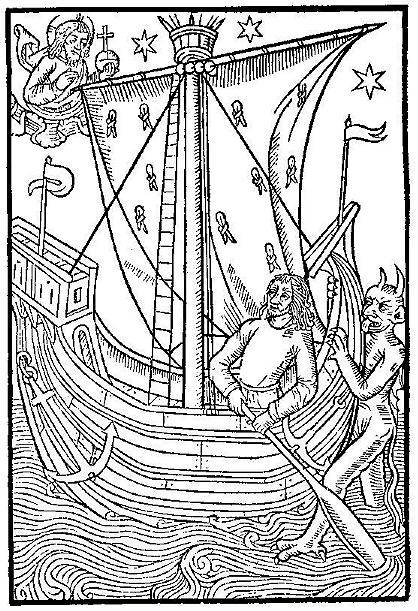 Punto:Contrapunto:"La agenda del mundo es la agenda de la iglesia."Obispo anglicano James Ottley, 1997"En el pasado, nuestras visiones gloriosas del futuro -el cielo, el paraíso, el nirvana- se creían que ocurrían después de la muerte. El pensamiento más nuevo es que no tenemos que morir para llegar allí! No estamos hablando aquí de la vida después de la muerte en algún cielo mítico, sino de la vida más abundante en tiempo real en la historia. Estamos hablando de la siguiente etapa de nuestra evolución social".Barbara Marx Hubbard, 1998"Es, de hecho, entre los propios cristianos que se ha montado el último asalto decisivo al cristianismo; liderado por las iglesias protestantes, pero con los católicos romanos deseosos, aunque tardíamente, de unirse a la contienda. Todo lo que tenían que mostrar es que cuando Jesús dijo que su reino no era de este mundo, quiso decir que sí lo era. Luego, siguiendo a partir de ahí, poner sobre sus cabezas las otras proposiciones cristianas básicas de manera similar. Como, que tener una mente carnal es vida; que es esencial acumular tesoros en la tierra en la forma de un Producto Nacional Bruto en constante expansión; que la carne desea con el espíritu y el espíritu con la carne, para que podamos hacer todo lo que tengamos en mente; que el que ama su vida en este mundo la guardará para vida eterna. Y así sucesivamente."Malcolm Muggeridge, "El Gran Deseo Liberal de la Muerte"."Si hay una Religión Unida que busca un diálogo en profundidad, comienza a hacer preguntas más grandes y a forzar a las religiones a hacer declaraciones más grandes."Obispo William Swing, 1997"Casi todas las propuestas contemporáneas para traer la libertad a la iglesia son simplemente una propuesta para traer la tiranía al mundo. Porque liberar a la iglesia ahora ni siquiera significa liberarla en todas las direcciones. Significa la liberación de ese conjunto peculiar de dogmas que se llama ciencia, dogmas del monismo, del panteísmo, o del arrianismo, o por necesidad. Y cada uno de ellos puede demostrar ser el aliado natural de la opresión".G. K. Chesterton, Ortodoxia"Debo reconocer que, a lo largo de los siglos, al tratar de amar a Dios y expresar la unidad que hay en Dios, muchos cristianos no han honrado la distinción y validez de otras religiones, sino que han tratado de hacer que todo el mundo sea cristiano".Charles Gibbs, Director Ejecutivo de la URI, 1999"Toda autoridad en el cielo y en la tierra me ha sido dada. Id, pues, y haced discípulos a todas las naciones, bautizándolos en el nombre del Padre, del Hijo y del Espíritu Santo, enseñándoles a guardar todo lo que os he mandado".Jesús, en Mateo 28:18-20"Porque el que se avergüence de mí y de mis palabras en esta generación adúltera y pecadora, de él también se avergonzará el Hijo del Hombre, cuando venga en la gloria de su Padre con los santos ángeles".Jesús, en Marcos 8:38"No anhelamos una nueva religión, sino la evolución de la religión, de tal manera que encarnamos las cualidades de nuestros maestros y nos convertimos en cocreadores conscientes con la inteligencia universal divina nosotros mismos".Barbara Marx Hubbard, 1998"Nuevos objetos en la religión, nuevos sistemas y planes, nuevas doctrinas, nuevos predicadores, son necesarios para satisfacer ese anhelo que la llamada difusión del conocimiento ha creado. La mente se vuelve morbosamente sensible y fastidiosa; insatisfecha con las cosas tal como son, deseosa de un cambio como tal, como si la alteración fuera en sí misma un alivio".John Henry Newman, "La Religión del Día""Esta gran visión se está desarrollando como una parte natural de la evolución social, y simplemente refleja una sintonía vanguardista con el'espíritu de los tiempos'".Bruce Schuman, comentando sobre la Cumbre Global de la URI de 1997 "No te conformes a este mundo."San Pablo, Romanos 12:2Capítulo 1: El sueño de un obispo anglicanoEl Obispo William Swing, de la Diócesis de la Iglesia Episcopal de California, ha construido un puente religioso hacia el futuro; quiere que todos en la Tierra lo crucen con él. La Iniciativa de Religiones Unidas (URI), que Swing lanzó en 1995, se describe a sí misma como "una creciente comunidad global dedicada a promover la cooperación interreligiosa diaria y duradera, a poner fin a la violencia por motivos religiosos y a crear culturas de paz, justicia y sanación para la Tierra y todos los seres vivos". La introducción a la Carta de la URI expone las ambiciones planetarias del movimiento: "Trabajando en todos los continentes y a través de los continentes, personas de diferentes religiones, expresiones espirituales y tradiciones indígenas están creando niveles sin precedentes de cooperación mundial duradera. ... La URI, con el tiempo, aspira a tener la visibilidad y el prestigio de las Naciones Unidas". Como dijo el Obispo Swing en 1996, "las religiones del mundo deben aspirar a ser tan morales como las naciones del mundo y reunirse regularmente para luchar por el bien común".Swing le dijo al Caucus de Derechos Humanos del Congreso en 1997 que la URI era parte del esfuerzo para "dar forma a un nuevo orden mundial tras el fin de la Guerra Fría", y que "una Religión Unida podría ofrecer al mundo una nueva y poderosa visión de esperanza - la visión de que las historias más profundas que conocemos ahora pueden dejar de ser causas de separación entre las personas y convertirse en la base de una humanidad reunida".En noviembre de 2002, el Director Ejecutivo de URI, Charles Gibbs, elogió el crecimiento del movimiento: "Desde 1996, la URI ha pasado de ser un pequeño grupo de 55 personas visionarias a ser una organización mundial con cerca de 200 Círculos de Cooperación en los que participan más de 15.000 activistas interreligiosos de 88 tradiciones religiosas y 46 países. ... En seis años, URI se ha establecido como una organización global innovadora y respetada". (Los Círculos de Cooperación son capítulos locales de la URI.) La URI sigue creciendo. Afirmó que en 2003, su trabajo "involucró a cientos de miles de personas en todo el mundo". A principios de 2004, el movimiento declaró que sus Círculos de Cooperación contaban con 26.000 miembros. En el otoño de 2004, la URI contaba con 270 Círculos de Cooperación.En su Informe Anual 2003, la URI se jactaba de su creciente influencia internacional: "El exitoso compromiso de la URI con las comunidades de base y su papel como catalizador de un cambio positivo está teniendo un impacto en todo el mundo y está involucrando a expertos en Desarrollo Organizacional, Transformación de Conflictos y Relaciones Internacionales - de las Naciones Unidas, las ONG y el movimiento interreligioso internacional".La URI invita a los creyentes de todas las "religiones, expresiones espirituales y tradiciones indígenas" a unirse. El Obispo Swing también desea incluir a los "agnósticos sinceros" y a los que dicen: "No soy religioso, pero me gusta la espiritualidad".La URI trabaja regularmente con la mayoría de las demás organizaciones interreligiosas y está desarrollando vínculos cada vez más estrechos con las Naciones Unidas. Sus partidarios provienen de las religiones establecidas desde hace mucho tiempo, así como de los nuevos movimientos y cultos religiosos que surgieron en el siglo XX. Con esta base de apoyo, y con unos ingresos anuales globales de entre 2,2 y 3 millones de dólares, la URI se ha asegurado la supervivencia. Está en condiciones de beneficiarse de las inquietantes secuelas espirituales de la globalización, la agitación social, las dificultades económicas y la guerra.Cuando el Obispo Swing y otros líderes de la URI buscan apoyo público para la URI, su principal argumento es uno con un atractivo casi universal: el deseo de paz, y el miedo al terrorismo y a la guerra nuclear. En 1998, Swing escribió: "Las religiones necesitan una Religión Unida. Las bombas están explotando en nombre de Dios en ciudades de todo el mundo, la persecución religiosa es más frecuente ahora que nunca, los extremistas religiosos están exigiendo y obteniendo armas nucleares, y todavía no hay un escenario neutral donde todas las religiones puedan enfrentarse entre sí". Dijo en 1999: "¿Qué es una amenaza terrorista más grande que la religión en el mundo de hoy? No hay ninguna. ... Ahora tenemos una bomba hindú y una bomba islámica. Así que ahora traducimos las armas atómicas en religión. Y si eso sucede, entonces hay una proliferación de fundamentalistas religiosos que ponen sus manos en el arma atómica. Lo que estamos viendo es que la religión se está apoderando de la bomba atómica". Swing escribió en octubre de 2001 que "Habrá un holocausto nuclear último inspirado por las religiones a menos que las religiones despierten a su entera responsabilidad hacia toda la vida que Dios creó. ... Debemos dar dignidad a otras religiones y aprender una vocación común para el bien de todos".Para suscitar nuestra valentía e imaginación en nombre de la URI, el Obispo Swing ha citado el prólogo del Fausto de Goethe: "Cualquier cosa que puedas hacer, o soñar que puedes, empieza. La audacia tiene genio, poder y magia".En parte, los objetivos de la URI reflejan la moral tradicional y el sentido común. La gente nunca debe matarse unos a otros en el nombre de Dios, y todos deben ser civiles y caritativos con los de otras religiones. Algunos Círculos de Cooperación de URI, los capítulos locales del movimiento, hacen trabajo práctico para los pobres y los enfermos; otros están negociando acuerdos de paz para poner fin a las guerras en los países del Tercer Mundo. Desafortunadamente, la URI está manchada por el utopismo de la Nueva Era y por la afinidad habitual de sus líderes con las causas izquierdistas. Por lo tanto, la agenda de la URI es mucho más amplia, y mucho más extraña, que poner fin a la violencia por motivos religiosos. Desde el principio del movimiento, los líderes de URI - desde el Obispo Swing hacia abajo - han establecido una grandiosa visión mesiánica. En 1996, el Obispo Swing explicó que "la naturaleza de las Religiones Unidas sería la de centrarse en ella: 1) toda la familia humana; 2) toda la salud de nuestro planeta; y 3) todo el reino de las especies vivientes, y ofrecer los dones únicos de las religiones". En 1995, el Obispo Swing había dicho que el mundo se está moviendo hacia la "unidad en términos de economía global, medios de comunicación globales, sistema ecológico global". Lo que falta es un alma global".¿Cómo se crearía el "alma global" de Swing? Hasta ahora, ha sido principalmente a través de conferencias, diálogos, liturgias interreligiosas, trabajo en red, recaudación de fondos, declaraciones públicas y comunicados de prensa. Sin embargo, si los radicales dentro de la URI y entre su Nueva Era, los globalistas y los aliados utópicos se dan cuenta de todas sus ambiciones, el alma global tendría dientes de león. Los teósofos, los cultos y los líderes del Foro sobre el Estado del Mundo de Gorbachov y los movimientos de la Carta de la Tierra han expuesto sus sueños en detalle. Habría una Nueva Religión para la "nueva civilización" del nuevo milenio. Su código sería la Carta de la Tierra (que Gorbachov compara con "una especie de Diez Mandamientos, un 'Sermón de la Montaña'"); su credo sería "unidad en la diversidad"; su culto sería la "Tierra sagrada". Los siete nuevos pecados capitales serían la contaminación, la superpoblación, el consumo excesivo, el nacionalismo, el patriarcado, el capitalismo y el "fundamentalismo" (que en la mayoría de los casos significa simplemente atreverse a evangelizar por Cristo). La única herejía sería la ortodoxia religiosa. Como ha advertido el P. Richard Neuhaus, editor de la revista First Things: "Donde la ortodoxia es opcional, la ortodoxia será proscrita tarde o temprano".Queda por ver si la URI y sus aliados pueden "co-crear" un Nuevo Orden Mundial espiritual que se apartaría tan radicalmente de la sabiduría que la humanidad ha pasado por todas las culturas tradicionales y todas las religiones establecidas desde hace mucho tiempo. Es mi esperanza que la exposición de la agenda radical de la URI y sus aliados ayude a prevenir estos desarrollos.Capítulo 2: El surgimiento de la Iniciativa de las Religiones UnidasEl Movimiento Interreligioso del Siglo XX: Semillero de la URIEl movimiento mundial interreligioso, que busca una base espiritual y ética común entre las religiones del mundo, comenzó con el Parlamento de Religiones Mundiales de 1893, una reunión en Chicago de 400 líderes de 41 denominaciones y religiones. El académico interreligioso Marcus Braybrooke dijo: "Sidney Ahlstrom ha llamado al Parlamento un hito en la vida estadounidense, marcando el cambio del dominio del protestantismo anglosajón al comienzo de una sociedad multirreligiosa. ... El Parlamento no destruyó por sí mismo la hegemonía protestante, sino que contribuyó a ello simbolizando los cambios que se estaban produciendo". Los efectos también se sintieron en el extranjero. El Parlamento "proporcionó a las religiones asiáticas una disculpa para resistir la presión misionera cristiana y, de hecho, para sugerir que la sabiduría de Oriente es superior al cristianismo".Los "primeros impulsores" del Parlamento de 1893 fueron Charles Carroll Bonney (miembro de la iglesia sueco-borgiana), el reverendo John Henry Barrows (ministro presbiteriano y "cristiano liberal confeso") y el reverendo Jenkin Lloyd Jones (ministro unitario).La Sociedad Teosófica estaba bien representada, habiendo recibido dos días del Parlamento de 17 días para proponer sus propias creencias en un Congreso Teosófico. Un historiador de la Teosofía dice que el Parlamento dio a los teósofos "un gran avance en la aceptación y la conciencia pública que apenas parecía posible unos años antes". Multitudes de hasta 3.000 personas se reunieron para escuchar a los oradores teosóficos. Varios de los oradores del Parlamento Mundial en nombre de las religiones no cristianas fueron los teósofos Kinza Hirai y Dharmapala, que hablaron en nombre del budismo, Mohammed Webb, que defendió el Islam, y Chakravarti, que fue uno de los representantes hindúes. En su historia del movimiento teosófico de 1921, René Guénon escribe que después del Parlamento de 1893, "los teósofos parecían muy satisfechos con la excelente ocasión de propaganda que se les ofrecía en Chicago, e incluso llegaron a proclamar que `el verdadero Parlamento de las Religiones había sido, de hecho, el Congreso Teosófico'".El Parlamento también puso en primer plano a las mujeres líderes religiosas; una de las diecinueve mujeres que se dirigieron a la reunión fue Antoinette Brown Blackwood, la primera mujer cristiana en ser ordenada ministra en los Estados Unidos.En este sentido, poco ha cambiado en los últimos 111 años. Los protestantes liberales, los unitarios, los reformadores sociales, los teósofos, los partidarios de otros "Nuevos Movimientos Religiosos" heterodoxos y los defensores de las variantes occidentalizadas y modernas de las religiones no cristianas han proporcionado gran parte del liderazgo del movimiento interreligioso desde 1893. El editor interreligioso Joel Beversluis caracterizó a los activistas interreligiosos como "los liberales, aquellos que no tienen miedo de pensar fuera de la caja".Con el primer Parlamento de Religiones Mundiales, el hinduismo y el budismo comenzaron sus esfuerzos misioneros en los países occidentales. Soyen Shaku introdujo el budismo Zen en los Estados Unidos en el Parlamento; sus estudiantes popularizaron esta fe en Occidente. El santo hindú Vivekananda, que habló en esta conferencia, dirigió la primera clase de yoga en suelo americano en 1895; también popularizó la reencarnación y otras ideas que habían sido introducidas en los Estados Unidos en la década de 1870 por los teósofos. Vivekananda pidió el fin de las conversiones religiosas y que cada religión "asimile el espíritu de los demás". Dijo: "El cristiano no debe convertirse en hindú o budista, ni en hindú o budista para convertirse en cristiano. Pero cada religión debe asimilar el espíritu de los demás y, sin embargo, preservar su propia individualidad y crecer de acuerdo con su propia ley de crecimiento". Los compatriotas de    Vivekananda elogiaron su postura; "cuando Vivekananda regresó a la India en 1896, fue recibido como un héroe que había revertido la marea del proselitismo cristiano al ganar conversos estadounidenses al hinduismo".Los teósofos sostuvieron que el Parlamento reivindicaba sus creencias en la unidad religiosa. En 1894, el profesor Max Müller dijo a una audiencia en la Universidad de Oxford: "Nunca antes se había celebrado una reunión de representantes de las principales religiones del mundo; es única; no tiene precedentes; es más, podemos añadir que difícilmente podría haber sido concebida antes de nuestro tiempo. ... Se estableció un hecho de la mayor importancia, a saber, que existe una religión antigua y universal, y que los más altos dignatarios y representantes de todas las religiones del mundo pueden reunirse como miembros de una hermandad común, pueden escuchar respetuosamente lo que cada religión tiene que decir por sí misma, no, pueden unirse en una oración común y aceptar una bendición común, un día de manos de un arzobispo cristiano, otro día de un rabino judío y otro de un sacerdote budista".Después del Parlamento de las Religiones del Mundo de 1893, una legión de grupos interreligiosos intentó unir las religiones del mundo. Los principales grupos interreligiosos en 1993 eran el Congreso Mundial de las Religiones, el Templo del Entendimiento, la Conferencia Mundial sobre Religión y Paz y la Asociación Internacional para la Libertad Religiosa. Hasta ahora ha habido pocos resultados tangibles de sus actividades. Sin embargo, esto puede estar cambiando ahora. Marcus Braybrooke, un líder interreligioso y erudito que ahora está activo en la URI, dijo: "El principal freno al crecimiento del entendimiento interreligioso ha sido el conservadurismo de las comunidades religiosas. Felizmente, ahora, los líderes de muchas tradiciones religiosas reconocen la importancia vital de la cooperación interreligiosa". Con esta nueva actitud, se ha preparado el terreno para la difusión de movimientos como el URI.Después del cónclave de 1893, el siguiente Parlamento de Religiones Mundiales tuvo lugar en 1993 en Chicago. Desde entonces, Marcus Braybrooke señaló que ha habido un "rápido crecimiento de la actividad interreligiosa en todo el mundo". Como dijo Donald Frew (un miembro de Wiccan Neopagan del Consejo Global de URI): "En 1893, América conoció a los hindúes y budistas. En 1993, nos conocieron. Ahora éramos oficialmente parte de la escena religiosa americana; ya no seríamos descartados como un grupo de raros en California. Después de eso, cada vez que ocurriera un evento interreligioso global, estaríamos invitados". Así, el Parlamento de 1993 marcó la entrada del neopaganismo en la corriente religiosa. La URI lleva adelante esta tradición, ofreciendo una plataforma y oportunidades de trabajo en red global a una variedad caleidoscópica de religiones y movimientos espirituales. Donald Frew dijo en 2002, "fue el entusiasmo por la interreligión generado por el Parlamento de 1993 lo que ayudó al éxito inicial de la URI". En 2003, escribió: "Todos los que asistieron al Parlamento se fueron a casa transformados y entusiasmados. ... Ninguno de nosotros estaba dispuesto a esperar otros cien años para una experiencia tan transformadora. Esta necesidad fue respondida por el Obispo William Swing, Obispo Episcopal de California, en 1995". Por lo tanto, la URI es descendiente directa del Parlamento de las Religiones del Mundo. El pensamiento utópico y globalista es una parte estándar de la cosmovisión del movimiento interreligioso. El Hermano Wayne Teasdale, "sannyasi cristiano" y custodio del Consejo para un Parlamento de las Religiones del Mundo, dijo: "Estamos entrando rápidamente en un tiempo axial, una nueva era que bien puede ser decisiva para la humanidad y la Tierra. Será una época distinta a cualquier otra en los asuntos que resolverá, en las direcciones que asuma, en la conciencia que la guíe, y en la civilización verdaderamente global que forme. El nacionalismo y el fanatismo disminuirán antes de que la familia humana descubra una identidad más universal. La humanidad llegará a la mayoría de edad y superará estas formas de asociación como lujos dudosos que ya no son deseables ni asequibles". Teasdale dijo que el Parlamento de 1993 fue "tan radicalmente significativo que fue un catalizador para la próxima era". ... El Parlamento fue un momento trascendental de la historia animado por un espíritu de apertura genuina, de escucha mutua y de respeto. ... Durante esos días trascendentales a finales del verano de 1993, una revelación fue dada a la humanidad." Esta revelación incluía "una Ética Global, una Espiritualidad Universal". Asimismo, Marcus Braybrooke dijo que "está naciendo un nuevo orden mundial basado en el amor y la compasión, aunque aquellos que detentan el poder político y económico parecen poco conscientes de que tal nueva era está naciendo".Esta búsqueda de una base religiosa para la unidad mundial ha sido durante mucho tiempo parte del movimiento interreligioso. Los globalistas y los activistas interreligiosos entienden que la religión es la base de una civilización duradera. Como dijo el historiador Christopher Dawson: "Es el impulso religioso el que proporciona la fuerza cohesiva que unifica una sociedad y una cultura. Las grandes civilizaciones del mundo no producen las grandes religiones como una especie de subproducto cultural; en un sentido muy real, las grandes religiones son los cimientos sobre los que descansan las grandes civilizaciones". Lally Lucretia Warren, líder del Parlamento de Religiones Mundiales de Botswana de 2004, reiteró esta idea en 2004: "La religión es el principal instrumento para establecer el orden en el mundo."Por lo tanto, una "nueva civilización" global estable debe construirse sobre una nueva religión global. Sir Francis Younghusband, que fundó el Congreso Mundial de las Religiones en 1936, escribió durante la Segunda Guerra Mundial que "Un nuevo orden mundial es ahora el sueño de los hombres, pero para ello se necesita un nuevo espíritu". Con respecto a un "Congreso sobre Ciencia y Religión", dijo Teilhard de Chardin en 1941, "El propósito de las reuniones de Nueva York, si lo entiendo bien, no es simplemente buscar una reconciliación superficial entre las diversas formas de Fe que dividen el espíritu humano y lo hacen opuesto a sí mismo, sino encontrar lo que tienen fundamentalmente en común. Buscamos un nuevo espíritu para un nuevo orden." En una conferencia interreligiosa celebrada en 1993 en la India para llevar adelante el trabajo del Parlamento de Religiones Mundiales de 1893, el Secretario Ejecutivo de la Asamblea Espiritual Nacional de los Baha'is en la India dijo: "El nuevo orden mundial, como se puede percibir, necesitará una religión mundial. Buscará una nueva orientación, una nueva concepción de la moral, aplicable no sólo al individuo, sino también a la sociedad en su conjunto".Patricia Mische, de Global Education Associates, expuso en detalle el vínculo entre la religión y un nuevo orden mundial: "el hecho mismo de que la religión organizada puede y a veces ha sido una fuerza tan poderosa en la guerra y el conflicto también sugiere que puede desempeñar un papel poderoso en la construcción y ayuda a mantener sistemas de paz, derechos humanos, justicia social y equilibrio ecológico. Así como hay amplia evidencia de la destructividad humana perpetrada en nombre de la religión, también hay evidencia de que la religión y la espiritualidad inspiran soluciones creativas y energizan nuevas direcciones en la historia. En sus exploraciones del ascenso y la caída de las grandes civilizaciones, el historiador Arnold Toynbee descubrió que la espiritualidad y la religión desempeñaban un papel importante en la creación de puentes entre la caída de una civilización y el ascenso de otra. Las"minorías creativas" que ayudaron a construir nuevas civilizaciones a partir de las cenizas de la antigüedad a menudo estaban motivadas por una fuerte visión espiritual. En contraste, las civilizaciones que perdieron su núcleo espiritual no fueron sostenidas por mucho tiempo. Si aceptamos las conclusiones de Toynbee sobre la importancia de la espiritualidad y de la religión en la subida y la caída de civilizaciones, entonces nos llevan a ciertas conclusiones sobre la importancia de la espiritualidad en el desarrollo de cualquier orden mundial verdaderamente nuevo o civilización global de nuestro tiempo. El crecimiento y la transformación espiritual interior pueden ser tan importantes, o incluso más, que los cambios políticos externos en los sistemas globales. Dicho de otra manera, el crecimiento interior, espiritual, y el desarrollo de sistemas globales más democráticos, efectivos y humanos, pueden ser partes inseparables de un orden mundial holístico. Se desarrollan en conformidad unos con otros y se refuerzan mutuamente. El fomento de una conciencia global más profunda y el aprovechamiento de las energías espirituales y morales para un orden mundial más justo y humano son aspectos vitales de su desarrollo saludable". No debe sorprender que los Asociados de Educación Global apoyen a la URI; participaron en la preparación del borrador de la Carta de la URI en 1998-2000, y ayudaron a facilitar la conferencia mundial anual de la URI en 1999.Muchos líderes interreligiosos experimentados esperan que la URI vaya mucho más allá de los esfuerzos anteriores en la unidad interreligiosa. El reverendo James Davis, un ministro interreligioso de Nueva York, dijo sobre la conferencia de URI a la que asistió en 1997: "Nunca hemos visto a una organización construir coaliciones tan rápida y exitosamente como la Iniciativa de las Religiones Unidas".  En 1998, el estudioso de religiones comparadas Huston Smith consideró que la URI era el esfuerzo interreligioso "más significativo". En 2002, el autor de New Age Neale Donald Walsch dijo que la URI es "más global en su alcance y más universal en su alcance" que otras organizaciones interreligiosas, añadiendo que "no estoy seguro de que ninguna otra organización interreligiosa tenga una red tan amplia". El activista y editor interreligioso Joel Beversluis describió la URI en octubre de 2002 como "la más enérgica de las organizaciones interreligiosas, con el mayor alcance". ... Se destaca como la organización paraguas más dinámica para grupos existentes y nuevos". David Cooperrider, profesor de gestión en la Case Western Reserve University -cuyo sistema de "Appreciative Inquiry" ha sido utilizado por la URI desde 1996- dijo en 2002 que la URI "sigue disfrutando de una tasa de crecimiento anual del 100 por ciento, lo que, según el profesor Cooperrider, la llevará a cerca de 1.000 centros en los próximos cinco a ocho años. También predice que la URI podría ganar el Premio Nobel de la Paz antes de que termine su primera década".Si estas predicciones son exactas, la URI demostrará ser la culminación del movimiento interreligioso mundial.Fundación de la URI: 1993-1996El obispo Swing concibió la idea de la URI en febrero de 1993, después de que Gillian Sorenson, entonces subsecretaria de la ONU, le invitara a patrocinar un servicio interreligioso en la Catedral de Grace en 1995 para celebrar el 50º aniversario de la firma de la Carta de la ONU. Swing se preguntaba por qué las naciones del mundo podían reunirse por la paz de manera continua, mientras que las religiones del mundo no podían hacerlo. Llevó su visión de las Religiones Unidas a los líderes interreligiosos el 21 de junio de 1993 y recibió apoyo de ellos. Swing luego dio a conocer el plan de la URI al público durante el servicio interreligioso del aniversario de la ONU, celebrado en la Catedral de Grace el 25 de junio de 1995. En 1995 y 1996, el Obispo Swing viajó a la sede de la ONU en Nueva York, China, Taiwán, Corea, Japón, India, Pakistán, Egipto, Jordania, Israel, Roma, Inglaterra, Turquía, Alemania y Suiza para buscar el apoyo de líderes religiosos y activistas interreligiosos para la URI. Algunos cristianos, judíos y musulmanes expresaron su interés, al igual que muchos representantes de religiones asiáticas y organizaciones interreligiosas. Sin embargo, Swing dijo que la mayoría de estos líderes no ayudarían a construir la URI. Swing concluyó que "Una Religión Unida nunca va a suceder si se empieza por arriba. ...tiene que ser un movimiento de base".El Obispo Swing regresó a los Estados Unidos, permaneciendo "decidido a comprometer el resto de mi vida en una iniciativa que crearía una Religión Unida". Este sueño era tan convincente que en 1996, el Obispo Swing rechazó una nominación para postularse en las elecciones de 1997 para Obispo Presidente de la Iglesia Episcopal.  Swing dijo a la convención diocesana de 1997 que su diócesis es ahora el mundo: "Tengo la intención de seguir pensando globalmente y actuando localmente. Ahora mi diócesis es Pinole y Padua. Kioto y Concordia. Oxford y Ohlhoff House". En 2004, el Obispo Swing reafirmó su compromiso global: Cada mañana digo la misma oración:"Oh Dios en quien vivimos, nos movemos y tenemos nuestro ser... El"nosotros" en mi petición diaria es (1) mi familia, (2) la Diócesis de California, y (3) los pacificadores de la Iniciativa de Religiones Unidas esparcidos por todo el mundo. En mi corazón hay una unidad, una unidad en cada uno de estos tres. He sido consagrado por Dios para servir a la unidad en las tres áreas". Después de su retiro como Obispo Diocesano en 2006, Swing "planea dedicarse a tiempo completo a promover el desarrollo de la Iniciativa de las Religiones Unidas".De 1996 a 2000, la URI celebró cumbres mundiales cada verano en los Estados Unidos. La primera de ellas tuvo lugar en el Hotel Fairmont, en la cima de Nob Hill, en San Francisco. Asistieron 56 personas, a las que el obispo Swing describió como "líderes religiosos, líderes interreligiosos internacionales, directores generales, líderes de instituciones e individuos interesados". Esta serie de reuniones culminó en la cumbre global de URI de junio de 2000 en Pittsburgh, Pennsylvania, en la que se firmó la Carta de URI. Después del año 2000, se celebraron cumbres de URI en todo el mundo - cinco reuniones regionales en diferentes partes del mundo en 2001 y principios de 2002, culminadas con la primera reunión de la Asamblea Mundial en Río de Janeiro, Brasil, en agosto de 2002.Colocando el trabajo de campo: 1997-1999De 1997 a 1999, la URI preparó la Carta que sus miembros firmarían en el año 2000, estableció relaciones de trabajo con otras organizaciones interreligiosas y organizó un evento sobre el efecto 2000, el "alto el fuego mundial" de 72 horas. Activistas de URI se reunieron en todo el mundo, desde Argentina hasta Zimbabwe, para conseguir apoyo para el movimiento. El Obispo Swing llevó el evangelio interreligioso al Caucus de Derechos Humanos del Congreso, un comité de planificación para los Juegos Olímpicos de 2002 en Salt Lake City, y a la Comisión Europea. La conferencia de 1997, celebrada en la Universidad de Stanford, incluyó a 200 personas de 40 países, seleccionadas por los organizadores de la URI de entre 1.200 candidatos. La "gran mayoría" de los delegados eran de los Estados Unidos. Ni el Vaticano ni la Convención Bautista del Sur (la mayor denominación protestante en los Estados Unidos) enviaron representantes. Los participantes hicieron un llamado a un alto el fuego religioso mundial de 24 horas a partir del 31 de diciembre de 1999. Representantes de varios grupos interreligiosos (entre ellos el Consejo para un Parlamento de las Religiones del Mundo, el Congreso Mundial de las Religiones, Global Education Associates, el Temple of Understanding y el Center for World Thanksgiving) firmaron un memorando de entendimiento para apoyar una cooperación más estrecha entre esos grupos. Bruce Schuman, un activista de la Nueva Era, dijo sobre la conferencia de 1997: "El resultado neto fue un proceso creativo complejo y bastante vital que sostuvo un constante entusiasmo creativo, y una sensación de que esta gran visión se está desarrollando como parte natural de la evolución social, y simplemente refleja una sintonía vanguardista con el'zeitgeist' - el'espíritu de los tiempos'".De 1997 a 1999, se celebraron reuniones interreligiosas para fomentar el apoyo a la URI en Gran Bretaña, Nueva York, Argentina, Brasil, India, Sudáfrica, Etiopía, Bélgica, Los Ángeles, Japón, Países Bajos, Rumania, Uganda, Alemania, Filipinas, Pakistán, Malawi, Zimbabwe, Mozambique, Venezuela, Austria, Suiza, Washington DC, Kenia y Sudán. Así, la URI se jactaba de "una presencia activa en todos los continentes". En 1998, el Obispo Swing habló en Washington DC al Caucus de Derechos Humanos del Congreso; en Salt Lake City, discutió los planes para la participación de la URI en los Juegos Olímpicos de 2002. También "habló en Shangai, Kioto, Bucarest y Londres, y presentó una ponencia ante la Comisión Europea en Bruselas".Mientras tanto, la URI comenzó a redactar su Carta. El Obispo Swing dijo: "Contratamos a Dee Hock, la inventora de la tarjeta VISA, para tratar de inventar una estructura para la URI", con el objetivo de crear "un diseño organizativo en el que se invierta la mayor cantidad de autoridad en la unidad más pequeña, que es poco burocrática, que no está centralizada".  Swing informó que Dee Hock "y otros 14 se sentaron en una habitación durante 3 años" para preparar la Carta que la URI firmó en 2000.La conferencia cumbre de URI de 1998, celebrada en junio en la Universidad de Stanford, atrajo a 208 participantes de 38 países; 128 (61%) eran de Norteamérica. En cooperación con el Templo del Entendimiento, el Consejo del Parlamento de las Religiones Mundiales y otras organizaciones interreligiosas, la URI hizo planes para "crear un proyecto global multicultural de servicio a la juventud para personas de 20 a 30 años de edad en todos los continentes". Los delegados de la URI hicieron un llamado para un "Cese al Fuego Global" de 72 horas desde el 31 de diciembre de 1999 hasta el 2 de enero de 2000; también adoptaron el primer borrador de una carta, y comenzaron a circularla por todo el mundo para comentarios y revisiones.Cerca de cien delegados de 30 países asistieron a la cuarta cumbre de la URI, celebrada en junio de 1999 en la Universidad de Stanford. (La asistencia fue menor que en 1997 y 1998 debido a los problemas financieros que acosaron a la URI en 1999 - incluyendo una deuda acumulada de $700,000).) La cumbre de 1999 preparó el alto el fuego de 72 horas, revisó el borrador de la carta de la URI y planificó "la inauguración de una URI verdaderamente global". En esta conferencia, Prafultabai Jaintilal, un delegado hindú de Mozambique, dijo que "el presidente de Mozambique había asistido a una reciente reunión de la URI en Maputo y que la población local esperaba que el trabajo de la URI trajera cambios positivos y estabilidad" a Mozambique después de muchos años de guerra.Establecimiento de una presencia global: 2000-2002La URI afirmó que "más de 1.000.000 de participantes" en más de 60 países participaron en su "alto el fuego religioso" global de tres días del 31 de diciembre de 1999 al 2 de enero de 2000 - una fiesta milenaria de 72 horas dedicada a lo que la URI llamó "compromisos de servicio, construcción de la paz, reconciliación y transformación de la conciencia".Según la URI, "más de 300 representantes de 39 tradiciones religiosas y 44 países" asistieron a la quinta cumbre mundial de la URI, celebrada en la Universidad Carnegie-Mellon de Pittsburgh del 25 al 30 de junio de 2000. Los líderes de URI habían esperado que "decenas de miles de líderes de las religiones, espiritualidades y tradiciones indígenas del mundo" asistieran a esta "ocasión trascendental", pero no lo hicieron. El colega liberal de Swing en Canadá, el obispo anglicano Michael Ingham de New Westminster, predijo en abril de 2000 que el Secretario General de la ONU y el Dalai Lama asistirían a la firma de la Carta. No lo hicieron. Sin embargo, Swing se mantuvo entusiasmado con las perspectivas de URI. Bishop Swing, un ávido golfista, dijo que se sentía como"Tiger Woods en el hoyo 18 de Pebble Beach".  Se regocijó: "Esta es la propiedad del espíritu... y nadie es dueño de ella. Dentro de 50 años, gente de todo el mundo acudirá a Pittsburgh en homenaje a este fichaje".  Los delegados firmaron la carta de la URI y reconocieron a 85 círculos de cooperación en todo el mundo como capítulos de la URI. Además, "más de 6.000 personas" firmaron la Carta a través de Internet.Una serie de movimientos espirituales extraños hicieron su aparición en la conferencia. Andrew Nesky, conductor del programa de radio "La ciencia y los arroyos exteriores", proporcionó acceso a Internet para la ceremonia de firma de la Carta de la URI. La página web de Nesky dice que "La ciencia y las corrientes externas proporciona un foro para expresar ideas eclécticas y expandir la conciencia de la gente, y aborda lo inexplicable desde un punto de vista intelectual y no crítico. Acompáñenos en la discusión de estudios esotéricos, espiritualidad, psicología, ciencia especulativa, religiones, inteligencia artificial y misticismo. También se incluye una sección sobre la Iniciativa Religiosa Unida[sic] (URI), que reunió a religiones tan diversas como el cristianismo, el budismo, el islam y la wicca en un esfuerzo por poner fin a la violencia por motivos religiosos. El anfitrión Andrew Nesky es el presidente de la Sociedad Teosófica de Pittsburgh, PA. Ha sido elegido dos veces Maestro de una Logia Masónica y es un escritor publicado". Esto marcó el primer vínculo reconocido de la URI con la masonería y con la teosofía (un sistema de fe que combina aspectos del budismo, el hinduismo y el ocultismo occidental). Rowan Fairgrove, un Wiccan declarado activo desde hace mucho tiempo en la URI, informó que el canto que abrió la reunión de la URI fue: "Reunidos aquí en el misterio de la hora / Reunidos en un cuerpo fuerte / Reunidos aquí en nuestra unidad y poder / El Espíritu se acerca." (En esta reunión, el Obispo Swing dijo que la URI era "propiedad del espíritu", y el canto de apertura de la reunión pedía que "el Espíritu se acercara". Ni Fairgrove ni el Obispo Swing nombraron al espíritu que posee la URI, y que la URI invocó.)La ceremonia religiosa que inició la conferencia el 25 de junio fue un popurrí. Como informó el Pittsburgh Post-Gazette, "Los tamborileros de Manipur, India, con sus túnicas de yema de huevo y oro, hicieron un llamado para reunirse. Los nativos americanos, representando a los Haudenosaunee, dibujaron a los celebrantes en un amplio círculo en el césped de Carnegie Mellon mientras se quemaba el salvia sagrado para atraer a los espíritus durante una bendición ritual de la tierra. Cuando terminó, participantes de Senegal, Brasil, Corea del Sur, Canadá, Pakistán, Israel y otros países entraron a un auditorio de la universidad, cantando"Marchando a la luz de Dios", para una emocionante ronda de relatos y testimonios".El 26 de junio, cuando se firmó la carta, la Post-Gazette informó que el Carnegie Music Hall "se convirtió en una celebración del espíritu". Tambores africanos y músicos indios mezclados con musulmanes, wiccanos, cristianos y laicos, cantando y aplaudiendo en un círculo de esperanza y diversidad". El 1 de julio, la Post-Gazette informó que Swing se había quedado despierto "hasta pasada la medianoche observando a un contingente maya realizando rituales espirituales".A Donald Frew, quien ha sido miembro del Consejo Global de URI, se le pidió que realizara una "bendición tradicional de la fundación Wiccan" en la ceremonia de clausura; él dijo, "En esta, yo específicamente invoqué a Hekate y Hermes por su nombre, y el Obispo Swing estaba allí mismo levantando sus brazos en invocación con el resto del Círculo! Hemos recorrido un largo camino".El Obispo Swing también ha recorrido un largo camino; las oraciones en el servicio de las vísperas ortodoxas orientales para Pentecostés niegan explícitamente su comportamiento. La antigua liturgia dice: "Sólo contra ti pecamos, pero sólo contra ti adoramos. No sabemos cómo adorar a un dios extraño, ni cómo extender nuestras manos a ningún otro dios, oh Maestro".Además, podría haber preguntas sobre el carácter de los dioses a los que Donald Frew invocó (con la participación de Swing). Una enciclopedia estándar describe a Hermes como alguien que "conducía las almas de los muertos al inframundo" y como "el dios del comercio, y el protector de los comerciantes y los rebaños". Como deidad de los atletas, protegía gimnasios y estadios y se creía que era responsable tanto de la buena suerte como de la riqueza. A pesar de sus características virtuosas, Hermes también era un enemigo peligroso, un embaucador y un ladrón". Hekate (o Hécate) era peor. El mismo libro de referencia dice: "A diferencia de Artemisa, que representaba la luz de la luna y el esplendor de la noche, Hécate representaba su oscuridad y sus terrores. En las noches sin luna se creía que vagaba por la tierra con una jauría de perros fantasmales y aulladores. Era la diosa de la hechicería y la brujería y era especialmente adorada por magos y brujas, que sacrificaban corderos y perros negros por ella. ... En el arte, Hécate se representa a menudo con tres cuerpos o tres cabezas y con serpientes enroscadas en su cuello". En A History of Witchcraft, Jeffrey B. Russell dice, "Las tres caras de Hécate son una fuente para la idea de Dante de que Satanás tiene tres caras en el infierno".En respuesta a estas preguntas sobre Hekate y Hermes, Frew dijo: "Lo que importa es la comprensión del invocador. El Hermes que invoqué era como el Hermes que mencionas. Sin embargo, Hekate es una diosa muy compleja, que abarca muchos más conceptos que los mencionados en las referencias estándar. Estaba invocando el Hekate de los últimos neoplatónicos, no un Hekate'demoníaco'. Hermes representa el tiempo liminal y Hekate representa el espacio liminal - ambos apropiados para un momento de transición como la fundación de la URI. Mi intención era beneficiosa, cualesquiera que fueran los prejuicios de los demás sobre mis dioses".El Obispo Swing dijo en junio de 2000 que la razón por la que se celebró la reunión de firma de la Carta de URI en Pittsburgh fue que "URI es una organización que construye puentes, y Pittsburgh es la ciudad con más puentes de Norteamérica". Sin embargo, había una razón más práctica. Donald Frew dijo: "Trasladamos la Cumbre del 2000 a Pittsburgh porque la URI necesitaba dinero y se prometieron donantes en Pittsburgh que querían que la cumbre estuviera allí. ... La financiación en cuestión estaba en los bajos cientos de miles." Una fuente en estrecho contacto con la jerarquía episcopal indicó a finales de 1999 que la financiación estaba "siendo patrocinada por algunas fundaciones con bolsillos profundos y una agenda liberal fuerte que incluye la presión sobre la estructura diocesana episcopal". Una de estas fundaciones fue la Fundación Hillman, que está asociada con una familia republicana liberal rica y prominente a nivel nacional y con la Iglesia del Calvario, "una de las pocas parroquias liberales que quedan en Pittsburgh". (Según el Post-Gazette, "Localmente, más de $400,000 fueron recaudados a través de fundaciones privadas e individuos. La Iglesia Episcopal del Calvario en Shadyside, partidaria desde hace mucho tiempo, hizo una colecta". ) Después de la reunión, Robert Muller - ex Secretario General Adjunto de las Naciones Unidas - elogió la URI: "La Carta de una Organización de Religiones Unidas... fue adoptada en junio de 2000, en Pittsburgh. Esa organización puede entonces ayudar a la resolución pacífica de los diversos conflictos religiosos que todavía tenemos en este planeta, desarrollar una ciencia global moderna y común de espiritualidad, una estrategia y una metodología de espiritualidad (por ejemplo, la oración, el perdón, la santidad, la acción de gracias, la confesión y muchas otras prácticas útiles). Creará un mundo diferente, mejor, espiritual, con religiones unidas en una maravillosa diversidad no fundamentalista".El siguiente gran evento relacionado con la URI fue la Cumbre Mundial de Líderes Religiosos y Espirituales de la Paz del Milenio, celebrada en la ONU y en el Hotel Waldorf-Astoria de la ciudad de Nueva York del 28 al 31 de agosto de 2000. La URI declaró que "muchos miembros" participaron en esta reunión, y que estaba involucrada en la planificación de la reunión como miembro del Consejo Asesor de Organizaciones Interreligiosas. Además, Bawa Jain, Secretario General de la reunión, ha participado activamente en la URI, el Foro Económico Mundial, el movimiento de la Carta de la Tierra y el Centro Interreligioso de Nueva York.Cerca de 800 líderes religiosos y 1.000 observadores de 100 países asistieron a la Cumbre Mundial para la Paz del Milenio, que contó con el apoyo financiero de Ted Turner, la Fundación Ford y otros donantes privados. (El Dalai Lama, líder espiritual de los budistas tibetanos y ganador del Premio Nobel de la Paz, no fue invitado a la Cumbre de la Paz debido a la presión de la República Popular China). La mayoría de los asistentes firmaron un "Compromiso con la Paz Global", pero los planes para establecer un "Consejo Asesor Internacional de Líderes Religiosos y Espirituales" afiliado a la ONU para trabajar con el Secretario General de la ONU no llegaron a ninguna parte. La cumbre religiosa terminó, además, con sentimientos mutuos de victimización entre los participantes. Cristianos, musulmanes e hindúes se quejaron de una representación inadecuada. Estas tensiones llevaron a un evento que Austin Ruse, jefe del Catholic Family and Human Rights Institute (que cubrió la Cumbre de la Paz en el lugar), describió como "un scrum de rugby de diez clérigos, en su mayoría del lejano oriente", que estaban luchando para obtener acceso a un micrófono durante un foro sobre resolución de conflictos. Seis guardias de seguridad rompieron la "pelea de empujones"; cuando se restableció el orden, el presidente puso fin a toda la participación del público. En la reunión de la cumbre no se aprobó ninguna resolución sobre la pobreza, el medio ambiente (incluida una propuesta para aprobar la Carta de la Tierra), o cualquier otra cosa. En la cumbre, las esperanzas cristianas de paz se encontraron con una dura realidad. Bawa Jain rechazó explícitamente cualquier afirmación de cualquier religión - como el cristianismo, el judaísmo o el islam - a la "verdad absoluta", diciendo "reconoceremos que no hay sólo una afirmación de verdad absoluta, sino que hay verdad en cada tradición". El discurso de Ted Turner en la cumbre criticó duramente al cristianismo. Dijo: "Lo que me inquietaba es que mi secta religiosa cristiana era muy intolerante... Pensábamos que éramos los únicos que íbamos al cielo". Turner añadió: "Todos somos una raza, y sólo hay un Dios que se manifiesta de diferentes maneras". En respuesta, los delegados de la cumbre "gritaron como si se tratara de una reunión de reavivamiento de los viejos tiempos", y ovacionaron de pie a Turner por comentarios que la prensa general describió como "a menudo irreverentes". Los delegados de la cumbre religiosa dieron una recepción helada a una súplica del Patriarca de Etiopía para que se protegiera a los niños por nacer, y de igual manera se sentaron en silencio cuando un líder de la Conferencia Mundial Musulmana dijo que el matrimonio sólo podía ocurrir entre un hombre y una mujer. Por el contrario, los delegados ovacionaron de pie a un "maestro" budista cuando éste condenó todos los intentos de conversión religiosa. Joan Brown Campbell, del Consejo Nacional de Iglesias, se unió a la condena del "proselitismo" y recibió los aplausos de la asamblea. Austin Ruse informó - cortesía de una "fuente del Vaticano" - que el Cardenal Arinze estaba "furioso" por los discursos anticristianos pronunciados en la Cumbre de la Paz.La primera respuesta del obispo Swing al ataque terrorista de 2001 contra Estados Unidos -un sermón que se dio al día siguiente, el 12 de septiembre de 2001- incluyó un enchufe para el URI. En su sermón al "Servicio Interreligioso de Luto Nacional" en la Catedral de Grace, Swing dijo: "Tenemos que objetar cuando un grupo religioso anuncia su superioridad espiritual sobre otros grupos religiosos. ... Por otro lado, tenemos que unirnos para encontrar una vocación común para que las religiones trabajen por el bien común. ... La máxima seguridad viene del proceso de curar las cicatrices y la rotura y de señalar a la gente hacia una esperanza unificadora". El Obispo Swing terminó así su discurso a los dolientes reunidos: "El 11 de septiembre de 2001, una llamada al 911 para terminar el día con una humanidad más unida, unos Estados Unidos de América más sabios y unas Religiones Unidas más ingeniosas. ¡Oh, Uno! Amén." (En cuanto al efecto del 11 de septiembre en la URI, el miembro del Consejo Mundial Donald Frew dijo en 2003: "Más gente ve la necesidad del diálogo interreligioso y quiere hacerlo, pero menos tienen el tiempo y los recursos".)Entre la cumbre de URI de junio del 2000 en Pittsburgh y la Asamblea Global de URI del verano del 2002, cinco asambleas regionales de URI tuvieron lugar en África, Asia, Europa, los Estados Unidos y Sudamérica; alrededor de 520 activistas interreligiosos participaron en ellas.La primera asamblea mundial de la URI tuvo lugar en Río de Janeiro en agosto de 2002. La URI declaró que asistieron "320 personas de 57 tradiciones diferentes y 39 países", la mayor reunión anual de este tipo desde su fundación. El tema de la reunión fue"Compartiendo lo sagrado, sirviendo al mundo". Paul Chaffee, que había servido en la Junta Directiva de la URI hasta 2002, destacó estos logros de la Asamblea: la selección de una nueva junta con representación mundial, el inicio de programas para implementar los seis puntos de "Directrices para la Acción" en la Carta de la URI (incluyendo "Imperativos Ecológicos" y "Economía Sostenible y Justa"), nuevos programas para el diálogo interreligioso e interconfesional, y vínculos más estrechos entre la URI y el Consejo para un Parlamento de las Religiones del Mundo.La próxima asamblea mundial de la URI estaba prevista para Seúl, Corea del Sur, a partir del 26 de junio de 2005. El Director Ejecutivo de la URI, Charles Gibbs, destacó la importancia de la fecha: "el quinto aniversario de la firma de la Carta de la URI y el sexagésimo aniversario de la firma de la Carta de las Naciones Unidas. El 25 de junio de 2005, el día anterior, marcará el 55º aniversario del comienzo de la Guerra de Corea". Sin embargo, en el otoño de 2004, la URI redujo estos planes de reuniones debido a la escasez de fondos. En lugar de una asamblea mundial a gran escala en Corea, habrá una reunión de los "Consejos Mundiales salientes y entrantes" de la URI.La URI en 2004: "Estamos en todas partes"La URI ha crecido mucho más allá de sus raíces en el norte de California, y ahora está activa en todo el mundo. En septiembre de 2004, el sitio web de URI incluía 238 capítulos ("Círculos de Cooperación") en 47 países de las siguientes regiones:53 en África - 1 en Angola, 1 en Etiopía, 1 en la región de los Grandes Lagos (África Central), 2 en Kenia, 10 en Malawi, 10 en Mozambique, 3 en Nigeria, 1 en la República de Benin, 2 en Senegal, 1 en Sierra Leona, 1 en Sudáfrica, 3 en Swazilandia, 1 en Gambia, 14 en Uganda, 1 en Zambia y 1 en Zimbabwe. (La URI tiene una presencia mínima en Sudáfrica, a pesar del apoyo a la Iniciativa del Arzobispo Anglicano Desmond Tutu. 61 en Asia - 31 en la India, 12 en Corea, 1 en Nepal, 15 en Pakistán y 2 en Sri Lanka. 13 en Europa - 1 en Bélgica, 2 en Finlandia, 3 en Alemania, 1 en Rumania, 1 en Rusia, 1 en España y 4 en el Reino Unido. 16 en América Latina - 5 en Argentina, 5 en Brasil, 1 en Chile, 1 en Haití, 1 en México, 1 en Perú, 1 en Panamá y 1 en Venezuela.16 en Oriente Medio - 1 en Egipto, 10 en Israel, 3 en Jordania, 1 en el territorio palestino y 1 en Túnez. 48 en Norteamérica, 3 en Canadá y 45 en los Estados Unidos. 11 en la región del Pacífico - 2 en Indonesia, 1 en Malasia, 1 en Nueva Zelanda, 5 en Filipinas y 2 en Vietnam. 20 círculos de cooperación multirregionales.Esto representa un crecimiento constante para el movimiento - 3 nuevos Círculos de Cooperación por mes desde junio de 2000. (En junio de 2000, la URI tenía 85 Círculos de Cooperación. El total había aumentado a "casi 150" a finales de 2001 y a 185 a finales de 2002.)A finales del otoño de 2004, la URI continuó creciendo. En su boletín de octubre/noviembre de 2004, el Director Ejecutivo de URI, Charles Gibbs, declaró que la URI tenía entonces "270 círculos en todo el mundo". Por primera vez, URI tiene círculos en Turquía, Tayikistán, Dinamarca, China, Bangladesh, y en el Valle de Cachemira, Jammu y Himachal Pradesh en India. ... Las próximas actividades de la URI incluyen una asamblea centrada en la creación de capacidad para la URI en Brasil en Curitiba, Brasil, y una asamblea para Latinoamérica de habla hispana organizada por la comunidad indígena en Ayacucho, Perú, ambas en noviembre".Basándose en una encuesta realizada en 2003 en sus Círculos de Cooperación, la URI afirma estar "haciendo un trabajo notable con una participación igualitaria" de los sexos; el 51% de sus miembros son hombres y el 49% mujeres. El desglose religioso de los miembros en 2003 fue: 41% Cristiano18% Budista11% Musulmán6% Judío5% Indígenas3% Bahá'í3% Hindú13% Otras religiones.La mayoría de los Círculos de Cooperación - 156 de un total de 238, o sea el 66% - se encuentran en Asia, África, América Latina, el Medio Oriente y las naciones no anglófonas de la Cuenca del Pacífico. Parece que la base de apoyo de la URI se ha expandido mucho más allá de los liberales occidentales acaudalados, los partidarios habituales de los movimientos interreligiosos. Donald Frew declaró, "En Norteamérica, hablamos cómodamente sobre las relaciones interreligiosas. En otras partes del mundo, la gente está desesperada por encontrar formas de detener la violencia interreligiosa diaria". El obispo Swing dijo lo mismo a principios de 2004: "cuando he estado en países de todo el mundo donde hay una violencia religiosa clara y evidente, la URI tiene mucho sentido y me han acogido calurosamente".Además, los individuos y organizaciones que "apoyan los valores de la URI" pueden convertirse en Afiliados de la URI, sujetos a la aprobación del Consejo Global de la URI o de un Círculo de Cooperación existente. En septiembre de 2004, el sitio web de URI enumeraba 92 afiliados individuales y 77 afiliados a nivel de organización de 25 países: 10 organizaciones y 9 individuos en África; 12 organizaciones y 5 individuos en Asia; 1 organización y 6 individuos en Europa; 6 organizaciones y 3 individuos en América Latina; 47 organizaciones y 66 individuos en América del Norte; y 1 organización y 3 individuos en el área de la Cuenca del Pacífico.La URI tiene ambiciosos planes de crecimiento. La URI dijo a principios de 2003 que en los próximos tres años,"espera plenamente crecer de 15.000 miembros a más de 30.000, construyendo tradiciones de cooperación y dando esperanza a cientos de miles de personas en áreas sensibles al conflicto en el mundo". Esperamos involucrar a 3 millones de personas y a muchas organizaciones asociadas en un proyecto de investigación de acción global - Visiones para la Paz entre las Religiones, diseñado para crear paz entre las religiones para el siglo XXI". En mayo de 2004, el Director Ejecutivo de URI, Charles Gibbs, dijo que el Consejo Global busca "pasar de nuestra actual membresía de 241 Círculos de Cooperación en 50 países a 1.000 CCs en 100 países, con 1.000.000 de miembros individuales para el año 2010", con el fin de "profundizar su capacidad para actuar eficazmente a nivel local, regional y global". En su carta de julio de 2004, Gibbs informó que la URI tenía 260 Círculos de Cooperación en todo el mundo, y en el otoño de 2004, informó de un aumento a 270.Los miembros de la URI son activistas, por lo que 26.000 personas pueden tener un efecto desproporcionado en relación con su número. Además, las "organizaciones asociadas" de la URI incluyen a muchos otros grupos interreligiosos, así como a la ONU. Por lo tanto, la URI parece tener buenas posibilidades de alcanzar sus objetivos de membresía.Liderazgo Global deURI: Diversidad en acciónEl cuartel general de URI está en el Presidio, una antigua base militar en San Francisco. Hay una sucursal de URI en Etiopía, la primera fuera de San Francisco.En septiembre de 2004 había 11 empleados de URI en la sede de San Francisco, y dos "Representantes de ONG" de URI en la ONU. Además, había 20 "Personal y apoyo regional" en todo el mundo; 11 de ellos eran también miembros del Consejo Global de la URI. Así, en el otoño de 2004, la URI contaba con 33 personas, lo que representa un aumento con respecto a las 26 personas (13 en la sede y 13 "Coordinadores Regionales" en todo el mundo) que tenía la URI en mayo de 2003.El miembro del personal de URI mejor pagado es el canónigo Charles Gibbs, quien en 2002 ganó $109,250 (más $22,990 en beneficios), para un paquete de pago total de $132,240.Aparte del Obispo Swing, el personal más conocido de la URI ha sido el Rev. William Rankin, quien se unió a la URI en 1998, y Dee Hock, fundador y CEO Emérito de VISA U.S.A. y Visa International. Rankin fue Presidente y Decano de la Escuela Episcopal de Divinidad, un importante seminario episcopal liberal en Cambridge, Massachusetts. Rankin permaneció en la sede de URI hasta el año 2000, cuando se marchó para dirigir el Círculo de Cooperación de URI, la Alianza Mundial Interreligiosa contra el SIDA (GAIA).Dee Hock comenzó a trabajar con la URI en 1997, y ayudó a preparar la Carta de la URI que se firmó en 2000. Hock contribuyó a la URI en 2001, lo que indica su continuo interés en el movimiento. La URI dice: "Liderada por Dee Hock y gracias a la Alianza Chaordic y a su evolucionado Chaordic Commons, el proceso de fletamento de la URI pasó de la visión al diseño concreto. A través de esta asociación, el sueño de URI se hizo realidad".En el pasado, la URI ha incluido al Dr. David Cooperrider y a otros tres miembros del Centro para la Innovación Social en la Gestión Global (proyecto SIGMA) de la Universidad Case Western Reserve en su lista de personal y líderes. La URI describe su relación con SIGMA como "una de las asociaciones más antiguas y duraderas de la URI". Cooperrider y su personal han aplicado el proceso de gestión de la Investigación Apreciativa a las reuniones regionales y globales de URI desde 1996. Desde 1995 hasta principios de 2002, el liderazgo de la URI fue predominantemente estadounidense. La mayoría de los 23 miembros de la junta directiva y oficiales de URI que sirvieron en 1998 eran del área de la Bahía de San Francisco.En julio de 2002, la URI eligió un "Consejo Global", una junta con representación de todos los continentes. Su reunión inicial fue en la Asamblea Global de URI en agosto de 2002. La junta incluye al Obispo Swing, al Director Ejecutivo Charles Gibbs y a 3 representantes de cada una de las principales regiones: África, Asia, Europa, América Latina y el Caribe, Oriente Medio, América del Norte y las Islas del Pacífico. (Los miembros de la junta directiva de Oriente Medio incluyen a un judío israelí, un cristiano palestino y un musulmán egipcio). También hay 3 representantes de los círculos de cooperación multirregionales, 3 miembros del "comité asesor de transición" y 9 "Custodios generales". Las elecciones del Consejo Global deben ocurrir cada 3 años.Donald Frew, miembro del Consejo de la URI, ha descrito a muchos de los miembros del Consejo como "teólogos o líderes de grupos interreligiosos". En 2004, cuatro custodios y ex custodios de la URI habían participado en el Goldin Institute for International Partnership and Peace, un proyecto establecido en Chicago en 2002 para apoyar el trabajo interreligioso de la URI, el Parlamento de las Religiones del Mundo y movimientos similares.Los 38 miembros de la junta en 2004 tenían las siguientes afiliaciones religiosas:Baha'i - 2 Budista - 4Cristiano - 15Hindú - 4Indígena - 2 Judío - 4 Musulmán - 4Sikh - 1 Wiccano - 1 Zoroastriano - 1 Los nombres y afiliaciones religiosas de cada uno de los 38 miembros de la junta directiva se enumeran en el apéndice "Liderazgo Global de URI". El Consejo tiene una mayoría, 22 de 38, de sus miembros de fuera de los Estados Unidos y de otras naciones de la "Anglosfera". Diecinueve, la mitad de los miembros del Consejo Mundial, son de Asia, África, América Latina, el Medio Oriente y las naciones no anglófonas de la Cuenca del Pacífico:ESTADOS UNIDOS - 14 Nueva Zelanda - 1Gran Bretaña - 1 Europa, fuera del Reino Unido - 3América Latina - 3Oriente Medio - 3África - 4Asia, incluidas Filipinas e Indonesia - 9Financiación de URI: Fundaciones seculares, multimillonarios y teósofosGran parte del crecimiento de la URI se ha producido en el Tercer Mundo, donde se dispone de menos dinero. Como resultado, la URI ha tenido dificultades para superar su dependencia de unos pocos donantes importantes. A finales de 1998, el Obispo Swing reconoció que el apoyo secular es crítico para el éxito de la URI. Dijo: "Sólo hay suficiente ayuda de recursos no religiosos: Case Western School of Management en Cleveland, Ohio; Dee Hock, fundadora de la Visa Card; el Presidio Trust en San Francisco, donde se encuentra la oficina de URI; además de individuos de todo el mundo que producen el 99.4% de todas las contribuciones que recibe URI".En agosto de 1999, la URI recibió una de sus mayores donaciones, 1 millón de dólares, de un heredero reciente de la riqueza; esto le permitió a la URI retirar su deuda restante de 400.000 dólares. A principios de 2004, la URI celebró un banquete en honor de William K. Bowes, Jr, un capitalista de riesgo de Silicon Valley, "cuya filantropía visionaria ha proporcionado una base financiera esencial para la URI durante los últimos siete años". También anunciaron una donación de $250,000 de su hermano y cuñado, John y Frances Bowes, para financiar premios a los ejemplares Círculos de Cooperación de URI.Donald Frew, miembro del Consejo Global de URI, declaró en marzo de 2003: "La gran mayoría del dinero proviene de ocho individuos y fundaciones asociadas; todos son cristianos o judíos". Estos donantes hacen contribuciones entre 100.000 y 400.000 dólares. Las contribuciones de URI fueron "bastante localizadas en California y Texas" a partir de 2002. Swing está alarmado por esta tendencia. En la Asamblea Mundial de 2002, dijo: "Me imaginé que al principio podría recaudar fondos importantes de unas pocas personas. Pensé que a medida que creciéramos y maduráramos, la mayoría de los fondos provendrían de todos los segmentos de la familia de URI. Lo que está en juego aquí es la esencia misma de la URI. Pretendemos que la mayor parte de la autoridad se invierta en la unidad más amplia. Pero si este dinero viene de unas pocas personas, esas personas tendrán la autoridad porque de donde sea que venga el dinero será el lugar del poder".Los donantes a la URI han incluido las siguientes fundaciones y organizaciones: Aes CorporationCompañía Ale PetroleraBank of New York y la Fundación George Link Jr.Fundación Barbara y Carl D. Arnold Jr.Fundación Alben F. y Clara G. BatesWilliam K. Bowes Jr. FundaciónCabell and Shirley Brand Charitable TrustFundación Camp YountsStacey B. Fideicomiso en vida de un casoFundación Charity EnablersFundación Cristóbal ColónCommunity 2000 Charitable TrustFundación Comunitaria del Condado de MontereyFundación Comunitaria de Silicon ValleyCommunity Wholistic Growth Center, Inc.Fundación Familia CopenFundación Cow HollowFundación Nathan CummingsFundación Arthur Vining Davis.Leonard y Shirley Ely Pass-Through FundFondo de la Familia FarrellFundación FiredollFraternite Notre Dame, Inc.Fundación Bill y Melinda Gates - que donó 1 millón de dólares a principios de 2003 a la Alianza Mundial Interreligiosa contra el SIDA, un Círculo de Cooperación de la URI.Fundación de la Familia Fred GellertFundación para la Paz GlobalFondo Richard y Rhoda GoldmanFundación Greenville del Norte de CaliforniaFondo Edward E. HillsFundación de la Familia George HornsteinFondo Filantrópico David Hyatt Memorial para el Entendimiento InterreligiosoFundación para la Paz Ik OnkarRed Internacional de Educación y Recursos (I*EARN)William R. y Gretchen B. Kimball FundFundación KoretFundación de la Familia KramerGeorge Link, Jr. Fundación, Inc.Fundación James J. Ludwig y Eileen D. LudwigFondo de Servicio Mundial Lucis TrustFundación Joseph L. y Sarah S. MarcumFundación de la Familia McBeanFundación McCuneMeadows Charitable TrustFundación Richard King MellonFundación MenkeEmil Mosbacher Jr. FundaciónFundamentos escandalososFundación Joe y Lois PerkinsFundación Perkins-ProthroDavid y Laura Perry Philanthropic FundPhilanthropic Collaborative, Inc.Iva y Jerome Preston Charitable TrustFundación San FranciscoFundación de la Familia ShafranSierra ClubFundación Sierra HealthFundación James R. y Donna H. SimantonFundación SorosFundación Rudolf SteinerUna sólida base para los valores ambientalesFondo SurdnaCentro TaraIniciativa de Sociedades Locales de la Fundación John TempletonFundación TidesFondo de la Familia Kieschnick de la Fundación TidesFondo Tara de la Fundación TidesFondo de Trabajo en Progreso de la Fundación TidesFundación ViajerosFundación Emily Hall TremaineInstituto de la Paz de los Estados UnidosFundación Familia WeiserInstituto Mundial de Educación e InvestigaciónDe los 72 donantes mencionados anteriormente, 50 donaron una vez a la URI, y 22 donaron en dos o más años. Con nuevos donantes de alto perfil como Gates y Templeton, la URI puede obtener ingresos significativos en el futuro de otros donantes que siguen el ejemplo de estas fundaciones de alto prestigio.Paul Andrews, miembro del personal de URI, dijo en el otoño de 1997: "No queremos ser financiados por ninguna fuente en particular. Queremos una amplia base de apoyo para la URI, para que no se trate de una fuente de financiación que establezca una agenda religiosa".  Por la misma lógica, un crítico podría decir que la dependencia de la URI de benefactores "privados, no religiosos" ha permitido a los donantes no religiosos promover una agenda secular para la URI. Para asegurar una amplia financiación a largo plazo para la URI, el Obispo Swing hizo planes en 2002 para dirigir un grupo internacional de recaudación de fondos de 3 años y 14 miembros. Donald Frew declaró en junio de 2003 que "la URI está considerando'replantearse' su política contra la aceptación de fondos de organizaciones religiosas, siempre y cuando ningún grupo religioso ejerza influencia sobre ella. Un tope a las donaciones aceptables de un grupo individual es una posibilidad". Frew también dijo que el Consejo Global de URI estaba trabajando con activistas regionales y locales de URI en todo el mundo para que ellos mismos pudieran recaudar más fondos, en lugar de depender de las subvenciones de la sede.Desde 1998, el financiamiento anual para la sede de URI en San Francisco se ha mantenido en el rango de $1.2-$2.0 millones. Donald Frew ha estimado que los Círculos de Cooperación de URI recaudan un millón de dólares adicionales al año para sus propias actividades. Por lo tanto, la URI tiene actualmente entre 2,2 y 3 millones de dólares anuales disponibles para sus actividades en todo el mundo. El Informe Anual de 2002 indicaba que la URI gastó alrededor del 14% de su presupuesto en la recaudación de fondos; esta proporción aumentó al 17% en 2003."Investigación Apreciativa:" Moldeando Mentes para una Religión Post-ModernaDesde abril de 1996, las cumbres y los talleres regionales de URI se han llevado a cabo utilizando los principios de creación de consenso de "Appreciative Inquiry" (AI), la técnica de gestión desarrollada por el Dr. David L. Cooperrider, copresidente del Centro para la Innovación Social en la Gestión Global (SIGMA), y Profesor Asociado de Comportamiento Organizacional en la Escuela de Gestión de la Universidad Case Western Reserve. En 2002, Donald Frew declaró que Cooperrider y AI siguen siendo "muy importantes" para la organización.Así es como el Dr. Cooperrider describe la "Investigación Apreciativa": "Hemos llegado al `final de la resolución de problemas' como un modo de investigación capaz de inspirar, movilizar y sostener el cambio del sistema humano... El futuro (del desarrollo organizacional) pertenece a métodos que afirman, obligan y aceleran el aprendizaje anticipado que involucra niveles cada vez más grandes de colectividad. Estos nuevos métodos se distinguen por el arte y la ciencia de hacer preguntas poderosas y positivas.... ven las realidades como construidas socialmente, y... se vuelven más radicalmente relacionales, ampliando los círculos de diálogo a grupos de 100, 1000 y quizás más, con relaciones ciberespaciales millonarias. AI busca lo mejor de'lo que es' para encender la imaginación colectiva de'lo que podría ser'. El objetivo es generar nuevos conocimientos que amplíen'el reino de lo posible' y ayuden a los miembros de una organización a vislumbrar un futuro deseado colectivamente; luego, llevar esa visión de manera que las imágenes se conviertan en realidades". Cuando este proceso se aplica al trabajo interreligioso, Cooperrider dice que los participantes "verán lo mejor de la fe de cada uno. ...hay algo bueno, fuerte y sabio en cada tradición".La URI está siendo dirigida con un proceso que, en palabras de Cooperrider, considera "las realidades como construidas socialmente" y busca "afirmar, obligar y acelerar el aprendizaje anticipatorio" con el objetivo de "movilizar y sostener el cambio del sistema humano" entre "niveles cada vez mayores de colectividad". La agenda - relativismo posmodernista, ingeniería social y colectivismo - difícilmente podría ser más clara. En The Coming United Religions (una historia de la URI desde 1998), el Obispo Swing confirmó el papel crítico que los consultores de gestión de Cooperrider han desempeñado en el movimiento. Con la participación del equipo SIGMA a partir de 1996, Mons. Swing dijo: "Nuestro destino cambió drásticamente. ... En muchos sentidos nos han transformado y siguen haciéndolo. No había ayuda más importante para nosotros que la calidad de la gente espiritualmente alerta que SIGMA trajo a nuestras mesas. Esta fue la primera pista de que si se quiere que haya una Religión Unida, el ímpetu y la experiencia originales tendrán que provenir de campos distintos a la religión. Dejadas a su suerte, las religiones no se encontrarán entre sí. Pero con la ayuda externa de múltiples disciplinas que ya están funcionando a nivel mundial y que han aprendido a trabajar alrededor y más allá de los obstáculos existentes, las religiones pueden avanzar hacia un terreno común". El "terreno común", descubierto con la "ayuda externa de múltiples disciplinas", se definirá en los términos del mundo, utilizará el dinero del mundo y reflejará las prioridades del mundo.Además de la URI, otros usuarios de la IA han sido la Adventist Development and Relief Agency International, CARE, Catholic Relief Services, el Christian Reformed World Relief Committee, el Environmental Law Institute, Lutheran World Relief, the Pearl S. Buck Foundation, la Sociedad Salesiana, la Oficina de Servicio Mundial del Ejército de Salvación, Save The Children, el Programa de las Naciones Unidas para el Desarrollo, la Agencia de los Estados Unidos para el Desarrollo Internacional, el Departamento de Agricultura de los Estados Unidos, el Cuerpo de Paz de los Estados Unidos y World Vision Relief and Development, GTE/Verizon, Motorola, BP America, Touche Ross, la Cooperativa de Salud Seattle Group, Imagine Chicago, United Way of America, Hunter Douglas, SmithKline Beecham, la Autoridad de Electricidad de Nueva York, los Laboratorios Nacionales de Sandía, Johnson &amp; y Johnson, Philadelphia Electric Company, Motorola/Teledesic, el gobierno del estado de Vermont y la Marina de los Estados Unidos.Según Cooperrider, SIGMA ha"probablemente generado más fondos para Weatherhead que cualquier otro proyecto de investigación en su historia", incluyendo una donación de 6,5 millones de dólares de la Agencia de los Estados Unidos para el Desarrollo Internacional"para ayudar a establecer un centro de desarrollo de gestión y liderazgo para organizaciones internacionales sin fines de lucro". (La Weatherhead School of Management es la escuela de negocios de la Case Western Reserve University, donde Cooperrider enseña. La Indagación Apreciativa está muy extendida dentro de la Iglesia Católica. Susan Star Paddock, autora de Appreciative Inquiry in the Catholic Church (Investigación Apreciativa en la Iglesia Católica), dice: "Donde se usa la IA, realmente está dando vida a la Iglesia, pero muchos católicos que se tropiezan con ella por accidente no saben nada de los otros que la están probando. Por ejemplo, en la Diócesis de Cleveland, el Obispo Pilla tiene toda una iniciativa llamada Vibrant Parish Life que incorpora plenamente la IA. AI es la metodología de planificación en Catholic Relief Services, se utiliza en retiros espirituales, desarrollo del liderazgo de nuevos sacerdotes, alcance ecuménico, transiciones, ministerios matrimoniales y familiares, y desarrollo de la mayordomía. Es la filosofía primaria que se enseña en la Escuela Universitaria Benedictina de Desarrollo Organizacional. Numerosas comunidades religiosas están usando IA y mi libro incluye entrevistas con benedictinos, dominicos, vicentinos, Hermanas de la Misericordia y muchos otros".Cooperrider es uno de los cofundadores del Instituto Taos, creado en 1991 con la convicción de que "los diálogos construccionistas sociales -de importancia capital dentro de las ciencias sociales y las humanidades- conciernen a los procesos por los que los seres humanos generan significado juntos. Nuestro enfoque está en cómo los grupos sociales crean y mantienen creencias en lo real, lo racional y lo bueno. Reconocemos que a medida que las personas crean sentido juntas, también siembran las semillas de la acción. El sentido y la acción están entrelazados. A medida que generamos significado juntos creamos el futuro". El Instituto ha "celebrado conferencias internacionales en Taos, así como proporcionado consultas basadas en la teoría construccionista social a individuos y organizaciones y acceso a la literatura construccionista social". Gervase Bushe, profesor de desarrollo organizacional amigable con la IA, ofrece esta sinopsis de la Indagación Apreciativa y el construccionismo social: "La indagación apreciativa, sin embargo, es un producto del paradigma socio-racionalista... que trata la realidad social y psicológica como un producto del momento, abierto a una reconstrucción continua. Cooperrider y Srivastva sostienen que no hay nada inherentemente real en ninguna forma social en particular, ni principios transculturales, eternos y válidos de organización social que se puedan descubrir. ... Los socio-racionalistas argumentan que las teorías que sostenemos, nuestras creencias sobre los sistemas sociales, tienen un poderoso efecto sobre la naturaleza de la'realidad' social. No sólo vemos lo que creemos, sino que el acto mismo de creerlo lo crea. .... La evolución consciente de las imágenes positivas, por lo tanto, es una opción viable para cambiar el sistema social en su conjunto".El activista de URI Paul Chaffee dice: "La Investigación Apreciativa es una expresión del construccionismo social postmoderno. Como tal, se preocupa por el lenguaje, el aprendizaje, las relaciones y la generatividad en los sistemas vivientes, y pasa poco o nada de tiempo con la'realidad objetiva' o los'absolutos', incluyendo la verdad última o la manera'correcta' de hacer algo". Así, AI incorpora las nociones de que la tradición tiene poco valor duradero, que la realidad comúnmente percibida es una ilusión, que la moralidad es relativa, que podemos crear colectivamente nuevas realidades, y que actuar sobre todas estas tonterías representa una "evolución consciente".Los promotores de la IA ofrecen listas de lectura para los investigadores; los títulos de los libros y artículos muestran que la IA es una aplicación práctica de la ideología liberal, feminista y posmoderna. Una lista de recursos del Instituto Internacional para el Desarrollo Sostenible (IIDS), desarrollada por David Cooperrider y el director ejecutivo del Instituto Taos, incluye trabajos como "Intervención Metafórica Generativa": A New Approach to Intergroup Conflict", "Appreciating Diversity and Modifying Organizational Cultures: Hombres y mujeres en el trabajo", "Social Construction and Appreciative Inquiry: A Journey in Organizational Theory" (publicado en Management and Organization: Relational Alternatives to Individualism), "The 'Child' As Agent of Inquiry," No Limits to Cooperation: The Organization Dimensions of Global Change, "Affect and Organization in Postmodern Society," Barbara Marx Hubbard's Conscious Evolution: Despertando el poder de nuestro potencial social, "Partnering to Build and Measure Organizational Capacity: "Lecciones de las ONG de todo el mundo" y"Liderazgo construccionista en la era de las relaciones globales".Una lista de las publicaciones de AI ofrecidas por la revista Appreciative Inquiry Commons de la Universidad Case Western incluye artículos similares: Integrating Aboriginal Values into Land Use and Resource Management, "Circles of Hope: Creating Social Change at the Speed of Light", una invitación al construccionismo social, "Is Diagnosis a Disaster: A Constructionist Trialogue", otra lista para la evolución consciente de Barbara Marx Hubbard, y "Global integrity": Más allá de la relacionalidad instrumental en la organización transnacional". Los documentos que aparecen en el sitio web de Taos incluyen "Positionings in Gendered Relations" (Posiciones en las relaciones de género): Del constructivismo al construccionismo", Hacia una nueva psicología del género, y "Corpo-(un)reality; Embodied Specie-ous",[sic]; todos fueron escritos por Mary Gergen, una de las cofundadoras del Instituto Taos. Respuesta flexible: Cambios en la estrategia de URI desde 1996La URI ha crecido notablemente desde 1996, cuando sus primeros 55 miembros completaron su reunión cumbre en el Hotel Fairmont de San Francisco. Sin embargo, el movimiento ha tomado un camino diferente al que Swing había anticipado antes de 1998. La URI tiene un número creciente de adherentes y aliados entre activistas interreligiosos, liberales religiosos y organizaciones globalistas, pero no ha capturado la imaginación del público en los Estados Unidos y Europa Occidental.El Obispo Swing originalmente planeó que la URI sería una asamblea al estilo de la ONU de representantes de las principales religiones del mundo, reunidos en un "complejo de Religiones Unidas" de 10 acres, incluyendo un Salón de Conferencias, un Salón de Escucha, un Salón de Acción y un Salón de Reuniones en el Presidio de San Francisco. Swing dijo que este modelo pronto fue rechazado: "Surgieron preguntas obvias: ¿Quién estaría representado? ¿Quién necesita otra burocracia global? ¿Por qué crear una Asamblea General religiosa, politizando aún más las instituciones existentes?" En cambio, la URI es una red global descentralizada de activistas de muchas de las religiones, expresiones espirituales y tradiciones indígenas del mundo; la sede de San Francisco es modesta en tamaño.Swing dijo: "En 1993, pensé que para el año 2000 la Iniciativa de las Religiones Unidas se convertiría en Las Religiones Unidas. He llegado a la conclusión de que un título tan completo sería presuntuoso. ... hemos estado moviéndonos en la dirección opuesta: de una visión de las Religiones Unidas a la creación de una Iniciativa de Religiones Unidas". Por lo tanto, el movimiento ha conservado su nombre original. Swing dijo a la Asamblea Global de URI en 2002: "Algún día en el futuro habrá una Religión Unida, pero estará compuesta por muchos más cuerpos que los nuestros. ... Nos vemos a nosotros mismos como un fuerte catalizador para reunir religiones y otros grupos interreligiosos en un proceso que conduce en última instancia a la creación de las Religiones Unidas. Por lo tanto, dejamos nuestro propio diseño organizacional abierto, para que algún día en el futuro podamos asociarnos con otros para crear United Religions".Un miembro del personal de URI dijo a finales de 1997 que para el año 2000, la URI comenzaría a buscar apoyos a nivel de la organización. Sin embargo, en 1998, el Obispo Swing declaró que la estrategia de la URI era crear apoyo entre los "fieles de base", creando un movimiento con suficiente impulso para convencer a los líderes religiosos de que se unieran. Esta estrategia seguía vigente en 2004. Donald Frew, miembro del Consejo Global de URI, dijo: "Desde que la URI cambió de rumbo y optó por un enfoque de base en lugar de un enfoque de arriba hacia abajo, no ha buscado el respaldo de alto nivel de ningún organismo religioso".En 1995, la visión de Swing era que la URI incluiría representantes de las "grandes religiones" del mundo. Una propuesta de Carta escrita ese año sugería que "para tener derecho a un representante en la asamblea, un miembro[religión] 'debe tener más de dos millones de creyentes y haber estado en existencia continua durante más de 50 años'". El alcance de la URI ya se había ampliado para incluir los "movimientos espirituales" en el momento de la peregrinación del obispo Swing en la primavera de 1996. Ahora, personas de todas las "religiones, expresiones espirituales y tradiciones indígenas" están invitadas a participar.En 1997, la URI esperaba "construir un Movimiento Mundial para crear las Religiones Unidas como una realidad vivida local y regionalmente en todo el mundo". La meta es inscribir a 60.000.000 de personas para junio del 2000". La realidad se quedó drásticamente corta ante la esperanza de la URI; durante el año 2000, seis mil personas firmaron la Carta de la URI.A pesar del crecimiento de la URI en los últimos años, dos índices del atractivo masivo de un movimiento -la venta de libros y la cobertura de prensa- indican que la URI no ha capturado los corazones y las mentes de los estadounidenses. Durante los primeros años de su existencia, la URI atrajo la atención de los medios de comunicación nacionales y ganó un espacio significativo en los periódicos del área de San Francisco. Sin embargo, la "Asamblea Global" de la URI de 2002 en Río de Janeiro no recibió ninguna cobertura por parte del New York Times, el Los Angeles Times o el Washington Post, que se consideran periódicos nacionales de referencia. Las reuniones nacionales y mundiales de la URI en 2001 y 2002 tampoco recibieron cobertura de los periódicos"hometown" del Obispo Swing, el San Francisco Chronicle y el San Jose Mercury News. Reuters, Associated Press, la revista Time y la revista Newsweek también han ignorado la URI. El libro de 1998 del Obispo Swing, The Coming United Religions, ha sido un vendedor lento en Amazon.com, con un rango de ventas de 321,532 al 5 de noviembre de 2004. Un nuevo libro sobre la URI, escrito por dos empleados de la URI y publicado en diciembre de 2003, fue un vendedor aún más lento en Amazon, situándose en 447.753 a la misma fecha.Capítulo 3: Los ideales y la práctica de la URILa Carta de URILa Carta de URI, adoptada en el año 2000, establece la agenda del movimiento. Después de una declaración introductoria, están estas secciones: "Preámbulo - el llamado que nos inspira a crear la URI ahora y continuar creándola todos los días; Propósito - la declaración que nos une en una causa común; Principios - las creencias fundamentales que guían nuestra estructura, decisiones y contenido; Diseño de la organización - la forma en que nos organizamos para mejorar la cooperación y magnificar el espíritu; Pautas para la acción - una agenda de acción para inspirar y guiar a nuestra comunidad mundial de URI".Según la Carta, "El propósito de la Iniciativa de las Religiones Unidas es promover la cooperación interreligiosa diaria y duradera, poner fin a la violencia por motivos religiosos y crear culturas de paz, justicia y sanación para la Tierra y para todos los seres vivos".Los proponentes de la URI se apresuran a remitir a los críticos del movimiento al "Preámbulo, Propósito y Principios" de la Carta, preguntándoles qué desacuerdos específicos tienen con estas directrices. Donald Frew afirma que las directrices del documento deben ser evaluadas como un grupo; "ninguno de los principios está aislado el uno del otro".    Sin embargo, el documento fundacional de la URI está escrito en los términos más generales; su interpretación y uso estará determinado por las creencias de quienes lean el documento.El Preámbulo compromete a la URI a "crear culturas de paz, justicia y sanación para la Tierra y para todos los seres vivos", asumiendo que la acción humana puede crear tal utopía, y que no existe un conflicto de intereses entre los seres humanos y ningún otro "ser vivo". El Preámbulo promete: "Respetamos la singularidad de cada tradición y las diferencias de práctica o creencia". Sin embargo, parte de la "singularidad" de algunas religiones (en particular, el cristianismo y el islam) es la creencia de que sus propias enseñanzas están inspiradas únicamente por Dios, y que su propio camino es el mejor -si no el único- camino para que la humanidad sea fiel a Dios.El Preámbulo proclama: "Nos unimos para construir culturas de paz y justicia". Estos valores son ciertamente esenciales, y Jesús los hizo parte de las Bienaventuranzas: "Bienaventurados los que tienen hambre y sed de justicia, porque ellos serán saciados. Bienaventurados los misericordiosos, porque ellos obtendrán misericordia. ...Bienaventurados los pacificadores, porque ellos serán llamados hijos de Dios." (Mat. 5: 6-7, 9). Sin embargo, los partidarios de la izquierda a menudo ven la "paz" como una llamada al pacifismo y contra el patriotismo, y ven la "justicia" como una exigencia del igualitarismo forzado por el gobierno. Cuando los activistas (de izquierda o de derecha) interpretan "culturas de paz y justicia" de manera ideológica, oponen innecesariamente estos objetivos sociales a otros valores humanos reales, como la preservación o el fortalecimiento de las culturas tradicionales, la soberanía nacional, la estabilidad familiar, la virtud y la libertad individual.El Preámbulo dice: "Nos unimos para apoyar la libertad de religión y de expresión espiritual, y los derechos de todos los individuos y pueblos tal como lo establece el derecho internacional". Sin embargo, el derecho internacional no ofrece la misma protección de la libertad religiosa que la Primera Enmienda de la Constitución de los Estados Unidos. Muchos miembros de las Naciones Unidas, firmantes de los tratados y declaraciones de derechos humanos de la ONU, persiguen a los cristianos o imponen el control gubernamental de las iglesias en sus países. La "Declaración sobre la eliminación de todas las formas de intolerancia y discriminación fundadas en la religión o las convicciones", adoptada por la Asamblea General de las Naciones Unidas en 1981, establece una visión amplia de la libertad religiosa. Sin embargo, su reconocimiento de este derecho incluye -en varios lugares- la siguiente restricción: "La libertad de manifestar la propia religión o las propias creencias sólo puede estar sujeta a las limitaciones prescritas por la ley que sean necesarias para proteger la seguridad, el orden, la salud o la moral públicos o los derechos o libertades fundamentales de los demás". Estas restricciones pueden utilizarse fácilmente para justificar los límites de la libertad religiosa, por ejemplo, cuando los comunistas chinos invocan el "orden" como razón para insistir en el control gubernamental de las iglesias. Si la ONU acepta el aborto y la anticoncepción artificial como "derechos fundamentales", esta cláusula justificará un ataque a la Iglesia Católica y a otras religiones que se oponen a estas prácticas.Con la declaración del Preámbulo de que "Nos unimos en una acción cooperativa responsable para llevar la sabiduría y los valores de nuestras religiones, expresiones espirituales y tradiciones indígenas a los desafíos económicos, ambientales, políticos y sociales que enfrenta nuestra comunidad de la Tierra", la URI se compromete a la acción social y política. El Preámbulo concluye con un claro compromiso con la no violencia: "Nos unimos para usar nuestros recursos combinados sólo para la acción no violenta y compasiva, para despertar a nuestras verdades más profundas, y para manifestar amor y justicia entre toda la vida en nuestra comunidad de la Tierra".El primero de los 21"Principios" de la URI es que"La URI es una organización que construye puentes, no una religión". Esto constituye la negación por parte de la URI de los cargos de los opositores de que está tratando de sentar las bases para una Nueva Religión. El cuarto principio dice: "Animamos a nuestros miembros a profundizar sus raíces en su propia tradición" - aunque la mayoría de los participantes cristianos en la URI son críticos liberales de su propia tradición. Otros principios comprometen a la URI a "respetar las diferencias entre religiones, expresiones espirituales y tradiciones indígenas", "acoger con beneplácito el don de la diversidad", "practicar la participación equitativa de mujeres y hombres", "resolver conflictos sin recurrir a la violencia" y "proteger y preservar la Tierra para las generaciones presentes y futuras". Todos estos principios son la norma para las organizaciones liberales modernas e influenciadas por Occidente.Por diseño, la URI fomenta la autonomía local y la responsabilidad fiscal de los activistas que aceptan los objetivos y creencias del movimiento. Cualquier individuo u organización puede unirse a la URI si "suscribe el Preámbulo, Propósito y Principios". Las decisiones deben tomarse "al nivel más local que incluya a todas las partes relevantes y afectadas". Los participantes tienen el "derecho a organizarse de cualquier manera, a cualquier escala, en cualquier área y en torno a cualquier tema o actividad que sea relevante y consistente con el Preámbulo, Propósito y Principios". Cada parte de la URI "renunciará sólo a la autonomía y a los recursos que sean esenciales" para la consecución de los objetivos de la URI; a su vez, cada parte del movimiento tiene "la responsabilidad de desarrollar recursos financieros y de otro tipo para satisfacer las necesidades de nuestra parte, y de compartir recursos financieros y de otro tipo para ayudar a satisfacer las necesidades de otras partes". La URI se compromete a "mantener los más altos estándares de integridad y conducta ética, el uso prudente de los recursos y la divulgación justa y precisa de la información". Estos principios organizativos encarnan normas de los clásicos regímenes liberales y constitucionales de América del Norte y Europa Occidental. La mayoría de los cristianos ortodoxos no se opondrían a estas normas de gestión. Los individuos o grupos que deseen unirse a la URI lo hacen formando un Círculo de Cooperación (CC), o uniéndose a un CC existente. Cada CC de URI "determina su propio y único propósito, membresía y formas de tomar decisiones", siempre y cuando sean consistentes con la Carta de URI. Los CCs que deseen coordinar sus esfuerzos con otros Círculos de Cooperación pueden formar un Círculo de Cooperación Múltiple (CCM). La Carta dice: "Para proporcionar estabilidad inicial y diversidad interreligiosa, los Círculos de Cooperación deben tener al menos siete (7) miembros que representen al menos tres (3) religiones, expresiones espirituales o tradiciones indígenas diferentes".Cada CC es responsable de "tomar medidas para alentar y asegurar que sus propios miembros actúen de acuerdo con el Preámbulo, Propósito y Principios" de la URI, "adherirse a los estatutos y procedimientos operativos a medida que evolucionan en la vida de la URI"; "comunicar las mejores prácticas e historias y los aspectos más destacados de las actividades con otras partes de la URI";"desarrollar recursos financieros para satisfacer sus propias necesidades" y las necesidades del resto de la URI, "mantener registros precisos y actualizados de sus miembros, transacciones y actividades financieras", y mantener a la URI y a sus líderes y personal "libres de cualquier responsabilidad.... de cualquier manera causada por el incumplimiento de los principios y procedimientos de la URI por parte de un Círculo de la URI".En la solicitud de adhesión a la URI, cada Círculo de Cooperación se compromete a "utilizar únicamente el nombre y las imágenes relacionadas de la Iniciativa de las Religiones Unidas en relación con nuestro trabajo como miembro de la Iniciativa de las Religiones Unidas y en apoyo del Preámbulo, Propósito y Principios", y a "mantener el nombre y las imágenes relacionadas de la Iniciativa de las Religiones Unidas como un deber sagrado para todos los miembros". Cada CC es libre de iniciar proyectos que considere compatibles con los principios de URI, y no tiene que buscar la aprobación previa del Consejo Global o de la Asamblea Global para estas actividades.Además, los individuos y grupos que apoyan a la URI pero que no desean formar una CC pueden convertirse en Afiliados, con la aprobación del Consejo Global o de una CC de la URI. Las cuotas pueden ser evaluadas por el Consejo Global para que los Afiliados "participen en las actividades de URI y en la red de comunicación". Los afiliados no votan por el Consejo Global, pero pueden asistir a todas las reuniones de URI.El Consejo Global de la URI "inspirará y apoyará a la comunidad mundial de la URI en la acción global cooperativa". Es "responsable de desarrollar recursos financieros y de otro tipo para satisfacer las necesidades de la URI", acepta solicitudes de membresía y administra "los asuntos de la URI, Inc. El Consejo Global incluye hasta 41 miembros - 24 delegados elegidos cada tres años por los Círculos de Cooperación de URI (3 de cada una de las 8 regiones del mundo), hasta 12 delegados generales seleccionados por el Consejo Global "para satisfacer la necesidad de una mayor diversidad o de una experiencia particular", hasta 3 miembros de la Junta Directiva anterior a 2002 (para ayudar en la transición al nuevo Consejo Global), el Obispo fundador de URI, Swing, y el Director Ejecutivo de la URI. (Hasta junio de 2004, se habían anunciado 38 miembros del Consejo Global de URI, incluyendo 9 miembros en general; están listados en el Apéndice.)Donald Frew, miembro del Consejo Global de URI, declaró que Swing dejó Río de Janeiro antes de la primera reunión del Consejo Global en el verano de 2002. Frew añadió: "La organización es mucho más que el obispo Swing. Ya no es algo suyo".En la Asamblea Global de 2002, Swing declaró que a menudo se contacta con la oficina de la URI "para ver cuál es la posición de la URI sobre un asunto en particular. Desafortunadamente no tenemos forma de responder", porque la autoridad está descentralizada entre los círculos de cooperación. Swing dijo: "El personal de URI no tiene voz para la URI. El Consejo Mundial no es un órgano representativo facultado para hablar en nombre del conjunto. Este caso de la"voz de URI" se deja para un día futuro para que lo decidamos nosotros. A medida que aumenta la presión para que hablemos al mundo con una voz fuerte, tendremos que llegar a una conclusión sobre este asunto, tan pronto como sea posible". A principios de 2004, Swing consideró necesario retrasar la resolución de "la cuestión de la voz" hasta después de la reunión mundial de la URI de 2005 en Seúl: "Ni siquiera vamos a intentarlo durante estos tres años. Eso tendrá que ser tratado y resuelto después de la próxima reunión en Corea".Las reuniones de la Asamblea Global, reuniones de todos los miembros de la URI, deben tener lugar cada tres años. (La primera de estas reuniones tuvo lugar en Río de Janeiro, Brasil, en agosto de 2002.) La Asamblea Mundial no está concebida como un órgano legislativo o de formulación de políticas. Más bien, de acuerdo con la Carta, "La Asamblea Mundial magnificará la capacidad de todos para llevar adelante sus sueños e iniciativas, abordará visiones de acciones colectivas para el servicio en el mundo, y dará voz a las esperanzas y aspiraciones colectivas. La Asamblea Mundial alineará las fortalezas y promoverá una cooperación sin precedentes. La Asamblea Global celebrará la totalidad de la URI". En otras palabras, es una fiesta mundial de redes interreligiosas.En la sección final de la Carta, se ofrece una "Agenda de Acción como guía para las actividades de la URI". La Carta establece: "la URI busca servir como una voz moral y una fuente de acción basada en la contemplación en cada una de las siguientes áreas:Compartir la Sabiduría y las Culturas de las Tradiciones de Fe - acciones para promover el diálogo, la educación y el parentesco entre las diversas religiones y tradiciones espirituales del mundo.Cultivando Culturas de Sanación y Paz - acciones para desarrollar culturas en las que todas las personas puedan vivir sin miedo a la violencia.Derechos y Responsabilidades - acciones para defender los derechos humanos.Imperativos Ecológicos - acciones para mantener el bienestar y la curación de toda la comunidad de la Tierra.Economía Justa Sostenible - acciones para traer una perspectiva espiritual a la tremenda brecha entre ricos y pobres.Apoyar la URI en general - acciones locales, regionales y globales para apoyar todas las actividades de la URI".Con esta Carta, la URI se ha fijado una agenda amplia pero vagamente definida. Las opiniones y acciones públicamente declaradas de los líderes y partidarios de URI aclaran la aplicación práctica de la "Agenda para la Acción", de la misma manera que los Documentos Federalistas, las leyes del Congreso en la década de 1790 y las primeras decisiones de la Corte Suprema revelan la intención original de los autores de la Constitución de los Estados Unidos. Fruta Buena: Obras de Misericordia de los Círculos de Cooperación de URIAlgunas de las actividades reportadas por los Círculos de Cooperación de URI son obras prácticas de misericordia, hechos que cualquier cristiano podría aprobar. ÁfricaUn Círculo de Cooperación en Angola, el "Comfort CC" en Luanda, tiene como objetivo "consolar y aconsejar a las mujeres que sufren violencia doméstica", así como "visitar y consolar a los enfermos y a los ancianos". El capítulo donó alimentos y ropa a un refugio para leprosos y sus familias, y "ha determinado que esta es una comunidad digna de ser involucrada y apoyada en todo lo que pueda".Un Círculo de Cooperación de la URI en Kenia dirige un banco de microcréditos para mujeres. Donald Frew dijo que en Kenia, la guerra y el SIDA han dejado a muchas mujeres sin marido, y necesitadas de un medio de vida. El Círculo de Cooperación "les concede pequeños préstamos, a condiciones extremadamente fáciles, para iniciar negocios en casa y llegar a ser autosuficientes. El préstamo típico es de unos 80 chelines kenianos - ¡o 1 dólar estadounidense! Inmediatamente pensé en la campaña publicitaria del servicio telefónico estadounidense que se basa en la idea de que un dólar no vale nada y aquí fue suficiente para cambiar completamente la vida de una mujer".La Alianza Mundial Interreligiosa contra el SIDA (GAIA) fue establecida en el año 2000 "para prevenir el VIH en los países en desarrollo trabajando en comunidades religiosas y espirituales en áreas de alta incidencia"; el enfoque actual es "el empoderamiento de las mujeres y la prevención de la transmisión del VIH de madre a hijo en el África subsahariana, la India y otras regiones". Los Círculos de Cooperación asociados a GAIA en Malawi se dedican activamente a "ayudar a los huérfanos cuyos padres han muerto a causa de la epidemia de SIDA", así como a apoyar la atención domiciliaria de los pacientes de SIDA. A finales de 2003, 1.789 huérfanos de Malawi habían recibido alimentos, mantas, ropa, útiles escolares y otras necesidades a través de GAIA, y 150 familias de pacientes recibieron alimentos, guantes, jabón, analgésicos y vitaminas.El Foro de Religiones, un Círculo de Cooperación en Mozambique, "está desarrollando actividades para el bienestar de las personas, como la entrega de alimentos y ropa a las víctimas de las inundaciones, la visita a los hospitales para dar apoyo moral a los pacientes de cáncer y pediátricos, y la visita a las personas encarceladas y a los centros de ancianos. Este CC fue consultado por el gobierno sobre su papel en la mejora de las condiciones de vida en Mozambique".La Iniciativa de Paz de los Líderes Religiosos Acholi (ARLPI) fue fundada en febrero de 1998 y es "un foro interreligioso que reúne a líderes musulmanes y cristianos (católicos, ortodoxos y anglicanos) en Acholiland, en el norte de Uganda" para buscar un final negociado a una guerra civil de 15 años en esa región. (Los insurgentes, el Ejército de Resistencia del Señor, tienen su base en el sur de Sudán y son apoyados por el régimen sudanés.) La ARLPI se ha convertido en un Círculo de Cooperación de la URI. El jeque Abdulai Hussein, de la ARLPI, dijo que "se reunieron varios líderes religiosos, apoyados por el Programa de las Naciones Unidas para el Desarrollo. Ahora tenemos programas para trabajadores de paz, y en algunas áreas hemos negociado un alto el fuego". Catholic World News informó en abril de 2004 que desde 1998, la ARLPI "ha estado activamente involucrada en los esfuerzos para promover un acuerdo pacífico, a veces abriendo sus propias negociaciones con los líderes rebeldes, y a veces enfrentando amenazas de muerte de los lugartenientes de Kony. Kony es el líder de los rebeldes del Ejército de Resistencia del Señor.  El gobierno ugandés también ha tenido una relación tormentosa con los líderes religiosos, a veces aceptando sus iniciativas y a veces describiendo a la ARLPI como un impedimento para el proceso de paz". La URI informa que la ARLPI ha rescatado a "cientos" de niños secuestrados por los rebeldes. Además, el último logro internacional del CC ha sido mediar entre el equipo presidencial de paz y los líderes del ejército rebelde, llevando una invitación del Presidente a los líderes del Ejército de Resistencia del Señor para que hagan contacto directo con el equipo presidencial de paz dentro de un período de alto el fuego".El Círculo de Cooperación de Kashi en los Estados Unidos y un Círculo de Cooperación en Uganda proporcionan orfanatos y apoyo agrícola para viudas y huérfanos en Uganda. Además, el "Body and Soul Development Cooperation Circle" en Kampala, Uganda, capacita a jóvenes desempleados, enseñándoles "habilidades para iniciar y dirigir pequeñas empresas".AsiaLa "Society for Awareness and Prevention of HIV/AIDS" (Sociedad para la Concientización y Prevención del VIH/SIDA), un Círculo de Cooperación de la URI en la India, está liderando el esfuerzo para establecer el "Indian Children's Medical Institute (ICMI), un centro pediátrico de 200 camas con tecnología de punta y especialidades múltiples" para niños con VIH y otras enfermedades. Recientemente, el gobierno le otorgó a la Sociedad un terreno a un precio de descuento.El Director Ejecutivo de la URI informó a mediados de 2004 que el Círculo de Cooperación de Ektaan en Bengala Occidental, India, "recientemente acogió una clínica de dos días durante la cual médicos voluntarios, utilizando suministros donados y medicamentos, proporcionaron atención médica a 300 personas. El CC también organizó un programa de cinco días que atrajo a 5.000 participantes para ayudar a suministrar vivienda y alimentos para los pobres. Durante este programa, personas de todas las castas, incluyendo Brahmanes e Intocables, partieron el pan juntos en un reconocimiento histórico de su humanidad común". En otros lugares de la India, el Chandigarh Interfaith Forum CC está organizando un banco de sangre en un hospital local.En Pakistán, un Círculo de Cooperación en Lahore "ofrece una alternativa al trabajo infantil dirigiendo una escuela para niñas que combina los cursos académicos con la formación profesional práctica".El Consejo Interreligioso Vietnamita, un Círculo de Cooperación de los Estados Unidos, ha recaudado fondos para ayudar al Humanity Club of Vietnam a proporcionar alimentos y atención médica a los pobres. Según la URI, "Ya se ha recaudado dinero para suministrar un vehículo para una ambulancia de la aldea muy necesaria y para construir una pasarela para que los niños puedan ir a la escuela con seguridad".Estados UnidosUn Círculo de Cooperación en Carolina del Norte ha llevado a cabo auditorías energéticas en hogares e iglesias, para promover la conservación.El Círculo de Cooperación en Washington DC ha formado una asociación con Hábitat para la Humanidad, y ha organizado un equipo interreligioso para construir una casa en un barrio de bajos ingresos.El Círculo Interreligioso de Amor, un Círculo de Cooperación de Seattle, Washington, ha recaudado más de $5,000 por año durante los últimos siete años a favor de un orfanato de niños.Seven Bad Fruit: Radicalismo Cultural de los Activistas de la URILas obras de misericordia mencionadas merecen alabanza. Sin embargo, otras actividades y declaraciones públicas de líderes, capítulos y prominentes partidarios de la URI arrojan una luz inquietante sobre el significado práctico de la promesa de la Carta de la URI de "crear culturas de paz, justicia y sanación para la Tierra y todos los seres vivos". Estos hechos y palabras incluyen la suavización de los crímenes del Islam radical, permitir que un violador múltiple convicto siga siendo un "asociado" de la URI, firmar un manifiesto que da el apoyo de los líderes religiosos a la Revolución Sexual, propagar los planes de estudio que enseñan a los niños a "crear su propia religión" y pedirles que se pregunten si Dios es "sólo un vago como nosotros", excusar la censura de la prensa en el Tercer Mundo, y participar en el falso chamanismo. Se puede esperar que los líderes y activistas a nivel de capítulo en la URI que han hecho estas cosas entiendan los principios fundadores del movimiento y la intención de la Carta de la URI. Parece que creen que la Carta permite lo que han hecho. La URI tampoco tiene la defensa de que estas actividades son el trabajo de personas que actúan sin una conexión oficial con la URI. El foro de censura de prensa en Zimbabwe y los rituales chamánicos en Carolina del Norte fueron llevados a cabo por los Círculos de Cooperación locales de la URI y fueron reportados en los propios documentos de la URI. Desde 2004, el propio sitio web de la URI incluye el currículo interreligioso para niños de 8 a 12 años de edad. Varios líderes de la URI han puesto excusas públicas por los actos del Islam radical y han firmado el manifiesto del Consejo de Información y Educación Sexual de los Estados Unidos. Si los ideales de la URI permiten que los líderes y activistas del movimiento actúen y hablen de esta manera, entonces los ideales son erróneos. (Donald Frew, miembro del Consejo Global de URI, afirma que "la mayoría de las cosas que parecen problemáticas" para los oponentes de URI son "cosas de las que la mayoría de los miembros de URI nunca se dan cuenta").1: Equivocación sobre el Islam RadicalEn algunos foros, el Obispo Swing ha hablado claramente en contra de todas las formas de violencia e intolerancia religiosa. En un sermón pronunciado durante la reunión de 1999 del Parlamento de las Religiones Mundiales, Swing dijo: "Si alguien de nuestra fe infunde terror a personas de otras religiones, nos corresponde a nosotros repudiar los actos atroces". Esta denuncia de la violencia religiosa, al igual que otras emitidas por los líderes de URI desde entonces, no permite ninguna justificación para tal comportamiento por parte de los creyentes de cualquier fe. De hecho, hace un llamamiento a los líderes religiosos para que condenen enérgicamente la violencia cometida por miembros de su propia fe.Sin embargo, Swing y otros líderes de la URI han inventado repetidamente excusas para la violencia islámica, coartadas de un tipo que nunca proponen en nombre de otras religiones.En su discurso de abril de 2001 ante el San Francisco Commonwealth Club, se le preguntó a Swing si los gobiernos islámicos debían ser forzados a secularizar. En respuesta, Swing describió la ley de la Shari'a contra la blasfemia en Pakistán, afirmando que preveía ejecuciones con el testimonio de un testigo. Dijo: "Creo que estamos muy, muy, muy, muy lejos de que los países islámicos cambien. Tienen una alta doctrina de no querer ser absorbidos por los valores contemporáneos que creen que han llevado a mucha gente por el mal camino. Sienten que cuanto más cerca están de las enseñanzas del Profeta, y de Alá a través del Profeta, más cerca están de la ley real y más cerca están de la justicia real".Swing también adoptó un punto de vista comprensivo sobre la destrucción de estatuas budistas por parte del régimen talibán en Afganistán: "Como es un santuario, plantea toda una cuestión de idolatría. Decían:"Es un ídolo". ¿Qué es un ídolo? Cuando entras en una iglesia y hay una estatua, ¿es un ídolo? Cuando miras un vitral, ¿es un ídolo? Si miras tus opciones sobre acciones, ¿son ídolos? Hay muchas cosas que tienen el potencial de ser ídolos, y algunas de ellas necesitan ser voladas. ... No me pongo de su lado, no me pongo del lado de los talibanes. ... Plantea toda la cuestión de la idolatría en este mundo. Creo que los talibanes se sorprendieron por el impacto cultural y religioso de lo que habían hecho".     Cuando un miembro de la audiencia preguntó: "Si un grupo practica la violencia en nombre de la religión, ¿hasta qué punto se justifica la violencia para detenerlos? Tengo que pasar a la siguiente pregunta."En una reunión patrocinada por URI celebrada el 10 de octubre de 2001 en el Centro de la Iglesia de las Naciones Unidas, Swing dijo que los secuestradores del 11 de septiembre no tenían una versión corrupta del Islam, porque todas las religiones son culpables de fomentar el terrorismo. "Hay mucho terror y violencia en muchas escrituras. Tiene que haber una crítica de eso. Tenemos que mantener los pies de las religiones en el fuego por la violencia y el terror que hay dentro de ellas".    Como respuesta al terrorismo, Swing dijo que "debemos abordar el quebrantamiento de la raíz de los atentados terroristas cerrando el abismo entre los `poseedores' y los `no poseedores'".  (Swing parecía no saber que algunos líderes terroristas -incluido Osama bin Laden- son millonarios, y que algunos príncipes árabes ricos subvencionan a los terroristas suicidas).El Obispo Swing no es el primer líder de la URI que justifica los crímenes de los estados islámicos. En septiembre de 1998, William Rankin (que fue vicepresidente de la URI de 1998 a 2000) le dijo a la Escuela de Teología Claremont que "en el norte de Sudán el gobierno, en cierta medida, se ve forzado a una fuerte identidad musulmana por la historia de derrocamientos cuando se promulga una actitud más tolerante".El alcance de la URI ha incluido al régimen islámico iraní, un gobierno que Estados Unidos ha enumerado durante mucho tiempo como patrocinador del terrorismo de estado. Un documento en el sitio web de la URI a finales de 1999 afirmaba que "Zimbabwe URI ha formado una asociación única e innovadora con la Embajada de Irán en Harare. La URI convocó una reunión que será financiada por la Embajada Iraní en la que se discutió el Preámbulo, Propósito y Principios de la URI, y se recibieron más miembros en la comunidad de la URI. Ellos lanzaron oficialmente el Proyecto de 72 Horas en esa reunión que tuvo lugar a finales de octubre". Esta colaboración entre la URI en Zimbabwe y la Embajada de Irán continúa. Un informe de mediados de 2002 a la URI por Tendai Chikuku, un activista en el Foro Nacional de Diálogo Interreligioso de Zimbabwe (un Círculo de Cooperación de la URI) dijo: "En el contexto de Zimbabwe, se han forjado fuertes vínculos de red con la Embajada de Irán y con la Embajada de Palestina. Ahora estamos siendo invitados a todos sus eventos oficiales y esto está ayudando a forjar nuevas relaciones con otros cuerpos diplomáticos".La extraña acomodación entre el Islam radical y la URI se remonta a los primeros días del movimiento. Desde el principio, Swing esperaba traer miembros musulmanes y dinero a la URI. En enero de 1996, el San Francisco Chronicle informó que "Swing ha obtenido 150.000 dólares en capital inicial para el proyecto de fundaciones privadas, que se negó a identificar. En última instancia, estamos hablando de cientos de millones de dólares, pero hay dinero árabe, dinero judío, fundaciones cristianas y otras fundaciones que ya han venido y han expresado su interés", dijo.En su peregrinación mundial en la primavera de 1996, el obispo Swing obtuvo declaraciones de apoyo a la URI, así como ayuda para establecer contactos dentro del mundo musulmán, de dos líderes musulmanes radicales que desde entonces se han convertido en partidarios vocales de los talibanes. Estos líderes fueron Syed Ahmed Bukhari, imán de la Jama Masjid (la mezquita más grande de la India), en Nueva Delhi, y Qazi Hussain Ahmed, líder del partido fundamentalista islámico Jama'at-e-Islami en Pakistán. Después de su regreso de la peregrinación en 1996, Swing le dijo al Christian Science Monitor: "Cuando hablé con los líderes musulmanes me sorprendió, incluso entre los fundamentalistas radicales, cuánta gente estaba preparada". Asimismo, en junio de 1997, Swing le dijo al San Francisco Chronicle que "tuvimos algunas respuestas interesantes, digamos, de musulmanes fundamentalistas en Pakistán e India - áreas donde pensamos que los fundamentalistas dirían:'No queremos tener nada que ver con esto'. Dijeron que sería maravilloso poder estar en la mesa y hablar desde el corazón sobre su fe".El canónigo Charles Gibbs, Director Ejecutivo de la URI, dijo que estos dos líderes musulmanes no han tenido ninguna relación con la URI desde sus contactos de 1996 con Swing. Gibbs enfatizó que el trabajo de la URI es "antitético al terrorismo de cualquier tipo". La URI en su conjunto y los miembros musulmanes de la URI como grupo condenan universalmente la distorsión de la religión con fines violentos tan trágicamente manifestada en las acciones del 11 de septiembre".2: Hospitalidad para un convicto violador y sospechoso de terrorismoEn 2001, Swing se mantuvo fiel a la política de inclusividad abierta de la URI: "Si vamos a abrir la puerta, abramos la puerta hasta el final y digamos que cualquier persona de religión, tradiciones indígenas o expresiones espirituales pueden venir a la mesa." David Cooperrider reconoció que una organización estructurada como la URI puede ser una organización "fuera de control"; dijo: "No puede ser supervisada... no se puede supervisar Internet". Como ha descubierto la URI desde su asamblea regional de Estados Unidos en 2001, la diversidad y la inclusión tienen sus riesgos. Los criterios para la participación en la URI son tan abiertos que un violador múltiple convicto y un sospechoso de terrorismo de Al Qaeda pueden unirse, y pueden permanecer en la lista como "afiliado" en el sitio web de la URI. Ghulam Rasool Chisthi, un clérigo musulmán de Islamabad, Pakistán, asistió a la conferencia de la cumbre URI/USA en Salt Lake City en junio de 2001. Al final de la reunión, fue encarcelado bajo cargos federales por mentir en su solicitud de visa para entrar a los Estados Unidos; Chisthi se declaró culpable de estos cargos en agosto de 2001. Según el Salt Lake City Tribune, la solicitud de visado de Chisthi había ocultado el hecho de que "en 1991, un jurado londinense declaró a Chisthi culpable de violar a ocho seguidoras. Fue condenado a 11 años de prisión por las violaciones y tres cargos de atentado al pudor. Estuvo 6 años en la cárcel". Entre las víctimas de Chisthi se encontraban adolescentes, "jóvenes adoradoras de la Mezquita Jamia en la sección Southall de Londres". En enero de 2002, Chisthi fue deportado a Pakistán.Los defensores de Chisthi pintaron un cuadro diferente de su ataque. En agosto de 2001, el Salt Lake Tribune informó que el director ejecutivo de URI, Charles Gibbs, defendió a Chisthi, diciendo que la condena británica que llevó al encarcelamiento de Chisthi "parece haber sido un choque entre sus creencias islámicas y la ley inglesa". La "creencia islámica" en cuestión era la poligamia, que es legal en Pakistán pero ilegal en Inglaterra. David Randle, jefe de la URI en Salt Lake City, dijo que "una de las esposas de Chisthi -una adolescente menor de edad y ciudadana británica- hizo una acusación de violación de menores contra él a principios de la década de 1990". Randle añadió que Chisthi "una vez tuvo múltiples esposas, pero ahora dice que ha aprendido la lección".La asamblea de la URI de 2001 en Salt Lake City se celebró en una instalación que se utilizó en febrero de 2002 para los Juegos Olímpicos. El delegado pakistaní de la URI había despertado la sospecha de los agentes de inteligencia al preguntar acerca de los arreglos de alojamiento para los atletas olímpicos, los planes de seguridad para la visita del presidente Bush a los Juegos Olímpicos de Invierno, y qué lugares atraerían a las mayores multitudes durante los Juegos.En julio de 2002, los periódicos italianos revelaron que Chisthi había sido "parte del Grupo Salafi para Llamar y Combatir, una célula italiana de operativos de Al Qaeda que planeó un `espectacular ataque terrorista' contra el Vaticano, descrito como una `masacre con un gran número de víctimas'". (El asalto, planeado para 2001, fue cancelado por Osama bin Laden. Parece que no deseaba poner al mundo en alerta antes de los ataques del 11 de septiembre de 2001.) Chisthi había sido "brevemente detenido" en Italia en mayo de 2001, pero "semanas después llegó a Utah" para la conferencia de la URI.Chisthi y sus partidarios niegan firmemente que sea un terrorista o simpatizante del terrorismo. Una semana después del atentado del 11 de septiembre de 2001, Chisthi había dicho: "No soy un terrorista. ...no tengo nada que ver con Osama bin Laden." David Randle estuvo a su lado, y continuó escribiendo a Chisthi por teléfono y correo electrónico. Randle dijo que Chisthi "odia a los terroristas... Ciertamente no encaja en el perfil terrorista". En 2002, después de la publicación de las acusaciones de su participación en un plan para bombardear el Vaticano, Chisthi siguió negando que era un terrorista. Escribió un correo electrónico desde Pakistán a David Randle diciendo: "Si me encuentran culpable del crimen de terrorismo, que me maten a tiros, porque prefiero estar muerto a que me llamen terrorista". ... En cuanto a la acusación contra mí de ser un terrorista, diría que es absolutamente infundada". En septiembre de 2002, declaró: "Sentimos lástima por las personas inocentes de diferentes naciones que fueron víctimas del ataque terrorista del año pasado y rezamos a Alá Todopoderoso, para que descansen sus almas en paz".Después de que Chisthi regresó a Pakistán a principios de 2002, permaneció activo en la URI. Donald Frew, miembro del Consejo Global de URI, declaró que Chisthi apareció -sin invitación y sin haberse inscrito en la reunión- el último día de la Asamblea Global de URI en Río en el verano de 2002, buscando apoyo y regalando copias de su libro.Además, Chisthi, en noviembre de 2004, seguía figurando en el sitio web de URI como la persona de contacto de la Misión de Paz Interreligiosa Universal en Pakistán, una filial de URI. Aquellos que deseen ser afiliados de URI deben solicitar la aprobación del Consejo Global o de un Círculo de Cooperación existente. Sin embargo, Frew describió la membresía "afiliada" como "meramente equivalente a unirse al Sierra Club, es decir, pagar cuotas y obtener publicaciones". El estatus de afiliado es para aquellos que no cumplen con los requisitos o no desean asumir las responsabilidades que conlleva la membresía completa en la URI". Frew reconoció que la apertura de la URI ha hecho difícil para el movimiento excluir a los adherentes que podrían ser "problemáticos", como Chisthi. También ha dicho: "Si la URI tiene problemas por ser demasiado inclusiva, aprenderá".Estas extrañas relaciones entre una organización interreligiosa liberal y activistas islámicos radicales plantean interrogantes sobre el juicio de los líderes de la URI. Puede ser -como ocurrió en la década de 1960, cuando los izquierdistas blancos apoyaban a los matones de los Panteras Negras- que la URI esté siendo utilizada hábilmente por los musulmanes radicales para sus propios fines. Los líderes de la URI pueden haber descrito la URI a los musulmanes como un "equivalente religioso a la ONU". Dado que la Asamblea General de la ONU está dominada por fuerzas antiestadounidenses y antiisraelíes, puede ser que los musulmanes radicales hayan visto la URI como una forma de reducir el predominio occidental en los asuntos mundiales, incluso si estos musulmanes aborrecen las creencias de los liberales occidentales.3: SIECUS y la Revolución SexualEn el año 2000, dos altos ejecutivos de la URI - el canónigo Charles Gibbs, Director Ejecutivo de la URI, y el muy reverendo William Rankin, entonces Vicepresidente de la URI - firmaron un manifiesto religioso emitido en enero de 2000 por el Consejo de Información y Educación Sexual de los Estados Unidos (SIECUS).    La "Declaración Religiosa sobre Moralidad Sexual, Justicia y Sanación" se opone al "crecimiento insostenible de la población y al consumo excesivo" y favorece "la plena inclusión de las mujeres y las minorías sexuales en la vida congregacional, incluyendo su ordenación y la bendición de las uniones del mismo sexo   ", "la educación sexual apropiada para toda la vida y para todas las edades en las escuelas, los seminarios y los entornos comunitarios", y "un compromiso basado en la fe con los derechos sexuales y reproductivos, incluido el acceso a la anticoncepción voluntaria, el aborto, y la prevención y el tratamiento del VIH y de las enfermedades transmitidas sexualmente (ETS)". Esa es toda la agenda de la Revolución Sexual en Occidente. La "Declaración" no aborda las injusticias y la miseria humana asociadas con la pornografía, el adulterio, la fornicación y el divorcio generalizados. Los líderes de URI se unieron a otros 2.200 líderes religiosos liberales estadounidenses para firmar el documento. El apoyo de los ejecutivos de la URI al manifiesto de SIECUS contradice la afirmación de la URI de que su objetivo se limita a poner fin a la violencia por motivos religiosos. Es irónico que con una mano, los ejecutivos de URI firmaron un manifiesto promoviendo la agenda de "hacerlo" de SIECUS - y con la otra, formaron una alianza global contra el SIDA - una enfermedad que normalmente se propaga a través de la prostitución, la fornicación, el adulterio, la sodomía y el uso de drogas recreativas. En 2002, Donald Frew, miembro del Consejo Global de URI, declaró que la actual junta "no podía respaldar" las declaraciones de grupos externos, como la emitida por SIECUS. Si eso ocurriera, dijo que "nos inundarían las quejas de la gente que quiere que apoyemos su propia agenda política". A principios de 2004, Frew declaró que "el desarrollo de una política integral sobre los avales de la URI está en curso, y es una alta prioridad".El perro que no ladró: La"Agenda Gay" desaparece de la URICabe destacar que la URI, como organización, ha eludido la cuestión de la homosexualidad. Los documentos de la URI no mencionan controversias o causas relacionadas con la orientación sexual, y los grupos de homosexuales que están activos en muchos grupos religiosos de Estados Unidos y Europa no han tenido una presencia organizada o visible en las reuniones globales de la URI.La primera vez que se habló de la homosexualidad en una cumbre mundial de URI fue durante un discurso en 1997 de Christian de la Huerta, de Q-Spirit, un grupo fundado por de la Huerta para "promover el crecimiento personal y el desarrollo espiritual en la comunidad gay/lesbiana/queer". Ese año, recibió una ovación de pie del 80% de los delegados; el 20% permaneció sentado y no aplaudió. Cuando De la Huerta se encontró con Swing más tarde ese mismo día, el obispo le dijo: "Quiero que sepas que estoy muy contento de que estuvieras aquí e hicieras lo que hiciste. También quiero que sepas que probablemente he ordenado más gays y lesbianas que el resto de la iglesia anglicana junta. Y si alguna vez quieres ser sacerdote, llámame".En 1998, sin embargo, de la Huerta informó de una fría recepción de muchos delegados, especialmente de musulmanes y cristianos de África y Asia. Una historia oficial de la URI describe así el discurso de de la Huerta de 1998: "A veces lo inesperado fue particularmente desafiante, como cuando un participante interrumpió en la sesión plenaria una apasionada demanda para que las comunidades religiosas dejaran de perseguir a los homosexuales y apoyaran sus derechos. Muchos de los asistentes estuvieron de acuerdo con los sentimientos. Muchos no estaban de acuerdo. Lo que hizo que la acción se polarizara no fue tanto lo que se dijo como cómo y cuándo se dijo. Los planificadores de la cumbre habían incluido en la agenda muchas oportunidades para que la gente hablara con los demás y con otros sobre las preocupaciones que tenían apasionadamente. ... La principal preocupación de esta declaración sobre los derechos de los homosexuales no era que cuestionara las creencias[sic] de algunas personas, sino que había sido una persona que imponía su voluntad en general". Esta parece haber sido la última discusión sobre temas relacionados con los homosexuales en las reuniones globales de la URI. En mayo de 2004, el Obispo Swing declaró su profundo y continuo compromiso con los "pacificadores de la Iniciativa de las Religiones Unidas dispersos por todo el mundo", igualando su devoción a su familia y a su propia diócesis. En la misma carta, Swing explicó su decisión de disciplinar a Otis Charles, el obispo episcopal retirado de Utah, por haberse casado con otro hombre y por haber hecho publicidad de esta ceremonia en el San Francisco Chronicle. Parece que Swing - en su calidad de fundador de la URI, y como obispo diocesano de la Iglesia Episcopal - no deseaba situarse en la vanguardia de la revolución del matrimonio de homosexuales en los Estados Unidos.4: Huston Smith y "Entheogens" - Proponiendo una mejor religión a través de la químicaLa URI ha atraído a algunos partidarios prominentes con ideas extrañas sobre el lugar de las drogas en la práctica religiosa. Un ejemplo de ello es el académico de renombre mundial Huston Smith. Una de sus vocaciones es apoyar el uso de "enteógenos" -tomar alucinógenos de manera controlada como una forma de tener una experiencia directa de lo Divino.Smith, autor de The World's Religions (un texto sobre religión comparativa que ha vendido 2,5 millones de ejemplares en todo el mundo), ha enseñado en la Universidad de Washington, el MIT, la Universidad de Syracuse y la Universidad de California en Berkeley. Desde hace mucho tiempo ha favorecido el movimiento interreligioso, incluyendo la Iniciativa de Religiones Unidas del Obispo Swing. Smith elogió a la URI en junio de 1998 como "el esfuerzo interreligioso más significativo" en curso, diciendo que "creo que es un paso muy necesario en nuestro tiempo". En 1999, "se comprometió a una acción específica" en nombre de las 72 horas de observancia del alto el fuego religioso que la URI planificó para el año 2000. Smith donó a la URI en el año 2000. En 2003, Smith dijo: "La Iniciativa de Religiosos Unidos, fundada y presidida por el Obispo Swing en San Francisco, es una reunión grande y floreciente, que hace cosas prácticas". El compromiso de Smith con el sincretismo religioso va más allá de las declaraciones públicas. En 1999, Smith dijo que el cristianismo y su familia formaron su carácter; "a lo largo de mi vida ha seguido siendo mi comida", dijo, "pero creo firmemente en los suplementos vitamínicos, ideas espirituales extraídas de otras religiones".Uno de los "suplementos vitamínicos" espirituales más excéntricos de Smith es el uso de enteógenos, tomando mescalina, psilocibina o LSD para lograr experiencias místicas. Smith reconoce que fue "iniciado a los enteógenos a través de Timothy Leary y psilocibina en su casa de Newton el día de Año Nuevo de 1961". Smith aboga por el uso de enteógenos, aunque reconoce que producen rendimientos espirituales decrecientes, son "caprichosos" y pueden abrir puertas "a lo demoníaco". Dice: "Incluso entre aquellos que son religiosamente responsables, los enteógenos parecen tener (en el lenguaje de la decadencia atómica) una vida media; sus revelaciones declinan. También son caprichosos. Abriendo las puertas del cielo al principio, llega un momento - puedo atestiguarlo yo mismo - en el que comienzan a abrirse a cada vez menos o a lo demoníaco". En el capítulo final de Cleansing the Doors of Perception, Smith afirma que "Con la excepción del peyote, que tomé en la línea del deber mientras trabajaba con los nativos americanos... han pasado décadas desde que tomé un enteógeno".Al final de su ensayo "¿Las drogas tienen importancia religiosa? Una Retrospectiva de Treinta y Cinco Años," Smith expuso su visión de una mejor religión a través de la química: "Mi sugerencia personal, muy tímida, es ver si las autoridades de drogas estarían dispuestas a aprobar un experimento debidamente monitoreado sobre el tema. Encuentre una iglesia o sinagoga, presumiblemente pequeña, que esté sinceramente abierta a la posibilidad de que Dios pueda, en ciertas circunstancias, trabajar a través de plantas o químicos seleccionados (como personalmente creo que hizo a través de la fiebre tifoidea de Soma y Newman y continúa trabajando a través del peyote de la Iglesia Indígena Americana). Permitir que esta iglesia incluya legalmente a un psicoactivo como sacramental, tal vez una vez al mes en su Eucaristía. Y finalmente, comisionar a científicos sociales profesionales para que observen lo que le sucede a esta congregación con respecto a los rasgos religiosos - notablemente la compasión, el fervor y el servicio. Una variante de esta propuesta sería obtener un permiso legal para que los estudiantes del seminario tengan al menos una experiencia enteógena en un ambiente religioso.    Tuve la suerte de conocer a los enteógenos como parte del programa de investigación de la Universidad de Harvard de 1960-63, cuando no sólo eran legales, sino respetables. Apoyo el esfuerzo del Consejo de Prácticas Espirituales para dar a otros la misma oportunidad. ”El ensayo de Smith "Do Drugs Have Religious Import" fue publicado en un libro por el Council on Spiritual Practices (CSP), una organización que promueve el uso de "sacramentos de plantas" como una forma de obtener "experiencia religiosa primaria". Smith aclamó al CSP en su propio libro, Cleansing the Doors of Perception (Limpiando las Puertas de la Percepción): "Aunque este libro está siendo publicado como un volumen independiente por derecho propio, también está listado como el número cinco en una serie de libros sobre los enteógenos - drogas virtualmente no adictivas que parecen albergar potenciales espirituales - que el Consejo de Prácticas Espirituales está publicando. Me siento cómodo con esto, porque ese Consejo no sólo instigó este libro pidiéndome que reuniera sus ensayos; apoyo sus objetivos, que incluyen trabajar con cautela para crear un espacio donde los estudiantes serios de los enteógenos puedan perseguir sus intereses cuidadosa y legalmente".En su libro Conscious Evolution (Evolución Consciente) de 1998, Barbara Marx Hubbard, partidaria de la URI, puso las "sustancias que expanden la mente" a la par con el movimiento de derechos civiles como una forma de fomentar el cambio social: "El movimiento ambiental, el movimiento contra la guerra, el programa espacial Apolo, el movimiento de mujeres, los movimientos de derechos civiles y de derechos humanos, la nueva música, la meditación trascendental, el yoga y las sustancias que expanden la mente alentaron a una generación joven a actuar como instrumentos de transformación social, esforzándose por dar a luz a la todavía invisible mariposa social".La condena del obispo Swing a los "enteógenos".Debemos esperar que Electric Kool-Aid no encuentre su camino en los servicios interreligiosos de URI. Nunca lo hará, siempre y cuando el Obispo Swing tenga algo que decir al respecto. Actuó con rapidez y firmeza para suprimir a los partidarios de los enteógenos cuando se hicieron activos en la Diócesis Episcopal de California. Además, ningún documento oficial de la URI ha expresado nunca su aprobación del uso de enteógenos.A finales de 2002, el Obispo Swing se enteró de que había habido uso ilegal de drogas y una sobredosis no mortal en un baile nocturno celebrado en una parroquia episcopal de su diócesis por la Rhythm Society (RS), un grupo rave cuyos líderes eran sospechosos de promover el uso de enteógenos. Swing intervino; el rector de la congregación y la RS pronto acordaron dejar la parroquia. Toda la sacristía de la parroquia, su cuerpo gobernante, renunció; no habrá más reuniones de la RS en ningún lugar de la propiedad de la Iglesia Episcopal en la diócesis de Swing.Poco después, Swing emitió una clara condena de los enteógenos. En 2003, dijo, "Ha llegado el momento de que seamos lo más específicos posible sobre el consumo de drogas. Algunas enseñanzas se escuchan entre los teológicamente entrenados y ordenados en nuestra Diócesis que ciertas drogas tomadas en cantidades apropiadas pueden ser beneficiosas para el crecimiento espiritual. En el pasado, Timothy Leary pregonaba el uso del LSD. Hoy en día la gente está pregonando el'Éxtasis' o'enteógenos' como el umbral que abre a los seres humanos a los reinos sobrenaturales. Los indios Hopi y su uso del peyote son citados como modelos beneficiosos. Lo que no se menciona en estos endosos son los estragos de incontables vidas que confiaron en las drogas como un camino al paraíso. Probablemente hay algunos peregrinos muy sinceros del Espíritu que han ido en busca de la Trascendencia, y ciertas drogas pueden haber parecido hacerlos avanzar. Sus búsquedas individuales, por muy vívidas que hayan sido, no tendrán una plataforma oficial en la Diócesis de California. Hemos visto demasiados desastres de drogas, demasiadas almas encarceladas por drogas.... Se rumorea que la Diócesis de California es liberal al respecto. No siempre es así. Sobre el uso de drogas en nuestros edificios, en nuestras funciones, esto está absolutamente prohibido. Sin guiños, guiños. El uso de drogas en nuestras iglesias estará absolutamente prohibido. Hay un camino más elevado hacia Dios, es decir, el camino de Jesucristo. La cruz no es una aguja. El pan y el vino son ordinarios, no alucinógenos. El éxtasis es un camino, no una píldora. Nuestra política de drogas reflejará esto."En la primavera de 2004, Swing explicó los antecedentes de esta declaración. Otis Charles, un obispo episcopal retirado de Utah que se había mudado a la diócesis de Swing en 1993, había apoyado abiertamente las ideas y prácticas poco ortodoxas y favorables a las drogas de la Rhythm Society. Swing dijo: "Cuando descubrí que es un defensor de la toma de entógenos[sic] como el éxtasis y de la toma de hongos alucinógenos para tener una experiencia más cercana de Dios y para animar a los cristianos a hacer lo mismo, me sentí profundamente decepcionado. Escribí una declaración antidrogas a la Diócesis para distanciarme de su posición".5:Indoctrinación interreligiosa para los niñosEl sitio web de la URI contiene una sección "Niños", con un currículo interreligioso para niños de 8 a 12 años. Estas lecciones fueron preparadas por dos maestros en la escuela Marin Country Day School, una escuela privada en el condado de Marin para niños de kindergarten a octavo grado. Este plan de estudios ilustra la visión del mundo de URI con precisión.Hay cuatro planes de lecciones, de 5 a 20 días de duración; los cuatro planes incluyen la meditación en clase y la creación de un "santuario multicultural" que permitirá a los estudiantes "conectar la espiritualidad consigo mismos" y "crear un espacio sagrado dentro del aula". Los maestros pueden comenzar los ejercicios de meditación"discutiendo con los estudiantes qué es la meditación y cómo puede beneficiar a personas de todas las edades, independientemente de sus creencias religiosas o espirituales". Podrías compartir algunos ejemplos de cómo las diferentes religiones usan la meditación".También hay un ejercicio llamado "Crea tu propia religión" - una preparación apta para la vida en California. Como dice la URI: "Para esta tarea, los estudiantes escribirán un artículo o historia en el que crearán su propia religión. Debe incluir los principales componentes que han estudiado, incluidos los textos sagrados, las creencias básicas, los lugares y espacios sagrados, así como las fiestas o festivales. También podría incluir pasajes especiales, símbolos, iconos, y cualquier concepto de Dios o de guías santos que tenga la religión, y podría necesitar un contexto geográfico y/o cultural. Podría ser en el pasado o en el futuro. Las posibilidades son infinitas - su imaginación y sus límites son los límites. Dependiendo de su nivel de edad y de la flexibilidad de tiempo, los estudiantes podrían pasar tiempo esbozando su religión, o haciendo un mapa mental de las diferentes áreas nombradas anteriormente para organizar sus pensamientos. El borrador final puede ser un ensayo sencillo o puede estar escrito como una historia (es decir, como un día en la vida). Otra posibilidad sería que los estudiantes hicieran presentaciones para su clase sobre su religión y respondieran preguntas como si fueran los líderes de la religión". De hecho, el hecho de que los niños de las escuelas primarias y secundarias se comporten como líderes de su propia religión es un ejemplo de lo que la URI considera un "crecimiento espiritual", y la prueba de que el "crecimiento espiritual" (como lo define la URI) no es lo mismo que el avance en la santidad, la humildad, la caridad y la virtud. De la misma manera, cuando los niños estudian las historias de la creación de diferentes religiones y tradiciones espirituales, la tarea es "dejar que los estudiantes creen su propia'historia de la creación'". Haga que incluyan elementos que estas historias parecen tener en común, pero déles libertad para interpretar la tarea a su manera".  Este ejercicio de reducir las religiones a su común denominador es, según el plan de lecciones, "la mayor evaluación para esta lección".Los estudiantes reciben nuevas canciones para cantar, con lecciones interreligiosas asociadas. Para "Habrá Paz", los maestros deben "pedir a los estudiantes que exploren cómo pueden ser parte de ayudar a las religiones a unirse y/o a sanar la tierra". ... Si es apropiado, este podría ser un buen momento para introducir a los estudiantes al trabajo interreligioso en su área, recursos disponibles de la Iniciativa de Religiones Unidas". El currículo de la URI también incorporó "One of Us", una canción ganadora de un Grammy en 1995 por Joan Osborne. El plan de estudios de la URI establece que los maestros pueden usar esta canción "para que los estudiantes obtengan una mayor comprensión de sus sentimientos hacia Dios". "Uno de nosotros" incluye estas letras inmortales:"Si Dios tuviera un rostro, ¿cómo sería?¿Y te gustaría verSi ver significara que tienes que creerEn cosas como el cielo y en Jesús y los santos¿Y todos los profetas?""Sí, sí, Dios es genial.Sí, sí, Dios es bueno.Sí, sí, sí, sí, sí, sí.""¿Y si Dios fuera uno de nosotros?¿Sólo un vago como uno de nosotros?Sólo un extraño en el autobús¿Intenta volver a casa?Vuelve al cielo soloNadie llamando por teléfono"Excepto por el Papa, tal vez en Roma.Por supuesto, no hay ningún tipo de prejuicio religioso en la canción.El glosario para el currículo interreligioso de los niños define la yihad como "En el Islam, la lucha por vivir una buena vida"; un mesías es simplemente "alguien tratado como un salvador de un país, una religión o un grupo de personas" - sin tener en cuenta una definición cristiana tradicional de este término. Entre los recursos para los usuarios de este plan de estudios no se citan libros o sitios web cristianos tradicionales - de protestantes, católicos o ortodoxos orientales. Otros ejercicios del plan de la lección - visitar "varios lugares de culto" para obtener "conocimiento de primera mano de lo que se siente estar en un espacio sagrado", o "entrevistar a una persona religiosa", alguien que "considera que la religión es una parte importante de su vida" - parecen estar dirigidos a un público joven que ha sido educado sin instrucción religiosa o lealtad; presentan las prácticas y creencias religiosas como inherentemente exóticas. Tal podría ser el caso de los niños criados por los yuppies, ateos y magos materialistas del Condado de Marin; esto no es cierto en la mayor parte del mundo.No hay indicios en las páginas web de la URI de que estas actividades podrían, si se ofrecen en una escuela pública de los Estados Unidos, violar la doctrina prevaleciente de la separación de la iglesia y el estado - pero entonces, la ACLU sólo demanda para detener la oración cristiana.  6: "Constructores de paz" por amordazar a la prensa en ZimbabweEn diciembre de 2002, el Círculo de Cooperación de la URI en Zimbabwe organizó un taller sobre "Promoción del lenguaje no violento en la información", en un momento en que el dictador de ese país reprimía violentamente a la prensa de la oposición, a los políticos y a los activistas eclesiásticos. Los oradores pusieron excusas para la censura. Uno de los líderes del taller, de la Universidad de Zimbabwe, dijo: "los periodistas deben ser sensibles al contexto cultural en el que operan y decir la verdad en un contexto lingüístico socialmente aceptable. ... Señaló que se requiere el respeto mutuo entre los dos grupos de medios de comunicación y el Estado, con el reconocimiento de que ambos están llamados a servir al público". Un representante de la Zimbabwe Broadcasting Corporation dijo que los medios de comunicación deberían dar esperanza al pueblo de Zimbabwe, "recordándole al pueblo que a pesar de todos los problemas hay muchas cosas positivas que están sucediendo y una abundancia de recursos en el país". "El Dr. Tafatoaona Mahosa señaló que es necesario regular los medios de comunicación para el bien público. También señaló que la visión africana de la moral de los medios de comunicación se basa en el concepto de ubuntu, por lo que tiene una aplicación mucho más amplia que es más circular en su pensamiento que el marco lineal más comúnmente aceptado".Por lo tanto, el taller de consolidación de la paz fue una larga disculpa por el control gubernamental de la prensa y por la colaboración entre la prensa y el Estado. Donald Frew, miembro del Consejo Global de URI, dijo en respuesta: "Como estadounidense, a menudo me estremezco cuando veo situaciones en otros países que van en contra de mi comprensión de la Carta de Derechos.  Pero hay que verlos en su contexto.  No es lo ideal, pero puede llevar a una mejora en una mala situación.  Tendremos que esperar y ver si mueven el tratamiento de la prensa en la dirección correcta".7: Otras rarezas: Del Pseudo-Shamanismo a la "Lowerarchy".Otras actividades de la URI en los Estados Unidos y en el extranjero muestran lo que algunos activistas de la URI quieren decir con la misión del movimiento de "crear culturas de paz, justicia y sanación para la tierra y todos los seres vivos". El Círculo de Cooperación de la URI en Asheville, Carolina del Norte "celebró el Consejo de Todos los Seres para que las personas experimenten la experiencia de ser parte de un ritual en el que la especie humana es sólo una voz entre muchas". Este ritual pseudo chamánico, inventado en 1985 por los activistas de "ecología profunda" John Seed y Joanna Macy, se ha extendido por todo el mundo desde entonces.Macy describe el ritual: "Los participantes comienzan dejándose elegir por otra forma de vida, ya sea animal, vegetal o natural, como el pantano o el desierto. Utilizamos el verbo pasivo, be chosen, para animar a la gente a ir con lo que intuitivamente se les ocurre primero, en lugar de seleccionar un objeto de estudio previo".John Seed reiteró la necesidad de que los participantes en el Consejo de Todos los Seres se abran a los espíritus de la naturaleza: "Cada uno de nosotros va a encontrar un aliado, o más exactamente, vamos a ser encontrados por un aliado porque esto no se hace de una manera directa y con un propósito, sino que se hace de una manera en la que simplemente estamos en la naturaleza e invitamos a que algo venga a nosotros. El espíritu de algo vendrá".Macy describe el siguiente paso: "Entonces nos tomamos el tiempo para contemplar esta forma de vida en el ojo de nuestra mente, dándole plenitud de atención, imaginando sus ritmos y placeres y necesidades. Respetuosa y silenciosamente, le pedimos su permiso para hablar en su nombre en el Consejo de Todos los Seres. Si el tiempo lo permite y los suministros están disponibles, hacemos máscaras simples, trabajando juntos en silencio con papel y pinturas, ramitas y hojas. Luego, agrupados brevemente en pequeños grupos, practicamos la asimilación de la identidad de la forma de vida elegida. Esto nos ayuda a dejar ir nuestra autoconciencia como humanos, y a sentirnos más cómodos al imaginar una perspectiva muy diferente de la vida. Luego, con la debida formalidad, los participantes se reúnen en un círculo y comienza el Consejo de Todos los Seres. Para crear un sentido de espacio sagrado, se pronuncian oraciones e invocaciones. Las prácticas de los nativos americanos, tales como manchar con salvia o cedro, y llamar a las bendiciones de las cuatro direcciones, a menudo se usan aquí con buenos resultados".Cuando todas las formas de vida reunidas han hablado, "los reunidos a menudo irrumpen en cantos, tambores, danzas exultantes - liberando energía después de una larga y atenta escucha. A veces el grupo se queda quieto, absorbiendo silenciosamente lo que se ha aprendido o escribiendo en diarios. Se tiene cuidado de agradecer a las formas de vida, que han hablado a través de nosotros, y de deshacerse de las máscaras de una manera deliberada. Las máscaras pueden ser quemadas formalmente, o colgadas en un árbol o pared, o llevadas a casa con nosotros como recordatorios simbólicos del ritual. En ocasiones, al final de un Concilio, queriendo permanecer identificados con las otras formas de vida, nos imaginamos que nos estamos poniendo máscaras humanas, para trabajar mejor para ellas mientras volvemos a entrar en el mundo de las dos piernas". Macy agrega, "Aquí no se necesita ayuno, drogas o disciplinas arduas para despertar al chamán interior".Este ejercicio es, en el mejor de los casos, una oportunidad para que los abrazadores de árboles hagan un drama, una obra de teatro para ser un chamán tribal. En el peor de los casos, si se contacta con espíritus reales, el "Consejo de Todos los Seres" puede implicar un contacto voluntario con entidades impuras, engañosas y preternaturales.En Washington DC, un Círculo de Cooperación de URI planificó "un evento de un día - Bendiciones de Animales/Etica Animal": La ciencia desafía a la religión en la Jerarquía Animal-Humana descifrando el Código del Genoma Humano", un evento organizado por el Comité sobre el Medio Ambiente de la Diócesis de Washington. Tales intentos de minimizar las diferencias entre animales y humanos parecen ser una forma extraña de promover "la paz, la justicia y la sanación" - conceptos únicos para la humanidad.En la Cumbre Global de URI de 1999, los participantes ofrecieron lo que ellos consideraban "su visión más elevada para el Consejo Global de URI". Una de estas visiones era que el liderazgo de la URI "fomenta una bajarquía, no una jerarquía". Quizás el entusiasta de URI no sabía que "lowerarchy" no es un término original; fue usado por el diablo mayor Screwtape para referirse a los poderes gobernantes del Infierno en las Cartas Screwtape de C. S. Lewis.Capítulo 4: Los Amigos de la URI en las AlturasLa búsqueda de la URI de un "alma global" tiene aliados entre aquellos que favorecen el cambio social radical y el establecimiento de una gobernanza global. Desafortunadamente, algunas personas influyentes y agencias internacionales poderosas están escuchando los mensajes de estos reformadores. Por lo tanto, todos podemos sufrir los resultados de sus experimentos sociales utópicos.Las Naciones UnidasLa URI y la ONU están inextricablemente unidas entre sí. Como dijo el Director Ejecutivo de URI, Charles Gibbs, a finales de 2004, "Como mucha gente sabe, las Naciones Unidas han desempeñado un papel clave en la vida de URI". Con el tiempo, esta relación de cooperación crece.Desde el comienzo de la URI, el Obispo Swing ha defendido el ejemplo de las Naciones Unidas, y ha denunciado la falta de una acción unida similar entre las religiones del mundo. En 2001, dijo, "Todas las naciones del mundo han estado juntas todos los días durante 50 años, luchando juntas con una vocación común, luchando por el bien común, y en los mismos 50 años, las religiones del mundo no se han hablado unas a otras, no tienen una vocación común para servir al mundo. ... ¿Quién es más moral, las naciones del mundo, o las religiones del mundo?" En 2004, Swing dijo que la URI "sería, de manera espiritual, paralela a las Naciones Unidas".La idea de una afinidad entre la URI y la ONU no es sólo la opinión privada de Swing. Según la Carta de la URI, "La URI, con el tiempo, aspira a tener la visibilidad y el prestigio de las Naciones Unidas". En enero de 2001, el ex Secretario General Adjunto de la ONU, Robert Muller, le dijo al Obispo Swing que la URI "irá muy, muy lejos, incluso más allá de las Naciones Unidas".Destacados partidarios de la URI han asignado desde hace mucho tiempo un papel cuasi religioso a las Naciones Unidas. Robert Muller dijo: "Al principio, la ONU era sólo una esperanza. Hoy es una realidad política. Mañana será la religión del mundo". Y añadió: "La ONU debe ser la madre y maestra -mater et magister- de los pueblos del mundo, preocupados no sólo por la plenitud de sus vidas, sino también por su alma. La ONU se convertirá en la religión común del mundo, una espiritualidad universal de la que las religiones existentes serán miembros y manifestaciones culturales diversas". El P. Luis Dolan, quien fue el coordinador del esfuerzo de la URI en América Latina hasta su muerte en el año 2000, dijo: "La ONU'extiende el poder de nuestros corazones y almas'". La ONU se ha convertido así en"una catedral donde podemos adorar lo mejor de cada uno". Poco a poco un libro de oraciones planetario está siendo compuesto (en la ONU) por una humanidad cada vez más unida en busca de su unidad'".Mientras tanto, a la espera de la apoteosis de la ONU, la URI ha establecido con éxito muchos vínculos con las Naciones Unidas.Swing se reunió con líderes interreligiosos en la ONU en junio de 1993, "cuando la URI no era más que una visión en busca de consejo y apoyo".En abril de 1998, la UNESCO cooperó con la URI para patrocinar una conferencia regional interreligiosa e intercultural en Caracas (Venezuela).En diciembre de 1999, la URI firmó un acuerdo de "asociación internacional" con la UNESCO.La Dra. Karen Plavan, presidenta de la Asociación de las Naciones Unidas de Pittsburgh, encabezó la planificación local para la conferencia de la cumbre de la URI y la firma de la Carta en junio de 2000.En junio de 2000, los partidarios de la URI se reunieron en la sede de las Naciones Unidas en Nueva York para firmar públicamente la Carta de la URI.En agosto de 2000, la URI ayudó en la planificación de la Cumbre Mundial de Líderes Religiosos y Espirituales de la Paz del Milenio en las Naciones Unidas, como miembro del Consejo Asesor de Organizaciones Interreligiosas.En enero de 2001, la URI fue reconocida por las Naciones Unidas como Organización No Gubernamental (ONG) por el Departamento de Información Pública de las Naciones Unidas, lo que le dio un mayor acceso a las conferencias internacionales de las Naciones Unidas.En mayo de 2001, "invitados de las Naciones Unidas" hablaron en la reunión de URI y América del Norte sobre los planes para el Sábado Ambiental de la ONU.La URI tiene un Círculo de Cooperación de las Naciones Unidas en la sede de las Naciones Unidas en la ciudad de Nueva York, así como un Círculo de Cooperación de la UNESCO multirregional. El grupo de la sede de la ONU dice: "El sueño de la URI-ONU es incorporar los principios y visiones de la Carta de la URI en el trabajo de la ONU, e integrar las voces de las comunidades religiosas del mundo en el ámbito de la gobernanza".La UNESCO y el UNICEF fueron algunos de los patrocinadores de la Asamblea Mundial de la URI celebrada en agosto de 2002 en Río de Janeiro.En su informe de julio de 2003 a la URI, el Director Ejecutivo Charles Gibbs instó a la URI a "observar el Día Internacional de la Paz de las Naciones Unidas el 21 de septiembre", y sugirió que los miembros "colaboren con las oficinas y misiones de las Naciones Unidas en su área para conmemorar el Día"; reiteró este llamado en su carta de septiembre de 2003. En agosto de 2003, Gibbs describió los planes que el Círculo de Cooperación de la URI en Santiago, Chile, había hecho para observar este "Día de la Paz" en conjunto con la Sede Regional de la ONU en Chile. En septiembre de 2004, Gibbs instó una vez más a "la observancia del Día Internacional de la Paz de las Naciones Unidas el 21 de septiembre - una oportunidad inspiradora para la acción colectiva global dentro de la comunidad de URI, y en solidaridad con las Naciones Unidas y nuestras hermanas y hermanos en otras organizaciones que buscan la paz en todo el mundo". También citó los planes de los Círculos de Cooperación de URI en Sri Lanka, Filipinas y Chile para unirse a esta celebración de la ONU.    Durante 2004, la URI continuó su colaboración con el grupo de valores de las Naciones Unidas, una coalición de organizaciones no gubernamentales que busca incorporar "valores compartidos por toda la humanidad" en las actividades de la ONU. El Caucus celebró un evento del décimo aniversario "con oradores invitados, Alfredo Sfeir Younis del Banco Mundial, nuestro viejo amigo y campeón, y Carol Zinn, miembro del Consejo de Coordinación del Caucus de Valores de 2000 a 2002. Deborah Moldow, ex presidenta del grupo de valores, facilitó en nombre de URI-UN. El tema era"Las dimensiones éticas y espirituales de los Objetivos de Desarrollo del Milenio".En mayo de 2004, Donald Frew, miembro del Consejo Global de URI, declaró que la URI ha solicitado el estatus de Organización No Gubernamental (ONG) consultiva ante el Consejo Económico y Social de la ONU. Esto se sumaría al reconocimiento actual de la URI por parte del Departamento de Información Pública de las Naciones Unidas como ONG acreditada.En septiembre de 2004, "representantes de la URI participaron en la conferencia anual de ONGs de la ONU - Los Objetivos de Desarrollo del Milenio: La sociedad civil se moviliza. En la conferencia, el URI UN CC presentó un taller - Las Dimensiones Éticas y Espirituales de los Objetivos de Desarrollo del Milenio - que invitó a las personas a reflexionar más profundamente sobre las implicaciones de estos objetivos para su trabajo en el mundo".  Asimismo, "el Comité Permanente del Consejo Global de la URI aprobó por unanimidad una resolución instando a la comunidad de la URI a observar el Quinto Día Internacional de las Naciones Unidas para la Eliminación de la Violencia contra la Mujer, el 25 de noviembre de 2004".En el otoño de 2004, el Director Ejecutivo de URI, Charles Gibbs, resumió esta historia de cooperación entre URI y la ONU en una carta a la comunidad de URI: "La visión de la URI de una cooperación interreligiosa diaria y duradera para poner fin a la violencia por motivos religiosos y crear culturas de paz, justicia y sanación fue inspirada por un servicio interreligioso que conmemoraba el 50º aniversario de la firma de la Carta de las Naciones Unidas. Esta visión cobró vida a través de cuatro años de reuniones mundiales que desarrollaron la Carta de la URI y la comunidad mundial, celebradas durante la semana que incluyó el aniversario de la firma de la Carta de las Naciones Unidas. La carta de URI fue firmada en el 55 aniversario de la firma de la carta de la ONU. URI es una Organización No Gubernamental (ONG) afiliada formalmente al Departamento de Información Pública de las Naciones Unidas. Siguiendo la inspiración del círculo de cooperación de la ONU URI, durante los últimos dos años, la comunidad URI de todo el mundo se ha unido a la comunidad de la ONU para observar el Día Internacional de la Paz el 21 de septiembre.... Además, muchos círculos de cooperación de todo el mundo trabajan en estrecha colaboración con las organizaciones locales de la ONU. A medida que la comunidad global de URI crece, es crítico que honremos nuestra conexión con la ONU y permitamos que su trabajo por un mundo más pacífico desafíe e inspire al nuestro. Juntos, podemos construir el mundo en el que queremos vivir".Además, la URI y sus líderes han cooperado con algunos de los principales organismos especializados de las Naciones Unidas.El Programa de las Naciones Unidas para el Medio Ambiente (PNUMA)En agosto de 2002, la Asamblea Mundial de URI en Río de Janeiro votó unánimemente a favor de un "Llamado a la Sanación Global", que pide a las religiones del mundo que se asocien con el Programa de las Naciones Unidas para el Medio Ambiente (PNUMA) para llevar valores éticos y espirituales a las decisiones de política pública para el desarrollo sostenible. El director del PNUMA, Adnan Z. Amin, dijo: "Me gustaría expresar mi gran aprecio a la Iniciativa de Religiones Unidas (URI)".El Llamado a la Sanación Global pide a las naciones "que implementen fielmente el principio de Respeto por la Naturaleza de la Declaración del Milenio de la ONU; el llamado al Desarrollo Sostenible que se encuentra en el informe GEO 3 del PNUMA; y el programa acordado de la próxima Cumbre Mundial sobre el Desarrollo Sostenible. Como personas de fe, apoyamos la agenda esbozada por el PNUMA en el libro Tierra y Fe. Como dice Klaus Topfer en esta publicación:"Hemos entrado en una nueva era, una era en la que todos nosotros tendremos que firmar un nuevo pacto con nuestro entorno y entrar en la comunidad más amplia de todos los seres vivos. "Un nuevo sentido de nuestra comunión con el planeta Tierra debe entrar en nuestras mentes.El "Llamado" añade: "Para construir esta nueva Cultura de Sanación Global, hacemos un llamamiento a una asociación entre el PNUMA y las comunidades religiosas para desarrollar un nuevo liderazgo que guíe esta iniciativa de cambio de cultura. Alentamos las asociaciones entre las comunidades religiosas y otras ONG, las empresas y la industria y los pueblos indígenas, cada una de las cuales aporta importantes dimensiones a la creación de la cultura de la Sanación Global. Además, declaramos nuestro apoyo a los documentos redactados por consenso internacional entre múltiples partes interesadas y grupos no gubernamentales, incluyendo, entre otros, la Carta de la Iniciativa de las Religiones Unidas y la Carta de la Tierra y los Cuatro Principios Mundiales para Construir un Mundo Armónico".Con la adopción de este "Llamado" y una declaración de apoyo a la Carta de la Tierra, la URI declaró su apoyo a una visión ambientalista radical. Desde entonces, los líderes de URI han seguido apoyando la Carta de la Tierra. En abril de 2003, el Director Ejecutivo de URI, Charles Gibbs, fue el moderador de una mesa redonda sobre "Ciencia, religión y cuidado del medio ambiente": Una responsabilidad personal y global", copatrocinado por el Club de Budapest y el Consejo Diplomático Internacional. Este evento, que tuvo como ponentes a los autores de la Nueva Era Ervin Laszlo y Brian Swimme, se "celebró en conmemoración de....": Carta de la Tierra".En 2004, la URI declaró que está llevando a cabo "una exploración continua de las posibilidades de asociación entre la URI y el PNUMA".UNESCODesde que firmó un acuerdo de colaboración con la UNESCO en diciembre de 1999, la URI ha cooperado con varios proyectos de alto nivel de la UNESCO.La UNESCO y varios galardonados con el Premio Nobel de la Paz emitieron un "Manifiesto 2000 para una Cultura de Paz y No Violencia" en marzo de 1999. La URI dice: "La URI y la UNESCO (Organización de las Naciones Unidas para la Educación, la Ciencia y la Cultura) son socios en el Decenio Internacional de la Cultura de Paz y el Manifiesto 2000. Cada uno puede actuar en el espíritu de la cultura de paz en el contexto de su propia familia, lugar de trabajo, vecindario, ciudad o región, convirtiéndose en un mensajero de la tolerancia, la solidaridad y el diálogo". Durante el año 2000, la página web de la URI solicitó firmas para el documento de la UNESCO. Al 17 de junio de 2004, la URI había contribuido con 301 firmas al Manifiesto de un total de 75.266.584.Los firmantes del Manifiesto se comprometieron a "Respetar la vida y la dignidad de cada ser humano sin discriminación ni prejuicios; Practicar la no violencia activa, rechazando la violencia en todas sus formas... Compartir mi tiempo y mis recursos materiales en un espíritu de generosidad para poner fin a la exclusión, la injusticia y la opresión política y económica"; Defender la libertad de expresión y la diversidad cultural, privilegiando siempre el diálogo y la escucha sin fanatismo, la difamación y el rechazo de los demás; .... Contribuir al desarrollo de mi comunidad, con la plena participación de las mujeres y el respeto de los principios democráticos.”Estos compromisos del Manifiesto son "un compromiso y una responsabilidad individual" de los firmantes. El significado de estas promesas es cuestionable. Jefes de Estado demócratas, laureados con el Premio Nobel y dictadores firmaron el Manifiesto. Entre los firmantes y partidarios de este manifiesto de la UNESCO se encontraban Tony Blair, Jacques Chirac, Vaclav Havel, Ehud Barak y otros jefes de Estado democráticos actuales y anteriores, así como el Dalai Lama, Rigoberta Menchu Tum, Mikhail Gorbachev, Elie Wiesel, Desmond Tutu y otros premios Nobel. Entre los firmantes y partidarios se encontraban también jefes de Estado de regímenes autoritarios: Alexander Lukashenko de Bielorrusia, Khamtay Siphandone de Laos, Jiang Zemin de la República Popular China, Seyyed Mohammed Khatami de Irán y Phan Van Khai de Vietnam.El Comité Ejecutivo Europeo de la URI y la Unión Budista Europea organizaron una conferencia titulada "Unidad en la diversidad - Visiones éticas y espirituales para el mundo", en la sede de la UNESCO en París en noviembre de 2000.En diciembre de 2000 se creó en Barcelona (España) un Círculo de Cooperación UNESCO/URI, en una ceremonia a la que asistieron más de 600 personas.  Este Círculo de Cooperación ha ayudado a organizar la reunión del verano de 2004 del Parlamento de las Religiones del Mundo.En su informe anual de 2001, el Centro UNESCO de Cataluña declaró que su Asociación UNESCO para el Diálogo Interreligioso es "miembro fundador de la Iniciativa de las Religiones Unidas".En 2003, el Círculo de Cooperación URI de Río de Janeiro recibió una subvención de 15.000 dólares de la UNESCO para crear una"Carpeta de la Paz" con el fin de establecer una"Red de Hacedores de la Paz" para formar a los profesores de dos programas de la UNESCO en Río de Janeiro en escuelas públicas y prisiones juveniles. Según la URI, "el proyecto proporcionará 52 horas de formación a 1.800 educadores de paz de diferentes ámbitos de la vida". El coordinador para América Latina de la URI dijo: "Con el prototipo en mano se espera que sea mucho más fácil recaudar fondos para llevar a cabo el resto del proyecto. También es estupendo que la propia UNESCO patrocine el proyecto. Realmente les encantó y quieren que se extienda por todo el mundo. Dos ministerios brasileños, el de Educación y el de Justicia, también están deseosos de enviar a un representante cada uno al taller para dar seguimiento y observar más de cerca la iniciativa". Por lo tanto, esta pequeña donación puede ser una semilla para programas mucho más grandes en el futuro que vincularán a la URI con la ONU y con los gobiernos nacionales. (Más tarde, en 2003, el proyecto recibió financiación para la segunda etapa de la empresa Ale Petrol).El Fondo de Población de las Naciones Unidas (UNFPA)El director de la URI de Zimbabwe se unió a una petición de abril de 2002 al Presidente Bush, instando a que se destinaran todos los fondos de los Estados Unidos a los programas del FNUAP; esta petición citaba al Dalai Lama y al arzobispo anglicano Tutu como partidarios de la "planificación familiar moderna".El UNFPA, por su propia cuenta, ha difundido la "planificación familiar moderna" en todo el mundo. En noviembre de 2000, la directora ejecutiva saliente, Nafis Sadik, que había ocupado ese cargo durante 14 años, "dijo que cuando la agencia comenzó, pocos países tenían programas de planificación familiar, porque simplemente no era aceptable en muchas áreas. Pero'ahora cada país en el mundo en desarrollo tiene la planificación familiar como parte de su servicio de salud, y hoy cada país tiene un programa de salud reproductiva'". Sadik también admitió que "su agencia ha sido responsable de vincular la asistencia para el desarrollo al control de la población. Creo que hemos sido capaces de llegar a un consenso.... de que las cuestiones de población son parte de las cuestiones de desarrollo, de que no están separadas, de que se vinculan con todas las facetas de la vida social y de la vida económica y de desarrollo. ... Sin políticas sociales y objetivos sociales, no se puede tener desarrollo económico". Políticos: De la Casa Blanca a la Casa del EstadoEl Presidente George W. Bush ha elogiado públicamente a la URI y a su fundador, el Obispo Swing. En una carta del 6 de noviembre de 2001 de la Casa Blanca, Bush felicitó a Swing por recibir el Premio a la Diplomacia Ciudadana 2001 del Consejo Diplomático Internacional, una organización privada que trabaja estrechamente con altos funcionarios del Departamento de Estado para ayudar a los líderes y grupos extranjeros que visitan Estados Unidos. Al final de la carta, Bush dijo: "Tanto la Iniciativa de las Religiones Unidas como el Consejo Internacional de Diplomacia existen para fomentar un mayor entendimiento entre los pueblos. Saludo a estas organizaciones por su papel en facilitar la interacción entre las personas y las naciones". Por el contrario, ni el presidente Clinton ni Hillary Clinton hicieron comentarios públicos sobre la URI. Entre los anteriores galardonados con el Premio a la Diplomacia Ciudadana se encuentran la ex embajadora Shirley Temple Black, el presidente retirado del Bank of America, A. W. Clausen, y el ex secretario de Estado George Schultz.Frank Dammann, gerente de membresía del Consejo Internacional de Diplomacia (IDC), dijo en 2001 que el Secretario de Estado Colin Powell está familiarizado con el trabajo de IDC. Además, George P. Shultz, Secretario de Estado en la administración Reagan, es miembro del Consejo Asesor de IDC. Dammann declaró que el elogio de Bush al IDC y al URI fue por sugerencia de funcionarios de "alto nivel" en el Departamento de Estado. Este no es el único vínculo entre la URI y el gobierno federal. El United States Institute of Peace (USIP), financiado por el Congreso y cuya Junta Directiva es elegida por el Presidente, publicó un artículo elogiando a la URI en octubre de 2001. En 2002, el USIP publicó Diálogo interreligioso y construcción de la paz, un libro que contiene "The United Religions At Work", un ensayo del director ejecutivo de URI, Charles Gibbs. El USIP también concedió una subvención de 30.000 dólares a la URI para un "Programa de formación para la consolidación de la paz" a principios de 2002. La URI ha ofrecido un enlace a la USIP en su página web, diciendo: "Son una institución federal independiente y no partidista y se especializan en proporcionar la mejor educación y capacitación para la paz".En diciembre de 2001, el Director Ejecutivo de URI, Charles Gibbs, asistió a una cumbre de liderazgo de la Marina de los EE.UU.; fue invitado como un "participante externo que podría ayudar a aportar alguna perspectiva... basada en el trabajo de URI en todo el mundo".En abril de 2004, un ensayista de la revista Public Interest explicó la aparente incongruencia de un presidente protestante evangélico, George W. Bush, que apoyaba el sincretismo religioso. Se reduce a una necesidad estratégica en la "guerra contra el terrorismo" global: "Más irónico, entonces, que en la política más importante y más arriesgada de su presidencia, Bush haya abrazado voluntariamente la idea de que la democracia liberal es una cosa, el cristianismo protestante (o cualquier tipo de cristianismo, o incluso el judeocristianismo) es otra totalmente distinta. Ha decidido presentar a Estados Unidos al mundo no como la nación cristiana por la que lo toman sus partidarios religiosos, sino como el patrocinador universal de la democracia liberal, que como tal es imparcial en principio entre el cristianismo y el islam. Por lo tanto, Bush debe presentar a Estados Unidos no sólo al mundo sino a sí mismo. Se dice que John Foster Dulles ayudó a desegregar la sociedad estadounidense persuadiendo a un renuente Eisenhower a enviar tropas federales a Little Rock para evitar que la inacción les diera a los soviéticos una ganancia inesperada de propaganda. Bush se encuentra igualmente atrapado en el resplandor de los faros mundiales. Por mucho que intente la lucha contra el islamismo, por más sacrificios que exija, no puede revivir la apelación de Lincoln al cristianismo, no importa cuán no confesional sea esa apelación. Su retórica religiosa debe ser `inclusiva', anodina y estéril. Su administración debe convertirse en la primera judía (y musulmana) budista ortodoxa judía (y musulmana) taoísta, nativa americana cuáquera rusa genuinamente metodista de Estados Unidos. Y así, el desafío del terror islámico colaborará con otras fuerzas para llevar a la América oficial a una duración cada vez mayor de secularismo o sincretismo". Con este imperativo, parece probable que el apoyo federal para la URI y empresas similares aumentará.Gray Davis, el entonces gobernador de California, se unió al tributo de Bush a la URI y al IDC. En una carta del 14 de noviembre de 2001 desde su oficina en Sacramento, Davis dijo: "Al promover la paz y la tolerancia a través de la Iniciativa de Religiones Unidas, usted ha tenido un impacto positivo y duradero. Su extraordinaria dedicación a la promoción de la buena voluntad internacional es una inspiración para todos nosotros". (Davis, un demócrata liberal, fue destituido por los votantes en noviembre de 2003. Fue reemplazado por un republicano, Arnold Schwarzenegger.)En octubre de 1997, el Obispo Swing habló con"una sesión informativa del Caucus de Derechos Humanos del Congreso" para discutir la URI con los miembros del Congreso y su personal. El representante Tom Lantos (D-California) presentó a Swing en el Caucus, y varios días después hizo comentarios elogiosos en nombre de Swing para su inclusión en el Registro del Congreso, llamándolo "uno de los líderes religiosos más destacados de nuestra nación". ... El obispo Swing es un hombre extraordinario que se dedica a promover la paz y el respeto de los derechos humanos en todo el mundo. ...insto a mis colegas a considerar seriamente las ideas de este hombre de Dios".La URI ha establecido un Círculo de Cooperación multirregional para apoyar la propuesta de Dennis Kucinich (miembro de la Cámara de Representantes y candidato a la nominación demócrata de 2004 como Presidente de los Estados Unidos), para la creación de un "Departamento/Ministerio de Paz" a nivel de Gabinete en los Estados Unidos. La nueva agencia estaría "dedicada al establecimiento de la paz y al estudio de las condiciones que conducen a la paz". El Círculo de Cooperación también apoyará iniciativas similares en otros países. La URI busca así la realización de una de las ideas propuestas por Robert Muller, un prominente partidario de la New Age de la URI: "Sueño que cada país cree un Ministerio de la Paz y una academia o instituto para la paz, con ramas locales, con el fin de guiar y coordinar los esfuerzos de los ciudadanos, las escuelas, las instituciones locales y las asociaciones que trabajan por la paz, la no violencia y un mundo mejor". (Los proponentes de esta agencia han hecho una infeliz elección de nombre; en 1984, en Orwell, el "Ministerio de la Paz" era el departamento de guerra del Gran Hermano.George SorosEl especulador multimillonario de divisas George Soros ha contribuido con dinero a la Red de Jóvenes de URI. Esta es sólo una de sus muchas subvenciones a favor de las causas "progresistas". Soros ha financiado a Choice in Dying y a otros grupos que presionan para legalizar el suicidio asistido por médicos.    También apoya programas de intercambio de agujas para drogadictos, campañas de ayuda para la legalización de la marihuana con fines médicos, y financia grupos que "apoyarán la protección de los derechos de los menores a la atención de la salud reproductiva" y "ampliarán el acceso de las mujeres a los servicios de aborto y planificación familiar". Entre los beneficiarios recientes de la subvención Soros se encuentran Católicas por el Derecho a Decidir, los editores de Our Bodies, Ourselves, la National Abortion Federation, el Center for Reproductive Law and Policy ("$1,500,000 por una estrategia de cuatro niveles para defenderse contra la legislación sobre el aborto por"nacimiento parcial" y otras amenazas a los derechos reproductivos"), la Liga Nacional de Acción por los Derechos del Aborto (NARAL), Planned Parenthood, la Coalición Religiosa por la Opción Reproductiva y los esfuerzos de relaciones públicas del Public Media Center en nombre de la Comisión Estatal de Planificación Familiar de China.Las ambiciones de Soros, como las del obispo Swing, son grandes, pero el financiero no se amilana. Describiendo su multimillonario esfuerzo por expulsar a George W. Bush de la Casa Blanca en las elecciones de 2004, Soros dijo: "'Sería demasiado inmodesto que un particular se pusiera en contra del presidente', ... 'Pero es, de hecho' - se rió - 'la Doctrina Soros'".    Asimismo, en 1997, Soros había dicho: "Es una especie de enfermedad cuando te consideras una especie de dios, el creador de todo, pero ahora me siento cómodo con ello desde que empecé a vivirlo". A pesar de esta afirmación del estatus olímpico, Soros fue condenado por tráfico de información privilegiada en Francia en diciembre de 2002; si se mantiene la multa de 2,2 millones de euros resultante, vomitaría sus ganancias de especular sobre una fusión bancaria francesa de 1988.El autor de New Age y partidario de URI, Neale Donald Walsch, elogia el trabajo de Soros: "Ted Turner y George Soros han regalado millones de dólares. Han dado a los sueños de la humanidad la recompensa de sus propios sueños, vividos". Sin embargo, no se menciona a las víctimas inocentes del aborto, que no tienen ninguna oportunidad de vivir sus sueños.Movimientos para la "gobernanza mundial".Desde el momento en que se fundó la URI, ha habido una fecundación cruzada entre ésta y otros movimientos utópicos y globalistas. Muchas de las mismas personas han liderado múltiples organizaciones, o han compartido podios entre sí, o han apoyado los manifiestos de los demás, o han elogiado los libros de los demás. Por tales medios, sin vínculos organizativos formales, estas organizaciones promueven lo que el miembro del Consejo Global de URI, Donald Frew, describe como "la agenda social liberal occidental". Cubre muchos grupos, y los que están en un grupo son más propensos a estar en otro. Es una visión del mundo, no una conspiración".El estado del Foro MundialEl Foro sobre el Estado del Mundo (SWF) es un producto derivado de la Fundación Gorbachov que promueve la creación de redes entre políticos de alto nivel, líderes empresariales mundiales y adeptos espirituales de la Nueva Era. El FSI ha sido un aliado de facto de la URI. No existe un vínculo formal entre el FSI y la URI, pero el miembro del personal de la URI Paul Andrews dijo en 1997: "Somos colegas amistosos. Algunas personas van a ambas reuniones." Entre los principales partidarios de la URI que han asesorado al Foro sobre el Estado del Mundo, o que han asistido y hablado en los eventos del Foro, se encuentran Charles Gibbs (Director Ejecutivo de la URI), el P. Gómez, el Padre Wasson y el Sr. Gómez. Alan Jones (Decano de la Catedral de Grace, parroquia del Obispo Swing), Robert Muller (ex Subsecretario General de la ONU), Barbara Marx Hubbard (futurista de la Nueva Era), Dee Hock (quien ayudó a redactar la Carta de la URI), Lauren Artress (fundadora del Proyecto Laberinto), el Arzobispo Anglicano Desmond Tutu, James Parks Morton (del Centro Interreligioso de Nueva York), Bawa Jain (de la Cumbre Mundial de la Paz del Milenio de Religiones y Líderes Espirituales), y Avon Mattison (de Caminos hacia la Paz). Ocho fundaciones (la Fundación William K. Bowes Jr. La Fundación de la Familia Copen, la Fundación Koret, la Philanthropic Collaborative, Inc, la Fundación San Francisco, la Fundación Rudolf Steiner, la Fundación Surdna y la Fundación John Templeton) han contribuido tanto a la URI como al FSI.El SWF fue copatrocinador de la conferencia cumbre de URI de 1996, junto con la Conferencia Mundial sobre Religión y Paz y la Fundación para la Comprensión Religiosa. Según la declaración del FSI de 1996, "Estamos en el umbral de un nuevo orden mundial que puede definirse ya sea por una creciente polarización que alimenta una espiral de conflictos y violencia en aumento, o por una creciente cooperación global que llama a la raza humana a trabajar más allá de las fronteras nacionales, étnicas y religiosas para servir a un bien global más amplio. En respuesta a esta situación y para ayudar a las religiones del mundo a servir a la causa de la cooperación global, co-patrocinaremos una conferencia cumbre interreligiosa este junio en San Francisco. Específicamente, el trabajo de esta conferencia será desarrollar más el concepto de una Organización de Religiones Unidas y desarrollar una agenda para el Estado del Foro Mundial en octubre de 1996".El Movimiento de la Carta de la TierraEn su Asamblea Mundial de 2002, la URI pidió la adopción de la Carta de la Tierra, tal como lo hicieron los líderes del Foro sobre el Estado del Mundo en 1995. La razón es que, como dijo Gorbachov en 1993, "el equilibrio en las relaciones entre el hombre y la naturaleza se ha alterado y la supervivencia misma de la humanidad está en peligro. De hecho, el planeta está muriendo lentamente."Capítulo 5: Entre las Naciones: Los partidarios no cristianos de la URILas religiones tradicionales y la URILa URI ha obtenido un amplio apoyo y participación de miembros y líderes de religiones no cristianas establecidas desde hace mucho tiempo. judíosLos judíos que han sido líderes de la URI, o que han participado en sus eventos públicos, incluyen: Rabino Stacy Laveson Friedman.Rabino Fruman, del asentamiento Teqoa cerca de Belén y fundador del Gush Emunim.El rabino Joseph Gelberman, "fundador de un seminario interreligioso", participó en una reunión de planificación de la URI en Nueva York en 1997.Rabino Doug Kahn, director ejecutivo del Consejo de Relaciones Comunitarias Judías con sede en San Francisco, quien ha servido en la junta directiva de URI desde 1998.Rita Semel ha servido en la junta directiva de URI desde 1997; ha sido vicepresidenta de Jewish Family and Children's Services, y miembro de Temple Emmanuel.Rabino Zalman Schacter-Shalomi.Rabino Bernard Zlotowitz.En 1996, Swing había hecho una peregrinación global, buscando apoyo para la URI de líderes religiosos de Asia, África y Europa. Entre los líderes judíos que manifestaron su apoyo en ese momento se encontraban los siguientes:El rabino Hugo Gryn, de la Sinagoga del Oeste de Londres.Richard Hirsch, Director Ejecutivo de la Unión Mundial para el Judaísmo Progresista.Rabino Mordechai Perón, ex jefe del ejército israelí.Rabino David Rosen, Presidente de la Conferencia Mundial sobre Religión y Paz. Sir Sigmund Sternberg, del Consejo Internacional de Cristianos y Judíos.musulmanesLos partidarios de la URI musulmana americana han incluido:Iftekhar Hai, director de los Musulmanes Unidos de América (UMA), quien ha servido en la junta directiva de URI desde 1997 - así como el Dr. Waheed Siddiqee y Shafi Refai, otros miembros del Comité Interreligioso de UMA.Kamilat, una organización de musulmanes feministas en los EE.UU.W. D. Mohammed, de la Nación del Islam, descrito por la URI como un "destacado proponente negro americano del Islam tradicional".Ghazala Munir, de Michigan.Otros musulmanes que han apoyado a la URI, o que han participado en sus eventos, incluyen:Haji Katende Abdu, de la Universidad de Makere, Uganda.Dr. Zeenat Ali, del St. Xavier's College, en Bombay, India.Dra. Nahid Angha, codirectora de la Asociación Internacional de Sufismo y directora de la organización Internacional de Mujeres Sufíes.Dr. Zaki Badawi, "Presidente, The Muslim College, London."Yousuf Bhailok, del Consejo Musulmán de Gran Bretaña - que fue elegido como Patrón de la URI en el Reino Unido en septiembre de 2002.Bashir Ahmed Dultz, de Alemania.Maulana Abdul Khabir, el Gran Imán de la Mezquita Badshahi en Lahore, Pakistán.Rehama Namuburu, de Uganda.Budya Pradipta, de la Universidad de Indonesia.El jeque sufí Abu Salih, de Deir Qaddis (cerca de Ramalla).Shah Nazar Seyed Dr. Ali Kianfar.P. K. Shamsuddin, un Juez retirado de Kerala, India.Sheikh Gamal M. A. Solaiman, profesor de derecho islámico en el Colegio Musulmán de Londres.Karimah Stauch, un musulmán sufí de Alemania.En 1996, Swing también obtuvo el apoyo de estos líderes musulmanes para la URI:Dr. Javid Iqbal, un ex juez de la Corte Suprema pakistaní a quien la URI describe como el "hijo del fundador de Pakistán".El senador Kamel S. Abu Jaber y Randa Muqhar, del Instituto Real de Estudios Interreligiosos de Jordania. El Dr. Mohammed Syed Tantawi, que era entonces el Gran Muftí de Egipto y Gran Jeque de Alazhar.Religiones no abrahámicasNumerosos líderes de religiones asiáticas y de otras religiones no abrahámicas -en particular, el Dalai Lama- han participado activamente en la URI, o han participado públicamente en sus eventos:Swami Agnivesh, un hindú de la India.Robert Aitken, un roshi budista americano.La hermana Chandru Desai (miembro de la orden de Brahma Kumaris, un movimiento que surgió del hinduismo).Su Santidad Bhakti Svarup Damodara Swami, un educador hindú en la India.Dr. Homi Dhalla, un "líder interreligioso zoroastriano" que organizó una reunión de planificación de la URI en Mumbai, India, en 1998.Arun Gandhi, nieto de Mohandas Gandhi y director de un instituto de no violencia en Memphis, Tennessee y presidente de la junta de The Interfaith Alliance.Maha Ghosananda, "patriarca del budismo camboyano".Philip Lane, "Jefe de la Nación Dakota de los Indios".Mumi Lea, "sacerdotisa principal de la religión hawaiana".Angaangaq Lybreth, un anciano inuit que vive actualmente en Canadá. Dirige el Cuerpo Internacional Indígena de Restauración de la Tierra, forma parte de la Junta Directiva del Club de Budapest, es asesor del Instituto Jane Goodall y representa a la comunidad indígena ante la Iniciativa Norteamericana de Religiones Unidas".Miembros de la Fundación Guru Gobind Singh, una organización sij.Gurú "Ma", "que tiene un ashram de 87 acres en Florida".El Dr. Usha Mehta, descrito por la URI como"el Gandhian más importante de la India".Gedong Oka, "un venerado Gandhian de Bali, Indonesia."Sri Ravi Peruman, un hindú que sirvió desde 1998 hasta 2002 en la junta directiva de URI.Rohinton Rivetna, "un zoroastriano que jugó un papel de liderazgo en el Parlamento de las Religiones del Mundo".Jehangir Sarosh, un zoroastriano que fue jefe de la sección del Reino Unido e Irlanda de la Conferencia Mundial sobre Religión y Paz.Dharma Senya Senanayake, vicepresidente del Movimiento Sarvodaya Shramadana en Sri Lanka.Natubhai Shah, "fundador de la academia Jain del Reino Unido".Charanjit Singh, "un educador sikh del Reino Unido".Dr. Karan Singh, "Presidente, Templo del Entendimiento".Dr. Mohinder Singh, descrito por la URI como un "líder interreligioso sij". Actualmente es miembro del Consejo Global de URI.Dr. Thoudam Singh, "Instituto Bhaktivedanta, India."Sulak Sivaraksa, un "maestro budista internacionalmente reconocido y activista por la paz y la justicia" de Tailandia.Rev. Heng Sure, de la Asociación Budista del Reino del Dharma, en Berkeley, California.Ven. Pandit Madampagama Assaji Thero, de la Fundación Interreligiosa para la Paz en Sri Lanka.Thomas One Wolf, un chamán del"pueblo salish del noroeste de Seattle".Entre los que ofrecieron declaraciones de apoyo a Swing durante su peregrinación de 1996 se encontraban los siguientes:El Primer Maestro Chwasan, de los Budistas Won de Corea.Swami Gokulananda del Ramakrishna Ashrama en Delhi.Sri Sri Sri Jagadguru Shankaracharya Mathasamsthanam, un hindú.General Sethna y Keki Gandhi, líderes sijs.Dr. Ramnik Shah, Secretario de la Asamblea Nacional de los Baha'i en la India.Shankarachaya de Kancheepuram, un hindú de la India.El Movimiento Interreligioso y la URI - "Unidad en la diversidad" en la prácticaLa URI promete en su Carta que "Buscamos y ofrecemos cooperación con otros esfuerzos interreligiosos". Desde su creación, la URI ha trabajado en estrecha colaboración con las principales organizaciones interreligiosas del mundo. Aquí están los aspectos más destacados de este esfuerzo de colaboración:Numerosos activistas interreligiosos dieron luz verde al concepto de la URI cuando el Obispo Swing les trajo la idea el 21 de junio de 1993. Estos líderes incluyeron a "Marcus Braybrooke, Bill Vendley, Daniel Gómez-Ibanez, Luis Dolan, Chung Ok Lee, Bawa Jain, Jim Morton, y muchos otros".Marcus Braybrooke, del Congreso Mundial de las Religiones, la Hermana Joan Kirby, del Templo del Entendimiento, y Deborah Moldow, de la Sociedad Mundial de Oración por la Paz, fueron co-anfitriones de las reuniones de planificación de la URI en Inglaterra y los Estados Unidos en 1997.  En el encuentro de Inglaterra, Braybrooke dijo que el sueño de Swing "me llena de entusiasmo, energía y compromiso con una admiración sin límites".En la India, en 1997, la URI copatrocinó eventos interreligiosos con el Gandhi Smarak Nidhi, la Conferencia Mundial sobre Religión y Paz (CMRP) y la Federación Interreligiosa para la Paz Mundial (IRFWP), un grupo interreligioso fundado por el Rev. Sun Myung Moon. La Red Interreligiosa Norteamericana envió a tres representantes a la cumbre de la URI en 1997: Peter Laurence, Gard Jameson y Bettina Gray.La URI dijo en 1999 que "En la reciente asamblea del CMI[Consejo Mundial de Iglesias] en Harare, los representantes de la URI, Mac Kiiru, el Coordinador de África Oriental, Kelvin Sauls, miembro de la Junta de la URI, Godwin Hlatshwayo, coordinador africano, y Andre Porto, coordinador brasileño de la URI, participaron en los foros del CMI", y que "el borrador del proyecto de Carta de la URI y las 72 horas de construcción de la paz suscitaron el entusiasmo y el interés" entre los asistentes a la reunión del CMI en diciembre de 1998. Sin embargo, Faith McDonnell, del Instituto para la Religión y la Democracia, una organización conservadora que asistió e informó sobre la reunión del CMI de 1998, dijo que la presencia e influencia de la URI en la reunión no se extendía más allá del pequeño grupo de debate al que asistieron representantes de la URI.La Alianza Interreligiosa de California copatrocinó una "cumbre sobre la civilidad" en San Francisco en abril de 1999; este evento fue copatrocinado por la URI.Como resultado de una conferencia en junio de 1999 copatrocinada por la URI, el Consejo para un Parlamento de las Religiones del Mundo y el Centro Interreligioso de Nueva York, surgió una nueva organización para jóvenes activistas interreligiosos: el Núcleo Juvenil Interreligioso.Los ejecutivos de URI dirigieron cuatro talleres en la sesión de 1999 del Parlamento de las Religiones del Mundo en Ciudad del Cabo, Sudáfrica.El miembro del Consejo Global de la URI Donald Frew declaró en 2002 que la URI y el Consejo para un Parlamento de las Religiones del Mundo (CPWR) tienen "la relación más estrecha" en comparación con otros grupos interreligiosos. Un Círculo de Cooperación de la URI, "El Puente", apoya la cooperación en curso entre la URI y la CPWR.La URI trabajó en estrecha colaboración con el CPWR en el Parlamento de las Religiones del Mundo en Barcelona, España, en julio de 2004, una reunión que atrajo a unos 8.000 participantes. Según el Director Ejecutivo de la URI, "Más de 150 líderes de la URI de todo el mundo asistieron al Parlamento. ... Nuestros miembros eran una presencia muy visible y sustancial." Los miembros de URI "ayudaron a dirigir al menos 70 de los 400 talleres ofrecidos" en el Parlamento. La URI fue la anfitriona de la sesión vespertina del 11 de julio sobre creación de redes regionales.En el Parlamento de Barcelona, destacados oradores proclamaron la inclusión universal y el desprecio por los tradicionalistas, dos temas comunes en las reuniones interreligiosas. Como señaló un reportero del Chicago Tribune, "Deepak Chopra, el autor de 29 libros que ha pasado de ser un experto en salud holística a un gurú oriental, atrajo a un público abarrotado. Con su comentario final, `Cuando sanemos la grieta en nuestra alma colectiva... nos llenaremos de amor,' la multitud le dio una ovación de pie. Para los admiradores de Chopra, su encanto reside en su desprecio por la religión tradicional, que calificó de"idiota" en el parlamento. ... Hans Küng, un teólogo católico suizo que es presidente de la Fundación Ética Mundial en Tubingen, Alemania, dijo que el parlamento debería aceptar a todas las organizaciones que se consideren comunidades religiosas. No se puede decir que esta religión es real y ésta es falsa", dijo. "La religión es algo personal.Sir Sigmund Sternberg, fundador británico del Three Faiths Forum, es el patrocinador de la URI en el Reino Unido; habló en su primera reunión en agosto de 2000. Sidney L. Shipton, el coordinador del Foro de las Tres Culturas, es miembro del Círculo de Cooperación de la URI allí. El Foro de las Tres Culturas participa activamente en la labor interreligiosa en las Naciones Unidas y el Foro Económico Mundial, y ha cooperado con numerosos embajadores en el extranjero y funcionarios del Commonwealth británico.La URI participó activamente en la planificación de la Cumbre Mundial de Líderes Religiosos y Espirituales de la Paz del Milenio en agosto de 2000, como miembro del Consejo Asesor de Organizaciones Interreligiosas.El Temple of Understanding, con sede en Nueva York, trabaja extensamente con la URI. La fundadora del Templo, Juliet Hollister, asistió a las cumbres de la URI en 1996 y 1997, y le dio a la empresa su apoyo público en 1996. La Hermana Joan Kirby, que fue Directora Ejecutiva del Templo de 1994 a 2000, ha estado activa en la URI desde 1996. El P. Luis Dolan, que había representado al Templo en la ONU, fue el Coordinador Latinoamericano de la URI hasta su muerte en el año 2000.    Los partidarios de la URI Robert Muller, el Dalai Lama y Hans Küng han estado en el "Consejo Internacional" del Templo. Los objetivos declarados del Templo son "Promover el entendimiento entre las religiones del mundo; Reconocer la unidad de la familia humana; Lograr'Una Organización Espiritual de las Naciones Unidas'". Dale McKechnie, Vicepresidente de Lucis Trust (una organización Teosófica), dijo en 1998 que aunque no ha habido una asociación organizacional entre Lucis Trust y el Templo del Entendimiento, "Su representante habló en una de nuestras conferencias; los vemos como una especie de grupo de espíritu afín".La URI cooperó con otros grupos interreligiosos y con católicos y protestantes liberales para "presentar las aportaciones de los grupos religiosos" en la reunión de 2003 del Foro Social Mundial. Según el Círculo de Cooperación de la URI en Río de Janeiro, "La URI, el Grupo Interreligioso de Porto Alegre y la Coalición Ecuménica (un grupo de iglesias católicas y protestantes progresistas brasileñas y redes vinculadas al CLAI - Consejo Latinoamericano de Iglesias y al CMI - Consejo Mundial de Iglesias) organizaron un programa y crearon un espacio común en el campus de la universidad. ... El programa y la producción fueron diseñados y dirigidos colectivamente y los fondos fueron proporcionados por redes cristianas como Caritas, Red Cono Sur de Centros Laicos, Amerindia y el Consejo Mundial de Iglesias".La URI se unió al Consejo Nacional de Iglesias, al Consejo Interreligioso de San Francisco, a la Catedral de la Gracia y al Consejo de Iglesias de California para copatrocinar un servicio de oración interreligioso en marzo de 2003 contra la guerra en Irak. La URI también ha cooperado con el Consejo de Iglesias de California para preparar un currículo interreligioso, "Construyendo Puentes de Entendimiento".La URI es miembro de un consorcio de grupos interreligiosos, la Organización Internacional Interreligiosa (IIO). Aparte de la URI, los siguientes grupos son miembros de la IIO:Consejo para un Parlamento de las Religiones del MundoAsociación Internacional para la Libertad de ReligiónCentro Internacional InterreligiosoNúcleo Juvenil InterreligiosoCumbre Mundial de Líderes Religiosos y Espirituales de la Paz del MilenioMinorías de EuropaConsejo de PazTemplo de la ComprensiónIniciativa del Foro Espiritual de las Naciones Unidas para la Paz MundialConferencia Mundial sobre Religión y PazCongreso Mundial de las ReligionesDiálogo Mundial de las Religiones para el DesarrolloFraternidad Mundial de Consejos Interreligiosos Los líderes de la URI niegan cualquier deseo de "tragar" a otros grupos interreligiosos. Donald Frew dijo: "Desde el principio hubo un concepto de que la URI era tan inclusiva que otros grupos interreligiosos podían ser subsumidos en ella. Esta idea fue rápidamente abandonada." David Ponedel, quien ayudó a formar el Círculo de Cooperación URI/CPWR, dice: "Usurpar el trabajo de otro es redundante, inútil y antitético al propósito declarado de la URI de la cooperación interreligiosa diaria. ... Si otras organizaciones interreligiosas consideran que lo mejor para ellos es asociarse con la URI... Estoy seguro de que serían bienvenidos como CCs[Círculos de Cooperación], sin embargo, serían organizaciones autónomas si así lo desean".A pesar de la historia de colaboración de la URI con otros movimientos interreligiosos, Swing aludió a las continuas dificultades en la Asamblea Mundial de 2002. Dijo: "Es fundamental para el propósito de todas las organizaciones interreligiosas internacionales que sean de ayuda para aliviar las hostilidades entre religiones. Pero, ¿y si la relación entre los grupos interreligiosos internacionales se ve empañada por las hostilidades? ¿Cómo puede haber sanación entre las religiones sin tener primero sanación entre los grupos interreligiosos? Debe producirse un cambio profundo. Gracias al cielo que los miembros del Consejo para el Parlamento de las Religiones Mundiales están aquí esta noche. Ellos quieren colaborar con nosotros y nosotros con ellos. Espero que esta generosidad y nuestra asociación pongan en marcha algo bueno más allá de nuestras mayores esperanzas".Swing dijo lo mismo a principios de 2004, indicando que hay conflictos dentro del movimiento interreligioso: "Cuando empecé, había algunas personas interreligiosas que eran amables conmigo. La mayoría me veía como un competidor potencial, y algunos de los más influyentes han estado muy activos en el sabotaje de la URI, y tratando de arruinarnos con varios grupos religiosos. Debo añadir que han tenido mucho éxito. ... Puedo decir con seguridad que tenemos relaciones maravillosas con Marcus Braybrooke y el Centro de Oxford, con la gente del Templo del Entendimiento y con el Consejo del Parlamento de las Religiones Mundiales. Tenemos una relación decente con las IARS. Creo que la Conferencia Mundial sobre Religión y Paz (PMIC) lo está pasando muy mal con nosotros, y en algunas altas esferas, nos ve como una amenaza. No nos vemos como una amenaza y siempre queremos trabajar con el PMIC. Tal vez en el futuro haya un liderazgo que esté abierto a la colaboración con nosotros. Eso espero. Mientras tanto, nos va bien en términos de colaboración con grupos interreligiosos internacionales".A mediados de 2004, Swing planteó la posibilidad de que el movimiento interreligioso se dividiera en "denominaciones". "Creo que estamos en una encrucijada con el trabajo interreligioso internacional. Todos vamos a dividirnos en denominaciones o grupos comparables a las denominaciones, o vamos a encontrar una manera de complementarnos unos a otros y presentar un frente unido para que algún día haya una verdadera Religión Unida, no sólo URI soplada a gran escala, sino algo que será creado por el Espíritu Santo que está más allá de nuestra imaginación en este momento".Donald Frew explicó estos problemas en junio de 2003. "Creo que había una sensación general entre algunos de los grupos interreligiosos establecidos, no poco común entre las organizaciones sin fines de lucro, de que 'el pastel de la financiación no es tan grande, tengo que cuidar mi parte de él, y trabajemos juntos para evitar que nadie más se lleve una parte''. En otras palabras, más una sensación de competencia que de cooperación. La CPWR y la URI están trabajando activamente juntas para ser un modelo de una mejor forma de colaboración. ... Como algunos grupos aparentemente señalaron al comienzo de la URI -y no, nunca se me dio el nombre de ningún grupo en particular- se percibió una escasez no sólo de dinero, sino también del tiempo de los dignatarios religiosos. Por ejemplo, el Arzobispo de Canterbury no tiene mucho tiempo para dar a los eventos interreligiosos. Cuantos más grupos compitan por ese tiempo, menos conseguirá cada uno. Una extraña forma de competencia."Como un esfuerzo paralelo con la URI, en 1998 el Obispo Swing formó el "Grupo Interreligioso de Amistad" (IRFG). Otros líderes del IRFG fueron el Dalai Lama y Richard Blum, un rico banquero de inversiones de San Francisco (y el esposo de Dianne Feinstein, senadora demócrata por California). Blum ha apoyado a la URI desde principios de 1996. Además, según el Examinador de San Francisco, "Blum ha sido un estrecho colaborador del Dalai Lama durante más de dos décadas, y ha viajado extensamente con el líder tibetano, en particular a reuniones con importantes figuras religiosas mundiales. ... El Grupo de Amistad está diseñado como una organización de más de una docena de líderes espirituales, teólogos y activistas laicos de todo el mundo". Los fundadores del IRFG dijeron que su objetivo es "crear un foro confidencial y relativamente poco estructurado donde los líderes de las religiones del mundo puedan tener conversaciones regulares entre sí".El IRFG se reunió tres veces en 1998-1999, y su última reunión tuvo lugar en noviembre de 1999 en el Carter Center de Atlanta, Georgia. El Rev. Dr. Gary Gunderson, entonces director del Programa de Salud Interconfesional del Centro Carter, dijo en 1999 que la URI "es una de las iniciativas globales más prometedoras", una "alineación a largo plazo que dará frutos durante décadas".  Gunderson ha seguido apoyando mucho a la URI. Dijo en 2003 que el Programa Interreligioso de Salud, que ahora se encuentra en la Universidad de Emory, tiene "dos importantes acuerdos de cooperación con el gobierno federal, incluyendo un'Instituto para la Salud Pública y Colaboraciones de Fe'". Añadió que en estos esfuerzos, "nuestra relación continua con URI es muy valiosa para nosotros. ... Creo que son una organización casi única con una lógica y estructura organizativa profundamente inteligente que ofrece a la comunidad interreligiosa un camino a seguir en estos tiempos difíciles".En 1999, Gunderson declaró que, "Aunque no es un miembro formal de la URI, el Presidente Carter enfatizó lo mucho que el Centro valoraba el papel de los líderes religiosos en situaciones de conflicto.... Pidió al grupo que solicitara su participación en el futuro a medida que se cristalizaran intervenciones o proyectos específicos". Sin embargo, Donald Frew, miembro del Consejo Global de la URI, dice que la IRFG no ha estado activa en la URI desde 1999, y no ha habido ninguna declaración pública de Carter en nombre de la URI desde entonces. Los nuevos movimientos religiosos y la URIA principios de 1996, Mons. Swing decidió abrir la puerta de la URI a los miembros de los nuevos "movimientos espirituales". Su intención era aumentar la diversidad de las personas involucradas en la URI, y asegurar una mayor participación y liderazgo femenino.  Esta elección, que ahora es parte integral de la autocomprensión de la URI, allanó el camino para la participación en la URI de cultos, teósofos, wiccanos y autores de la Nueva Era como Neale Donald Walsch y Barbara Marx Hubbard. El líder interreligioso Marcus Braybrooke dijo de la URI en 1998 que "en esta etapa gran parte de la energía proviene de movimientos espirituales e individuos altamente motivados, más que de las religiones organizadas"; esto todavía parece ser cierto (sin embargo, Donald Frew dijo en octubre de 2002 que la "gran mayoría" de los participantes de la URI son de las principales religiones establecidas desde hace mucho tiempo).)El obispo Swing mantiene su decisión de abrir la URI a nuevos movimientos espirituales y "cultos" - y de mantenerla abierta para ellos. Le dijo al Commonwealth Club de San Francisco en mayo de 1999 que los tres principios acordados por los fundadores de la URI en 1996 eran: 3. Invitar a las religiones y a los movimientos espirituales juntos - desde el principio". ... Cuando se le preguntó cómo manejaría la URI los cultos, el Obispo Swing respondió que las Religiones Unidas probablemente se parecerían un poco a Alcohólicos Anónimos:'muy difusos'. Añadió:"En las religiones unidas, si se puede cumplir con el propósito y el principio, entonces se puede reunir. Una vez que abres la puerta, tienes que mantenerla abierta". Dadas las creencias de algunos de estos movimientos espirituales, parece que el Obispo Swing y la URI hicieron el equivalente teológico de dar una fiesta de barril de cerveza y dejar la puerta principal abierta - en ese momento el equivalente teológico de la banda de motociclistas Hell's Angels se unió a las festividades. Sectas y CultosNumerosos movimientos religiosos nuevos, incluyendo organizaciones con reputación de sectas o cultos, se han alineado con la URI.La Iglesia de la UnificaciónLos miembros de la Iglesia de la Unificación, y las organizaciones alineadas con ella, han estado activos dentro de la URI desde 1997. La Extraña Religión del Rev. Sun Myung MoonLa Iglesia de la Unificación es un movimiento mesiánico, "que cuenta con más de dos millones de miembros en casi 200 países, con extensas participaciones en bienes raíces, empresas comerciales e incluso un estudio de grabación". La iglesia y sus aliados han creado una desconcertante variedad de grupos de frente, cada uno con su propio acrónimo; varias de estas organizaciones promueven el diálogo interreligioso.Hasta ahora, la Iglesia de la Unificación ha tenido la reputación de ser una organización de derecha. Esta iglesia fue un opositor incondicional del comunismo durante la Guerra Fría. Ha apoyado a los políticos republicanos en Estados Unidos, a los gobernantes militares en Bolivia y Honduras, y al nacionalista de derecha Jean-Marie le Pen en Francia. Los unificacionistas son dueños del Washington Times, un periódico conservador de Washington DC, y Tiempos del Mundo, un importante periódico latinoamericano con sede en Buenos Aires. El presidente George H. W. Bush había participado en la dedicación de este periódico en 1996 por una cuota de $100,000, según Reuters: El ex presidente de Estados Unidos, orador invitado en un banquete el sábado para lanzar la nueva publicación de Moon.... estaba lleno de elogios para el periódico más conocido del controvertido evangelista, el Washington Times, y se refirió a Moon como"el hombre con la visión". Bush viajó con Moon al vecino Uruguay el domingo para ayudarlo a inaugurar un seminario en la capital, Montevideo, para entrenar a 4.200 jóvenes japonesas a difundir la palabra de su Iglesia de la Unificación por toda América Latina. Moon ya posee un importante periódico, banco y hotel en Uruguay y está comprando terrenos en la provincia argentina de Corrientes, donde planea construir lo que sus seguidores llaman'ciudades ideales'".El fundador del movimiento, el Rev. Sun Myung Moon, declaró el 24 de agosto de 1992 que "él y su esposa son el Mesías y verdaderos padres de toda la humanidad". (Su condena y 13 meses de prisión en la década de 1980 por evasión de impuestos en los EE.UU. no fue, al parecer, una descalificación para este exaltado papel). Un seguidor de Moon's explica que como "Jesús no pudo cumplir toda su misión, el Padre Celestial tuvo que reconstruir los cimientos de los Padres Verdaderos, enviando al Tercer Adán, Sun Myung Moon. El Rev. Moon cumplió la misión de los Padres Verdaderos que Adán y Jesús habían fallado en cumplir. Al unirse con el reverendo y la señora Moon, la humanidad puede cumplir su propósito de crear y entrar en el Reino de los Cielos tanto espiritual como físicamente".Moon había estado construyendo para este anuncio mesiánico mucho antes. Moon había dicho en 1973: "¿Eres mejor que Jesús? Debes ser mejor que él. ... El mundo entero está en mi mano, y yo conquistaré y subyugaré al mundo. Iré más allá de los límites de los Estados Unidos, abriendo el peaje, llegando hasta el fin del mundo. Iré hacia adelante, atravesando todo."    En 1976 había dicho: "¿Y yo qué soy, hijo de Dios o hijo de Satanás? Desde un punto de vista mundano, puedo parecer un hijo de Satanás. ¿Qué me hace un hijo de Dios? Es porque todo lo que hago es 180 grados opuesto a lo que haría Satanás. Odio lo que le gusta a Satanás. Estoy al cien por cien, 180 grados absolutamente diferente. Por eso soy el hijo de Dios".El 23 de marzo de 2004, Moon y su esposa fueron coronados como los"Padres Verdaderos" de la humanidad por sus seguidores en un banquete en el edificio de oficinas del Senado de Dirksen. En esa ocasión, Moon dijo a sus seguidores: "Hoy ha llegado una nueva era. El número de personas en todo el mundo que han recibido mi enseñanza y están decididas a construir el Reino de la Paz está creciendo a pasos agigantados. ... Pero en el contexto de la providencia del cielo, soy el embajador de Dios, enviado a la tierra con toda su autoridad. Soy enviado para cumplir Su mandato de salvar a los seis mil millones de personas del mundo, restaurándolos al Cielo con la bondad original en la que fueron creados.  Los cinco grandes santos y muchos otros líderes en el mundo espiritual, incluyendo incluso líderes comunistas como Marx y Lenin, que cometieron toda clase de barbaridades y asesinatos en la tierra, y dictadores como Hitler y Stalin, han encontrado fuerza en mis enseñanzas, han mejorado sus caminos y han renacido como nuevas personas. Los emperadores, reyes y presidentes que disfrutaron de la opulencia y el poder en la tierra, e incluso los periodistas que tenían fama mundial, ahora se han colocado a sí mismos en la vanguardia de la columna de la verdadera revolución del amor. Juntos han enviado a la tierra una resolución expresando su determinación a la luz de mi enseñanza del verdadero ideal familiar. Ellos han declarado a todo el Cielo y la Tierra que el Reverendo Sun Myung Moon no es otro que el Salvador de la humanidad, Mesías, Señor Retornante y Verdadero Padre. Esta resolución ha sido anunciada en todos los rincones del mundo".Los "Copresidentes del Congreso" reclamados por los Unificacionistas para este evento incluyeron a los Representantes Danny K. Davis (D-Illinois), Harold Ford, Jr. (D-Tennessee), Roscoe Bartlett (R-Maryland), Curt Weldon (R-Pennsylvania), Chris Cannon (R-Utah), y Sanford Bishop (D-Georgia). Según los Unificacionistas, "El principal patrocinador del evento fue el Consejo Interreligioso e Internacional de Paz (IIPC), un proyecto de la Federación Interreligiosa e Internacional para la Paz Mundial (IIFWP) fundado por el Rev. Sun Myung Moon y su esposa. IIFWP tiene una red mundial de unos 50.000 Embajadores para la Paz en más de 160 países, que son líderes de diversos orígenes profesionales y religiosos dedicados a superar las barreras de la religión, la raza y la etnia".Las fotos de un video de la ceremonia producido por la iglesia de Moon muestran al representante Davis como una de las dos personas que llevan una corona hacia el reverendo Moon y su esposa, como preludio de su doble coronación. Cuando fue entrevistado por The Christian Challenge, una revista anglicana, Davis confirmó su papel en el evento. Dijo: "Intentaba dar un elogio al reverendo Moon y a su esposa por promover visiones de paz mundial", así como por sus "visiones de la estructura familiar". Y añadió: "Desde mi punto de vista, no tenía nada que ver con la religión. Soy un bautista practicante, y he sido protestante toda mi vida". Davis dijo que el discurso de Moon "fue similar al de un dueño de un equipo de béisbol diciéndole a los miembros del equipo que'somos el mejor equipo de la tierra'" justo antes de un partido. La razón por la que Davis apoya a Moon es que "si tratamos de reunir a personas de diferentes razas, religiones y grupos étnicos, esto se convierte en algo bueno para el orden mundial".El otro participante del Congreso en la ceremonia de coronación, el representante Bartlett, también defendió su participación, que incluía "sostener las túnicas de Moon, inclinarse ante Moon y su esposa, y participar en un apretón de manos a cuatro bandas con la pareja" y con el representante Davis. Bartlett dijo: "¿Qué era tan extraño? ... No soy grosero, y si yo estaba allí y pedí hacer algo que fuera benigno, entregarle una túnica a un anciano y honrarlo por su contribución a la paz mundial y a la moralidad fundamental, ¿por qué no lo haría si me lo pidieran?".Otros legisladores negaron que apoyaran a Moon y a los Unificacionistas. Los que asistieron al evento dijeron que estuvieron allí brevemente para honrar a los electores que estaban recibiendo premios, o para recibir ellos mismos un premio de la paz. El secretario de prensa del senador Mark Dayton (demócrata de Minnesota) dijo que los organizadores de la reunión no estaban siendo francos en cuanto a quién patrocinaba el evento. Nunca hubiéramos estado allí si hubiéramos sabido cuál era realmente el evento".El senador John Warner (R-Virginia) obtuvo permiso para que la reunión del 23 de marzo se celebrara en el edificio de oficinas del Senado. Su portavoz, John Ullyot, declaró que la petición de habitaciones en el edificio Dirksen provenía de un elector que el Senador conocía - pero que no había ninguna indicación de que esto fuera un evento Unificacionista, o que el Rvdo. Moon estaría presente. Ullyot dijo: "Nuestra oficina se sintió engañada" cuando se enteraron de lo que había ocurrido. (Sin embargo, es probable que Warner y su equipo supieran quiénes son los Unificacionistas. En septiembre de 2002, Warner había emitido -según los Moonies- una proclamación que "felicitaba a la Madre Verdadera" (la esposa de Moon) durante su "gira de paz" por los Estados Unidos. En mayo de 1993 Warner había elogiado al reverendo Moon "con gran admiración" por su "actividad constructiva", y dijo que "su logro establece el ejemplo para que otros lo sigan". Te deseo lo mejor en todos tus futuros esfuerzos".)Mientras tanto, los Unificacionistas han "negado engañar a los congresistas, diciendo que los invitados" a la coronación del 23 de marzo "sabían que Moon estaría allí". En respuesta a la controversia sobre el evento, un portavoz unificador dijo, "una carta de invitación enviada inicialmente a cada oficina del Congreso identificó claramente al Rev. y a la Sra. Moon como los fundadores del IIFWP, y declaró que participarían y serían honrados en este evento. Los organizadores están orgullosos de honrar al Rev. y a la Sra. Moon por sus logros de toda la vida y sus esfuerzos sacrificados para promover la paz mundial, y no se hizo ningún esfuerzo para ocultar su participación".Otros patrocinadores reclamados por los Unificacionistas para el rito del 23 de marzo, miembros del "Comité Invitacional", incluyeron al Dr. Stephen Covey, un conocido orador motivacional que también ha hecho presentaciones para el Estado del Foro Mundial, el Rep. Philip M. Crane (R-Illinois), el Rep. Thomas M. Davis III (R-Virginia), el Rep. Eddie B. Johnson (D-Texas), y la Senadora Lindsey Graham (R-Carolina del Sur). El personal de Johnson y Crane negó que estos congresistas estuvieran involucrados en la coronación del 23 de marzo. Fuentes del Capitolio han dicho que es una práctica común entre los grupos de interés especial en Washington DC invitar a personalidades a eventos, y luego afirmar -sin más pruebas de apoyo- que el invitado apoya la agenda del grupo de interés especial.Un mes después de la coronación, el representante Charlie Rangel (demócrata de Nueva York) escribió una carta aclamando a Moon: "Yo, CHARLES B. RANGEL, Miembro del Congreso, 15º Distrito Congresional, por el poder y la autoridad que me ha sido conferida, este 16 de abril de 2004, los reconozco como'Padres Verdaderos' que ejemplifican el servicio de entrega y liderazgo y como'Rey de la Paz' en las áreas clave de la reconciliación y la construcción de la paz durante cincuenta (50) años".El día después de su coronación, el 24 de marzo de 2004, Moon dijo a los miembros de su iglesia: "Ayer la Ceremonia de Coronación fue un gran punto de inflexión histórico.    ... Miren a Estados Unidos, la homosexualidad y el lesbianismo son una violación de Dios. Muchos estados han dicho que permitirán el matrimonio gay. Esta es una posición satánica. Esta no es la voluntad de Dios. ... Ahora es el momento de que las mujeres pasen a la primera línea. Dios invisible es la posición del Padre, Dios visible es la posición de la Madre. Esta es la edad de las mujeres. Las Mujeres deben ponerse de pie y traer el movimiento de reconciliación y amor. ... 192 naciones deben convertirse en una sola. ... El cristianismo debe levantarse y abrazar el Islam y el judaísmo. ... Estados Unidos le dio al Padre la corona como el Rey. Sin embargo, usted debe ser realmente serio para desear practicar esto. De lo contrario, la corona de Estados Unidos no tiene ningún significado para mí. ... A partir de ahora, todas las mujeres deben ponerse de pie. Dios ama el cristianismo, el judaísmo y el Islam. Estados Unidos debe ponerse de pie para unir a estos tres. ... Ayer, el Senado y la Cámara de Representantes ofrecieron juntos la Corona como Rey de la Paz a los verdaderos padres. ... El cristianismo centrado en Estados Unidos debe unirse y liderar el camino abrazando todas las religiones".Karen Smith, directora de la oficina de las Naciones Unidas de la Federación Interreligiosa e Internacional para la Paz Mundial, explicó el significado de la coronación de los Unificacionistas: "En efecto, la coronación significa que América le dice al Padre:'Por favor, conviértete en mi rey'". ... Hasta cierto punto, Estados Unidos está comenzando a tomar su verdadera posición providencial ante Dios y entonces `encontrará' su camino correcto hacia adelante, un camino que no es visto por aquellos bloqueados por el pensamiento de Satanás, etc. Nuestro trabajo en los EE.UU. necesitará expandir esta fundación, rápidamente, eventualmente al punto donde América es central para el establecimiento de CIG[Cheon Il Guk, el término del movimiento para el "Reino de los Cielos en la Tierra"] para el 2012". Los Moonies dijeron lo contrario al público en general. Un portavoz afirmó: "El reverendo Moon está preocupado por la prevalencia de los conflictos, la violencia, la injusticia y el colapso moral en nuestro mundo, y quiere transmitir estas preocupaciones a los líderes de todo el mundo. Los eventos de IIFWP en el Capitolio tenían la intención de centrar la atención en estas preocupaciones e inspirar a los participantes a buscar la paz a través de la reconciliación interreligiosa, no a buscar ningún poder temporal".Los discursos de Moon en marzo de 2004 fueron consistentes en estilo y contenido con su enseñanza anterior. En 1986, Moon propuso reemplazar la democracia por el "Godismo": "La democracia se ha intentado, pero también se ha agotado. El diosismo es la única alternativa que los pueblos del mundo verán y dirán:"Ciertamente, esta es la solución". Sin embargo, la gente sólo ha rasguñado la superficie del Diosismo; no la han conectado a las profundidades. Llevará muchos más años hacer eso. La gente acaba de empezar a prestar atención al reverendo Moon. Tendrán que estudiar los 120 volúmenes de mis discursos para saber de qué se trata el Diosismo". Más de una década antes, había dicho lo mismo. En 1973, Moon declaró: "Pero cuando llega nuestra era, debemos tener una teocracia automática para gobernar el mundo. Por lo tanto, no podemos separar el campo político del religioso. La democracia nació porque la gente gobernaba el mundo, como lo hace el Papa. Entonces, llegamos a la conclusión de que Dios tiene que gobernar el mundo, y que las personas que aman a Dios tienen que gobernar el mundo - y eso es lógico. Tenemos que purgar a los políticos corruptos, y los hijos de Dios deben gobernar el mundo. La separación entre religión y política es lo que más le gusta a Satanás". Moon continúa exaltando la obediencia absoluta como la alternativa a la democracia. Dijo en 2004: "La democracia ya no funcionará. ¿Crees que Estados Unidos es un país centrado en Dios? Estados Unidos no entiende el concepto de Dios de la realeza. ... La fe absoluta, el amor absoluto y la obediencia absoluta son ahora las virtudes más cruciales para la realización del reino. ... Jesús es el antepasado del amor, y el Señor de la segunda venida es el antepasado de la obediencia absoluta. ... La religión debe guiar a los partidos políticos o fracasarán. ...debemos salvar a América."En 1997, Moon había escrito: "Los homosexuales y los fornicarios son como el estiércol sucio comiendo perros. ... Los que aman a los perros que comen estiércol deben tener algún problema. Especialmente los estadounidenses y los líderes estadounidenses. Si realmente aman a estos perros, también se convierten en perros comedores de estiércol y producen esa calidad de vida". El 1 de enero de 2004, Moon advirtió: "Habrá una purga por orden de Dios, y el mal será eliminado como sombras. Los gays serán eliminados, los tres Israels se unirán. Si no, serán quemados. No sabemos qué clase de mundo traerá Dios, pero esto es lo que sucede. Será mayor que la purga comunista, pero por orden de Dios".En 1997, Moon dijo:"El país que representa la cosecha de Satanás es América". En 2004, añadió, "ahora tenemos la proclamación de la Patria de Dios en la era del Reino de Paz. Todo lo que estoy diciendo está siendo enviado a la CIA, diciendo que el Padre Verdadero derribará a América". (El "Padre Verdadero", por supuesto, es el mismo Moon.)En 2001, Moon ofreció algunos consejos únicos sobre la salud sexual y la tentación: "Hermanas, las he visto durante 15 años. ¿Dónde te agarras? Tu órgano sexual es como la cabeza de una serpiente venenosa. Si lo usas mal, puede destruir a tu familia o incluso a tu nación. ... El significado de la caída humana es la contaminación del linaje sanguíneo a través de las relaciones sexuales. Debido a eso, Dios ha estado encarcelado por miles de años. ... Como hombre, en el bolsillo derecho de tu pantalón delantero hay un pequeño bolsillo interior para relojes. Mantenga los alicates allí, y cuando vaya al baño, una vez al día, pellizque su órgano del amor. Corta un poco la piel como advertencia. Si tu órgano del amor no escucha a tu conciencia, entonces debes cortar la punta. Incluso si toma esa medida extrema, tenemos que asegurarnos de que nuestra mente y cuerpo se conviertan en uno. ... Nos dijeron que amáramos a nuestro enemigo. ¿Cuál es nuestro enemigo? Nuestro linaje y órgano de amor. Ama a tu enemigo. ... A menos que podamos controlar constantemente nuestro órgano del amor, no hay esperanza de limpiar nuestro linaje. Sobre todo a ustedes, jóvenes y señoritas. Hay muchas tentaciones en el mundo. La tentación siempre proviene del deseo sexual. Las mujeres deben llevar una hoja de afeitar o una pistola pequeña para proteger su linaje".Asimismo, en 1994 Moon dijo: "¿Amas a tu esposa hasta el punto de que los cinco órganos principales de tu cuerpo se vuelven locos? Debes sentir que una vez que empieces a hablar con tu pareja sobre el amor, nada puede detenerte. Si hubiera una manera de atar a su esposa a su cadera para que no importa a dónde fuera o lo que hiciera, ella estaría soldada a usted, ¿haría eso o no? Si eres un esposo que está equipado con Amor Verdadero, te encantaría esa idea, pero si la rechazas entonces significa que no estás lleno de Amor Verdadero. ... ¿Le gusta el olor del semen de su marido? Responde al Padre. ¿Huele bien o mal? Puede que no le guste el olor del taburete de su esposa, pero, ¿huele usted el suyo? ¿Por qué no hueles el tuyo y hueles el de tu mujer? Porque no eres totalmente uno. No hueles el tuyo porque es parte de ti. ”Moon continuó dispensando teorías inusuales de la fisiología humana en 2004: "Una dama coreana es una campeona de golf. Muchos se preguntan por qué. Los estadounidenses tienen poder en sus hombros, pero el poder de la mujer coreana está en la parte inferior de su cuerpo: las caderas y el trasero. Un fondo fuerte sostiene el linaje y el tener hijos".En 2003, Moon culpó a los judíos por el Holocausto, exigiéndoles que siguieran su forma de "cristianismo". "¿Quiénes son los miembros judíos aquí? ¡Levanten las manos! Judíos, tienen que arrepentirse. Jesús era el Rey de Israel. A través del principio de indemnización, Hitler mató a 6 millones de judíos. Por eso es por lo que. Dios no podía impedir que Satanás hiciera eso porque Israel mató a los Padres Verdaderos. Incluso ahora, tienes que determinar que te arrepentirás y seguirás y te convertirás en uno con el cristianismo a través del reverendo Moon". En 2001, dijo que las víctimas de Hitler se beneficiaron espiritualmente de la experiencia: "Es cierto que muchos cristianos y judíos fueron asesinados por Hitler. Su potencial para entrar en el K de G[Reino de Dios] aumentó (debido a su experiencia). Hitler aumentó sus posibilidades de entrar en el K de G."Moon afirma haber tenido entre sus partidarios al difunto dictador norcoreano Kim Il Sung. Según la Iglesia Unificada, "Arriesgando su vida, el Reverendo Moon viajó a Corea del Norte en diciembre de 1991 y se reunió con el Presidente Kim Il Sung, bajo cuyo régimen había sido torturado y enviado a un campo de trabajo. ... El gobernante norcoreano, que había suprimido la religión durante cuarenta años, dio la bienvenida al reverendo y a la Sra. Moon".Desde entonces, Moon ha fortalecido sus lazos con el régimen estalinista, incluyendo el establecimiento de una planta de automóviles en Corea del Norte. Un periódico surcoreano informó en agosto de 2003 que existe una "fuerte relación entre el gobierno norcoreano y la Iglesia de la Unificación, o Federación de Familias para la Paz Mundial y la Unificación". La iglesia, propietaria de Pyonghwa y de empresas como Tongil Group, Washington Times y UPI news service, entre otras, ha tenido estrechos vínculos con el Norte. La iglesia y su imperio empresarial no sólo han participado en proyectos empresariales norcoreanos, sino también en muchos programas de intercambio cultural intercoreano desde principios de la década de 1990. Han realizado exposiciones de arte intercoreano, programas de intercambio académico y programas de intercambio deportivo. Recientemente, el imperio de la Luna ha establecido un hotel, un parque y una iglesia en el norte. ... Hwang Sun-jo, presidente del Grupo Tongil, la mayor operación comercial de la iglesia, dice:"Occidente durante la Guerra Fría vio al Norte como un país más cerrado y problemático de lo que realmente era. El Sr. Moon trabajó entonces para mejorar la imagen del Norte. Él, por ejemplo, envió a un reportero del Washington Times al norte y dio a conocer el país al oeste con una mejor imagen. Desde entonces, el Norte ha confiado en la iglesia". El esfuerzo de la iglesia por construir lazos estrechos con el Norte comenzó en 1991 cuando el Sr. Moon se reunió con el difunto fundador de Corea del Norte, Kim Il-sung. Allí, según se informa, el Sr. Kim pidió al Sr. Moon que se ocupara de los proyectos norcoreanos, incluido el proyecto de Mount Geumgang. Kim Chong-suh, profesor de religión en la Universidad Nacional de Seúl, dice:"La iglesia se acercó al Norte no tanto desde la perspectiva de la religión como de los negocios". Se ha sugerido que la iglesia dio grandes sumas al régimen de Pyeongyang[sic] para ganar un punto de apoyo económico en el país".En resumen, la antigua Luna anticomunista está comerciando ahora de manera rentable con uno de los regímenes marxista-leninistas más represivos del mundo.Un miembro eclesiástico del "Comité Invitacional" para la coronación de Moon el 23 de marzo de 2004 fue el Arzobispo G. Augustus Stallings, Presidente del Comité Ejecutivo de la Conferencia Americana de Liderazgo del Clero (ACLC), una organización Unificacionista. Stallings tiene un colorido pasado. Como Jason Berry, un experto en el escándalo del abuso sexual católico, informa: "En 1989, el Washington Post comenzó a cubrir al extravagante George Stallings, quien renunció al sacerdocio[católico] en lugar de seguir la petición del Cardenal Hickey de entrar a un centro de tratamiento después de las acusaciones de abuso por parte de ex monaguillos. Él también nunca fue procesado. Stallings lanzó su propia religión, con tambores, bailes y sermones que le dieron un perfil de lengua en mejilla por 60 Minutes's Morley Safer". Stallings fundó el templo afrocéntrico de Imani en 1989 en Washington DC, y acusó a la Iglesia Católica de racismo. Sin embargo, como informó Christianity Today, en mayo de 2001, Stallings participó en una de las bodas masivas del reverendo Moon; "aunque Stallings ha dicho repetidamente que el Jesús del mundo no es lo suficientemente negro (una vez quemó un retrato del'Jesús blanco'), no quería que su esposa fuera afroamericana. En vez de eso, le pidió a Moon una esposa japonesa porque son"gentiles","cuidan de los niños" y no"se divierten todo el tiempo". No hace falta decir que varias de las mujeres negras de su congregación se ofendieron por los comentarios".Stallings y la ACLC, mientras tanto, han estado involucrados en una campaña para quitar las cruces de las iglesias cristianas. Como dice un escritor de la revista ACLC: "En una reciente campaña internacional, los ministros cristianos de corazón abierto han estado quitando valientemente las cruces de sus iglesias. Esto se está haciendo como reconocimiento de que la crucifixión no debe ser el símbolo último de la fe cristiana, y también como expiación por la opresión pasada de judíos y musulmanes a través de la cruz como símbolo de dominación política y religiosa".Los unificacionistas dicen que Moon se inspiró para comenzar la campaña de "derribar la cruz" en junio de 2001, cuando un rayo destruyó la cruz que había estado encima de la capilla durante 70 años en el Seminario Teológico de Unificación en Barrytown, Nueva York. Un funcionario del seminario dijo en julio de 2001: "Como símbolo del sufrimiento de Cristo y del amor salvífico por toda la humanidad, la cruz es heroica y magnífica. Pero como símbolo de la malicia de la humanidad hacia Dios expresada al crucificar a su hijo, la cruz induce dolor y tristeza a Dios. Aunque es un símbolo de la victoria de Dios, también es un símbolo del pecado humano. En 1974, el Padre Moon ordenó que la cruz permaneciera encima de nuestro Seminario. Al enterarse de su desaparición en junio de este año, dijo que ya es hora de que todas las cruces desciendan. En su lugar, el Seminario Teológico de la Unificación ayudará a levantar la bandera de la unidad de Dios y de la humanidad, culminando las expectativas de todas las religiones, más allá de la cruz, hacia la resurrección y la vida eterna en la tierra y en el cielo".El esfuerzo para desarrollar una "teología" para este movimiento continúa; a mediados de 2004, "el Club de Teólogos del Seminario Teológico de Unificación está organizando la Conferencia de Teólogos de la UTS para comenzar a delinear una clara teología de la Unificación en la cruz como símbolo y por qué debería ser removida de las iglesias en este momento".Los voceros unificacionistas afirmaron que 300 congregaciones cristianas habían quitado la cruz de sus iglesias entre abril y agosto de 2003. En un comunicado de prensa del Viernes Santo de 2003, al comienzo de esta campaña unificadora, Stallings dijo que desde Constantino, "la cruz era un símbolo de conquista y conversiones forzadas, como lo expresan las Cruzadas, la Inquisición, los Conquistadores, las conversiones forzadas de los nativos americanos y el colonialismo en África y en otros lugares en nombre de Cristo". Todos ellos fueron llevados a cabo bajo la señal de la cruz. Para los musulmanes, judíos, budistas y muchos otros, la cruz es un símbolo de intolerancia y dominación, no de amor y perdón". Así, para fomentar la unidad religiosa, los cristianos deben "derribar la cruz", bajo el liderazgo de la ACLC - y, según un clérigo unificador, "cuando el cristianismo derribe la cruz, estallará un renacimiento masivo en el cristianismo". 120 fundaron ACLC, ahora 120 pusieron la condición de quitar la cruz y levantar a Jesús en la resurrección. Esto conducirá a la unidad del Cristianismo, el Islam y el Judaísmo y pronto a un movimiento masivo de'familia' que bendecirá el matrimonio eliminando el linaje manchado de sangre de la tierra".El trabajo de los unificacionistas con la URIA pesar de las extrañas creencias y actividades de Moon, algunos de sus seguidores en todo el mundo son activos en la URI. En 2002, la URI aceptó un "Premio a la Cooperación Interreligiosa" de un grupo de frente unificador.Taj Hamad, un representante del "brazo interreligioso de la Iglesia de la Unificación", asistió a la cumbre mundial de la URI de 1997 en Stanford. El mismo año en la India, la URI copatrocinó eventos interreligiosos con - entre otros grupos - la Federación Interreligiosa para la Paz Mundial (IRFWP), que fue fundada por el Rev. Sun Myung Moon.En Mumbai, India, en septiembre de 1998, la URI copatrocinó un "Diálogo sobre la conversión desde las perspectivas hindúes y cristianas" con la Conferencia Mundial sobre Religión y Paz (PMIC), una organización interreligiosa de carácter general, y, una vez más, con el IRFWP. En diciembre de 2000, la oficina de URI para el Cuerno de África (Etiopía y países vecinos) recibió "un certificado de reconocimiento y un trofeo por sus actividades en Etiopía por parte de la Federación de Familias por la Paz Mundial (FFWP)" en el hotel Sheraton en Addis Abeba; la FFWP promueve las enseñanzas de Moon.La Asociación Mundial de ONG (WANGO), fundada por Moon, otorgó a Mons. Swing y a la URI el "WANGO Interreligious Cooperation Award" en octubre de 2002 en un banquete en Washington DC. El Rev. Sanford Garner, miembro fundador de la URI en Washington DC y ex Decano de la Catedral Nacional Episcopal, aceptó el premio en nombre de Swing.    Garner también ofreció un discurso de aceptación escrito por el Obispo Swing. En un artículo de 2004 que celebraba su 25 aniversario como Obispo de California, Swing incluyó este premio de WANGO entre los 16 honores que ha recibido.Este premio provocó controversia dentro de la URI. Un activista de URI expresó "horror y profunda decepción" por estos eventos, y describió a la Iglesia de la Unificación como un culto que se dedica a "amenazas, técnicas de lavado de cerebro, matrimonios con extraños preestablecidos" y a mentir a extraños. Charles Gibbs, el Director Ejecutivo de la URI, dijo: "No creo que haya habido tanta pasión y oposición expresada desde que luchamos por finalizar la declaración de Propósito en 1999". Sin embargo, Gibbs reiteró la decisión del Comité Permanente de la URI (que describió como "el equivalente al Comité Ejecutivo de un Consejo") de hacer que Garner aceptara el premio WANGO en nombre de Swing.Karen Smith, una Unificadora que ha trabajado con la Federación Interreligiosa e Internacional para la Paz Mundial (IIFWP) en la ONU, declaró en 2002 que "algunos individuos que ahora son significativos en IIFWP asistieron a algunas de las primeras reuniones" de la URI, y que algunos miembros de IIFWP también están activos en los Círculos de Cooperación de la URI (CCs). Charles Gibbs ha dicho:"Conozco CCs que han valorado a miembros que vienen de la Iglesia de la Unificación." A partir de 2003, la página web del IIFWP ofrecía enlaces a "Otras organizaciones de paz", incluyendo la ONU, la URI, la Coalición de Acción para el Cambio Global (una reunión de organizaciones globalistas "progresistas") y la Universidad para la Paz en Costa Rica, patrocinada por la ONU. La página de inicio del Servicio de Jóvenes Religiosos, un grupo de servicio interreligioso juvenil bajo el IIFWP, también vinculado a la URI y a la Red Interreligiosa Norteamericana.Sin embargo, Donald Frew, miembro del Consejo Global de URI, afirmó que la Iglesia de la Unificación es "sólo una de las decenas de grupos locales que'copatrocinan' eventos en todo el mundo", de modo que "su impacto e influencia se diluyen seriamente".WANGO también apoya activamente la adopción de la Carta de la Tierra. El activismo de los Unificacionistas con la URI parece ser parte de una estrategia para ampliar la imagen conservadora que han tenido en el pasado, para que el reverendo Moon y sus seguidores puedan hacer un nuevo llamado tanto a la izquierda como a la derecha.Los cienciólogos y la "Nueva Red de Concienciación de Cultos"La "New Cult Awareness Network" (NCAN) - dominada por los cienciólogos desde que demandaron a la antigua Cult Awareness Network, que desapareció en 1996 - ha elogiado repetidamente a la URI en sus publicaciones en línea. Nancy O'Meara, Ciencióloga y tesorera de la NCAN, declaró que la NCAN trabaja con la URI, la Red Interreligiosa Norteamericana y otros grupos interreligiosos. Dijo que los "representantes de la NCAN han estado involucrados en las reuniones locales de la URI desde .... 1999, y un miembro asistió a la conferencia de la URI en Salt Lake City. .... URI tiene un gran potencial como movimiento de base, localizado, pero internacional." Jeff Quiros, portavoz de la Iglesia de Cienciología, dice que la Iglesia de Cienciología no es miembro de la URI, pero que "admira cualquier esfuerzo para promover y proteger la libertad religiosa y la tolerancia y el diálogo interreligioso hacia estos fines".ISKCON - El movimiento "Hare KrishnaLos miembros de ISKCON (la Sociedad Internacional para la Conciencia de Krishna, los "Hare Krishnas") han estado activos en la URI desde finales de los 90.Wicca y el Movimiento de la DiosaWiccans y Neopagans han estado activamente involucrados en la URI desde 1997. El pentagrama de Wiccan está entre los 15 símbolos religiosos que aparecieron en la portada del libro del Obispo Swing de 1998 The Coming United Religions, y todavía se usa en muchas publicaciones de URI. Uno de los tres miembros del Consejo Global de URI elegidos en 2002 en los Estados Unidos es Donald Frew, un prominente Wiccan Neopagan.Los grupos neopaganos que han expresado su apoyo a la URI han incluido:El aquelarre de la Piedra y el Espejo.Pacto de la Diosa.La Diosa sosteniendo el Proyecto del Mural Mundial.Comunidad Wiccana de Hippo Haven.Red Educativa Pagana.la Red Pagana de Santuarios.la "Cumbre Pagana" de 2001 celebrada en Bloomington, Indiana.el aquelarre de"SerpentStone" en Carolina del Norte.Spirit of the North Gathering, una "red de druidas en localidad" en el Reino Unido.Templo de Isis, en el Oasis de Isis, California.El rostro público benigno de la WiccaLos defensores de la Wicca presentan esta religión como una forma benigna de conectarse con uno mismo y con la Tierra. Starhawk, autor del clásico wiccano The Spiral Dance, dice: "Nos sentimos atraídos a una espiritualidad basada en la tierra por el anhelo de una verdadera e íntima conexión con la tierra". Margot Adler, sacerdotisa wiccana desde hace más de 25 años y autora de Drawing Down The Moon, dice que "cuando el altar está puesto, las velas encendidas, el círculo fundido, sabes que es el momento ritual. Tu ser profundo sabe que estás listo para entrar en lo que los wiccanos llaman"el lugar entre los mundos", el lugar al que a menudo llegamos en los sueños o en el arte. ... A través de la danza, el canto, los gestos, el aliento, las velas, el incienso, la experiencia de hablar de nuestras preocupaciones y verdades, y de compartir comida y bebida juntos, podemos reconectarnos unos con otros. En estos momentos, comprendemos una vez más que estamos conectados a los ciclos de la vida, a los ritmos de nacimiento, crecimiento, muerte y renacimiento. ... En última instancia, todo lo que sucede en el ritual tiene lugar en tu propia mente y corazón, y en las mentes y corazones de aquellos con los que haces ceremonias. Los accesorios son maravillosos; pueden profundizar una experiencia, y a veces son muy divertidos. Pero en el centro de las cosas, son totalmente innecesarias".El material educativo de la URI para niños describe así a Wicca: "La espiritualidad wicca se centra en la tierra y sus estaciones y en las fuerzas y ritmos de la naturaleza y de los seres humanos. Sus raíces están en las antiguas religiones indígenas precristianas de Europa. ... Los wiccanos ven la divinidad en todos los seres vivos y ven a la divinidad como masculina y femenina. Toda la vida es percibida como sagrada e interconectada. ... La práctica moderna del Wiccan es una fuerza creativa y dinámica. El discernimiento espiritual se logra viviendo en armonía con la tierra".El anciano neopagano Donald Frew se dirigió al Parlamento de las Religiones del Mundo en 1993 con una respuesta a la pregunta "¿Cómo podemos alcanzar la salvación, entonces?" Su respuesta fue tan optimista como las perspectivas ofrecidas por Starhawk y el currículo interreligioso de la URI para niños: "Ni siquiera lo intentamos. No entendemos de qué hay que salvarse. La idea de la salvación presupone una Caída de algún tipo, un defecto fundamental en la Creación tal como existe hoy en día. Las brujas nos miran al mundo[a nuestro alrededor] y ven maravillas, vemos misterio. La muerte y la destrucción que atemorizan a algunos vemos como una parte necesaria de la rueda de la vida, exagerada y exacerbada cuando la vida se vive fuera de equilibrio con la naturaleza. Y aunque muchos de nosotros creemos en la reencarnación, no buscamos escapar de la rueda del renacimiento. No podemos imaginar nada más maravilloso que regresar a esta hermosa y generosa Tierra, excepto quizás regresar a una Tierra liberada de las depredaciones ambientales del Hombre".Religión Transgresora: De la poliamorÃa a la "hechicerÃa de raÃz".La cara pública de la Wicca parece benigna; la realidad puede ser muy diferente. La wicca es una gran tienda de campaña, una fe no dogmática que tiene cabida -entre sus practicantes más extremos- para los rituales sexuales, el uso de drogas "sagradas", el ocultismo y la magia negra. Cada febrero en el área de la bahía de San Francisco, la librería neo-pagana Neo-pagan Ancient Ways organiza una convención de tres días de "PantheaCon" para brujas; la reunión de febrero de 2004 contó con la participación de "unas 1.500 personas". Los que ofrecen talleres de convención son los mismos que publican libros sobre Wicca, hablan en reuniones interreligiosas y dirigen clases para el público. En el 2003 PantheaCon, 3 activistas de URI - Rowan Fairgrove, Donald Frew, y Paul Chaffee - dirigieron la sesión "Paganism & the Interfaith Movement - A Conversation". Frew y Fairgrove ofrecieron un taller similar en la PantheaCon 2004.Frew dijo, "la vanguardia intelectual del movimiento se presenta en PantheaCon, pero también hay mucha basura en la convención. Es una bolsa mixta".    Los talleres ofrecidos en las convenciones de PantheaCon desde 1999 han incluido un menú completo de maneras de explorar la espiritualidad transgresora. Talleres inusuales relacionados con el sexo en la PantheaCon 2001 incluyeron una clase de "sexmagick queer" sobre sexo oral (titulada "Slip of the Tongue", con una descripción del curso que no se puede imprimir), "Sacred Whore": Sexualidad para el Amor, la Sanación y la Diversión", "Magia Queer", un taller de desnudos sobre "La Magia del Empoderamiento Sexual" ("un taller poderoso para que hombres y mujeres exploren su energía sexual dentro de un espacio sagrado seguro"), "Boca de Magia II" ("un taller de mujeres juguetón e interactivo sobre la magia del sexo oral para los hombres de tu mundo") y "Escritura de sexo"): Persiguiendo a la Diosa con palabras." La PantheaCon 2003 incluyó clases de "Bouquet of Lovers": Polyamory for Pagans" (ofrecido por "una familia polifamiliar de cinco personas que han vivido juntas durante los últimos cinco años"), una "Danza Pombagira" en honor de la "ramera sagrada de Río", "El uso de aceites esenciales como afrodisíacos", "Magia para los amantes", "Sexo y drogas": "La Oscuridad y la Luz", y"Una divertida fiesta social, para solteros, poliéster, etc.". Estas ofrendas continuaron en la Conferencia de Panthea en el 2004: "devocional para PombaGira, la Ramera sagrada," "Polyamory: Formas de amar a más de uno", "Sagrado Matrimonio: Un Ritual de Danza Queer Feri" (que fue prometido como "sagrado, extático y multisexual"), y "Ritual Dionisíaco en la Antigua Grecia".En caso de que estos talleres fallaran en proveer suficiente oscuridad espiritual, aquellos que asistieron a la Conferencia Panthea 2001 podrían asistir a clases sobre los "cinco puntos del Pentáculo de Hierro", "Las escalas de la serpiente": Aleph", dos talleres de Laberinto, "Mezclando Sabiduría Tolteca y Bruja", "Exploración Experiencial de la Adivinación Chamánica", "Tótems de los Antiguos Hebreos", "Arquetipos Internos y el Sendero Extático del Tantra Eterno", "El Sendero del Dragón", "Hechicería", "Hechicería basada en la raíz en la magia folclórica europea" y "Sexo Nuevo y Mejorado". Drogas" (dirigida por un autodenominado "psiquiatra pagano, politécnico y psicodélico" y por su marido, "fungófilo y estudioso del chamanismo"). El ritual de apertura de la PantheaCon 2001 fue dirigido por el dueño de la tienda de Ancient Ways, un fundador de la Alianza de la Diosa que es también la amante del Oasis de Sirius, una logia del Ordo Templi Orientalis (OTO).  (La OTO practica los ritos ocultos adoptados por Aleister Crowley, el satanista inglés de principios del siglo XX.) La PantheaCon de 2003 ofreció una tarifa similar: clases sobre "chamanismo tolteca y wiccano", "Hijos de un Dios más oscuro": La muerte es sólo el principio", "Magia de protección y autodefensa psíquica", "Comunicación de energía con animales", "Gardner, Crowley y brujería", "Testigo presencial de Isis", "María Magdalena, Sacerdotisa de la Diosa, Esposa de Jesús", "Hepatoscopia o adivinación del hígado", "Adoración de los osos europeos como precursor del cristianismo" (dirigida por un "antiguo ministro unitario"), "Cuna de las brujas": La Centrífuga Psíquica" (dirigida por Fakir Musafar, un "chamán, artista, maestro perforador y modificador corporal", y por Cléo Dubois, cuya "Academy of SM arts teaches bondage and SM to couples, Dominants, and switches,") "The Truth about Yah: Desacreditar el mito del monoteísmo hebreo", "Invocación de Kali" y una misa gnóstica del Ordo Templi Orientalis.La PantheaCon de 2004 ofreció más de lo mismo - o peor: "Magia del Caos dentro del Paradigma de la Hipnosis", el "Ritual de la Marca de la Bestia" (una "representación en grupo del ritual de Aleister Crowley... diseñado para invocar las energías del Aeón de Horus"), "Kali Maa": Tradición, Devoción y Puja", una Misa Gnóstica presentada por el Ordo Templi Orientalis, "Entendiendo el Tarot Thoth de Aleister Crowley", "Teonanácatl - El Hongo Visionario Transformando la Cultura Global", "Nuit - La Diosa Sin Límites", y un Ritual participativo "El Ritual del Inframundo Druida".Entre las clases ofrecidas en 2001 y de nuevo en 2003 hubo sesiones para niños y adolescentes paganos, tales como el "Ritual de Eris", descrito como "Ritual Discordiano Tradicional y Misa Mayor Sagrada de Eris... Amistoso con los niños". Fuerte". En 2003, la convención incluyó un taller titulado "Sagrado, seguro y sensual": Discutiendo la educación sexual para adolescentes paganos". Los presentadores invitaron a los adultos paganos a "discutir un programa de educación sexual integral, de 27 sesiones, positivo para el sexo, disponible para nuestros adolescentes". El líder del "Open-to-All Discordian Ritual" de 2004 dijo que él "tuvo una feliz educación episcopal[sic], ahora está perpetuamente inseguro, sigue a los paganos como un grupi, y es bastante alto".La atmósfera desinhibida en PantheaCon ha llevado a los organizadores de la convención a emitir advertencias sobre el uso de drogas ilegales y la necesidad de practicar sexo seguro. "La presencia de sustancias ilegales puede poner en peligro a todos los que participan en la Convención. ¡Así que por favor, no lo hagas!" "Sexo: Puede ser una fuerza poderosa, especialmente en una atmósfera de libertad. Respetadlo y recordad lo siguiente: entre los paganos, ¡la desnudez es una afirmación, no una invitación! Asegúrese de interpretar las señales correctamente. ... ¡Practica el sexo seguro! Los condones estarán disponibles en la convención - úsalos, y si tienes una ETS (enfermedad de transmisión sexual), sé responsable y díselo a tu pareja. Con un poco de imaginación probablemente se te ocurra algo que hacer". Y finalmente, "No dejes que nadie te presione para que te unas a un grupo o hagas algo para lo que no estés preparado". Tal es la nueva religión que la URI ha dado un lugar en la mesa. La Teosofía y el Movimiento de la Nueva EraEn 1997, el miembro del personal de la URI Paul Andrews dijo que "los teósofos son bienvenidos como parte de la conversación" en la URI. De hecho, lo han sido. Los teósofos han estado activos en la URI desde que se fundó el movimiento. El Fondo de Servicio Mundial Lucis Trust, dirigido por los seguidores de la escritora teósofa Alice Bailey, ha dado dinero a la URI. En diciembre de 2002, el presidente de Lucis Trust dijo de esta donación, "nos alegramos de poder hacer una contribución al trabajo de la URI". Asimismo, la Fundación Rudolf Steiner -que promueve la Antroposofía, una variante de la Teosofía- ha donado a la URI.Además, varios escritores prominentes de la Nueva Era cuyas ideas están fuertemente influenciadas por la Teosofía - Robert Muller, Barbara Marx Hubbard, y Neale Donald Walsch - son entusiastas partidarios de la URI.    Otros teósofos están siguiendo su ejemplo, y apoyan activamente a la URI. El sitio web de la URI incluye un enlace al "Espíritu de Buena Voluntad", una organización teosófica que promovió la "Gran Invocación" de Alice Bailey y dijo: "Se te presentarán los ideales de la Nueva Religión Mundial que unirá a personas de todas las religiones".La colaboración entre los teósofos y la URI debería dar la alarma a todos los cristianos ortodoxos. Las ideas culturales y políticas de los teósofos activos en la URI son parecidas al comunismo, con una glosa espiritual. Existe un peligro real de que los teósofos usen la respetabilidad y la plataforma organizativa proporcionada por la URI para difundir su seductora ideología anticristiana.Lucis Trust: Seguidores de Alice A. BaileyEl boletín World Goodwill de Lucis Trust alabó a la URI en dos de sus ediciones de 1999, citándola como parte de un "cambio global en la conciencia", una de las muchas acciones que podrían marcar el comienzo de "una era de verdadera paz, una era en la que la gloria de Uno será libre para brillar en todas las acciones humanas". En el año 2000, otra publicación de Lucis Trust elogió la URI (y el Manifiesto de la UNESCO 2000, que fue aprobado por la URI) como parte de una "red planetaria" que contrarresta las "tendencias separatistas" y ayuda a "construir una era de paz y estabilidad impulsada[sic] por las relaciones correctas". Desde el 2004, el sitio web de Lucis Trust ofrecía un enlace a la URI, así como a la ONU y a muchas organizaciones de la Nueva Era.Corinne McLaughlin y Gordon DavidsonLos autores de la Nueva Era McLaughlin y Davidson se describen a sí mismos como "miembros y partidarios de la URI". McLaughlin (que había sido coordinador del Grupo de Trabajo Nacional sobre Desarrollo Sostenible del Presidente Clinton) dijo: "Tengo el más alto respeto por la URI y creo que tiene una influencia importante hoy en día y un enorme potencial futuro". Gordon Davidson ha alabado el surgimiento de la URI como una manifestación del "descenso del Avatar de Síntesis, condicionando cada vez más el plano mental, y alineado estrechamente con el Cristo". Davidson y McLaughlin donaron a la URI en 2001, 2002 y 2003. Davidson y McLaughlin, autores de Spiritual Politics: Cambiando el mundo de adentro hacia afuera, dedicar el libro a "DK" (Djwhal Khul, un espíritu teosófico que supuestamente dictó a Alice Bailey), y decir que las enseñanzas de Alice Bailey "proporcionaron mucha de la inspiración para la política espiritual".Robert MullerRobert Muller, ex Subsecretario General de las Naciones Unidas y ex Canciller de la Universidad de las Naciones Unidas para la Paz en Costa Rica, estuvo presente en el nacimiento de la URI a mediados de la década de 1990. Había propuesto la creación de una organización de Religiones Unidas en las décadas de 1970 y 1980, y habló públicamente en nombre de la organización de Swing tan pronto como la URI fue anunciada al público en 1995. Muller también proporcionó "asistencia editorial" para un libro de trabajo utilizado en las reuniones de planificación de la URI en 1996 y 1997, y asistió a la cumbre de la URI de 1996. En octubre de 2002, Muller se atribuyó el mérito de la fundación de la URI; escribió: "En 1995, durante el 50º aniversario de la ONU, convencí al Obispo Swing de San Francisco para que creara las Religiones Unidas".El Informe Anual de la URI para el año 2000 comienza con una carta del Obispo Swing, confesando una relación espiritual de 15 años entre él y Muller. Swing dijo que Muller"fue el orador principal en un evento de las Naciones Unidas en Grace Cathedral, San Francisco. Quedé tan impresionado por el alcance de sus comentarios y su contenido espiritual que solicité una copia de su discurso y lo cité en muchas ocasiones. Casi una década después, el Dr. Muller fue una de las cincuenta y seis personas que asistieron a la primera Cumbre Mundial de la Iniciativa de Religiones Unidas, en junio de 1996. ... A finales de enero de 2001, leyó el borrador propuesto de la"Visión de Paz entre Religiones del Siglo XXI" de la URI, y respondió inmediatamente. Felicitaciones! Qué distancia recorrida desde nuestro primer encuentro en San Francisco. ... Dios bendiga a URI. ... Irá muy, muy lejos, incluso más allá de las Naciones Unidas".Muller también ha elogiado a Swing como un sabio equivalente a Platón y Aristóteles. En una visión del mundo como podría ser en 2013, Muller escribió: "La humanidad es ahora una comunidad mundial unida de naciones, no sólo económicas y políticas, sino también espirituales, siguiendo el camino abierto en el siglo pasado por Dag Hammarskjöld y U Thant en las Naciones Unidas, por Robert Schuman en Europa, y también a lo largo de los milenios por profetas y fundadores de religiones, y por grandes sabios como Platón, Aristóteles, Maimónides, Huxley, Albert Schweitzer, Teilhard de Chardin, Thomas Berry, Obispo William Swing y otros.”Muller asigna un papel ambicioso a la URI: "El papel y la responsabilidad de la nueva Organización de las Religiones Unidas y del Parlamento Mundial de las Religiones... será nada menos que dar a la humanidad una nueva ideología espiritual, planetaria y cósmica para seguir la desaparición del comunismo y del capitalismo". La ONU debe liderar una "acción vigorosa" contra el "fundamentalismo religioso", un problema que Muller incluye entre una letanía de graves males como la "violencia en todas sus formas", la "pobreza extrema" y la "destrucción de la Tierra". Añade que uno de los objetivos de la humanidad debería ser "ver cómo las religiones se globalizan urgentemente para darnos un sentido universal y cósmico a la vida en la Tierra y dar nacimiento a la primera civilización global, cósmica y universal; la reciente iniciativa de crear las Religiones Unidas puede hacerlo". En última instancia, las Religiones Unidas deberían convertirse en un organismo especializado de las Naciones Unidas. Con la URI, Muller dice que "Mis sueños y propuestas en Nuevo Génesis, dando forma a una espiritualidad global... se están cumpliendo".Barbara Marx HubbardOtra partidaria de la URI de la Nueva Era es Barbara Marx Hubbard, a quien Paul Chafee (entonces miembro de la junta directiva de la URI) alabó en 1997 como una "futurista internacionalmente reconocida y preocupada por el establecimiento de la paz". Marx Hubbard presentó a Dee Hock, la fundadora de VISA, a la URI y al Obispo Swing; también fue miembro del "Equipo de Diseño Organizacional de la URI" que trabajó a principios de 1998 en la preparación del borrador de la Carta de la URI. En 1998, Marx Hubbard escribió: "Recientemente asistí a una conferencia extraordinaria de 200 líderes religiosos y espirituales organizada por la Iniciativa de Religiones Unidas. ... Es posible que este grupo, uniéndose a otros esfuerzos comparables, logre un despertar tan grande" del planeta, un "Día de Nacimiento Planetario". En noviembre de 2002, Marx Hubbard dijo que no había estado activa en la URI desde 1998, pero añadió: "Creo que la URI es extremadamente importante", y "otras organizaciones interreligiosas, espero, se fusionarán con ellas".Neale Donald WalschMás conocido que Muller y Marx Hubbard es Neale Donald Walsch, cuyos acogedores y exitosos libros de Conversaciones con Dios lo han convertido en una celebridad de la Nueva Era. En 1998, el rabino Michael Lerner, que anteriormente proporcionaba consejos espirituales a Hillary Clinton, elogió los libros de Walsch: "Los tres volúmenes de Conversaciones con Dios resultan ser una brillante obra de discurso espiritual, una poderosa crítica de las versiones espiritualmente muertas de la religión contemporánea, y un desafío para aquellos que se imaginan seculares a repensar los fundamentos metafísicos de sus creencias más profundas". Desde entonces, Walsch ha continuado sus charlas con el espíritu que él llama "Dios". Walsch elogió su libro de 2002, Las Nuevas Revelaciones: Una conversación con Dios, como "un libro que cambia la vida". Contiene Nuevas Revelaciones.... elevando a toda la raza humana a un nuevo nivel de experiencia, a una nueva comprensión de sí misma, a una nueva expresión de su visión más grande". Se han vendido más de 7 millones de ejemplares de los libros de Walsch en 27 idiomas. Walsch afirma que cada uno de sus libros "llega a manos de al menos otras tres personas", de modo que tiene una audiencia de "algo más de 25 millones".Walsch es un firme defensor de la URI desde hace mucho tiempo.En 1997, Walsch asistió a la reunión cumbre de la URI en Stanford, y la URI le dio a Walsch el liderazgo de su "Comité de Espiritualidad y Agenda Social Global", un grupo de trabajo que ayudó en la planificación de la URI en 1997-1998. En la conferencia de la cumbre de URI de 1997, "Walsch dijo que representa al millón de buscadores de la verdad que han comprado sus libros y lo han convertido en la última superestrella del circuito espiritual. En todo caso, represento el nuevo paradigma de una religión sin religión, una religión sin estructura, una espiritualidad que trasciende todas las fronteras", dijo. Walsch también participó en la discusión a principios de 1998 del proyecto de Carta de URI.En 1999, Walsch dijo a los lectores de la revista Magical Blend que esperaran "la creación de una organización de Religiones Unidas, similar a las Naciones Unidas, con delegados de cada una de las religiones del mundo, movimientos espirituales y culturas indígenas" entre 2000 y 2015. En el año 2000, un entrevistador le pidió a Walsch que"nombrara algunas empresas en el mundo que usted cree que están trabajando hacia metas similares a las suyas". La primera respuesta de Walsch fue alabar a la URI: "Bueno, está la Iniciativa de las Religiones Unidas de San Francisco, emprendida por el Obispo William Swing, el Arzobispo Episcopal de California. Ha tenido una visión de una religión mundial única - no una sola religión, sino una organización religiosa unida a la que acudirán delegados de todas las religiones del mundo, de la misma manera que lo hacen ante las Naciones Unidas. Discutirían los problemas y desafíos del mundo desde una perspectiva religiosa y luego presentarían a los gobiernos del mundo los puntos de vista de las religiones del mundo reunidas colectivamente. El punto es ver qué pasaría si aplicáramos los principios espirituales, los principios espirituales más elevados que el hombre tiene en común, a los problemas más profundos a los que se enfrenta la raza humana".En 2002, Walsch dijo "Yo apoyo la iniciativa", aunque todo su tiempo lo dedica a sus propios compromisos de escritura y oratoria.En 2004, Walsch y su guía espiritual dieron su consentimiento público, una vez más, a la URI. La guía espiritual predijo: "Se celebrarán más conferencias y congresos internacionales, como los que ya se han celebrado en los últimos años, invitando a representantes de las religiones del mundo a reunirse en un solo lugar para explorar el camino del respeto mutuo y la cooperación". Walsch contestó: "Estoy al tanto de varios de estos esfuerzos ahora mismo, incluyendo la Iniciativa de las Religiones Unidas". El espíritu familiar de Walsch respondió: "Las discusiones en estas importantes reuniones no se centrarán en eliminar las diferencias entre las religiones, porque se reconocerá que la diversidad de expresión espiritual es una bendición, no un problema. Más bien, el enfoque será encontrar maneras de honrar esas diferencias, ver lo que pueden revelar a la humanidad acerca de la Totalidad de Dios, y ver si la combinación de todos estos puntos de vista diferentes podría producir un Todo que sea Mayor que la Suma de sus Partes".Oportunidades Espirituales y FinalesVarios otros grupos religiosos y utópicos han entrado por la puerta abierta que ofrece la URI. Hay suficientes para llenar todas las bañeras de hidromasaje en el Condado de Marin, California - incluyendo:Sociedad Aetherius.Iglesia Internacional del Tabernáculo Acuario.Asociación para el Nuevo Pensamiento Global.Centro para la Paz Interior.Iglesia del Hombre Divino.Iglesia de Ciencias Religiosas.Triple cósmico, gitanos.Curso de Milagros.Proyecto de Laberinto de Terreno Común.Comunidad de Vida Creativa.Instituto Fetzer.Fundación Teilhard de Chardin, en los Países Bajos.Gran Fraternidad Blanca.Alianza Internacional del Nuevo Pensamiento.Grupo Masters.Fundación Maestría.Iglesia Mile Hi.Nuevo Centro de Pensamiento.Caminos hacia la Paz.Centro de Educación Planetaria.Varios círculos de Reiki.Seguidores de Sai Baba.Seguidores de la "Maestra Suprema Ching Hai".Iglesia de la Unidad.Unidad Universal Unida.La Fellowship de El libro de Urantia.Centro Wittenberg de Recursos Alternativos.Asociación Federalista Mundial.Quizás el más lejano de los adherentes de la URI es la Iglesia y Tribu de la Federación Occidental, "una Iglesia y una Tribu de gente" dirigida por el Dr. Chief Swift Eagle. La Tribu ha decretado dos veces: "La Iglesia y la Tribu de la Federación Occidental, este séptimo día de agosto de 1999, y este diecinueveavo día de marzo de 2001, adopta por la presente la Iniciativa de las Religiones Unidas y la Declaración de la Conferencia de las Naciones Unidas sobre el Medio Ambiente Humano como parte de los estatutos y principios de la Iglesia y la Tribu de la Federación Occidental, y adopta dichos documentos como fundamento religioso y legal de Marte y de la Luna de la Tierra, que son propiedad exclusiva de la Iglesia y la Tribu de la Federación Occidental". Para la URI, el cielo es el límite. En cuanto a la influencia de los defensores de la Nueva Era en la URI, el ex miembro de la junta directiva, el P. Gerard O'Rourke, ha dicho: "Nadie tiene ese tipo de dominio en esta organización. Si nuestra junta pensara que estaban creando una plataforma para el movimiento de la Nueva Era, se pondrían como locos". Tal vez, entonces, el Consejo Global de URI debería reunirse en una sala con un techo acolchado. Cuando se le preguntó si la URI podría separarse de las organizaciones y líderes de la Nueva Era y Teosóficos discutidos anteriormente, Donald Frew dijo, "No hay manera de que una organización que está tratando de ser inclusiva, como la URI, pueda mostrarles a estas personas la puerta sólo porque son de la'Nueva Era'. Los grupos sólo pueden ser expulsados de la URI por violar el Preámbulo, Propósito y Principios expresados en la Carta - con los cuales cada nuevo miembro está de acuerdo". En otras palabras, la Carta de URI es lo suficientemente amplia para cubrir estos grupos - y sus enseñanzas."Como la rama se dobla, así crece el árbol." La fuerte influencia de la Nueva Era y de la Teosofía en la URI hace que sea probable que este movimiento, cuando madure, sea muy torcido.Capítulo 6: Un veredicto dividido - Las Iglesias y la URIDonald Frew, miembro del Consejo Global de la URI, dijo en 2003 que "el 75 por ciento de la gente en la URI son cristianos. A menudo no son comunicativos sobre su afiliación denominacional. Están luchando con el tema de afirmar su identidad, en lugar de hacer todo lo posible para ser inclusivos".A pesar de este auto-esfuerzo por parte de los cristianos liberales en la URI, el movimiento tiene un amplio apoyo entre los protestantes y los católicos liberales. El Vaticano, los ortodoxos orientales y los protestantes evangélicos no se han asociado con la URI.La Comunión AnglicanaEl anglicanismo dominanteEl Obispo Swing ha ocupado el cargo durante 25 años y es el obispo diocesano activo con más años de servicio en la actual Cámara de Obispos de la Iglesia Episcopal. Se ha jactado de que "ninguna diócesis del país está más en sintonía con la Iglesia Episcopal Nacional que la Diócesis de California. ... Tenemos una alta doctrina de la Iglesia como Cuerpo de Cristo, así que somos buenos jugadores de equipo a cada paso." En 2004, Swing confesó que su diócesis le es leal y que es leal a la Iglesia Episcopal nacional: "El dinero mide claramente esta unidad. Cada año el 99% de las cuotas congregacionales y financieras han sido pagadas en su totalidad. Cada año el 100% de la cuota de la Diócesis a la Iglesia Episcopal Nacional ha sido pagada en su totalidad". La fidelidad organizativa de Swing ha sido ampliamente recompensada. Dentro de la Iglesia Episcopal en los Estados Unidos y dentro de la Comunión Anglicana, los partidarios públicos de la URI superan con creces a los opositores públicos.La URI obtuvo el apoyo de bajo perfil del Obispo Presidente Episcopal Frank Griswold a mediados de 1999. Cuando visitó San Francisco para la celebración del 150 aniversario de la Diócesis Episcopal de California, Griswold dijo que "la clarividencia decidida es una característica que asocio particularmente con esta diócesis y con muchos de sus obispos a través de los años... así como con la visión de su obispo actual de la fuerza potencial de las religiones del mundo para unir y unir, en lugar de dividir y volver a la gente de la tierra unos contra otros". (Griswold parece no haber hablado públicamente sobre la URI desde entonces.)Además del Obispo Swing y el Obispo Presidente Frank Griswold, otros diecinueve obispos anglicanos son partidarios declarados de la URI:Robert M. Anderson, el Obispo retirado de Minnesota, actualmente Obispo Asistente en la Diócesis de Los Ángeles.Frederick H. Borsch, ex obispo de la Diócesis Episcopal de Los Ángeles.Joseph Jon Bruno, obispo de la diócesis episcopal de Los Ángeles, sucesor de Borsch.C. Christopher Epting, jefe de la Oficina de Relaciones Ecuménicas e Interreligiosas de la sede nacional de la Iglesia Episcopal.Celso Franco de Oliveira, obispo de la diócesis anglicana de Río de Janeiro.El Obispo J. Clark Grew, Obispo jubilado de la Diócesis de Ohio - y durante el año 2000, uno de los 11 miembros del "Consejo de Consejo" de la Obispa Presidenta de la Iglesia Episcopal.Michael Ingham, Obispo de la Diócesis de New Westminster, en British Columbia, Canadá.Bob Gordon Jones, el obispo jubilado de Wyoming.Samir Kafity, ex obispo anglicano de Jerusalén y Oriente Medio.Robert L. Ladehoff, el obispo jubilado de la Diócesis Episcopal de Oregón.El Reverendísimo Alexander Mar Thoma, el Metropolitano de la Iglesia Siria Mar Thoma en Kerala, India.Richard Millard, obispo jubilado sufragáneo de Europa, y obispo asistente de California.McLeod Barker Ochola II, obispo jubilado de la diócesis de Kitgum, en Uganda. Ochola es uno de los líderes del ARPLI, un Círculo de Cooperación de la URI que está tratando de negociar el fin de la guerra civil en el norte de Uganda.James Ottley, quien sirvió como Observador Anglicano en las Naciones Unidas de 1995 a 1999, y actualmente es Obispo Asistente en la Diócesis del Sureste de la Florida.Mano K. Rumalshah, ex obispo de Peshawar, Pakistán.Bennett Sims, el ex obispo de Atlanta, Georgia.K. H. Ting, quien ha servido como Presidente del Consejo Cristiano de China (CCC), la iglesia Protestante aprobada por el estado en China, y como Presidente del Movimiento Cristiano Tres-Autosuficiente Patriótico Chino.Desmond Tutu, Premio Nobel y Arzobispo retirado de Ciudad del Cabo, Sudáfrica.David Young, CBE, ex obispo de Ripon y Leeds en el Reino Unido.Los obispos episcopales que apoyan a la URI también están en la izquierda en otros temas. Durante la Convención General de 2003, un obispo episcopal conservador presentó una resolución reafirmando que "la Sagrada Escritura contiene todas las cosas necesarias para la salvación", y reafirmando otras declaraciones de fe anglicanas clásicas. Cinco obispos estadounidenses que apoyan a la URI votaron en contra de la resolución, al igual que la mayoría de la Cámara de Obispos; un obispo pro-URI votó a favor; uno se abstuvo. Ninguno de los obispos norteamericanos pro-URI mencionados anteriormente votó en contra de la confirmación de Gene Robinson, el obispo abiertamente gay de New Hampshire; cinco votaron por él. (La votación se limitó a los obispos diocesanos activos y excluyó a los que estaban jubilados en el momento de la Convención General). Frank Griswold, Obispo Presidente de la Iglesia Episcopal de los Estados Unidos, fue el principal consagrante de Robinson en noviembre de 2003; Michael Ingham, Obispo pro-URI de la Diócesis canadiense de New Westminster, también participó en la ceremonia.En 2001, un grupo de cristianos liberales formó la Fundación FaithFutures (FFF), para animar a "reformular las creencias y la práctica cristianas, ya que los resultados de la erudición crítica tal vez impactan de manera más aguda en esa tradición de fe en la actualidad". Más tarde, apuntarán a otras tradiciones religiosas. Dicen: "A medida que se desarrollan los recursos y su membresía se amplía para incluir a un número significativo de personas de otras religiones y tradiciones espirituales, la Fundación anticipa que el enfoque en la revisión del cristianismo se convertirá en una de varias líneas de actividad". La FFF ha modelado explícitamente su propia organización a partir del diseño del Círculo de Cooperación de la URI, y ha vinculado su propio sitio web a la URI. Uno de sus custodios es Peter Lawson, un sacerdote retirado de la Diócesis de California. Los miembros del panel de asesores incluyen a Marcus Borg, John Dominic Crossan y John Shelby Spong, el obispo retirado de la Diócesis Episcopal de Newark. Así, la URI parece haber ganado algunos admiradores que son celebridades entre los cristianos liberales - incluyendo al obispo Esponja, quien ha negado el nacimiento de la Virgen, la resurrección y la ascensión de Jesús.Las diócesis episcopales que han actuado en apoyo de la URI incluyen la Costa Central del Golfo y el Oeste de Massachusetts, que han donado a la URI. En 1999, la Diócesis de Los Ángeles aprobó una resolución pro-URI en su Convención Diocesana. Más recientemente, miembros de la "Comisión diocesana de Ministerios Ecuménicos e Interreligiosos" han participado en la URI en Washington DC. En 2003, la Comisión Episcopal de Paz y Justicia de Oklahoma donó a la URI.El cuerpo mundial de 800 obispos anglicanos, reunidos en la Conferencia de Lambeth en Canterbury, Inglaterra en julio y agosto de 1998, apoyaron unánimemente un llamado de URI para un cese al fuego religioso global para el 31 de diciembre de 1999 al 2 de enero de 2000. La resolución de Lambeth se ajustaba al texto que la URI había adoptado en su conferencia mundial de 1998, afirmando que el alto el fuego de 72 horas "permitirá al mundo poner fin a la vejez en paz y comenzar el nuevo milenio en un espíritu de reconciliación, sanación y construcción de la paz". Un informe asociado con la resolución de Lambeth nombró a la URI como coordinadora del proyecto de alto el fuego. El obispo Swing presentó la resolución, y los obispos de América del Norte y el Caribe unánimemente colocaron el llamado al cese al fuego en un paquete de "resoluciones acordadas" no controvertidas. La Conferencia en su conjunto adoptó todas las "resoluciones acordadas" sin debate el último día de la reunión. Desde entonces, la URI ha utilizado este respaldo como evidencia de su propia influencia global. En otros aspectos, como la moralidad sexual y la interpretación de las Escrituras, la Conferencia de Lambeth de 1998 defendió la enseñanza cristiana tradicional. ¿Cuántos de los obispos de Lambeth sabían que habían apoyado un llamado milenario para "acabar con la vejez en paz"?El principal primado anglicano, el Arzobispo George Carey de Canterbury, no habló públicamente sobre la URI en ningún momento después de su presentación en 1995. Rowan Williams, que fue seleccionado en 2002 como sucesor de Carey, también ha guardado silencio. (Sin embargo, ambos han participado en otras actividades interreligiosas menos controvertidas.) Sin embargo, el periódico de la Iglesia de Inglaterra criticó a la URI en octubre de 1999 y julio de 2001.En las Convenciones Generales de la Iglesia Episcopal en los Estados Unidos en 1997, 2000 y 2003, no hubo resoluciones, favorables o negativas, sobre la URI. Ningún informe de prensa sobre estas tres Convenciones Episcopales indicó que ni la URI ni el Obispo Swing sufrieran ninguna crítica pública por parte de los participantes episcopales.En el Pacific Church News de octubre de 2001, Swing escribió que vio un cambio positivo en la actitud de la Cámara de Obispos de la Iglesia Episcopal, que se reunió en Burlington, Vermont, una semana después del ataque del 11 de septiembre.    "El cambio profundo que tuvo lugar en esta reunión fue la plena llegada de la conciencia interreligiosa. ... Por primera vez en la historia de la Iglesia Episcopal, tenemos un funcionario interreligioso, Mons. Christopher Epting, que trabaja diariamente en la oficina nacional. Por petición popular, me pidieron que diera una clase sobre el trabajo de la Iniciativa de Religiones Unidas. El año pasado me ofrecí para la misma tarea, pero no apareció ni un solo obispo".Los actuales y antiguos decanos y rectores de las catedrales episcopales que aprueban públicamente la URI incluyen:Sanford Garner, ex Decano de la Catedral Nacional Episcopal de Washington DC.Alan Jones, actual Decano de la Catedral de Grace en San Francisco.James Parks Morton, ex Decano de la Catedral de San Juan el Divino en la ciudad de Nueva York. (Donó a la URI en 2003.)H. Lawrence Whittemore Jr, Decano Emérito de la Iglesia Catedral de la Natividad en la Diócesis Episcopal de Belén, Pennsylvania.Numerosas parroquias episcopales de todo el país también han apoyado a la URI - incluyendo la Iglesia Catedral de la Trinidad, en Sacramento, California. En octubre de 2003, la Escuela de Divinidad de la Iglesia del Pacífico, un seminario episcopal en Berkeley, California, otorgó al Director Ejecutivo de la URI, Charles Gibbs, un doctorado honorario para aclamarlo por su trabajo en la URI; el Obispo Swing entregó el premio a Gibbs.Un obispo anglicano - el Arzobispo Harry Goodhew, de Australia, que se jubiló en el 2001 - criticó públicamente a la URI en el 2000; el obispo retirado de Carolina del Sur, FitzSimons Allison, hizo lo mismo. Ningún otro Obispo Anglicano en comunión con Canterbury se ha opuesto públicamente a la URI y al Obispo Swing. El obispo Charles Murphy, consagrado por dos arzobispos anglicanos conservadores para la "Misión Anglicana en América" en Singapur en el año 2000, ha denunciado la URI como parte de la "crisis de fe" en la Iglesia Episcopal de los Estados Unidos. Sin embargo, George Carey (entonces Arzobispo de Canterbury) nunca reconoció a Murphy como obispo, denunciando la consagración de Singapur como "irresponsable e irregular".Algunos activistas evangélicos de la Iglesia Episcopal han denunciado públicamente la URI, entre ellos David Anderson, del Consejo Anglicano Americano. Sin embargo, tal activismo en este asunto es la excepción más que la regla. Para el año 2000, había quedado claro que muchos de los laicos episcopales conservadores no querían saber lo que estaba sucediendo con respecto a la URI, y se habían vuelto fatalistas si lo sabían. Como dijo un miembro de una gran lista de correo anglicana conservadora con respecto a las historias sobre la URI: "Preferiría que no me enviaras más de estas cosas. ...ni siquiera podemos mantener nuestra parroquia unida....Hay muchos más lobos cerca del trineo. Lo que hace Swing también es visto por Dios, y Él juzgará. Si URI es el instrumento por el cual la Revelación se hace realidad[sic], yo digo, ¡Ven Señor Jesús!"Anglicanismo de la Nueva EraVarios episcopales prominentes de la Nueva Era - Matthew Fox, Lauren Artress (la popularizadora del actual movimiento Laberinto), y James Parks Morton (el ex decano de la Catedral de San Juan el Divino en la ciudad de Nueva York) - son partidarios públicos de la URI. Con las actividades públicas de Artress y Fox, el movimiento de la Nueva Era tiene una fuerte presencia pública en la diócesis del Obispo Swing y en su catedral.Lauren Artress y el Movimiento del LaberintoLa Catedral de la Gracia es el centro de la moda moderna de caminar por el laberinto que se ha extendido a través de los talleres de la Nueva Era, las iglesias protestantes principales y los centros de retiro y conventos católicos romanos. La Catedral del Obispo Swing tiene dos laberintos. Una de ellas, una gran alfombra con diseño laberíntico, se encuentra en el interior de la catedral, cerca de la pila bautismal. El otro, hecho de piedra de terrazo y abierto las 24 horas del día, se encuentra en una plaza al aire libre entre la catedral y la oficina diocesana. La líder del movimiento Laberinto es Lauren Artress, una sacerdotisa episcopal. Dirige Veriditas, una organización que ahora se hace llamar "La Voz del Movimiento Laberinto".Artress, Canóniga de Ministerios Especiales en la Catedral de la Gracia, dice que se encontró por primera vez con el Laberinto en enero de 1991, cuando decidió "regresar a un seminario de la Escuela de Misterios con el Dr. Jean Houston, un psicólogo, autor y erudito conocido internacionalmente con quien estudié en 1985". (En la década de 1990, Houston era mejor conocido por el público como el "gurú" que ayudó a Hillary Clinton a contactar con el espíritu de Eleanor Roosevelt. En 1966, Houston y su esposo Robert Masters habían publicado The Varieties of Psychedelic Experience (Las Variedades de la Experiencia Psicodélica), un libro que aclamaba los "efectos transformadores" del uso adecuadamente guiado de drogas psicodélicas.) Artress dice, "tan pronto como puse un pie en el laberinto me sentí abrumada por una ansiedad casi violenta"; a la mañana siguiente, ella "se despertó, angustiada por el sueño de tener un ataque al corazón". Sin embargo, desde entonces se ha dedicado a difundir el camino del laberinto como una "herramienta espiritual" para todas las religiones. Los laberintos se construyeron en algunas catedrales medievales de Europa Occidental antes de 1500, pero no se conserva ninguna documentación que muestre cómo, o si, los católicos usaban los laberintos como parte de sus liturgias públicas o devociones privadas. Después de 1500, la mayoría de los laberintos fueron removidos de los pisos de la catedral; muchos fueron destruidos durante la Revolución Francesa. El laberinto de Chartres es uno de los pocos que han sobrevivido desde la Edad Media hasta nuestros días. El laberinto de Chartres no fue utilizado - y por lo general estaba cubierto con sillas para los fieles - hasta que Artress comenzó a llevar peregrinos al lugar en la década de 1990. Los que resucitan el Laberinto ahora están inventando una nueva tradición religiosa con trajes antiguos, como lo han hecho los neopaganos desde la Segunda Guerra Mundial y como lo hicieron los francmasones después de 1717.El movimiento laberíntico ha estado entrelazado durante mucho tiempo con la URI. Barbara Hartford, miembro del personal de URI en San Francisco, acompañó a Artress en su primera visita al laberinto de la Catedral de Chartres a principios de la década de 1990. Artress reconoció a la empleada de URI, Sally Ackerly, como una de las que proporcionó "ayuda para lanzar el laberinto". Desde 1995, las caminatas de laberinto han sido comunes en los eventos de la URI - desde muchos de los eventos de "cese al fuego religioso" patrocinados por la URI y celebrados durante el año 2000, hasta la Asamblea Global de la URI en Río de Janeiro en el verano de 2002.Tal como lo promueve Artress, el movimiento Laberinto es la Nueva Era en forma y contenido. En su libro fundacional sobre el movimiento"Caminando por el camino sagrado", Artress dice:"El laberinto nos introduce en la idea de un camino amplio y lleno de gracia. Redefine el viaje hacia Dios: desde una perspectiva vertical que va de la tierra al cielo hasta una perspectiva horizontal en la que todos caminamos juntos por el camino". "Cuando estoy en el centro del laberinto.... me detengo para honrar y traer a mi ser primero la conciencia mineral, luego la vegetal, luego la animal, la humana y la angelical. Finalmente llego a descansar en la conciencia de lo Desconocido, que es el misterio, el patrón divino de evolución que se está desarrollando". "Al caminar por el laberinto, se puede sentir que se han puesto en marcha energías poderosas. El laberinto funciona como una espiral, creando un vórtice en su centro".Con la cosmología de la Nueva Era de Artress viene la teología no ortodoxa. "El laberinto es un círculo espiral grande y complejo que es un símbolo antiguo de la Madre Divina, del Dios interior, de la Diosa, del Santo en toda la creación. La espiritualidad matriarcal celebra lo oculto y lo invisible. ... Para muchos de nosotros, el aspecto femenino de lo Divino ha estado dolorosamente ausente de nuestras vidas, nuestra espiritualidad y nuestra cultura occidental. Lo femenino divino es a menudo la pieza que falta y que tanto mujeres como hombres buscan". "Este Yahvé se supone que fue el Dios que creó todo el orden natural, usurpando el papel de la Madre, la creadora de la vida. Yahvé, Dios Padre, es la única versión del Dios Trascendente que se ofrece en el cristianismo occidental. Es visto como la primera causa de todas las cosas, el Dios de la historia. Es un Dios lejano al que no conocemos personalmente. Parece que tampoco quiere conocernos." "La Virgen María representa las imágenes colectivas del aspecto femenino de la divinidad." "En mi mente no hay duda de que el Espíritu Santo capta la esencia del lado femenino de Dios. Es la unidad cósmica, la parte receptiva de la Divinidad que permite y entiende el flujo de nuestras vidas". "Que podamos dirigir una revolución espiritual que nos incluya a todos, que dependa de la sabiduría interior, que acepte la guía de una tradición de sabiduría y que reconozca la compasión como su principio rector. Dejemos que el Padre y la Madre Dios se unan en el misterio sagrado. Construyamos una comunidad mundial en la que todas las personas tengan la oportunidad de dar sentido a sus propias vidas".La literatura producida por Veriditas desde 1995 es tan heterodoxa como el libro de Artress. Las publicaciones del proyecto evitan asiduamente proporcionar el contenido cristiano específico que cualquiera podría obtener del Padrenuestro, el Credo, el Rosario, el Vía Crucis (una meditación católica sobre la Pasión de Nuestro Señor), o la Oración de Jesús. Algunas formas de espiritualidad laberíntica se basan supuestamente en una devoción a la Virgen María, pero no como el tipo de alma humana en perfecta receptividad a la voluntad de Dios, sino como una diosa por derecho propio, cuyos adoradores la invocan para "la transformación de la sociedad y la preservación del planeta".En los boletines del Proyecto Laberinto publicados entre 1996 y 2001, no se menciona a la Trinidad, la Crucifixión, la Resurrección, la Tumba Vacía, Dios el Padre, o Dios como Señor y Rey. Las palabras - y los conceptos - de pecado, juicio divino, cielo, infierno, arrepentimiento, redención y salvación también están ausentes. Los boletines del Proyecto raramente mencionaban a Jesús. Esto no es casualidad; la misión de Veriditas no es promover un uso específicamente cristiano del laberinto. En cambio, como dijo Artress en 1995, "el laberinto es un instrumento de devoción universal. Cualquiera de cualquier fe puede andar por ella y encontrar un refrigerio para el alma y la renovación del espíritu". En 1996, Artress propuso retiros de fin de semana de Laberinto como una manera para que "todos encontremos la curación, el autoconocimiento y la asignación de nuestras almas y sigamos tejiendo la red de la Creación". Añadió que el Laberinto es "una herramienta espiritual perfecta para ayudar a nuestra comunidad global a ordenar el caos de manera que nos lleve al centro vibrante de nuestro ser". Caminas hacia el centro del laberinto y allí en el centro te encuentras con lo Divino".    En el año 2000, Artress escribió sobre los efectos de esta herramienta: "Me sorprende lo perfecto que es el laberinto para nuestro tiempo. Proporciona un patrón fluido que permite que la estructura entre el cuerpo, la mente y el espíritu se descomponga. Esa es una ofrenda tremenda en este momento, porque estamos tan divididos en este mundo. El hecho de que la gente que camina por el laberinto pueda aflojar sus estricturas y suavizar sus límites es realmente asombroso".Esta herramienta espiritual multiuso tiene la aprobación de las más altas autoridades de la Iglesia Episcopal. En 1999, 2000 y 2001, Phoebe Griswold - esposa del Obispo Presidente de la Iglesia Episcopal de los Estados Unidos - dirigió peregrinaciones del Laberinto a la Catedral de Chartres, bajo los auspicios del Proyecto Laberinto; también publicó un artículo sobre el laberinto de Chartres en la edición de invierno de 2001 de Anglican Theological Review. En 2001, trece catedrales episcopales tenían laberintos, "incluyendo San Juan el Divino en Nueva York, la Catedral Nacional en Washington y San Marcos en Seattle". Hubo Laberintos en las Convenciones Generales Episcopales de 2000 y 2003.Artress ha tenido durante mucho tiempo otros prestigiosos seguidores. En 1987, había fundado "Quest: Grace Cathedral Center for Spiritual Wholeness" (Centro de la Catedral de la Gracia para la Totalidad Espiritual); este programa fue financiado por el Fondo de Laurance S. Rockefeller para el Mejoramiento del Espíritu Humano. (El proyecto de Artress era sólo uno de los intereses de Rockefeller en la Nueva Era. También financió la investigación de los círculos en los cultivos (patrones en campos abiertos supuestamente creados por extraterrestres), Matthew Fox, Grace Cathedral y Barbara Marx Hubbard. A su vez, Barbara Marx Hubbard describió a Rockefeller como su "amada patrona" y dijo que la "intuición de Rockefeller sobre'el Cristo del siglo XXI' me inspiró profundamente".) El movimiento del Laberinto también ha ganado muchos seguidores fuera de la Iglesia Episcopal. A principios de 2003, el San Francisco Chronicle informó: "Millones de personas han caminado 1.800 laberintos por todo el país, con 1.100 personas entrenadas específicamente para enseñar a otros a caminarlos. Se han construido docenas de laberintos en el área de la bahía". Desde hace seis años, Artress dirige talleres de Laberinto en la catedral católica de Chartres.Lo sepan o no, los que caminan por el laberinto bajo la tutela de Artress y sus colegas están siendo alejados de la Santísima Trinidad y encaminados hacia una espiritualidad alternativa.James Parks Morton y la Catedral de San Juan el DivinoOtro partidario anglicano de la URI de la Nueva Era es el Reverendo James Parks Morton, antes Decano de la Catedral Episcopal de San Juan el Divino en la ciudad de Nueva York, y ahora Presidente del Interfaith Center de Nueva York.Mientras estaba en San Juan el Divino, Morton dijo: "El lenguaje de la'Tierra Sagrada' tiene que convertirse en la línea principal". Actuó de acuerdo con esta creencia al celebrar un servicio de comunión el día de San Francisco en 1993 que invocó a los dioses Yemanja, Ra, Ausar y Obatala durante un canto justo antes de que el pan y el vino fueran llevados al altar para su consagración; el celebrante era Richard Grein, entonces Obispo Episcopal de Nueva York. (Yemanja es una diosa afrobrasileña del mar; Ra es el dios sol egipcio; Ausar, también conocido como Osiris, es el dios egipcio de los muertos, así como un símbolo de la resurrección y la vida eterna; Obatalá es una deidad nigeriana yoruba que es la patrona de los pueblos deformes.) El sincretismo de la Catedral todavía tiene la aprobación del obispo episcopal local. En 2002, un grupo de episcopales de una parroquia de orientación evangélica en Carolina del Sur visitó la Catedral de San Juan el Divino después de hacer un ministerio en la Zona Cero en la ciudad de Nueva York. Los visitantes "encontraron expresiones de varios grupos religiosos, incluyendo un altar sintoísta. Muchos en nuestro grupo sintieron una opresión espiritual en el lugar, así que dejaron la Catedral y rezaron en el autobús. Cuando Al Zadig, nuestro líder del clero para el grupo, escribió al Obispo de Nueva York para comentar sobre el mensaje religioso mixto de la Catedral, recibió una carta mordaz diciendo, específicamente, que el problema en la Iglesia Episcopal era la estrechez de miras de la gente como los miembros de nuestro grupo que no podían apreciar todos los maravillosos caminos hacia Dios".Fue desde el púlpito de la catedral de Morton en 1979 que James Lovelock anunció públicamente por primera vez la Hipótesis de Gaia - que la tierra como un todo es un organismo vivo y consciente.Morton ha trabajado para difundir el Evangelio Verde en todo el mundo; él "co-fundó la National Religious Partnership for the Environment, un grupo que ha alcanzado a más de 53,000 congregaciones de todas las religiones a través de los Estados Unidos con las ideas de ecología sagrada y responsabilidad ambiental". También ha sido miembro de la junta del Proyecto de la Carta de la Tierra y de Global Green, EE.UU., la filial estadounidense de la Cruz Verde Internacional de Gorbachov. Morton fue copresidente de la Cumbre Parlamentaria de la Tierra, celebrada en 1992 junto con la Conferencia de las Naciones Unidas sobre el Medio Ambiente y el Desarrollo, y de la conferencia "Guardianes de la Sabiduría II", celebrada junto con la Conferencia de las Naciones Unidas sobre los Asentamientos Mundiales de 1996.Matthew Fox y la "Misa Cósmica Tecno"Matthew Fox, un ex sacerdote dominico que fue recibido como sacerdote episcopal por el Obispo Swing en diciembre de 1994, apoya a la URI. En un ensayo publicado en 2000, escribió: "El trabajo del movimiento de las Religiones Unidas, iniciado por el Obispo William Swing de California, es un ejemplo vivo de esta búsqueda de un ecumenismo profundo, llegando a un esfuerzo por reconectar tradiciones de fe que han sido abismalmente estrechas y particularizadas durante demasiado tiempo". Fox dice que la oposición del Vaticano a la URI es un ejemplo de envidia antiecuménica.Fox ha gozado del apoyo inquebrantable del Obispo Swing. En 1995, Swing dijo a la Convención Diocesana,"este año Matthew Fox y yo estamos reuniendo un grupo ecuménico para crear una liturgia alternativa para los jóvenes adultos". Luego, Swing prestó $85,000 de fondos diocesanos para ayudar a Fox a establecer la Universidad de Espiritualidad de la Creación, y se unió al ex gobernador Jerry Brown para dedicar la nueva universidad en agosto de 1996. En noviembre de 2003, Matthew Fox dijo que el programa de Doctorado en Ministerio de la escuela ha tenido"más de 400" estudiantes desde su inicio.En la Convención Diocesana de 1997, el Obispo Swing elogió la"exploración total del poder de Dios en la bondad de la creación" de Fox en la Universidad de Espiritualidad de la Creación, añadiendo que"El experimento vale la pena y apunta hacia el mañana y para siempre". En su discurso a la Convención Diocesana en el 2000, Swing citó las empresas de Fox como un ejemplo del Jubileo de Dios: "Matthew Fox comenzó una Universidad de Espiritualidad de la Creación y compró una cuadra en el centro de Oakland. ¡Indignificante! ...sino el Jubileo."Fox dirige servicios de adoración sincrética que son consistentes con la ideología de la URI. Dice: "La Misa Cósmica Tecnológica (MTC) ha estado funcionando durante cinco años en Oakland. ... Al alterar la forma de la adoración a través de la asimilación de los elementos de las celebraciones del rave, tres cosas suceden: Primero, la nueva vida fluye a través de las antiguas fórmulas litúrgicas y segundo, los ravers son relevados del aspecto de drogas de las raves y aprenden que pueden drogarse en la adoración misma. Tercero, el sacerdocio no se proyecta tan exclusivamente en un solo ministro, sino que todos participan en la partería de la gracia del evento (¡no hay oración vicaria!). Porque todos bailan, todos ofrecen el sacrificio sacerdotal. ... Los temas de la Misa, que atrae no sólo a muchos tipos de cristianos, sino también a budistas, hindúes, musulmanes, taoístas, judíos, paganos y diosa, son elegidos conscientemente. Entre ellas se incluyen El Hombre Verde; Imaginación, Sueños y Visiones; el Regreso del Divino Femenino (donde bailamos en el contexto de 400 imágenes de la diosa de todas las tradiciones del mundo incluyendo por supuesto a la Virgen Negra y a María del Oeste); la Celebración del Sagrado Masculino, Gaia (usualmente el Día de la Madre); la Diáspora Africana, la Sabiduría de Rumi y la Tradición Sufí, la Cábala y la Tradición Mística Judía, la Fiesta de las Luces (en diciembre), la Espiritualidad Celta, las Flores, las Plantas y los Árboles, la Santidad de los Animales, Nuestra Señora de Guadalupe, la Sacralidad de Nuestros Cuerpos y más. Los temas son de atracción universal así como lo es la danza y la adoración. El baile, por supuesto, nos lleva a nuestros charkas inferiores[sic], donde literalmente nos conectamos con la tierra, de modo que este tipo de adoración realmente sirve a una era ecológica".Varios años antes, Fox había dicho lo mismo: "'La danza es la forma más antigua[sic] de oración,' dice Fox, `que se ve en las tradiciones africana y nativa americana, así como en las tradiciones judía y cristiana. La danza lleva a la gente a sus chakras inferiores, el vínculo directo con la fuerza de la vida". Fox no es el primero en imaginar servicios de adoración que llevarían a la gente "a sus chakras inferiores". En su novela de 1932 Brave New World, Aldous Huxley había profetizado liturgias sensuales y de alta tecnología que van incluso más allá de la Misa Cósmica Tecno. A medida que el "Servicio de Solidaridad" de Huxley llegaba a su apogeo, "una sensación de calor irradiaba emocionantemente desde el plexo solar hasta las extremidades de los cuerpos de aquellos que lo escuchaban; las lágrimas entraban en sus ojos; sus corazones, sus entrañas parecían moverse dentro de ellos, como si tuvieran una vida independiente". (El servicio de Huxley en Brave New World, sin embargo, llegó a su clímax de una manera que no ocurre en los servicios de Fox.)Cada mes, alrededor de 500 personas asisten a estos servicios, que se llevan a cabo en un antiguo salón de baile en Oakland, California. Dos observadores de las tendencias de la religión estadounidense -uno de los cuales es el reportero de religión del San Francisco Chronicle- dicen que la "espiritualidad de la creación" de Fox ha "encontrado un público entusiasta entre los católicos de la generación del baby-boom".Matthew Fox describió la Misa Planetaria que tuvo lugar en la Catedral de la Gracia el Domingo de la Reforma, 29 de octubre de 1994 - el debut público de Fox con la Diócesis Episcopal de California. En el servicio, había un altar de sol y un altar de luna, utilizados en una "Misa" donde el pecado era "rebautizado": "Era como estar en un bosque, donde en todas las direcciones uno giraba había belleza y algo interesante que contemplar. Esto incluyó no sólo a los cantantes, bailarines y raperos, sino también las proyecciones en grandes pantallas de video, en televisores, en un enorme globo terráqueo suspendido sobre los hermosos altares (uno un altar de sol, el segundo un altar de luna creciente). En las pantallas había colibríes flotando, galaxias girando, flores abriéndose, humanos marchando, protestando, abrazándose y contaminando (el pecado estaba presente y de hecho fue renombrado para nosotros en la Misa). La vida estaba allí en toda su panoplia de fuerzas, buena y no tan buena, humana y más que humana". Tal vez sea mejor que Fox no nombrara a las fuerzas "más que humanas", "no tan buenas" que asistieron a este servicio. El Obispo Swing estuvo presente en la liturgia de Fox en 1994 y le encantó. El obispo dijo: "La misa le recuerda una experiencia que tuve cuando era un niño de 9 años en Virginia Occidental, cuando adquirí el sentido de Dios a través de la naturaleza. Eso es tan superpuesto por generaciones de estudio y teología, pero esta misa nos lleva de vuelta a ese gran temor". Swing, que se ha estado moviendo hacia la tecno-música, dice que es"tan agradable ver la iglesia con una nueva canción y un nuevo lenguaje", y agrega:"Todo el asunto de tener la Eucaristía en el contexto de la Naturaleza, y los planetas, y el desarrollo de la vida es un contexto que tiene que suceder". Esto es probablemente alrededor del tiempo de la génesis de las liturgias como ésta, y estoy seguro de que habrá más y más. Ya viene.... Así que trajimos a mucha gente de entre 20 y 30 años que no va a la iglesia, y se quedaron impresionados por esto. Me encanta. Creo que estamos en camino".A principios de 2003, Swing reiteró su apoyo a Matthew Fox, elogiando sus liturgias postmodernas sin drogas: "Es posible drogarse con una religión sana. Mi héroe y pionero en todo esto es el reverendo Matthew Fox. Tomó la vieja'Rave Mass' y la convirtió en una'Techno Mass'. Nada de drogas. Punto. Sin embargo, hay una apertura a nuevas formas de liturgia y de vida común que permiten a los jóvenes aprovechar la brillantez de estar con Dios".Fox continúa reconociendo el apoyo de Swing a su nueva forma de adoración. Dice: "Algunos guardianes eclesiásticos de las potencias ancestrales sienten que las formas que tenemos están bien, aunque no aparezca nadie; en el otro extremo, tenemos personas de la nueva era que quieren tirar el pasado por completo. En el centro está el movimiento de la Misa Cósmica Tecnológica en el que estamos deconstruyendo y reconstruyendo la adoración[de] nuestros ancestros con el hábil liderazgo de la primera generación postmoderna. Afortunadamente, hay algunas figuras religiosas como el Obispo Episcopal de California, el Obispo Swing, que se meten en él[sic] y apoyan este trabajo".Las enseñanzas de Fox han llevado a los prelados anglicanos a una mayor simpatía por las creencias de la Nueva Era. George Carey, que fue arzobispo de Canterbury de 1991 a 2002, "dijo que inicialmente había sido'hostil' a las ideas de la Nueva Era, pero que había llegado a apreciar su énfasis en la creación y el medio ambiente. Dijo en una conferencia sobre nuevos movimientos religiosos en la London School of Economics que la Iglesia tenía mucho que aprender de la espiritualidad de la Nueva Era. Primero pensó que la Nueva Era era una confusión de creencias en desacuerdo con el cristianismo dominante hasta que leyó a escritores cristianos como Matthew Fox sobre el tema".He aquí algunos ejemplos de la teología de Fox, en sus propias palabras. Al leerlos, recuerde que es un sacerdote episcopal que goza de buena reputación en la Diócesis de California.En su revista Creation Spirituality, Fox ha dicho que su agenda teológica es volcar la doctrina cristiana tal como se ha entendido desde el primer Concilio ecuménico de Nicea: "¿Qué es el redescubrimiento del Cristo Cósmico sino una deconstrucción de la"cristología de poder" que lanzó al imperio cristiano en el Concilio de Niza en el siglo IV y un esfuerzo por reconectarse con la antigua tradición bíblica de Cristo como sabiduría cósmica presente en todos los seres?En su libro de piedra angular La Venida del Cristo Cósmico, Fox cita a Siva, "creador y destructor de cosas" y "señor de la danza", como diciendo: "El falo es idéntico a mí. Atraen a mis fieles hacia mí y por lo tanto deben ser adorados;" Fox agrega, "Este es el lenguaje Cósmico de Cristo."Fox ha publicado su propia versión "inspirada por los taoístas" de la Oración del Señor:"Oh Madre del Universo,Nuestra Gran Madre, el Tao,Habitas en la naturaleza, en el cielo y en los cielos.Vacío pero inagotable,Tú das a luz a mundos infinitosFluyes a través de todas las cosas, por dentro y por fuera,Que des a luz a través de nosotros.Sagrado es tu nombre innombrable.Abre nuestros corazones como el cielo.Que cada ser en el universoRegresa a la fuente común que eres Tú y que es la serenidad.Entonces, dándonos cuenta de dónde venimos,La tierra será como el cieloy nos volveremos naturalmente tolerantes,Desinteresado, divertido,De buen corazón como abuela,Dignificado como rey.Podemos, inmersos en su orden,Lidiar con lo que sea que la vida nos traigaSabiendo que cuando la muerte llegue, estaremos listos.Que prestemos atención a sus enseñanzas sobre la violencia,Incluso con buenas intenciones,Siempre rebota sobre sí mismo.Que aprendamos que nuestros enemigos no son demoniosPero los seres humanos como nosotros.Ayúdanos a permanecer centrados en tiPara que todas las cosas estén en armonía.Entonces el mundo se convertiría en un paraíso.Todas las personas estarían en pazY la ley estaría escrita en nuestros corazones.A medida que aprendemos a cumplir la gran tareaPor una serie de pequeños actosQue seamos pacientes con nuestros amigos y enemigos,Compasión hacia nosotros mismosPara reconciliar a todos los seres del mundo. AménMatthew Fox también ha identificado a la Virgen María como una diosa: "En cuanto a la tradición de la Diosa, durante años he reconocido que la Diosa en la tradición católica era, por supuesto, María. ... Hace poco di una clase titulada'La Diosa y la Ciudad', sobre cómo eran las cosas en el siglo XII. Como María, la Diosa se sentó en un trono, gobernando el universo con justicia y compasión, así como la vida intelectual y artística de la ciudad medieval europea". (Deje que un ex católico radical apoye el canard anticatólico que los católicos adoran a la Theotokos, la Madre de Dios.)Otros protestantesEn los Estados Unidos y en el extranjero, el apoyo liberal protestante a la URI es generalizado:El Dr. Glenn Bucher, quien era presidente de la Unión Teológica de Graduados en Berkeley, California en ese momento, fue miembro de la Junta Directiva de la URI en 1997 y 1998. La Unión Teológica de Graduados donó fondos a la URI en 2001 y 2002, y está ayudando a la URI y al Centro Interreligioso del Presidio a establecer una Academia Interreligiosa para proporcionar clases de postgrado para seminaristas y líderes religiosos.Paul Chafee (un ministro de la Iglesia Unida de Cristo, y director ejecutivo del Centro Interreligioso en el Presidio) sirvió como Secretario de la junta directiva de la URI hasta el año 2000.Andrea Zaki Stephanous, de la Organización Evangélica Copta para los Servicios Sociales (CEOSS) en Egipto, participó en la reunión de planificación de la URI en abril de 1997 en Oxford. (El CEOSS fue fundado por la Iglesia Evangélica Egipcia, pero ahora es una organización de servicio social independiente.El Rev. Dr. Gary R. Gunderson, del Programa de Salud Interconfesional de la Universidad de Emory, donó a la URI en 2000 y 2001. (Había trabajado durante ocho años con el Centro Carter en Atlanta, Georgia) El Dr. Wenzao Han, que ha sido Secretario General de la Fundación Amity (AF) y Presidente del Consejo Cristiano de China (CCC), ha apoyado a la URI desde 1996. (El FA y el CCC representan la iglesia protestante aprobada por el estado en China).El Rev. Dr. Sherman Hicks, obispo jubilado de la Iglesia Evangélica Luterana en América (ELCA), y pastor de la Iglesia Luterana Primera Trinidad, Washington DC.Jack Lundin, un ministro luterano que ha estado en la junta directiva de la URI desde 1997.Obispo Robert Mattheis, del Sínodo Sierra Pacífico de la Iglesia Evangélica Luterana en América.Scotty McLennan, un ministro unitario que es uno de los Decanos de Vida Religiosa de la Universidad de Stanford. McLennan es la inspiración de la vida real para Scot Sloan, el "joven sacerdote luchador" que ha sido un personaje desde principios de los años setenta en la tira cómica Doonesbury de Gary Trudeau.La Conferencia Anual California-Pacífico de los Metodistas Unidos decidió en 1999 convertirse en "un partidario de la Iniciativa de las Religiones Unidas".En su Conferencia General de 2000, a los metodistas unidos se les ofreció una resolución para "rechazar/oponer las propuestas de la Iniciativa de las Religiones Unidas" - y los delegados votaron en contra de esto, por 766-19.El Pacific Center for Spiritual Formation donó a la URI en 2003.Casas Presbiterianas donadas a la URI en el año 2000.Varias congregaciones presbiterianas y metodistas unidas donaron a la URI en 2001 y 2002.Ningún líder cristiano evangélico ni ningún protestante negro estadounidense conocido ha apoyado públicamente a la URI. Santos de los Últimos DíasEn la cumbre de la URI en Norteamérica a finales de mayo de 2001, el Obispo Swing afirmó que "Tanto en Utah como en todo el mundo, la URI ha recibido `mucha cooperación' de la Iglesia de los Santos de los Últimos Días" (LDS). Paul Chaffee, entonces miembro del Consejo Global Interino de la URI, declaró que el Presidente SUD Hinckley "envió una carta de apoyo" a la conferencia de la URI. Sin embargo, el portavoz mormón Dale Bills declaró que el SUD se ha negado a participar en la URI, y que la carta que el Presidente SUD Hinckley había enviado a la URI era simplemente un saludo de cortesía. Donald Frew declaró que los únicos mormones que ha conocido personalmente en las actividades de la URI son aquellos que forman parte de un Círculo de Cooperación en el Centro Interreligioso del Presidio en San Francisco.La ortodoxia oriental y las iglesias ortodoxas orientalesNingún obispo ortodoxo oriental ha estado activo en la URI desde su fundación. Sin embargo, dos prelados de iglesias ortodoxas orientales no calcedonias han apoyado las actividades de la URI. (Estos prelados no están en comunión con la ortodoxia oriental canónica). En 1996, el obispo Swing recibió una declaración de apoyo de Shenouda III, Papa de la Iglesia Copta Ortodoxa.     Su Beatitud Mesrob II, Patriarca de Estambul y de toda Turquía en la Iglesia Apostólica Armenia, apoyó el proyecto "global cease fire" de la URI en 1999. No hay evidencia de que ellos, o sus iglesias, hayan estado involucrados en la URI desde entonces. La Iglesia CatólicaDentro de la Iglesia Católica, la opinión sobre la URI está dividida. Roma se mantiene firme contra ella. Sin embargo, el apoyo católico a la URI se ha extendido por todo el mundo, más allá de la gama habitual de teólogos, sacerdotes y órdenes religiosas católicas disidentes.La oposición en el VaticanoEn Roma, en 1996, Mons. Swing se reunió con el Cardenal Arinze, que en ese entonces era el jefe del Pontificio Consejo para el Diálogo Interreligioso. El Obispo Swing reportó un firme rechazo del Cardenal, el"no" más fuerte que recibió de nadie durante su peregrinación global: El Cardenal Arinze] "Enfáticamente dijo que no quería que mis palabras reflejaran que estaba entusiasmado con las Religiones Unidas. Dijo que una Religión Unida daría la apariencia de sincretismo y diluiría nuestra necesidad de evangelizar. Obligaría a las religiones auténticas a estar en pie de igualdad con las religiones espurias". Swing dijo que el "encuentro más brillante" que tuvo en la recepción en la noche de su audiencia papal en abril de 2003 fue con el Cardenal Francis Arinze. "En el pasado no siempre hemos estado de acuerdo en asuntos interreligiosos. Ahora ha pasado del Culto Interreligioso al Culto Divino para que nuestros caminos ya no se crucen", escribió el obispo.El Arzobispo Michael Fitzgerald, quien trabajó bajo la dirección del Cardenal Arinze (y ahora es su sucesor), ignoró la invitación del Obispo Swing en 1996 para asistir a la conferencia de la cumbre de URI en 1997. Swing informó que Fitzgerald"dijo que sus pensamientos coinciden con los del Cardenal Arinze" en oposición a la URI.Desde entonces, el Vaticano ha reafirmado su oposición a la URI. En una carta al editor publicada en el número de junio de 1999 de Homiletic & Pastoral Review, una revista para sacerdotes católicos, el P. Chidi Denis Isizoh, del Pontificio Consejo para el Diálogo Interreligioso, dijo: "El sincretismo religioso es un error teológico. Por eso el Pontificio Consejo para el Diálogo Interreligioso no aprueba la Iniciativa de las Religiones Unidas y no trabaja con ella. De hecho, cuando Mons. Swing vino a la Ciudad del Vaticano en 1996 para solicitar el apoyo del Concilio, el Cardenal Arinze expresó claramente sus reservas sobre la propuesta. A medida que se desarrolla la Iniciativa de las Religiones Unidas, las razones para no colaborar con ella se hacen más evidentes". Como informó el San Francisco Chronicle en junio de 2000, "Swing descubrió que el Vaticano no quería tener nada que ver con su organización".En 2003, el documento del Vaticano que analiza el movimiento de la Nueva Era hizo una referencia desfavorable a movimientos como la URI: "Algunas instituciones internacionales están llevando a cabo activamente campañas que promueven el respeto a la `diversidad religiosa', y reclaman el estatus religioso de algunas organizaciones cuestionables. Esto encaja con la visión de la Nueva Era de pasar a una era en la que el carácter limitado de determinadas religiones da paso a la universalidad de una nueva religión o espiritualidad. El diálogo genuino, por otro lado, siempre respetará la diversidad desde el principio, y nunca buscará desdibujar las distinciones en una fusión de todas las tradiciones religiosas".Como explicó el Arzobispo Michael Fitzgerald en 2004, "hay una gran diferencia entre nuestro trabajo en el diálogo interreligioso y el ecumenismo. No estamos buscando un consenso teológico, en absoluto, porque no lograremos un consenso teológico. ... No creo que debamos aspirar de ninguna manera a una teología universal. ... Los desafíos son que hay muchas, muchas, muchas, muchas iniciativas en todo el mundo, iniciativas interreligiosas, que tienen lugar. Algunos de ellos, yo diría, carecen de un cierto grado de discernimiento. Cualquier tipo de movimiento religioso se arma, incluso alguien que ha decidido crear su propia religión, está ahí".Monseñor James Reinert, que está en la misión del Vaticano en la ONU, no ha tenido "ningún contacto con la URI" y dijo que "en mi opinión, la posición del Cardenal Arinze es la posición de la Santa Sede", y que "permitirá que esos comentarios[del Cardenal Arinze y del Padre Isizoh] guíen mi trabajo".El Obispo Swing reportó que la Madre Teresa endosó la URI en 1996. Sin embargo, no hay indicios de que ella haya tenido alguna relación con la URI más adelante en su vida. Tampoco su orden, las Misioneras de la Caridad, ha actuado en nombre de la URI. En una entrevista de 1989, Madre Teresa afirmó que evangeliza para Cristo: "Estoy evangelizando con mis obras de amor. ... Estoy evangelizando de la manera que Dios quiere que lo haga. Jesús dijo:"Id y predicad a todas las naciones". Estamos ahora en muchas naciones predicando el Evangelio por medio de nuestras obras de amor. Por el amor que os tenéis los unos a los otros sabrán que sois mis discípulos. Esa es la predicación que estamos haciendo, y creo que es más real. ... Amo a todas las religiones, pero estoy enamorado de las mías. No hay discusión. Eso es lo que tenemos que demostrarles. Al ver lo que hago, se dan cuenta de que estoy enamorada de Jesús. ... si quieren paz, si quieren alegría, que encuentren a Jesús. Si la gente se convierte en mejores hindúes, mejores musulmanes, mejores budistas por nuestros actos de amor, entonces hay algo más creciendo allí. Se acercan cada vez más a Dios. Cuando se acercan, tienen que elegir".La disensión católica - De la mano de las religiones unidasA pesar de la oposición del Vaticano, muchos católicos se han alineado con la URI. Los partidarios católicos abiertos de la URI en el episcopado han incluido:Cardenal Paul Evaristo Arns, Arzobispo jubilado de São Paulo, Brasil.Thomas Gumbleton, el obispo auxiliar de Detroit.Arzobispo John Baptist Odama, de Gulu, Uganda.Arzobispo John Quinn de San Francisco, el predecesor jubilado del actual Arzobispo Levada.Arzobispo Anthony Pantin, obispo de Trinidad desde 1967 hasta su muerte en 2000.La Arquidiócesis de San FranciscoWilliam Levada, el Arzobispo de San Francisco, no ha declarado oficialmente su apoyo a la URI. Sin embargo, la Arquidiócesis de San Francisco está - de facto, si no de jure - cooperando estrechamente con la URI. Como informó el San Francisco Chronicle en junio de 2000, "Localmente, las religiones unidas cuentan con el apoyo de la Iglesia Católica Romana". El portavoz diocesano Maurice Healey estuvo de acuerdo en que "a través de sus acciones, la Arquidiócesis ha visto positivamente a la URI".El P. Gerard O'Rourke, director de la Oficina de Asuntos Ecuménicos e Interreligiosos de la Arquidiócesis Católica de San Francisco, ha sido un entusiasta partidario de la URI desde sus comienzos. Tuvo una participación destacada en el servicio interreligioso de 1995 que anunció la URI al público, asistió a la cumbre de URI de 1996 y sirvió activamente en la Junta Directiva de URI hasta 2002 (cuando la URI seleccionó una nueva junta con representación global). El P. O'Rourke dijo a principios de 1997: "Apoyo totalmente al Obispo Swing y al trabajo que está haciendo y al admirable equipo que ha creado para llegar a todo el mundo...".  En 1996 y 1997, el P. O'Rourke sirvió como "convocador" de un grupo de trabajo de la URI que se había establecido en 1996 con el deber de "Inscribir a los líderes de las diferentes tradiciones religiosas y de fe; dominar la articulación del mensaje central; localizar a los líderes; llegar a los líderes; lograr que se incorporen". En el "Instituto de Educación Religiosa" oficial de la Arquidiócesis, celebrado el 2 de febrero de 2002 en la Mercy High School de San Francisco, la mayor parte de la información en la mesa de literatura para el departamento de O'Rourke era literatura de la URI, incluyendo la carta de la URI, un folleto publicitario de la URI, un boletín de la URI, sobres de donación de la URI y el informe anual del año 2000 para la URI. El informe anual de O'Rourke para su oficina en el 2001 señaló el crecimiento de la URI, y no ofreció ninguna crítica católica a la organización.En un perfil del 2004 del P. O'Rourke, Catholic San Francisco (el semanario para la Arquidiócesis) dijo que O'Rourke"se ha abierto y ha dado la bienvenida a las diversas maneras de la humanidad de adorar a lo Divino". Su bienvenida se extendió a la Wicca y al neopaganismo. Como dice el documento: "La Wicca, una religión basada en la naturaleza y la diosa, sigue siendo uno de los caminos espirituales menos comprendidos para muchas personas. Pero no por Gerry O'Rourke. En 1998, el padre O'Rourke le dijo a Frew:"Tienes que estar aquí en la mesa".Los intereses espirituales de O'Rourke van aún más allá. Como informa Catholic San Francisco, "Una gran influencia en el sacerdote fue su experiencia de estudiar con Werner Erhard, a quien conoció en 1973. El Padre Gerry dice que esta relación fue importante debido a las ideas de Erhard y su análisis del lenguaje, tanto al escuchar como al hablar. El sacerdote vio que la comunicación es uno de los elementos esenciales para hacer la paz, y que el amor es una forma de comunicación. Esa es una de las lecciones más importantes de Erhard, dijo. Erhard me empoderó para ver las cosas de una manera más contextual e inclusiva". Inspirado por Erhard, el Padre O'Rourke fundó la Fundación Mastery con un grupo de personas interesadas en capacitar a las personas que trabajan en el ministerio religioso".En su trabajo en la Fundación Mastery, O'Rourke ha colaborado desde el principio con Otis Charles, el obispo episcopal retirado y disciplinado en 2004 por el obispo Swing por casarse públicamente con otro hombre. Una historia de 1994 de un reportero (que había tomado est - Erhard Seminar Training - y lo disfrutó) dijo: "El Obispo Otis Charles, quien se jubiló el pasado junio[1993] como decano de la Escuela Episcopal de Divinidad en Cambridge, Massachusetts, también quería `hacer que la `tecnología de la transformación' esté disponible para la gente de la Iglesia, muchos de los cuales encontraron que era un escollo''. El Obispo Charles, quien lo hizo en 1977, considera a Werner Erhard y a Ignacio de Loyola"los dos individuos más influyentes en mi forma de lidiar con el trabajo y la vida en los últimos 15 años", porque aunque"los dos están separados por cerca de 400 años, cada uno tuvo el don de ser capaz de crear una forma de crear un espacio en el que su propia vida y sus dones pudieran ser claramente manifestados". En 1983, el Obispo Charles se reunió con el Padre Pennington, el Padre Gerry O'Rourke y otros ministros, sacerdotes y rabinos en Nueva York para formar la Fundación de Maestría; ellos concibieron un programa para el clero que combinaba la"tecnología" de Erhard con la enseñanza de Pennington de la"oración centrada". El Padre Pennington y Erhard dirigieron el primer taller al año siguiente en Massachusetts, creando el curso a medida que avanzaban".En 1994, O'Rourke dijo que había "dejado su vocación en 1973 y atribuye a Erhard y a sus programas el haberle permitido `empezar de nuevo' como sacerdote en 1979". El sacerdote católico dijo: "Werner cometió errores en la vida, como el resto de nosotros, y ha hecho esfuerzos para tratar de corregirlos y traer armonía. Su voluntad de perdonar bajo un fuego colosal y no tomar represalias, especialmente con los miembros de la familia, es heroica - es el tipo de cosas de las que están hechos los santos".El periódico arquidiocesano ha seguido dando una publicidad favorable a la URI. En mayo de 2002, Catholic San Francisco publicó un artículo sobre un festival interreligioso en el Presidio; terminó con un tapón para la URI, entregado por el líder de la URI, Paul Chaffee. Un artículo de octubre de 2002 en el mismo periódico ofrecía una cobertura elogiosa de la historia de la URI y de su reciente Asamblea Mundial. En un programa de alcance ecuménico para jóvenes adultos en febrero de 2004, copatrocinado por las diócesis católica y episcopal de San Francisco, el Obispo Swing fue el orador principal - y"habló apasionadamente sobre su trabajo con la Iniciativa de las Religiones Unidas".El informe anual 2001 de la Oficina Arquidiocesana de Asuntos Ecuménicos e Interreligiosos señalaba que el P. O'Rourke era uno de los 22 miembros de la junta del Centro Interreligioso del Presidio, y que "muchos eventos interreligiosos tienen lugar en la histórica capilla", incluyendo las sesiones de oración de Taizé. Un folleto para una sesión de oración de Taizé 2002 en el Centro Interreligioso ofreció esta versión del Padrenuestro al pueblo: "Madre celestial, Padre celestial, santo y bendito es tu verdadero nombre. Oramos para que venga tu reino de paz, oramos para que se haga tu buena voluntad, para que el cielo y la tierra se conviertan en uno. Danos hoy el pan que necesitamos, dáselo a los que no lo tienen. Que el perdón fluya como un río a través de nosotros, de cada uno a cada uno. Llévanos a la santa inocencia más allá de la maldad de nuestros días. Ven rápido, madre, padre, ven! Porque tuyo es el poder, la gloria y la misericordia - Por siempre tu nombre es Todo en Uno. Amén." El Centro Interreligioso del Presidio ha sido un Círculo de Cooperación de la URI (un capítulo local) desde el año 2000, y su director, Paul Chaffee, estuvo en la Junta Directiva de la URI hasta el 2002.En la noche del 24 de enero de 2002, hubo un "Servicio de Oración Interreligiosa" en la Catedral Católica de Santa María de la Asunción en San Francisco. El boletín de servicio mostró que había ocho líderes de URI que ofrecían oración pública o participaban en la ceremonia de encendido de velas por la paz. La cobertura católica del servicio en San Francisco comenzó con una gran foto de primera plana de los líderes religiosos del Área de la Bahía, con Levada de pie junto a Swing, mientras obedecían el llamado del Reverendo Alan Jones, Canónigo de la Catedral de la Gracia, de "acercarse y decírselo a los demás, `son hermosos, y que el espíritu de paz llene su alma'".Ese mismo día, el Papa dirigió una reunión de oración interreligiosa en el santuario de San Francisco en Asís; líderes de iglesias cristianas y representantes de las principales religiones no cristianas se reunieron para orar por la paz y escuchar un mensaje del Papa. En un artículo sobre la reunión interreligiosa de Asís de 2002 en el periódico vaticano L'Osservatore Romano, el Cardenal Walter Kasper, presidente del Pontificio Consejo para la Promoción de la Unidad de los Cristianos, había dicho: "Los cristianos y los seguidores de otras religiones no pueden orar juntos porque sus oraciones son una expresión de una fe que no comparten". Por consiguiente, en Asís todos los cristianos rezaron juntos; los miembros de otras 11 religiones fueron a habitaciones separadas para sus propios servicios de oración. Este arreglo se hizo para evitar dar la apariencia de sincretismo religioso.Por el contrario, en San Francisco, el servicio interreligioso consistía en oraciones paralelas y lecturas de libros sagrados por parte de miembros de muchas religiones. En su homilía, el Arzobispo Levada dijo: "¿Quién puede estar aquí esta noche en oración por la paz, lado a lado, escuchando las Escrituras, los cantos y las oraciones de nuestras diferentes tradiciones, dar voz a las aspiraciones más profundas de nuestros corazones, y no sentirse conmovido a decir:"Aquí hay un alma gemela, un vecino, un amigo"?Otros funcionarios católicos pro-URI en el Área de la Bahía de San Francisco han incluido a Rick Murray, un laico católico que sirvió en 1998 como tesorero de la URI y como miembro del Consejo Global Interino desde el 2000 hasta el 2002. El diácono católico William Mitchell estaba en la junta directiva de la URI en 1998.    En 1998, el P. O'Rourke dijo que el P. Gene Boyle, de la Diócesis de San José, también estaba activo en la URI. En cuanto a la participación católica local en el liderazgo de URI, el P. O'Rourke dijo: "Ninguno de nosotros, y especialmente yo, representamos a la Arquidiócesis o a la Iglesia en ningún sentido responsable ante la institución".Junto con la Arquidiócesis de San Francisco, los líderes jesuitas de la Universidad de San Francisco apoyan activamente a la URI. El P. John Lo Schiavo, S.J., Canciller de la Universidad de San Francisco (USF), sirvió hasta el año 2000 en la junta directiva de la URI, y donó a la URI en 2003. El P. Steven A. Privett S. J., actual presidente de la USF, dio al Obispo Swing una brillante introducción en el discurso del Club de la Mancomunidad de Swing en abril de 2001, elogiándolo como un "obispo para todos los pueblos y todas las estaciones". Privett dijo: "En la Universidad Jesuita de San Francisco, nuestro objetivo es educar a los estudiantes para que cambien el mundo. Puede sonar cursi, pero el Obispo Swing realmente ha cambiado el mundo, y no sólo el mundo de la Diócesis Episcopal de California, que ha presidido durante 21 años. La visión y el espíritu del Obispo Swing son la fuerza motriz detrás de la Iniciativa de las Religiones Unidas. Su comprensión de que el dogma divide y une a la acción es la base de esta unión mundial de personas religiosas de todas las persuasiones que trabajan juntas a nivel local por la paz, la justicia y la sanación". El Rev. John P. Schlegel, S.J., Presidente de la Universidad de San Francisco de 1991 a 2000, donó a la URI en 2000.La Arquidiócesis de San Francisco ha aprobado la URI - y el personal de asuntos interreligiosos de la Conferencia de Obispos Católicos de los Estados Unidos (USCCB) deja tales decisiones al personal interreligioso de las diócesis locales. John Borelli, Director Asociado del Secretariado para Asuntos Ecuménicos e Interreligiosos de la Conferencia de Obispos Católicos de los Estados Unidos, dijo en noviembre de 2002: "Puesto que la Arquidiócesis de San Francisco está involucrada en la URI, la Iglesia Católica está involucrada. ... Las decisiones sobre la participación católica en la URI se han tomado a nivel local, ya que los eventos de la URI han sido locales". En marzo de 2003, Borelli dijo: "Mi consejo a Gerry O'Rourke desde el principio es que todo tipo de actividades interreligiosas son beneficiosas y que debería estar involucrado en la URI si cree que es un proyecto que vale la pena". Al momento de escribir este artículo, la URI no se ha presentado ante el Comité de Obispos para Asuntos Ecuménicos e Interreligiosos para la aprobación del programa o para la aceptación de los gastos relacionados. Borelli también declaró que no ha habido "ninguna comunicación formal del Vaticano a la USCCB sobre la URI". Parece que la burocracia de la ACOEU es un partidario de facto de la URI.Católicos en el Consejo Global de URIEl apoyo a la URI tampoco está limitado a los católicos estadounidenses. Los siguientes cinco católicos fueron elegidos para el "Consejo Global" de la URI - su junta directiva - en 2002:Fr. James Channan, de Pakistán, Consultor de la Comisión Vaticana de Relaciones Religiosas con los Musulmanes, y anterior Viceprovincial de la Orden Dominicana de los "Hijos de María" en Pakistán.Dr. Gerardo González Cortés, de Chile.Annie Imbens-Fransen, de los Países Bajos, que se describe a sí misma como una "teóloga feminista".P. George Khoury, Presidente del Tribunal Eclesiástico de la Iglesia Católica Griega, en Israel.Sr. Bonifacio Amado M. Quirog, Jr. presidente de Bohol Goodwill Volunteers, Inc. en Filipinas.Otros Líderes y Activistas Católicos de la URIOtros católicos de todo el mundo - de Bélgica, Brasil, Etiopía, Hungría, India, Israel, Kenia, México, Nepal, Filipinas, Uganda, Zimbabwe y otros países - han estado activos en la URI. Entre ellas se incluyenMarites Africa, católica de Filipinas, es la coordinadora regional de la URI en la región del Pacífico.Hermano Eli Andrade, en Manila.Según la URI, "el secretario del cardenal mexicano, Padre Arriaga, el obispo de Cuernavaca y el representante del presidente de México asistieron a la ceremonia oficial de apertura" de la Asamblea Regional de la URI celebrada en Oaxtepec, México, en enero de 2002.Sor Laetitia Borg, descrita por la URI como "una líder del esfuerzo de la URI en Etiopía" y como la "líder de Franciscans International" de ese país.La Hermana Maribel Carceller, de Filipinas, está en la lista de la URI como contacto de la Comisión de Paz y Justicia de las RSCJ (Religiosas del Sagrado Corazón) de Asia y el Pacífico Sur, una afiliada de la URI.P. Alejandro Castillo, sacerdote franciscano de México, facilitó un taller sobre la "Agenda de Acción de URI" en la Asamblea Regional de América Latina de URI, celebrada en México en enero de 2002.La hermana Joan Chatfield, una monja Maryknoll de Hawaii, asistió a las conferencias de la cumbre de URI en 1996 y 1997, y asistió a la conferencia de URI/Norteamérica en 2001. También contribuyó al Libro de Trabajo de URI que la URI utilizó en las sesiones de planificación de 1996 y 1997. Lucien F. Cosijns había pasado 14 años en Japón como miembro de una congregación misionera. Dijo: "Después de mi estudio en Japón sobre el budismo en general, con muchos contactos y discusiones con amigos budistas, clérigos y laicos, y después de haberme convertido en parte del estilo de vida japonés, ya no vi el sentido de convertir a los japoneses a la fe cristiana". Entró en el mundo de los negocios en 1965 y se ha dedicado a tiempo completo al movimiento interreligioso desde 1997. Ha participado activamente en la URI y en otros movimientos interreligiosos, e insta a la URI, al Consejo para un Parlamento de las Religiones Mundiales y al Congreso Mundial de las Religiones a que se fusionen. Su objetivo es "la creación de un poderoso foro de una sola voz de las comunidades confesionales mundiales como organismo supranacional y como socio digno de la ONU". Este será un paso importante en la evolución de la creciente globalización religiosa/política unificadora de nuestro mundo".María Eugenia Crespo de Mafia, de Brasil, es una de las dos coordinadoras regionales de URI para América Latina.Hna. Lilian Curaming, de las Franciscanas Misioneras de María en Filipinas, fue una de las líderes de un taller de la URI en 2002 sobre el "Diálogo Interreligioso para la Construcción de la Nación".El P. Christopher DeGiovine, director del ministerio universitario y capellán de The College of Saint Rose en Albany, Nueva York, está listado por la URI como la persona de contacto de la Junta de Conferencias Albert, una organización afiliada a la URI.El P. Luis Dolan, sacerdote pasionista, sirvió como Coordinador de la URI para América Latina hasta su muerte en el otoño del 2000; organizó 6 conferencias de la URI en la región, y"atrajo al clero católico en su territorio". También participó activamente en el Temple of Understanding, una organización interreligiosa con sede en Nueva York que mantiene estrechos vínculos con las Naciones Unidas. En un documento publicado en 1997 por Global Education Associates, el P. Dolan dijo: "Creo que la ONU nos ofrece la primera escritura escrita por comunidades y no por un solo autor inspirado. Esta escritura es el compendio de todos los documentos básicos de la ONU, empezando por la Carta". Dolan dijo que para crear "el futuro orden mundial", la "Iglesia del futuro necesita encontrarse principalmente como una comunidad de creyentes, más que como una institución con una estructura jerárquica"; también se opuso a lo que él llamó la "actitud beligerante" del Vaticano en las conferencias de la ONU. Dolan afirmó que "todos los miembros de la Iglesia necesitan ser mejor educados en todos los aspectos de la sexualidad humana" para dar al mundo "normas más orientadas hacia el futuro sobre la sexualidad humana", ya que "el nuevo orden mundial toma formas concretas".El profesor Paul H. Gundani, católico romano, era el "Director de la Iniciativa de las Religiones Unidas, Zimbabwe" desde abril de 2002.El P. Patrick Hanjoul, sacerdote católico en Bélgica, fue presidente de "URI/Europa" hasta abril de 2002.Sor Rosemary Huber, de la orden de Maryknoll, es miembro activo de un grupo interreligioso asociado a URI en Katmandú, Nepal.La Hermana Joan Kirby, del Templo de la Comprensión y de las Religiosas del Sagrado Corazón (RSCJ), ha estado activa en la URI desde 1996. Donald Frew, miembro del Consejo Global de URI, escribió en 1999 que "la Hermana Joan ha sido una fuerte promotora de la participación pagana en la Iniciativa de las Religiones Unidas".La Hermana Bridget Clare McKeever, directora de la Oficina de Espiritualidad de la Diócesis Católica de Salt Lake en Utah, apoyó públicamente a la URI en 2001, en el momento de la reunión de la URI/Norteamérica.La Hermana Mhuire McLoughlin, miembro afiliado de la URI, es miembro de la orden de las Hermanas Educadoras de Notre Dame, y es Asociada Pastoral en la Parroquia del Sagrado Corazón en Calumet, Michigan.Thomas Michel SJ es director del Secretariado Jesuita para el Diálogo Interreligioso y antiguo miembro del Consejo Pontificio para el Diálogo Interreligioso. Apoyó el alto el fuego religioso de 72 horas de URI como "una forma en que los grupos interreligiosos locales podrían trabajar por la paz". Los Cinco Compromisos de la URI son acciones concretas que los grupos locales podrían decidir llevar a cabo".Néstor Muller, católico romano de Brasil, asistió a la cumbre mundial de URI de 1999. También ayudó a planear URI y otras reuniones interreligiosas en Brasil. Desde entonces, ha estado activo en el Círculo de Cooperación de la URI de São Paulo.El P. Albert Nambiaparambil, que sirvió en los años 90 como Secretario de Diálogo Interreligioso para la Conferencia Episcopal Católica de la India, es un afiliado de URI y una persona de contacto para el Círculo de Cooperación de URI, la Fraternidad Mundial de Consejos Interreligiosos.El P. David Neuhaus, S.J., sacerdote en Israel asociado al Pontificio Instituto Bíblico, preparó un seminario en conjunto con la Interfaith Encounter Association, un CC de la URI en Israel.El P. Centurio Olaboro, párroco de la parroquia de Nuestra Señora de Lourdes en Uganda, de 14.000 miembros, está inscrito por la URI como la persona de contacto del Consejo Cristiano Conjunto de Uganda, una organización afiliada a la URI.Raimundo Panikkar, sacerdote y teólogo católico, habló ante una reunión de la URI/UNESCO en diciembre de 2000, y ofreció una bendición pública a la URI.Szabolcs Sajgo, sacerdote jesuita y director de un centro de retiros en Hungría, asistió a la conferencia europea de URI de la primavera de 1997; dijo: "La religión ya no significa las autoridades religiosas, sino que todos los miembros maduros de esa religión específica también cuentan, para alcanzar los objetivos de la UR. La humanidad vive cada vez más en un mundo creado por sí misma y este mundo refleja al ser humano como creador".El P. Joseph Wainainaina, que ha sido el Coordinador Pastoral Nacional de la Conferencia Episcopal de Kenia, fue elegido tesorero de un Comité Directivo de la URI en África Oriental en mayo de 1998.La Dra. Carol Zinn SSJ, miembro del personal de Global Education Associates (GEA), dijo que "el trabajo creativo y desafiante de la Iniciativa de las Religiones Unidas resuena con la misión y los objetivos de la GEA, mientras que la experiencia y el desarrollo de capacidades de GEA encontraron un lugar bienvenido en la URI".Documentos recientes de la URI enumeran las siguientes organizaciones católicas como contribuyentes, afiliados o partidarios de sus proyectos: Monasterio de Benet Hill.Diócesis Católica de Oakland, California. La Diócesis donó a la URI en el año 2000, y es la única diócesis católica hasta ahora que lo ha hecho.Servicios Católicos de Socorro.Hermanas Franciscanas de los Pobres en Brooklyn, Nueva York.Hermanas Misioneras de ICM.Comunidad Jesuita de Addis Abeba, Etiopía.Comunidad de Loretto en Denver, Colorado.Nueva ermita de Camaldoli en Big Sur, California.Hermanas Educadoras de Notre Dame - incluyendo la Provincia de Mankato, Minnesota, que donó en el año 2000.Hermanas del Santísimo Sacramento en Atlanta, Georgia (Maisha House of Prayer).Hermanas de la Caridad, Nueva York.Hermanas de la Humildad de María, Villa María, Pennsylvania.Hermanas de Loretto.Hermanas de San Francisco de la Santa Cruz.Hermanas de San Francisco en Oldenburg, Indiana y Filadelfia, Pennsylvania, y el Equipo de Liderazgo de la Orden.Hermanas de San Francisco de Tiffin.Hermanas de San José, incluyendo su casa en Filadelfia.Hermanas de la Transfiguración.Además, los siguientes jerarcas católicos, religiosos y organizaciones apoyaron el "alto el fuego religioso" global de la URI para la fiesta de Año Nuevo del 2000: Mary Christine Fellerhoff, "CSA, Conferencia de Liderazgo de Religiosas".Franciscanas Misioneras de María en Quezon City, Filipinas, y en Inglaterra, Escocia, Irlanda, Malta, Hungría, Eslovenia y Bosnia.Hermanas Franciscanas de Little Falls, Minnesota.Sor Mary Margaret Funk, del Diálogo Interreligioso Monástico.Centro de Retiros Holy Redeemer en Oakland, California.Instituto de las Hermanas de la Misericordia de Australia.Conferencia de Liderazgo de Mujeres Religiosas, una organización de monjas católicas con sede en Estados Unidos.Hermanas de la Misión Médica en Filadelfia.Hermanas de Notre Dame en Omaha, Nebraska.Comisión Nacional de Obispos Católicos Pakistaníes para las Relaciones Cristiano-Musulmanas.Pax Christi de Cleveland, Ohio.Pax Christi USA y el Trabajador Católico de Los Angeles.Asociación de Órdenes Religiosas, (que abarca más de 150 órdenes religiosas católicas, que trabajan con los Asociados de Educación Global para "efectuar un cambio sistémico global").Hermanas de la Caridad de San Agustín en Richfield, Ohio.Hermanas del Santo Nombre, en Santa Clara, California (Comité de Justicia y Paz de la provincia de California).Hermanas del Inmaculado Corazón de María en Saco, Maine.Hermanas de la Providencia en St. Mary-in-the-Woods en Indiana.El P. Rubén J. Villote, de Filipinas, instó a una amplia participación católica en el "Cese al Fuego Global" de la URI.Los teólogos académicos católicos que apoyan a la URI incluyen una serie de disidentes de las enseñanzas de la Iglesia Católica.Roger Corless donó a la URI en el año 2000. Es "Profesor Emérito de Religión en la Universidad de Duke, donde enseñó durante treinta años, ha publicado cuatro libros y más de cincuenta artículos sobre Budismo, Cristianismo, Diálogo Budista-Cristiano y Estudios Queer". Asiste a misa y da charlas de Dharma, pero no se considera un budista-cristiano híbrido. Se siente más como un simbionte, acogiendo las dos tradiciones y permitiéndoles interactuar. Estuvo en la facultad de la Universidad de Duke durante treinta años y se ha retirado recientemente al Área de la Bahía donde enseña en el Instituto de Estudios Budistas. Escribe para el boletín de la Fraternidad Budista Gay de San Francisco bajo el nombre de Dharma Daddy."Paul Knitter, editor principal de Orbis Books y profesor de teología en la Universidad de Xavier, asistió a la conferencia cumbre de la URI en 1997. Knitter, un ex-sacerdote, favorece el control artificial de la natalidad y la ordenación de mujeres como sacerdotes, niega que Jesús es el único Salvador, el Hijo de Dios, y encuentra que la resurrección es "problemática". Junto con Daniel Maguire de la Universidad Marquette y el P. Richard McBrien de Notre Dame, Knitter ha dicho que no buscará un mandatum, una declaración de su obispo de que su enseñanza está de acuerdo con las doctrinas de la Iglesia Católica.Leonard Swidler, profesor de "Pensamiento Católico y Diálogo Interreligioso" en la Universidad de Temple, también asistió a la reunión global de la URI en 1997. La prodigiosa trayectoria de Swidler incluye escritos como "Jesús era feminista" (1971), "Dios Padre: Masculino, Dios Hijo: Masculino, Dios Espíritu Santo: Femenino" (1975), "Siete razones para ordenar mujeres" (1977), "Dios, Padre y Madre" (1984), "La disensión como parte honrada de la vocación de la Iglesia" (1989), Después del Absoluto: El futuro dialógico de la reflexión religiosa (1990), y "Yeshua, feminista y andrógino: Un ser humano integrado" (1991). También ha ofrecido una conferencia titulada "Por qué los cristianos necesitan dialogar con - NO proselitizar - los no cristianos" (1992).El Hermano Wayne Teasdale ha apoyado a la URI y a otras organizaciones interreligiosas, y asistió a la cumbre de la URI de 1997 en Stanford. Es profesor adjunto de la Unión Teológica Católica, se describe a sí mismo como un "monje laico que combina las tradiciones del cristianismo y del hinduismo a la manera de la sannyasa cristiana" y propone que la Iglesia se convierta en "un lugar acogedor para todas las religiones".Por último, pero no por ello menos importante, Hans Küng apoya la URI. El Obispo Swing elogió a Küng como "el principal portavoz del Vaticano II y la persona más importante que ha escrito volúmenes sobre asuntos interreligiosos y ecuménicos". Sin embargo, desde 1979, a Küng se le ha prohibido enseñar como teólogo católico. (Küng continuó enseñando en la Universidad de Tubinga; la escuela lo trasladó de la facultad religiosa a la secular.) El Cardenal Ratzinger, jefe de la Congregación para la Doctrina de la Fe en el Vaticano, dice de Küng que desde 1979, "en cristología y en teología trinitaria se ha distanciado aún más de la fe de la Iglesia". Küng no es un representante de la Iglesia Católica o "el principal portavoz del Vaticano II"; sólo habla por sí mismo.La prominencia de estos disidentes entre los partidarios católicos de la URI limita la capacidad de la URI para apoyar el diálogo interreligioso basado en la verdad y no en el compromiso de los principios religiosos. El Cardenal Arinze explica: "El diálogo interreligioso es un encuentro sincero de una persona profundamente convencida de su propia fe, con un creyente en otra religión. Supone la posesión pacífica de la propia tarjeta de identidad religiosa y la pertenencia a la propia comunidad religiosa de tal manera que uno puede ser nombrado embajador de esa comunidad. Por lo tanto, el diálogo interreligioso no es para los indiferentes religiosos, ni para los que son niños problemáticos en su comunidad de fe, ni para los académicos que dudan de algunos artículos fundamentales de su propia fe, ni para los iconoclastas religiosos que ya han destrozado estatuas sagradas y han sacudido algunos de los pilares sobre los que se construye su religión. Sería un error permitir que estos escépticos entren en la arena del diálogo interreligioso".¿Por qué algunos cristianos apoyarían a la URI? Para algunos cristianos, el deseo de paz y de poner fin a la violencia cometida en nombre de la religión es un motivo tan convincente que pasan por alto el programa más amplio de la URI y sus aliados de la Nueva Era. Otros cristianos aceptan una visión de la "religión" ofrecida en 1998 por el ejecutivo de URI William Rankin, según la cual la religión es "un sistema de creencias y prácticas por medio del cual un grupo de personas lucha contra los últimos problemas de la vida humana". Expresa su negativa a capitular a la muerte, a rendirse ante la frustración, a permitir que la hostilidad destruya sus aspiraciones humanas". Las"aspiraciones humanas", en lugar de seguir y obedecer a Dios, son las últimas preocupaciones de los adherentes de la URI. Algunos cristianos - como el obispo Swing - ven la URI como parte de la revelación del "Cristo del mañana", un mesías evolucionario y universalista: "La revelación de Jesucristo, a quien conocimos por primera vez en el Medio Oriente, nuestros hijos se encontrarán en alguna galaxia intermedia. Sí, el mismo Jesucristo, pero entendido en los términos de mañana. No sólo el Jesucristo de 1798, no el Jesucristo de 1954, sino el Jesucristo de mañana que está ascendiendo y en camino a la eternidad, por los siglos de los siglos. Oh, cómo me encantaría vivir la próxima revolución espiritual. Viene y es vasto y vale la pena todo el dolor. El Dios del Universo creará una iglesia más universal, más católica, mañana mientras esperamos la eternidad".El Papa San Pío X anticipó estas tendencias entre los cristianos reformistas del siglo XXI cuando criticó las actividades del Sillón, un movimiento católico radical de principios del siglo XX en Francia. Dijo: "La exaltación de sus sentimientos, la indiscriminada buena voluntad de sus corazones, su mística filosófica, mezclada con una medida de iluminismo, los ha llevado hacia otro Evangelio que ellos pensaban era el verdadero Evangelio de nuestro Salvador.Capítulo 7: Catorce razones para oponerse a la Iniciativa de las Religiones UnidasA pesar de las preocupaciones que surgen de los aspectos de la Dimensión Desconocida de la agenda de la URI (y algunos de sus líderes y aliados), ¿no deberían los cristianos ortodoxos cooperar con la URI? Después de todo, "la tierra es del Señor y su plenitud" (Sal. 24,1), y Jesús nos ha ordenado que "amemos a nuestros enemigos" (Mt. 5,43). Entonces, ¿no vale la pena apoyar este movimiento por la paz, la tolerancia religiosa y la protección del medio ambiente, aunque sea imperfecto?En una palabra: No. La URI es gravemente defectuosa, desde su fundación. Los cristianos no deben ayudar al crecimiento de este movimiento, aunque deben vigilar sus actividades de cerca. Las palabras del Obispo Swing, de otros ejecutivos y activistas de la URI y de destacados aliados de la URI argumentan en contra del movimiento desde una perspectiva cristiana ortodoxa. Existen muchos otros lugares dentro de los cuales los cristianos pueden realizar las obras de misericordia, espirituales y corporales, que el Evangelio requiere.Donald Frew, miembro del Consejo Global de URI, ha minimizado la importancia de las declaraciones de Swing, diciendo: "La organización es mucho más que el Obispo Swing. Ya no es algo suyo". Frew añadió más tarde: "Cuando los miembros de la URI expresan una opinión, no es la URI la que habla oficialmente". Sin embargo, los líderes y activistas de la URI dan forma a la agenda del movimiento, y sus discursos, escritos y acciones públicas se oponen consistentemente al cristianismo ortodoxo.1: La URI contra el Evangelismo CristianoLa primera razón para oponerse a la URI es que muchos líderes de la URI, incluyendo al propio Obispo Swing, consistentemente equiparan el evangelismo cristiano - predicando el Evangelio - con la conquista y el proselitismo manipulador.El 21 y último de los "Principios" fundadores de la URI es que "los miembros de la URI no deben ser coaccionados a participar en ningún ritual o ser proselitistas". Donald Frew explica que esta es una prohibición de proselitismo en los eventos de URI. Frew añadió: "No tengo problemas con el proselitismo; tengo problemas con el proselitismo coercitivo o no deseado". Robert Traer, quien dirigió la Asociación Internacional para la Libertad Religiosa en los años 90, dijo: "En el diálogo interreligioso es útil aclarar que la oposición al proselitismo no significa oponerse al testimonio religioso que busca la conversión".Hasta ahora, todo está bien; coaccionar, sobornar, manipular o engañar a alguien para que participe en cualquier tipo de observancia religiosa en cualquier lugar está mal. Como ha escrito el Cardenal Arinze: "El proselitismo es el esfuerzo por persuadir a una persona a abrazar una religión con métodos que ofenden la dignidad humana o que explotan la debilidad o la difícil situación de esa persona. Ejemplos serían tratar de `convertir' a una persona a una religión por la fuerza o por presión, ya sea física, psicológica, política, económica o de otro tipo. Atraer a una persona a una religión para darle una beca de estudios, una oportunidad de trabajo, un ascenso, o simplemente comida o dinero, es también proselitismo. Esto es un error porque no respeta la dignidad y la libertad que Dios le ha dado a la persona humana. La unidad religiosa alcanzada por medio de la fuerza, o la presión, o la maniobra inteligente, no es digna de la humanidad y no es un regalo adecuado para Dios Todopoderoso". Además, tiene sentido que quienes participan en movimientos interreligiosos no busquen convertidos en las reuniones interreligiosas. Sin embargo, la oposición de la URI al "proselitismo" es mucho más amplia que esto. Muchos líderes de la URI, incluyendo al mismo Obispo Swing, habitualmente equiparan el evangelismo - predicando el Evangelio - con la conquista y el proselitismo manipulador. Si estos líderes se salen con la suya, la proclamación abierta de la creencia cristiana tradicional se estigmatizará cada vez más como "discurso de odio"; podría seguir la represión legal. Como dijo el Cardenal Arinze en 1997, "Hay, sin embargo, un uso de la palabra proselitismo que es inaceptable. Algunas personas usan la palabra para referirse a todo esfuerzo por proponer la propia religión a otros, incluso cuando los medios utilizados son nobles, honestos y respetuosos. Es erróneo y confuso utilizar el término en este sentido. Es como darle mala fama a un perro para que lo cuelgue".El Obispo Swing, fundador de la URI (y miembro permanente de su Consejo Global) ha hablado consistentemente desde 1996 contra el "proselitismo". Él le da a ese término un significado muy amplio y totalmente negativo. En su discurso de apertura de la conferencia de la cumbre de la URI de 1996, el Obispo Swing dijo: "No va a haber un tiempo en el futuro cercano en el que una religión se convierta, conquiste, someta a todas las demás religiones a sí misma". Así pues, equiparó la conversión religiosa con la conquista y la subyugación. En su libro de 1998 The Coming United Religions, el obispo Swing definió la evangelización cristiana como "proselitismo". En febrero de 1996, cuando predicó el mensaje de las Religiones Unidas a una clase de estudio bíblico en el Maramon, una reunión de reavivamiento misionero de una semana de duración de la Iglesia Mar Toma en el sur de la India, "En un instante, el pequeño estudio bíblico se convirtió en una escena salvaje de afirmaciones interrogativas y declarativas. Cientos de personas energizadas con Biblias en sus manos salieron corriendo de la selva. Se habían reunido en el Maramon para excitar la pasión de salir y convertir a todos los hindúes y musulmanes posibles. Y aquí estaba diciendo que las religiones, en sí mismas, necesitan reunirse y descubrir un nuevo nivel de interacción. Esto, claramente, fue percibido como una amenaza para el proselitismo". A pesar de la peyorativa descripción de Swing del celo evangélico como "proselitista", no hay ninguna indicación de que los participantes del avivamiento planeaban usar engaño, sobornos o violencia para ganar conversos. En The Coming United Religions, el Obispo Swing dice: "Como dice el primero de los Diez Mandamientos:'No tendrás más dioses que yo'". ¿Hay alguna dimensión de la religión más profunda que eso? Este es el primer mandamiento según los judíos y los cristianos. No es ajeno a los musulmanes ni, de hecho, a más de la mitad de la población del planeta. Sin embargo, si se ordena a miles de millones de personas de religiones exclusivas que se opongan a los reclamos piadosos de otras religiones exclusivas, ¿qué esperanza hay de paz entre las religiones? Para que surjan las Religiones Unidas y para que las religiones persigan la paz entre sí, tendrá que haber un alto el fuego piadoso, una tregua temporal en la que se respeten los reclamos exclusivos absolutos de cada una, pero se ejerza una neutralidad acordada en términos de proselitismo, condena, asesinato o dominación. Esto no será tolerado en la zona de las Religiones Unidas". He aquí la lógica del Obispo Swing: conectar"proselitismo" con"condenar, asesinar o dominar" - y luego decir que nada de esto será tolerado en"la zona de las Religiones Unidas" - potencialmente, el mundo entero.Lo que el obispo Swing califica de "proselitista" es el evangelismo, el deber divino de los cristianos fieles y de la Iglesia. Como dijo Jesús: "Id, pues, y haced discípulos a todas las naciones, bautizándolos en el nombre del Padre, del Hijo y del Espíritu Santo, enseñándoles a guardar todo lo que os he mandado". (Mt. 28:19-20) Al despreciar el evangelismo cristiano, el obispo Swing desmiente su afirmación de que la URI "busca honrar la sabiduría antigua y reciente y las buenas obras" de cada una de las religiones del mundo.A finales de 1999, Swing continuó su ataque contra "la estrategia encubierta de conversión suave" utilizada por las religiones: "1. Cada religión debe enfrentarse a una realidad de violencia en el centro de su historia. 2. Las religiones no pueden seguir compitiendo entre sí ni intentar ganar la superioridad superando a las personas de otras religiones. 3. Las religiones no pueden esconderse detrás de la estrategia encubierta de la conversión suave, mientras que en realidad utilizan cada hostigamiento económico y cultural sutil para ganar la conquista sobre otras religiones". El segundo cargo de esta acusación parece condenar el hecho de tener familias numerosas, lo que implica que se trata de una práctica religiosa injusta. Cuando un miembro de la audiencia en el discurso de abril de 2001 del Club de la Commonwealth de Swing preguntó cómo los cristianos y los musulmanes podían reconciliar la práctica de su "una fe verdadera" con la "aceptación de otras religiones", Swing dijo: "Si eres miembro de una religión que es una religión misionera, ¿cómo te aferras, por un lado, a estar en misión, legítimamente para tu fe, y al mismo tiempo te aferras a la visión de un Dios generoso que mantiene todo unido? ¿Cómo mantener esta estridencia y esta tolerancia juntas dentro de ti? ... Creo que vives en la pregunta, hasta que llegas a un nuevo cambio interno en tu propio corazón." Esta ecuación de celo misionero con "estridencia" resonó a lo largo de la presentación de Swing. Todas sus referencias al evangelismo cristiano fueron negativas - incluyendo la repetición de una acusación hecha por un líder tribal sudamericano en una reunión de la URI, de que los misioneros le habían cortado las lenguas a su padre y a su abuelo porque continuaban predicando su propia "religión pagana" a la tribu, en desafío a la orden de los misioneros de que se "callaran".En una entrevista en otoño de 2001 con una revista episcopal liberal, Swing vinculó nuevamente las afirmaciones de la verdad religiosa con la violencia: "Hay en la religión misma, por lo general, un profundo sentido de terrorismo que fabricamos. No creo que vayamos a llegar a una solución hasta que volvamos a las religiones para decir:'¿Cuántas veces nos han animado a tomar la mandíbula de un asno y matar a todos los filisteos por el bien de Dios? ¿O animados a creer que necesitamos matar a todos los hombres, mujeres y niños de la aldea, o de lo contrario seremos perseguidos en nuestros sueños como el Rey Saúl? Hay suficiente violencia y terrorismo en nuestra propia tradición con la que nunca hemos llegado a un acuerdo. En segundo lugar, hay un sentido de superioridad en las religiones del que tendremos que ocuparnos algún día. Ya sabes, la Alemania nazi diría:"Somos la raza superior". Bueno, las religiones se las arreglan diciendo casi eso, que realmente somos el pueblo de Dios y los demás no lo son, que vamos al cielo y los demás no lo son, que somos de gran valor y los demás no lo son a menos que se vuelvan como nosotros. Así que algún día las religiones tendrán que rendir cuentas de su propia contribución al terrorismo".En enero de 2003, Swing insinuó de nuevo que las religiones que afirman ser "la verdadera religión" están utilizando el "pensamiento racial maestro": "La mayoría de las religiones han sido fundadas sobre el concepto de que Dios nos ha elegido, y nosotros somos la verdadera religión: Cualquiera que no sea parte de nosotros no es parte de la verdadera religión. Si vienes con la idea de que eres parte de una raza superior de personas religiosas, eso te da mucha tentación de ir tras personas que no son parte de ti - y puedes hacer lo que quieras. Se mete en el pensamiento de la"raza dominante". ... Hay una gran competencia entre las religiones por quién controla el mayor número de seres humanos. ... Y las religiones están ahí fuera en el mundo tratando de acaparar el mercado para sí mismas. Mientras estemos tratando de acaparar el mercado por nosotros mismos, eso hace posible apartar la mirada y no mirar mientras se hacen las cosas a otras personas".Sin embargo, Swing también ha favorecido recientemente la exportación de un modelo americano de libertad religiosa, que permite espacio para la evangelización. En el número de invierno de 2003 de Pacific Church News, Swing escribió: "¿Y si la principal exportación religiosa de los Estados Unidos de América fuera la libertad religiosa y sus suposiciones? A los ojos del Estado, todas las religiones son creadas iguales. Esto no quiere decir que a los ojos de Dios o a los ojos de los creyentes de diferentes creencias todas las religiones son iguales. Pero para evitar la sed de sangre de la dominación política de una religión, todas las religiones serán tratadas por igual y tendrán libertad para florecer. Intentamos fomentar la democracia en todo el mundo. ¿Y si alentamos nuestra versión de libertad religiosa?" A principios de 2004, la URI se unió a una protesta en San Francisco contra la propuesta ley francesa que prohibía el uso de atuendos religiosos llamativos, incluido el hijab musulmán, en las escuelas francesas. La pregunta abierta es, ¿qué visión guía las políticas de Swing y la URI - la exportación pacífica de la visión tradicional americana de la libertad religiosa, o la oposición a la evangelización religiosa? Las calumnias de Swing contra el "proselitismo" contrastan con sus repetidas súplicas por el crecimiento de la Iglesia en su propia diócesis, como esta exhortación en su discurso a la Convención Diocesana en el año 2000: "El año pasado cerramos San Matías, San Ramón. Y no hemos comenzado una nueva congregación sobreviviente en un momento en que el Área de la Bahía ha experimentado una rápida expansión de la población. ¿No nos molesta esto a nosotros, que estamos llamados a difundir la Buena Nueva de Jesucristo? ¿Qué está pasando aquí?" Lo que está sucediendo puede ser fácil de explicar. El Obispo Swing ha estado dando a su rebaño un mensaje contradictorio, y "si la trompeta da un sonido incierto, ¿quién se preparará para la batalla? (1 Corintios 14:8, RV)A pesar de los ataques anteriores contra el cristianismo tradicional, Swing sigue considerándose "llamado por Dios" y seguidor de Cristo. En 2004, con ocasión de su 25º aniversario como Obispo de California, Swing dijo: "Creo que fui llamado por Dios a ser Obispo de California. He sentido la Presencia Divina susurrando, anhelando, llamando y soportando. Jesucristo es el único obispo de nuestras almas, y nosotros los prelados somos sólo pretendientes lamentables que voluntariamente sirven a nuestro tiempo, hacen pintar nuestros retratos, y se mueven como el obispo VI se desvanece en el obispo VII, que se desvanece en el obispo VIII. El verdadero obispo se queda. Jesús, Buen Pastor!"Los miembros de la junta directiva y los ejecutivos de URI han estado de acuerdo con Swing en que el evangelismo religioso es un mal - presumiblemente, haciendo una excepción para su propio proselitismo en nombre del sincretismo religioso. En 1999, Charles Gibbs, el Director Ejecutivo de la URI, se disculpó por dos milenios de evangelismo cristiano. Su mea culpa no se limitaba a la violencia religiosa; también lamentaba "proclamar que Jesucristo es Señor y Salvador de todos" y buscar "hacer cristiano a todo el mundo": "Debo reconocer que, a lo largo de los siglos, al tratar de amar a Dios y expresar la unidad que hay en Dios, muchos cristianos no han honrado la distinción y validez de otras religiones, sino que han tratado de hacer que todo el mundo sea cristiano. Confieso que una tremenda cantidad de violencia ha sido visitada en el mundo por cristianos ardiendo con la convicción de que el único camino hacia la salvación es a través de la proclamación de que Jesucristo es Señor y Salvador de todos, y que es la responsabilidad de los cristianos hacer cristianos a todas las personas. Lamento profundamente esa violencia".En 2001, Gibbs dijo en una conferencia apoyada federalmente sobre Organizaciones No Gubernamentales de base religiosa que "URI reconoce el derecho de las personas a compartir y promover su fe, pero también reconoce la destructividad del proselitismo cuando se lleva a cabo de manera insensible". Dada la extrema sensibilidad de los opositores del cristianismo a la manifestación pública de la fe cristiana, la crítica de Gibbs al "proselitismo insensible" deja mucho espacio para la violación de la libertad religiosa de los cristianos.En 2004, Gibbs dijo en una reunión interreligiosa que cuando las religiones afirman ser las únicas portadoras de la verdad, el resultado es la violencia. Como informó el San Francisco Chronicle, "Gibbs dijo que el problema parece ser que la gente de las tres religiones (cristianos, judíos y musulmanes) se limita con una interpretación estrecha de la ley religiosa, con su propia versión exclusiva de la verdad. Eso -dijo el sacerdote- ha conducido a un increíble derramamiento de sangre". Según Gibbs, la solución es la espiritualidad, no la religión".Durante la conferencia de la cumbre de URI de 1997 en Stanford, el activista gay Christian de la Huerta había hecho una declaración sobre la espiritualidad gay en una sesión plenaria. Después, en respuesta, Rosalía Gutiérrez -miembro de la tribu Kolla en Argentina y miembro del Consejo Global de URI desde 2002- le dijo a de la Huerta: "Cuando salgas y les cuentes a otros sobre esta experiencia, pídeles que nos recuerden a nosotros, los indígenas. Pídales que detengan la evangelización. Diles que no queremos ser evangelizados. Porque si acabas con nuestras tradiciones, ¿quién te hablará de la Tierra o te recordará a la naturaleza?".En un foro público celebrado en abril de 1997 en la Catedral de la Gracia, Sri Ravi Peruman (que estuvo en la junta directiva de la URI de 1997 a 2002) dijo que las religiones han "invadido y cruzado", "subvertido y convertido". Pacific Church News informó: "Llamando a declaraciones sobre la `libertad religiosa auténtica' para todos, `la libertad de hacer proselitismo', Peruman dijo que debería haber una Declaración Universal de Derechos que no se convirtiera a otra religión."     En el año 2000, Swing explicó esta declaración (que se hizo en un evento público patrocinado por la URI) a un crítico musulmán sufí de la URI. Swing dijo que Peruman "es un hindú que, al igual que muchos hindúes de la India, considera que la cuestión del proselitismo es un obstáculo importante para el diálogo interreligioso. Tu cita era una cita privada de Ravi. Su insinuación de que la URI está pidiendo una Declaración de Derechos para no convertirse a otra religión no es en absoluto el caso".El Dalai Lama, líder exiliado del budismo tibetano y partidario público de la URI, se ha unido a los líderes nacionalistas hindúes de la India para condenar el "proselitismo" de cristianos y musulmanes. El 25 de enero de 2001, después de una reunión con los líderes del Consejo Mundial Hindú (un grupo que quiere hacer de la India un estado hindú), el Dalai Lama dijo: "Ya sea hindú, musulmán o cristiano, quienquiera que intente convertirse, está equivocado, no es bueno.... Siempre he creído que es más seguro y mejor y razonable mantener la propia tradición o creencia". El Dalai Lama añadió: "Los métodos adoptados por los misioneros cristianos para las conversiones religiosas son erróneos y ellos, en lugar de permitirse conversiones, deberían hacer esfuerzos para preservar sus propias tradiciones. ... La conversión es un concepto anticuado y perjudicial, ya que resulta en choques entre diferentes religiones". (El Dalai Lama también advirtió en contra de "contrarrestar las conversiones mediante el uso de la fuerza"). La Associated Press informó que "El Dalai Lama y otros firmaron una declaración diciendo:'Nos oponemos a las conversiones por cualquier tradición religiosa usando varios métodos de seducción'". Los radicales hindúes de la India están indignados por las conversiones al cristianismo entre los pueblos tribales y los intocables, y definen la "seducción" de manera muy amplia, incluyendo la provisión cristiana de educación, atención médica y servicios sociales. En los últimos años, los nacionalistas hindúes han atacado a muchos cristianos, laicos y clérigos por igual, en pogromos por toda la India. A pesar de su oposición al evangelismo cristiano, los líderes budistas e hindúes de hoy en día proselitizan agresivamente en Occidente.A la hermana Jayanti, directora europea de Brahma Kumaris (una orden principalmente femenina con raíces hindúes), se le preguntó en una reunión de 1998 de 20 líderes religiosos mundiales: "Pensando dentro de 5 o 10 años, ¿qué habrá hecho que esto valga la pena para ti?" Jayanti, una partidaria de URI, declaró su sueño de que no habrá más conversiones religiosas: "Los líderes de las religiones confiarán los unos en los otros y animarán a sus organizaciones a funcionar desde una posición de paz y amistad y no desde la competencia, la desconfianza o la conversión. Habrá un reconocimiento de que cada persona está en el camino correcto para ellos".El hermano Wayne Teasdale, católico, partidario de la URI, también sostiene que el diálogo interreligioso triunfa sobre la evangelización y la proclamación del Evangelio. Reconoce que este punto de vista es contradictorio con las enseñanzas de la Iglesia Católica, tal como se afirma "en muchos de sus documentos, especialmente en la Redemptoris Hominis y en el más reciente, Dominus Iesus". Teasdale dice: "La noción de que el diálogo está subordinado a la evangelización no es aceptable para las otras tradiciones, y la insistencia de la Iglesia en ello puede complicar demasiado sus relaciones con estas tradiciones. Los valores gemelos de la Iglesia, la evangelización y el diálogo, pueden ser vistos de una manera nueva, es decir, en términos del valor de la sensibilidad y la disciplina en el uso de nuestro lenguaje y de cómo hablamos de las otras religiones".Por el contrario, el artículo 18 de la Declaración Universal de los Derechos Humanos de la ONU reconoce que toda persona tiene "el derecho a la libertad de pensamiento, conciencia y religión; este derecho incluye la libertad de cambiar de religión o creencia" y la libertad "ya sea sola o en comunidad con otras personas y en público o privado, de manifestar su religión o creencia en la enseñanza, la práctica, el culto y la observancia".Como dijo el Cardenal Arinze, "Debemos reconocer el derecho de cada creyente a proponer su religión a otros con la esperanza de que la acojan, crean en ella y la abracen". Él enfatizó: "Para el cristiano no es sólo un derecho sino un deber compartir la fe. Por lo tanto, es inaceptable que algunas personas se opongan al derecho de los cristianos, o incluso de cualquier otro creyente, a proponer su religión a otros con toda libertad. Tal postura debe ser considerada como fanatismo religioso o fundamentalismo y debe ser rechazada".Mientras Swing y otros aliados de la URI condenan el "proselitismo" cristiano, evangelizan con celo en nombre de la URI. Este es el comportamiento habitual de los líderes religiosos: promover su propia fe y su propia organización, mientras menosprecian a la competencia. Los líderes de la URI citados anteriormente parecen entender - conscientemente o no - la incompatibilidad del cristianismo tradicional con la nueva visión interreligiosa del mundo que proponen. Y estos líderes de la URI parecen haber comprendido el principio tradicional de que todas las civilizaciones perdurables tienen una base religiosa. Si ha de haber una "nueva civilización" global, también debe haber una nueva fe global que la complemente. Por lo tanto, la oposición de la URI a la evangelización cristiana no es accidental; es consistente e integral con los objetivos de este movimiento y sus aliados globalistas.2: Estigmatizar las "religiones excluyentes" y la ortodoxia como "fundamentalismo".La segunda razón para oponerse a la URI es que muchos líderes de la URI, desde el obispo Swing hacia abajo, ven a los cristianos ortodoxos (así como a los musulmanes y judíos tradicionales) como "fundamentalistas" que son una amenaza para la paz religiosa.Algunos líderes y personal de URI - una minoría - son tolerantes con los creyentes religiosos conservadores y "fundamentalistas". Paul Andrews, miembro del personal de URI, había dicho en 1997: "Espero que nuestra organización no sea sólo una red de liberales religiosos, sino que incluya a personas que tienen diferencias reales. ... Necesitamos el poder de lo que los fundamentalistas aportan como parte de la conversación religiosa. No es necesario que las personas que entran en las Religiones Unidas dejen de creer que su fe es verdadera". Donald Frew, miembro del Consejo Global de URI, dijo en 2003: "No tengo problemas con los fundamentalistas. Tengo un problema con el comportamiento violento que a veces hacen los fundamentalistas". A principios de 2004, añadió, "el trabajo preliminar para la cooperación entre los cristianos conservadores y la URI está ahí; me gustaría que se llevara a cabo a través de conversaciones continuas".Sin embargo, muchos líderes de URI - incluyendo al Obispo Swing - ven a los cristianos ortodoxos y a otros seguidores tradicionales de las religiones abrahámicas como "fundamentalistas" que ponen en riesgo la paz.En abril de 2001, el obispo Swing ofreció un diagnóstico psicológico del origen del fundamentalismo y de las "reivindicaciones exclusivas" de las religiones: "El fundamentalismo, desde mi punto de vista, se produce cuando la gente se siente cada vez más insegura y se aferra cada vez más a las reivindicaciones exclusivas de una religión u otra. Y eso corta la circulación del flujo sanguíneo, de modo que el sentido de la libertad que debe haber en Dios, y la generosidad de Dios, y la compasión de Dios, queda congelado con los reclamos exclusivos. Por lo tanto, el fundamentalismo es un problema real. Pero creo que el fundamentalismo no es sólo un grupo de personas; creo que es el corazón humano. ¿Cuánta libertad puedes soportar? ¿Y cuánto hace que tu falta de seguridad te aferres a la vida con tanta fuerza que le quitas la vida?". Y añadió: "La mayoría de nosotros hemos aprendido religión a través de la guerra. Volvemos y leemos nuestras historias, y nuestro grupo, con nuestro dios, peleó su grupo con su dios, y ganamos, y los masacramos, y eso prueba que dios nos ama y que dios los odia. Ese es el tipo de historia que está en la psique de los niños que aprenden religión en todo el mundo. Las grandes y emocionantes historias no tratan de la pacificación, sino de quién ganó la guerra".En la reunión de la URI del 10 de octubre de 2001 en la ONU, Swing dijo que la URI busca abordar el problema de los "fundamentalistas en nuestros propios grupos", un tema en el que la religión tradicional "se acobarda". Swing dijo lo mismo en el número de octubre de 2001 de Pacific Church News, su revista diocesana: "Muchas religiones hacen tanto daño en todo el mundo, por ejemplo, envenenando los pozos de la espiritualidad y enseñando a los adherentes a marginar, paganizar y despreciar a las personas de otras creencias, que la interreligión se convierte en una necesidad práctica.En la primavera de 2003, mientras denunciaba todo el consumo de drogas, Swing equiparó el "dogma" con el uso de drogas alucinógenas. Dijo: "Cuando los seres humanos están alerta, anhelamos una experiencia de lo Divino, con lo Divino. Ese no es el problema. Esto es algo que hay que fomentar. La pregunta entonces es cómo tener una experiencia trascendente sin que tu cerebro sea frito... por las drogas o el dogma?"Dos personas que sirvieron como miembros de la junta directiva de URI a finales de la década de 1990 dejaron claro que no tenían simpatía por el fundamentalismo, un término que definieron ampliamente. En un foro de la URI en febrero de 1997 en la Catedral Grace, Paul Chafee (que era entonces secretario de la Junta Directiva de la URI) dijo: "No podemos permitirnos fundamentalistas en un mundo tan pequeño". En el mismo foro, Rita Semel (que entonces era, como ahora, presidenta de la junta directiva de URI) dijo que el fundamentalismo "surge del miedo y la ignorancia". Tantas cosas están fuera de nuestro control ahora que eran mucho más simples cuando yo era niño".Otros prominentes partidarios de la URI expresan el mismo desdén por el "fundamentalismo". En el año 2000, el Obispo Presidente de la Iglesia Episcopal, Frank Griswold, denunció las consagraciones irregulares de dos obispos evangélicos en Singapur para servir a los episcopales conservadores de Estados Unidos. Griswold condenó "el peligroso fundamentalismo -tanto dentro del Islam como en nuestra propia comunidad cristiana- que amenaza con convertir a nuestro Dios de compasión en un ídolo de ira".Michael Ingham, un obispo anglicano de Canadá, rechaza el punto de vista de que la salvación viene sólo a través de Jesús. Como informó el periodista Terry Mattingly, "El obispo no tiene pelos en la lengua. Los tradicionalistas que defienden el'exclusivismo cristiano' y otros dogmas antiguos que juzgan pueden, de hecho, adorar a un dios diferente que la deidad interreligiosa que inspira a los pluralistas modernos, dijo. El problema con el exclusivismo es que nos presenta un dios del que necesitamos ser liberados, en lugar del Dios vivo que es la esperanza del mundo. ... El dios exclusivista es estrecho, rígido y ciego. Un dios así no es digno de honor, gloria, adoración o alabanza".El Obispo Ingham también despreciaba el fundamentalismo y a los que describe como "conservadores de la corriente dominante". "El fundamentalismo religioso está en auge en todo el mundo, en todas las grandes tradiciones. Es una reacción de miedo a la modernidad, a la rápida velocidad del cambio en las sociedades modernas. Es un anhelo nostálgico de simplicidad, tanto intelectual como política, un profundo impulso para frenar la marea de cambio que está arrasando con las tradiciones sociales y culturales de nuestro mundo globalizado. Casi nadie subestima hoy en día la fuerza o el peligro del fundamentalismo. Apenas existe una combinación más tóxica que la religión y el miedo. No hay límite para su barbarie e intolerancia. Una de las características del fundamentalismo, sea cristiano o no, es su infinita capacidad de racionalización y autojustificación en nombre del texto sagrado o de la tradición sagrada. El poder del fundamentalismo reside precisamente en su capacidad de reclamar la autorización divina, el imprimatur de Dios, y su capacidad de manipular las ansiedades de la gente mediante el uso dogmático e indiscutible de mitos antiguos y sagrados. Sin embargo, el fundamentalismo no es el único obstáculo. Los conservadores de la corriente dominante, que deben distinguirse de los fundamentalistas, exhiben los mismos motivos de ansiedad. ... Tanto el fundamentalismo como el conservadurismo ven un enemigo común en el pluralismo religioso".Hans Küng ha denunciado la llamada del Papa a la reevangelización de Europa, ha despreciado las denuncias papales del hedonismo occidental y ha defendido "los valores modernos de la libertad, el pluralismo y la tolerancia", incluida la revisión de las enseñanzas de la Iglesia Católica sobre el sexo: "Y aunque es necesaria una renovación espiritual de Europa, una de sus formas puede estar condenada al fracaso desde el principio. Es la utopía retrospectiva de una"unidad espiritual de Europa" en la que se mantienen los muros confesionales entre católicos, protestantes y ortodoxos, lo que conduce al programa de restauración de una"reevangelización de Europa" en dirección católica romana que Juan Pablo II proclamó en 1982 en el centro medieval de peregrinación de Santiago de Compostela y de nuevo en 1990 en Praga (insistiendo al mismo tiempo en la necesidad de la obediencia a la Iglesia.) Porque tal programa va acompañado de una constante denuncia de la democracia occidental como consumismo, hedonismo y materialismo, y no de una afirmación inequívoca de los valores modernos de libertad, pluralismo y tolerancia, directamente en la esfera de la propia iglesia del Papa (¡cuestiones de control de la natalidad y de moralidad sexual!)". Küng también hizo una amenaza: "Para decirlo sin rodeos: ninguna religión regresiva o represiva - ya sea cristiana, islámica, judía o de cualquier otra procedencia - tiene un futuro a largo plazo." Cuando Küng denunció la "religión regresiva o represiva", fue a las religiones monoteístas a las que calificó específicamente de no tener "un futuro a largo plazo". Estas son las mismas religiones que el obispo Swing describe como "religiones exclusivas".  El San Jose Mercury News informó que en la conferencia de la cumbre de la URI de 1996, el ex funcionario de la ONU Robert Muller"dijo que el fundamentalismo, basado en sistemas de creencias inflexibles, tiende a jugar un papel incendiario en los conflictos globales. La paz será imposible, dijo Muller, sin la domesticación del fundamentalismo a través de una Religión Unida que profesa fidelidad ``sólo a la espiritualidad global y a la salud de este planeta.'". (En ese momento, el Obispo Swing no estaba de acuerdo con Muller, diciendo: "Cuando los fundamentalistas se unan a la familia del mundo, traerán grandes regalos.... No son el enemigo").El Obispo K.H. Ting, partidario de la URI, que ha sido Presidente del Consejo Cristiano de China (CCC), también desdeña a los fundamentalistas. En 1997, dijo, "Aunque no hubo diferencias denominacionales, hay desacuerdos entre los cristianos en China. Aquellos que muestran la tendencia de ser fundamentalistas a menudo cuestionan la fe de otros que no están de acuerdo con ellos. Sobre el desarrollo del contenido ético del cristianismo, Mons. Ting dijo que muchos cristianos sentían que su prioridad era ir al cielo y prestaban poca atención a dar testimonio en la sociedad. Esperaba que sus sucesores trabajaran duro para resolver estos problemas". El régimen comunista está tratando de "resolver estos problemas" persiguiendo a las iglesias protestantes no registradas y a los católicos que permanecen en comunión con Roma (en lugar de adorar a la cismática y aprobada por el estado "Iglesia Católica Patriótica"). En el número de verano de 1997 de la revista Journal of the United Religions Initiative, la revista de la URI que se publicó a finales de la década de 1990, la activista de la URI Anke Kreutzer describió cuatro respuestas a la crisis espiritual actual: el fundamentalismo, el movimiento ecológico, el esoterismo y el movimiento espiritual. Dijo: "El fundamentalismo de todas las provincias, incluyendo las comunidades pseudo-religiosas con estructuras fascistas, satisface a aquellos que no pueden soportar la libertad y la responsabilidad de una decisión autónoma. El vacío en la esfera de las normas y prácticas colectivas está así lleno de recetas simplificadoras por parte de quienes las explotan para satisfacer su propio sentido de poder y, no raramente, de beneficio económico. Esta tendencia se manifiesta en todos los niveles de la vida comunitaria, desde las llamadas teocracias hasta los regímenes rigurosos de las pequeñas comunidades religiosas. Tampoco hay que olvidar que también se manifiesta en la inflexible insistencia en dogmas anticuados y estructuras jerárquicas por parte de las religiones organizadas, para las que se ha perdido hace mucho tiempo una amplia base de consentimiento". Esta condena del fundamentalismo pone a los cultos, a las teocracias islámicas y a las iglesias cristianas tradicionales en el mismo saco peyorativo. Kreutzer no pudo encontrar palabras amables para el fundamentalismo, pero encontró cosas que alabar en cada una de las otras tres alternativas (el movimiento ecológico, el esotérico y el espiritual).El líder interreligioso Marcus Braybrooke dice que los fundamentalistas "adoptan una actitud a-histórica hacia las'verdades' centrales de una religión. Son inmutables y no están abiertas a reinterpretaciones en un mundo cambiante. De la misma manera, los fundamentalistas rechazan la idea de simbolismo con respecto a sus propias verdades - ellos toman su mito particular como verdadero en un sentido literal. ... Para los fundamentalistas, sólo hay una verdad: la que poseen. No pueden entonces aceptar una sociedad pluralista en la que se otorgue el mismo estatus a una variedad de afirmaciones de la verdad. Están comprometidos, por la lógica de sus creencias, a trabajar por la victoria de sus puntos de vista. Muchos lo hacen por persuasión democrática honesta, pero otros buscan coaccionar a sus oponentes".El autor de New Age Neale Donald Walsch dice: "Creo que la URI sólo puede tener éxito si el mundo comprende que la actual separación de las religiones exclusivistas del mundo es un gran problema y el mayor factor causal de las crisis políticas, económicas y militares a las que se enfrenta la población de la Tierra en la actualidad. Espero que mi trabajo pueda ayudar a que el mundo se dé cuenta de esto".El odio a la ortodoxia cristiana es popular entre los liberales occidentales, y algunos líderes globales con mucha más influencia que el obispo Swing muestran este animus en su respuesta a la amenaza de una guerra global entre el Islam y Occidente. El 23 de octubre de 2001, Antonio Garrigues Walker - vicepresidente de la rama europea de la Comisión Trilateral - dijo al International Herald Tribune que "el problema básico reside en la afirmación de cada religión no sólo de ser la verdadera religión sino de ser la única religión verdadera. Esta afirmación reduce al mínimo, o elimina por completo, cualquier posibilidad de diálogo o entendimiento. Esto conduce a un callejón sin salida y debe ser corregido. ... Las iglesias cristianas deberían hacer todo lo posible por mostrar generosidad hacia otras religiones, asegurándose siempre que sea posible -y casi siempre es posible- de que no se haga hincapié en cuestiones que separan a las religiones, y fomentando las amplias posibilidades de cooperación en cuestiones vitales para la humanidad. ... El relativismo, gracias a Dios, está avanzando. ... Las puertas se abren a una nueva era filosófica en la que tendremos que sobrevivir sin bases dogmáticas y liberar nuestras mentes de muchos ismos tradicionales. Al final, prevalecerá la idea de que el dogmatismo es malo y el diálogo es esencial para la coexistencia pacífica". El título del artículo del Trilateralista lo dice todo: "El dogma de la Iglesia daña la búsqueda de la paz mundial". Este mensaje encaja perfectamente con lo que Swing enseña - el único "ismo" aceptable es el relativismo.De la misma manera, Robert Reich, el ex Secretario de Trabajo de la Administración Clinton, declaró su odio a la ortodoxia religiosa en un artículo publicado a mediados de 2004 en una revista liberal: "El gran conflicto del siglo XXI no será entre Occidente y el terrorismo. El terrorismo es una táctica, no una creencia. La verdadera batalla será entre la civilización moderna y los antimodernistas; entre los que creen en la primacía del individuo y los que creen que los seres humanos deben su lealtad e identidad a una autoridad superior; entre los que dan prioridad a la vida en este mundo y los que creen que la vida humana es mera preparación para una existencia más allá de la vida; entre los que creen en la ciencia, la razón y la lógica y los que creen que la verdad es revelada a través de las Escrituras y el dogma religioso". Con esta lógica, los partidarios de una forma postmoderna de "tolerancia" pueden reprimir a sus oponentes religiosos, y hacerlo con la conciencia tranquila. Tal persecución ha ocurrido antes, especialmente bajo el Imperio Romano. La cuestión entonces, como ahora, era la lealtad cristiana a una "autoridad superior" que el mundo y sus dioses. Desde la persecución más temprana bajo Nerón hasta los pogromos finales bajo Diocleciano, la justificación fue la negativa de los cristianos a unirse al culto pagano -incluso el aparentemente superficial homenaje al Emperador. Como señaló el historiador Henry Chadwick, "Un acusado cristiano podría obtener la libertad ofreciendo incienso en un altar pagano. El acto externo fue suficiente". En su historia de la Iglesia Católica, Thomas Bokenkotter explicó: "El Evangelio cristiano proclamó la realidad del único Dios verdadero y por lo tanto exigió el rechazo absoluto de los dioses adorados por Roma. Además, los cristianos tenían una visión relativa de la autoridad del Emperador y del Imperio, que sólo debían ser obedecidos cuando estaban en armonía con la voluntad del único y verdadero Dios, que había sido revelada a su Iglesia".Algunos partidarios de la URI han comprendido que atacar al "fundamentalismo" no es ni factible ni justo. En el Foro sobre el Estado del Mundo de 1996, el rabino Arthur Herzberg dijo: "Debo repetir, insistentemente: No llamemos a las comunidades antiguas a disolverse, porque no lo harán. Sólo se volverán más hostiles a medida que se sientan más amenazados. En el aquí y ahora, debemos actuar como si la existencia de cada comunidad, de cada tradición, y especialmente de aquellas con las que discrepamos más vehementemente, fuera un bien que debemos ayudar a proteger y con el que debemos llegar a un acuerdo".En una línea similar, el miembro del personal de URI Paul Andrews dijo en 1997 que el marxismo y el humanismo secular podrían ser tan fundamentalistas como cualquier religión: Si dices que el fundamentalismo es la convicción de que"tengo la respuesta; no necesito escuchar a nadie más, y no estoy dispuesto a cambiar mis creencias y abrirme a la posibilidad de cambio", entonces hay mucho más fundamentalismo en el mundo que lo que representa la religión. El marxismo es un fundamentalismo; el humanismo secular es un fundamentalismo. ...nunca te acerques al mal como si estuviera completamente fuera de ti."Robert Traer, de la Asociación Internacional para la Libertad de Religión, criticó con mayor dureza el petulante anti"fundamentalismo". "Nuestra visión del trabajo interreligioso es egoísta. Implica que los que organizan actividades interreligiosas tienen un"objetivo más elevado" y, por lo tanto, son más virtuosos que los que están dispuestos a"vivir y dejar vivir", pero no dejan lugar a dudas sobre su aversión a ciertas tradiciones religiosas. Debemos reconocer, sin embargo, que las mejores intenciones no nos hacen necesariamente mejores personas". Continuó diciendo: "El lenguaje de la conversación interreligiosa... parece asumir que pensar y hablar de espiritualidad es la respuesta a la intolerancia religiosa. La implicación es que los líderes religiosos y las comunidades que no están dispuestas a apoyar las actividades interreligiosas son tan responsables del conflicto religioso como los intolerantes y extremistas que expresan su odio a través de la invectiva y la violencia. .... Además, es un error que los grupos interreligiosos asuman que sólo una visión acrítica de las afirmaciones de la verdad religiosa fomentará el respeto mutuo entre las comunidades religiosas y el tipo de espiritualidad entre los miembros de estas comunidades que se requiere para lograr la comprensión y la cooperación interreligiosa". Concluyó diciendo: "La suposición del trabajo interreligioso parece ser que aquellos que no ofrecen su apoyo son parte del problema. Sin embargo, quisiera sugerir a mis compañeros organizadores interreligiosos que nuestro orgullo y santurronería son grandes obstáculos para la realización de nuestras dignas metas. ... La creencia en nosotros mismos es nuestro pecado. Somos parte del problema y no sólo la respuesta".El Cardenal Ratzinger ha reprendido a los teólogos cuyas definiciones de fundamentalismo son elásticas y en constante expansión: "en lugar de simplemente martillar contra el fundamentalismo -cuya definición se hace cada vez más amplia- los teólogos deberían reflexionar hasta qué punto son culpables del hecho de que cada vez más personas busquen refugio en formas estrechas o insalubres de religión. Cuando uno ya no ofrece nada más que preguntas y no ofrece ningún camino positivo a la fe, tales vuelos son inevitables".El Cardenal Ratzinger también mostró las ominosas implicaciones del rechazo de la tradición cristiana: "También está creciendo un nuevo peligro: el desarrollo de lo que podríamos llamar una visión moderna del mundo que considera al cristianismo o a la fe católica como un asunto intolerante, anticuado, incompatible con la modernidad y que comienza a ejercer presión. Creo que este peligro ya es bastante grande, aunque todavía no parece inmediato. Pero la presión social sobre la Iglesia para que se ajuste a las normas aceptadas hoy en día ya existe. ... Por supuesto, todavía no se trata de persecución; sería absurdo aplicar esa expresión a este caso. Pero, en efecto, hay áreas de la vida -y no pocas- en las que, una vez más, ya se necesita valor para profesar ser cristiano. Sobre todo, existe un peligro creciente de formas asimiladas de cristianismo, que la sociedad se presenta como formas humanistas del cristianismo, en contraposición al supuesto fundamentalismo de aquellos que no quieren ser tan racionalizados. El peligro de una dictadura de la opinión va en aumento, y se excluye a todo aquel que no comparta la opinión predominante, de modo que ni siquiera la gente buena se atreve a apoyar a estos inconformistas. Cualquier dictadura anticristiana futura sería probablemente mucho más sutil que cualquier cosa que hayamos conocido hasta ahora. Parecerá ser amigable con la religión, pero con la condición de que sus propios modelos de comportamiento y pensamiento no sean cuestionados".3: Preparando el terreno para una nueva religión de la "Tierra Sagrada".La tercera razón para oponerse a la URI es que las declaraciones de los líderes de la URI durante muchos años - incluyendo al Obispo Swing - indican que están preparando el camino para una Nueva Religión, la religión de la "tierra sagrada". Los rituales y símbolos utilizados en las ceremonias de la URI y en los servicios de culto demuestran este sincretismo en acción.Los documentos oficiales de la URI niegan firmemente cualquier intento de establecer una nueva religión o de promover el sincretismo religioso - que el Cardenal Arinze describe como "el error de tomar elementos de las distintas religiones para construir y servir algo nuevo". Como su primer principio, la Carta de URI dice:"La URI es una organización que construye puentes, no una religión".En su libro de 1998, Mons. Swing decía: "De la misma manera que las Naciones Unidas no son una nación, las Religiones Unidas no serían una religión". Y a principios de 2003, Swing dijo: "¿No podríamos, aquí y ahora, pasar de las antiguas hostilidades a nuevas formas de colaboración? No sacrificando creencias religiosas únicas y mezclándolas en una fe nebulosa, sino aspirando a una civilidad básica entre creyentes de todas las religiones". A principios de 2004, Swing continuó su defensa de la URI contra las acusaciones de sincretismo: "En ocasiones he pedido a las personas que nos han llamado por ese nombre que lean nuestra literatura y nos muestren dónde encajamos en esa descripción. En ninguna ocasión nadie ha vuelto a escribir para señalar nuestra literatura y afirmar que prueba o sugiere o incluso insinúa que somos sincretistas. Creo que esa se va con el tiempo".Sin embargo, las declaraciones de muchos años de líderes de URI y de prominentes partidarios, desde el Obispo Swing hacia abajo, indican que están sentando las bases para una Nueva Religión sincrética, una religión de la "tierra sagrada". Para algunos activistas de la URI, (especialmente los sectarios, los entusiastas de la Nueva Era y los teósofos), este es el resultado que se persigue; ellos saben lo que están haciendo, y por qué. La mayoría de los otros líderes de URI parecen estar construyendo la base para el sincretismo sin darse cuenta. Como liberales religiosos, son entusiastas inveterados de la reforma. No entienden el papel de los textos, ritos, credos y códigos de conducta tradicionales en el sostenimiento de una comunidad religiosa. En el ingenuo supuesto de que las antiguas fronteras pueden ser borradas a voluntad, y las prácticas de larga data pueden ser derribadas sin desorientar a los fieles, estos progresistas religiosos socavan los cimientos de la creencia para sí mismos y para sus seguidores. Tal ha sido la historia del protestantismo americano desde la Segunda Guerra Mundial, y del catolicismo americano desde el Concilio Vaticano II. Si las viejas religiones implosionan debido a un exceso de reforma, los Creyentes Verdaderos de la secta intervendrán, creando una Nueva Religión sincrética de entre los escombros.Obispo SwingEl Obispo Swing ha predicho repetidamente -y, a veces, defendido- el sincretismo religioso como la ola del futuro. Sabe que sus opiniones son controvertidas y se deleita en la controversia: "Invito a invectivas teológicas de gente que lanza palabras como'sincretista','universalista' en mi dirección."En abril de 1996, el obispo Swing escribió: "Las religiones dieron a luz a un mundo que dejaron huérfano cuando el mundo creció. Se han convertido en padres y madres vagos mientras que sus hijos modernos andan por ahí tratando de juntar la suficiente religión para tomar decisiones sobre el futuro. Añaden un poco de yoga a las palabras del Profeta. Un poco de Catecismo para un poco de Dharma. Finalmente encontrarán su camino porque la humanidad siempre se ha esforzado por encontrar su alma en nuevos y extraños escenarios. De una forma u otra, en Bangalore o en su nieto, sucederá una United Religions".El Obispo Swing hizo de las Religiones Unidas el tema de su sermón de la Nochebuena de 1996. Él propuso eso: "Por el bien de todos los niños del mundo, vamos a aprender una nueva manera de que las religiones interactúen. Judíos, musulmanes, budistas, hindúes, cristianos - todos - todos nosotros aprenderemos a vivir juntos. Se invitará a todos a traer sus mejores, más ricas y profundas historias al terreno común. Y allí construiremos." Así, invitó a sus oyentes a imaginar la construcción de una nueva estructura religiosa sobre un "terreno común", utilizando material de las "historias" de todas las religiones. En junio de 1997, el Obispo Swing concedió una entrevista al San Francisco Chronicle en la que pidió una revisión de las escrituras y la teología de todas las religiones del mundo. Dijo: "Tal vez tengamos que profundizar en la teología. Creo que las religiones se basan en suposiciones de que la verdad es mediada desde el creador hasta lo creado. Estas verdades son divinamente inspiradas y sagradas para las personas que las sostienen. Creo que todas las religiones del mundo tienen un punto ciego. Si hay una Religión Unida que busca un diálogo en profundidad, comienza a hacer preguntas más grandes y a forzar a las religiones a hacer declaraciones más grandes". El reportero de Chronicle Don Lattin preguntó, "¿No es mucho el problema que muchas escrituras sagradas están llenas de retórica violenta y excluyente?" Swing respondió: "Así es. Y se enseña toda la semana, en todos los lugares a los que vamos. Las religiones tienen que volver atrás y leer eso una vez más y preguntar si eso es realmente lo que creen. Si estás sentado con gente de otras religiones en la mesa, puedes sacar otras conclusiones".En 1998, el obispo Swing pasó de predecir el sincretismo a defenderlo. En The Coming United Religions, el Obispo Swing declaró: "Originalmente pensé que el ímpetu para la unión de las religiones sería encontrar una voz moral común y tomar acciones mutuas - sin entrar en las áreas asociadas con la espiritualidad: meditación, oración contemplativa, escritos sagrados, esperanzas del fin de los tiempos, sabiduría, etc.". Pero ya no pienso eso. Si alguna vez va a haber una Religión Unida, esto sólo sucederá porque el Último Terreno del Ser así lo desea. ... Una Religión Unida tendrá un impulso espiritual distinto mucho más allá de su propia astucia o simplemente no lo tendrá". Sus comentarios a lo largo del resto del libro muestran lo que sería el "impulso espiritual distinto".En el mismo libro, Swing describió a Alan Jones, Decano de la Catedral de la Gracia en San Francisco, como uno de los muchos "astronautas espirituales" de nuestro tiempo que están "empujando hacia afuera y hacia arriba siguiendo el abrazo de lo sagrado".Jones, que está a cargo de la catedral episcopal de Swing, dijo: "Hay absolutos que no pueden ser plenamente comprendidos o puestos en palabras... nuestra lucha con el lenguaje nunca terminará. Somos peregrinos del Absoluto. Algunas personas son protectoras del Absoluto más que peregrinas del mismo. Dios no necesita que se le cuide.... el Absoluto existe no como un territorio que hay que defender o como prueba de la propia superioridad, sino como el horizonte hacia el que uno peregrina para siempre". El P. Jones olvidó mencionar que "el Absoluto" tiene un nombre y está encarnado en nuestro Señor y Salvador Jesucristo. Cristo no es "el horizonte hacia el cual uno peregrina eternamente", sino nuestro Pastor, Salvador, Dios y Señor; nos llama a amarle y obedecerle. Las palabras de Jones reflejan las del obispo apóstata descrito en El Gran Divorcio de C.S. Lewis: "Para mí no existe tal cosa como una respuesta final. El libre viento de la investigación siempre debe seguir soplando por la mente, ¿no es así? ...'Demuéstralo todo'... viajar es mejor que llegar".Después de citar a sus astronautas espirituales, el Obispo Swing describió una nueva unidad espiritual que surgirá a través de las Religiones Unidas: "En las Religiones Unidas: a) Se respetaría en silencio a todas las religiones mientras cada una sigue su camino sagrado. (b) Lo que nos ata está más allá de nosotros. A medida que cada religión hace callar el respeto a otras religiones, la creciente simpatía mutua conducirá al descubrimiento de un misterio unificador. (c) Lo que está más allá de nosotros nos atará. El misterio unificador que se descubrirá persuadirá a las religiones de un parentesco cada vez mayor entre ellas y con toda la vida".El Obispo Swing no nombró el "misterio unificador" que "nos atará". En vez de eso, hace un llamado a la unidad religiosa suprema: "Sin embargo, llega el momento en que se debe discernir y acordar un lenguaje común y un propósito común para todas las religiones y movimientos espirituales. No basta con respetar y comprender otras religiones". Puesto que el propósito de la religión es el servicio y la adoración de Dios, el llamado del obispo Swing para que "todas las religiones y movimientos espirituales" tengan "un lenguaje común y un propósito común" es, en efecto, un llamado para que todos adoren a un dios compartido. En septiembre de 2002, el Obispo Swing escribió que la disolución de la Iglesia de Inglaterra sería "la última opción, si es absolutamente necesaria.... Mucho más preferible, en mi opinión, sería expandir los símbolos, por ejemplo, presentar un anglicanismo establecido que sería un nuevo modelo de inclusión interreligiosa". Así, la Iglesia de Inglaterra respondería a la diversidad religiosa manteniendo sus lazos con el Estado y convirtiéndose en sincrética, en lugar de abandonar su pretensión de ser la Iglesia para toda la nación y permanecer explícitamente cristiana.La visión de Swing sobre el futuro religioso continúa expandiéndose, alejándose del cristianismo tradicional. A principios de 2004, dijo: "Estoy seguro de que dentro de diez años el tema candente será si Jesús es exclusivamente la única persona que salva. O Dios salva de múltiples maneras, incluyendo a Jesús; o como una consecuencia de Jesús; o como se ve en Jesús. Creo que todos nosotros hemos aprendido nuestras religiones en entornos tribales, y el día llega rápidamente en que tendremos que entender nuestra religión en términos globales, e incluso en términos de un universo en expansión. Eso va a causar una forma radical[sic] para cada religión y en todo pensamiento teológico. Por lo tanto, de lo que se trata es de formar parte del tema de vanguardia que todo el mundo va a tratar de una manera tensa e intensa en el futuro. Por lo tanto, gran parte del trabajo que estamos haciendo ahora es pionero para la próxima explosión religiosa".Otros Líderes y Proponentes de URIOtros líderes y proponentes de la URI han mostrado un apoyo similar a una Nueva Religión como una consecuencia de la URI. Bruno Barnhart dijo en el Journal of the United Religions que el Parlamento de las Religiones del Mundo de 1993 tenía: "Dos grandes imperativos de comunión, horizontales y verticales: verticales, sin embargo, en el sentido de una espiritualidad que se mueve -con el Espíritu en nuestro tiempo- no hacia la trascendencia sino hacia la encarnación. La comunidad de las religiones y de los pueblos sólo puede lograrse en el terreno común de la humanidad, conocido por la voz de los oprimidos. Este suelo humano, creo, es misteriosamente uno con la tierra misma. ... El Parlamento señala no sólo el nacimiento de una comunidad de religiones en nuestro tiempo, sino también el reconocimiento de esta nueva revelación -común y convergente- desde el terreno". Una "nueva revelación" no trascendente "desde la tierra", la tierra y la humanidad, moviéndose "con el Espíritu en nuestro tiempo" - tal sería la base de la Nueva Religión. Mateo Fox dijo: "No tiene sentido comenzar una nueva religión. Eso es lo último que necesitamos. Sin embargo, necesitamos reunir la esencia de todas las religiones que tenemos, que es lo que yo llamo"ecumenismo profundo". Al mezclar lo mejor de todas las religiones del mundo, esperamos destilar una verdad más universal. La raza humana es joven, y evolucionamos a medida que nuestra conciencia religiosa evoluciona". En otra ocasión, dijo: "No hay tal cosa como un océano judío y un sol luterano y un río budista y un bosque taoísta y un maizal católico romano. Una vez que te mueves al nivel de la creación, estás en una era de ecumenismo profundo, y creo que para que la madre tierra sobreviva necesitamos este despertar de la sabiduría de todas las religiones del mundo, y no sólo de las religiones patriarcales de cinco mil años de antigüedad, sino también de las religiones de las diosas, las religiones de los pueblos nativos de América, África y Asia, y creo que esto y esto por sí solo va a despertar a la raza humana -esta combinación de sabiduría mística- para su propia salvación. ... Dios trabaja a través de todas las religiones, y por eso tenemos que sacar la sabiduría de todas las religiones hoy, para recuperar nuestra propia divinidad... Eckhart dice que Dios es un gran río subterráneo. Así que llegamos a este océano común del ser. Es por eso que ustedes tienen diferentes pozos de sabiduría. Está el pozo judío y el pozo sufí y el pozo budista y el católico y el protestante, pero se hunden en un profundo río subterráneo. Sólo hay una fuente divina de toda esta sabiduría".En 1997, el Director Ejecutivo de URI, Charles Gibbs, dijo que en una conferencia de planificación de URI celebrada en la ciudad de Nueva York se discutió cómo "apoyar los valores de la tierra sagrada en una variedad de formas".En su libro de 1998 Evolución Consciente, Barbara Marx Hubbard dijo: "La evolución consciente es el contexto de un'meta-religio',[sic] un nuevo terreno del todo, que llama a los líderes espirituales y a los practicantes de todas las religiones a crear lo que el Obispo William Swing, obispo episcopal de California, llama'Religiones Unidas' para poner fin al conflicto entre las religiones y reunir los dones únicos de las religiones para el futuro de la humanidad. Necesitamos ir más allá de la comprensión ecuménica hacia la realización evolutiva a través de la encarnación de los principios y las prácticas de las grandes religiones. No anhelamos una nueva religión, sino la evolución de la religión, de tal manera que encarnemos las cualidades de nuestros maestros maestros y nos convirtamos en cocreadores conscientes con la inteligencia universal divina nosotros mismos".El obispo anglicano Michael Ingham dijo en su "Mensaje de Navidad" de 1999 que "puedo imaginar un tiempo en el que los fundadores y santos de todas las tradiciones -Moisés, Jesús, Mahoma, Buda, Guru Nanak, etc.- sean honrados y apreciados en todos ellos".Richard Kirby y Earl Brewer pronosticaron la llegada de las Religiones Unidas en su artículo de 1994, "Temples of Tomorrow", una parte del cual fue reimpreso en el Journal of the United Religions. (Brewer había sido director de investigación en el Consejo Nacional de Iglesias, y Kirby era, desde 1993, presidente de la Federación de la Sociedad Teosófica de Londres.) Compararon la tarea de una "Organización de las Religiones Unidas" (URO) con la creación de un "nuevo pacto entre Dios y la humanidad": "Estas sugerencias y programas equivalen a una especie de revolución teológica que recuerda a los profetas de Israel. Estos profetas engendraron nuevas relaciones con Dios, y en la plenitud de los tiempos un nuevo pacto. Ahora, en una crisis planetaria, ese nuevo pacto entre Dios y la humanidad necesita urgentemente extenderse a la ciencia, la política, el gobierno y la tecnología. El URO, quizás durante décadas de investigación y discusión, discernirá la naturaleza de ese pacto, y con él las responsabilidades, más que los derechos, de la ciudadanía planetaria. El caso de una Organización de Religiones Unidas, en resumen, es que proporciona un conducto para el poder divino para traer sanidad e inspiración a la Tierra. El URO también debe ampliar la visión religiosa de la raza humana como un todo y, por lo tanto, la decencia humana". (Una organización que discerniría "las responsabilidades, más que los derechos, de la ciudadanía planetaria" - ¡qué cosa tan extraña de esperar, después de un siglo en el que los tiranos han violado los derechos de sus súbditos, sin reconocer límites de Dios, la ley o la tradición sobre su capacidad para imponer "responsabilidades" a sus ciudadanos!)"Templos del mañana" también enumeró algunas de las características que los autores esperaban que la religión tuviera en el futuro: "Las religiones del mundo están elaborando cada vez más la base teórica de una teología del mundo, como una filosofía global del conocimiento (epistemología). Es probable que se desarrolle una teología madura de toda la tierra. Algunos grupos se están preparando para enviar sus religiones al espacio exterior, y así entrar en la era espacial. Las iglesias se están convirtiendo en centros comerciales, sirviendo como centros económicos y religiosos. ... La fusión de dos o más impulsos religiosos, como el hinduismo y el cristianismo, está produciendo cada vez más híbridos, como el yoga cristiano. La fe y las finanzas convergen a medida que las religiones entran en el mundo del dinero con serias intenciones de reformarlo. ... El Este está redescubriendo una orientación teísta en varios contextos. Por ejemplo, los japoneses han reclamado la doctrina de la divinidad del Emperador. Es probable que veamos una importante contribución de Oriente a la doctrina global de Dios, o al concepto de teísmo de toda la tierra, en el siglo XXI. Las religiones están reconsiderando su papel como pacificadoras, y está surgiendo una teología mundial de la pacificación. El Movimiento Verde y las religiones del mundo están convergiendo. ... Lo femenino se está asociando cada vez más con lo masculino en el pensamiento religioso, lo que conduce a una teología mundial totalmente integrada de hombre y mujer".  ¿Será ésta la Nueva Religión del año 2100, o una vuelta al culto de fertilidad cananea del año 2100 a.C.? Kirby, un autodenominado "futurista esotérico", ha elogiado la Iniciativa de las Religiones Unidas como parte de la "mesa redonda de las religiones mundiales en diálogo", de la que surgiría el "Cristo del Tercer Milenio". Dijo: "Por lo tanto, la reserva en el comercio del científico espiritual o futurista esotérico - los términos son casi sinónimos en muchos sentidos - es asegurarse de que las ciencias espirituales del mundo sean llevadas a la mesa redonda de discusión de las filosofías exotéricas y su relación con la gobernanza civil del mundo. Todas las filosofías espirituales del mundo están llegando al gran Moot, la mesa redonda de las religiones mundiales en diálogo. La Iniciativa de las Religiones Unidas es una de las muchas asociaciones que promueven este diálogo. Todas las filosofías espirituales del mundo están llamadas a la discusión. Las filosofías espirituales conocidas como yoga o todos los yogas están involucrados. Se invita a la ciencia espiritual de las tradiciones occidental artúrica, junguiana o alquímica. La Teosofía de Oriente y la Antroposofía de Occidente están llamadas al gran Cónclave de la ciencia espiritual. Todos ellos tienen una contribución que hacer. Tal vez, como Jung y otros han profetizado, podamos prever la síntesis emergente de estas tradiciones Este-Oeste. Podemos denominarla la Cristosofía del siglo XXI. Esta podría ser la gran síntesis de la ciencia, la religión y la filosofía del siglo XXI. El Cristo del Tercer Milenio es desde este punto de vista la meta, el centro y el corazón del enfoque de los estudios e investigaciones sobre el Futuro Esotérico".La activista de URI Anke Kreutzer escribió en el verano de 1997 en el Journal of the United Religions Initiative, "Mientras que la fuerte inclinación del proselitismo entre las religiones tiende a desanimar a los buscadores contra la religión, una fuerza unida en la búsqueda del Dios común sin duda atraería a muchos".Patricia Mische, cofundadora de Global Education Associates (que asistió a la cumbre de URI de 1997 y habló en el Foro Mundial de 1997 sobre "Estructuras de gobernanza para el siglo XXI"), dice: "Nuestro viaje espiritual -nuestra búsqueda de vida en Dios- debe realizarse ahora en un contexto global, en medio de las crisis globales y de la comunidad global. Nuestra espiritualidad debe ser una espiritualidad global".Robert Muller dejó claro en la conferencia cumbre de la URI de 1996 que las Religiones Unidas deben domar el "fundamentalismo" y profesar fidelidad "sólo a la espiritualidad global y a la salud de este planeta".     (En su opinión, la Tierra es la divinidad: "Los hindúes llaman a nuestra tierra Brahma, o Dios, porque no ven ninguna diferencia entre nuestra tierra y lo divino." Más recientemente, Muller ha dicho: "Cuando me presente ante Dios, probablemente descubriré que nuestra divinidad suprema es la Tierra. Ella sonreirá ante mi sorpresa y dirá:'Les doy la bienvenida y les doy mi más profundo agradecimiento... Por favor, siéntense a mi derecha y ayúdenme a juzgar a los líderes nacionales, militares y hombres de negocios que vienen de allí'". )Muller seguía diciendo lo mismo en 2004; en su libro más reciente, Paraíso Tierra, escribió que con las Religiones Unidas, "todas las religiones del mundo cooperarán, definirán lo que tienen en común, proporcionarán su sabiduría sobre el comportamiento humano y la moralidad, y las correctas relaciones con la naturaleza, la Creación de Dios y el universo, llevando así al mundo a un gran Renacimiento Espiritual". En el proceso, es de esperar que reduzcan y abandonen progresivamente su fundamentalismo en favor de una espiritualidad global".El H. Wayne Teasdale escribió en el Journal of the United Religions en nombre de una nueva "conciencia ampliada" que "actúa con la totalidad en mente": "La Comunidad de Religiones, término que expresa la realidad viva del fenómeno interreligioso y que incluye a todas las religiones en su nueva y poderosa identidad, tiene que establecerse sobre el precedente histórico de la función profética en el camino hacia el tercer milenio y, esperemos, hacia una nueva conciencia universal. ... Una nueva conciencia universal surgirá en la tierra, y[sic] una conciencia ampliada que actúa con la totalidad en mente, y no simplemente con intereses creados como en el pasado. ... Es hora de que las religiones crezcan y asuman la responsabilidad por el mundo y la evolución de la civilización planetaria".En 1999, Neale Donald Walsch dijo que entre 2000 y 2015, veremos "el surgimiento de una Nueva Espiritualidad a escala mundial; un movimiento espiritual que abarca los pensamientos más elevados jamás sostenidos por los seres humanos, descarta a los inquilinos[sic] del miedo y la exclusividad que han marcado a tantas de las religiones del mundo hasta ahora, y produce una experiencia más amplia en nuestra vida diaria de Quiénes Somos Realmente como Seres de Herencia Divina". En 2002, su guía espiritual repitió: "El mundo debe crear una Nueva Espiritualidad;" tal espiritualidad"puede presentar un nuevo punto de vista, uno que no sea exclusivista, no elitista o separatista. Puede invitar a la gente a considerar seriamente, por primera vez en siglos, algunas nuevas ideas teológicas. Puede ofrecer, para exploración y discusión, algunas Nuevas Revelaciones. La Nueva Espiritualidad abrirá las mentes a conceptos más amplios que los que las teologías actuales abarcan, a ideas más grandes que las que las teologías actuales consideran, y a mayores oportunidades para la experiencia y expresión individual que las teologías actuales permiten". En 2004, el espíritu familiar de Walsch dijo que la verdad está "en todas partes". Está en el Corán y en los Upanishads. Está en el Bhagavad Gita, y está en la Biblia. Está en las porciones de la Biblia llamadas la Torá y los Salmos y el Nuevo Testamento. Está en el Libro de Mormón y en el Libro de las Palabras Escondidas. Sin embargo, sepan esto: Se encuentra en ninguna parte, y en parte en todas partes."El académico interreligioso y activista de la URI Marcus Braybrooke ha planteado el sincretismo como una alternativa deseable al "fundamentalismo". Dice: "La visión pluralista interreligiosa se basa en presupuestos radicalmente diferentes. Asume la posibilidad de que las personas de diferentes creencias se respeten entre sí y afirmen juntos ciertos valores morales básicos. Abre también la posibilidad de que la teología se convierta en una disciplina interreligiosa y también la posibilidad de que las personas de una fe se absorban en sus prácticas de vida espiritual desde otra fe. En mi opinión, la visión interreligiosa está en sintonía con el carácter de la sociedad global postmoderna emergente. De hecho, ofrece la esperanza de una civilización mundial basada en valores espirituales, mientras que es probable que el enfoque fundamentalista sólo conduzca a la confrontación y al conflicto".Braybrooke describió cómo los cristianos podrían intentar "entrar profundamente en las profundidades espirituales de otras religiones". En la década de 1960, visitó un ashram ecuménico en la India dirigido por un sacerdote anglicano, el P. Murray Rogers. "Recuerdo aún más vívidamente estar muy conmovido de que en la Eucaristía, además de las lecturas esperadas de la Biblia hebrea y del Nuevo Testamento, hubo lecturas de los Vedas. La práctica se mantuvo cuando el ashram se trasladó a Jerusalén. No recuerdo si el lector dijo al final de la lección de las escrituras hindúes:"Esta es la Palabra del Señor". Sin embargo, el tipo de teología global que estamos considerando sugiere que la autoridad pertenece a todas las escrituras del mundo".En un libro anterior, Braybrooke había criticado a la Sociedad Teosófica, diciendo: "La Sociedad Teosófica no debe ser descrita como una organización interreligiosa. Su énfasis en la unidad subyacente de las religiones no da el reconocimiento de la identidad separada de las religiones, que es una característica de las organizaciones interreligiosas". Según esta norma, parece que Braybrooke - con su apoyo a la teología interreligiosa, la aceptación de la autoridad de "todas las escrituras del mundo" y la defensa de "la gente de una fe que se absorbe en sus prácticas de vida espiritual desde otra fe" - está ahora promoviendo la Teosofía.Las Comunidades Unidas de EspirituososLa United Communities of Spirit (UCS), una red interreligiosa en línea que incluye "miembros de todas las religiones principales, una variedad de eclécticos 'nuevos ancianos' de todo tipo - y paganos, y wiccanos, y humanistas, e incluso ateos," apoya a la URI - y el desarrollo de una Nueva Religión. En su informe sobre la conferencia de la cumbre de URI de 1997, el líder de UCS, Bruce Schuman, dijo: "En muchos sentidos, la URI está íntimamente relacionada con el proyecto de las Comunidades Unidas del Espíritu. Se podría decir que nuestros objetivos son idénticos". A finales de la década de 1990, el sitio web de la UCS proporcionó enlaces a seis "organizaciones especiales, que están liderando el camino en el surgimiento de una nueva comprensión espiritual"; la URI se incluyó en la lista junto con cinco sitios de la Nueva Era, incluyendo "El Faro de la Cumbre" (Iglesia Universal y Triunfante). La UCS ha dicho: "Estamos diseñando una serie de programas destinados a seguir la agenda de la URI, y haciendo lo que podamos para sentar las bases de una red mundial de alto poder que realmente pueda cambiar el mundo". Por lo tanto, vamos a examinar los objetivos de la UCS, señalando que Schuman y la UCS siguen siendo partidarios activos de la URI.Un documento de la UCS, "A Philosophy of Interfaith Harmony and Unity" (Una filosofía de armonía y unidad interreligiosa), decía: "No vemos la necesidad de desarrollar una religión universal común para toda la humanidad, pero nos parece claro que la confluencia global de religiones tiende, de hecho, a crear una nueva espiritualidad universal, que incorpora perspectivas e ideas de todas las tradiciones. ... Estamos creando un foro para la"unidad en la diversidad" que celebra los méritos únicos de cada enfoque particular de la energía divina, pero también proporciona una manera de que cada uno de estos enfoques pueda ser soldado en un marco común cohesivo".En una carta a Anke Kreutzer, otro activista de la URI, Bruce Schuman dijo sobre el celibato que "No es `la respuesta', al menos para la `gran barca' religión que debemos idear para el futuro humano en general". En cuanto a otro proyecto de la UCS, "Escritura Mundial: Una Antología Comparativa de Textos Sagrados", dijo Schuman, "Tiendo a sentir que la Escritura Mundial es el comienzo de una base de datos global de principios espirituales fundamentales que eventualmente servirán como base para una nueva espiritualidad global emergente". En una carta de 1997 a Juliet Hollister, la fundadora del Templo del Entendimiento, Schuman escribió que "la conciencia popular rápidamente cambiante de la espiritualidad y la religión" y "el crecimiento explosivo de las comunicaciones globales... contribuyen a la agenda interreligiosa un fuerte impulso popular hacia la espiritualidad sincrética o universal".Schuman también imaginó nuevos profetas, nueva teología y un nuevo renacimiento: "Tengo la sensación de que hoy en día, la globalización de la cultura está conduciendo a la transformación de la religión, y creo que los profetas de esta nueva dispensación deben surgir y surgirán, y desempeñarán un papel en guiar a la comunidad mundial hacia una nueva era de espiritualidad iluminada globalmente. ... Anticipo el surgimiento de una nueva forma de teología global, que se basa en las doctrinas clásicas de las religiones, pero que las reinterpreta a través de un conjunto de principios comunes. ... Estoy convencido de que podemos y debemos desarrollar una nueva teología universal del espíritu sofisticada y basada en la ciencia... Pero también soy un defensor del renacimiento espiritual de base, de la conectividad mística directa de los rayos blancos y del flujo de energía personal que puede inspirar y sanar a los individuos y a las culturas enteras".En la conferencia cumbre de la URI de 1997, Schuman discernió el espíritu de una Nueva Religión venidera, "la visión de una Llama Común": "Estoy convencido de que esta'confluencia' de fuerzas culturales e ideológicas puede conducir a una comprensión general profundamente iluminadora de la verdad espiritual y religiosa - y que, de hecho, algo exactamente como esto es lo que está ocurriendo en las culturas de hoy, en un vasto proceso de conversación creativamente burbujeante en el que todos los participantes están siendo iluminados y educados por todos los demás. Este tipo de"edificación mutua" fue una parte inherente de la conferencia de la URI. De una miríada de conversaciones, pareció surgir algo de una visión común, expresada desde el podio por diferentes voces en diferentes momentos, pero que de alguna manera transmitía un sentido común del destino. Fuera del centro, parecía emerger la visión de una Llama Común, un calor blanco del espíritu al cual todos los creyentes están siendo atraídos, cada uno desde su propia tradición y perspectiva". También dijo que "se puede argumentar con fuerza que el sincretismo es inevitable y que representa una tendencia constructiva e iluminadora que debe ser fomentada".Una "nueva espiritualidad global emergente", una "espiritualidad universal", una "Llama Común" y una "religión de gran barco que debemos inventar"; nuevas escrituras, nuevos profetas, nueva teología, una nueva visión del destino de la humanidad; si camina como una Nueva Religión y habla como una Nueva Religión, es una Nueva Religión.Lex Orandi, Lex Credendi: El lenguaje sincrético y los símbolos de la URIMuchas declaraciones públicas de los líderes y partidarios de la URI apuntan hacia la creación de una Nueva Religión; el lenguaje ceremonial y los símbolos usados por la URI en sus servicios de adoración hacen lo mismo. Para aquellos que entienden cómo la palabra, la ceremonia y el símbolo dan forma a la creencia religiosa, el significado es inconfundible. Como dice el líder interreligioso Marcus Braybrooke: "La adoración interreligiosa atrae una fuerte oposición porque es la expresión simbólica más poderosa de la visión interreligiosa. Los símbolos siempre hablan más elocuentemente que las palabras".Las palabras tienen significados definidos y comúnmente entendidos. Si no había intención por parte de la URI (o de una facción dentro de ella) de dar a luz una nueva religión mundial, ¿por qué no llamar a la organización "Coalición Religiosa por la Paz", "Religiones Unidas contra la Violencia", o una frase similar que connota la construcción de la paz sin implicar una unión de las religiones? En respuesta a una pregunta formulada en el foro de la URI el 26 de enero de 1997 sobre el nombre de la URI y la similitud de este nombre con el de la ONU, el Director Ejecutivo Gibbs dijo que el nombre de la Iniciativa se discutió ampliamente en la reunión cumbre de junio de 1996, y que "en ese momento, United Religions seguía siendo la mejor manera de captar en un par de palabras de qué se trataba". La elección del nombre "Religiones Unidas" es una elección deliberada y considerada por el movimiento.Los símbolos, himnos y oraciones usados en las ceremonias de adoración de la URI apuntan en la misma dirección, hacia el sincretismo. Lex orandi, lex credendi - la ley de orar es la ley de creer. El San Francisco Chronicle informó que durante el servicio interreligioso de 1995 en el que el Obispo Swing anunció la URI, "se ofrecieron oraciones, cantos y encantamientos a una docena de de deidades".  "El agua bendita del Ganges, el Amazonas, el Mar Rojo, el Río Jordán y otros arroyos sagrados" se mezcló "en un solo'tazón de unidad'" en el altar de la Catedral de la Gracia. Durante el servicio, el Obispo Swing aclaró el significado del ritual. El San Francisco Chronicle informó: "Mientras estas aguas sagradas encuentran confluencia aquí," dijo el Obispo Episcopal William Swing,"que la ciudad que fundó las naciones del mundo reúna a las religiones del mundo". El San Jose Mercury News informó, "Swing pidió a los líderes religiosos que se unieran como un'alma emergente' para la paz". David Ponedel, Obispo de la Iglesia del Hombre Divino, "supervisó la recolección de las aguas" usadas en esta ceremonia - una ceremonia que ha sido usada en otros servicios interreligiosos desde 1995, incluyendo las conferencias de la URI. El texto de Ponedel para la "Ceremonia de las Aguas Sagradas", tal como se utilizó en el Parlamento de las Religiones Mundiales de 1999 en Sudáfrica, dice: "El agua tiene el poder de purificar, nutrir, sanar, reponer, disolver y transformar. Es a la vez un agente y un símbolo para la unión de los opuestos. ... Como un evento en un ambiente interreligioso, el uso del agua reunida en lugares sagrados de todo el mundo es un acto poderoso. ... Cuando se combina esta agua, se crea una singular reserva de energía, que representa tanto las aspiraciones más elevadas de la familia humana como nuestra comprensión compartida de la sagrada relación que mantenemos con la Vida".En la conferencia de la cumbre de URI de 1997, el culto público incluyó una procesión de 15 pancartas con símbolos que representaban las religiones del mundo, incluyendo una pancarta para los wiccanos. En la decimoquinta bandera había un círculo vacío, que representaba "las religiones que han de venir". Una serie de 15 símbolos religiosos (incluyendo el pentagrama de Wiccan y el círculo vacío para las religiones del futuro), estaba en la portada del libro de 1998 del Obispo Swing The Coming United Religions, y todavía aparece (en una forma diferente) en muchas publicaciones de URI.Schuman, el activista interreligioso de las Comunidades Unidas del Espíritu, dijo en 1997: "Y la última de estas pancartas llevaba simplemente un círculo vacío - que Deborah[Moldow] describió como representando'las religiones que están por venir'. Al día siguiente, mientras entrábamos en nuestros grupos finales de la conferencia, Deborah creó una nueva categoría de discusión que invocaba este espíritu de vacío - este"centro vacío" del que había hablado el organizador de la conferencia, Paul Andrews. ... Decidí unirme a este grupo, porque me parecía profundamente espiritual. Nuestro grupo se concentró en la meditación y la receptividad interior. Comenzamos con el silencio, sintonizándonos con nuestra"guía interior". Después de unos minutos, me sentí impulsado a hablar, y mencioné por qué me había unido a este grupo, lo que implicaba no sólo mi sentido del desarrollo creativo desde este"centro vacío", sino también porque yo mismo no tengo realmente alguna"tradición" u organización existente a la que represento. Me siento representante de algo nuevo, algo que está emergiendo, algo que aún no está totalmente definido, pero que toma su forma de muchas fuentes, de una manera"sincrética". Fuera de este'centro vacío' emerge - ¿qué?"Las observancias religiosas sincréticas han seguido marcando las reuniones de la URI desde entonces. En abril de 2001, la Alianza Espiritual para la Tierra, un Círculo de Cooperación de URI, celebró un servicio interreligioso del Día de la Tierra en la Catedral de la Gracia.    Durante el servicio, que fue suscrito en parte por Birkenstock, "se realizó un rito de purificación sintoísta, seguido de una llamada a la oración por parte de los nativos americanos", así como "la Salima y Taneen de los sufíes, el canto de lamentación de un rabino por la destrucción de la Tierra, la alabanza de Gaia por parte de un pagano, y los cánticos de bajo increíblemente profundos de los monjes tibetanos". El Decano de la Catedral, Alan Jones, proporcionó un marco para las oraciones y bendiciones interreligiosas; la Rvda. Sally Bingham dio una narrativa que reconoció la amenaza a la Tierra y nuestro compromiso de cuidarla".En la "Asamblea Latinoamericana" de la URI en Oaxtepec, México, en enero de 2002, "una celebración ecuménica de la Eucaristía y una ceremonia indígena azteca tuvieron lugar en las aguas azufradas del lago cercano al hotel".En la Asamblea Global de la URI en Río de Janeiro en 2002, hubo una "ceremonia interreligiosa de fuego" a la que asistieron "aproximadamente 200 personas, invitados internacionales y brasileños", y que tuvo lugar en el "Parque da Cidade, uno de los mayores bosques urbanos del mundo". Un participante dijo: "Un grupo de hechiceros indígenas amazónicos guiaron un sendero a través de los bosques y con un grupo de chamanes encendieron el fuego. La ceremonia también tuvo un ritual wiccano y un ritual zoroastriano".El 2 de marzo de 2003, la URI se unió a "La Catedral de la Gracia, el Consejo Interreligioso de San Francisco, el Consejo de Iglesias de California/California Church IMPACT, Working Assets, y el Consejo Nacional de Iglesias" para patrocinar un servicio de oración interreligioso contra la guerra. En este servicio, había "un enorme globo terráqueo centrado en el altar mayor de la Catedral". Aquí, la Tierra sustituyó a la Cruz y a la Eucaristía, los elementos que suelen estar en el centro de los altares cristianos.El miembro del Consejo Global de URI Donald Frew, un Wiccan, dijo en marzo de 2003: "Los no cristianos que participan en actividades interreligiosas nunca parecen incorporar elementos de otras religiones en sus propios servicios. Sólo algunos de los cristianos que están en el movimiento interreligioso parecen hacer esto. Creo que esto es parte de lo que hace que el trabajo interreligioso sea más amenazante para los grupos cristianos tradicionales".Sincretismo en la Piedra: Diseñando un templo interreligiosoEn 2003, el capítulo de San Francisco del Instituto Americano de Arquitectos, el Centro Interreligioso del Presidio y un Círculo de Cooperación URI orientado al arte copatrocinaron un "Concurso Interreligioso de Diseño de Espacios Sagrados". Los planificadores explicaron su objetivo: "¿Es posible un verdadero espacio interreligioso? ¿Cómo podría ser un espacio diseñado para acomodar las necesidades de todas las religiones? Se está lanzando un concurso internacional de"ideas" para diseñar un espacio sagrado donde las personas de todas las tradiciones religiosas puedan sentirse cómodas, seguras y respetadas. A medida que el movimiento interreligioso crece, se necesitará espacio para el diálogo interreligioso genuino y la práctica compartida, no para cambiar o comprometer a nadie, sino para cultivar la amistad y la causa común en el espíritu de lo que más valoramos". Los concursantes eran libres de crear un sitio hipotético para su templo interreligioso. En la reunión de julio de 2004 del Parlamento de las Religiones del Mundo se expusieron 25 diseños, incluidos los ganadores. Los patrocinadores buscaron diseños que pudieran:"Proporcionar oportunidades para que la gente se encuentre y comparta con otros de manera que se amplíe su propia comprensión de lo que es sagrado o divino.Ofrecer un ambiente abierto y hospitalario para que las personas experimenten lo mejor de sí mismas.Proporcionar un entorno para que las personas de diferentes religiones trabajen en cooperación para establecer la paz y la armonía, y para poner fin a la violencia por motivos religiosos.Ofrecer a las personas de todo el mundo la oportunidad de ver y experimentar un modelo de cooperación interreligiosa que pueda ser adaptado para su uso en sus propias comunidades.Ayudar a las religiones a alcanzar una base en los asuntos mundiales demostrando su compromiso con los valores comunes y su voluntad de utilizar métodos espirituales en colaboración para promover la paz mundial.Proveer para las necesidades de espacio sagrado de todas las religiones."Se presentaron 160 diseños de 17 países a la competencia, y Donald Frew, miembro del Consejo Global de URI, dijo que las entradas"representan incontables horas de trabajo hacia un sueño de cooperación interreligiosa". Son el resultado de más de 160 conversaciones en todo el mundo sobre la naturaleza del espacio sagrado interreligioso. Queríamos empezar una conversación. Bueno, el mundo entero se ha unido." En 2006 habrá un nuevo concurso de diseño interreligioso.En febrero de 2004, la URI y el Centro Interreligioso del Presidio exhibieron los diseños de un templo interreligioso. El San Francisco Chronicle informó: "Había 10 jurados y 16 asesores religiosos a la mano para señalar varios defectos de diseño que harían que la gente de sus respectivas religiones se sintiera incómoda. Las cruces eran tabúes, junto con diseños que parecían demasiado zen. ... Otro consejero religioso, el reverendo Gerald O'Rourke de la Arquidiócesis Católica de San Francisco, estaba de pie ante un dibujo de un altar con símbolos que representaban a siete religiones del mundo. Sólo están tratando de complacernos a todos, pero eso es un sacrilegio virtual", dijo O'Rourke. Manténgalo simple. La gente sólo necesita un lugar seguro donde puedan reunirse". ... Los organizadores dicen que la razón del concurso es estimular las ideas y la interacción interreligiosa".En marzo de 2004 se anunciaron cuatro ganadores del concurso, junto con siete menciones honoríficas. Vivek Anand y Philip Sebastian, una pareja gay de San Francisco, estuvieron entre los diseñadores ganadores. El San Jose Mercury News informó: "El diseño de Anand y Sebastian incluye una cueva subterránea, un pasadizo, un teatro y un santuario. Entre ellos hay un gran árbol, un jardín, una plaza, un laberinto arbolado, un muro de estaciones y un río con un estanque de loto y dos puentes. La mayor parte del espacio es una tienda de campaña,"que recuerda a las religiones del desierto", dijo Sebastian. Es un diseño fluido. Quiero que la gente deambule por todo el asunto", dijo Anand. Una de las razones por las que no construí un edificio es que parecería una iglesia hermosa. Para alguien que no es cristiano, todavía diría"iglesia". El objetivo del concurso era diseñar un lugar donde la gente pudiera expresar su propia fe y reunirse con seguidores de otras religiones. Está brindando una oportunidad para la participación", dijo Anand. No puedes ser condescendiente con las religiones, como no puedes ser condescendiente con los humanos". ... La base común de la espiritualidad es lo que inspiró su diseño. Cada elemento remite a arquetipos y símbolos que pueden servir a casi cualquier religión. Paganos, indios americanos o miembros de otras religiones que se conectan con la Tierra y los comienzos de la humanidad pueden encontrar simbolismo y santuario en la gran caverna redonda, con iluminación natural de una claraboya. Las cámaras laterales más pequeñas, que evocan las celdas de los monjes, podrían ser adecuadas para la oración individual, la meditación budista o la confesión católica. Del mismo modo, los nichos en el pasillo en forma de cuerno pueden ser utilizados por individuos o grupos pequeños. Los espacios al aire libre, el teatro o la piazza pueden albergar la oración musulmana o las danzas rituales. El Árbol del Conocimiento sería un lugar agradable para la instrucción de la escuela dominical o una boda judía. El agua del río puede ser usada en rituales religiosos, servir como símbolo de vida y reposición, o simplemente ser un lugar para que los niños jueguen".Tal fue la espiritualidad y la cosmovisión de este concurso arquitectónico copatrocinado por la URI y sus aliados en el movimiento interreligioso: el sincretismo en madera y piedra, y la ausencia de forma espiritual manifestada físicamente.Las implicaciones del sincretismo religiosoEn las primeras etapas del desarrollo de la Nueva Religión, se hará hincapié en la aceptación de un "conjunto más inclusivo de visiones globales", con muchas religiones y muchos dioses, todos en pie de igualdad. Gurudev Khalsa, quien ha dirigido el proceso de Investigación Apreciativa de varias conferencias de la URI, dijo que una de las "principales tendencias" que afectan la creación de la URI fue el "movimiento hacia un sentido de espiritualidad global".    Describió el proceso que se está utilizando para construir la URI: "La Carta no depende de que se alcance un consenso de visión, sino que su objetivo es crear un conjunto cada vez más amplio e inclusivo de visiones y relaciones globales que animen la acción local en nombre de las nacientes Religiones Unidas. Como tal, responde al desafío de crear una organización transfronteriza en un mundo postmoderno en el que la imposición de una visión única sólo puede conducir al fracaso".  Sólo más tarde, el "conjunto más inclusivo de visiones globales" evolucionaría hacia lo que el obispo Swing describe como un "propósito común" para "todas las religiones y todos los movimientos espirituales". Entonces, aprenderemos el nombre de la entidad que el Obispo Swing aclamaba como "un espíritu de energía colosal" que "nace en los lomos de la tierra".El obispo anglicano Moses Tay de Singapur reprendió el sincretismo religioso cuando predicó en Denver, Colorado, en 1992. El columnista nacional Terry Mattingly cita el sermón del Obispo Tay: "El obispo tomó como texto Apocalipsis 2:12-16, en el cual el Cristo exaltado dice al ángel de la Iglesia de Pérgamo:'Yo sé dónde vives, dónde está el trono de Satanás'. ¿Es posible, preguntó el obispo, que Satanás haya establecido un trono en esa Iglesia? ¿Nos sorprendería si eso fuera cierto, que Satanás tiene su trono en algunas de nuestras iglesias? El texto ofrece dos señales de peligro, anotó Tay. La primera es la presencia de maestros corruptos que traen otros dioses e ídolos a la vida de la iglesia a través de formas de adoración sincretista. Creo que esto es muy frecuente en algunos sectores de la Comunión Anglicana", dijo. Digo esto con un poco de vergüenza y tristeza, porque esto es lo que la Biblia prohíbe. El signo de peligro No. 2, añadió, es el compromiso en temas de inmoralidad sexual". Por sus escritos y acciones, el Obispo Swing ha ignorado la advertencia bíblica dada por el Obispo Tay, un compañero prelado anglicano. La Gran Comisión de Jesús a los fieles es "Id, pues, y haced discípulos a todas las naciones, bautizándolos en el nombre del Padre, del Hijo y del Espíritu Santo, enseñándoles a guardar todo lo que os he mandado". (Mt. 28:19-20). La Gran Comisión no es "adorar a Ausar, Baal, Siva, Ishtar y la Luz Interna en común con tu prójimo, para entender su religión y hacer las paces con él". En efecto, tal culto común viola el Primer Mandamiento: "No tendrás dioses ajenos delante de mí" (Dt. 5,7). Así, lo que los partidarios de la URI ven como una adaptación a las necesidades de los tiempos, los cristianos ortodoxos lo ven como apostasía e idolatría.Cuando los cristianos participan en actividades URI sincréticas, u ofrecen excusas por ellas, están, en efecto, pisoteando la memoria de los mártires cristianos del Imperio Romano. Los escritores católicos Carl Olson y Sandra Miesel resumieron los orígenes de las persecuciones imperiales: "El cristianismo primitivo era exclusivo por naturaleza. Una de las razones por las que los primeros cristianos fueron perseguidos tan duramente por los romanos fue su reclamo exclusivo de Jesús. En su mayor parte, Roma estaba dispuesta a acomodar una variedad de creencias religiosas, siempre y cuando adoptaran un enfoque sincretista de otras religiones y favorecieran especialmente el culto al emperador. Los cristianos se negaron, insistiendo en que Jesús, y no el emperador, era Dios". Por eso, "los cristianos eran odiados por los paganos y acusados de actividades extrañas en sus liturgias y reuniones. Es también por eso que el gobierno romano eventualmente persiguió y mató a un gran número de los primeros cristianos".Aquellos que favorecen el desarrollo de una Nueva Religión para la "nueva civilización" encontrarán en la URI un medio útil para buscar su objetivo. Cuando se construye este movimiento, el dinero, la influencia burocrática y el poder político pueden influir en la Iniciativa de las Religiones Unidas en una dirección que algunos de sus fundadores cristianos nunca han querido. No sería la primera vez que un movimiento liberal fuera secuestrado por otros con una visión clara de hacia dónde quieren que se dirija el movimiento.En un mundo con una exitosa Iniciativa de Religiones Unidas, el sincretismo podría ganar gradualmente, con la ortodoxia religiosa definida fuera de los límites del discurso cortés. Lo que la"corrección política" ha hecho en Canadá, la Unión Europea y algunas regiones de Estados Unidos podría hacerse en todo el mundo, lenta pero seguramente; el poder del dinero global y el poder de los medios de comunicación globales liderarían un cambio en las creencias de la gente.Las amonestaciones precedentes contra el sincretismo religioso se hacen desde una perspectiva cristiana ortodoxa. Por diferentes razones, el estudioso musulmán sufí Charles Upton denuncia el sincretismo como una forma de libertinaje espiritual: "La idea de que la única alternativa al diálogo interreligioso es la guerra interreligiosa, y que el diálogo interreligioso es sólo otro nombre para el sincretismo, es profundamente destructiva y fundamentalmente absurda. Las diferentes religiones pueden llevar a sus devotos a Dios, pero mezclar elementos de varias religiones en un conglomerado sin forma afecta la vida espiritual de la misma manera que las especies invasoras afectan a un ecosistema: lo que es apropiado en su propio contexto se convierte en destructivo terminal cuando se aplica fuera de ese contexto, destructivo tanto para el huésped como para el anfitrión. Otro hombre amará a su esposa, como yo a la mía, pero permitir que los devotos de otra religión adoren en un santuario de mi religión es como dejar que otro hombre duerma con mi esposa. Es una forma de promiscuidad en el campo religioso que podría llamarse "intercambio de dioses".4: Fomentar la disidencia dentro de las religiones tradicionalesLa cuarta razón para oponerse a la URI es que, por diseño, es probable que la URI fomente el disenso y la división dentro de las religiones tradicionales, especialmente dentro de la Iglesia Católica.En el otoño de 2001, Swing le dijo a un entrevistador de The Witness (una revista episcopal liberal) que "cuando estás tratando a nivel de base, hay mucha gente que dice:"En realidad no estoy de acuerdo con todo lo que enseña mi religión y por lo tanto eso me permite conocerte y tratar contigo más allá de las fronteras". Es por eso que tenemos más potencial para lidiar con esas diferencias más profundas. Hay grupos que tienen una estima muy baja hacia las mujeres, pero hay muchas personas en ese grupo que tienen una alta estima hacia las mujeres y se unirán a la URI". Este aspecto de la URI daría apoyo adicional a los disidentes religiosos, como los que apoyan la ordenación de mujeres al sacerdocio católico. Swing parece haber llevado adelante una idea propuesta a finales de la década de 1990 por Bruce Schuman, un activista de larga data de la URI. Schuman creía que la URI puede fomentar el diálogo dentro de las religiones, así como entre ellas. Por ejemplo, imaginó el uso de las encuestas para redefinir la doctrina y la creencia católica, como una forma de fomentar a los disidentes dentro de la Iglesia Católica: "Una manera de definir el'catolicismo', por ejemplo, es haciendo la pregunta:'¿En qué creen realmente las personas que dicen ser católicos? Si realizáramos una encuesta a gran escala de personas religiosas y definiéramos el"catolicismo" como"lo que la gente que dice ser católica realmente cree", tendríamos un enfoque potente y creíble para la creación de una organización interreligiosa global, que se basaría en las creencias reales de las personas religiosas, en lugar de en alguna doctrina oficial pero quizás controvertida. A largo plazo, este es probablemente el enfoque más fuerte. Claramente, puede haber tensiones significativas en una gran organización religiosa. Esto es ciertamente cierto en la Iglesia Católica, donde la doctrina oficial de la Iglesia puede ser vista como bastante controversial por subgrupos significativos dentro de la Iglesia. En una organización interreligiosa, ¿damos voz a estos subgrupos y a sus agendas, o permitimos que sólo los representantes oficiales de la jerarquía establecida representen a su institución? Me parece que el mejor enfoque es probablemente un compromiso, que proporciona un canal para ambos (o múltiples) puntos de vista. Tal vez, como estamos reconciliando las tensiones entre las distintas religiones, también podamos ofrecer un foro que medite en el mismo tipo de diálogo dentro de las religiones existentes".5: Una "Nueva Ética" para el Nuevo Orden Mundial: La ética global de Hans KüngLa quinta razón para oponerse a la URI es que el Obispo Swing y otros prominentes partidarios de la URI suponen que pueden crear una nueva "Ética Global" que será vinculante para todos nosotros.Una Nueva Religión llama a una Nueva Ética, y una "Ética Global" ha sido propuesta por Hans Küng, un teólogo católico pro-URI que fue disciplinado en 1979 por el Papa por sus enseñanzas poco ortodoxas. Desde 1993, la "Ética Global" ha sido ampliamente aceptada por el movimiento interreligioso internacional, incluyendo la URI. El Obispo Swing ve el documento de Küng, "Hacia una ética global", como una base para una nueva ética que será creada y patrocinada por "todas las religiones y movimientos espirituales". La Nueva Ética se definiría después del lanzamiento completo de la URI, porque, como dice el Obispo Swing: "Si se produce una Declaración universal de un Ethos Global sin los fundamentos de una institución global duradera, carecerá de gravedad y de poder vinculante. Una Declaración es derivada. Su creación y su continuidad deben basarse en una institución global permanente y en la aceptación global". Con la URI, Swing dice que "el camino existirá para que las religiones, juntas, aborden las agonías y oportunidades de la era venidera". El Obispo Michael Ingham dice de la "Ética Global" de 1993 que "se espera que algún día adquiera el tipo de estatus de las cartas de las Naciones Unidas, como las relativas a los derechos humanos y el medio ambiente". Una carta ética, respaldada por "una institución permanente, global" y "aceptación global": en el Nuevo Orden Mundial, no habría escapatoria de la Nueva Ética de la Nueva Religión. Como escribió Küng en 1998, "No habrá un nuevo orden mundial sin una nueva ética mundial, una ética global o planetaria a pesar de todas las diferencias dogmáticas".La "Declaración de Küng Hacia una Ética Global" fue firmada por la mayoría de los delegados al Parlamento de las Religiones del Mundo de 1993. El activista interreligioso Joel Beversluis escribió,"este esfuerzo del Parlamento de 1993 fue sin precedentes en su alcance e intención. Su principal valor y lección radica en el consenso explícitamente interreligioso sobre los principios éticos y las responsabilidades". El H. Wayne Teasdale, partidario de la URI católica, elogió igualmente la nueva "Ética": "La declaración contiene normas generales de comportamiento y responsabilidad que son universalmente aceptables y aplicables. ... Una espiritualidad universal adoptaría fácilmente el código de la Ética Global." El líder interreligioso Marcus Braybrooke dice: "La Declaración bien podría ser la base de un proyecto útil de educación en valores o en el carácter, diseñado apropiadamente para los jóvenes. Es muy posible que sea a través de sus aplicaciones educativas que la Declaración tenga su mayor impacto".Un documento sucesor, "A Call to Our Guiding Institutions", que buscaba "hacer más específica y aplicable la Ética Global" fue publicado por el Consejo para un Parlamento de las Religiones del Mundo (CPWR) en el Parlamento de las Religiones del Mundo de 1999.La URI y sus aliados continúan haciendo uso de la propuesta "Ética Global". El 2 de marzo de 2003, la URI, el Consejo Nacional de Iglesias y otras organizaciones liberales copatrocinaron un servicio de oración interreligiosa contra la guerra en la Catedral de la Gracia. El boletín episcopal diocesano informaba de que había "un enorme globo terráqueo centrado en el altar mayor de la Catedral". Antes de este tótem, "seis lectores que representan las religiones budista, cristiana, islámica y judía, leyeron pasajes de la Declaración"Hacia una ética global", aprobada por el Parlamento de la Asamblea Mundial de las Religiones del Mundo". Un Círculo de Cooperación de URI, "URI Bridge CC", está comprometido en un proyecto plurianual para promover la aceptación de la "Ética Global".Así, la "Ética Global" ha demostrado ser aceptable para las principales organizaciones del movimiento interreligioso desde 1993.La Ética Global establece: "ya existe un consenso entre las religiones que puede ser la base de una ética global - un consenso fundamental mínimo sobre valores vinculantes, normas irrevocables y actitudes morales fundamentales". Afirma que "los principios expresados en esta ética global pueden ser afirmados por todas las personas con convicciones éticas, con o sin base religiosa". Y añade: "Los derechos sin moral no pueden durar mucho tiempo"; "no habrá mejor orden mundial sin una ética mundial. Por ética global no entendemos una ideología global o una única religión unificada más allá de todas las religiones existentes, y ciertamente no la dominación de una religión sobre todas las demás. Por ética global entendemos un consenso fundamental sobre valores vinculantes, normas irrevocables y actitudes personales".La "Ética Global" afirma que "todo ser humano debe ser tratado humanamente! ... Los seres humanos deben ser siempre sujetos de derechos, deben ser fines, nunca meros medios.... Nadie está'por encima del bien y del mal'". La "norma irrevocable e incondicional para todas las áreas de la vida" debe basarse en la Regla de Oro - declarada positivamente como "Lo que quieras hacerte a ti mismo, hazlo a los demás". Gran parte de este documento es una extensa discusión de temas tomados de los Diez Mandamientos y las Bienaventuranzas, y es consistente con la enseñanza católica del siglo XX sobre temas sociales. Sin embargo, la "Ética" también contiene una retórica abierta que podría utilizarse fácilmente para definir el liberalismo colectivista políticamente correcto como la única alternativa "auténticamente humana": "Toda forma de egoísmo debe ser rechazada: todo egoísmo, ya sea individual o colectivo, ya sea en forma de pensamiento de clase, racismo, nacionalismo o sexismo. Los condenamos porque impiden que los seres humanos sean auténticamente humanos. La autodeterminación y la auto-realización son completamente legítimas siempre y cuando no estén separadas de la auto-responsabilidad humana y la responsabilidad global, es decir, de la responsabilidad por los demás seres humanos y por el planeta Tierra".  (Esta denuncia de "toda forma de egoísmo" parece no incluir a aquellos que afirman que pueden escribir una nueva ética global universal. La "Ética" continúa con cuatro grandes mandatos éticos, pero no hace referencia alguna a Dios, y mucho menos lo reconoce explícitamente como la fuente de la ley moral y de la dignidad humana. Los cuatro puntos eran:"¡No matarás! O, en términos positivos, ¡tenga respeto por la vida! ... Todas las personas tienen derecho a la vida, a la seguridad y al libre desarrollo de la personalidad en la medida en que no lesionen los derechos de los demás. ... Una persona humana es infinitamente preciosa y debe ser protegida incondicionalmente.""¡No robarás! O en términos positivos: Trate con honestidad y justicia! ... Nadie tiene derecho a robar o desposeer de cualquier manera a otra persona o al bien común. Además, nadie tiene derecho a usar sus posesiones sin preocuparse por las necesidades de la sociedad y de la Tierra"."En todo el mundo encontramos infinitas mentiras y engaños, estafas e hipocresía, ideología y demagogia: .... Representantes de religiones que desprecian a otras religiones por su escaso valor y que predican el fanatismo y la intolerancia en lugar del respeto y la comprensión. ... ¡No mentirás! O en términos positivos: Habla y actúa con sinceridad! ”"En todo el mundo hay formas condenables de patriarcado, dominación de un sexo sobre el otro, explotación de mujeres, abuso sexual de niños y prostitución forzada. ... ¡No cometerás inmoralidad sexual! O en términos positivos: Respetad y amaos los unos a los otros! ... Tenemos el deber de resistir dondequiera que se predique la dominación de un sexo sobre el otro -incluso en nombre de las convicciones religiosas... La sexualidad como factor vital de la comunidad sólo puede ser eficaz cuando las parejas aceptan la responsabilidad de cuidar de la felicidad de los demás. ... La sexualidad debe expresar y reforzar una relación amorosa vivida por parejas iguales. ... Todas las tierras y culturas deben desarrollar relaciones económicas y sociales que permitan una vida matrimonial y familiar digna de los seres humanos".El primero de estos cuatro puntos contiene una debilidad fatal. Dice:"Una persona humana es infinitamente preciosa y debe ser protegida incondicionalmente". Sin embargo, Küng dijo de su "Ética" que "Tal Declaración debe ser capaz de producir un consenso. Por lo tanto, se deben evitar las declaraciones que a priori serían rechazadas por una de las grandes religiones y, en consecuencia, se deben excluir las cuestiones morales en disputa (como el aborto o la eutanasia)". Por lo tanto, bajo la Nueva Ética, aquellos cuyas vidas deben ser "protegidas incondicionalmente" no incluyen a los hijos no deseados en el vientre de su madre, o aquellos tentados a poner fin a sus vidas para escapar del sufrimiento. Cubiertos por estas dos lagunas letales de la "Ética", los abortistas y los médicos suicidas del Nuevo Orden Mundial pudieron continuar su comercio mortal sin obstáculos. El Cardenal Arinze advierte en contra de que los líderes religiosos creen tales vacíos éticos: "Si queremos paz, debemos defender la vida. ... Las religiones sentarán las bases necesarias para la paz si enseñan que la vida humana debe ser respetada en todo momento de su existencia, desde la concepción hasta la muerte natural".Con su lenguaje abierto y exagerado, los creadores de la nueva ética se dejan mucha flexibilidad. No están obligados por las escrituras o tradiciones de ninguna religión en particular, ni por los precedentes y protecciones legales que los estadounidenses (y otras naciones con una tradición de gobierno limitado y constitucional) han dado por sentado hasta ahora. Quedan muchas otras preguntas abiertas sobre la aplicación de la "Ética Global". ¿El uso de "posesiones sin preocuparse por las necesidades de la sociedad" significa oposición a los aumentos de impuestos, a las nuevas regulaciones o a la confiscación gubernamental de la propiedad privada? ¿Quién define las "necesidades de la sociedad" en cuanto al uso de la propiedad y los ingresos: los propietarios o los legisladores, los contribuyentes o los recaudadores de impuestos?¿Quién puede definir "racismo"? ¿Incluye el racismo la oposición a las políticas de inmigración abierta o a las cuotas raciales de "acción afirmativa"? ¿Incluye el racismo el apoyo al sionismo (que la Asamblea General de la ONU declaró en 1975 como "una forma de racismo")? ¿Se incluye el patriotismo, o incluso el deseo de soberanía nacional, en la prohibición del "nacionalismo"? ¿Significan las condenas del "sexismo" y del "patriarcado" que los cristianos tradicionales deben aceptar a las mujeres sacerdotes y al aborto? ¿Deben los judíos ortodoxos aceptar a las mujeres rabinos?¿Deben terminar la evangelización cristiana y la predicación ortodoxa, basándose en que son "fanatismo e intolerancia"? Un partidario liberal del diálogo interreligioso critica los modernos presupuestos occidentales que son la base de la "Ética Global". "Algunos de sus proponentes asumen con demasiada facilidad que las religiones deben aceptar la autoridad de las organizaciones internacionales laicas, o al menos trabajar con ellas. El ex presidente de Irán, Ali Khamenei, declaró:"Cuando queremos averiguar lo que está bien y lo que está mal, no vamos a las Naciones Unidas; vamos al Sagrado Corán". Para nosotros, la Declaración Universal de los Derechos Humanos no es más que una colección de tonterías de los discípulos de Satanás". La suya está lejos de ser la única visión en el Islam contemporáneo hacia la ética, la paz y los derechos humanos. Sin embargo, los defensores de una ética global necesitan entender y tratar con los impulsos que llevan a muchas personas religiosas a decir y creer tales cosas; de lo contrario, condenarán su importante proyecto a una irrelevancia sentimental y banal. ... Otro problema sobre el establecimiento de una ética global podría ser que se convierta en el equivalente ético de la agenda teológica pluralista, construyendo una agenda que no sólo sea generalizada e ingenua, sino que además no se tome en serio las raíces de cada uno".La Iglesia Católica ha advertido enérgicamente en contra de tales esfuerzos para crear una nueva y utópica "Ética Global" divorciada de la tradición y la enseñanza cristiana. En Mit Brennender Sorge, su encíclica de 1937 contra el nazismo, el Papa Pío XI advirtió que una Nueva Moralidad sin una base en la fe cristiana no podría tener éxito: "La moral del hombre se basa en la fe en Dios, preservada pura e intacta. Todos los esfuerzos por eliminar de la moral y del orden moral los cimientos de granito de la fe y sustituirlos por las arenas movedizas de las normas humanas, tarde o temprano conducen a estos individuos o sociedades a la degradación moral. El necio que ha dicho en su corazón'no hay Dios' va directamente a la corrupción moral (Salmos xiii. 1), y el número de estos necios que hoy están fuera para separar la moralidad de la religión, es legión. No ven o se niegan a ver que el destierro del cristianismo confesional, es decir, la noción clara y precisa del cristianismo, de la enseñanza y la educación, de la organización de la vida social y política, significa un expolio y una degradación espiritual. ... Entregar la ley moral a la opinión subjetiva del hombre, que cambia con los tiempos, en lugar de anclarla en la santa voluntad del Dios eterno y sus mandamientos, es abrir de par en par todas las puertas a las fuerzas de la destrucción. El consiguiente abandono de los eternos principios de una moral objetiva, que educa la conciencia y ennoblece todos los departamentos y organizaciones de la vida, es un pecado contra el destino de una nación, un pecado cuyo amargo fruto envenenará a las generaciones futuras".En su encíclica Summi Pontificatus, de 1939, el Papa Pío XII dijo: "Quizá muchos, al abandonar la enseñanza de Cristo, no eran plenamente conscientes de que se habían extraviado por un espejismo de frases brillantes, que proclamaban tal distanciamiento como un escape de la esclavitud en la que se encontraban antes; ni tampoco preveían entonces las amargas consecuencias del trueque de la verdad que libera, del error que esclaviza. No se dieron cuenta de que, al renunciar a las leyes infinitamente sabias y paternas de Dios y a las doctrinas unificadoras y elevadoras del amor de Cristo, se resignaban al capricho de una pobre e inconstante sabiduría humana; hablaban de progreso cuando volvían; de ser levantados, cuando se arrastraban; de llegar al estado del hombre, cuando se inclinaban a la servidumbre. No percibieron la incapacidad de todo esfuerzo humano para reemplazar la ley de Cristo por algo igual; 'se volvieron vanos en sus pensamientos' (Romanos i. 21)".Pío XII también advirtió que aquellos que "divorcian a la autoridad civil de todo tipo de dependencia del Ser Supremo" "concederán a la autoridad civil un campo de acción ilimitado que está a merced de la cambiante marea de la voluntad humana, o de los dictados de los reclamos históricos casuales, y de los intereses de unos pocos". Una vez que la autoridad de Dios y el dominio de su ley son negados de esta manera, la autoridad civil como resultado inevitable tiende a atribuirse a sí misma esa autonomía absoluta que pertenece exclusivamente al Creador Supremo. Se pone en el lugar del Todopoderoso y eleva al Estado o al grupo al último extremo de la vida, criterio supremo del orden moral y jurídico, y por eso prohíbe toda apelación a los principios de la razón natural y de la conciencia cristiana". Este peligro totalitario persiste, ya que destacados defensores de la Carta de la Tierra afirman que "la protección de la Biosfera, como Interés Común de la Humanidad, no debe estar subordinada a las reglas de la soberanía estatal, a las exigencias del libre mercado o a los derechos individuales. La idea de soberanía global debe ser apoyada por un cambio de valores que reconozcan este interés común".En respuesta a aquellos que "hablan de un código de conducta común, moralidad consensuada y normas éticas acordadas", advirtió el Cardenal Arinze, "las normas éticas están construidas sobre sistemas de creencias y son alimentadas y vigorizadas por una religión que también se sustenta en celebraciones rituales. La propuesta de normas éticas basadas en la religión de nadie no puede llevar a nadie a través del largo y exigente peregrinaje de la vida. De hecho, huele a secularismo, que ignora o margina a todas las religiones, o al menos considera la religión como un asunto personal y privado que no debe ser discutido en público".6: El milenarismo secularLa sexta razón para oponerse a la URI es que los líderes de la URI buscan una utopía terrenal que la URI ayudará a crear. En el servicio interreligioso de 1995, donde la idea de la URI se hizo pública por primera vez, se cantó el "Himno para una Nueva Era":"A través de la larga noche que hemos venido.El sol brilla, las guerras han terminado.Nos uniremos. Seremos uno. Una nueva luz ha comenzado.Sonríe, cielo, en nuestra amante tierra,brillan las bendiciones sobre nuestro justo reino.Enriquece nuestro tiempo con un amor creciente,con alegría abundantes y largos y prósperos días.La hermandad del hombre ha nacido de nuevo."El Obispo Swing ha emitido una serie de proclamaciones mesiánicas sobre la URI desde 1996.En abril de 1996, Swing escribió que las Religiones Unidas son necesarias "porque no hay un lugar final en el mundo para presentar una queja espiritual o para pedir responsabilidad entre las religiones. ... Porque la creación de las Religiones Unidas haría arder la esperanza del mundo de imaginar una sensibilidad religiosa, global, a toda la vida, en lugar de desesperarse por la actual fragmentación que existe entre los guardianes del alma del mundo. .... Porque algún día, el ascenso de las voces fundamentalistas militantes de las religiones con aspiraciones políticas podría ser tan generalizado que será necesario crear una Religión Unida para salvar a las religiones de sus agendas étnicas y tribales".Swing dijo en la conferencia de la cumbre de URI en junio de 1996: "Me maravillo de estar aquí hablando de algo que nunca ha sucedido en el mundo y casi todos los que han tenido acceso a mis oídos me han dicho que nunca sucederá. ... Hoy es un momento especial. La credulidad tiembla. Y la delirante esperanza jadea por un primer respiro. Toda una nueva vida para el mundo nos invita a dar un paso adelante. ... Una Religión Unida podría terminar siendo básicamente un recurso espiritual para la paz entre las religiones, la sanación entre las naciones y la integridad en el reino de la naturaleza. ... Queremos alistar su imaginación para que se conviertan en pioneros en una búsqueda espiritual para servir a toda la creación de Dios, comenzando con las religiones y terminando con las religiones. ... El desafío que tenemos por delante es crecer en la comprensión de una vocación mundial. Intentar expandir los patrones de pensamiento de las religiones es una tarea de enormes proporciones y el mayor desafío. ... Hoy es el primer día de una larga marcha hacia la coalición que une a la visión".En octubre de 1996, el Obispo Swing dijo a la convención anual de la Diócesis: "Veo que el año 2000 viene con una urgencia conmovedora, el mundo al borde de la primera civilización global, refugiados espirituales vagando por la tierra en busca de un símbolo de esperanza. Creo que en el fondo de las religiones hay un tesoro de esperanza que el mundo anhela. ...puedo ver el día de las Religiones Unidas."En la carta que invitaba formalmente a los delegados a la conferencia cumbre del verano de 1997, el Obispo Swing escribió que las Religiones Unidas serían "una nueva fuente profunda de esperanza y sanación para la gente y para la tierra misma".En su discurso de apertura de la conferencia de la cumbre de URI de 1997, Swing dijo: "Si vienes aquí porque un espíritu de energía colosal está naciendo en los lomos de la tierra, entonces ven aquí y sé una partera. Ayudar, con asombro, al nacimiento de una nueva esperanza." La "nueva esperanza" tendrá como madre a la Tierra y no a la Virgen María. Swing añadió: "¿Qué falta? Lo que falta es una esperanza global que pueda encender el alma del mundo. ... Bienvenidos al largo y duro camino de la esperanza global. Bienvenidos a la Iniciativa de las Religiones Unidas".Cuando Swing habló en la Conferencia Japonesa de Representantes Religiosos y Budistas de Tendai en Kyoto en 1997, dijo: "La URI busca reunir al mundo de las religiones para proporcionar una esperanza espiritual global".Swing le dijo a un entrevistador en la Conferencia de Lambeth en julio de 1998 (una reunión mundial de obispos anglicanos): "Estamos embarcados en una misión para hacer algo sin precedentes en la historia de la humanidad". En un sermón pronunciado mientras asistía al Parlamento de Religiones Mundiales de 1999, Swing dijo: "Qué tiempo para esperar en Dios... para la nueva luz que se avecina entre las religiones, las expresiones espirituales y las tradiciones indígenas.    El día se acerca. ...preparad el camino del Señor."Esta "nueva luz" no será la luz de Cristo, y este "Señor" será el "gobernante de este mundo" (Juan 14, 30). Como pidió Yeats, "Y qué bestia tan dura, por fin llegó su hora,  se encorva hacia Belén para nacer?"Barbara Marx Hubbard, partidaria de la URI, comparte las visiones de Swing sobre la utopía terrenal: "En el pasado, nuestras visiones gloriosas del futuro -el cielo, el paraíso, el nirvana- se creían que ocurrían después de la muerte. El pensamiento más nuevo es que no tenemos que morir para llegar allí! No estamos hablando aquí de la vida después de la muerte en algún cielo mítico, sino de la vida más abundante en tiempo real en la historia. Estamos hablando de la siguiente etapa de nuestra evolución social".Los maestros judíos y cristianos nos advierten contra tales intentos de construir el cielo en la tierra con nuestras propias manos.En una nota de sabiduría que es rara en los documentos de la URI, el rabino Arthur Hertzberg, vicepresidente emérito del Congreso Judío Mundial, advirtió contra la utopía: "Yo advierto contra el engaño de que podemos hacer brillar el cielo en la tierra. Eso sólo puede suceder al final de los días, cuando Dios lo desee".El Catecismo de la Iglesia Católica advierte contra el globalismo: "Después de que la unidad de la raza humana fue destruida por el pecado, Dios buscó salvar a la humanidad parte por parte. El pacto con Noé después del diluvio expresa el principio de la economía divina hacia las `naciones', es decir, hacia los hombres agrupados `en sus tierras, cada uno con su propio idioma, por sus familias, en sus naciones''. Este estado de división en muchas naciones es a la vez cósmico, social y religioso. Su intención es limitar el orgullo de la humanidad caída, unida sólo en su perversa ambición de forjar su propia unidad como en Babel". El único momento en que el mundo debe ser unificado es cuando Cristo regrese para reinar en gloria. Ninguna organización, y ninguna otra persona que no sea el Hijo del Hombre, puede ser confiada con el título o poder de un gobernante mundial. El Catecismo de la Iglesia Católica también habla en contra de todo milenio terrenal, incluyendo el utopismo de la Nueva Era de la URI y sus aliados: "La ignorancia del hecho de que el hombre tiene una naturaleza herida e inclinada al mal da lugar a graves errores en las áreas de la educación, la política, la acción social y la moral." "Antes de la segunda venida de Cristo, la Iglesia debe pasar por una prueba final que sacudirá la fe de muchos creyentes. La persecución que acompaña su peregrinación en la tierra revelará el"misterio de la iniquidad" en forma de un engaño religioso que ofrece a los hombres una aparente solución a sus problemas al precio de la apostasía desde la verdad. La suprema decepción religiosa es la del Anticristo, un pseudo-mesianismo por el cual el hombre se glorifica a sí mismo en el lugar de Dios y de su Mesías venido en la carne. El engaño del Anticristo ya comienza a tomar forma en el mundo cada vez que se hace la afirmación de realizar dentro de la historia esa esperanza mesiánica que sólo puede ser realizada más allá de la historia a través del juicio escatológico. La Iglesia ha rechazado incluso formas modificadas de esta falsificación del reino para que venga bajo el nombre de milenarismo, especialmente la forma política'intrínsecamente perversa' de un mesianismo secular".Los ortodoxos orientales repiten estas amonestaciones. Mons. Kallistos Ware escribe: "Las Escrituras y la Sagrada Tradición nos hablan repetidamente de la Segunda Venida. No nos dan motivos para suponer que, a través de un avance constante en la"civilización", el mundo crecerá gradualmente cada vez mejor hasta que la humanidad tenga éxito en establecer el reino de Dios en la tierra. La visión cristiana de la historia del mundo se opone totalmente a este tipo de optimismo evolutivo. Lo que se nos enseña a esperar son desastres en el mundo de la naturaleza, guerras cada vez más destructivas entre los hombres, desconcierto y apostasía entre aquellos que se llaman a sí mismos cristianos (ver especialmente Mateo 24:3-27). Este período de tribulación culminará con la aparición del"hombre de pecado" (2 Tesalonicenses 2:3-4), o Anticristo, quien, según la interpretación tradicional en la Iglesia Ortodoxa, no será el mismo Satanás, sino un ser humano, un hombre genuino, en quien se concentrarán todas las fuerzas del mal y quien por un tiempo mantendrá al mundo entero en su dominio. El breve reinado del Anticristo será terminado abruptamente por la Segunda Venida del Señor, esta vez no de una manera oculta, como en su nacimiento en Belén, sino"sentándose a la diestra del poder, y acercándose a las nubes del cielo" (Mat. 26, 64).    Así que el curso de la historia llegará a un final repentino y dramático, a través de una intervención directa desde el reino divino".Todos deben prestar atención a tales advertencias, incluso si la Parusía es de 10.000 años en el futuro. Estas enseñanzas aleccionadoras se aplican a todos los tiempos y lugares hasta la Segunda Venida de Cristo. El evangelista católico Frank Sheed explica: "Pero si el Anticristo ha de ser una persona real y la Apostasía una Apostasía real que viene al fin del mundo, tanto el Anticristo como la Apostasía tienen sus precursores en todas las edades del mundo. Porque la verdad es que así como toda muerte es el fin del mundo en miniatura, así toda edad es la última edad en miniatura. En ese sentido, todos estamos en la última edad. El Anticristo está por venir; pero hemos oído a San Pablo decir que'la conspiración de la revuelta ya está en marcha'".7: Una visión fantasiosa de la historiaLa séptima razón para oponerse a la URI es que sus líderes parecen no entender ni la historia de la Iglesia ni la historia del mundo. En el Informe Anual de la URI de 2001, el Obispo Swing dijo: "En el pasado, el mundo ha experimentado la religión causando guerras, alimentando guerras, negándose a usar sus recursos para la verdad y la reconciliación". En la primavera de 1995, Swing había dicho lo mismo: "hay 40 guerras en el mundo hoy en día... y la mayoría de esas guerras son alimentadas por las grandes religiones del mundo". Entre 1995 y 1998, el número de guerras de religión de la URI aumentó. Bill Rankin, que entonces era el Vicepresidente de Desarrollo de la URI, señaló en 1998 que ha habido "más de 250 guerras en este siglo, con casi 110 millones de muertos como resultado. ... Las diferencias religiosas han causado o agravado mucho de esto."Esta es una extraña lectura de la historia del siglo XX. La Primera Guerra Mundial surgió de las ambiciones imperiales y económicas de las Grandes Potencias, no de un conflicto entre religiones. El estado nazi se basaba en la idolatría de la raza, la nación y el Führer, no en ninguna forma de ortodoxia religiosa. Las dictaduras comunistas han intentado erradicar el judaísmo, el cristianismo y el islam por igual. Es difícil ver cómo una Religión Unida pudo haber prevenido o mitigado guerras debido a la ambición imperial (Primera Guerra Mundial), debido al ateísmo militante (guerras y atrocidades causadas por los comunistas), o debido a la reactivación del paganismo y el nacionalismo agresivo (Segunda Guerra Mundial).En 1997, el Director Ejecutivo de URI, Charles Gibbs, dijo que"Acabo de estar en Oxford y estábamos hablando de las religiones indígenas. Bueno, la religión indígena allí es la fe druida". Esta declaración en sí misma requiere un salto de fe. La antigua "fe druida" -que sacrificaba a la gente a los dioses- se ha extinguido en Gran Bretaña desde que se convirtió la isla, hace más de un milenio. El Obispo Swing dijo en 1998 que "Las Religiones Unidas no serán un rechazo de la religión antigua, sino que se encontrarán enterradas en las profundidades de estas religiones". ¿Puede el Obispo Swing probar esto desde las profundidades de la fe cristiana - desde las Escrituras y desde las enseñanzas consistentes de los Padres de la Iglesia y de los Concilios Ecuménicos? Si las Religiones Unidas estuvieran "enterradas en las profundidades" del cristianismo, innumerables mártires podrían haber evitado muertes agonizantes quemando incienso ante la estatua del emperador romano, y los mártires de hoy en Sudán y China podrían apostatar con la conciencia tranquila. Tal vez los mártires están pasados de moda, de todos modos. William Rankin dijo en 1998: "La Iniciativa de las Religiones Unidas existe para reunir a personas de todas las religiones del mundo, para crear un mundo en el que nadie tenga que morir por Dios, o por Dios, nunca más".8: Relativismo religiosoLa octava razón para oponerse a la URI es que la URI (como el resto del movimiento interreligioso moderno) promueve la noción de que todas las religiones y movimientos espirituales poseen verdades equivalentes - una suposición que el Cardenal Arinze denuncia como un "error teológico".Desde el principio, el Obispo Swing ha establecido el tono filosófico para la URI. En la primavera de 1996, Swing hizo una expresión de fe en Cristo: "Creo que se puede llegar a Dios de muchas maneras. Sin embargo, cuando uno llega a Dios, creo que nada de lo Divino es contradicho por Jesucristo". En un discurso al Decanato de San Francisco el 11 de septiembre de 1996, Swing dijo: "Nosotros no traemos a Cristo al mundo; Cristo creó al mundo. Nosotros, los cristianos, venimos con una comunidad y un vocabulario". (Por lo tanto, los cristianos no deben "hacer discípulos de todas las naciones" (Mt. 28,19), sino simplemente ofrecer "una comunidad y un vocabulario" que den testimonio de una de las "muchas maneras" de llegar a Dios).En una entrevista realizada en julio de 1998 en la conferencia de obispos anglicanos de Lambeth, el obispo Swing equiparó las revelaciones ofrecidas por las diferentes religiones del mundo, reduciendo los actos salvíficos de Cristo a una historia entre muchas otras. Él dijo: "La pregunta es, ¿podemos soportar la generosidad de Dios en el sentido de que se revela a otras personas en el mundo a través de otros símbolos y a través de otras historias?En The Coming United Religions, el Obispo Swing ilustró la naturaleza de la religión tal como la ve. Seis líneas representan las principales religiones -cristianismo, hinduismo, budismo, islamismo, judaísmo y religiones indígenas-; como múltiples senderos hacia arriba de una montaña, estas líneas convergen desde abajo en un solo punto, una "unidad divina que trasciende al mundo". En la cima de la montaña están los creyentes esotéricos de cada fe; ellos "intuyen que finalmente estaban en unidad con la gente de otras religiones porque todos se reúnen en la cúspide, en lo Divino". Todos los que están por debajo de la línea serían identificados como exotéricos. Estas personas en todas las religiones casarían la forma de fe con el contenido o la verdad final de su propia fe. Así, las formas de la fe de uno se absolutizan porque estas formas, por sí solas, se sostienen para llevar la verdad".Así, el Obispo Episcopal de California ha degradado al Verbo Encarnado a una de las muchas "formas de fe". Swing asume las creencias contradictorias y las visiones del mundo de las principales religiones, y aboga por una forma de relativismo y sincretismo religioso que difícilmente podría atraer a un creyente dedicado en cualquiera de las religiones.Otros líderes y activistas de la URI han seguido el ejemplo de Swing. En un festival interreligioso en mayo de 2002 en San Francisco, el activista de URI Paul Chaffee dijo,"diferentes espiritualidades mundiales reflejan a Dios a través de una multitud de nombres y percepciones, pero la única luz es la misma".En el número de verano de 1997 del URI Journal, Roger Corless, profesor de estudios budistas en la Universidad de Duke, escribió: "el estudio detallado y comprensivo de las religiones, una disciplina que no tiene mucho más de cien años de antigüedad, ha descubierto no un universo sino un polverso, en el que existe una pluralidad de Absolutos. ...    Desafía seriamente el paradigma, en el que la filosofía occidental ha existido cómodamente desde los tiempos de los pre-Socráticos, de que cuando decimos Absoluto queremos decir Uno y de hecho, Único. Creemos que no podemos tener más de un Absoluto. La pluralidad implica relativismo, estamos seguros. Pero, al parecer, los hechos no nos confirman".En el mismo Diario, Anke Kreutzer escribió, "una Religión Unida debe trabajar por un cambio de identificación con las religiones individuales a una conciencia de una manifestación Divina en todas las religiones".El líder interreligioso Marcus Braybrooke, partidario de la URI, está dogmáticamente seguro de que "ningún credo o declaración doctrinal tiene verdad absoluta o permanente". Cualquier declaración de este tipo es el producto de personas particulares que vivieron en un momento particular de la historia. Las grandes verdades de la religión tienen un valor simbólico. Las afirmaciones absolutas de la verdad religiosa no reconocen las limitaciones del conocimiento humano". Y añade: "la gente de todas las religiones comparte una búsqueda común. Buscan la Única Realidad Última que los busca para siempre. Esta búsqueda común se manifiesta en el crecimiento conjunto de la vida de las comunidades religiosas del mundo, aunque a menudo los extremistas se resisten a ello, a veces de forma violenta. Se refleja en los comienzos de la teología global, la ética global y la espiritualidad global".Con respecto a las religiones comparativas, Rita Semel, miembro de la junta directiva de URI, dijo en 1997: "Aprender sobre la fe de otras personas no es un detrimento para vivir la propia, sino una mejora. ... La parte buena de cualquiera de las religiones se repite en las otras; sólo lo malo es lo que parece que somos capaces de hacer por nosotros mismos. ... En cada fe en el mundo que yo sepa, hay una versión de la Regla de Oro. ...    Si pudiéramos vivir según la Regla de Oro, el resto es un comentario". Sin embargo, hay tres cosas buenas en la fe cristiana que no se repiten en otras religiones: Dios encarnándose como Hombre y morando entre nosotros, este Dios-Hombre históricamente único, muriendo por nosotros para redimirnos de nuestros pecados, y este mismo Dios-Hombre resucitando de entre los muertos, y prometiendo lo mismo para nosotros. El P. Joseph Wainainaina, sacerdote católico y activista de la URI en Kenia, también equiparó el valor de todas las religiones, diciendo en 1998 que "Para mí, no hay religión superior a otra".Y así, adiós a la lógica, a la razón y al Primer Mandamiento. En 1997, el Cardenal Arinze escribió: "Al error del relativismo religioso respondemos que una religión no es tan buena como otra, que no todas las religiones dicen lo mismo en cada punto en cuestión, y que cada individuo tiene la responsabilidad personal, y por lo tanto la libertad, de buscar la verdad religiosa objetiva".Contra las falsas enseñanzas de los relativistas, el Papa Juan Pablo II nos recuerda la enseñanza de la Biblia: "Cristo, el Redentor del mundo, es el único mediador entre Dios y los hombres, y no hay otro nombre bajo el cielo en que podamos ser salvos (cf. Hch 4,12). Los cristianos no pueden comprometerse en esto, a menos que queramos traicionar la fe que los santos y mártires nos han transmitido.9: Control de la poblaciónLa novena razón para oponerse a la URI es que el movimiento, y sus aliados prominentes, defienden el control de la población, el aborto legal y la anticoncepción artificial, con un enfoque en el Tercer Mundo. En la Asamblea Global de la URI en agosto de 2002, la URI adoptó unánimemente una "Llamada a la Sanación Global" propuesta por los Círculos de Cooperación de la URI en Utah y en la sede de la ONU. Este"Llamado" decía: "Ahora hacemos un llamado a los líderes mundiales para que implementen la agenda de la Tierra y la Fe y usen estos principios para guiar esa implementación en la creación de una Cultura de Sanación Global: 1. Toda vida es sagrada y tiene un valor intrínseco, independientemente del valor que juzguen los seres humanos. 2. La conservación de la biodiversidad redunda en beneficio tanto de los seres humanos como de otras especies. La población humana debe ser estabilizada para asegurar la calidad de vida y proteger los derechos de las generaciones futuras".Con esta acción, la URI se puso oficialmente del lado de los controladores de la población. Esto es consistente con las creencias de los líderes de URI, expresadas desde que se fundó la organización. Los líderes de la URI consideran que la superpoblación es una grave amenaza, y hacen un llamamiento a las religiones del mundo para que cambien en respuesta.El Obispo Swing ha expresado las creencias dominantes del movimiento. Durante la peregrinación mundial de Swing en 1996, citó a Pakistán como ejemplo de superpoblación. Él dijo: "Ahora el mundo se está ahogando en gente. Lo puedes ver claramente. Pakistán es sólo del tamaño de Texas y, sin embargo, es el octavo país más poblado del mundo. ... En medio de la tierra, nos ahogamos en la gente. Irónicamente, la escasez de agua nos dirá cuándo ha comenzado la inundación. El gran milagro del nacimiento es, por la magnitud de los números, revertir la historia de Noé".En la convención diocesana de 1996, Mons. Swing dijo: "En el lado negativo, veo un mundo profundamente amenazado por la explosión demográfica, por la explotación del medio ambiente, por fuerzas espirituales oscuras que tratan a la gente como mercancías, y sin embargo las religiones del mundo no se hablan unas a otras para encontrar una voz común o para tomar medidas morales".En la convención diocesana de 1997, el Obispo Swing comparó "la insensata expansión de la población" con el crecimiento exponencial de algas en un lago.  Explicó: "Hoy en día, muchas personas se refieren a la analogía del vigésimo noveno día, y estas personas tienen razón en hacerlo. Cada vez que las algas se apoderan de un lago, las algas se duplican cada día. Este crecimiento exponencial toma treinta días para cubrir completamente el lago y eliminar todo el oxígeno. Volviendo al día veintinueve, todo parece ser benigno y parece ser `negocio como de costumbre'. Lo que no se aprecia es el hecho exponencial que arruinará toda la vida antes del amanecer".En su libro The Coming United Religions de 1998, el Obispo Swing preguntó: "¿Se resolverán los problemas de población de esta tierra sin la mejor sabiduría, fortaleza y acción de las religiones trabajando juntas?En abril de 2001, Swing dijo al Commonwealth Club de San Francisco: "No creo que la pregunta sobre la población sea respondida de manera responsable en este mundo a menos que las religiones del mundo se unan y encuentren una voz común".Los oficiales de la URI han estado de acuerdo con el Obispo Swing en este asunto. Iftekhar Hai, que forma parte de la junta directiva de la URI desde 1997, escribió en enero de 2000 que, entre otros problemas, "la explosión demográfica continúa en el mundo subdesarrollado, agotando al máximo los recursos naturales. Todas estas condiciones apremiantes exigen una nueva ética global".En abril de 2002, Paul Gundani, un católico que se identificó como "Director de la Iniciativa de Religiones Unidas, Zimbabwe", se unió a otros líderes religiosos liberales en una petición pública en la que pedía al Presidente Bush que diera plena financiación estadounidense al Fondo de Población de las Naciones Unidas (UNFPA). La carta al Presidente citaba al Dalai Lama y al arzobispo anglicano Desmond Tutu, dos destacados partidarios de la URI, como prueba de la moralidad de la "paternidad planificada": "Los líderes religiosos altamente respetados han apoyado la planificación familiar moderna como un bien moral. El Dalai Lama ha dicho que"la planificación familiar es crucial, especialmente en el mundo en desarrollo". El obispo anglicano Desmond Tutu declaró:"La paternidad planificada es una obligación de los que son cristianos. Nuestra iglesia cree que debemos usar métodos científicos que ayuden a planificar las familias". Frances Kissling, presidenta de Católicas por el Derecho a Decidir, afirmó: "Los líderes católicos que han firmado esta carta al presidente Bush saben que usted puede ser católico y apoyar la planificación familiar, y saben que las vidas de mujeres y niños se salvan cuando se dispone de planificación familiar voluntaria".Otros prominentes partidarios de la URI, y los aliados globalistas del movimiento, han defendido sistemáticamente el control de la población.Matthew Fox, uno de los principales sacerdotes episcopales de la Nueva Era en la diócesis de Swing, ha dicho: "Obviamente, el exceso de población humana es un grave peligro - y una cuestión de moralidad e inmoralidad en nuestro tiempo. Una vez más, es una de las razones por las que me uní a la Iglesia Episcopal, debido a su visión abierta y pragmática del control de la natalidad". En La Venida del Cristo Cósmico, Matthew Fox llevó su entusiasmo antipoblación aún más lejos, diciendo: "Se ha sugerido que convoquemos una Conferencia de las Especies Unidas -una conferencia mucho más representativa que las Naciones Unidas- y planteemos esta única pregunta a los diez millones de representantes (uno por cada especie): `Debería permitirse que la especie humana continúe en este planeta? El voto más probable sería 9.999.999.999 a 1 que nosotros los humanos, con nuestro odio dualista hacia la tierra, hacia los demás y hacia nuestra propia existencia, fuéramos desterrados a algún lugar distante de la galaxia para que la Madre Tierra pudiera continuar su nacimiento de belleza, asombro, colores y salud".Barbara Marx Hubbard, partidaria de URI, escribió: "El vasto esfuerzo de la humanidad para'ser fructífera y multiplicarse' tendría que ser reducido en nuestra generación. Una duplicación más de la población mundial destruirá nuestro sistema de soporte vital. Nuestra Madre no nos apoyará si seguimos creciendo en número!" Su guía espiritual dijo: "El crecimiento demográfico en la Tierra debe cesar".Robert Muller, ex Subsecretario General de la ONU, ha dado un imprimátur de la ONU a los esfuerzos para reducir la población humana, y atribuye a las actividades de la ONU la prevención del nacimiento de 2.200 millones de personas. Dijo: "Me sorprende que hasta ahora nadie haya pensado en crear una Organización Pro-Tierra, que desafíe a la Humanidad, que se ponga en el lugar de nuestra Madre Tierra y se regocije cada vez que los humanos disminuyen en número o consumen menos. Se otorgarían premios anuales a personas, eventos o instituciones que logren una reducción de la población humana o del consumo de los recursos de la Tierra. El primer premio debería recaer en las Naciones Unidas, que a través de sus conferencias mundiales de población y su trabajo antipoblación ha impedido que entre 1952 y el año 2000 nacieran 2.000 millones de personas más".Como uno de los pasos hacia unas "Naciones Unidas democráticas", Muller dijo que es necesario "hacer que la información sobre salud reproductiva y planificación familiar esté disponible para todas las personas". Muller también sugirió un "Certificado de matrimonio de la ONU para el próximo milenio". Entre otros requisitos, una pareja aceptaría "tener sólo uno o dos hijos". De hecho, un "buen gobierno de la Tierra" debería definir cuántas personas puede apoyar cada nación y establecer políticas en consecuencia, prestando especial atención a los "países en vías de desarrollo con una alta tasa de crecimiento demográfico". Muller dice: "En los países en vías de desarrollo con una alta tasa de crecimiento demográfico, las Naciones Unidas, los países ricos y los países locales deberían dar un"pequeño número de subsidios por hijos" que se detendrían después de un número reducido de hijos. Se incitaría a los padres a buscar o recibir medios para controlar el resultado de sus relaciones sexuales. Las Naciones Unidas también deberían considerar políticas de población de acuerdo con los países y las regiones que se basen en consideraciones biorregionales, es decir, ¿qué puede hacer cada país o región en cuanto al número de habitantes? Un buen gobierno de la Tierra ciertamente tendría que hacer tales preguntas."Muller ha instado al "mundo blanco occidental" a asumir la causa del control de la población por razones raciales: "Las empresas no están interesadas en el control de la población: están interesadas en un número creciente de consumidores y nuevos mercados. Pero el mundo blanco occidental debería estar muy interesado, porque dentro de unas décadas sus hijos y los hijos de sus hijos serán mínimos en el mundo, cerca de la desaparición". Muller predice esta respuesta al problema: "Puede que llegue el momento en que se adopten leyes en algunos países pobres para que ninguna pareja tenga más de dos hijos, mientras que en los países occidentales se concedan subsidios por más hijos".En su libro más reciente, Muller ha mantenido su entusiasmo por el control de la población. Dice que "las Naciones Unidas deberían considerar urgentemente varios planes de emergencia o conferencias mundiales para detener el rápido declive de la capacidad y riqueza vital del planeta Tierra", incluyendo "un plan de emergencia mundial para detener durante al menos cinco años la explosión demográfica humana".En un discurso de alabanza a la Carta de la Tierra pronunciado en 1997 en un foro de la ONU, el Obispo James Ottley, partidario de la URI y entonces Observador Anglicano en la ONU, enumeró el crecimiento de la población humana como la primera de las siete "consecuencias muy graves" de la "violación de la comunión entre los seres humanos con Dios y con toda la creación". (Los otros males incluían cosas como la contaminación de los océanos, la extinción de especies y las armas de destrucción masiva). La ONU ha proporcionado durante mucho tiempo un foro público para los ideólogos antipoblación. En una entrevista con El Correo de la UNESCO en noviembre de 1991, Jacques-Yves Cousteau dijo: "¿Qué debemos hacer para eliminar el sufrimiento y la enfermedad? Es una idea maravillosa, pero quizás no del todo beneficiosa a largo plazo. Si tratamos de implementarlo, podemos poner en peligro el futuro de nuestra especie. Es terrible tener que decir esto. La población mundial debe estabilizarse y para ello debemos eliminar a 350.000 personas al día. Es tan horrible contemplar esto que ni siquiera deberíamos decirlo. Pero la situación general en la que estamos involucrados es lamentable". Haga las cuentas sobre este requisito de "eliminar" a 350.000 personas por día. Es decir, 127.750.000 personas "excedentarias" al año, es decir, 1.280 millones de personas que hay que "eliminar" por década. Jan Fransen, demógrafo y ex miembro del personal del Fondo de Población de las Naciones Unidas, fue aún más lejos. Durante una sesión informativa sobre población para el Parlamento Europeo en octubre de 1999, dijo: "Lamento que la población se haya reducido a la salud reproductiva en comparación con el micronivel de los derechos humanos". Fransen dijo que la verdadera preocupación debería ser el número de "personas que la tierra puede mantener de manera sostenible"; él creía que la capacidad de carga de la tierra es de 700 millones a 1.000 millones de personas. Añadió que "el enfoque en los derechos humanos lo perturba porque aleja la atención de este asunto más apremiante de la capacidad de carga de la tierra".La Carta de URI reconoce la solidaridad con "todos los seres vivos". Esta preocupación no incluye a los bebés en el vientre de sus madres.En su apoyo al control de la población, la URI cuenta con una empresa de élite, que incluye a Bill Gates, la Fundación Packard, la Fundación Rockefeller, el Banco Mundial, el Fondo de Población de las Naciones Unidas, la Fundación Ford, la Fundación Hewlett, la Fundación Mellon, Warren Buffett, la Fundación MacArthur, el Open Society Institute de George Soros y Ted Turner.El Papa Juan Pablo II ha dado una respuesta definitiva al Obispo Swing, a la URI y a los ricos defensores del control de la población.    En su encíclica Evangelium Vitae de 1995, el Papa decía: "El faraón de antaño, perseguido por la presencia y el crecimiento de los hijos de Israel, los sometió a toda clase de opresión y ordenó que todos los hijos varones nacidos de las mujeres hebreas fueran asesinados (cf. Ex 1,7-22). Hoy no pocos de los poderosos de la tierra actúan de la misma manera. Ellos también están perseguidos por el actual crecimiento demográfico, y temen que los pueblos más prolíficos y pobres representen una amenaza para el bienestar y la paz de sus propios países. En consecuencia, en lugar de querer afrontar y resolver estos graves problemas con respeto a la dignidad de las personas y de las familias y al derecho inviolable de toda persona a la vida, prefieren promover e imponer por todos los medios un programa masivo de control de la natalidad. Incluso la ayuda económica que estarían dispuestos a dar se condiciona injustamente a la aceptación de una política anti-natalidad".El Papa concluyó que es "moralmente inaceptable fomentar, y mucho menos imponer, el uso de métodos como la anticoncepción, la esterilización y el aborto para regular los nacimientos". Las formas de resolver el problema de la población son muy diferentes. Los gobiernos y los distintos organismos internacionales deben ante todo esforzarse por crear condiciones económicas, sociales, de salud pública y culturales que permitan a las parejas casadas tomar sus decisiones sobre la procreación en plena libertad y con una auténtica responsabilidad. Luego deben hacer esfuerzos para asegurar"mayores oportunidades y una distribución más justa de la riqueza, de modo que todos puedan compartir equitativamente los bienes de la creación". Hay que buscar soluciones a nivel mundial estableciendo una verdadera economía de comunión y de compartir los bienes, tanto en el orden nacional como en el internacional'".10: Una visión mundana y utilitaria de la religiónLa décima razón para oponerse a la URI es que sus líderes tienen una visión pragmática, mundana y utilitarista de la religión. El Obispo Swing marca la pauta del movimiento y ha hablado de manera consistente a lo largo de los años.En febrero de 1996, Swing dijo: "Estamos en el umbral de la primera civilización global. Hay una red de información global. Hay una red financiera global. Hay una ecología global que ahora estamos apreciando. Pero no hay acceso global al alma. ... Creo que a medida que nos convertimos en una unidad global, tenemos que averiguar dónde está la religión con respecto a nuestra tribu global".En su discurso de apertura de la cumbre mundial de URI de 1996, el Obispo Swing dijo: "Cuanto antes consigamos que las religiones se unan para servir al bien común, antes los asuntos globales tendrán una oportunidad de solución."Swing escribió en agosto de 1996: "Existe una civilización global que se acerca, y el único cuerpo central que se niega a asumir la responsabilidad en la mesa de la toma de decisiones globales es la religión".En septiembre de 1996, Swing dijo en una reunión de líderes episcopales en San Francisco: "Estamos en el umbral de la primera civilización global, y necesitamos poner la religión sobre la mesa. No podemos llegar a una civilización global porque la religión bloquea el camino".Swing declaró en 1998 que "La Iniciativa de las Religiones Unidas será inevitable cuando el mundo se haya quedado sin opciones. Cuando está claro que el ingrediente que falta en la diplomacia auténtica es la religión. ... La única razón por la que existiría una Religión Unida es porque el mundo lo exige. El momento de esa demanda se está acercando." No dijo qué acontecimiento evocaría la "demanda", por qué sospechaba que "el momento de esa demanda se está acercando", quién hará la "demanda", o cómo se hará cumplir. Swing añadió que una Religión Unida "es inevitable". En el umbral de la primera civilización global, el mundo insistirá en que las religiones se unan para ver si pueden encontrar una vocación común".En abril de 2001, Swing dijo al San Francisco Commonwealth Club: "Llegará el momento en que el mundo vea el potencial de la religión y se sienta tan frustrado por el hecho de que la religión esté atrapada en la rutina de la violencia que el mundo exigirá una Religión Unida, y la habrá". Swing agregó que cuando presentó la visión de la URI a los diplomáticos, obtuvo una respuesta favorable: "Los embajadores dicen que sería maravilloso que la religión saliera al tráfico y jugara donde nosotros jugamos. Si la religión tuviera algo que ver con la reconciliación o la paz, qué diferencia haría en el mundo".En el número de octubre de 2001 de Pacific Church News, Swing dijo: "Si la gente de este planeta va a tener vida y un futuro terrenal, las religiones tienen que ser parte de la solución y no el centro del problema".  Más tarde ese mismo otoño, Swing le dijo al Consejo Internacional de Diplomacia: "Cambiaremos la historia del mundo, porque el mundo se impacientará con la religión"; el mundo querrá que la religión "se una y haga la paz en el mundo".Otros destacados proponentes de la URI han dicho lo mismo.El Rev. Charles Gibbs, Director Ejecutivo de la URI, dijo en 1997 que una de las razones por las que el actual intento de formar una Religión Unida funcionaría -aunque los esfuerzos anteriores habían fracasado- era el deseo de los líderes seculares de recibir orientación espiritual para desarrollar una "civilización global": "Cada vez es más evidente en todo el mundo, no sólo entre los líderes religiosos, sino también entre los políticos, científicos y empresarios, que si no hay una base firme en los valores, que si no hay una espiritualidad profunda que informe las decisiones que tomamos y la forma en que nos movemos hacia una civilización global, nuestro tiempo en la Tierra puede ser limitado. No podemos permitirnos el lujo de seguir viviendo de la forma en que lo hemos hecho. Por todas partes se escucha un llamado a la religión y a los valores espirituales profundos para que se unan a este diálogo".Bettina Gray, de la Red Interreligiosa Norteamericana, advirtió durante el foro de la URI del 19 de enero de 1997 en la Catedral de la Gracia que "la religión está de pie ante la barra de la necesidad humana. ... La sociedad en general mira a la religión y dice:'¿Qué estás haciendo y por qué estás creando más dificultades y más antagonismos?  Añadió que "la esperanza de que la espiritualidad continúe y prospere en el planeta" se basa en la voluntad de los religiosos de "cooperar con el mundo y para el mundo entero".En 2001, el Hermano Wayne Teasdale, un católico partidario de la URI, propuso una nueva dirección mundana para la Iglesia: "hay algunas voces en el Vaticano que buscan una nueva visión, y creo que la Iglesia podría ser extremadamente efectiva e influyente si pone su genio de organización al servicio del movimiento interreligioso por la justicia, la ecología y la paz".En "Preparándose para el próximo milenio", dijo Robert Muller, partidario de la URI: "La nueva era en la que estamos entrando será una era de comunidades y de cooperación: será una era de familia (celebrada por la ONU en 1994), y de la familia de naciones. La familia de las religiones no puede estar ausente; su ausencia podría significar la retrocesión y evanescencia de las religiones, dejadas atrás por el rápido crecimiento de las globalizaciones políticas, económicas, científicas, ecológicas y sociológicas[sic] del mundo". Las religiones deben usar su "herencia común y autoridad institucional... combinada con una espiritualidad global emergente" para hacer "enormes contribuciones a los desafíos y detalles de crear un mundo mejor", o se evaporarán, lo que significa "disiparse como vapor". Esto podría ser una desaparición gradual y pacífica, o una supresión violenta de las religiones recalcitrantes, como ocurrió durante la Revolución Francesa. Muller dijo: "Mira todas las guerras religiosas que tuvimos durante la Edad Media. Matar en el nombre de Dios era la regla. La religión fue desacreditada hasta el punto de que la Revolución Francesa abolió a las religiones como las más problemáticas. Incluso hoy en día, muchos consideran a las religiones como problemáticas. Esta es la razón por la que deben expresarse los valores comunes de todas las religiones. Deben cooperar para trabajar en valores comunes como la fe, la oración, la compasión, la caridad, el perdón, etc. Con el fin de la Guerra Fría y el fin de la oposición a la religión y la espiritualidad en los antiguos países comunistas de Europa del Este, podemos movernos, debemos movernos, debemos movernos, hacia un renacimiento global, hacia una espiritualidad global". Aquí, Muller planteó dos alternativas para el futuro de las religiones: ser abolido como "alborotador", o el movimiento hacia una nueva "espiritualidad global".El obispo anglicano James Ottley, partidario de la URI, dijo en 1997: "Cada vez más, la agenda del mundo está formada por fuerzas políticas, económicas, ambientales y sociales globales. Debido a que la agenda del mundo es la agenda de la iglesia, ya no podemos considerarnos viviendo aislados los unos de los otros". Esa es la falacia central de la URI y movimientos similares: "la agenda del mundo es la agenda de la iglesia." La meta de la URI no es servir y glorificar a Dios, sino servir al "bien global" resolviendo problemas globales. La fuente de esta falacia puede ser que los líderes de la URI tengan una definición de "religión" que es diferente de la que la mayoría de la gente -de cualquier credo- usaría. William Rankin, que era entonces vicepresidente de la URI, dijo en 1998: "J. M. Yinger define la religión como'un sistema de creencias y prácticas por medio del cual un grupo de personas lucha con los últimos problemas de la vida humana. Expresa su negativa a capitular a la muerte, a rendirse ante la frustración, a permitir que la hostilidad destruya sus aspiraciones humanas". Hasta ahora, todo bien." Después de decir "hasta ahora, hasta ahora bien", Rankin no progresó hacia una definición de religión centrada en Dios; aceptó la definición mundana de Yinger sin cambios. Esto reduce la religión a la psicología y la acción social. Por el contrario, el Cardenal Francis Arinze dice que "la idea primordial en la religión no es la promoción de la paz, sino el culto a Dios. La religión se refiere en primer lugar a la relación de la criatura con el Creador". Una autoridad secular mayoritaria está de acuerdo con este líder católico; el Diccionario Webster tiene como primera definición de religión, "el servicio y la adoración de Dios o lo sobrenatural".11: La Agenda Política de la URILa undécima razón para oponerse a la URI es que, a pesar de sus afirmaciones de universalidad, la URI está comprometida a llevar adelante la agenda del liberalismo secular occidental.Los líderes y partidarios de la URI hablan de manera inconsistente cuando discuten la agenda política de la URI. En 2003, Donald Frew, miembro del Consejo Global de URI, dijo: "La naturaleza de la junta, que incluye muchas religiones, nos dificulta respaldar cualquier posición política específica". Sin embargo, la declaración del Preámbulo de la Carta de URI, "Nos unimos en una acción cooperativa responsable para llevar la sabiduría y los valores de nuestras religiones, expresiones espirituales y tradiciones indígenas a los desafíos económicos, ambientales, políticos y sociales que enfrenta nuestra comunidad de la Tierra", promete la acción social y política de la URI. Al final de la Asamblea Global de URI en Río de Janeiro en 2002, Donald Frew dijo a una gran multitud que asistió a una manifestación por la paz: "Todos queremos ver un cambio en el mundo. Queremos ver paz, justicia y sanación para la Tierra. Bueno, el único cambio verdadero es cambiar las mentes de la gente. Y nada tiene el poder sobre las mentes y las almas que tiene la religión. Así que cualquier grupo como la URI, que esté trabajando para crear entendimiento y cooperación entre religiones, para trabajar por el mejoramiento de todos, tiene el potencial de ser la fuerza más poderosa para el cambio en el planeta. Como persona de fe, llamada por mis Dioses a cuidar y proteger la Tierra, ¿cómo puedo no estar involucrada?" En línea con la promesa de la Carta de URI, Frew vio mucha esperanza para el cambio social global a través de la URI.El apoyo oficial de la URI a la Carta de la Tierra, y el apoyo de sus líderes al control de la población, al feminismo y a la "declaración" de educación sexual de SIECUS, alinean firmemente a la URI con la izquierda política. Por un lado, el obispo Swing, que recientemente se identificó como republicano, dijo en 1996: "No sería de interés para todo el mundo que las Religiones Unidas se convirtieran en una sociedad de debate político con un sesgo de derecha o de izquierda". Sin embargo, en un discurso de agosto de 1996 sobre la URI a la Red Interreligiosa Norteamericana, Swing dijo: "En el fondo del capitalismo, hay una bancarrota espiritual que la gente en todas partes está reconociendo".  Dijo esto al final de un siglo en el que los regímenes de izquierda anticapitalistas habían matado a decenas de millones de personas.Ravi Peruman, que entonces era miembro del Consejo de la URI, dijo de la URI en 1997: "No es un intento de ser político". Sin embargo, cuando se les preguntó a principios de 1997, "¿Están las Religiones Unidas destinadas a ser un movimiento político? El director ejecutivo de URI, Charles Gibbs, respondió:"No veo cómo no podría ser así". .... Lo ideal sería que las religiones unidas bien establecidas y los valores que encarnarían tuvieran un fuerte impacto en el trabajo de los políticos". El P. O'Rourke, antiguo miembro de la junta directiva de la URI, también dijo en 2002 que los fundadores de la URI querían "influir en la gente de todo el mundo - gobiernos y políticos - para crear culturas de paz y comunidad".En la conferencia cumbre de 1996, Richard Barrett, del Banco Mundial, dijo: "Es importante que las religiones del mundo se unan para tener una voz unificada de valores que pueda ser llevada a la mesa de negociaciones en las principales organizaciones internacionales que tenemos". Gibbs informó que una de las peticiones de Barrett se cumplió en una conferencia de la URI en mayo de 1997 en la ciudad de Nueva York; los participantes decidieron "planear una reunión en la ONU para explorar el papel que la UR podría tener en asesorar y apoyar a organizaciones globales como el Banco Mundial y el FMI[Fondo Monetario Internacional]".Si la URI alcanza sus objetivos, buscará una nueva simbiosis global entre política y religión. La mayoría de los proponentes de la URI, y sus aliados globalistas, ven las religiones del mundo como un medio para alcanzar los fines terrenales: la paz, la justicia social y la preservación de la biosfera. Su visión de cómo alcanzar estos objetivos es habitualmente partidista, correspondiendo estrechamente a las plataformas de los partidos socialistas en Europa, el movimiento ambientalista, el movimiento feminista y el ala liberal del Partido Demócrata en los Estados Unidos. Hay un problema aquí; gran parte de la humanidad no tiene estas creencias. ¿Por qué medios obtendrán la URI y sus aliados la aquiescencia del resto de nosotros?12: El feminismo y la ordenación de las mujeresLa duodécima razón para oponerse a la URI es que desde el principio, los líderes de la URI han dado por sentada una visión feminista del mundo. Como resultado, apoyan la elevación de las mujeres a roles de liderazgo religioso, incluso cuando esta innovación va en contra de la larga tradición de una fe en particular.En 1996, el Obispo Swing dijo que el "nuevo lugar y la voz de la mujer en la religión" es una de las razones por las que la URI podría tener éxito, aunque antes, movimientos similares habían fracasado. Swing dijo en 1997 que una de las razones por las que la URI se expandió para incluir "movimientos espirituales modernos" es que "Si vas con las grandes religiones, sólo tienes hombres. Si vas con los movimientos espirituales modernos, también tienes mujeres". En abril de 2003, el Obispo Swing hizo una peregrinación ecuménica por Europa con el Arzobispo William Levada, de la Arquidiócesis Católica de San Francisco, y con el Metropolitano Anthony, de la Diócesis Ortodoxa Griega de San Francisco. Después de su regreso, Swing publicó un diario en el sitio web de su diócesis. Swing lamentó que los líderes de la iglesia hayan estado "hablando a nuestros feligreses sobre otras iglesias y haciéndolo de manera prejuiciosa e injusta". Se necesita una educación basada en la educación respetuosa". A continuación, dio algunos ejemplos de "educación respetuosa" sobre el papel de la mujer en la Iglesia, al comentar las diferencias entre las iglesias episcopal, católica romana y ortodoxa. Swing escribió: "El Cardenal Kasper dijo con nostalgia:'La ordenación de mujeres es un asunto difícil para nosotros'". Mi cerebro de reptil quería decir:"Nuestras mujeres son un problema para ti". Y deberías saber que tus hombres son un problema para nosotros". La moderación prevaleció". En la misma línea, añadió: "La declaración que el Papa hizo sobre la ordenación de mujeres fue sólo un grado menos que una bula papal. Si fuera una bula papal y por lo tanto infalible, habría cerrado la cuestión de la ordenación de mujeres durante 300 años en el futuro. En el último segundo, ese Papa insistió en un poco de moderación. Por lo tanto, es un asunto menor." Swing continuó: "Roma y la ortodoxia son muy, muy, muy masculinas. También ambos tienen altas doctrinas y devoción a la Santísima Virgen María. Me resulta difícil pronunciar la palabra'Theotokos' al referirme a María. Aunque honro la devoción que Levada y Antonio tienen por María, creo que llamar a María la Madre de Dios se acerca a la idolatría. Jesús dijo:'¿Quién es mi madre? Los que hacen la voluntad de mi Padre celestial son mi madre, mis hermanos ' ....Y si ella es la Madre de Dios, ¿qué relación tiene con aquel a quien Jesús llama Abba, Padre? El pensamiento islámico popular es que los cristianos son politeístas: Dios, Jesús, Su Madre. Puedo ver de dónde viene su impresión". Hacia el final de sus "pensamientos posteriores", Swing observó: "Al tratar con el Vaticano y la Ortodoxia, está claro que el tiempo está en una escala diferente. Tratan con siglos, la mayoría de los siglos pasados".El director ejecutivo de la URI escribió un poema a Sophia, una "voz femenina de la Sabiduría de Dios" en 1995; lo presentó en la cumbre de la URI de 1996. El himno también fue parte de un libro de trabajo utilizado en las conferencias de planificación de la URI en 1996 y 1997.Annie Imbens-Fransen, católica elegida al Consejo Global de la URI en 2002, se describe a sí misma como una "teóloga feminista". Escribió: "Si las personas religiosas utilizan el derecho a la libertad de pensamiento, conciencia y religión para discriminar a las mujeres, violan los derechos humanos de las mujeres. En todos estos casos, todas las personas tienen la responsabilidad de poner fin a esta violencia contra personas de otra raza y otro sexo[sic]. ... En muchas tradiciones religiosas no se permite que las mujeres se conviertan en líderes religiosas, como rabino, sacerdote, ministro, imán, monje, obispo, papa, etc. ... En las religiones dominadas por hombres, la conciencia de las mujeres está colonizada por visiones androcéntricas y patriarcales de la realidad. Significa que en estas religiones se ha oscurecido el derecho de las mujeres a la libertad de pensamiento, conciencia y religión. En el cristianismo los hombres constituyen el grupo dominante; durante siglos, se han apropiado así del derecho a definir cómo debe ser visto Dios, cómo fue creado el mundo, y cómo debe ser ordenado ese mundo de acuerdo con la voluntad de Dios".Esta visión feminista de la religión ve el sacerdocio y el episcopado, y otros puestos de liderazgo religioso, como oficinas para el ejercicio del poder. Por lo tanto, las religiones que no permiten el liderazgo femenino mantienen a las mujeres sin poder y violan los derechos humanos. En nombre de la Iglesia Católica, el Papa Juan Pablo II dijo lo contrario en la Carta Apostólica Ordinatio Sacerdotalis de 1994: "el hecho de que la Santísima Virgen María, Madre de Dios y Madre de la Iglesia, no haya recibido ni la misión propia de los Apóstoles ni el sacerdocio ministerial demuestra claramente que la no admisión de mujeres a la ordenación sacerdotal no puede significar que las mujeres sean de menor dignidad, ni puede ser interpretada como una discriminación contra ellas. Más bien, debe ser visto como la observancia fiel de un plan que debe ser atribuido a la sabiduría del Señor del universo. ... Los más grandes en el Reino de los Cielos no son los ministros sino los santos. ... declaro que la Iglesia no tiene autoridad alguna para conferir la ordenación sacerdotal a las mujeres y que este juicio debe ser sostenido definitivamente por todos los fieles de la Iglesia".13: Promoción del Movimiento de la Nueva Era, el Panteísmo y la TeosofíaLa decimotercera razón para oponerse a la URI es que el movimiento proporciona una plataforma global para las sectas de la Nueva Era, los teósofos y los cultos autoritarios (como la Iglesia de la Unificación), movimientos que son profundamente anticristianos.Con su estrecha relación con los autores de la Nueva Era y las organizaciones de la Nueva Era, la URI promueve un movimiento que el Papa Juan Pablo II denunció en Cruce del Umbral de la Esperanza como "el retorno de las antiguas ideas gnósticas bajo el disfraz de la llamada Nueva Era". No podemos engañarnos a nosotros mismos de que esto nos llevará a una renovación de la religión. Es sólo una nueva manera de practicar el gnosticismo, esa actitud del espíritu que, en nombre de un conocimiento profundo de Dios, resulta en distorsionar Su Palabra y reemplazarla con palabras puramente humanas".    El Papa dijo que el gnosticismo "siempre ha coexistido junto al cristianismo, a veces tomando la forma de un movimiento filosófico, pero más a menudo asumiendo las características de una religión o para-religión en distinto, si no declarado, conflicto con todo lo que es esencialmente cristiano".En febrero de 2003, el Vaticano publicó un estudio del movimiento de la Nueva Era, Jesucristo, El Portador del Agua de Vida: Reflexión cristiana sobre la "Nueva Era". "Al presentar el documento a la prensa, el Cardenal Paul Poupard, presidente del Consejo Vaticano para la Cultura, dijo: "La Nueva Era propone teorías y doctrinas sobre Dios, el hombre y el mundo, que son incompatibles con la fe cristiana. Además, la Nueva Era es tanto el síntoma de una cultura en crisis profunda como la respuesta equivocada a esta situación de crisis cultural".En estas amonestaciones, el Vaticano ha reiterado las advertencias dadas por los papas anteriores.En su encíclica de 1937 contra el nazismo, el Papa Pío XI advirtió contra el panteísmo y las especulaciones idólatras sobre Dios: "El creyente en Dios no es aquel que pronuncia el nombre en su discurso, sino aquel para quien esta palabra sagrada representa un concepto verdadero y digno de la Divinidad. Quienquiera que identifique, por confusión panteísta, a Dios y al universo, ya sea bajando a Dios a las dimensiones del mundo, o elevando el mundo a las dimensiones de Dios, no es un creyente en Dios". El Papa Pío XI añadió: "Cuídense, Venerables Hermanos, de ese creciente abuso, tanto en el discurso como en la escritura, del nombre de Dios como si fuera una etiqueta sin sentido, que se pone a cualquier creación, más o menos arbitraria, de la especulación humana. Utiliza tu influencia sobre los Fieles, para que se nieguen a ceder a esta aberración. Nuestro Dios es el Dios Personal, sobrenatural, omnipotente, infinitamente perfecto, uno en la Trinidad de las Personas, tripersonal en la unidad de la esencia divina, el Creador de toda la existencia. Señor, Rey y Consumador último de la historia del mundo, que no tolerará, ni puede tolerar, a un Dios rival a su lado".En 1919, bajo el mandato del Papa Benedicto XV, la Iglesia Católica había condenado oficialmente la Teosofía. Al Santo Oficio del Vaticano (predecesor de la Congregación para la Doctrina de la Fe), se le pidió una decisión sobre la Teosofía: "Si las doctrinas, que hoy se llaman teosóficas, pueden estar en armonía con la doctrina católica; y por lo tanto, si se les permite unirse a las sociedades teosóficas, asistir a sus reuniones y leer sus libros, diarios, diarios, diarios y escritos." La respuesta del Santo Oficio fue: "En todos los casos en negativo."En cuanto a las prácticas ocultas del movimiento de la Nueva Era, la Biblia es clara: "No practicarás el augurio ni la brujería. ... No te vuelvas a médiums o magos; no los busques para que se contaminen con ellos: Yo soy el Señor tu Dios." La Iglesia Católica, al igual que todos los cristianos ortodoxos, condena las prácticas que son comunes en los círculos de la Nueva Era y entre los seguidores paganos de las religiones "indígenas". El Catecismo de la Iglesia Católica dice: "Todas las formas de adivinación deben ser rechazadas: el recurso a Satanás o a los demonios, la evocación de los muertos u otras prácticas que falsamente se supone que'develan' el futuro. La consulta del horóscopo, la astrología, la lectura de la palma de la mano, la interpretación de los presagios, los fenómenos de la clarividencia y el recurso a los médiums ocultan el deseo de poder a través del tiempo, la historia y, en última instancia, de otros seres humanos, así como el deseo de conciliar los poderes ocultos. Ellos contradicen el honor, el respeto y el temor amoroso que le debemos sólo a Dios. Todas las prácticas de magia o hechicería por las que se intenta dominar los poderes ocultos para ponerlos al servicio de uno y tener un poder sobrenatural sobre los demás -aunque sea para restaurar su salud- son gravemente contrarias a la virtud de la religión. ... El espiritismo a menudo implica adivinación o prácticas mágicas; la Iglesia, por su parte, advierte a los fieles contra ello. El recurso a las llamadas curas tradicionales no justifica ni la invocación de poderes malignos ni la explotación de la credulidad ajena".En resumen, la Iglesia Católica, al igual que los cristianos ortodoxos en todas las confesiones, rechaza las creencias y prácticas de los nuevos movimientos religiosos y las "expresiones espirituales" que la URI ha acogido en su mesa. 14: Las religiones unidas no son requeridas por el llamado cristiano a la unidadLa respuesta cristiana a la URI ha sido diversa, reflejando las divisiones dentro del propio cristianismo. El apoyo a la URI entre los protestantes evangélicos y los ortodoxos orientales es escaso. El protestantismo de línea principal en las naciones industrializadas apoya el movimiento interreligioso; dicho apoyo puede ir a la URI o a organizaciones interreligiosas afines. Dentro de la Iglesia Católica -la más grande y poderosa de las Iglesias cristianas- el tema está aún indeciso. El Vaticano permanece alejado de la URI, pero muchos disidentes católicos están desafiando esta postura. El debate dentro de la Iglesia Católica está en curso, y debería ser de interés para todos ver por qué el Vaticano cree como lo hace sobre este movimiento. Dada la influencia espiritual y organizativa de la Iglesia Católica, el resultado de su actual debate interno sobre la URI (y movimientos similares) afectará a todos los cristianos en todas las confesiones.El P. Gerard O'Rourke, director de asuntos ecuménicos de la Arquidiócesis Católica de San Francisco - y ex miembro de la junta directiva de la URI - ha vinculado a la URI con los esfuerzos ecuménicos del Papa: "Juan Pablo II nos llama constantemente, como personas del mundo, a unirnos al final de este milenio. Hay un nuevo movimiento del Espíritu Santo para que empecemos a hablar entre nosotros". Por lo tanto, el P. O'Rourke cree que "Si eres católico, sabes que ahora tienes el mandato de formar parte de las religiones unidas. Esa no es la Iniciativa de las Religiones Unidas; a Paul Andrews[un miembro del personal de la URI a finales de la década de 1990] le encantaría que el Papa dijera eso con tantas palabras, pero lo está diciendo en otras palabras".La oficina del Vaticano encargada del diálogo interreligioso ha decidido lo contrario y se ha mantenido siempre al margen de la URI. Los documentos de enseñanza del Vaticano II y de los Papas desde el B. Juan XXIII explican por qué las autoridades de la Iglesia Católica lo han hecho. Antes del Vaticano II, la enseñanza católica sobre el movimiento interreligioso era clara y estricta: manténgase alejado. Como dijo el Papa Pío XI en su encíclica Mortalium Animos de 1928, los proponentes del movimiento interreligioso "esperan que las naciones, aunque difieran entre sí en ciertos asuntos religiosos, lleguen sin mucha dificultad a un acuerdo como hermanos en la profesión de ciertas doctrinas, que forman, por así decirlo, una base común de la vida espiritual". Por esta razón, estas personas organizan con frecuencia convenciones, reuniones y discursos, en los que están presentes un gran número de oyentes y en los que se invita a todos, sin distinción, a participar en el debate, tanto a los infieles de todo tipo como a los cristianos, incluso a los que infelizmente se han alejado de Cristo o a los que con obstinación y pertinacidad niegan su naturaleza y misión divinas. Ciertamente, tales intentos no pueden ser aprobados por los católicos, basados como están en esa falsa opinión que considera que todas las religiones son más o menos buenas y dignas de alabanza, ya que todas ellas manifiestan y significan de diferentes maneras ese sentido que es innato en todos nosotros, y por el cual somos conducidos a Dios y al obediente reconocimiento de su regla. No sólo los que sostienen esta opinión están equivocados y engañados, sino que al distorsionar la idea de la verdadera religión la rechazan, y poco a poco se apartan al naturalismo y al ateísmo, como se le llama; de lo cual se deduce claramente que el que apoya a los que sostienen estas teorías e intentan realizarlas, está abandonando por completo la religión divinamente revelada".Los Documentos del Vaticano IIEl Vaticano II señaló la apertura de la Iglesia Católica al diálogo con otras religiones y al ecumenismo con otros cristianos. Sin embargo, los documentos del Vaticano II enseñan que es deber de los cristianos evangelizar y seguir a Cristo como Señor y Salvador.    Ningún documento del Vaticano II apoya el sincretismo o el relativismo religioso, los sellos distintivos de la URI.La Constitución Dogmática sobre la Iglesia (Lumen Gentium) rechaza la noción de que todas las religiones son iguales como medio de salvación: "la Iglesia, peregrina ahora en la tierra, es necesaria para la salvación: el único Cristo es mediador y camino de salvación; está presente en su cuerpo que es la Iglesia. Él mismo afirmó explícitamente la necesidad de la fe y del bautismo (cf. Mc 16,16; Jn 3,5), y así afirmó al mismo tiempo la necesidad de la Iglesia en la que los hombres entran por el bautismo como por una puerta. Por lo tanto, no podían salvarse quienes, sabiendo que la Iglesia Católica fue fundada como necesaria por Dios a través de Cristo, rehusarían entrar en ella, o permanecer en ella. ... La Iglesia sabe que está unida de muchas maneras a los bautizados que son honrados con el nombre de cristianos, pero que sin embargo no profesan la fe católica en su totalidad o no han preservado la unidad o la comunión bajo el sucesor de Pedro. ... Aquellos que no conocen el Evangelio de Cristo o de su Iglesia por causas ajenas a su voluntad, pero que, sin embargo, buscan a Dios con corazón sincero y, movidos por la gracia, intentan hacer su voluntad tal como la conocen, según los dictados de su propia conciencia, también ellos pueden alcanzar la salvación eterna. La providencia divina tampoco negará la ayuda necesaria para la salvación a aquellos que, sin culpa alguna de ellos, no han llegado todavía a un conocimiento explícito de Dios y que, no sin gracia, se esfuerzan por llevar una buena vida. Cualquier bien o verdad que se encuentre entre ellos es considerado por la Iglesia como una preparación para el Evangelio y dado por Aquel que ilumina a todos los hombres para que tengan vida al fin y al cabo. Pero muy a menudo, engañados por el maligno, los hombres se han vuelto vanos en sus razonamientos, han cambiado la verdad de Dios por una mentira y han servido al mundo antes que al Creador (cf. Romanos 1:21 y 25). O bien, viviendo y muriendo en este mundo sin Dios, están expuestos a la desesperación final. Por tanto, para procurar la gloria de Dios y la salvación de todos ellos, la Iglesia, consciente del mandato del Señor, `predica el Evangelio a toda criatura' (Mc. 16,16), cuida celosamente de fomentar las misiones".Este decreto defiende el valor y la obligación de la evangelización: "Por el anuncio del Evangelio, atrae a sus oyentes a recibir y profesar la fe, los prepara para el bautismo, los arrebata de la esclavitud del error y los incorpora a Cristo para que, en amor a Él, lleguen a la plena madurez. El efecto de su obra es que cualquier bien que se encuentre sembrado en la mente y el corazón de los hombres o en los ritos y costumbres de los pueblos, no sólo se preserva de la destrucción, sino que se purifica, se eleva y se perfecciona para la gloria de Dios, la confusión del diablo y la felicidad del hombre. Cada discípulo de Cristo tiene la obligación de difundir la fe, en la medida de sus posibilidades".El Decreto sobre el ecumenismo (Unitatis Redintegratio) -que trata de la unidad entre los cristianos, no de la unidad entre todas las religiones- dice: "Nada es tan extraño al espíritu del ecumenismo como un falso irenismo que daña la pureza de la doctrina católica y oscurece su significado genuino y cierto". Este decreto establece además que debe evitarse el celo imprudente por la unidad cristiana no basada en la fe católica: "Este sagrado Concilio exhorta a los fieles a abstenerse de todo celo frívolo o imprudente, pues puede perjudicar el verdadero progreso hacia la unidad. Su actividad ecuménica no puede ser otra que la de ser plena y sinceramente católica, es decir, fiel a la verdad que hemos recibido de los Apóstoles y de los Padres, y en sintonía con la fe que la Iglesia Católica siempre ha profesado". Las advertencias del decreto deberían tener aún más fuerza en el contexto del diálogo con los no cristianos. La Declaración sobre la relación de la Iglesia con las religiones no cristianas (Nostra Aetate) afirma que "la Iglesia Católica no rechaza nada de lo que es verdadero y santo en estas religiones. Tiene un gran respeto por la forma de vida y la conducta, los preceptos y las doctrinas que, aunque difieren en muchos aspectos de su propia enseñanza, a menudo reflejan un rayo de la verdad que ilumina a todos los hombres. Sin embargo, ella proclama y está obligada a proclamar sin falta a Cristo, que es el camino, la verdad y la vida (Jn 1, 6). En él, que reconcilió todas las cosas consigo mismo (2 Cor. 5, 18-19), los hombres encuentran la plenitud de su vida religiosa". La Declaración reafirma el deber de la Iglesia de proclamar a Cristo y, al mismo tiempo, de evitar la discriminación religiosa: "Por tanto, es deber de la Iglesia, en su predicación, proclamar la cruz de Cristo como signo del amor universal de Dios y fuente de toda gracia. No podemos orar verdaderamente a Dios Padre si tratamos a cualquier persona de otra manera que no sea fraternal... No hay base, por lo tanto, ni en la teoría ni en la práctica, para ninguna discriminación entre el individuo y el individuo, o entre las personas y las personas que surja de la dignidad humana o de los derechos que de ella se derivan. Por lo tanto, la Iglesia reprende como ajena a la mente de Cristo, cualquier discriminación contra las personas o cualquier hostigamiento a causa de su raza, color, condición de vida o religión". Este decreto no dice nada a favor del sincretismo, la igualdad de todas las religiones como camino de salvación, o la necesidad de una Nueva Religión. La Declaración sobre la Libertad Religiosa (Dignitatis Humanae) defiende firmemente la libertad religiosa: "El Concilio Vaticano declara que la persona humana tiene derecho a la libertad religiosa. La libertad de este tipo significa que todos los hombres deben ser inmunes a la coerción por parte de individuos, grupos sociales y todo poder humano, de modo que, dentro de los límites debidos, nadie se vea obligado a actuar contra sus convicciones ni se le impida actuar de acuerdo con sus convicciones en asuntos religiosos en privado o en público, solo o en asociación con otros. El Concilio declara además que el derecho a la libertad religiosa se basa en la dignidad misma de la persona humana conocida a través de la palabra revelada de Dios y por la razón misma. Este derecho de la persona humana a la libertad religiosa debe ser reconocido en el orden constitucional de la sociedad de tal manera que se convierta en un derecho civil".Este mismo decreto reafirma la obligación moral de la humanidad de buscar la verdad: "Todos los hombres están obligados a buscar la verdad, especialmente en lo que concierne a Dios y a su Iglesia, y a abrazarla y a aferrarse a ella a medida que llegan a conocerla. El sagrado Concilio proclama asimismo que estas obligaciones vinculan la conciencia del hombre. La verdad puede imponerse a la mente del hombre sólo en virtud de su propia verdad, que conquista a la mente tanto con mansedumbre como con poder. Así que mientras que la libertad religiosa que los hombres exigen en el cumplimiento de su obligación de adorar a Dios tiene que ver con la libertad de la coerción en la sociedad civil, deja intacta la enseñanza católica tradicional sobre el deber moral de los individuos y las sociedades hacia la verdadera religión y la única Iglesia de Cristo".Enseñanzas papales desde el Vaticano IILos Papas recientes han reafirmado las enseñanzas del Vaticano II, reafirmando la oposición de la Iglesia Católica al sincretismo religioso o al compromiso de la fe católica. En 1964, el Papa Pablo VI escribió en su primera encíclica Ecclesiam Suam que "la honestidad nos obliga a declarar abiertamente lo que creemos, es decir, que hay una verdadera religión, la religión cristiana, y que esperamos que todos los que buscan a Dios y lo adoran, lleguen a reconocerlo".El documento Sobre el Diálogo con los Incrédulos (Humanae Personae Dignitatem), publicado por el Vaticano en 1968, llamaba al diálogo con todos los hombres, pero contenía declaraciones cautelares que no han sido tenidas en cuenta por los partidarios cristianos de la URI:		 "Todos los cristianos deben hacer todo lo posible para promover el diálogo entre los hombres de todas las clases, como un deber de caridad fraterna... Sin embargo, la naturaleza y la finalidad del diálogo no excluye otras formas de comunicación, tales como, entre otras, la apologética, la contención y la controversia, ni excluye la defensa de los derechos de la persona humana.” "Cuando se dialoga, no debe haber ambigüedad sobre la verdad, como si pudiera posponerse hasta después del diálogo, como parecen hacer algunas falsas formas de irenismo. En efecto, el diálogo debe tener su origen en la obligación moral común de todos de buscar la verdad, especialmente en el ámbito de los problemas religiosos". "Finalmente, donde no puede haber acuerdo sobre la ideología, es posible que se pueda llegar a un acuerdo sobre cuestiones prácticas. Sin embargo, para que el consenso y la cooperación sean legítimos es necesario que se cumplan ciertas condiciones: el objeto del diálogo debe ser bueno en sí mismo o debe ser tal que de él pueda derivarse un bien; el acuerdo alcanzado entre los participantes no debe poner en peligro un bien mayor, como la integridad de la doctrina, ni los derechos personales, como la libertad civil, cultural y religiosa. Para establecer si tales condiciones se verifican en el diálogo a emprender, hay que examinar lo que los participantes se proponen hacer en el presente y en el futuro, y también lo que hicieron en el pasado".En 1990, Juan Pablo II escribió a los obispos de Asia, reafirmando el deber de la Iglesia Católica de evangelizar: Aunque la Iglesia reconoce con gusto lo que es verdadero y santo en las tradiciones religiosas del budismo, el hinduismo y el islam como reflejo de esa Verdad que ilumina a todas las personas, esto no disminuye su deber y resolución de proclamar sin falta a Jesucristo, que es"el camino, la verdad y la vida" (Jn. 14:6)... El hecho de que los seguidores de otras religiones puedan recibir la gracia de Dios y ser salvos por Cristo, aparte de los medios ordinarios que él ha establecido, no cancela así la llamada a la fe y al bautismo que Dios quiere para todos los hombres. Es una contradicción del Evangelio y de la naturaleza misma de la Iglesia afirmar, como algunos lo hacen, que la Iglesia es sólo una vía de salvación entre muchos, y que su misión hacia los seguidores de otras religiones no debe ser más que ayudarles a ser mejores seguidores de esas religiones".En la carta apostólica Tertio millennio adveniente de 1994, Juan Pablo II rezaba "que la unidad entre todos los cristianos de las diversas confesiones aumente hasta alcanzar la plena comunión". El llamado a la unidad entre todos los cristianos no es lo mismo que la búsqueda de la unidad entre todas las religiones. El Papa también dijo que en el diálogo patrocinado por la Iglesia Católica con "los líderes de las grandes religiones del mundo", siempre habrá que tener cuidado para evitar "el riesgo del sincretismo y de un irenismo fácil y engañoso". En Ut Unum Sint, una encíclica de 1995 que trata de la unidad entre los cristianos, Juan Pablo II dijo: "La unidad querida por Dios sólo puede alcanzarse mediante la adhesión de todos al contenido de la fe revelada en su totalidad. En cuestiones de fe, el compromiso está en contradicción con Dios, que es la Verdad. En el Cuerpo de Cristo,'el camino, y la verdad, y la vida' (Jn. 14:6), ¿quién podría considerar legítima una reconciliación realizada a expensas de la verdad? ... Un'estar juntos' que traicionara la verdad se opondría así tanto a la naturaleza de Dios que ofrece su comunión como a la necesidad de una verdad que se encuentra en el fondo del corazón humano".En agosto de 2000, el Vaticano reafirmó enérgicamente su oposición al relativismo religioso. La declaración Dominus Iesus fue preparada por el Cardenal Ratzinger, jefe de la Congregación para la Doctrina de la Fe. El Papa "ratificó y confirmó esta Declaración, adoptada en Sesión Plenaria y ordenó su publicación".En Dominus Iesus, la Iglesia Católica dejó claros los límites del diálogo interreligioso. El Vaticano dijo: "Hay que creer firmemente que en el misterio de Jesucristo, el Hijo de Dios encarnado, que es'el camino, la verdad y la vida' (Jn 14,6), se da la plena revelación de la verdad divina". Sería "contrario a la fe considerar a la Iglesia como una vía de salvación junto a las constituidas por las otras religiones, consideradas complementarias de la Iglesia o sustancialmente equivalentes a ella". Las "oraciones y los rituales" de otras religiones "pueden asumir un papel de preparación al Evangelio... No se les puede atribuir, sin embargo, un origen divino o una eficacia salvífica ex opere operato, propia de los sacramentos cristianos". Además, no se puede pasar por alto que otros rituales, en la medida en que dependen de supersticiones u otros errores... constituyen un obstáculo para la salvación". "Si es cierto que los seguidores de otras religiones pueden recibir la gracia divina, también es cierto que objetivamente se encuentran en una situación muy deficiente en comparación con aquellos que, en la Iglesia, tienen la plenitud de los medios de salvación. "Porque cree en el plan universal de salvación de Dios, la Iglesia debe ser misionera."El Vaticano también declaró: "La igualdad, que es un presupuesto del diálogo interreligioso, se refiere a la igual dignidad personal de las partes en el diálogo, no al contenido doctrinal, ni menos aún a la posición de Jesucristo -que es Dios mismo hecho hombre- en relación con los fundadores de las otras religiones". En el diálogo interreligioso, la Iglesia Católica trata a los miembros de otras religiones como personas con "igual dignidad personal", sin admitir que otras religiones son igualmente ciertas.En un mensaje del Ángelus del 1 de octubre de 2000, el Papa reiteró el mensaje de Dominus Iesus: "Con la Declaración Dominus Iesus - Jesús es el Señor - aprobada por mí de manera especial en el momento culminante del Año Jubilar, he querido invitar a todos los cristianos a renovar su fidelidad a él en la alegría de la fe.... El Documento aclara elementos cristianos esenciales, que no obstaculizan el diálogo, sino que muestran sus bases, porque un diálogo sin fundamentos estaría destinado a degenerar en palabras vacías. ... El documento expresa así una vez más la misma pasión ecuménica que es la base de mi Encíclica Ut unum Sint. Espero que esta Declaración, que está cerca de mi corazón, pueda, después de tantas interpretaciones erróneas, cumplir finalmente su función tanto de clarificación como de apertura".En la Novo Millennio Ineunte, una carta apostólica emitida a principios de 2001 para dirigir a la Iglesia Católica después de la clausura del Año Jubilar, el Papa Juan Pablo II reiteró la necesidad de que el diálogo interreligioso prosiga, junto con la evangelización y no en oposición a ella. Re-expresando el mensaje de Dominus Iesus, dijo: "En los años de preparación al Gran Jubileo, la Iglesia ha tratado de construir, también a través de una serie de encuentros altamente simbólicos, una relación de apertura y diálogo con los seguidores de otras religiones. Este diálogo debe continuar. En el clima de creciente pluralismo cultural y religioso que se espera que marque la sociedad del nuevo milenio, es obvio que este diálogo será especialmente importante para establecer una base segura para la paz y evitar el terrible espectro de las guerras de religión que tan a menudo han ensangrentado la historia de la humanidad. El nombre del único Dios debe convertirse cada vez más en lo que es: un nombre de paz y una llamada a la paz. El diálogo, sin embargo, no puede basarse en el indiferentismo religioso, y nosotros, los cristianos, al dialogar, tenemos el deber de dar un testimonio claro de la esperanza que hay en nosotros (cf. 1 P 3, 15). No debemos temer que se considere una ofensa a la identidad de los demás lo que es más bien el anuncio gozoso de un don destinado a todos, y que se ofrezca a todos con el mayor respeto por la libertad de cada uno: el don de la revelación del Dios que es Amor, el Dios que"tanto amó al mundo que dio a su Hijo único" (Jn 3, 16). Como subrayaba la reciente Declaración Dominus Iesus, no puede ser objeto de un diálogo entendido como negociación, como si lo consideráramos una mera opinión: más bien, es una gracia que nos llena de alegría, un mensaje que tenemos el deber de proclamar. Por tanto, la Iglesia no puede renunciar a su actividad misionera entre los pueblos del mundo. Es tarea primordial de la missio ad gentes anunciar que es en Cristo,'el Camino, la Verdad y la Vida' (Jn 14,6), donde las personas encuentran la salvación. El diálogo interreligioso no puede sustituir simplemente a la proclamación, sino que se orienta hacia la proclamación".Las enseñanzas del Vaticano II y las encíclicas de los Papas recientes no apoyan los principios o prácticas de la URI. Tampoco hay ningún fallo postconciliar del Vaticano que apoye la participación católica en empresas (como la URI) que promuevan el sincretismo religioso y el relativismo. Ningún católico debe apoyar a la URI, o verla como un medio legítimo para alcanzar la armonía religiosa, la paz o la preservación del medio ambiente. Capítulo 8: Cerrar el caso contra la URIDesde 1995, la URI ha pasado de ser el sueño de un obispo episcopal liberal a convertirse en un movimiento mundial de más de 26.000 activistas interreligiosos, con lazos cada vez más estrechos con las Naciones Unidas y con financiación de importantes fundaciones. La URI ha crecido con poca controversia u oposición activa, aparte del Vaticano y de unos pocos protestantes y católicos ortodoxos. La mayoría de los que instintivamente rechazan la URI han asumido que el movimiento es demasiado poco realista para ir lejos. Brooks Alexander, un experto cristiano evangélico en cultos, explica el fenómeno: "Esa es la coloración protectora de la Nueva Era. A menos que el mensaje llegue, se ignora. A diferencia de los primeros apóstoles de Cristo, los predicadores de la Nueva Era no levantan resistencia dondequiera que vayan. Si no son entendidos y aceptados, simplemente son despedidos". A medida que la URI crece, atrayendo a prominentes adherentes y donantes de millones de dólares, se está demostrando que el despido sangriento del movimiento por parte de muchos de sus oponentes es infundado.Otros observadores de la URI han favorecido el enfoque Gamaliel del movimiento: "Aléjate de estos hombres y déjalos en paz; porque si este plan o esta empresa es de los hombres, fracasará; pero si es de Dios, no podrás derrocarlos. ¡Puede que incluso te encuentres oponiéndote a Dios!" (Hechos 5:38-39). A largo plazo, esto será cierto. Sin embargo, la estrategia de Gamaliel ya no es una buena razón para un enfoque de "esperar a ver qué pasa" con la Iniciativa de las Religiones Unidas. El movimiento está echando raíces en todo el mundo. Desde 1789, muchos otros movimientos utópicos han hecho mucho daño antes de que se detuvieran. Dios raramente usa la intervención directa para detener actividades que van en contra de su voluntad. Los medios ordinarios que Dios usa para esta tarea son el discernimiento, el trabajo y las oraciones de los fieles, los miembros del Cuerpo de Cristo. Las ideas tienen consecuencias. La mala teología y la mala filosofía importan. Un movimiento como la URI, basado en la teología herética y la filosofía irrealista, está fuera de contacto con la realidad sobre Dios, la naturaleza humana y la sociedad. Dar credibilidad y poder a quienes están fuera del alcance de la realidad es peligroso; la historia del siglo pasado es una prueba extendida de esta afirmación. Muchos líderes y activistas de la URI son mundanos, prelados liberales, profesores y teólogos. Podría parecer descabellado preocuparse de que estas personas, cuyos antepasados espirituales crearon el ahora irrelevante Consejo Mundial de Iglesias, pudieran hacer algo tan ominoso como la creación de una Nueva Religión que sintetizara herejías antiguas y modernas. Sin embargo, hay zelotes de una sola mente dentro y alrededor de la URI - los cultos, los teósofos y otros miembros de los nuevos movimientos religiosos. Estos entusiastas son el equivalente religioso de los activistas leninistas del movimiento contra la guerra de los años sesenta. Estos jacobinos espirituales tienen mucho celo misionero, y un extenso historial de cooptación de liberales religiosos - y de instituciones religiosas dirigidas por liberales. Los miembros liberales de las religiones tradicionales creen firmemente en la paz, la igualdad y la tolerancia; su credo es "¿No podemos llevarnos todos bien?" Este no es un sistema de creencias que inspire celo o proporcione la base para mantener el control de una organización lejos de los fanáticos. No puedes vencer a algo con nada. La URI parece tener éxito en la superación de las tensiones potenciales entre sus seguidores. Entre sus proponentes se encuentran el Dalai Lama y eclesiásticos de las iglesias aprobadas por el estado en la República Popular China, episcopales pro-gay y seguidores anti-gay del reverendo Moon, musulmanes radicales y feministas radicales, así como ricas fundaciones capitalistas y aquellos que anuncian la bancarrota espiritual del capitalismo. Tal es la "unidad en la diversidad" de la URI. Puede ser que estas personas estén unidas en su deseo de paz religiosa. También puede ser que todos ellos se opongan al cristianismo tradicional más de lo que desconfían unos de otros, y por lo tanto están dispuestos a cooperar para marginar al cristianismo ortodoxo. ¿Puede la URI alcanzar sus objetivos? ¿Podría una organización con 26.000 seguidores en todo el mundo y unos ingresos anuales de menos de 4 millones de dólares desencadenar la revolución espiritual que desea? El Obispo Swing parece pensar que sí, si las condiciones son las adecuadas. En 1998, dijo, "La Iniciativa de las Religiones Unidas será inevitable cuando el mundo se haya quedado sin opciones. Cuando está claro que el ingrediente que falta en la diplomacia auténtica es la religión. ... La única razón por la que existiría una Religión Unida es porque el mundo lo exige. El momento de esa demanda se está acercando." Swing ha dicho lo mismo desde entonces. Swing no dijo qué acontecimiento evocaría la "demanda", por lo que sospechó que "el momento de esa demanda se está acercando", quién hará la "demanda" o cómo se hará cumplir. No podemos saber si (o cuándo) ocurrirá un evento mayor e inesperado favorable a la URI. Puede ser que el caos espiritual, económico y político de la guerra o del megaterrorismo provoque la "demanda" que Swing espera. El Obispo Swing, o un sucesor carismático, puede lograr que la ONU, la Unión Europea u otros organismos internacionales hostiles al cristianismo tradicional se alineen plenamente con la URI. Existen muchas otras posibilidades; la historia puede hacer giros repentinos e inesperados.Una Iniciativa de Religiones Unidas exitosa traería consigo la propagación de creencias y prácticas irracionales de la Nueva Era, y repoblaría la "plaza pública desnuda" de Occidente con un panteón de ídolos. La "ética global" colectivista fomentada por la URI proporcionaría una hoja de parra de respetabilidad para una mayor expansión del poder gubernamental nacional e internacional a expensas de los individuos, las familias y las iglesias. La mayoría de los líderes de la URI, los partidarios prominentes y los aliados tienen una visión del mundo y una agenda cultural/política contraria a los partidarios tradicionales de las tres religiones abrahámicas. Si la URI logra ganar influencia global, se convertirá en otro opositor de Cristo, otro partidario de la "cultura de la muerte" relativista.Una estampita con la oración emitida en 1996 por la URI contenía una imagen del nacimiento de una nueva estrella, con el eslogan "Únete a un mundo que espera... el nacimiento de una nueva luz... Religiones Unidas". Los cristianos no necesitan "unirse a un mundo que espera" esta "nueva luz". Ya tenemos una luz que no puede fallar; Cristo dijo: "Yo soy la luz del mundo" (Jn 9,5). El mundo puede esperar el nacimiento de una luz falsa y nueva; Cristo nos dio la respuesta: "tened buen ánimo, yo he vencido al mundo" (Jn 16,33).En este asunto, démosle al Obispo Swing la última palabra. El 11 de septiembre de 1996, ensalzó a la URI en una reunión de 281 líderes laicos y clérigos episcopales de San Francisco, diciendo: "Estamos hablando de la historia de la salvación. Si estoy equivocado, estoy totalmente equivocado."El Obispo ha hablado; el caso está cerrado.Parte II: Siervos de la Oscuridad Brillante - El Anti-Evangelio del Movimiento de la Nueva Era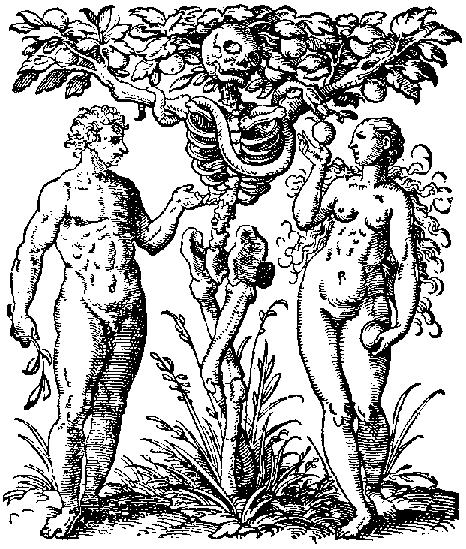 PuntoContrapuntoSe dice que Adán y Eva "cometieron el pecado original. Les digo esto: fue la Bendición Original. Porque sin este evento, la participación del conocimiento del bien y del mal, ni siquiera sabrías que las dos posibilidades existían"."Dios", hablando con Neale Donald Walsch, 1997"La serpiente dijo a la mujer:'No morirás. Porque Dios sabe que cuando comas de él, tus ojos se abrirán y serás como Dios, conociendo el bien y el mal". Y cuando la mujer vio que el árbol era bueno para comer, y que era un deleite para los ojos, y que era deseable que el árbol fuese sabio, tomó de su fruto y comió; y también dio un poco a su marido, y él comió".Génesis 3:4-6"Y a Adán le dijo: Por cuanto has escuchado la voz de tu mujer, y has comido del árbol del cual te mandé, 'No comerás de él', maldita sea la tierra por tu causa; con esfuerzo comerás de ella todos los días de tu vida; espinas y cardos te dará a luz, y comerás las plantas del campo. Con el sudor de tu rostro comerás pan hasta que vuelvas a la tierra, porque de ella fuiste tomado; eres polvo, y al polvo volverás".Génesis 3:17-19"La Doctrina Secreta debe convertirse algún día en el justo Karma de las Iglesias, más anticristiana que las asambleas representativas de los más confirmados materialistas y ateos".Helena P. Blavatsky, La Doctrina Secreta, 1888"El detective común descubre de un libro de contabilidad o de un diario que se ha cometido un crimen. Descubrimos en un libro de sonetos que se cometerá un crimen. Tenemos que rastrear el origen de esos horribles pensamientos que llevan a los hombres al fanatismo intelectual y al crimen intelectual".G. K. Chesterton, El hombre que era jueves"La verdadera plataforma comunista es sólida; es la fraternidad en acción y no va en contra del espíritu de Cristo."Alice A. Bailey, Los Rayos y las Iniciaciones, 1960 ed., (en inglés)"Los seres altamente evolucionados... comparten todo. Con todo el mundo. Ningún ser se queda sin ella. Todos los recursos naturales de su mundo, de su medio ambiente, se dividen en partes iguales y se distribuyen a todos"."Dios", hablando con Neale Donald Walsch, 1998"La desintegración de la estructura familiar procreativa del siglo XX es una perturbación vital necesaria para el avance de la estructura familiar cocreativa del siglo XXI."Barbara Marx Hubbard, Evolución Consciente, 1998"Tus votos matrimoniales, tal como los construyes ahora, hacen que hagas una declaración muy poco piadosa."  "Dios", hablando con Neale Donald Walsch, 1998"Negamos la snob suposición inglesa de que los incultos son los criminales peligrosos. Recordamos a los emperadores romanos. Recordamos a los grandes príncipes envenenadores del Renacimiento. Decimos que el criminal peligroso es el criminal educado. Decimos que el criminal más peligroso es el filósofo moderno sin ley. En comparación con él, los ladrones y bígamos son esencialmente hombres morales; mi corazón está con ellos.    Aceptan el ideal esencial del hombre; sólo lo buscan erróneamente. Los ladrones respetan la propiedad. Simplemente desean que la propiedad se convierta en su propiedad para poder respetarla más perfectamente. Pero a los filósofos no les gusta la propiedad como propiedad; desean destruir la idea misma de la posesión personal. Los bígamos respetan el matrimonio, o no pasarían por la formalidad altamente ceremonial e incluso ritualista de la bigamia. Pero los filósofos desprecian el matrimonio como matrimonio".G. K. Chesterton, El hombre que era jueves "Se ha sugerido que convoquemos una Conferencia de las Especies Unidas -una conferencia mucho más representativa que las Naciones Unidas- y planteemos esta única pregunta a los diez millones de representantes (uno por cada especie): `Debería permitirse que la especie humana continúe en este planeta? El voto más probable sería 9.999.999.999 a 1 que nosotros los humanos, con nuestro odio dualista hacia la tierra, hacia los demás y hacia nuestra propia existencia, fuéramos desterrados a algún lugar distante de la galaxia para que la Madre Tierra pudiera continuar su nacimiento de belleza, asombro, colores y salud".Matthew Fox, La Venida del Cristo Cósmico, 1988"De la democracia pasaremos ahora rápidamente a la Gaiacracia o a la Earthcracy. A partir del poder del gobierno y de la dinerocracia de las grandes empresas, ahora veremos el poder de la naturaleza, de la Tierra misma. La retribución será terrible. La Tierra se vengará de su especie más avanzada que ha comenzado a destruirla. Ella tomará represalias con falta de oxígeno, rayos ultravioleta, falta de agua, cánceres en aumento, la ruptura del sistema inmunológico del cuerpo humano, etc. Dios no nos permitirá destruir Su Creación y poner fin a la cuidadosa y milagrosa evolución de la Tierra durante miles de millones de años. Es más probable que deje que la humanidad sea destruida".Robert Muller, Ideas y sueños para un mundo mejor, 1998"Este es un vasto movimiento filosófico, que consiste en un anillo exterior y un anillo interior. Podrían incluso llamar al anillo exterior el laico y al anillo interior el sacerdocio. Prefiero llamar al anillo exterior la sección inocente, al anillo interior la sección supremamente culpable. El anillo exterior -la principal masa de sus partidarios- son simplemente anarquistas; es decir, hombres que creen que las reglas y las fórmulas han destruido la felicidad humana. Ellos creen que todos los malos resultados del crimen humano son los resultados del sistema que lo ha llamado crimen. ... Naturalmente, por lo tanto, esta gente habla de un"tiempo feliz que viene", del"paraíso del futuro", de la"humanidad liberada de la esclavitud del vicio y de la esclavitud de la virtud", y así sucesivamente. Y así también hablan los hombres del círculo íntimo - el sacerdocio sagrado. Hablan también de aplausos a las multitudes que aplauden la felicidad del futuro y de la humanidad liberada al fin. Pero en sus bocas... estas frases felices tienen un significado horrible. No se hacen ilusiones; son demasiado intelectuales para pensar que el hombre en esta tierra puede estar libre del pecado original y de la lucha. Y se refieren a la muerte. Cuando dicen que la humanidad será libre al fin, quieren decir que la humanidad se suicidará. Cuando hablan de un paraíso sin bien ni mal, se refieren a la tumba. Sólo tienen dos objetos, destruir primero a la humanidad y luego a sí mismos".G. K. Chesterton, El hombre que era jueves"El dios de toda religión exotérica, incluyendo el cristianismo, no obstante sus pretensiones de misterio, es un ídolo, una ficción, y no puede ser otra cosa."Helena P. Blavatsky, Isis Develada, Vol. I, 1877"Procura que nadie te convierta en presa de la filosofía y del engaño vacío, según la tradición humana, según los espíritus elementales del universo, y no según Cristo."San Pablo, Colosenses 2:8"Las diversas cosmogonías muestran que el Alma Universal Arcaica fue sostenida por cada nación como la'mente' del Creador Demiúrgico, la Sophia de los Gnósticos, o el Espíritu Santo como un principio femenino".Helena P. Blavatsky, Isis Develada, Vol. I, 1877"La voz de Sophia nos llama a salir de la esclavitud,Cautivo del faraón y temeroso del amanecer,Ella nos guía en la oscuridad a través de la muerte hacia la liberación,Luego, en el desierto, ven a viajar. …Oh, que se hable en nosotros la voz de Sophía,Ilumina nuestra lucha desde la oscuridad hasta el amanecer,Anima la alegría que tiembla en nosotros,Profunda alegría por tu llamado a seguir adelante."Charles Gibbs, Director Ejecutivo de la URI, "Hymn for a Hatching Heart", 1996"Ahora el Espíritu dice expresamente que en tiempos posteriores algunos se apartarán de la fe prestando atención a espíritus engañosos y doctrinas de demonios."San Pablo, 1 Timoteo 4:1"Los presentes volúmenes han sido escritos con un pequeño propósito si no han mostrado, 1, que Jesús, el Dios-Cristo, es un mito inventado dos siglos después de la muerte del verdadero Jesús hebreo; 2, que, por lo tanto, nunca tuvo ninguna autoridad para darle a Pedro, o a cualquier otra persona, el poder plenario; 3, que, aunque hubiera dado tal autoridad, la palabra Petra (roca) se refería a las verdades reveladas del Petroma, no a quien le negó tres veces; y que, además, la sucesión apostólica es un fraude burdo y palpable; 4, que el Evangelio según Mateo es una fabricación basada en un manuscrito totalmente diferente. Todo esto, por lo tanto, es una imposición tanto para el sacerdote como para el penitente".Helena Blavatsky, Isis Develada, Vol. II, 1877"Cristo y anti-Cristo son las dualidades de la espiritualidad y el materialismo, tanto en el individuo como en la humanidad en su conjunto. O puedes hablar de Dios y del Diablo con las mismas implicaciones básicas".Alice A. Bailey, La Exteriorización de la Jerarquía, 1957"Yo, Jesucristo, fui simplemente un primer ejemplo de lo que todos ustedes pueden ser. Puesto que muy pocos pudieron actualizar todo su potencial durante los últimos dos mil años, fui deificado y puesto por encima de ustedes. La gente me adoraba en vez de actualizarse a sí misma"."Cristo", hablando con Barbara Marx Hubbard, 1993"En esto conocéis el Espíritu de Dios: todo espíritu que confiesa que Jesucristo ha venido en carne es de Dios, y todo espíritu que no confiesa a Jesús no es de Dios. Este es el espíritu del anticristo, del cual oísteis que venía, y ahora ya está en el mundo".San Juan, 1 Juan 4:2-3"Aquellos que fracasan y se ven perturbados por el impacto de las poderosas fuerzas que ahora inundan nuestra tierra, sin embargo, tendrán su vibración'intensificada' para mejorar las cosas junto con la masa de aquellos que lo logran, incluso si sus vehículos físicos son destruidos en el proceso".Alice A. Bailey, La Exteriorización de la Jerarquía, 1957"Habrá un proceso de selección evolutivo basado en sus calificaciones para el poder co-creativo. ... Una Transformación Cuántica es el tiempo de selección de lo que evoluciona a partir de lo que involuciona. La especie conocida como la humanidad egocéntrica se extinguirá. La especie conocida como la humanidad entera evolucionará".  Una "voz más alta", hablando con Barbara Marx Hubbard, 1995"Todos los hombres a veces obedecen a sus vicios; pero es cuando la crueldad, la envidia y los deseos de poder aparecen como órdenes de una gran fuerza superpersonal que pueden ser ejercidos con la autoaprobación. El primer síntoma está en el lenguaje. Cuando `matar' se convierte en `liquidar', el proceso ha comenzado. La palabra pseudo-científica desinfecta la cosa de la sangre y las lágrimas, o la piedad y la vergüenza, y la misericordia misma puede ser considerada como una especie de desorden."C. S. Lewis, "A Reply to Professor Haldane," en Of This and Other Worlds"Estamos a punto de comer del fruto del Árbol de la Vida y convertirnos en dioses."Barbara Marx Hubbard, 1995"Desde el punto de vista que se acepta en el Infierno, toda la historia de nuestra Tierra ha llevado hasta este momento. Ahora había por fin una oportunidad real para que el hombre caído se sacudiera esa limitación de sus poderes que la misericordia le había impuesto como protección de los resultados completos de su caída".C. S. Lewis, esa horrible fuerza"El tuyo es el despertar de la raza. Tu tiempo de cumplimiento está cerca.""Dios", hablando con Neale Donald Walsch, 1998"Por mucho que llegara, encontraríais las máquinas, las ciudades abarrotadas, los tronos vacíos, los escritos falsos, los lechos estériles: hombres enloquecidos de falsas promesas y amargados de verdaderas miserias, adorando las obras de hierro de sus propias manos, aislados de la tierra, de su madre y del Padre celestial".C. S. Lewis, esa horrible fuerza"Un demócrata progresista no es fundamentalmente diferente de un totalitario progresista".Teilhard de Chardin, Cartas a dos amigos, 1941"En todas partes y en todos los países se enseña a los hombres en sus primeros años que no sólo son individuos, no sólo miembros de un estado, imperio o nación, y no sólo personas con un futuro individual, sino que están destinados a ser exponentes de ciertas ideologías de grandes grupos: democráticas, totalitarias o comunistas. ... Todo esto es muy bueno y forma parte del plan ordenado. Ya sea el ideal democrático, la visión del estado totalitario o el sueño del devoto comunista, el efecto sobre la conciencia de la humanidad en su conjunto es definitivamente bueno. Su sentido de conciencia del mundo está creciendo definitivamente, su poder para considerarse a sí mismo como parte de un todo se está desarrollando rápidamente y todo esto es deseable y correcto y está contenido en el plan divino".Alice A. Bailey, La educación en la Nueva Era, 1954 "El proceso que, si no se controla, abolirá al hombre, continúa a ritmo acelerado entre comunistas y demócratas, al igual que entre fascistas.    Los métodos pueden (al principio) diferir en brutalidad. Pero muchos científicos de ojos ligeros en pince-nez, muchos dramaturgos populares, muchos filósofos aficionados entre nosotros, significan a la larga lo mismo que los gobernantes nazis de Alemania. Los valores tradicionales deben ser"desacreditados" y la humanidad debe ser cortada en una nueva forma a voluntad (que debe, por hipótesis, ser una voluntad arbitraria) de unas pocas personas afortunadas en una generación afortunada que ha aprendido a hacerlo. La creencia de que podemos inventar"ideologías" a placer, y el consiguiente tratamiento de la humanidad como meros"especimenes", preparaciones, comienza a afectar a nuestro propio lenguaje. Una vez matamos a los malos y ahora liquidamos a los elementos antisociales".C. S. Lewis, La abolición del hombreEn mi opinión, el mundo del mañana nacerá del grupo"elegido" de aquellos (procedentes de cualquier dirección, clase y confesión en el mundo humano) que decidan que hay algo grande esperándonos y den su vida para alcanzarlo. La gente tiene que decidir a favor o en contra del progreso, ahora. Y los que dicen que no tienen que quedarse atrás. Y los que dicen que sí pronto descubrirán que hablan el mismo idioma e incluso adoran al mismo Dios".Teilhard de Chardin, Cartas a dos amigos, 1941"La entronización del evangelio del progreso requería necesariamente el descrédito final del evangelio de Cristo, y la destrucción de todo el edificio de ética, ley, cultura, relaciones humanas y comportamiento humano construido sobre él. Nuestra civilización, después de todo, comenzó con la revelación cristiana, no con la teoría de la evolución, y podemos estar seguros de que también perecerá con ella, si es que no lo ha hecho ya. Jesús de Nazaret fue su padre fundador, no Charles Darwin; fue Pablo de Tarso quien primero llevó su mensaje a Europa, no Karl Marx, ni siquiera Lenin. Jesús, al morir en la cruz, abolió el deseo de morir; morir se convirtió en la gloria y el cumplimiento de la vida. Así que, cuando Jesús llamó a sus seguidores a morir para vivir, creó una ola de alegría y esperanza en la que han cabalgado durante dos mil años. El evangelio del progreso representa la antítesis exacta. Toca la Crucifixión al revés, por así decirlo; en el principio era la carne, y la carne se convirtió en Palabra. A la luz de este Logos al revés, la búsqueda de la esperanza es la desesperanza final; la búsqueda de la felicidad, la certeza de la desesperación; el deseo de la vida, el abrazo de la muerte".Malcolm Muggeridge, "El Gran Deseo Liberal de la Muerte"."La tradición del Dragón y el Sol se repite en todas partes del mundo, tanto en sus regiones civilizadas como en las semisalvajes. Surgieron los susurros sobre las iniciaciones secretas entre los profanos, y se estableció universalmente a través de la una vez universal religión heliolatra. Hubo un tiempo en que las cuatro partes del mundo estaban cubiertas de templos sagrados para el Sol y el Dragón".Helena P. Blavatsky, La Doctrina Secreta, Vol. II, 1888"La religión de los antiguos es la religión del futuro. Unos pocos siglos más, y no quedará ninguna creencia sectaria en ninguna de las grandes religiones de la humanidad. El brahmanismo y el budismo, el cristianismo y el mahometanismo desaparecerán ante la poderosa avalancha de hechos. ... Pero esto sólo puede suceder cuando el mundo vuelva a la gran religión del pasado; el conocimiento de esos majestuosos sistemas que precedieron al brahmanismo, e incluso al primitivo monoteísmo de los antiguos caldeos".Helena P. Blavatsky, Isis Develada, Vol. I, 1877"Cuando vengan los dioses del Nuevo Paganismo no serán meramente insuficientes, como lo fueron los dioses de Grecia, ni meramente falsos; serán malvados. Uno podría ponerlo en una oración, y decir que el Nuevo Paganismo, tontamente esperando satisfacción, caerá, antes de que sepa dónde está, en el Satanismo".Hilaire Belloc, "El nuevo paganismo", en Ensayos de un católico, 1931.Capítulo 9: El movimiento de la Nueva Era: Frívola en apariencia, siniestra en sustanciaLa mayoría de los observadores externos del movimiento de la Nueva Era, tanto conservadores como liberales, descartan sus enseñanzas de la misma manera que la revista Newsweek describió la escritura de Neale Donald Walsch y James Van Praagh - como "una filosofía que puede resumirse como religión sin las partes difíciles". ... R. Laurence Moore, profesor de historia en Cornell, dice que este es un tema familiar en el espiritualismo estadounidense, que se remonta al menos a los trascendentalistas. "Si lees lo suficiente,' dice, todo se lee igual: tonto, repetitivo, se cae fácilmente." La mayoría de los que están fuera del movimiento de la Nueva Era, si es que toman nota de ello, lo consideran tonto e inofensivo.La verdad es otra.    La enseñanza de la Nueva Era y la Teosófica no es meramente una colección de bromuros cómodos e insustanciales. Algunos de los principales autores de estos movimientos nos han dejado una colección de "dichos duros" que incluyen:Alabanza para Lucifer, el portador de la luz, porque despertó a la humanidad en el Huerto del Edén de su inconsciencia primaria. Para estos teóricos de la Nueva Era, la Caída fue realmente el Ascenso del hombre al conocimiento y la libertad.Proclamando que los humanos somos dioses, y que la muerte no es real.Abogar por el control de la población, especialmente de los pobres en Occidente y de los países subdesarrollados. Esta promoción se remonta a finales del siglo XIX, cuando la población mundial era una fracción de su nivel actual.Desprecio por las religiones tradicionales - con un desprecio concentrado hacia el judaísmo, el protestantismo evangélico y el catolicismo romano.Apoyo a un nuevo orden mundial, una forma espiritualizada de comunismo en la que todos "compartirán" todo.Apología de varios y diversos dictadores y movimientos autoritarios, tanto de extrema derecha como de extrema izquierda.Aceptación de la guerra y de las armas atómicas como instrumentos de la evolución humana.Previendo una "selección" pendiente (y para ellos deseable) de la humanidad, en la que los progresistas entran en la Nueva Era y los reaccionarios se enfrentan a la extinción. Para los apóstoles de la Nueva Era del Darwinismo Social "progresista", estas víctimas son un precio necesario a pagar por la evolución humana.Los cristianos adoran a un solo Dios, la Santísima Trinidad: el Padre, el Hijo y el Espíritu Santo. En oposición, estos profetas de la Nueva Era proponen una trinidad impía: la adoración humana, la religión prometeica que a veces se extiende para alabar a Lucifer, y una utopía terrenal colectivista. Es probable, sin embargo, que poco de esto haya llegado a la conciencia de la mayoría de los devotos de la Nueva Era. Es fácil para aquellos que buscan consuelo espiritual y comunidad prestar atención e internalizar sólo el material agradable en las obras de estos escritores, sin atender o aceptar conscientemente el lado más oscuro de estas creencias. Lo que los líderes han escrito es un asunto; lo que sus seguidores espiritualmente hambrientos puedan entender y aceptar es otro asunto completamente distinto.Usted podría preguntarse: ¿qué tiene que ver el mencionado sinsentido de la Nueva Era con la URI y sus aliados globalistas? La respuesta es: bastante. Entre los actuales escritores influyentes de la Nueva Era que apoyan la URI se encuentran Robert Muller, Barbara Marx Hubbard y Neale Donald Walsch. Todos han sido, en mayor o menor medida, influenciados por las enseñanzas de Alice A. Bailey, una teósofa estadounidense de mediados del siglo XX. (Los seguidores actuales de Bailey en el Lucis Trust también apoyan a la URI.) Bailey, a su vez, fue seguidora de Helena Petrovna Blavatsky, quien popularizó por primera vez la Teosofía en Europa y Norteamérica después de 1875. Estos escritores de la Nueva Era también elogian la obra de Teilhard de Chardin, un jesuita a quien la Iglesia Católica prohibió publicar sus escritos durante su vida. La obra de Teilhard, aunque nominalmente católica, tiene similitudes ominosas con las obras de los teósofos. Los activistas pro-URI de la Nueva Era aparentemente consideran que sus creencias son consistentes con los estatutos de la URI. La URI no puede decir lo contrario, y no tiene ninguna base para excluir a los "gurús" de la Nueva Era del movimiento. La participación de la Nueva Era y de los Teósofos en la URI es sólo un ejemplo de la creciente influencia del movimiento en las iglesias cristianas y en el mundo. Durante los últimos 125 años, los líderes de la Nueva Era en todo el mundo han seguido la falsa luz de la Teosofía; ahora susurran dulces mentiras a los oídos de los poderosos - políticos, magnates de los medios de comunicación, funcionarios de la ONU, becarios de fundaciones y obispos anglicanos por igual. A medida que Occidente se adentra más en la apostasía desde la fe cristiana, la influencia del movimiento de la Nueva Era se extiende, tanto entre la élite como (o más que) entre el resto de nosotros.Capítulo 10: Helena Blavatsky y la Sociedad TeosóficaLa Teosofía es una mezcla de formas distorsionadas de hinduismo y budismo con ocultismo occidental. Este movimiento espiritual tomó su forma moderna en 1875 en la ciudad de Nueva York, cuando Helena Petrovna Blavatsky fundó la Sociedad Teosófica. Sus dos libros principales fueron Isis Develada y La Doctrina Secreta; también comenzó la revista Lucifer en 1887. Una historia erudita del movimiento Teosófico dice de Blavatsky que "en todas partes ella estaba involucrada con la masonería, las sociedades secretas orientales, las fraternidades ocultas, y con los espiritualistas que constituían, por así decirlo, la'iglesia' exotérica desde la cual se abrían las puertas a los círculos más esotéricos". Entre los teósofos influyentes del siglo XX se encontraban Alice Bailey (fundadora de la Lucifer Publishing Company en la ciudad de Nueva York en 1922, que ahora se conoce como Lucis Trust) y Rudolf Steiner (fundador del movimiento antroposófico, una variante de la Teosofía).A primera vista, los objetivos declarados de la Sociedad Teosófica parecen inofensivos:"Formar un núcleo de la hermandad universal de la humanidad, sin distinción de raza, credo, sexo, casta o color. Fomentar el estudio comparativo de la religión, la filosofía y la ciencia. Para investigar las leyes inexplicables de la naturaleza y los poderes latentes en la humanidad".Estos principios fueron establecidos en el siglo XIX y han sido la base de la Teosofía desde entonces. Sin embargo, en sus escritos - que el movimiento Teosófico todavía publica y reverencia - Madame Blavatsky mostró el lado más oscuro de su visión del mundo.La humanidad y la naturaleza como "dioses"Para Blavatsky, el Señor no es Dios; la humanidad lo es. En La Doctrina Secreta, dijo: "La filosofía esotérica muestra que el hombre es verdaderamente la deidad manifestada en sus dos aspectos: el bien y el mal."    Puesto que la humanidad es dios, a través de la "ley del desarrollo espiritual" se sigue que "la humanidad se liberará de sus dioses falsos, y se encontrará a sí misma finalmente - AUTO-REDIMIDA".    En otra parte del mismo libro, Blavatsky prefiguró a Gorbachov (quien recientemente dijo "la naturaleza es mi dios") afirmando: "La adoración silenciosa de la naturaleza abstracta o nouménica, la única manifestación divina, es la única religión ennoblecedora de la Humanidad". De cualquier manera, para Blavatsky, Dios no es la Santísima Trinidad como se revela a los cristianos.Simpatía por el DiabloA lo largo de La Doctrina Secreta, Blavatsky alabó al Diablo y menospreció a Dios.En el Volumen I, Cosmogénesis, ella escribió: "El diablo es llamado ahora Oscuridad por la Iglesia, mientras que en la Biblia es llamado el'Hijo de Dios' (ver Job), la estrella brillante de la madrugada, Lucifer (ver Isaías). Hay toda una filosofía de arte dogmático en la razón por la cual el primer Arcángel, que surgió de las profundidades del Caos, fue llamado Lux (Lucifer), el"Hijo Luminoso de la Mañana", o Amanecer Manvantarico. Fue transformado por la Iglesia en Lucifer o Satanás, porque es más alto y más viejo que Jehová, y tuvo que ser sacrificado al nuevo dogma". Blavatsky aclamó a Satanás como "Salvador" del hombre: Satanás y su hueste rebelde demostrarían así, cuando se explica el significado de la alegoría, que se negaron a crear al hombre físico, sólo para convertirse en los salvadores directos y en los creadores del"hombre divino". ... Porque, en vez de permanecer como un mero medio ciego y funcional, impulsado y guiado por una Ley insondable, el Ángel'rebelde' reclamó y aplicó su derecho de juicio y voluntad independientes, su derecho de libre albedrío y responsabilidad, ya que el hombre y el ángel son iguales bajo la Ley Kármica". Para ella, Satanás es el que libera al hombre de la muerte: "Así, una vez que Satanás deja de ser visto en el espíritu supersticioso, dogmático y poco filosófico de las Iglesias, crece en la imagen grandiosa de alguien que hizo de la tierra un hombre divino; quien le dio, a través del largo ciclo de Mahâ-kalpa la ley del Espíritu de Vida, y le hizo libre del Pecado de la Ignorancia, y por lo tanto de la muerte".En el Volumen II, Antropogénesis, Blavatsky continuó exaltando al Diablo. Ella dijo: "Satanás será mostrado ahora, en la enseñanza de la Doctrina Secreta, alegorizado como Bueno, y Sacrificio, un Dios de Sabiduría, bajo diferentes nombres." Blavatsky añadió: "En este caso es natural -incluso desde el punto de vista de la letra muerta- ver a Satanás, la serpiente del Génesis, como el verdadero creador y benefactor, el Padre de la humanidad espiritual. Porque él es el"precursor de la luz", el brillante y radiante Lucifer, que abrió los ojos del autómata creado por Jehová, como se alega; y el primero en susurrar:"el día que comáis de él seréis como Elohim, sabiendo el bien y el mal", sólo puede ser considerado a la luz de un Salvador. Un'adversario' de Jehová, el'espíritu personificador', sigue siendo en verdad esotérica el siempre amante'Mensajero' (el ángel), los Serafines y los Querubines que conocían bien y amaban aún más, y que nos conferían inmortalidad espiritual, en lugar de inmortalidad física, esta última una especie de inmortalidad estática que habría transformado al hombre en un'judío errante' eterno".Al final, Blavatsky eleva a Satanás como "el más alto Espíritu divino". "Para que quede claro de una vez por todas: lo que el clero de toda religión dogmática -principalmente la cristiana- señala como Satanás, el enemigo de Dios, es en realidad el más alto Espíritu divino -(Sabiduría oculta en la Tierra)- en su carácter naturalmente antagónico a toda ilusión mundana y evanescente, incluidas las religiones dogmáticas o eclesiásticas. Así, la Iglesia latina, intolerante, intolerante, intolerante y cruel con todos los que no eligen ser sus esclavos; la Iglesia que se llama a sí misma la esposa de Cristo, y el fideicomisario al mismo tiempo de Pedro, a quien se dirigió justamente la reprimenda del Maestro:"Aléjate de mí, Satanás"; y de nuevo la Iglesia protestante que, llamándose cristiana, paradójicamente reemplaza la Nueva Dispensación por la antigua"Ley de Moisés", que Cristo repudiaba abiertamente: ambas Iglesias luchan contra la Verdad divina, al repudiar y calumniar al Dragón de la Sabiduría esotérica (porque divina).’” Para ella, "En la antigüedad y en la realidad, Lucifer, o Luciferus, es el nombre de la Entidad angélica que preside la luz de la verdad como la luz del día".La consecuencia lógica de estas creencias es que, para Blavatsky, "la Caída fue el resultado del conocimiento del hombre, porque sus'ojos fueron abiertos'. En efecto, el Ángel Caído le enseñó la Sabiduría y el conocimiento oculto, pues este último se había convertido desde ese día en su Manas, Mente y Autoconciencia. ... Y ahora está probado que Satanás, o el Dragón Ardiente Rojo, el"Señor del Fósforo" (el azufre era una mejora teológica), y Lucifer, o"Portador de Luz", está en nosotros: es nuestra Mente - nuestro tentador y Redentor, nuestro liberador y Salvador inteligente del animalismo puro".Invertir la tradición cristianaCon este fundamento teológico, Blavatsky se enfureció contra otros aspectos, grandes y pequeños, de la tradición cristiana. Blavatsky descartó al Dios de Abraham, Isaac y Jacob como un "dios tribal". "La historia muestra en cada raza e incluso tribu, especialmente en las naciones semíticas, el impulso natural de exaltar a su propia deidad tribal por encima de todas las demás a la hegemonía de los dioses; y prueba que el dios de los israelitas era un Dios tribal, y nada más, aunque la Iglesia Cristiana, siguiendo el ejemplo del pueblo'escogido', se complace en imponer la adoración de esa deidad en particular, y en anatematizar a todas las demás". Añade que "Jehová ha sido en la antigüedad sólo'un dios entre otros dioses' (lxxxii. Salmo). El Señor se le aparece a Abraham, y mientras le dice:'Yo soy el Dios Todopoderoso', añade:'Estableceré mi pacto para ser un Dios para ti' (Abraham) y para su descendencia después de él (Génesis xvii. 7) - no para los europeos arios". ("Los arios europeos" abandonaron el culto "tribal" de Jehová durante el siglo pasado. Ellos idolatraban a Hitler, a la raza aria, y a la nación alemana en cambio - con resultados espantosos.)Blavatsky siguió adelante para atacar a Cristo. En Isis Develado, Blavatsky dijo: "Los volúmenes actuales han sido escritos con un pequeño propósito si no han demostrado, 1, que Jesús, el Dios-Cristo, es un mito inventado dos siglos después de la muerte del verdadero Jesús hebreo; 2, que, por lo tanto, nunca tuvo ninguna autoridad para dar a Pedro, o a cualquier otra persona, el poder plenario; 3, que, aunque hubiera dado tal autoridad, la palabra Petra (roca) se refería a las verdades reveladas del Petroma, no a quien le negó tres veces; y que, además, la sucesión apostólica es un fraude burdo y palpable; 4, que el Evangelio según Mateo es una fabricación basada en un manuscrito totalmente diferente. Todo esto, por lo tanto, es una imposición tanto para el sacerdote como para el penitente". (Con un escepticismo similar, Jack Spong, el obispo jubilado de la Diócesis Episcopal de Newark, escribió en 1998: "Puesto que Dios ya no puede ser concebido en términos teístas, resulta absurdo tratar de entender a Jesús como la encarnación de la deidad teísta. Así que la cristología de los tiempos está en bancarrota". )Blavatsky también afirmó en 1877 que los milagros de Simón Magos, "el Gran Poder de Dios", eran "más maravillosos, más variados y mejor atestiguados que los de los apóstoles o los del filósofo galileo mismo". (Del mismo modo, Mons. Spong, que se considera un teólogo reformista innovador, escribió en 1998: "Las historias milagrosas del Nuevo Testamento ya no pueden ser interpretadas en un mundo post-Newtoniano como eventos sobrenaturales realizados por una deidad encarnada".)La descripción de Blavatsky de "Sofía" debe dar pausa a aquellos que la invocan como Tercera Persona femenina de la Divinidad. En Isis Develado, ella dijo, "Las varias cosmogonías muestran que el Alma Universal Arqueológica fue sostenida por cada nación como la'mente' del Creador Demiúrgico, la Sofía de los Gnósticos, o el Espíritu Santo como un principio femenino". Este puede ser el origen espiritual del "lenguaje inclusivo" para la Tercera Persona de la Trinidad. En La Doctrina Secreta, Blavatsky añadió: "En el gran evangelio valenciano Pistis Sophia (§ 361) se enseña que de los tres Poderes que emanan de los Santos Nombres de los Tres άς, el de Sophia (el Espνritu Santo según estos gnósticos, el más culto de todos), reside en el planeta Venus o Lucifer". La hembra "Sophía" reside en el planeta Lucifer; tú la escuchaste aquí primero.Blavatsky dijo en 1877 que la verdad religiosa se encontraría en el conjunto de las religiones: "Nuestro examen de las multitudinarias creencias religiosas que la humanidad, temprana y tardía, ha profesado, indica con toda seguridad que todas ellas han sido derivadas de una fuente primitiva. Parecería como si todos ellos fueran modos diferentes de expresar el anhelo del alma humana encarcelada por tener relaciones con las esferas excelsas. ... Combinados, su conjunto representa una verdad eterna; separados, no son más que sombras de error humano y signos de imperfección". Añadió, "pero necesita la percepción correcta de las cosas objetivo para descubrir finalmente que el único mundo de la realidad es el subjetivo" Tal vez el postmodernismo no es tan nuevo, después de todo.Control de la Población - en 1888En La Doctrina Secreta, Blavatsky instó a que se enseñara una forma astrológica de planificación familiar natural a "los ejércitos de los harapientos y los pobres":"Si en lugar de ser enseñados en las escuelas dominicales con lecciones inútiles de la Biblia, se enseñara a los ejércitos de los pobres y de los harapientos Astrología -en todo caso, hasta ahora, en lo que se refiere a las propiedades ocultas de la Luna y sus influencias ocultas sobre la generación-, entonces no habría necesidad de temer el aumento de la población ni de recurrir a la literatura cuestionable de los maltusianos para su arresto".” (En ese momento, la población mundial era de unos 1.600 millones de personas, aproximadamente la cuarta parte de la población humana actual). En el siglo XX, muchos otros seguirían el camino que Blavatsky abrió, y se preocuparían por limitar la reproducción entre los pobres.Racismo evolutivoAntes de 1950, los autores de la Nueva Era hablaban más abiertamente sobre la raza de lo que es usual ahora. En 1877, Blavatsky citó al antropólogo Alfred R. Wallace diciendo: "Es inevitable que cuanto más alto -más intelectual y moral- debe desplazar a las razas más bajas y degradadas"; después de un largo período de "selección natural", el mundo volverá a estar "habitado por una sola raza casi homogénea, sin que ningún individuo sea inferior a los más nobles especímenes de la humanidad existente". Blavatsky aprobó las opiniones y los "métodos científicos" de este "gran antropólogo" y añadió que "lo que dice arriba no choca en absoluto con nuestras afirmaciones cabalísticas". Dejemos que la naturaleza en constante progreso, la gran ley de la"supervivencia del más apto", un paso más allá de las deducciones del Sr. Wallace, y tendremos en el futuro la posibilidad - no, la seguridad de una raza, que, como el Vril-ya de la Raza Venidera de Bulwer-Lytton, no será más que uno que se aleje de los primitivos"Hijos de Dios""". (The Coming Race era una novela de 1871 de un ocultista británico. Se basaba en la existencia de una raza subterránea, los Vril-ya, que estaban "psíquicamente muy por delante de la especie humana". Quienquiera que dominara la energía del vril podía "disfrutar de un dominio total sobre toda la naturaleza").En 1888, Blavatsky dijo: "La humanidad está obviamente dividida en hombres informados por Dios y criaturas humanas inferiores. La diferencia intelectual entre los arios y otras naciones civilizadas y salvajes como los isleños del Mar del Sur, es inexplicable por cualquier otro motivo. Ninguna cantidad de cultura, ni generaciones de entrenamiento en medio de la civilización, podría elevar especímenes humanos como los bosquimanos, los veddhas de Ceilán y algunas tribus africanas, al mismo nivel intelectual que los arios, los semitas y los turanos, así llamados. Falta la"chispa sagrada" en ellos y son ellos los únicos seres inferiores del globo, que ahora felizmente -debido al sabio ajuste de la naturaleza que siempre trabaja en esa dirección- se están extinguiendo rápidamente. La humanidad es de una sola sangre, pero no de la misma esencia". Ella veía la extinción de las razas "inferiores" como parte de la evolución de la humanidad: "una serie de otros grupos menos favorecidos - los fracasos de la naturaleza - desaparecerán, como algunos hombres individuales, de la familia humana sin dejar rastro". "Un proceso de diezmación está teniendo lugar en todo el mundo, entre aquellas razas, cuyo `tiempo se ha acabado' - sólo entre esas cepas, sea lo que sea lo que se diga, que la filosofía esotérica considera como los representantes seniles de las naciones arcaicas. Es inexacto sostener que la extinción de una raza inferior se debe invariablemente a las crueldades o abusos perpetrados por los colonos. ... Pieles rojas, esquimales, papúes, australianos, polinesios, etc., etc., etc. - todos están muriendo. ... La oleada de Egos encarnados ha pasado por encima de ellos para cosechar experiencia en cepas más desarrolladas y menos seniles; y su extinción es, por lo tanto, una necesidad kármica".Ningún documento de URI dice nada de esto. Sin embargo, existe un doble rasero en el tratamiento de los escritos de Blavatsky. En el discurso público de hoy en día, cualquier escritor conservador o tradicionalista que haya dicho tales cosas es descartado como racista, y todo su trabajo es considerado indigno de atención. Sin embargo, Blavatsky, una predecesora espiritual del movimiento actual de la Nueva Era, todavía recibe el respeto de teósofos y ocultistas; se considera que sus seguidores merecen un lugar en la mesa interreligiosa.La esvástica teosóficaParte del panteón de Blavatsky era la "Serpiente de las tinieblas" de siete cabezas que llevaba la esvástica en sus coronas. Ella dijo: "Y esta `serpiente verdadera y perfecta' es el Dios de siete letras al que ahora se le atribuye la condición de Jehová, y a Jesús uno con él. A este dios de siete vocales le envía Christos, en la Pistis Sophía, una obra anterior a la Revelación de San Juan, y evidentemente de la misma escuela. .... Estas siete vocales están representadas por los signos de la esvástica en las coronas de las siete cabezas de la Serpiente de la Eternidad, en la India, entre los budistas esotéricos, en Egipto, en Caldea, etc., etc., y entre los Iniciados de cualquier otro país. ... La serpiente de siete cabezas tiene más de un significado en las enseñanzas arcanas. Es el Draco de siete cabezas, cada una de las cuales es una estrella del Oso Menor; pero también fue, y preeminentemente, la Serpiente de las Tinieblas (es decir, inconcebible e incomprensible) cuyas siete cabezas eran los siete Logoi, los reflejos de la única y primera Luz manifestada - el Logos universal". La Biblia también describe a un animal de siete cabezas, pero lo hace para advertirlo en lugar de alabarlo. El libro del Apocalipsis describe "una bestia que se levanta del mar, con diez cuernos y siete cabezas, con diez diademas sobre sus cuernos y un nombre blasfemo sobre sus cabezas" (Apocalipsis 13:1), que recibe su autoridad del Dragón (Apocalipsis 13:2, 4).Los teósofos han conservado el símbolo de la esvástica. Desde 1881, el emblema de la Sociedad Teosófica incluye la imagen de una serpiente que se come la cola, con una esvástica rodeada donde la cabeza de la serpiente se une con la cola. Los nazis tomaron prestado el símbolo de la esvástica y las ideas de la supremacía racial aria de la Sociedad Thule y de otros ocultistas alemanes, y luego hicieron sus propias adaptaciones sanguinarias al ocultismo.El primer historiador de las raíces ocultas del nazismo y el neonazismo, Nicholas Goodrick-Clarke, explica la conexión entre la Teosofía y el nazismo: "Incluso antes de la Primera Guerra Mundial, las sectas völkisch ocultamente racistas de Austria y Alemania habían extraído las ideas de la Teosofía para el culto ariogermánico de la Ariosofía. Las nociones de sacerdocios de élite, la gnosis secreta, la edad de oro prehistórica, la conspiración de inferiores raciales demoníacos y las profecías milenarias de la salvación aria aparecen en los escritos de Guido von List (1848-1919) y Jörg Lanz von Liebenfels (1874-1954) y sus seguidores. Sus ideas y símbolos se filtraron a varios grupos antisemitas y nacionalistas en la Alemania de Wilhelmian, de la que surgió el primer partido nazi en Munich después de la guerra. Por lo menos dos ariosofistas estuvieron estrechamente relacionados con el Reichsführer Heinrich Himmler en la década de 1930, contribuyendo a sus proyectos en la prehistoria germánica, el ceremonial de la orden de las SS y sus planes visionarios para el Gran Reich Germánico en el tercer milenio. ... Dado el renacimiento neopagano y la frecuente antipatía hacia el cristianismo entre los fascistas, la Teosofía puede ofrecer a tales individuos un esquema de creencia religiosa que ignora al cristianismo en favor de una mezcla de tradiciones míticas y nuevas ideas científicas de la erudición contemporánea en antropología, etimología, historia antigua y religión comparativa. En los siglos XIX y principios del XX, la Teosofía misma tendía a ser asociada con causas liberales y emancipadoras por sus líderes en Gran Bretaña e India. Aquí se recuerda el apoyo de Helena Blavatsky a la lucha de Garibaldi en Italia y el campeonato de Annie Besant en el Congreso Nacional Indio. Sin embargo, la estructura misma de las creencias teosóficas puede prestarse a una adopción antiliberal. La autoridad implícita de los mahatmas ocultos de una dinastía lemuro-atlante con sabiduría sobrehumana es fácilmente transmogrificada por los entusiastas del racismo en un nuevo orden social jerárquico basado en la mística de la sangre. Y la noción de una gnosis oculta en la Teosofía de Blavatskyan, junto con la acusación de que las creencias extrañas (cristianas) han oscurecido esta herencia espiritual, también encaja con la necesidad de atribuir un pedigrí prehistórico al nacionalismo racial moderno".Adoración al dragón: La Religión de los Antiguos - y del FuturoBlavatsky esperaba que las actuales religiones del mundo desaparecieran; la "religión de los antiguos es la religión del futuro". Unos pocos siglos más, y no quedará ninguna creencia sectaria en ninguna de las grandes religiones de la humanidad. El brahmanismo y el budismo, el cristianismo y el mahometanismo desaparecerán ante la poderosa avalancha de hechos. ... Pero esto sólo puede suceder cuando el mundo vuelva a la gran religión del pasado; el conocimiento de esos majestuosos sistemas que precedieron al brahmanismo, e incluso al primitivo monoteísmo de los antiguos caldeos".Blavatsky afirmaba que la "religión universal de los antiguos" era la adoración del Dragón y del Sol. Ella dijo: "La tradición del Dragón y del Sol se repite en todas partes del mundo, tanto en sus regiones civilizadas como en las semisalvajes. Surgieron los susurros sobre las iniciaciones secretas entre los profanos, y se estableció universalmente a través de la una vez universal religión heliolatra. Hubo un tiempo en que las cuatro partes del mundo estaban cubiertas de templos sagrados para el Sol y el Dragón; pero el culto se conserva ahora principalmente en China y en los países budistas. ... Encontramos (a) a los sacerdotes que asumen el nombre de los dioses a los que servían; (b) a los `Dragones' que se celebraron a lo largo de toda la antigüedad como símbolos de la Inmortalidad y la Sabiduría, del Conocimiento secreto y de la Eternidad; y (c) a los hierofantes de Egipto, de Babilonia y de la India, calificándose a sí mismos en general como `hijos del Dragón' y `serpientes';' por lo tanto, se corroboran con ello las enseñanzas de la Doctrina Secreta. El recuerdo de esta antigua religión fue "el origen del nuevo mito satánico" de los cristianos.La adoración restaurada del Dragón y el Sol es lo que Blavatsky espera que sea la Nueva Religión del futuro. Así, ella predijo un cumplimiento literal de la profecía en Apocalipsis de que "los hombres adoraban al dragón, porque él había dado su autoridad a la bestia" (Apocalipsis 13:4).Odio a las Iglesias CristianasLa proclamación de Blavatsky de la "fraternidad universal" no se extendió a los cristianos y a sus iglesias. En 1877, dijo que Isis Inaugurada estaba "especialmente dirigida contra el cristianismo teológico, el principal opositor del libre pensamiento". No contiene ni una sola palabra en contra de las enseñanzas puras de Jesús, sino que denuncia sin reservas su degradación en sistemas eclesiásticos perniciosos que son ruinosos para la fe del hombre en su inmortalidad y en su Dios, y subversivos de toda restricción moral. Echamos nuestro guante a los teólogos dogmáticos que esclavizarían tanto a la historia como a la ciencia; y especialmente al Vaticano, cuyas pretensiones despóticas se han vuelto odiosas para la mayor parte de la cristiandad iluminada". En 1888, Blavatsky reiteró: "La Doctrina Secreta debe convertirse algún día en el justo Karma de las Iglesias, más anticristiana que las asambleas representativas de los más confirmados materialistas y ateos".La influencia mundial de Blavatsky y de la TeosofíaNumerosas autoridades, desde el Vaticano hasta los historiadores de movimientos interreligiosos y los partidarios eruditos de la Teosofía, confirman que la Teosofía ha influido decisivamente en los movimientos ocultistas, espiritualistas, de "Nuevo Pensamiento" y de la Nueva Era alrededor del mundo desde 1875. La obra de Blavatsky ha dado abundantes frutos oscuros.El informe del Vaticano sobre el movimiento de la Nueva Era, publicado a principios de 2003, decía que el esoterismo del siglo XIX "alcanzó su forma más clara en las ideas de Helena Blavatsky, una médium rusa que fundó la Sociedad Teosófica con Henry Olcott en Nueva York en 1875. La Sociedad pretendía fusionar elementos de las tradiciones orientales y occidentales en un tipo de espiritualismo evolutivo. Tenía tres objetivos principales: 1.'Formar un núcleo de la Fraternidad Universal de la Humanidad, sin distinción de raza, credo, casta o color'. 2."Fomentar el estudio comparativo de la religión, la filosofía y la ciencia". 3.'Investigar las leyes inexplicables de la naturaleza y los poderes latentes en el hombre'. "La importancia de estos objetivos... debería ser clara. El primer objetivo rechaza implícitamente el'fanatismo irracional' y el'sectarismo' del cristianismo tradicional tal como lo perciben los espiritualistas y teósofos... No es inmediatamente obvio de los objetivos mismos que, para los teósofos,"ciencia" significaba las ciencias ocultas y la filosofía, la filosofía oculta, que las leyes de la naturaleza eran de naturaleza oculta o psíquica, y que se esperaba que la religión comparativa revelara una"tradición primordial" en última instancia modelada sobre una filosofía hermetista perenne". ... Un componente prominente de los escritos de la Sra. Blavatsky fue la emancipación de las mujeres, que implicó un ataque contra el Dios"masculino" del judaísmo, del cristianismo y del islam. Instó a la gente a volver a la diosa madre del hinduismo y a la práctica de las virtudes femeninas. Esto continuó bajo la dirección de Annie Besant, que estaba a la vanguardia del movimiento feminista. La Wicca y la'espiritualidad de la mujer' continúan esta lucha contra el cristianismo'patriarcal' hoy en día".Los autores del Almanaque de la Nueva Era dicen: "La Teosofía se convirtió en el semillero que nutrió los importantes nuevos movimientos que emergerían con tanta fuerza en el siglo XX. Varios cientos de nuevas organizaciones ocultas pueden ser rastreadas directamente a la Sociedad Teosófica. Por ejemplo, basándose en el trabajo esotérico iniciado por la Teosofía, los magos rituales han intentado alcanzar el dominio del mundo a través de medios ocultos en una medida sólo insinuada en los círculos teosóficos. ... La Teosofía también nutrió una astrología renacida. ... Comenzando con minúsculos grupos astrológicos a finales del siglo XIX, la astrología hizo una asombrosa reaparición para convertirse en la práctica oculta popular más extendida en la última parte del siglo XX. La teosofía también proporcionó el canal principal a través del cual el hinduismo y el budismo se acercaron para reclamar partidarios no asiáticos. A través de la literatura, los líderes y los centros teosóficos, las ideas religiosas orientales fluyeron hacia Occidente. ... Muchos de los primeros grupos budistas en Occidente comenzaron en logias teosóficas. Finalmente, sin embargo, la Teosofía demostró ser más parecida al hinduismo, y el nuevo hinduismo del Renacimiento Indio del siglo XIX usó la Teosofía efectivamente en su movimiento hacia Europa y Norteamérica. .... Finalmente, gracias al éxito de discípulos teosóficos como Edgar Cayce, la reencarnación llegó a una audiencia popular más allá de la Sociedad Teosófica y se ganó la aceptación de la gran mayoría de la comunidad metafísica".Otro observador de los nuevos movimientos religiosos dice: "La Antroposofía de Rudolf Steiner, Krishnamurti, J. I. Gurdjieff y P. D. Ouspensky provienen directamente de las actividades de la Sociedad Teosófica, y el desarrollo del budismo moderno, y especialmente en su forma indígena en la actual Sri Lanka, se debe en gran medida al trabajo de Olcott". (Olcott y Blavatsky fueron cofundadores de la Sociedad Teosófica.)Marcus Braybrooke, un destacado historiador del movimiento interreligioso, dijo en 1992 que "los teósofos pueden afirmar que fueron de los primeros en sugerir una unidad de religiones". Y añadió: "La sociedad insiste en que no está ofreciendo un nuevo sistema de pensamiento, sino simplemente subrayando ciertos conceptos universales de Dios, la naturaleza y el hombre que han sido conocidos por los sabios en todas las épocas y que pueden encontrarse en las enseñanzas de todas las grandes religiones. El énfasis se pone en la experiencia mística. Se hace una distinción entre la enseñanza interna, o esotérica, y externa, o exotérica. Se dice que todas las religiones históricas del mundo contienen enseñanzas internas que son esencialmente las mismas, a pesar de las diferencias externas. Esta enseñanza es de carácter monista, sugiriendo una unidad subyacente que lo abarca todo. La Teosofía también ha mostrado una preocupación con lo oculto. ... La teosofía ha sido un medio para introducir a muchos occidentales en la sabiduría de Oriente. Algunos teósofos, en particular Henry Steel Olcott y Annie Besant, desempeñaron un papel en el renacimiento espiritual del budismo y el hinduismo a finales del siglo pasado y principios de este siglo. Además de la Sociedad Teosófica, las enseñanzas de la teosofía han influenciado a los occidentales a través de una variedad de otras organizaciones, tales como el Rosacrucismo, la Iglesia Católica Liberal, la Buena Voluntad Mundial y Lucis Trust".El Dr. Stephan Hoeller, Director de Estudios de la Sociedad Gnóstica de Los Ángeles, dice: "La afirmación de C. G. Jung de que la Teosofía de Blavatsky y la Antroposofía de Rudolf Steiner (una variante de la Teosofía) eran puro Gnosticismo en la vestimenta hindú contiene una gran cantidad de verdad".El historiador K. Paul Johnson, quien ha escrito varias historias académicas de Teosofía, dijo: "Una característica notable de la historia de la Teosofía es la disparidad entre su minúscula membresía y su vasta y variada influencia cultural.    Las ideas de Blavatsky inspiraron a figuras destacadas en el desarrollo del arte moderno, sobre todo a Wassily Kandinsky y Piet Mondrian. La influencia teosófica en la literatura afectó al Renacimiento Literario Irlandés, en el que William Butler Yeats y AE (George Russell) fueron prominentes. El activismo político en la India colonial y en Ceilán tenía una inmensa deuda con la influencia teosófica. En Occidente, muchos movimientos sociales como la reforma educativa, el sufragio femenino y la abolición de la pena capital fueron promovidos por los esfuerzos de los primeros teósofos. Pero en ningún campo de trabajo la influencia de la Teosofía ha sido tan grande como en la introducción de las ideas religiosas orientales al público occidental".Joscelyn Goodwin, autor de The The Theosophical Enlightenment (La Ilustración Teosófica), dijo que la Teosofía y sus movimientos derivados fueron un rechazo sin precedentes en la historia de una civilización de su propia tradición. Blavatsky "creía que Occidente debía mirar mejor hacia el Este si quería aprender lo que era la verdadera filosofía (o volver a aprender lo que una vez conoció). Con igual certeza despreciaba toda forma de cristianismo institucional. Como resultado, su Sociedad, sus miembros y sus ramas se convirtieron en el principal vehículo para que las filosofías budistas e hindúes entraran en la conciencia occidental, no sólo como un estudio académico, sino como algo que merecía la pena abrazar. Al hacerlo, allanaron el camino para los mejores y los peores de los gurús orientales que se han establecido en Occidente. Introdujeron en la lengua vernácula conceptos como el karma y la reencarnación, la meditación y el camino espiritual. Junto con la tradición oculta occidental, los teósofos han proporcionado casi todos los fundamentos del movimiento de la"Nueva Era". ... Pero estos esfuerzos en sí mismos son algo característicamente occidental. ... Ninguna civilización anterior ha tenido nunca el interés, los recursos o la necesidad interior de mantener al mundo entero en su abrazo intelectual; de dar el paso aterrador de renunciar, incluso blasfemar, a su propia tradición religiosa, en busca de una visión más abierta y racional; de publicar libremente los secretos que antes sólo se daban bajo el sello de la iniciación; y, en definitiva, de sumergir a la humanidad en el alambique espiritual en el que nos encontramos hoy".Capítulo 11: Alice A. Bailey y Lucis TrustEntre 1922 y 1949, Alice Bailey publicó 24 libros de "revelaciones", la mayoría de los cuales afirmó haber canalizado del maestro espiritual tibetano ascendido Djwhal Khul. Todos estos libros permanecen impresos a través de Lucis Trust, y están ampliamente disponibles. Un almanaque estándar sobre el movimiento de la Nueva Era dice: "La Escuela Arcana y los libros de Alice Bailey han contribuido en gran medida al concepto y al lenguaje del Movimiento de la Nueva Era". Una encuesta reciente de los nuevos movimientos religiosos dice que el grupo de Bailey "está muy extendido en el mundo occidental y la membresía es probablemente de unos pocos miles de personas en todo el mundo".La Rev. Betsy Stang (una ministra interreligiosa del Centro Wittenberg que sirvió en el Consejo Global Interino de la URI en el 2000, y que fue donante de la URI en el 2002), dijo de los escritos de Alice Bailey, "Algunos de los escritos de Bailey son realmente notables, muy góticos. La pondrías con Blavatsky, Gurdjieff y Steiner. Ella es históricamente muy importante. En mi mente, Bailey tiene hermosas y poéticas evocaciones en sus libros".A continuación, algunas de las "bellas y poéticas evocaciones" de Bailey. Al leerlos, recuerde que los seguidores actuales de Alice Bailey son partidarios públicos de la URI y han sido donantes del movimiento. Nótese también que Buena Voluntad Mundial, afiliada a Lucis Trust, goza del reconocimiento de la ONU como una "Organización No Gubernamental". Como dice Buena Voluntad Mundial, "Buena Voluntad Mundial es una organización no gubernamental acreditada ante el Departamento de Información Pública de las Naciones Unidas. Mantiene relaciones informales con algunas de las agencias especializadas y con una amplia gama de organizaciones no gubernamentales nacionales e internacionales. Buena Voluntad Mundial es una actividad de Lucis Trust, que está en la lista del Consejo Económico y Social de las Naciones Unidas".Al principio de cada uno de los libros de Alice Bailey que fueron -supuestamente- dictados por el "Tibetano", hay una ambigua renuncia por parte del guía espiritual: "Los libros que he escrito se envían sin reclamar su aceptación. Pueden o no ser correctas, verdaderas y útiles. Te corresponde a ti determinar su verdad por la práctica correcta y por el ejercicio de la intuición. Ni a mí ni a A.A.B. nos interesa lo más mínimo que sean aclamados como escritos inspirados, ni que nadie hable de ellos (con la respiración contenida) como obra de uno de los Maestros. Si presentan la verdad de tal manera que sigue secuencialmente a la que ya se ofrece en las enseñanzas del mundo, si la información dada eleva la aspiración y la voluntad de servir desde el plano de las emociones hasta el de la mente (el plano en el que se pueden encontrar los Maestros), entonces habrán cumplido su propósito. Si la enseñanza transmitida suscita una respuesta de la mente iluminada del trabajador en el mundo, y trae un destello de su intuición, entonces que esa enseñanza sea aceptada. Pero no de otro modo." Esto es similar a una garantía de software escrita por un abogado astuto: usted puede usarla, pero nosotros no garantizamos que sea "útil". El "tibetano" tiene razón en esto: los que siguen el camino Teosófico lo hacen a su propio riesgo.Continuar el trabajo de BlavatskyAlice Bailey se posicionó como seguidora de Blavatsky y como su sucesora espiritual. Bailey elogió a Blavatsky en la página de reconocimiento de Tratado sobre el Fuego Cósmico, diciendo que el libro está "dedicado con gratitud a Helena Petrovna Blavatsky, esa gran discípula que encendió su antorcha en el este y trajo la luz a Europa y América en 1875". En Running God's Plan, su esposo Foster Bailey también dejó claro que Alice Bailey había seguido las enseñanzas de Blavatsky, y afirmó que ambas mujeres tenían el mismo mentor, el guía espiritual tibetano Djwhal Khul: "El esoterismo moderno es un fenómeno nuevo en el mundo occidental iniciado por el maestro tibetano, Djwhal Khul, que trabaja con H.P. Blavatsky. Una vez más, esta vez trabajando con Alice Ann Bailey, la misma maestra ha proporcionado la enseñanza interina necesaria para la entrada consciente en la nueva Era de Acuario. El estudio de esta nueva enseñanza en los libros publicados bajo el nombre de Alice Bailey está produciendo un renacimiento del esoterismo y una nueva técnica para el autodesarrollo, esta vez con el objetivo desinteresado del servicio mundial".Alabando a los ángeles caídos y redefiniendo "666".Bailey negó cualquier oposición entre Dios y el Diablo, Cristo y el Anticristo: "Cristo y anti-Cristo son las dualidades de la espiritualidad y el materialismo, tanto en el individuo como en la humanidad en su conjunto. O puedes hablar de Dios y del Diablo con las mismas implicaciones básicas". Bailey describe a Lucifer como el gobernante de la humanidad, "Hijo de la Mañana, El Hijo Pródigo".Por lo tanto, la rebelión de los ángeles contra Dios era parte del "plan divino de evolución".     Bailey dijo que "la Gran Ley de la Dualidad entró en acción, provocando la'caída de los ángeles', al descender de su estado de existencia libre y sin pecado para desarrollar la plena conciencia divina sobre la tierra, a través de la encarnación material y el uso del principio de la mente". Bailey dice que al comienzo del "plan divino", "tuvo lugar la guerra original en los cielos, cuando los hijos de Dios que respondieron al impulso divino de experimentar, servir y sacrificar, se separaron de los hijos de Dios que no respondieron a tal inspiración pero que eligieron permanecer en su estado original y elevado de ser". En otras palabras, los ángeles rebeldes eran realmente los buenos.Bailey reinterpretó el número 666 como el número de un "hombre celestial"; también lo vio como el número del "materialismo, el número del dominio de los tres mundos antes del proceso de reorientación y la expresión del idealismo y propósito desarrollados". El tercer aspecto se expresa a través del materialismo puro, y de ahí los tres seises". Así oscureció un símbolo que la Biblia describe como "el número de la bestia" (Apocalipsis 13:18). Alice Bailey dijo que "el Anciano de los Días" y "el Señor del Mundo, el Único Iniciador" es un espíritu llamado Sanat Kumara, "el Gran Sacrificio". Vino a la Tierra desde Venus en "la mitad de la época lemuriana, hace aproximadamente dieciocho millones de años" y "ha permanecido con nosotros desde entonces".Anteriormente, Blavatsky había dejado claro su punto de vista sobre la naturaleza y el origen de Sanat Kumara. Blavatsky había dicho que Sanat Kumara es uno de los "Hijos nacidos de la mente" de Brahmâ-Rudra (o Siva), el aullador y terrible destructor de las pasiones humanas y los sentidos físicos. Venus, el planeta de donde vino Sanat Kumara, "es nuestro'Lucifer', la estrella de la mañana." El padre de Sanat Kumara es Siva, "el destructor"; Siva es "el creador y el salvador del hombre espiritual, ya que es el buen jardinero de la naturaleza". Desbroza las plantas, humanas y cósmicas, y mata las pasiones de lo físico, para llamar a la vida las percepciones de lo espiritual, el hombre". Blavatsky también señaló que los cristianos llaman a Sanat Kumara uno de los ángeles caídos. Por lo tanto, los cristianos pueden concluir que el señor de los teósofos, a quien llaman Sanat Kumara, es un demonio, un servidor del poder hostil que Cristo llamó "el gobernante de este mundo" (Jn 14,30).Alice Bailey creía que "por primera vez" la humanidad está "participando y cooperando inteligentemente" en el "proceso evolutivo completo". Por lo tanto, la Jerarquía espiritual puede "poner fin al largo silencio que ha persistido desde los días de la Atlántida" y "renovar un antiguo'compartir los secretos'".    Así, "en el futuro inmediato", los "Maestros caminarán abiertamente entre los hombres". Este "retorno a la situación que existía en los días de la Atlántida", cuando "los miembros de la Jerarquía espiritual guiaban y dirigían abiertamente los asuntos de la humanidad", conlleva ciertos peligros. Como la misma Bailey dijo, "Entonces tuvo lugar la gran guerra entre los Señores de la Forma y los Señores del Ser, o entre las Fuerzas de la Materia y la Gran Logia Blanca. ... Las Fuerzas de la Luz triunfaron porque la Jerarquía se vio obligada a intervenir con fuerza.... Llevaron la civilización atlante a un abrupto final después de un largo período de caos y desastre. Esto ocurrió a través de una catástrofe culminante que borró a cientos de miles de seres humanos de la faz de la tierra. Este evento histórico ha sido preservado para nosotros en la leyenda universal del gran diluvio". La "Jerarquía" de Bailey quiere que la humanidad regrese a una condición espiritual que existía por última vez justo antes del Diluvio. He estado allí, he hecho eso; ¿por qué funcionaría mejor para la humanidad la segunda vez que la primera?Proclamando la Divinidad Humana y Negando a CristoComo Barbara Marx Hubbard y Neale Donald Walsch, Bailey afirma la divinidad humana. "Todos somos dioses, todos hijos del Padre Único, como nos ha dicho el último de los Avatares, el Cristo."Sin embargo, hay un lado negativo de este estatus exaltado. Bailey niega que Cristo nos ama: "El Hijo de Dios fue llamado en el Antiguo Testamento un hombre de dolores y familiarizado con el dolor. Esto no se refería en realidad a Sus sufrimientos por la pobre y miserable humanidad (como lo interpreta la teología ortodoxa de manera tan egoísta), sino al hecho de que Él mismo tuvo que someterse al contacto con la humanidad". El sacrificio de Cristo tampoco nos salva. "Hay que recordar que es la enseñanza dada por Cristo la que salva a la humanidad, no una muerte simbólica en la cruz. Los hombres deben salvarse por su reacción y su respuesta a la enseñanza dada en su pureza por el Cristo". Bailey niega el infierno; por lo tanto también niega la salvación y la gracia: "No hay, como bien sabes, ni Dios enojado, ni infierno, ni expiación indirecta. ... A medida que estas ideas erróneas desaparezcan, el concepto de infierno se desvanecerá del recuerdo del hombre y su lugar será ocupado por una comprensión de la ley que hace que cada hombre obtenga su salvación en el plano físico, que le lleva a corregir los errores que pudo haber cometido en sus vidas en la Tierra, y que le permite finalmente `limpiar su propia pizarra'"". ¡Qué trato tan malo ofrece Bailey! En vez de ser salvos y perdonados por la muerte y resurrección de Cristo y de que se nos diga como al buen ladrón: "De cierto, de cierto te digo que hoy estarás conmigo en el Paraíso" (Lc 23,43), nos queda la ley implacable del karma y la exigencia de corregir nosotros mismos todos los males de todas nuestras vidas pasadas.Como corresponde a un reformador social utópico, Bailey enseñó que el Reino de Cristo es de este mundo: "Cristo enseñó también que el Reino de Dios está en la Tierra y nos dijo que buscáramos ese Reino primero y dejáramos que todas las cosas fueran por él". Jesucristo le dijo lo contrario a Pilato durante la prueba de su vida: "Mi reino no es de este mundo" (Jn 18,36). ¿Ascendió Cristo al cielo para sentarse a la diestra del Padre? No según Bailey. "No puede regresar porque siempre ha estado aquí en nuestra Tierra, velando por el destino espiritual de la humanidad; nunca nos ha abandonado... Sólo puede reaparecer", saliendo de "Su presente retiro en Asia Central".Bailey sostuvo que en la Nueva Era, la señal de la Cruz será reemplazada por una nueva"marca" de"un nuevo tipo de salvación". En Los Rayos y las Iniciaciones, dijo, "El reconocimiento del trabajo exitoso del Nuevo Grupo de Servidores del Mundo será otorgado por la Jerarquía, y el testimonio del reconocimiento será la aparición de un símbolo en el aura del grupo - de todo el grupo. Este será un símbolo proyectado por la Jerarquía, específicamente por el Cristo. ... Es `la marca de un Salvador' y encarnará la marca o indicación (la firma como la llamaban los ocultistas medievales) de un nuevo tipo de salvación o salvamento. Hasta ahora la marca del Salvador ha sido la Cruz.... El futuro encierra en su silencio otros modos de salvar a la humanidad. La copa del dolor y la agonía de la cruz están casi terminadas. La alegría y la fuerza tomarán su lugar." La profecía de Bailey de reemplazar la cruz por un nuevo símbolo parece presagiar la actual campaña "derribar la cruz" del reverendo Sun Myung Moon. Bailey apoyó la teología cristiana progresista, evolutiva y liberal. En su autobiografía, dijo, "no había realmente ninguna razón para que un sacerdote o maestro de hace seiscientos años interpretara la Biblia de una manera (probablemente adecuada para su época y edad) que debería ser aceptable ahora en una época y edad diferentes, bajo una civilización diferente y con problemas muy diferentes". Si la verdad de Dios es verdad, entonces será expansiva e inclusiva, y no reaccionaria y exclusiva. Si Dios es Dios, entonces su divinidad se adaptará a la divinidad emergente de los hijos de Dios, y un hijo de Dios hoy puede ser una expresión muy diferente de la divinidad de un hijo de Dios hace cinco mil años".Control de la poblaciónEn la década de 1940 -cuando la población mundial era menos de la mitad de lo que es hoy en día- Alice Bailey dijo: "se deben imponer ciertas restricciones físicas, porque ahora es evidente que más allá de cierto punto el planeta no puede soportar a la humanidad". Las soluciones propuestas por Bailey fueron de gran alcance: la eugenesia y la remodelación de la sexualidad humana para que las personas -como los animales y las plantas- sólo se apareen y se reproduzcan durante una parte de cada año: "El énfasis en el futuro cambiará de la necesidad de producir familias grandes a la de producir calidad e inteligencia en la descendencia. Esto incluirá esa ciencia de la que la eugenesia es la indicación distorsionada y exotérica". "El cambio real en la conciencia humana que se necesita aparecerá sólo cuando la raza misma sea sometida a una ley rítmica -bajo la cual, por ejemplo, la vida animal funciona, o la ley estacional bajo la cual operan las formas en el reino vegetal-, transfiriendo así todo el concepto a un giro superior de la espiral evolutiva".Bailey también dijo: "Una de las tareas del educador del futuro será enseñar el significado de la Ley de Renacimiento, y así lograr un cambio tan profundo en la actitud racial hacia la vida y el sexo, hacia el nacimiento y la paternidad, que el ritmo sexual, la experiencia cíclica, la preparación psicológica y el culturismo dirigido y controlado puedan avanzar y reemplazar los métodos presentes, que están basados en una respuesta incontrolada al impulso y el deseo sexual, y la procreación irreflexiva de los niños. La vasta población del mundo de hoy es el resultado de una respuesta animal a estos impulsos y de la promiscuidad general, que es quizás el factor sobresaliente, esotéricamente hablando y desde el punto de vista de la Jerarquía, de la angustia mundial actual, de las dificultades económicas y de las agresiones nacionales".Racismo AstrológicoEn muchos de sus libros, Alice Bailey defendió teorías raciales ocultas, incluyendo la división de la humanidad en razas que se encuentran en diferentes puntos de la "escalera de la evolución"; los arios y una "nueva raza" emergente son los más evolucionados. En Educación en la Nueva Era, Bailey predijo el uso de la teoría racial oculta en las escuelas del futuro: "Los jóvenes serán entonces estudiados desde el punto de vista de su punto probable en la escala de la evolución y serán agrupados como: a) Lemurianos, con predisposiciones físicas. b) Atlantes, con dominio emocional. c) Arios, con tendencias e inclinaciones mentales. d) Nueva raza, con cualidades de grupo y conciencia y visión idealista."En Problemas de la Humanidad, Bailey declaró que las razas son desiguales ahora, pero que esta es una condición temporal: "Bajo el gran proceso evolutivo, los hombres y las razas difieren en el desarrollo mental, en la resistencia física, en las posibilidades creativas, en la comprensión, en la percepción humana y en su posición en la escala de la civilización; esto, sin embargo, es temporal, porque las mismas potencialidades existen en todos nosotros sin excepción, y eventualmente se manifestarán". Ella dijo: "La nueva raza se está formando en todas las tierras, pero principalmente en las tierras donde se encuentran las razas quinta o caucásica". En El Destino de las Naciones, Bailey predijo que "los cuerpos humanos de muy baja calidad desaparecerán, causando un cambio general en los tipos raciales hacia un estándar más alto".En Los Rayos y las Iniciaciones, Bailey dijo que la "nueva raza" se distinguirá por "un estado de conciencia que es la conciencia aria o mental o el estado de pensamiento... Este estado de conciencia encontrará su expresión en personas tan distantes racialmente como los japoneses y los americanos o los negros y los rusos". Distinguiéndose de los teóricos de la raza nazi, Bailey dijo en Psicología Esotérica: "No estoy usando la palabra aria como sinónimo de nórdico, sino como descriptiva de la meta intelectual de la humanidad, de la cual nuestra civilización occidental está en sus primeras etapas, pero que los hombres de todos los tiempos y de todas las razas han demostrado individualmente. El estado ario de conciencia es aquel en el que todos los hombres finalmente pasan."Un cuarto de siglo después, Foster Bailey, el esposo de Alice Bailey, propuso las mismas teorías raciales: "Durante millones de años la evolución de la humanidad ha estado en marcha. ... Reconocemos tres grandes etapas de este crecimiento humano: Lemuriano, Atlante y Ario. Estamos ahora en la etapa aria del proceso de perfección. Es difícil darse cuenta de cómo era un ser humano en la época lemuriana".Desigualdad Humana en la Nueva EraEl elitismo y la condescendencia serían los sellos distintivos de la planificación y ejecución del Nuevo Orden Mundial propuesto por Bailey. En La Exteriorización de la Jerarquía, Bailey dijo: "Las elecciones necesarias pueden hacerse ahora en cooperación, en consulta y con los ojos abiertos. La elección está claramente ante el pueblo pensante de cada país, y sobre su decisión descansa el destino de las masas menos inteligentes". En Educación en la Nueva Era, dijo, "la buena voluntad cooperativa es todo lo que se puede esperar en este momento de las masas, y esto es la sublimación de las fuerzas liberadas por la civilización. La comprensión amorosa debe ser el sello distintivo del grupo culto y más sabio, además de la capacidad de correlacionar el mundo del significado con el mundo de los efectos externos. Reflexione sobre esta frase. El amor grupal es, y debe ser, la característica sobresaliente de los Iluminati del mundo, y es en este momento el poder motivador de los Maestros de Sabiduría, hasta el momento en que suficientes discípulos expresen esta fuerza en particular".La desigualdad, basada en "la nueva forma de astrología" y en "la psicología esotérica", será también la base de la escolarización en la Nueva Era. Bailey dijo: "Será evidente, entonces, que los que han de ser enseñados serán medidos desde los ángulos sobre los que he tocado: a) Aquellos capaces de ser civilizados correctamente. Esto se refiere a la masa de hombres. b) Aquellos capaces de ser llevados al mundo de la cultura. Esto incluye un número muy grande. c) Aquellos que pueden añadir a los activos de la civilización y la cultura 'el equipo' requerido para el proceso de funcionar como almas conscientes, no sólo en los tres mundos de vida instintiva e intelectual, sino también en el mundo del ser espiritual, y sin embargo con una continuidad completa de conciencia y con una integración triple completa. No todos pueden pasar a los grados superiores, y esto debe ser apreciado. La medición de la habilidad se basará en la comprensión de los tipos de rayos (la ciencia de la psicología esotérica), en la comprensión de la condición del equipo glandular y fisiológico, en ciertas pruebas específicas y en la nueva forma de astrología".AntisemitismoBailey expresó odio por el judaísmo en muchos de sus libros.En Los Rayos y las Iniciaciones, Alice Bailey dice: "Simbólicamente, los judíos representan (desde el punto de vista de la Jerarquía) aquello de lo que emergen todos los Maestros de Sabiduría y Señores de la Compasión: materialismo, crueldad y conservadurismo espiritual, de modo que hoy en día viven en los tiempos del Antiguo Testamento y están bajo la dominación de la mente separativa, egoísta y de la mente concreta inferior. Pero su oportunidad vendrá de nuevo, y pueden cambiar todo esto cuando los fuegos del sufrimiento por fin logren purificarlos y quemar su antigua cristalización, liberándolos así hasta el punto de que puedan reconocer a su Mesías, el cual, sin embargo, no será el Mesías mundial. Los judíos necesitan humildad más que cualquier otra nación. Con humildad pueden aprender algo de valor y un necesario sentido de la proporción".En una táctica que es común para los liberales religiosos de hoy, Bailey criticó a San Pablo y separó sus enseñanzas de Cristo. Su "contribución", como se desprende de dos de sus obras, fue la de golpear a los judíos. En Los Rayos y las Iniciaciones, Bailey dijo: "En el pasado inmediato, la nota clave de la religión cristiana ha sido la muerte, simbolizada para nosotros en la muerte de Cristo, y muy distorsionada para nosotros por San Pablo en su esfuerzo por mezclar la nueva religión que Cristo nos dio con la religión de sangre de los judíos". En una sección de La Exteriorización de la Jerarquía escrita en 1946, Bailey reiteró: "el fracaso del cristianismo puede atribuirse a su origen judío (subrayado por San Pablo), que lo llenó de propaganda en lugar de acción amorosa, que enseñó el sacrificio de sangre en lugar del servicio amoroso, y que enfatizó la existencia de un Dios airado, que necesita ser aplacado por la muerte, y que encarnó las amenazas del Antiguo Testamento Jehová en la enseñanza cristiana del fuego del infierno". Y añadió: "He buscado -con amor y comprensión- señalar las faltas de las religiones del mundo, con sus teologías obsoletas y su falta de amor, e indicar los males del judaísmo. Las religiones del mundo actual deben volver a su simplicidad primitiva, y el judaísmo ortodoxo, con su odio profundamente arraigado, debe desaparecer lentamente; todo debe ser cambiado en preparación para la revelación que Cristo traerá".En La Reaparición de El Cristo, Bailey dijo, "Cristo vino a poner fin a la dispensación judía que debería haber llegado al clímax y haber pasado como una religión con el movimiento del sol de Aries a Piscis. Él, por lo tanto, se presentó a ellos como su Mesías, manifestándose a través de la raza judía. En el rechazo de Cristo como Mesías, la raza judía ha permanecido simbólica y prácticamente en el signo de Aries, el Chivo expiatorio; tienen que pasar -otra vez hablando simbólicamente- al signo de Piscis, los Peces, y reconocer a su Mesías cuando Él regrese en el signo de Acuario. De lo contrario, repetirán su antiguo pecado de falta de respuesta al proceso evolutivo. Rechazaron lo que era nuevo y espiritual en el desierto; lo volvieron a hacer en Palestina hace dos mil años; ¿lo volverán a hacer, como se les ofrece una oportunidad? La dificultad con el judío es que permanece satisfecho con la religión de hace casi cinco mil años y muestra hasta ahora poco deseo de cambiar".En la sección de enero de 1939 de La Exteriorización de la Jerarquía, Bailey escribió: "La solución llegará, como dije, cuando las razas consideren el problema judío como un problema humanitario, pero también cuando el judío haga su parte de comprensión, amor y acción correcta. Esto aún no lo hace, hablando en términos raciales. Debe abandonar sus propias tendencias separatistas y su profundo sentido de persecución. Hará esto último con gran facilidad, cuando capte, como raza, el significado, el significado y la inevitabilidad de la Ley del Karma, y a partir de un estudio minucioso del Antiguo Testamento y de los actos y acciones que allí se reivindican como sus actos y acciones raciales (conquista, terrorismo y crueldad), se dé cuenta de que la ley está funcionando y lo está liberando incidentalmente para un futuro mayor. Debe haber, al mismo tiempo, una comprensión por parte del judío y del gentil de la misma responsabilidad y de la misma responsabilidad por la dificultad del mundo actual". Bailey escribió esto después de los pogromos de la Kristallnacht de noviembre de 1938 en Alemania, y en vísperas de la Shoah, el genocidio nazi. Al mismo tiempo, Bailey también hizo un relato novedoso de la historia judía, o mejor dicho, de la prehistoria: "Si recuerdan que el tercer rayo gobernó ese sistema y también gobierna a la raza judía, si tienen en cuenta que ese sistema estaba ocupado sólo con los aspectos divinos de la materia y con las condiciones externas, y que los judíos eran el producto más elevado de ese sistema, pueden llegar a comprender al judío, su separatividad, su deseo de pureza racial y su interés en todo lo que es comercial y tangible".En Sanación Esotérica escribió: "Su historia agresiva, narrada en el Antiguo Testamento, está a la par de los logros alemanes actuales; sin embargo, Cristo era judío y fue la raza hebrea la que lo produjo. Que esto nunca se olvide. Los judíos fueron grandes agresores; despojaron a los egipcios y tomaron la tierra prometida a punta de espada, sin perdonar ni a un hombre, ni a una mujer, ni a un niño. Su historia religiosa se ha construido en torno a un Jehová materialista, posesivo, codicioso, avaro, que apoya y alienta la agresión". "Hoy la ley está funcionando, y los judíos están pagando el precio, de hecho y simbólicamente, por todo lo que han hecho en el pasado." Sin embargo, hasta que los mismos judíos se enfrenten a la situación y admitan que puede haber para ellos la elaboración del aspecto retributivo de la Ley de Causa y Efecto, y hasta que se esfuercen por averiguar lo que hay en ellos, como raza, que ha iniciado su antiguo y terrible destino, esta cuestión básica del mundo seguirá siendo la misma que ha sido desde la misma noche de los tiempos.... Lo que he dicho de ninguna manera mitiga la culpabilidad de aquellos que han abusado de los judíos de manera tan dolorosa". ...     Aunque mucho de lo que les ha sucedido a los judíos se originó en su historia pasada y en su pronunciada actitud de separatividad e inasimilitud, y en su énfasis en el bien material, sin embargo, los agentes que les han traído el mal karma igualmente incurren en los aspectos retributivos de la misma ley".Cuando Bailey acusó a los judíos de "separatividad" y de "énfasis en el bien material", estaba haciendo -en sus propios términos- la acusación más seria posible, ya que dijo que "la verdadera naturaleza del mal cósmico encuentra su mayor expresión en el pensamiento equivocado, los falsos valores y el mal supremo del egoísmo materialista y el sentido de separatividad aislada".En una sección de Los Rayos y las Iniciaciones escrita en 1948 - después de la Shoah - Bailey dijo que "El pueblo judío no sólo ha repudiado al Mesías (que su raza produjo), sino que ha olvidado su relación única con la humanidad; olvida que millones de personas en el mundo de hoy han sufrido lo mismo que han sufrido y que -por ejemplo- hay un ochenta por ciento de otras personas en los campos de concentración de Europa y sólo un veinte por ciento de judíos. El judío, sin embargo, luchó sólo por sí mismo, e ignoró en gran medida los sufrimientos de sus semejantes en los campos de concentración".Sobre el establecimiento del Estado de Israel, Bailey dijo: "Hoy el pueblo judío es un problema de ingeniería, y es interesante notar que el principal argumento del pasado de Polonia, últimamente de los irlandeses, y hoy de los judíos, es el territorio, evidenciando así el sentido más distorsionado de los valores. ... Reclaman una tierra a la que no tienen ningún derecho posible y que los judíos han ignorado durante dos mil años". Añadió: "La amenaza a la libertad mundial hoy en día radica en las políticas conocidas de los gobernantes de la URSS y en las maquinaciones taimadas y mentirosas de los sionistas".En lugar de sionismo u ortodoxia religiosa, Bailey propuso la asimilación como la solución al "problema judío". "El problema judío no se resolverá tomando posesión de Palestina, por denuncia y demanda y por manipulación financiera. Eso no sería más que la prolongación de una antigua posesión errónea y material. El problema se resolverá con la voluntad del judío de conformarse a la civilización, al trasfondo cultural y al nivel de vida de la nación con la que -por el hecho del nacimiento y la educación- está relacionado y con la que debe asimilarse. Vendrá por la renuncia al orgullo de raza y al concepto de selectividad; vendrá por la renuncia a dogmas y costumbres que son intrínsecamente obsoletos y que crean puntos de irritación constante a la matriz dentro de la cual se encuentra el judío; vendrá cuando el egoísmo en las relaciones de negocios y las tendencias manipuladoras pronunciadas del pueblo hebreo sean intercambiadas por formas de actividad más desinteresadas y honestas".Bailey añadió que, por parte de los gentiles, "el creciente sentimiento antisemita en el mundo es inexcusable a los ojos de Dios y del hombre. No me refiero aquí a las abominables crueldades del pueblo alemán obsesionado. Detrás de eso hay una historia de relaciones atlantes en la que no es necesario que entre porque no pude probarles la verdad de mis declaraciones. Me refiero a la historia de los últimos dos mil años y al comportamiento cotidiano de los gentiles en todas partes. Debe haber un esfuerzo definido por parte de los nacionales de cada país para asimilar a los judíos, para casarse con ellos y para negarse a reconocer como barreras viejos hábitos de pensamiento y antiguas malas relaciones". Hay que reconocer el mérito de Bailey: quería utilizar medios no violentos, la asimilación y el matrimonio mixto, como solución de los gentiles al "problema judío". Ella distinguió con precisión entre el genocidio nazi y el prejuicio antijudío de larga data en las naciones cristianas e islámicas. Pero como explicación de la Shoah, "una historia de relaciones atlantes" entre los alemanes y los judíos en sus vidas pasadas es un verdadero ganador de premios.Un folleto de Lucis Trust / Buena Voluntad Mundial, "El Nuevo Grupo de Servidores del Mundo", dice de los servidores del mundo, aquellos que ponen en práctica los principios Teosóficos: "Cuando actúan en el campo religioso, curan las diferencias y reconocen la universalidad de la verdad. No atacan a ningún pueblo, clase o sistema, y bajo ninguna circunstancia condenan o critican a ninguna raza o nación". Parece que Bailey no cumpliría con los estándares que sus propios seguidores de Buena Voluntad Mundial solicitan para ser miembro del "nuevo grupo de servidores del mundo". No hay evidencia alguna de que los líderes de la URI compartan los puntos de vista antisemitas de Alice Bailey. Tampoco Robert Muller, Barbara Marx Hubbard o Neale Donald Walsch han repetido ninguna de las diatribas de Bailey sobre el judaísmo; centran su desprecio en el cristianismo ortodoxo y "fundamentalista". Sin embargo, en la mayoría de los discursos políticos y religiosos desde 1945 en Europa Occidental y Norteamérica, cualquier indicio de antisemitismo ha sido suficiente para hacer que los escritores, políticos o líderes religiosos sospechosos -y sus seguidores declarados- sean marginados. Como ha dicho el historiador Philip Jenkins, "el antisemita es denunciado en los Estados Unidos y obligado a guardar silencio". Es notable que esta sanción social parece no aplicarse a Alice Bailey, sus enseñanzas y sus seguidores teósofos actuales. Esto no es porque los escritos fecundos de Bailey sean secretos. Por el contrario. Todos los libros de Bailey permanecen impresos; están fácilmente disponibles en las librerías, y como un CD-ROM de Lucis Trust de los 24 volúmenes.Desprecio por la igualdad de oportunidades para las religiones tradicionalesBailey consigna el judaísmo tradicional, el islamismo y el cristianismo al basurero de la historia: "Palestina ya no debe ser llamada Tierra Santa; sus lugares sagrados son sólo las reliquias pasajeras de tres religiones muertas y desaparecidas. ... El judaísmo es viejo, obsoleto y separativo, y no tiene un mensaje verdadero para los de mente espiritual que no pueda ser mejor dado por las nuevas religiones; la fe musulmana ha servido su propósito y todos los verdaderos musulmanes esperan la llegada del Imán Mahdi que los guiará a la luz y a la victoria espiritual; la fe cristiana también ha servido su propósito; su Fundador busca traer un nuevo Evangelio y un nuevo mensaje que ilumine a todos los hombres en todas partes. Por lo tanto, Jerusalén no representa nada de importancia hoy en día, excepto lo que ha pasado y debe pasar. La'Tierra Santa' ya no es santa, sino que es profanada por intereses egoístas y por una nación básicamente separativa y conquistadora".Alice Bailey odiaba específicamente al Vaticano - lo suficiente como para proponer que se dejara caer la bomba sobre la Santa Sede. En una sección de La Exteriorización de la Jerarquía de abril-mayo de 1946, escribió que "La bomba atómica no pertenece a las tres naciones que la perfeccionaron y que poseen los secretos en la actualidad: los Estados Unidos de América, Gran Bretaña y Canadá. Pertenece a las Naciones Unidas para su uso (o esperemos, simplemente, para la amenaza de uso) cuando la acción agresiva por parte de cualquier nación se asoma a su fea cabeza. No importa esencialmente si esa agresión es el gesto de una nación o grupo de naciones en particular o si es generada por los grupos políticos de cualquier organización religiosa poderosa, como la Iglesia de Roma, que todavía no pueden dejar la política en paz".Bailey explicó su animosidad: "Las iglesias son en sí mismas grandes sistemas capitalistas, particularmente la Iglesia Católica Romana, y muestran poca evidencia de la mente que estaba en Cristo." Ella dijo: "La Iglesia Católica Romana está arraigada y unida contra cualquier presentación nueva y evolutiva de la verdad a la gente; sus raíces están en el pasado pero no está creciendo hacia la luz; sus vastos recursos financieros le permiten amenazar la iluminación futura de la humanidad bajo el manto del paternalismo, y una apariencia exterior colorida que esconde una cristalización y una estupidez intelectual que inevitablemente debe deletrear su condenación final, a menos que los leves impulsos de la nueva vida después de la venida del Papa Juan XXIII puedan ser alimentados y desarrollados".Bailey también despreciaba a la Iglesia Ortodoxa Rusa. Elogió a los bolcheviques por aplastar la iglesia anterior a 1917 y reemplazarla por una estructura colaboracionista y acribillada por la KGB: "La Iglesia Ortodoxa Griega alcanzó un nivel tan alto de corrupción, injerencia, codicia y maldad sexual que, temporalmente y bajo la Revolución Rusa, fue abolida. Esta fue una acción sabia, necesaria y correcta. ... La negativa del partido revolucionario en Rusia a reconocer a esta iglesia corrupta fue sabia y saludable... La iglesia en Rusia ha recibido de nuevo el reconocimiento oficial y se enfrenta a una nueva oportunidad. ... El desafío de su entorno es grande y no puede ser reaccionario como lo son las iglesias de otras partes del mundo".Aunque Bailey condena el judaísmo y el cristianismo tradicionales repetidamente en muchos de sus libros, también apunta algunos disparos a las religiones tradicionales asiáticas. "En las religiones orientales ha prevalecido una desastrosa negatividad; las verdades dadas no han sido suficientes para mejorar la vida diaria del creyente o para anclar las verdades creativamente en el plano físico. El efecto de las doctrinas orientales es en gran medida subjetivo y negativo en cuanto a los asuntos cotidianos. La negatividad de las interpretaciones teológicas de las Escrituras budistas e hindúes han mantenido a la gente en una condición de inactividad de la que están empezando a emerger lentamente". Añadió: "No hay indicios de que las grandes religiones orientales estén tomando un liderazgo activo en la producción de un mundo nuevo y mejor". Ella también dijo, "todas las Escrituras del mundo se ven ahora como basadas en traducciones pobres y ninguna parte de ellas - después de miles de años de traducción - es como era originalmente, si alguna vez existió como un manuscrito original y no era en realidad el recuerdo de algún hombre de lo que se dijo". Y esto en cuanto al Corán y a los textos sagrados de todas las demás religiones.A principios de la década de 1970, Foster Bailey, que había sido el esposo de Alice Bailey hasta su muerte en 1949, despidió a todas las principales religiones con el mismo desprecio. Dijo: "No es razonable que ni el budismo ni el cristianismo, ni ninguna de las otras religiones organizadas de la vejez, puedan trascender sus perversiones o que tengan dentro de sí las cualidades necesarias para la utilidad mundial en la nueva era de Acuario. Sin embargo, todavía pueden tener utilidad para los millones de seres humanos que son atlantes en conciencia y que no tienen la capacidad de responder a las nuevas potencias espirituales de la era de Acuario".La nueva religión que vieneUna Nueva Religión reemplazaría estas creencias anticuadas. Para establecer la Nueva Religión, el Cristo de la Nueva Era de Alice Bailey tiene tres tareas actuales: "Por lo tanto, hemos aislado (si se me permite usar esa palabra) tres actividades a las que el Cristo está dedicado en este momento:La reorganización de las religiones del mundo -si es que es posible- para que sus teologías anticuadas, su énfasis estrecho de miras y su ridícula creencia de que saben lo que hay en la Mente de Dios puedan ser compensadas, a fin de que las iglesias puedan finalmente ser las destinatarias de la inspiración espiritual.La disolución gradual -siempre que sea posible- de la fe judía ortodoxa, con su enseñanza obsoleta, su énfasis separatista, su odio hacia los gentiles y su incapacidad para reconocer al Cristo. Al decir esto no dejo de reconocer a los judíos de todo el mundo que reconocen los males y no son ortodoxos en su pensamiento; pertenecen a la aristocracia de la creencia espiritual a la que pertenece la misma Jerarquía.Preparación para una nueva revelación que inaugurará la nueva era y marcará la nota para la nueva religión mundial".La Nueva Religión propuesta por Bailey se basaría en la magia, el elitismo espiritual y la manipulación del pueblo: "La nueva religión será una de Invocación y Evocación, de reunir grandes energías espirituales y luego dejarlas para el beneficio y la estimulación de las masas. El trabajo de la nueva religión será la distribución de la energía espiritual y la protección de la humanidad de las energías y fuerzas que no están preparadas para recibir". En la Nueva Religión, "la ciencia de la invocación y la evocación ocupará el lugar de lo que ahora llamamos oración y adoración", porque "a medida que el hombre avanza en el Camino, se olvida de la adoración; pierde todo sentido del miedo, y la adoración no logra captar su atención". (Según esta norma, los serafines, querubines y ancianos descritos en los capítulos 4 y 5 del libro del Apocalipsis no han progresado mucho "por el Camino").Habrá dos niveles de práctica religiosa - uno para las masas y otro para los adeptos de la Nueva Era: "Esta nueva obra invocadora será la nota clave de la religión mundial venidera y se dividirá en dos partes. Habrá el trabajo de invocación de las masas populares, entrenadas en todas partes por el pueblo del mundo con mentalidad espiritual (trabajando en las iglesias siempre que sea posible bajo un clero iluminado) para aceptar el hecho de las energías espirituales que se acercan, enfocadas a través de Cristo y Su Jerarquía espiritual, y entrenadas también para expresar su demanda de luz, liberación y entendimiento. Habrá también el hábil trabajo de invocación que practican aquellos que han entrenado sus mentes a través de la meditación correcta, que conocen la potencia de las fórmulas, mantrams e invocaciones y que trabajan conscientemente".La Nueva Religión trabajará en estrecha colaboración con las Naciones Unidas: "Así, los objetivos y esfuerzos expresados por las Naciones Unidas se harán realidad y una nueva iglesia de Dios, reunida de todas las religiones y grupos espirituales, pondrá fin unánimemente a la gran herejía de la separatividad". Esto prefigura los escritos de Robert Muller sobre el papel religioso de la ONU.En abril/mayo de 1946, Bailey escribió que todos debemos cambiar nuestras creencias religiosas, ya que la alternativa es "una guerra religiosa que hará que la guerra del pasado parezca un juego de niños". Dijo: "Que los judíos se libren del miedo es de gran importancia; que conozcan y reconozcan al Cristo como el Mesías, y por lo tanto se den cuenta de que la religión que siguen es destructiva de muchos de los valores más finos, es igualmente de gran importancia; que el judaísmo ortodoxo, junto con todas las demás creencias, debe avanzar hacia una síntesis amorosa y eliminar sus antagonismos y rivalidades mutuas es igualmente urgente". Bailey continuó: "Es igualmente importante que el Vaticano cese sus maquinaciones políticas, su explotación de las masas y su énfasis en la ignorancia; es imperativo que se superen las múltiples divisiones de las iglesias protestantes. Si no ocurre nada de esto, la humanidad se dirige hacia una guerra religiosa que hará que la guerra del pasado parezca un juego de niños; los antagonismos y los odios envolverán a poblaciones enteras y los políticos de todas las naciones aprovecharán plenamente la situación para precipitar una guerra que bien puede probar el fin de la humanidad. No hay odios tan grandes o tan profundos como los que fomenta la religión".  La advertencia del Obispo Swing, "¿Qué es una amenaza terrorista más grande que la religión en el mundo de hoy? No hay ninguno", se hace eco de esta declaración de Bailey.Bailey esperaba que la Nueva Religión, a la que llamó la "Iglesia Universal", surgiera a finales del siglo XX, es decir, justo a tiempo para la formación de la URI. Ella dijo: "Eventualmente, aparecerá la Iglesia Universal, y sus contornos definitivos aparecerán hacia el final de este siglo. En este sentido, no olvides la sabia profecía de H.P.B. como acontecimientos conmovedores al final de este siglo". (Blavatsky había dicho: "En el siglo XX los Maestros de Sabiduría podrán enviar a algún discípulo más informado, y mucho mejor preparado, para que dé pruebas definitivas e irrefutables de que .... la fuente de todas las religiones y filosofías ahora conocidas en el mundo ha sido olvidada y perdida por los hombres durante muchas edades, pero por fin ha sido encontrada".) Bailey añadió: "Escribo para la generación que entrará en la expresión activa del pensamiento a finales de este siglo; ellos inaugurarán el marco, la estructura y el tejido de la Nueva Era que comenzará con ciertas premisas que hoy son el sueño de los soñadores más exaltados y que desarrollarán la civilización de la Era de Acuario". Dijo que "el problema ante la Jerarquía" es asegurar que "el Plan pueda materializarse correctamente y que el final de este siglo y el comienzo del próximo vean que los propósitos de Dios para el planeta y para la humanidad asumen la dirección y la proporción correctas".Bailey dijo: "El día está amaneciendo cuando todas las religiones serán consideradas como emanadas de una gran fuente espiritual; todas serán vistas como unidas para proveer la única raíz de la cual surgirá inevitablemente la religión mundial universal". Añadió que "en el nuevo orden mundial, la espiritualidad reemplazará a la teología; la experiencia viviente reemplazará a las aceptaciones teológicas. Las realidades espirituales emergerán con creciente claridad y el aspecto de la forma pasará a un segundo plano; la verdad dinámica y expresiva será la nota clave de la nueva religión mundial. El Cristo vivo asumirá el lugar que le corresponde en la conciencia humana y verá la realización de sus planes, sacrificio y servicio, pero el control de las órdenes eclesiásticas se debilitará y desaparecerá. Sólo permanecerán como guías y líderes del espíritu humano que hablan desde la experiencia viva, y que no conocen barreras de credo; reconocerán la marcha hacia adelante de la revelación y las nuevas verdades emergentes. Estas verdades se basarán en las realidades antiguas pero se adaptarán a las necesidades modernas y manifestarán progresivamente la revelación de la naturaleza y cualidad divina". Así, los protestantes liberales y los católicos modernistas tendrán sus sueños realizados en la Nueva Religión. Bailey también dijo que la adhesión de la humanidad a las religiones tradicionales es un accidente de nacimiento, y que las viejas diferencias serán reemplazadas por "Una Humanidad": "La Unidad Mundial será un hecho cuando se enseñe a los niños del mundo que las diferencias religiosas son en gran medida una cuestión de nacimiento; que si un hombre nace en Italia, la probabilidad es que sea católico romano; si nace judío, seguirá la enseñanza judía; si nace en Asia, puede ser mahometano, budista o pertenecer a una de las sectas hindúes; si nace en otros países, puede ser protestante y así sucesivamente. Aprenderá que las diferencias religiosas son en gran parte el resultado de las disputas que el hombre hace por las interpretaciones humanas de la verdad. Así, gradualmente, nuestras disputas y diferencias serán compensadas y la idea de la Humanidad Una tomará su lugar".Actualizando la masonería para la nueva religiónAlice Bailey dijo que "una de las cosas que se eventuarán -cuando la nueva religión universal se haya impuesto y se entienda la naturaleza del esoterismo- será la utilización de los organismos esotéricos anillados, el organismo masónico y el organismo de la Iglesia como centros iniciadores. Estos tres grupos convergen a medida que se acercan a sus santuarios internos. No hay disociación entre la Iglesia Universal Única, la sagrada Logia interna de todos los verdaderos masones, y los círculos más íntimos de las sociedades esotéricas".Alice Bailey también predijo que la masonería sería un camino hacia el poder en el nuevo orden mundial: "El Movimiento Masónico, cuando pueda divorciarse de la política y de los fines sociales y de su actual condición paralizante de inercia, satisfará la necesidad de aquellos que pueden, y deben, ejercer el poder. Es el custodio de la ley; es el hogar de los Misterios y el asiento de la iniciación. Mantiene en su simbolismo el ritual de la Deidad, y el camino de la salvación se preserva pictóricamente en su obra. Los métodos de la Deidad son demostrados en sus Templos, y bajo el Ojo que Todo lo Ve, el trabajo puede seguir adelante. Es una organización mucho más oculta de lo que se puede realizar, y está destinada a ser la escuela de formación de los ocultistas avanzados venideros. ...satisface la necesidad de aquellos que trabajan en el primer Rayo de Voluntad o Poder."Su esposo Foster Bailey, un masón de 32º grado, dijo que la masonería "es todo lo que nos queda de la primera religión mundial que floreció en una antigüedad tan antigua que es imposible fijar una fecha. Fue la primera religión mundial unificada. Luego vino la era de la separación de muchas religiones y del sectarismo. Hoy estamos trabajando de nuevo hacia una religión mundial universal. De nuevo, la masonería llegará a su fin, de una forma u otra".Alice Bailey tenía una gran esperanza en la masonería como un pilar para la religión del futuro, pero creía que la masonería tendría que adaptarse a los tiempos. Parte de esta adaptación sería la limpieza de las imágenes cristianas y judías de los rituales masónicos: "Ha llegado el momento, bajo la ley cíclica y en preparación para la Nueva Era, de que ciertos cambios sean realizados por los masones con comprensión espiritual. La actual coloración judía de la masonería es completamente anticuada y se ha conservado durante demasiado tiempo, ya que hoy en día es judía o cristiana, y no debería ser ninguna de las dos cosas. Los grados de la Logia Azul son enteramente judíos en su redacción y redacción, y esto debe ser alterado. Los Grados Superiores son predominantemente cristianos, aunque impregnados de nombres y palabras judías. Esto también debería terminar. Este colorido judío es hoy en día uno de los obstáculos para la plena expresión de la intención masónica y debe ser cambiado, preservando intactos los hechos y los detalles y la estructura del simbolismo masónico".Lidiando con "fuerzas reaccionarias"Bailey creía que los "elementos conservadores" y las "fuerzas reaccionarias" serán los oponentes de la Nueva Religión: "Este fanatismo inherente (que se encuentra siempre en los grupos reaccionarios) luchará contra la aparición de la religión mundial venidera y la propagación del esoterismo. Para esta lucha, algunas de las iglesias bien organizadas, a través de sus elementos conservadores (sus elementos más poderosos), ya se están ciñendo. Bailey ofrece una solución: "detener a las fuerzas reaccionarias en cada nación": "Si podemos retrasar la cristalización de los antiguos males que produjeron la guerra mundial, y detener a las fuerzas reaccionarias en cada nación, estaremos abriendo camino a lo que es nuevo y abriendo la puerta a las actividades del Nuevo Grupo de Servidores del Mundo en cada tierra - ese grupo que es el agente de Cristo". No dejó claro si quería detener espiritualmente a sus oponentes, o si sugería que las "fuerzas reaccionarias" debían ser arrestadas en el plano físico. Bailey dijo que la llegada de "los nuevos ideales, la nueva civilización, los nuevos modos de vida, de educación, de presentación religiosa y de gobierno" es inevitable. "Sin embargo, pueden ser retrasados por los tipos reaccionarios de gente, por las mentes ultra-conservadoras y cerradas y por aquellos que se aferran con firme determinación a sus amadas teorías, sus sueños y sus visiones, sus interpretaciones y su peculiar y a menudo estrecha comprensión de los ideales presentados. Ellos son los que pueden y de hecho retienen la hora de la liberación". No es un paso gigantesco para un teósofo concluir que "la hora de la liberación" debe acelerarse quitando de en medio a "los tipos reaccionarios".El Nuevo Orden Mundial de Bailey: "Un nuevo poder de sacrificio"Con la Nueva Religión y el "estado mundial venidero", habrá totalitarismo espiritual. Como dijo Alice Bailey, "Esta era venidera será predominantemente la era de la interacción de grupo, el idealismo de grupo y la conciencia de grupo, así como la era de Piscismo ha sido una era de desarrollo y énfasis de la personalidad, enfoque de la personalidad y conciencia de la personalidad. El egoísmo, tal como lo entendemos ahora, desaparecerá gradualmente, porque la voluntad del individuo se mezclará voluntariamente con la voluntad del grupo". Después de todo, la existencia de personas separadas es una ilusión; todos somos realmente parte del Uno. Ella dijo: "En el estado mundial venidero, el ciudadano individual, alegre y deliberadamente y con plena conciencia de todo lo que está haciendo, subordinará su personalidad al bien de la totalidad". (Como dijo Orwell de su protagonista, Winston, a finales de 1984, "se había ganado la victoria a sí mismo. Amaba a Gran Hermano".)Alice Bailey y sus asociados en Lucis Trust han elogiado repetidamente las revoluciones y dictaduras, aprobándolas como parte del funcionamiento del "Plan". En septiembre de 1939 dijo: "Los hombres que inspiraron la iniciación de la revolución francesa; el gran conquistador, Napoleón; Bismarck, creador de una nación; Mussolini, el regenerador de su pueblo; Hitler, que levantó a un pueblo angustiado sobre sus hombros; Lenin, el idealista, Stalin y Franco" eran "grandes y destacadas personalidades que eran particularmente sensibles a la voluntad de poder y a la voluntad de cambio"; todas ellas eran "expresiones de la fuerza de Shamballa" (una fuerza que Bailey ensalzó) y "enfatizaban cada vez más los valores humanos más amplios".”Bailey explicó que "Hay discípulos de Shamballa así como hay discípulos de la Jerarquía... Es sabio y valioso recordar esto. Son poderosos, estos discípulos de Shamballa, testarudos y a menudo crueles; imponen su voluntad y dictan sus deseos; cometen errores, pero sin embargo son verdaderos discípulos de Shamballa y están haciendo la Voluntad de Dios tanto como los discípulos y Maestros de la Jerarquía están haciendo el Amor de Dios". Bailey utiliza un lenguaje pseudo-místico para despedir a las víctimas de los dictadores: "Si estudias las naciones del mundo hoy desde este ángulo, verás que esta energía de voluntad de Shamballa se desarrolla poderosamente a través de la agencia de ciertas grandes personalidades destacadas. El Señor de Shamballa en este tiempo de urgencia... está enviando esta energía dinámica. Es la forma que destruye y lleva la muerte a aquellas formas materiales y cuerpos organizados que impiden la libre expresión de la vida de Dios, porque niegan la nueva cultura y hacen inactivas las semillas de la civilización venidera".Bailey veía las dictaduras de su tiempo como una parte positiva de la evolución humana, fomentando el "poder de la humanidad de considerarse a sí misma como parte de un todo": "En todas partes y en todos los países se enseña a los hombres en sus primeros años que no sólo son individuos, no sólo miembros de un estado, un imperio o una nación, y no sólo personas con un futuro individual, sino que están destinadas a ser exponentes de ciertas ideologías de grandes grupos -demócratas, totalitarias o comunistas. ... Todo esto es muy bueno y forma parte del plan ordenado. Ya sea el ideal democrático, la visión del estado totalitario o el sueño del devoto comunista, el efecto sobre la conciencia de la humanidad en su conjunto es definitivamente bueno. Su sentido de conciencia del mundo está creciendo definitivamente, su poder para considerarse a sí mismo como parte de un todo se está desarrollando rápidamente y todo esto es deseable y correcto y está contenido en el plan divino". (Después de que comenzó la Segunda Guerra Mundial, los escritos de Bailey apoyaron fuertemente a los Aliados, favoreciendo la pronta entrada de Estados Unidos en la guerra contra los nazis.)Bailey esperaba que "una Jerarquía espiritual" apareciera y "gobernara a los pueblos de todo el mundo y encarnara en sí misma los mejores elementos de los regímenes monárquicos, democráticos, totalitarios y comunistas". La mayoría de estos grupos de ideologías tienen latente en ellos mucha belleza, fuerza y sabiduría, y también una profunda y valiosa contribución que hacer al conjunto. Cada uno verá su contribución encarnada bajo el control de la Jerarquía de los Señores de la Compasión y de los Maestros de Sabiduría".Para Bailey, el comunismo espiritual era el objetivo: "El Señor del Mundo, el"Anciano de los Días", está liberando nuevas energías en la humanidad, transmutadas en el presente horno de dolor y agonía ardiente. Esta transmutación será sobre un nuevo poder de sacrificio, de entrega inclusiva, una visión más clara del Todo y un espíritu cooperativo hasta ahora desconocido y que será la primera expresión de ese gran principio de compartir, tan necesario hoy en día".Guerras Mundiales y Bombas Atómicas: Motores de la Evolución HumanaNo hay nadie tan cruel como un utópico que vea a los tradicionalistas interponiéndose en el camino de la Marcha de la Historia. En opinión de Bailey, la guerra y el genocidio eran parte del plan de Dios, una limpieza divina de la casa para eliminar los obstáculos para el retorno del "Cristo" y la llegada de la Nueva Era. Alice Bailey comenzó a escribir sobre una próxima "selección" ya en marzo de 1934. Ella dijo: "Así está amaneciendo la Nueva Era. ... Siempre la carrera es para los fuertes, y siempre los muchos son llamados y los pocos elegidos. Esta es la ley oculta. ... Para que no les parezca injusto este trastorno generalizado y el consiguiente desastre para tantos, permítanme recordarles que esta vida es sólo un segundo de tiempo en la existencia más grande y más amplia del alma, y aquellos que fracasan y se ven perturbados por el impacto de las poderosas fuerzas que ahora inundan nuestra tierra, sin embargo, tendrán su vibración `aumentada' para mejorar las cosas junto con la masa de aquellos que lo logran, incluso si sus vehículos físicos son destruidos en el proceso. La destrucción del cuerpo no es el peor desastre que puede vencer a un hombre". Cuando Bailey escribió esto, los nazis acababan de tomar el poder; el hambre provocada por el hombre y las purgas políticas estaban ocurriendo en la Unión Soviética; Japón había comenzado su guerra contra China. Muchos, muchos "vehículos físicos" estaban siendo destruidos. El despido de Bailey de personas como "vehículos" prefigura las creencias del culto suicida de la Puerta del Cielo. Veían los cuerpos humanos como "vehículos" temporales, que debían ser desechados para alcanzar el plano superior de la existencia. Cuando apareció el cometa Hale-Bopp en 1997, los cultistas esperaban que los extraterrestres los recogieran y los llevaran al siguiente reino. Por lo tanto, 39 miembros de este grupo se suicidaron juntos en una mansión de California en marzo de ese año para hacer un ascenso"espiritual".En septiembre de 1939, Bailey escribió en Externalización de la Jerarquía sobre los aspectos "benéficos y necesarios" del comienzo de la Segunda Guerra Mundial, que ella veía como un paso necesario hacia la creación de "nuevas formas en la vida religiosa, política, educativa y económica de la raza". "Hoy estamos viendo la muerte de una civilización o ciclo de encarnación de la humanidad. En todos los campos de la expresión humana, la cristalización y el deterioro se habían instalado. ... hay en todas partes un grito de cambio y de esas nuevas formas en la vida religiosa, política, educativa y económica de la raza que permitirán una expresión espiritual más libre y mejor. Tal cambio está llegando rápidamente y es considerado por algunos como la muerte - terrible y a ser evitado si es posible. Es la muerte, pero es benéfica y necesaria". Añadió: "El dolor siempre ha sido el agente purificador, empleado por los Señores del Destino, para lograr la liberación. El dolor acumulado de la guerra actual y el dolor heredado de la etapa anterior (iniciada en 1914) está produciendo una conciencia mundial saludable y cambiante. El Señor del Dolor ha descendido de Su trono y está pisando los caminos de la tierra hoy, trayendo angustia, agonía y terror a aquellos que no pueden interpretar Sus fines".Bailey dijo en junio de 1947 que la Segunda Guerra Mundial, "con todos sus horrores indecibles, sus crueldades y sus catastróficos desastres, no era más que la escoba del Padre de todos, barriendo las obstrucciones en el camino de Su Hijo que regresaba". (Estas "obstrucciones" son personas, no fuerzas o instituciones impersonales.) Añadió: "Habría sido casi imposible prepararse para la venida ante las condiciones de la preguerra. Sobre estos hechos, el nuevo grupo de servidores del mundo debe adoptar hoy su posición".En Los Rayos y las Iniciaciones, Bailey dio crédito a la "Jerarquía" de los maestros espirituales ascendidos por "Su decisión, tomada a principios de este siglo, que precipitó -en el centro que llamamos "la raza de los hombres"- aquellas potencias y energías estimulantes que produjeron esa importante agencia destructiva, la guerra mundial (1914-1945)". En abril de 1943, Bailey dijo: "Uno de los propósitos detrás del holocausto actual (la Segunda Guerra Mundial) ha sido la necesidad de la destrucción de formas inadecuadas. ... Por lo tanto, se permitió que la Ley de la destrucción trabajara a través de la humanidad misma, y los hombres están ahora destruyendo las formas a través de las cuales muchas masas de hombres están funcionando. Esto es bueno y malo, visto desde el ángulo evolutivo" ("Destruir las formas" no significa destruir el papeleo del IRS; es la frase clave del Teósofo para matar. Después de la guerra, Bailey escribió en Educación en la Nueva Era que "los Custodios del Plan de Dios" veían la Segunda Guerra Mundial como "una operación quirúrgica de gran envergadura realizada en un esfuerzo por salvar la vida del paciente"; la operación había sido "en gran medida exitosa" en la eliminación de "un germen estreptocócico violento y una infección" que había "amenazado la vida de la humanidad". La operación "se hizo para prolongar la oportunidad y salvar la vida, no para salvar la forma. La operación fue un gran éxito". Sin embargo, advirtió que las dos Guerras Mundiales serían sólo el comienzo de las penas: "El germen, por cierto, no está erradicado y hace sentir su presencia en las zonas infectadas del cuerpo de la humanidad. Puede ser necesaria otra operación quirúrgica, no para destruir y acabar con la civilización actual, sino para disipar la infección y eliminar la fiebre". Añadió: "La próxima etapa de la evolución humana surgirá como resultado de la acción purificadora de la Guerra Mundial".El romance de Bailey con la muerte masiva se extendió a las armas nucleares. Sobre los orígenes de la bomba, Bailey dijo: "La bomba atómica surgió de un Ashram de primer rayo, trabajando en conjunto con un grupo de quinto rayo; desde el punto de vista de largo alcance, su intención era y es puramente benéfica".En un ensayo titulado "La liberación de la energía atómica", escrito el 9 de agosto de 1945, Bailey saludó "la liberación de la energía atómica... esta semana, el 6 de agosto de 1945, en relación con el bombardeo de Japón" como "el mayor acontecimiento espiritual que ha tenido lugar desde el cuarto reino de la naturaleza, el reino humano". Y añadió: "Ahora comprenderán el significado de las palabras utilizadas por muchos de ustedes en la segunda de las Grandes Invocaciones: La hora de servicio de la fuerza salvadora ha llegado. Esta"fuerza salvadora" es la energía que la ciencia ha liberado al mundo para la destrucción, en primer lugar, de aquellos que continúan (si lo hacen) desafiando a las Fuerzas de la Luz que trabajan a través de las Naciones Unidas. Entonces, a medida que pasa el tiempo, esta energía liberada introducirá la nueva civilización, el nuevo y mejor mundo y las condiciones más finas y espirituales". Bailey veía el "primer uso de esta energía" en la "destrucción material" (la incineración atómica de Hiroshima y Nagasaki) como "inevitable y deseable; las viejas formas (que obstruyen lo bueno) han tenido que ser destruidas; el naufragio y la desaparición de lo que es malo e indeseable debe preceder siempre a la construcción de lo bueno y lo deseable y a la anhelada emergencia de lo que es nuevo y mejor". (Es una coincidencia interesante que Bailey odiara el cristianismo - y Nagasaki era la comunidad cristiana más antigua de Japón.) Tal vez Alice Bailey estaba canalizando al Dr. Strangelove en el plano terrestre. Sus seguidores siguen haciendo lo mismo. En 1990, Mary Bailey, la segunda esposa de Foster Bailey, publicó A Learning Experience, reflexiones actuales sobre las enseñanzas de Alice Bailey. El libro contenía un ensayo, "Energía Atómica - ¿Maldición o Bendición? Reimprimió la mayor parte del ensayo de Bailey "Release of Atomic Energy" de 1945, incluyendo todo el material citado anteriormente. Y defendió la posición de Alice Bailey: "Parece inevitable que, en esta etapa de su evolución planetaria, la humanidad sea más consciente de la destrucción de la forma resultante del uso de dos bombas atómicas que de la liberación del alma dentro de la forma. Pero esta liberación y esta nueva oportunidad, para la Jerarquía espiritual, es la verdadera consecuencia de las bombas y su única justificación porque aquí se trata de la evolución de los rootraces (y subrazas), con implicaciones de gran alcance".La aceptación tranquila de la muerte de otros surgió de sus creencias sobre la vida y la muerte, opiniones que recuerdan al gnosticismo que se expresaron en Educación en la Nueva Era: "Para los Custodios del Plan de Dios y para Aquellos que están trabajando en los nuevos desarrollos, el lado de la forma de la vida, la expresión tangible externa, es de una importancia completamente secundaria. Su visión se ve a menudo distorsionada por el dolor y el sufrimiento a que está sometida la forma (ya sea la suya propia o la de otros, individualmente o en masa)". ("La forma" es el lenguaje de la Nueva Era para una persona.) Ella reiteró: "no olvidemos nunca que lo importante es la Vida, su propósito y su destino intencional dirigido; y también que cuando una forma resulta inadecuada, o demasiado enferma, o demasiado lisiada para la expresión de ese propósito, no es -desde el punto de vista de la Jerarquía- un desastre cuando esa forma tiene que desaparecer. La muerte no es un desastre temible; el trabajo del Destructor no es realmente cruel o indeseable". En lugar de ser el "último enemigo en ser destruido" (1 Cor. 15:26), Bailey dice que "la muerte es el gran Libertador". Esto es así porque "El dominio del espíritu (y su reflejo, el alma) por la materia es lo que constituye el mal".Alabanza al comunismo: De Lenin a MaoAlice Bailey criticó el régimen estalinista en la URSS, pero dijo que "la verdadera plataforma comunista es sólida; es la fraternidad en acción y no va en contra del espíritu de Cristo en su plataforma original. La imposición del comunismo intelectual y formal por un grupo de hombres ambiciosos y a veces malvados no es buena; no se adhiere a la verdadera plataforma comunista, sino que se basa en ambiciones personales, amor al poder y en interpretaciones de los escritos de Lenin y Marx que son también personales y van en contra del significado de estos dos hombres". Al igual que los trotskistas, Bailey deseaba defender la reputación de Marx y Lenin. Bailey dijo que el "verdadero comunismo" sería "convincente para el mundo" tras la caída del Telón de Acero. En Los Rayos y las Iniciaciones, dijo, "En Rusia se está forjando una ideología mundial que (cuando esté probada) puede ser presentada al mundo como un sistema modelo; sin embargo, esto no vendrá como resultado de la dictadura, ni puede ser presentada agresivamente al mundo. En realidad, Rusia está llevando a cabo -se dé cuenta o no- un gran experimento en materia de educación y, a pesar de los métodos malvados y de pecar contra el alma de la libertad humana, a la larga este proceso educativo resultará convincente para el mundo y proporcionará un modelo mundial. Esto sólo puede ocurrir cuando el actual grupo de dictadores y hombres arrogantes han fallecido o han sido forzados a abandonar el poder por un pueblo que está despertando".    Añadió que "cuando el actual grupo de gobernantes totalitarios (detrás de lo que ustedes llaman el'telón de acero') muera, un estado de cosas diferente se sobrevendrá gradualmente y un verdadero comunismo (en el sentido espiritual del término) tomará el lugar de la maldad presente".El sistema económico que Bailey propuso para el "nuevo orden mundial" se construirá sobre la base de la planificación económica global y la redistribución de la riqueza. En La Exteriorización de la Jerarquía, dijo, "El nuevo orden mundial reconocerá que los productos del mundo, los recursos naturales del planeta y sus riquezas, no pertenecen a una sola nación sino que deben ser compartidos por todos. No habrá naciones bajo la categoría de"ricos" y otras bajo la categoría opuesta. Se desarrollará una distribución justa y bien organizada del trigo, el petróleo y la riqueza mineral del mundo, basada en las necesidades de cada nación, en sus propios recursos internos y en las necesidades de su pueblo. Todo esto se resolverá en relación con el todo." El orden del día será la planificación central mundial: "todo el problema económico y la institución de las reglas necesarias y las agencias de distribución deberían ser manejadas por una liga económica de naciones. En esta liga, todas las naciones conocerán su lugar; conocerán sus necesidades nacionales (basadas en la población y los recursos internos, etc.) y también sabrán lo que pueden aportar a la familia de naciones; todas estarán animadas por una voluntad de bien común".En Problemas de la Humanidad, Bailey dijo que el capitalismo debe desaparecer; "El consejo económico mundial (o cualquier organismo que represente los recursos del mundo) debe liberarse de la política fraudulenta, de la influencia capitalista y de sus engañosas maquinaciones; debe liberar los recursos de la tierra para el uso de la humanidad. ... El compartir y la cooperación deben ser enseñados en vez de la avaricia y la competencia." El problema de la distribución ya no es difícil una vez que la comida del mundo se libera de la política y del capitalismo", añadió. El comunismo, que arruinó las economías y el entorno natural de la Unión Soviética y Europa Oriental, se intentaría a escala mundial.Foster Bailey continuó el trabajo de Alice Bailey después de la muerte de su esposa en 1949. En un libro de Lucis Trust de 1972, Running God's Plan, elogió la Revolución Rusa: "Otro proyecto jerárquico aprobado en una conferencia centenaria fue tomar medidas para elevar la conciencia de los cuatrocientos millones de personas del pueblo ruso. En pocos años este esfuerzo ha logrado resultados sorprendentes y ya es un éxito jerárquico sobresaliente. Se ha demostrado que los campesinos analfabetos y sin esperanza, cuando se les estimula y se les da la oportunidad, se convierten en trabajadores industriales". Los historiadores describen estos mismos acontecimientos como la industrialización forzada, la colectivización forzada y la hambruna provocada por el hombre. También dijo: "La historia puede reconocer a Jruschov como el mayor libertador ruso desde Lenin" - una definición reveladora de "liberación", dada la naturaleza totalitaria del régimen que Lenin fundó.La "jerarquía" espiritual de Foster Bailey de maestros ascendidos también aprobó el maoísmo y la Revolución Cultural China - que todavía estaba en progreso cuando se publicó Running God's Plan. Foster Bailey dijo: "La revolución cultural en China comenzó hace unos pocos años. Este también es un proyecto jerárquico. Se han logrado cambios asombrosos en ese corto período de tiempo. Chester Ronning, ex embajador de Canadá en China y autoridad sobre China hoy en día, dice que el pueblo chino a través de la revolución ha cambiado su forma de pensar. Esto es fundamental para la reforma nacional". Y añadió: "El cambio para mejor en la vida de la gente común en China en los últimos años es más que asombroso. Setecientos millones de seres humanos han sido elevados a una nueva forma de vida". Foster Bailey elogió específicamente la práctica de la Revolución Cultural de rusticar por la fuerza a los habitantes de las ciudades: "Hoy, bajo Mao, la masa del pueblo recibe la mayor atención. ... Los habitantes de las ciudades son enviados al campo para aprender de los agricultores. No sólo cómo cultivar, sino también las actitudes hacia la vida y hacia la gente".Los guías espirituales de Foster Bailey también aprobaron la unificación de Europa, por todos los medios necesarios: "Otro proyecto jerárquico aprobado es la unión de las naciones de Europa en una comunidad pacífica de cooperación. ... Un intento fue comenzar por unir a los pueblos que viven en el valle del Rin utilizando ese río como factor vinculante. Fue un intento de un discípulo pero no funcionó. Ahora hay otro intento en marcha, a saber, el Mercado Común Europeo de seis naciones". (Este "discípulo" era probablemente Napoleón, a quien Alice Bailey había aclamado como un "gran conquistador".) El principal legado de Napoleón fue la muerte y la destrucción: "17 años de guerras, quizás seis millones de europeos muertos, Francia en bancarrota, sus colonias de ultramar perdidas".Evidentemente, los maestros espirituales de los Teósofos en la "Jerarquía" aprobaron el derramamiento masivo de sangre para lograr sus objetivos. Según el Libro Negro del Comunismo, ha habido aproximadamente 20 millones de muertos bajo el comunismo soviético, y 65 millones asesinados por los comunistas chinos. Muchos críticos de la Nueva Era y de la ideología gnóstica han argumentado que estas visiones del mundo son favorables al totalitarismo; los escritos de Alice y Foster Bailey lo confirman.¿Cómo se llevará a cabo el Nuevo Orden Mundial? En un folleto de 1978, los seguidores de Bailey en Buena Voluntad Mundial dividieron a la humanidad en cuatro clases con diferentes niveles de iluminación, y declararon que el cambio social fluye de la Jerarquía al "Nuevo Grupo de Servidores del Mundo", y luego al resto de nosotros:"La gente en el mundo en este momento se puede dividir en cuatro grupos. … Primero las masas desinformadas. La pobreza, el analfabetismo, el hambre, la falta de empleo, la falta de tiempo libre o de medios para el progreso cultural, son factores que se encuentran en una condición inflamada. Sin embargo, están lo suficientemente desarrollados para responder a la sugestión mental y al control de las personas más avanzadas.En segundo lugar, las clases medias, tanto superiores como inferiores. Estos constituyen el grueso de cualquier nación -inteligente, diligente, a menudo de mente estrecha, inquisitiva, esencialmente religiosa; están desgarrados por los conflictos económicos e ideológicos y, debido a que pueden leer y discutir y están comenzando a pensar, forman el elemento más poderoso de cualquier nación. Tercero, los pensadores de todas partes. Estos son los hombres y mujeres intelectuales y altamente educados que perciben las ideas y pueden formularlas en ideales. Utilizan todos los métodos conocidos para llegar al público en general. Incitan a la clase media a la actividad y, a través de ellos, despiertan a las masas. El papel que desempeñan es de suma importancia. Influyen constantemente en los asuntos mundiales, a veces para bien y a veces con fines egoístas. Cuarto, el Nuevo Grupo de Servidores del Mundo. Estas son las personas que están construyendo el nuevo orden mundial. Todos ellos están definitivamente sirviendo a la humanidad, y están, a través del poder de su respuesta a la oportunidad espiritual, marea y nota, emergiendo de cada clase, grupo, iglesia, partido, raza y nación, y por lo tanto son verdaderamente representativos. ... No poseen ningún credo, excepto el credo de la Hermandad, basado en la Vida Una. No reconocen ninguna autoridad excepto la de sus propias almas. …Detrás de esta división cuádruple de la humanidad están aquellos Iluminados cuyo derecho y privilegio es vigilar la evolución humana y guiar los destinos de los hombres. En Occidente los llamamos Cristo y sus discípulos. En las teologías de Oriente se les llama con muchos nombres. También son conocidos como los Agentes de Dios, o la Jerarquía de las almas liberadas, que buscan incesantemente ayudar y ayudar a la humanidad. Esto lo hacen a través de la implantación de ideas en las mentes de los pensadores del mundo, para que estas ideas a su debido tiempo reciban reconocimiento y eventualmente se conviertan en factores de control en la vida humana".Esta teoría de la clase social y el cambio social da un nuevo significado al término "elitismo liberal".Civilización Humana: Destrucción y renacimientoBailey escribió en la década de 1940 que la Nueva Era, que ella describió como "los nuevos cielos y la nueva tierra", estaría precedida por dos tipos de "intensa actividad creativa". Primero vendría "Un ciclo destructivo, en el que el viejo orden pasa y lo que ha sido creado - la civilización humana con sus instituciones acompañantes - es destruido. Con esta acción destructiva, la Humanidad se está ocupando hoy, en su mayor parte inconscientemente. Los principales agentes creativos son los intelectuales de la raza". (Ella parece haber profetizado la revolución cultural global de los años 60, y el papel que las "clases parlanchinas" han jugado en desestabilizar el orden tradicional.) Bailey dijo que después de la destrucción del viejo orden vendría la construcción del nuevo, "Un ciclo de restauración, con muchas dificultades de acompañamiento en el que participa la masa de hombres, bajo la influencia e inspiración de una intelectualidad regenerada".Bailey dijo que la Jerarquía espiritual ha estado ocupada con la destrucción desde 1775. Y cuando la humanidad logre la fusión espiritual con estas entidades, el resultado será "el acto final de destrucción". En La Exteriorización de la Jerarquía, escribió: "Es interesante notar (aunque no es de momento inmediato) que la obra de destrucción iniciada por la Jerarquía durante los últimos ciento setenta y cinco años (por lo tanto desde el año 1775) tiene en ella las semillas -aún muy lejos de cualquier germinación- del acto final de destrucción que tendrá lugar cuando la Jerarquía se fusione y mezcle tan completamente con la Humanidad que la forma jerárquica ya no será necesaria. Los tres centros principales se convertirán entonces en los dos, y la Jerarquía desaparecerá y sólo quedarán Shamballa y la Humanidad. ... Este evento de disolución final tendrá lugar sólo al final de nuestra existencia planetaria."El fin del camino teosófico: "El Centro de la Oscuridad Pura"Bailey también expuso los resultados que los buscadores individuales obtendrían de su creciente cercanía a la Jerarquía. Aquellos que aprendan a meditar verán que "la oscuridad es espíritu puro". Los seguidores del camino de la Nueva Era de Bailey encontrarán que "cada contacto con el Iniciador lleva al iniciado más cerca del centro de la oscuridad pura - una oscuridad que es la antítesis misma de la oscuridad, como entienden los no iniciados y los no iluminados. Es un centro o punto de brillo tan intenso que todo se desvanece y en el lugar de la tensión, y en ese punto más oscuro, deja que el grupo vea un punto de fuego frío y claro". (Tal vez Dante tenía razón cuando describió el centro del Infierno como hielo.) Ella instó a sus seguidores hacia la "Gran Renuncia", "la gran transferencia final, basada en la renuncia a lo que para los aeones tiene connotaciones de belleza, verdad y bondad".Dale McKechnie, Vicepresidente de Lucis Trust, dijo en 1998 que "Los libros de Bailey nos llevan a una relación más profunda entre Cristo y Dios y la Jerarquía espiritual". Para aquellos que tienen ojos para ver, el carácter de la "Jerarquía espiritual" de Bailey es claro: la relación individual con ella conduce al "centro de la oscuridad pura", y cuando la humanidad se haya mezclado con la Jerarquía, habrá un "acto final de destrucción".McKechnie dijo en 1998 que las enseñanzas de Alice Bailey "se oponen a lo que se llamaría cristianismo ortodoxo. El uno eclipsa al otro". Dada la naturaleza de las enseñanzas de Bailey, eso es quedarse corto. Capítulo 12: Los seguidores actuales de Alice BaileyCaminos hacia la Paz y sus Asociados TeosóficosCaminos hacia la Paz está listada como afiliada de URI; su presidente es la Sra. Avon Mattison, quien ha donado a la URI durante varios años. También fue miembro del "Equipo de Diseño Organizacional" de URI que preparó el borrador inicial de la Carta de URI a principios de 1998. El vicepresidente y tesorero de Caminos hacia la Paz, Masankho Banda, es activo en la URI. Robert Muller es"Asesor Principal" de Caminos hacia la Paz." Otros miembros del "Consejo de Asesores" incluyen a Gordon Davidson, Corinne McLaughlin, Jean Houston, Barbara Marx Hubbard y David Spangler, todos ellos prolíficos autores de la Nueva Era. Caminos hacia la Paz dice que "tiene estatus consultivo II con el Consejo Económico y Social de las Naciones Unidas y trabaja con el Centro de Derechos Humanos de las Naciones Unidas, el Centro de las Naciones Unidas para los Asentamientos Humanos, la UNESCO, UNICEF y otras agencias. También es un Mensajero de la Paz oficial de las Naciones Unidas".Mattison, junto con Gordon Davidson y Corinne McLaughlin (que también apoyan a la URI), son miembros del "Steering Group" del "World Service Intergroup" (WSI). El propósito declarado de la WSI es "generar un esfuerzo intergrupal enfocado, consciente y deliberado para ayudar específicamente a la Exteriorización de la Jerarquía y la Reaparición de Cristo. Jerarquía es un término usado aquí para referirse a aquellos Maestros espirituales de todas las tradiciones que han evolucionado a través de la experiencia humana para encarnar una mayor luz, amor-sabiduría y poder espiritual a través del servicio incesante a la humanidad y al Plan Divino. Han trabajado a lo largo de los siglos para promover la evolución humana, y ahora están en proceso de `externalización' o de darse a conocer en la vida pública. Una de nuestras tareas es reconocerlos y ayudarlos preparando a la humanidad para la inminente reaparición del Instructor del Mundo". Los miembros de WSI "estudian y honran todas las grandes enseñanzas espirituales de las edades, especialmente las presentaciones más modernas de H.P. Blavatsky, Alice Bailey, Helena Roerich y otros maestros de la Sabiduría Eterna". Los miembros del "Grupo Directivo" de WSI son "representantes de organizaciones esotéricas que están dispuestos a dedicar gran parte de su tiempo y energía al trabajo del Intergrupo de Servicio Mundial... Todos los miembros son estudiantes tibetanos de larga data y tienen una profunda experiencia de meditación y servicio intergrupal". En resumen, Mattison, Davidson y McLaughlin son devotos de las enseñanzas de Alice Bailey.Corinne McLaughlin y Gordon DavidsonEl Dalai Lama escribió un prólogo elogioso para la Política Espiritual de McLaughlin y Davidson, describiendo el libro como "oportuno" y "un nuevo enfoque para crear un mundo más feliz y más pacífico". Esto es sorprendente, ya que los autores dicen que la guerra puede ser una fuente de cambio social positivo: "si la paz se mantiene a cualquier precio para continuar con las grandes injusticias y los estilos de vida materialistas y derrochadores, entonces la muerte espiritual puede ser el resultado. La muerte física es sólo del cuerpo, la naturaleza de la forma, que según la Sabiduría Eterna renacerá de nuevo en otra forma. Debemos tener cuidado con un idealismo obstinado que ama el ideal de la paz más que la evolución de la humanidad. Podemos enamorarnos tanto de la paz que nos lleva a la inercia, al estancamiento y, sobre todo, al apego a la comodidad material. La paz y la guerra no son verdaderos opuestos; la paz y el cambio lo son. La guerra es sólo una forma de cambio, y a menudo la menos efectiva. Sin embargo, hay un papel para el uso correcto de la destrucción cuando se usa contra formas rígidas y cristalizadas de pensamiento y patrones culturales que impiden que la Vida evolucione hacia su siguiente paso". Esto contradice la declaración del Dalai Lama de que la Política Espiritual promueve un "mundo más pacífico".McLaughlin y Davidson escribieron que "la próxima liberación de la energía Shamballa[sic] en la conciencia humana está planeada para el año 2000... lo que traerá otro ciclo de grandes trastornos y cambios a medida que avanzamos hacia el próximo milenio. Esta energía de síntesis de alto voltaje probará a cada individuo e institución para determinar si están alineados con la Voluntad Superior. ... Si están fuera de alineación, degenerarán emocional, física y mentalmente. Este proceso ya ha comenzado, como podemos ver a través de la caída de grupos que se oponen a la evolución y la síntesis, y que sólo se acelerarán en los próximos años". La energía de Shamballa "destruye aquellas formas materiales que han sobrevivido a su utilidad y que dificultan la libre expresión de la Luz de Dios... Una vez que los obstáculos a su libre expresión hayan sido eliminados, la fuerza unificadora liberada por Shamballa creará unión e interdependencia en los campos religioso, social, político y económico". En otras palabras, la energía de Shamballa sacará a los reaccionarios del camino, permitiendo la unidad global. Capítulo 13: Pierre Teilhard de ChardinEl P. Pierre Teilhard de Chardin, S. J. ha sido un maestro respetado por los defensores de la Iniciativa de las Religiones Unidas y del movimiento de la Nueva Era. Barbara Marx Hubbard describió a Teilhard de Chardin como"un padrino espiritual de la evolución consciente". Mateo Fox se basó en Teilhard de Chardin cuando escribió sobre "el Cristo cósmico". En un ensayo titulado "Mis cinco iluminaciones teilhardianas", Robert Muller dijo: "Mucho de lo que he observado en el mundo confirma la filosofía global, global y progresista de Teilhard de Chardin". El teósofo David Spangler dijo que "la vida y los escritos de Pierre Teilhard de Chardin" son "un espléndido ejemplo de revelación", y consistentes con la "liberación general al público laico de las enseñanzas de misterio" a través de "avenidas tales como la Sociedad Teosófica, la Sociedad Antroposófica, los movimientos del Nuevo Pensamiento y otros". El P. Daniel Martin, que fue el coordinador del programa Sabbath de la ONU para el Medio Ambiente, dijo en 1990: "La noción de que la Tierra está viva de alguna manera está ayudando. Recuerda al filósofo francés Teilhard de Chardin y posteriormente al pensamiento de Thomas Berry, que todo el proceso de cosmogénesis es un acto espiritual; es la manifestación del Creador. ... Si quieres ponerlo de una manera mística, estamos hablando del nacimiento de Dios". Un grupo de seguidores de Teilhard en los Países Bajos, la Fundación Teilhard de Chardin en los Países Bajos, incluye a la URI como una de sus "Organizaciones Aliadas". Ursula King, fundadora del Centro Teilhard de Londres, dijo: "Teilhard siempre estuvo del lado de los modernistas y progresistas de cualquier religión, nunca de los tradicionalistas. Fue un neocristianismo, pero también un neobudismo y un neohinduismo, y otros movimientos reformistas que tomaron en serio el mundo moderno, lo que en su opinión quizás podría mostrarnos un camino espiritualmente útil y enriquecedor".Por lo tanto, los puntos de vista de Teilhard sobre la teología y la política proporcionan el trasfondo y el contexto para la visión del mundo actual y la agenda de la URI y de sus aliados globalistas de la Nueva Era. El mensaje de Teilhard fue consistente a lo largo de los años; lo que dijo a sus amigos en cartas privadas aclaró sus comentarios más generales en sus ensayos y discursos.Cabe señalar que, por muy poco convencional que fuera la teología de Teilhard, siguió siendo cristiano y leal a la Iglesia Católica. En 1951, escribe a su superior, el General de los jesuitas de Roma, que "ahora me siento más indisolublemente ligado a la Iglesia jerárquica y al Cristo del Evangelio que nunca antes en mi vida. Nunca me ha parecido Cristo más real, más personal y más inmenso". En una anotación en el diario hecha a la semana de su muerte en 1955, Teilhard dijo que Cristo "es la fuerza más sustentadora y la única redentora".A pesar de las semejanzas (que se mencionan más adelante) entre sus escritos y los de los teósofos, Teilhard no era un teósofo en sí mismo. En 1932, dijo que el actual "renacimiento de la teosofía y el neobudismo" en Occidente "parece estar fundado en un vasto malentendido. ... En estricta lógica, el sabio indio no puede preocuparse por nada de lo que ha sido, es o será la vida del mundo. Sus seguidores europeos, me temo, están muy lejos de darse cuenta de esto". Teilhard escribió en 1934 que su objetivo era "una convergencia general de las religiones sobre un Cristo universal que las satisfaga fundamentalmente a todas: esa me parece la única conversión posible del mundo, y la única forma en que se puede concebir una religión del futuro". Él veía a la Teosofía como una negación del mundo, y deseaba en cambio afirmar la evolución del mundo orientada divinamente.Teilhard no vio ninguna contradicción entre la fe en Dios y la fe en la evolución humana y terrestre. Dijo: "¡El cristiano sobrenaturalizador de Arriba está incorporado (no inmerso) en el futuro humano! Y al mismo tiempo, la fe en Dios, en el mismo grado en que asimila y sublima dentro de su propio espíritu el espíritu de la fe en el mundo, recupera todo su poder de conversión".El emergente "alma común de la humanidad".Prefigurando la charla del obispo Swing sobre el surgimiento de un "alma global", Teilhard de Chardin dijo en 1937: "Bajo el efecto combinado de las necesidades materiales y las afinidades espirituales de la vida, la humanidad a nuestro alrededor está comenzando a emerger de la impersonalidad y a asumir algún tipo de corazón y rostro. Con la grabación de este misterioso nacimiento, el cuadro más general que hasta ahora nos avala de la corriente biológica que nos está atrayendo se completa y desaparece de nuestra vista. La organización de la energía humana, tomada como un todo, está dirigida y nos empuja hacia la formación última, más allá de cada elemento personal, de un alma común de la humanidad". (¿Sabías que eres un "elemento personal"?) En marzo de 1945, Teilhard dijo: "Para que los hombres de la tierra, de toda la tierra, aprendan a amarse los unos a los otros, no basta con que se conozcan a sí mismos para ser miembros de una misma cosa, sino que al"cepillarse" deben adquirir la conciencia, sin perderse a sí mismos, de convertirse en una sola y misma persona". Esta insistencia de que la gente fusione su condición de persona separada en el Uno fue recientemente reafirmada por el guía espiritual de Neale Donald Walsch, quien dijo: "La elección más alta para el Ser se convierte en la elección más alta para otro cuando el Ser se da cuenta de que no hay nadie más," y que "Debes dejar de ver a Dios como algo separado de ti, y a ti como algo separado de los demás. La única solución es la Verdad Última: nada existe en el universo que esté separado de todo lo demás".La desolada escatología del "Punto Omega"Aunque no hay evidencia de que Teilhard de Chardin estuviera al tanto de Alice Bailey (y mucho menos de que fuera un seguidor de ella), parecía compartir su opinión de que la muerte podría ser una liberación de la existencia material. En Energía Humana, preguntó en 1931, "¿Cómo terminará la evolución espiritual de nuestro planeta, nos preguntamos al final del capítulo anterior? Tal vez, ahora responderemos, en un punto de inflexión psíquico más que material -posiblemente como una muerte- que será de hecho una liberación del plano material de la historia y de la elevación en Dios".Teilhard propuso en 1945 en El Futuro del Hombre que, "¿No es concebible que la Humanidad, al final de su totalización, su plegamiento sobre sí misma, pueda alcanzar un nivel crítico de madurez en el que, dejando que la Tierra y las estrellas vuelvan a caer lentamente en la menguante masa de energía primordial, se desprenda de este planeta y se una a la única esencia verdadera e irreversible de las cosas, el punto Omega? Un fenómeno que tal vez parezca externamente a la muerte, pero que en realidad es una simple metamorfosis y la llegada a la síntesis suprema. ... En cualquier caso, de todas las teorías que podemos desarrollar sobre el fin de la Tierra, es la única que ofrece una perspectiva coherente en la que, en un futuro remoto, pueden converger y culminar las corrientes más profundas y poderosas de la conciencia humana: la inteligencia y la acción, el aprendizaje y la religión". Teilhard tiene fama de optimista evolutivo, pero su visión escatológica es mucho más sombría que la promesa bíblica de "un cielo nuevo y una tierra nueva", en la que "la morada de Dios está con los hombres", y Dios "enjugará toda lágrima de sus ojos". (Rev. 21: 1, 3, 4)."Fe en el progreso"Teilhard a veces escribía como un ardiente creyente en el progreso humano, y a veces como alguien que miraba a Cristo más allá de tales metas temporales. Teilhard escribió en 1941: "Estoy convencido de que finalmente es sobre la idea del progreso, y la fe en el progreso, que la humanidad, hoy tan dividida, debe confiar y puede reformarse a sí misma". En 1947, dijo: "No olvidemos que la fe en la paz no es posible, ni justificable, sino en un mundo dominado por la fe en el futuro, la fe en el hombre y el progreso del hombre". Teilhard explicó su celo en una carta a un amigo ese año: "La fe cristiana sólo puede recuperarse y sobrevivir si incorpora la fe en el progreso humano. Y es también mi convicción que si esta síntesis entre la fe en Dios y la fe en el hombre se llevara a cabo, veríamos de nuevo (y en forma mucho más universal e intensa) lo que ha ocurrido unas cuantas veces en la historia (por ejemplo, con el budismo, el cristianismo y el marxismo); me refiero a la propagación como un reguero de pólvora de un nuevo estado de ánimo. ¿No es este clima y esta nueva atmósfera lo que se necesita para que nuestros increíbles recursos tecnológicos logren producir su resultado natural de la unificación humana?".Sin embargo, en 1947, dijo a la sección francesa del Congreso Mundial de las Religiones: "La fe en el hombre puede y debe arrojarnos a los pies y en los brazos de Aquel que es más grande que nosotros". Teilhard advirtió que la idea del "hombre autosuficiente y totalmente autónomo" era "la versión moderna de la tentación heroica de todos los tiempos, la de los Titanes, de Prometeo, de Babel y de Fausto; la de Cristo en la montaña".Apologética por el totalitarismoEn sus escritos antes, durante y después de la Segunda Guerra Mundial, Teilhard favoreció explícita y repetidamente el totalitarismo. Fue capaz de discernir "contribuciones" a la evolución humana de los tiranos de su tiempo, y lo hizo en sus ensayos públicos y en sus cartas privadas a los amigos. Teilhard dijo en 1937 en Human Energy que la economía futura "debe ser internacional y al final totalitaria": "Aparentemente, no menos urgente que la cuestión de las fuentes de energía es la instalación a nivel mundial de una economía general de producción y trabajo, reforzada por el establecimiento de una política racional del oro. Las crisis financiera y social se esfuerzan por recordarnos cuán confusas son nuestras teorías en estos asuntos y cuán bárbara es nuestra conducta. Pero, ¿cuándo decidirán los hombres reconocer que no se puede hacer ningún progreso serio en estas direcciones excepto bajo dos condiciones: primero, que la organización propuesta debe ser internacional y, al final, totalitaria; y segundo, que debe ser concebida a gran escala?En marzo de 1939, Teilhard escribió que el tiempo de la "autonomía egoísta" había pasado; "El individuo, si quiere realizarse y preservarse, debe esforzarse por derribar todo tipo de barreras que impidan que los seres separados se unan. La suya es la exaltación, no de la autonomía egoísta sino de la comunión con todos los demás! Desde este punto de vista, los regímenes totalitarios modernos, cualesquiera que sean sus defectos iniciales, no son herejías ni regresiones biológicas: están en línea con la tendencia esencial del movimiento'cósmico'". Además, "En los sistemas políticos totalitarios, cuyo tiempo corregirá los excesos, pero que sin duda acentuarán las tendencias o intuiciones subyacentes, el ciudadano encuentra su centro de gravedad gradualmente transferido, o al menos alineado, con el del grupo nacional o étnico al que pertenece. No se trata de un retorno a las formas culturales primitivas e indiferenciadas, sino de la emergencia de un sistema social definido en el que una organización resuelta ordena a las masas y tiende a imponer una función especializada a cada individuo". Teilhard concluyó: "Así que no hay salida, si queremos salvaguardar la preeminencia del espíritu, excepto tomando el único camino que nos queda, que nos lleva a la preservación y a un mayor avance de la conciencia: el camino de la unificación. Un mundo convergente, cualquiera que sea el sacrificio de libertad que parezca exigirnos, es el único que puede preservar la dignidad y las aspiraciones del ser vivo. Por lo tanto, debe ser verdad. Si queremos evitar la anarquía total, la fuente y el signo de la muerte universal, no podemos hacer otra cosa que sumergirnos resueltamente, aunque algo en nosotros perezca, en el crisol de la socialización".Teilhard expresó su aburrimiento con la causa aliada en la Segunda Guerra Mundial en diciembre de 1939: "Y aún no puedo estar muy emocionado por esta guerra. Me doy cuenta de su urgencia, de su drama, e incluso del gran Objetivo que es repeler el reinado de la fuerza material. Pero tengo la oscura sensación de que los Aliados están luchando demasiado por la tranquilidad y la estabilidad (o más bien por la inmovilidad); y este punto se vuelve siempre más claro en mí mismo: la única lucha en la que me gustaría mezclarme y morir debería ser una batalla por la construcción y el movimiento hacia delante. …. Sigo esperando que se pueda llegar a algún acuerdo sin que se produzca ningún enfrentamiento importante. ... Sea cual sea el fin, el mundo necesita un reajuste completo bajo un ideal humano común más definido."A los pocos días de la caída de los franceses en 1940, Teilhard escribió: "Desde el principio, no me gustó esta guerra; porque sentí (tal vez te lo dije) que, por parte de los aliados, no había ningún espíritu de conquista y renovación: sólo luchaba para seguir adelante con una concepción anticuada,'burguesa',[sic] del hombre. Hay algo terriblemente primitivo y estrecho en la religión y el ideal de Hitler. Pero los alemanes tenían una llama interna, y esto era demasiado fuerte para nosotros, mucho más que los tanques. ”En agosto de 1940, Teilhard escribió a un amigo que "los alemanes merecen ganar" la guerra: "Personalmente, me aferro a mi idea de que estamos viendo el nacimiento, más que la muerte, de un mundo. Pero el escándalo, como usted lo señala exactamente, es que Inglaterra y Francia deberían haber venido a esta tragedia porque han intentado sinceramente el camino de la paz. Pero, ¿no cometieron precisamente un error sobre el verdadero significado de la"paz"? La'paz' no puede significar nada más que un proceso superior de conquista. Y, desde 1919, Francia al menos no ha hecho más que ceñirse cómodamente a las viejas rutinas. El mundo está destinado a pertenecer a sus elementos más activos. Si hoy somos derrotados por una fuerza brutal, creo que la razón es que, después de la última guerra, no encontramos una salida espiritual y constructiva para la fuerza. Ahora mismo, los alemanes merecen ganar porque, por malo o mezclado que sea su espíritu, tienen más espíritu que el resto del mundo. Es fácil criticar y despreciar la quinta columna. Pero ningún objetivo o energía espiritual tendrá éxito, o incluso merecerá tenerlo, a menos que sea capaz de propagarse y de seguir propagando una quinta columna. Incorporar el espíritu en la Fuerza (o bien sublimar la Fuerza en el espíritu), este es el problema, y este debe ser nuestro sueño. ... De hecho, ni siquiera puedo entender lo que realmente sucedió en junio y lo que significa realmente este gracioso gobierno de Pétain". El deseo de Teilhard de unir espíritu y Fuerza recuerda la profecía de Daniel sobre un tirano escatológico: "Pero en su estado honrará al Dios de las fuerzas; y al dios a quien sus padres no conocieron, honrará con oro, y plata, y con piedras preciosas, y cosas agradables". (Daniel 11:38, RV) Más tarde ese mismo mes, Teilhard dijo: "El gobierno de Pétain está lleno de buena voluntad; pero, me temo, no tiene chispa, y las reformas que promueve no tienen raíces limpias en el país. ... La gran crisis actual obliga a todos a afrontar el gran problema de la construcción del mundo en su conjunto. Si escapamos de la tentación de refugiarnos en los viejos refugios, nada mejor podría pasar para llevarnos adelante".En septiembre de 1940, Teilhard escribió: "De una cosa estoy seguro: que estás reaccionando con todas tus fuerzas a la derrota y estás tratando de encontrar un camino que te lleve a un renacimiento que no sea una'Restauración' burguesa. Desde esta distancia, es el espectro de tal"Restauración" lo que más me perturba. Las máximas de Vichy para los buenos niños parecen carecer por completo del fuego que por sí solo puede producir las virtudes tan justamente defendidas". ¿Qué "virtudes" defendió el gobierno colaboracionista y por qué Teilhard habría encontrado la "restauración burguesa" más perturbadora que la ocupación de su país por los nazis (sin embargo, en octubre de 1940, Teilhard escribió que fue "especialmente doloroso para mí "tragar" algunas de las actitudes de Vichy")? Cuanto más abogo desde 1920 por un entendimiento amistoso con Alemania, más repugnante me resulta ahora un entendimiento forzado que implicaría una especie de traición a nuestros verdaderos amigos" en "los círculos anglosajones".)En febrero de 1941, Teilhard escribió a un amigo: "Mi idea principal, hace un momento, es que la verdadera crisis del mundo, hoy, no reside exactamente en un conflicto entre totalitarios y demócratas, sino entre movilistas y fijadores. Si las democracias no se vieran obstaculizadas por la pesada carga de fijismo que esconde, y se glorifica entre ellas, bajo el nombre usurpado de Libertad, se tragarían en un abrir y cerrar de ojos los poderes del Eje, o por lo menos pronto encontrarían un terreno para el logro mutuo. Un demócrata progresista no es fundamentalmente diferente de un totalitario realmente progresista. En consecuencia, lo principal hoy, en el campo de la propaganda sana, es hacer una campaña por la fe (una fe apasionada y racional) en un progreso humano bien entendido". Al final de la carta, añadió: "Envidio a los británicos... . . No sólo se salvan a sí mismos. Pero, desde Dunkerque, parece que han robado a los nazis el liderazgo moral del mundo". (¿Qué clase de teólogo admitiría, incluso en tiempo pasado, que los nazis habían tenido alguna vez "el liderazgo moral del mundo" que pudiera ser "robado" de ellos?)En marzo de 1941, Teilhard escribió: "Estoy convencido de que la guerra actual es, en el fondo, un conflicto entre'movilistas' e'inmovilistas', y que se detendrá en el momento en que los movilistas, en cada campo, se reconozcan entre sí y abandonen a los inmovilistas políticos y religiosos". Añadió que estaba "muy complacido por el folleto de Anne Lindbergh,'La Ola del Futuro'". (En ese panfleto, Lindbergh había escrito: "No puedo ver esta guerra, entonces, simple y puramente, como una lucha entre las'Fuerzas del Bien' y las'Fuerzas del Mal'. Si pudiera simplificarlo en una frase, parecería más cierto decir que las"Fuerzas del Pasado" están luchando contra las"Fuerzas del Futuro". La tragedia es, para el espectador honesto, que hay tanto que es bueno en las'Fuerzas del Pasado', y tanto que es malo en las'Fuerzas del Futuro'".)    Teilhard había dicho lo mismo en diciembre de 1940: "Creo firmemente con Anne Lindbergh que esta guerra actual es sólo una'escoria en la ola del futuro'". Nótese el momento oportuno: el teólogo jesuita y el escritor estadounidense percibieron ambigüedad en la Segunda Guerra Mundial en el momento en que los nazis y los soviéticos seguían siendo aliados, y cuando Hitler estaba en la cúspide de su poder en Europa. En agosto de 1941, Teilhard escribió: "Una profunda fuente de irritación personal es mi incapacidad para tomar partido en el conflicto. ... Fundamentalmente, lo único en lo que creo, lo único que he elegido, es que hay que creer en un Futuro de la Tierra que coincida con una'totalización' de la Humanidad. Mis'enemigos' son aquellos que niegan el Progreso. Y por eso, por cierto, desde septiembre de 1939 no me ha importado esta guerra que, desde el punto de vista francés, no era más que una defensa del egoísmo y del statu quo. El idealismo constructivo, por muy distorsionado que estuviera, estaba `del otro lado''. Durante el último año, afortunadamente, las cosas han estado cambiando, y las democracias están empezando a entender que la libertad es algo que se gana por medio de un esfuerzo organizado. Pero la separación de los elementos está lejos de ser completa. ... Nadie me disuadirá nunca de pensar que la verdadera división, el verdadero conflicto humano de hoy, no es entre demócratas, fascistas, comunistas y cristianos, sino entre los que creen y los que no creen que hay una Humanidad que construir por encima del hombre (para salvar y completar al Hombre, para ser precisos). Es una lucha entre Estabilidad y Movimiento". En cuanto al régimen de Vichy, añadió: "No me gusta una servidumbre paneuropea que nos lleve directamente al hormiguero (que es biológicamente necesario evitar). Parece que a la sombra de Vichy está en marcha un sincero esfuerzo de reconstrucción que no es simplemente una reacción (¡eso sería el final de todo!). Concediendo esto, parece evidente desde la distancia que'el honor se pierde' en ese lado. Y no confío en las reformas, por muy oportunas que sean, que se basan en la cobardía. ... ¿Dónde están nuestros padres del 89? En realidad siento como si por el momento ya no tuviera un país. Pero aún existe la Tierra".En marzo de 1945, dijo Teilhard, "no creo que todavía estemos en condiciones de juzgar con justicia los recientes experimentos totalitarios: es decir, de decidir si, en conjunto, han producido un mayor grado de esclavitud o un mayor nivel de energía espiritual. Es demasiado pronto para decirlo. Pero creo que se puede decir que, en la medida en que estos primeros intentos parecen tender peligrosamente hacia el estado infrahumano de la hormiga o el termitarismo, no es el principio de totalización el que tiene la culpa, sino la forma torpe e incompleta en que se ha aplicado".En diciembre de 1945, Teilhard propuso rendirse a las inevitables tendencias históricas: "Aunque nuestros instintos individualistas puedan rebelarse contra este impulso hacia lo colectivo, lo hacen en vano y erróneamente. En vano, porque ningún poder en el mundo puede permitirnos escapar de lo que en sí mismo es el poder del mundo. Y equivocadamente porque la verdadera naturaleza de este impulso que nos lleva a un estado de superorganización es tal que nos hace más completamente personalizados y humanos. El hecho mismo de que seamos conscientes de este orden profundo de las cosas permitirá que la colectivización humana pase más allá de la fase forzada, donde se encuentra ahora, a la fase libre: aquella en la que (los hombres que por fin han comprendido que son elementos inseparablemente unidos de un Todo convergente, y que han aprendido en consecuencia a amar a las fuerzas predestinadas que los unen) una unión natural de afinidad y simpatía reemplazará a las fuerzas de la compulsión". Al final, tal fue el destino de Winston, el personaje central de 1984: "Se había ganado la victoria a sí mismo. Amaba a Gran Hermano".En 1947, Teilhard predijo una convergencia entre el cristianismo y el marxismo, equiparando la fe de los estalinistas a la de los cristianos: "Tomemos los dos extremos a los que nos enfrentamos en este momento, el marxista y el cristiano, cada uno un creyente convencido en su propia doctrina particular, pero cada uno, debemos suponer, inspirado fundamentalmente con una fe igual en el hombre. ... la divergencia entre ellos no es en realidad ni completa ni definitiva.... Seguidos hasta su conclusión, los dos caminos deben ciertamente terminar uniéndose: porque en la naturaleza de las cosas todo lo que es fe debe surgir, y todo lo que surge debe converger". Escribió esto en la época en que el marxismo organizado era, casi uniformemente, explícitamente estalinista.En 1949 -cuando la URSS imponía el comunismo a las naciones de Europa Oriental, y cuando los crímenes de los nazis eran conocidos por todos- Teilhard dijo que el totalitarismo era uno de los "componentes naturales" necesarios para el progreso humano, la antropogénesis: "Pero, ¿no se explica la extraña y persistente división, tan invariablemente manifestada dentro de los llamados movimientos democráticos en los conceptos opuestos de liberalismo y dirigismo (o individualismo y totalitarismo), cuando nos damos cuenta de que, aunque pueden parecer ideales sociales contradictorios, son en realidad componentes naturales (personalización y totalización) cuya interacción determina biológicamente la esencia y el progreso de la antropogénesis? Por un lado, tenemos un sistema centrado en el individuo y, por otro, un sistema centrado en el grupo. ... Pero en realidad no hay ninguna contradicción. Es simplemente una cuestión de desconexión y desarmonía que puede incluso (¿por qué no?) ser una alteración inevitable y necesaria. Biológicamente, repito, no puede haber verdadera Democracia sin la combinación equilibrada de estos dos factores complementarios, que en su estado puro se expresan, uno por regímenes individualistas y otro por regímenes autoritarios". Sin embargo, en mayo de 1952, Teilhard escribió que la disminución de la tensión entre la URSS y Estados Unidos no sería posible "hasta que los rusos dejen de mentir (renuncien a su `moralidad del engaño'), que es la raíz del asunto".En El Fenómeno del Hombre, Teilhard habló más duramente contra el comunismo y el nazismo que en otros lugares, pero aún así dijo que el "totalitarismo moderno" es "realmente la distorsión de algo magnífico y, por lo tanto, muy cercano a la verdad". "El Millón en la fila en el patio de armas; el Millón estandarizado en la fábrica; el Millón motorizado - y todo esto sólo termina con el Comunismo y el Nacional-Socialismo y los grilletes más espantosos. Así que obtenemos el cristal en lugar de la célula; la hormiga en lugar de la hermandad. En lugar del surgimiento de la conciencia que esperábamos, es la mecanización la que parece emerger inevitablemente de la totalización. Eppur si muove! En presencia de una perversión tan profunda de las reglas de la noogénesis, sostengo que nuestra reacción no debe ser de desesperación, sino de determinación de reexaminarnos a nosotros mismos. Cuando una energía se vuelve loca, el ingeniero, lejos de cuestionar la potencia en sí misma, simplemente vuelve a hacer sus cálculos para ver cómo se puede controlar mejor. Por monstruoso que sea, ¿no es el totalitarismo moderno realmente la distorsión de algo magnífico, y por lo tanto muy cercano a la verdad?"Equilibrar "Laissez Faire" con "Firmeza".A finales de la década de 1940, Teilhard ofreció a la naciente ONU una perspectiva ambigua sobre los derechos humanos y la libertad individual. Él proveyó vacíos legales para aquellos que rehacerían a la humanidad, vacíos legales lo suficientemente grandes como para contener un Gulag.En 1947, Teilhard dijo a la UNESCO que "el propósito de una nueva Declaración de los Derechos del Hombre no puede ser, como antes, asegurar el mayor grado posible de independencia para el individuo en la sociedad, sino definir las condiciones bajo las cuales la inevitable totalización de la Humanidad puede llevarse a cabo, no sólo sin menoscabo sino para mejorar, no diré la autonomía de cada uno de nosotros, sino (algo muy diferente) la singularidad incomunicable del ser que cada uno de nosotros posee". Ya no debemos tratar de organizar el mundo en favor del individuo aislado y en términos de éste; debemos tratar de combinar todas las cosas para la perfección ("personalización") del individuo mediante su integración bien ordenada con el grupo unificado en el que la Humanidad debe culminar, tanto orgánica como espiritualmente. ... Independientemente de las medidas que se adopten en este sentido, hay un principio importante que debe afirmarse y defenderse siempre: las fuerzas de la colectividad no deben obligar en ningún caso, ni por ningún motivo, a la persona a deformarse o a falsificarse (aceptando como verdadero lo que considera falso, por ejemplo, lo que es mentirse a sí misma). Toda limitación impuesta a la autonomía del elemento por el poder del grupo debe, para ser justificada, operar sólo de conformidad con la libre estructura interna del elemento. De lo contrario, se producirá una desarmonía fundamental en el corazón mismo del organismo humano colectivo. Por lo tanto, tres principios: El deber absoluto del individuo de desarrollar su propia personalidad.    El derecho relativo del individuo a ser colocado en circunstancias lo más favorables posibles para su desarrollo personal. El derecho absoluto del individuo, dentro del organismo social, a no ser deformado por la coerción externa, sino súper-organizado interiormente por la persuasión, es decir, de acuerdo con sus dotes y aspiraciones personales".Teilhard dijo en 1949 que "hay dos condiciones generales que deben observarse a toda costa en la planificación de las instituciones democráticas. La primera de ellas es que el individuo debe tener la mayor libertad de elección posible para desarrollar sus cualidades personales (la única restricción teórica es que su elección debe ejercerse en la dirección de un mayor poder de reflexión y de conciencia). La segunda, contrarrestando la primera, es que hay que hacer todo lo posible para promover y fomentar corrientes de convergencia (organizaciones colectivas) dentro de las cuales, sólo mediante las leyes de la antropogénesis, la acción individual puede lograr su realización y plena sustancia. En resumen, lo que se necesita es una mezcla sensata de laissez-faire y firmeza. El problema es la moderación, el tacto y el"arte", para el que no se pueden establecer reglas duras y rápidas, pero que, en cada caso particular, cualquier grupo de personas es perfectamente capaz de resolver a su manera, siempre que su instinto de progreso y su"sobrehumanización" estén suficientemente desarrollados". La"firmeza", por supuesto, podría incluir la imposición de una dictadura al estilo soviético, y la autodeterminación local o nacional sobre estos asuntos podría limitarse a aquellos cuyo "instinto de progreso" fuera adecuado.Un caso pragmático y evolutivo para la eutanasia y la eugenesiaTeilhard de Chardin presentó una línea dura, la justificación darwiniana para la eutanasia. En Human Energy, dijo en 1937 que "los fuertes" necesitaban considerar nuevas formas de tratar a los "rechazados de la vida" en los hospitales: "¿Cómo debemos juzgar los esfuerzos que prodigamos en todo tipo de hospitales para salvar lo que tan a menudo no es más que uno de los rechazados de la vida? Algo profundamente verdadero y hermoso (me refiero a la fe en el valor irremplazable y los recursos impredecibles contenidos en cada unidad personal) está evidentemente oculto en el sacrificio persistente para salvar una existencia humana. Pero, ¿no debería esta solicitud del hombre por su prójimo individual ser equilibrada por una pasión superior, nacida de la fe en esa otra personalidad superior que es de esperar, como veremos, de los logros mundiales de nuestra evolución? ¿Hasta qué punto el desarrollo de los fuertes (en la medida en que podamos definir esta cualidad) no debería tener prioridad sobre la preservación de los débiles? ¿Cómo conciliar, en un estado de máxima eficacia, la atención prodigada a los heridos con las necesidades más urgentes de la batalla? ¿En    qué consiste la verdadera caridad? (¿Sabías que cada uno de nosotros es una "unidad personal"? Demasiado para la noción de que todos somos creados a la imagen de Dios). Las creencias de Teilhard son consistentes con la enseñanza de Alice Bailey de que "cuando una forma resulta inadecuada, o demasiado enferma, o demasiado lisiada para la expresión de ese propósito, no es -desde el punto de vista de la Jerarquía- un desastre cuando esa forma tiene que desaparecer".En El Fenómeno del Hombre, Teilhard defendió la eugenesia como una respuesta planificada a la supresión de las "fuerzas crudas de la selección natural" entre la humanidad: "Hasta ahora hemos permitido que nuestra raza se desarrolle al azar, y hemos pensado demasiado poco en la cuestión de qué factores médicos y morales deben reemplazar a las fuerzas crudas de la selección natural en caso de que las suprimamos". En el curso de los siglos venideros es indispensable que se descubra y se desarrolle una forma noblemente humana de eugenesia, con un estándar digno de nuestras personalidades. La eugenesia aplicada a los individuos lleva a la eugenesia aplicada a la sociedad".Asimismo, en 1948, dijo que a partir del siglo XVII, "la población de la tierra comenzó a dispararse de manera alarmante". ... Ahora, de repente, vemos el punto de saturación delante de nosotros, y nos acercamos a una velocidad vertiginosa. ¿Cómo evitar que esta compresión de la Humanidad sobre la superficie cerrada del planeta (cosa que es buena en sí misma, como hemos visto, ya que promueve la unificación social) pase ese punto crítico más allá del cual cualquier aumento en el número significará hambruna y asfixia? Sobre todo, ¿cómo asegurar que la población máxima, cuando se alcance, esté compuesta sólo por elementos armoniosos en sí mismos y mezclados de la forma más armoniosa posible? La eugenesia individual (crianza y educación diseñada para producir sólo los mejores tipos individuales) y la eugenesia racial (la agrupación o mezcla de diferentes tipos étnicos no se deja al azar sino que se realiza como un proceso controlado en las proporciones más beneficiosas para la humanidad en su conjunto), como bien sé, se enfrentan a dificultades aparentemente insuperables, tanto desde el punto de vista de la organización técnica como desde el de la resistencia psicológica. Pero esto no altera el hecho de que el problema de construir una Humanidad sana ya nos mira a la cara y se agudiza cada día". Teilhard veía los obstáculos a la eugenesia (incluyendo la "eugenesia racial") como una "resistencia técnica y psicológica", no como leyes morales que prohibían tales acciones.El entusiasmo de Teilhard por la eugenesia fue compartido entre los autoritarios de la derecha, el centro y la izquierda durante el siglo pasado. Los Estados Unidos habían tomado la iniciativa en estas políticas; a partir de 1899, 35 estados permitieron la esterilización de los discapacitados mentales. Michael Burleigh, historiador del Tercer Reich, informó: "Los filántropos ricos sufragaban los costos del laboratorio de eugenesia en Cold Spring Harbor", el centro de este movimiento con sede en Nueva York, así como de un instituto de eugenesia en Munich bajo la República de Weimar. (Esto prefiguró el celo por la anticoncepción y el control de la población entre los multimillonarios y fundaciones estadounidenses de hoy en día). Burleigh continuó diciendo: "Los eugenistas alemanes, a su vez, se entusiasmaron con las leyes de esterilización estadounidenses y la Ley de Restricción de la Inmigración de 1924... los estudios estadounidenses sobre las'pobres familias de basura blanca' fueron absorbidos sin esfuerzo en el repertorio visual de los nacionalsocialistas".  La eugenesia nazi llevó a la esterilización obligatoria de los "no aptos" y al asesinato masivo de los discapacitados y los enfermos crónicos.Los socialistas de Fabián en Gran Bretaña también estaban a favor de la eugenesia. Como informa Burleigh, "En Gran Bretaña, donde en 1931 un diputado laborista se esforzó por introducir una legislación que permitía la esterilización voluntaria, el socialista Fabian Sidney Webb delató el juego por su entusiasmo, cuando anunció que "ningún eugenista consecuente puede ser un individualista de laissez faire a menos que vomite el juego desesperado". "¡Debe interferir, interferir, interferir, interferir! Aparte de una credulidad doctrinaria hacia los poderes profilácticos de la ciencia moderna, algunos socialistas antiliberales deseaban vigilar y reformar el estilo de vida de aquellos"lumpenproletarios" que no se ajustaban a sus ideales de lo que debería ser la clase obrera". En su manifiesto de 1928 The Open Conspiracy, el reformador H. G. Wells reconoció la necesidad de una "crianza dirigida", añadiendo que "la comunidad mundial de nuestros deseos, la comunidad mundial organizada que dirige y asegura su propio progreso, requiere un control colectivo deliberado de la población como condición primaria".Los comunistas también apoyaron la eugenesia. Robert Proctor, historiador de la medicina bajo los nazis, señaló que "en 1931 el Partido Comunista de Alemania expresó su apoyo a la esterilización de pacientes psiquiátricos bajo ciertas circunstancias. ... entre 1931 y 1938 Alemania y la Unión Soviética compartieron un Instituto de Biología Racial establecido en Moscú por iniciativa de los eugenistas alemanes Ludwig Aschoff y Oscar Vogt". En 1932, el líder comunista estadounidense William Z. Foster escribió que la "sociedad comunista" "dirigirá su atención al factor subjetivo, a la mejora fundamental del hombre mismo" y "irá más allá". Regulará científicamente el crecimiento de la población. Acelerará especialmente la evolución misma del hombre, de su cerebro y de su cuerpo. El capitalismo ha comprobado la evolución de la especie humana, si es que no ha provocado un proceso de degeneración racial. Pero el comunismo alimentará sistemáticamente a la humanidad. Ya se dispone de los conocimientos científicos para hacerlo, pero en la actualidad es inaplicable debido a la idiotez del sistema capitalista, su falta de planificación, sus códigos morales anticuados, su urdimbre y su trama de explotación".Racismo DarwinianoEn un ensayo de 1937 sobre Energía Humana, Teilhard favoreció la eugenesia como una manera para que el "ala en avance de la humanidad" se ocupara de "grupos étnicos fijos o definitivamente no progresistas". "En este campo, los apóstoles del control de la natalidad (aunque demasiado a menudo inspirados por el estrecho deseo de aliviar las dificultades individuales) nos habrán prestado el servicio de abrir los ojos a la anomalía de una sociedad que se ocupa de todo, excepto del reclutamiento de sus propios elementos. Ahora la eugenesia no se limita a un simple control de los nacimientos. Todo tipo de cuestiones relacionadas, apenas planteadas a pesar de su urgencia, se adjuntan a la misma. ¿Qué actitud fundamental, por ejemplo, debería adoptar el ala en avance de la humanidad hacia grupos étnicos fijos o definitivamente no progresistas? La tierra es una superficie cerrada y limitada. ¿En qué medida debería tolerar, racial o nacionalmente, áreas de menor actividad?"Teilhard hizo algunas conjeturas específicas sobre quiénes podrían ser estos "grupos étnicos fijos o definitivamente no progresistas": Chinos, indios y africanos, entre otros. Lo hizo a pesar de describir "la doctrina de la selección y elección de las razas" como "teorías cínicas y brutales en las que, sin embargo, también puede surgir una noble pasión", una "sutil deformación de una gran verdad" que "desfiguraría u ocultaría a nuestros ojos los verdaderos contornos de la noosfera y haría biológicamente imposible la formación de un verdadero espíritu de la tierra". Teilhard añadió que las "puertas del futuro, la entrada en lo sobrehumano" se "abrirán sólo a un avance de todos juntos, en una dirección en la que todos juntos puedan unirse y encontrar su culminación en una renovación espiritual de la tierra".En agosto de 1923, Teilhard escribió: "Cuando llegué a China esperaba encontrar una reserva de pensamiento y misticismo que trajera nueva juventud a nuestro Occidente. Ahora tengo la impresión de que el depósito está"bloqueado" / vaciado. Los chinos son pueblos primitivos (bajo su barniz de modernidad o confucianismo); los mongoles están en proceso gradual de desaparición, y sus lamas son monjes toscos y sucios".En octubre de 1923, Teilhard escribió sobre su viaje por Asia: "Durante largas semanas he estado sumergido en la profunda inundación de la gente de Asia. ... En ninguna parte, entre los hombres que he conocido o escuchado, he discernido la semilla más pequeña cuyo crecimiento beneficiará el futuro de la humanidad. A lo largo de todo mi viaje no he encontrado nada más que ausencia de pensamiento, pensamiento senil o pensamiento infantil. ...soy un peregrino del futuro que regresa de un viaje hecho en el pasado".En abril de 1927, escribió: "A la luz de las pruebas convergentes que he reunido aquí de los hombres más diversos, veo una posibilidad creciente de otra hipótesis, a saber, que los chinos son primitivos detenidos, víctimas de un desarrollo retardado cuya sustancia antropológica es inferior a la nuestra. ... Ni la actitud cristiana de amor a toda la humanidad, ni las esperanzas humanas de una sociedad organizada deben hacernos olvidar que el"estrato humano" puede no ser homogéneo. Si no fuera así, habría que encontrar para los chinos, como para los negros, su función especial, que puede no ser (por imposibilidad biológica) la de los blancos. No me gustan estas perspectivas. Pero algún día pueden llegar a ser necesarios. ¿No es la verdadera manera de conquistar el mundo para utilizar sus faltas, y no para negarlas, si son irremediables?"En enero de 1929, Teilhard puso a los somalíes rurales en la pila de basura de la historia. Dijo que los "habitantes humanos harían un estudio interesante. Además, a diferencia de los chinos, vale la pena verlos: Tinkali, Hissa, Caragan o Galla - todos ellos tienen magníficos cuerpos de color cobre, de modo que realmente se mezclan con el paisaje y la fauna. ... Es una supervivencia de un espléndido tipo humano, pero parece que no está bien adaptado para seguir nuestra marcha hacia delante. Se fusionarán o desaparecerán, como las cebras y los elefantes. .... El progreso mismo implica una fuerza inagotable que insiste en la destrucción de todo lo que ha sobrevivido a su tiempo".En septiembre de 1935, Teilhard indicó que no podía hablar en contra de la invasión de Etiopía por la Italia fascista. Dijo: "En esta sociedad mixta se oyen todo tipo de comentarios, desde los negros hasta los blancos, sobre la cuestión abisinia: y me molesta en mí mismo al darme cuenta de mi dificultad para encontrar una buena razón para adoptar una actitud en particular. Está claro que debemos tender hacia una organización moral y biológica de la tierra; pero ¿cuáles deberían ser las actitudes de los grupos humanos en relación unos con otros, ya que sus valores y capacidades sociales difieren tanto? ... Cuanto más veo de Oriente, más desconfío del demagogo en los asuntos internacionales". Como señaló un biógrafo, "A principios de septiembre de 1935 zarpó hacia la India. En Eritrea observó con cansada desintegración cómo regimientos de jóvenes italianos sudorosos abordaban tropas con destino a Etiopía".En diciembre de 1935, mientras viajaba por la India, Teilhard escribió: "Hay, de hecho, grupos humanos que difieren biológica y físicamente, y sólo pueden ser'convertidos' si primero los transforman dentro del plano humano. Creo que esa convergencia es posible. Hasta donde he podido formarme una opinión de ellos, los hindúes han sido una decepción para mí. En ellos, también, el poder creativo parece bastante pobre, y hay que ir a la India para darse cuenta del efecto adormecedor y amortiguador de una religión obsesionada por las formas materiales y el ritualismo".Mientras viajaba de Java a China en enero de 1936, Teilhard escribió: "Como individuos, los indios son encantadores, pero tomados como un todo, el país parece ser tan incapaz de autogobierno como China o Malaya. Desafortunadamente, la aversión a los ingleses es generalizada entre los ``nativos''. Quieren una independencia total a toda costa, incluso si eso significa la muerte del país. .... Cuanto más recorro el mundo, más temo que Ginebra (de la que en mi corazón soy un gran defensor), un gran número de católicos liberales, y especialmente mis colegas los"misiólogos", estén cometiendo un grave error al reconocer la igualdad de razas frente a todas las pruebas biológicas. "El universalismo no es democracia (= igualitarismo)".En el mismo mes, Teilhard amplió esto en una carta a otro amigo: "El hecho objetivo me parece que esta (1) moralidad internacional no es posible sin la previa aceptación de que hay una tierra por construir que trasciende los estados; (2) y una vez que esta construcción ha sido acordada, todo debe ceder; y como no todos los grupos étnicos tienen el mismo valor, deben ser dominados (lo que no significa que deban ser despreciados, sino todo lo contrario)":La prioridad/primacía de la tierra sobre las naciones;La desigualdad de los pueblos y las razas.Ahora, el segundo punto es vilipendiado por el comunismo y la Iglesia, y el primero es vilipendiado por los sistemas fascistas (¡y, por supuesto, por los pueblos menos dotados!)". Todo esto tuvo consecuencias prácticas. En una "guerra de construcción", Teilhard reconoció "el derecho de la tierra a organizarse reduciendo, incluso por la fuerza, a los elementos reaccionarios y retrógrados".  Por lo tanto, "En este sentido, en último análisis, estoy con Mussolini contra los liberales de izquierda y los misiólogos". Así, en el "último análisis", Teilhard apoyó la agresión fascista contra una nación africana, una invasión que preparó el escenario para el Eje Berlín-Roma.En un ensayo de 1948, "Mi Visión Fundamental", Teilhard proclamó que la humanidad debe, "siempre y cuando el Cielo le conceda la vida", continuar su avance, caracterizado por "una unificación, una centralización y una espiritualización en constante aumento - todo el sistema se eleva inequívocamente hacia un punto crítico de convergencia final". En una nota al pie de página que sigue a las palabras "siempre que el cielo le conceda la vida:" la ausencia de "cualquier catástrofe astronómica o biológica que destruya la tierra o la vida en la tierra", un suministro continuo de "los recursos naturales disponibles en los continentes, que alimentan el cuerpo individual y social del hombre", y "c) un control efectivo, tanto en cantidad como en calidad, de la reproducción, con el fin de evitar la sobrepoblación de la tierra o su invasión por parte de un grupo étnico menos satisfactorio".Para Teilhard, como para Blavatsky y Bailey, el racismo parecía ser consistente con la espiritualidad evolutiva. Sin embargo, a diferencia de Alice Bailey, Teilhard evitó el antisemitismo; en una carta de agosto de 1941 describió este prejuicio como "odiosa imbecilidad".La Segunda Guerra Mundial como una "crisis del nacimiento" para la humanidadAl igual que Alice Bailey, Teilhard de Chardin saludó las guerras mundiales como ocasiones para la unidad y el progreso humanos.En mayo de 1939, Teilhard no esperaba que la guerra llegara. Sin embargo, dijo que su "esperanza secreta" era que "se está produciendo una evolución más profunda, hacia un cierto internacionalismo sólido, en las masas, para que surja un nuevo mundo". Una experiencia masiva (y desafortunadamente un sufrimiento masivo) parece ser la condición para una transformación masiva".Esta "experiencia de masas" comenzó en septiembre de 1939. Cerca del final de la guerra, en marzo de 1945, Teilhard describió la Segunda Guerra Mundial como "una crisis de nacimiento" para una nueva humanidad: "Finalmente, la guerra actual; una guerra que por primera vez en la historia está tan extendida como la tierra misma; un conflicto en el que chocan masas humanas tan grandes como continentes; una catástrofe en la que parece que nos hemos puesto de pie como individuos - ¿qué aspecto puede llevar a nuestros ojos despiertos excepto el de una crisis de nacimiento, casi desproporcionadamente pequeña en relación con la inmensidad de lo que está destinada a producir? Por lo tanto, anticipó las palabras que Barbara Marx Hubbard utiliza para describir la situación actual de la humanidad.En diciembre de 1945, Teilhard describió la Segunda Guerra Mundial como "esta nueva agitación de la masa humana". Sostenía que esta guerra, junto con la Primera Guerra Mundial, fomentaba la unidad humana: "Étnicamente, durante el mismo período, ha habido una vasta e implacable confusión de los pueblos, ejércitos enteros siendo removidos de un hemisferio al otro, y decenas de miles de seres refugiados esparcidos por todo el mundo como si fueran semillas llevadas por el viento. Aunque las circunstancias han sido brutales y duras, ¿quién no puede percibir las consecuencias inevitables de esta nueva agitación de la masa humana? Y económica y psíquicamente toda la masa humana, bajo la inexorable presión de los acontecimientos y debido al prodigioso crecimiento y aceleración de los medios de comunicación, se ha visto atrapada en el molde de una existencia comunal -grandes sectores fuertemente encerrados en innumerables organizaciones internacionales, la más ambiciosa que el mundo haya conocido jamás-; y toda la humanidad ansiosamente involucrada en las mismas conmociones apasionadas, en los mismos problemas, en las mismas noticias cotidianas.... ¿Alguien puede suponer seriamente que podremos deshacernos de hábitos como estos? No; durante estos seis años, a pesar del desencadenamiento de tanto odio, el bloque humano no se ha desintegrado. Por el contrario, en sus profundidades orgánicas más rígidas, ha incrementado su apretón vice-like sobre todos nosotros. Primero 1914-1918 y luego 1939-1945 - dos vueltas sucesivas del tornillo. Cada nueva guerra, emprendida por las naciones con el propósito de separarse unas de otras, simplemente resulta en que son atadas y mezcladas en un nudo más inextricable. Cuanto más buscamos alejarnos los unos de los otros, más nos interpenetramos".De la misma manera, Alice Bailey había descrito la dislocación de la gente debido a la guerra y la tiranía como "la institución de un proceso de mezcla" para la humanidad. En septiembre de 1939, ella había dicho: "Mussolini, el regenerador de su pueblo; Hitler, que levantó sobre sus hombros a un pueblo angustiado; Lenin, el idealista, Stalin y Franco, son expresiones de la fuerza de Shamballa y de ciertas energías poco comprendidas. Éstos han producido cambios significativos en su época y generación y han alterado la faz de Europa, afectando incidentalmente a Asia y condicionando las actitudes y políticas en América. Los resultados, aunque peligrosos y terribles, han desarrollado dos características vitales en la humanidad. Uno ha sido el desarrollo generalizado de la facultad discriminatoria y, en segundo lugar, la tendencia a la dispersión, con sus consecuencias de difusión de los valores civilizados y culturales y de los diversos dones de muchas personas para el alma del mundo. La deriva de la gente hacia las colonias desde Gran Bretaña, la deriva de la gente desde todas las naciones de Europa hacia América, Norte y Sur, la dispersión de la gente dentro de las fronteras nacionales como resultado de la guerra y la conveniencia como la evacuación de las ciudades ha provocado hoy en día, el traslado de la gente fuera de Italia y de los grupos de gente dentro de Rusia, y el constante avance de los judíos errantes indican un derrumbe, a escala mundial, de todas las fronteras exteriores y la institución de un proceso de mezcla y amalgama como el mundo nunca antes ha visto. Constituye un sistema educativo de incalculable valor".Bombas atómicas: anunciando la venida del "Espíritu de la Tierra".Poco después de que la bomba cayera sobre Hiroshima, Teilhard se regocijó en El corazón de la materia: "En nuestro reciente dominio de lo atómico hemos alcanzado las fuentes primordiales de la Energía de la Evolución. ... Las nuevas potencias exigen nuevas aspiraciones. Si la humanidad va a usar su nuevo acceso de poder físico con un control equilibrado, no puede prescindir de un rebote de intensidad en su afán de actuar, de buscar, de crear". Prefigurando a Barbara Marx Hubbard, dijo en 1946: "Al explotar el átomo dimos nuestro primer mordisco al fruto del gran descubrimiento, y esto fue suficiente para que un sabor entrara en nuestras bocas que nunca podrá ser borrado: el gusto por la super-creatividad".En septiembre de 1946, después de las pruebas nucleares de Estados Unidos en el Océano Pacífico, Teilhard cerró un himno a la bomba diciendo: "La era atómica no es la era de la destrucción, sino la era de la unión en la investigación. A pesar de todas sus trampas militares, las recientes explosiones en Bikini anuncian el nacimiento en el mundo de una humanidad pacificada por dentro y por fuera. Proclaman la venida del Espíritu de la Tierra".Como cualquier dios, el "espíritu de la tierra" será celoso, exigiendo celo y sacrificio, encontrando expresión a través de una "crisis de conversión". En un ensayo de 1931 sobre la energía humana, Teilhard escribió: "Para ejercer una presión constante sobre toda el área de la realidad, ¿no es éste el signo supremo de la fe en el Ser y, por lo tanto, de la adoración? Todo esto es nuestro si aprendemos a no sofocar el espíritu de la tierra en nosotros. Pero que no haya ningún error. Quien quiera compartir este espíritu debe morir y renacer, para sí mismo y para los demás. Para alcanzar el plano superior de la humanidad, no sólo debe reflexionar y ver una situación particular intelectualmente, sino también hacer un cambio completo en su forma fundamental de valoración y acción. En él, un nuevo plano (individual, social y religioso) debe eliminar a otro. Esto implica torturas internas y persecuciones. La tierra sólo tomará conciencia de sí misma a través de la crisis de la conversión".La proclamación de Teilhard del spiritus mundi prefiguró el anuncio del obispo Swing en la reunión cumbre de 1997 de la URI de que "si vienes aquí porque está naciendo un espíritu de energía colosal en los lomos de la tierra, entonces ven aquí y sé una comadrona". Ayudar, con asombro, al nacimiento de una nueva esperanza."En 1937, Teilhard dijo que la humanidad podría necesitar seguir desarrollando "armas cada vez más grandes y destructivas", hasta que "el espíritu de descubrimiento absorba toda la fuerza vital contenida en el espíritu de guerra". "En la actualidad, la mayoría de los hombres no entienden todavía la fuerza (la clave y el símbolo del ser superior), excepto en su forma más primitiva y salvaje de guerra. Quizás por eso es necesario que sigamos fabricando durante algún tiempo armas cada vez más grandes y destructivas. Por desgracia, todavía necesitamos que estas máquinas traduzcan el sentido vital del ataque y la victoria en experiencias concretas. Pero que llegue el momento (y llegará) en que las masas se den cuenta de que las verdaderas victorias humanas son aquellas sobre los misterios de la materia y de la vida. Que llegue el momento en que el hombre de la calle comprenda que hay más poesía en una máquina poderosa para partir el átomo que en cualquier artillería. Una hora decisiva golpeará al hombre, cuando el espíritu del descubrimiento absorba toda la fuerza vital contenida en el espíritu de la guerra".La venida de la "separación" de reaccionarios y progresistasTeilhard fue, durante décadas, un fanático del progreso.En diciembre de 1923, escribió: "Tengo una feroz creencia en el progreso de algún tipo, y considero a los que lo niegan como malhechores y herejes".En enero de 1941, Teilhard dijo: "Me parece obvio que ha llegado el momento en que la humanidad va a estar dividida (o tendrá que elegir) entre la fe y la no fe en el progreso espiritual colectivo de la tierra".En febrero de 1941, Teilhard también dijo, "el mundo del mañana nacerá del grupo"elegido" de aquellos (que surgen de cualquier dirección y clase, y de la confesión en el mundo humano) que decidirán que hay algo grande esperándonos por delante, y darán su vida para alcanzarlo". La gente tiene que decidir a favor o en contra del progreso, ahora. Y los que dicen que no tienen que quedarse atrás. Y los que dicen que sí pronto descubrirán que hablan el mismo idioma e incluso adoran al mismo Dios".También profetizó en marzo de 1945: "La profunda división en todo tipo de grupos sociales (familias, países, profesiones, credos) que durante el siglo pasado se ha manifestado en la forma de dos tipos humanos cada vez más distintos e irreconciliables, los que creen en el progreso y los que no lo hacen -¿qué presagia esto, excepto la separación y el nacimiento de un nuevo estrato en la biosfera?Esta "separación" dividiría los "elementos de planetización" elegidos de las "zarpas de fundición" que no creen en el progreso. Teilhard dijo en diciembre de 1945: "Parecería, entonces, que el gran fenómeno del que estamos siendo testigos representa una nueva y posiblemente definitiva división de la humanidad, basada no ya en la riqueza sino en la creencia en el progreso. El viejo conflicto marxista entre productores y explotadores se vuelve obsoleto, en el mejor de los casos una aproximación equivocada. Lo que finalmente divide a los hombres de hoy en dos bandos no es la clase, sino una actitud mental: el espíritu de movimiento. Por un lado están los que simplemente quieren hacer del mundo un lugar cómodo para vivir; por otro lado, los que sólo pueden concebirlo como una máquina para el progreso, o mejor dicho, como un organismo que está progresando. Por un lado, el"espíritu burgués" en su esencia, y por otro, los verdaderos"trabajadores de la Tierra", aquellos de los cuales podemos predecir con seguridad que, sin violencia ni odio, simplemente por predominio biológico, constituirán mañana la raza humana. Por un lado, los deshechos; por otro, los agentes y elementos de la planetización".Teilhard ofreció menos detalles que Barbara Marx Hubbard sobre la próxima división de la humanidad entre los elegidos y los rechazados de la evolución, y su retórica fue menos brutal que la utilizada por Alice Bailey. Sin embargo, los tres autores han propuesto el mismo destino para los "reaccionarios"."La Era de las Naciones ha Pasado"Al igual que la Nueva Era de hoy y los escritores globalistas, Teilhard proclamó la obsolescencia del estado-nación. Dijo en 1931: "Demasiado hierro, demasiado trigo, demasiados automóviles -pero también demasiados libros, demasiadas observaciones; y también demasiados diplomas, técnicos y obreros- e incluso demasiados niños. El mundo no puede funcionar sin seres vivos productivos, alimentos, ideas. Pero su producción está excediendo cada vez más sus poderes de absorción y asimilación. Aquí también, como en el caso del amor, debemos preguntarnos qué significa este exceso de producción. ¿Está condenado el mundo, a medida que crece, a la muerte automática ahogándose bajo su propio peso excesivo? En absoluto, responderíamos. Está en vías de reunir para sí mismo un cuerpo nuevo y superior. En esta crisis de nacimiento, todo depende de la pronta aparición de un alma que con su mera aparición vendrá a organizar, aligerar y vitalizar esta masa de materia estancada y confusa. Ahora bien, esta alma, si existe, sólo puede ser la"conspiración" de los individuos, que se asocian para elevar el edificio de la vida a una nueva etapa. Los recursos de que disponemos hoy, los poderes que hemos liberado, no podrían ser absorbidos por el estrecho sistema de unidades individuales o nacionales que los arquitectos de la tierra humana han utilizado hasta ahora. Nuestro plan era construir una casa grande, más grande pero con un diseño similar al de nuestras antiguas y buenas viviendas. Y ahora hemos sido guiados por la lógica superior del progreso que está en nosotros, para recoger componentes que son demasiado grandes para el uso que pretendemos hacer de ellos. La era de las naciones ha pasado. Ahora, a menos que queramos perecer, debemos deshacernos de nuestros viejos prejuicios y construir la tierra".Exaltar la "planificación" y el uso del poder del hombreTeilhard mantuvo un entusiasmo de por vida por el uso "benéfico" del poder humano. En septiembre de 1948, comentó que un crítico de un libro de Julian Huxley "criticó la advertencia de Huxley de que en un futuro próximo seremos capaces de controlar genéticamente los productos de la generación humana; porque, según el crítico, es imposible o peligroso decidir cuál debería ser el"mejor" tipo humano. Una crítica muy estúpida (probablemente expresando algún sentimiento anticomunista), subestimando el hecho de que si el hombre realmente logra controlar su propia herencia, ninguna fuerza en el mundo le impedirá usar su nuevo poder. Reconozco que la planificación siempre es peligrosa. Pero la pregunta no está ahí. La cuestión es decidir si el hombre puede evitar ser forzado a planear, por el mismo proceso de la evolución cósmica. Y la respuesta es que no puede: porque la planificación es la esencia de la vida".La planificación integral debe aplicarse en todo el mundo. En El Fenómeno del Hombre, Teilhard dijo: "Si hay un futuro para la humanidad, sólo puede imaginarse en términos de una conciliación armoniosa de lo que es libre con lo que está planeado y totalizado. Los puntos implicados son: la distribución de los recursos del globo; el control de la marcha hacia zonas despobladas; el uso óptimo de los poderes liberados por la mecanización, la fisiología de las naciones y las razas; la geoeconomía, la geopolítica, la geodemografía; la organización de la investigación que se convierte en una organización razonada de la tierra. Nos guste o no, todas las señales y todas nuestras necesidades convergen en la misma dirección".Ni siquiera los horrores de los campos de concentración del Tercer Reich pudieron sacudir la fe de Teilhard en el progreso humano. Un amistoso biógrafo señaló: "Para algunos de sus adversarios, el punto de vista optimista de Teilhard parecía más que un poco ingenuo. Una vez en un debate con Gabriel Marcel sobre el tema"Ciencia y Racionalidad", escandalizó a su oponente al negarse a permitir que ni siquiera la terrible evidencia de los experimentos de los médicos de Dachau modificara su fe en la inevitabilidad del progreso humano. El hombre -afirmó-, para llegar a ser plenamente hombre, debe haberlo intentado todo. . .’ Por supuesto, añadió como corolario, puesto que la especie humana era todavía tan joven y todavía propensa a volver a caer en la oscuridad de la que procedía, era de esperar que persistiera tal maldad. Pero como, a diferencia de los animales inferiores, el hombre ya no actuaba puramente por instinto, presumiblemente abandonaría cada nuevo experimento en el momento en que lo viera, no lo llevó a una mayor personalización. . . . Prometeo", había gritado Marcel, expresando el asombro de la mayoría del público. "No," contestó Teilhard,"sólo el hombre como Dios lo ha hecho.Utopía evolutiva: "La guerra en una forma naturalmente sublimada"La visión de Teilhard de la sociedad humana ideal no era la de la paz y la libertad ordenada; era, en cambio, una visión de una lucha evolutiva en curso, "la guerra en una forma naturalmente sublimada". Dijo: "Toda esperanza de tranquilidad burguesa, los sueños de una felicidad'milenaria' en la que podamos sentirnos tentados a darnos el gusto, deben ser lavados, eliminados de nuestro horizonte. Una sociedad perfectamente ordenada, con todos viviendo sin esfuerzo en un marco fijo, un mundo en un estado de reposo tranquilo, todo esto no tiene nada que ver con el avance de nuestro Universo, aparte del hecho de que rápidamente induciría un estado de tedio mortal. Aunque, como creo, la concordia debe necesariamente prevalecer en la tierra, sólo puede, según nuestras premisas, tomar la forma de una especie de cohesión tensa impregnada e inspirada con las mismas energías, que ahora se vuelven armoniosas, que antes se perdían en el derramamiento de sangre: la unanimidad en la búsqueda y la conquista, sostenida entre nosotros por la resolución universal de elevarnos hacia arriba, todos esforzándonos hombro con hombro, hacia alturas cada vez mayores de conciencia y libertad. En resumen, la paz verdadera, la única que es biológicamente posible, no es el final ni el revés de la guerra, sino la guerra en una forma naturalmente sublimada. Refleja y corresponde al estado normal de la Humanidad, y por fin se hace viva ante las posibilidades y demandas de su evolución".C. S. Lewis habló en contra de una visión tan cruel y utópica del propósito de la política y de las instituciones humanas. En Mera Cristiandad dijo: "El Estado existe simplemente para promover y proteger la felicidad ordinaria de los seres humanos en esta vida. Un marido y una mujer charlando sobre un fuego, un par de amigos jugando a los dardos en un bar, un hombre leyendo un libro en su propia habitación o cavando en su propio jardín - para eso está el Estado. Y a menos que estén ayudando a aumentar, prolongar y proteger esos momentos, todas las leyes, parlamentos, ejércitos, tribunales, policía, economía, etc., son simplemente una pérdida de tiempo".La advertencia del Vaticano de 1962 contra las obras de TeilhardDurante su vida, los superiores religiosos prohibieron al P. Teilhard de Chardin publicar sus obras. Obedeció, pero siguió escribiendo. Tras su muerte en 1955, las obras de Teilhard comenzaron a publicarse y alcanzaron una gran popularidad. En respuesta, en 1962 el Santo Oficio del Vaticano (el predecesor de la actual Sagrada Congregación para la Doctrina de la Fe) emitió un monitum, una advertencia oficial contra sus escritos: "Varias obras del P. Pierre Teilhard de Chardin, algunas de las cuales fueron publicadas póstumamente, están siendo editadas y están teniendo mucho éxito. Presumiendo de un juicio sobre los puntos que conciernen a las ciencias positivas, es suficientemente claro que las obras antes mencionadas abundan en tales ambigüedades e incluso en errores graves, como para ofender la doctrina católica. Por eso, los más eminentes y venerados Padres del Santo Oficio exhortan a todos los Ordinarios, así como a los superiores de los Institutos religiosos, a los rectores de los seminarios y a los presidentes de las universidades, a que protejan eficazmente la mente, especialmente la de los jóvenes, de los peligros que presentan las obras del P. Teilhard de Chardin y de sus seguidores". En julio de 1981, la Santa Sede reiteró las preocupaciones que había expresado en la advertencia de 1962. Así, los guardianes doctrinales del Vaticano bajo dos Papas, Juan XXIII y Juan Pablo II, mantuvieron la línea contra Pierre Teilhard de Chardin. Dada la naturaleza de las enseñanzas de Teilhard, estas advertencias parecen ampliamente justificadas. ¿Un"compromiso" del Vaticano actual con Teilhard?En este contexto, es desconcertante que el recién mencionado documento del Santo Oficio estuviera, desde mediados de 2004, en línea en un sitio web conservador católico romano estadounidense. No se encontró en el sitio web oficial del Vaticano. Los seguidores de Teilhard afirman que está siendo rehabilitado por la Iglesia Católica. La biografía en línea de Teilhard Association afirma que poco después de la advertencia del Santo Oficio de 1962, "el general jesuita Jean-Baptiste Janssens autorizó al amigo y hermano de Teilhard, el teólogo (y más tarde cardenal) Henri de Lubac, a publicar una defensa de Teilhard (La pensée religieuse du Père Teilhard de Chardin, 1962, publicada con el imprimatur), diciendo que sería totalmente erróneo atribuir algún valor a un artículo anónimo. El Papa Juan XXIII describió más tarde el incidente del monitum como"muy lamentable". Tanto el decreto como el monitum han sido olvidados desde hace mucho tiempo por todos menos por los oponentes más amargados de Teilhard que, en palabras del teólogo Bruno de Solages, simplemente no pueden ver más allá de sus narices. ... El proceso de"rehabilitación" que había comenzado inmediatamente después de su muerte se aceleró en el centenario de su nacimiento en 1981 con un importante seminario sobre Teilhard en el Instituto Católico de París. En una carta al Rector del Instituto, escrita en nombre del Papa Juan Pablo II, el Cardenal Casaroli habló calurosamente[de] Teilhard: ``una poderosa visión poética del valor profundo de la naturaleza... su constante deseo de dialogar con la ciencia' y, sobre todo, su preocupación `por honrar tanto la fe como la razón''. Y Pedro Arrupe SJ, General de la Compañía de Jesús, escribió al Provincial de Francia: `Las ideas de Teilhard proclaman la apertura y la preocupación por cultivar el mundo que caracterizó las enseñanzas del Concilio y de Juan XXIII y Pablo VI y, hoy, de Juan Pablo II. El 5 de enero de 1983 Henri de Lubac fue creado cardenal. Juan Pablo II honró a de Lubac por derecho propio, pero también honró, en un sentido muy real, a Teilhard en la persona de de Lubac, que había sido su gran defensor. Y esto se desarrolló aún más en 1995, en el cuadragésimo aniversario de la muerte de Teilhard, en cartas de Peter-Hans Kolvenbach SJ en nombre de los jesuitas y de Timothy Radcliffe OP en nombre de los dominicos".Una colección de cartas de Teilhard a uno de sus amigos obtuvo un Nihil obstat y un Imprimatur, "una declaración de que un libro o folleto es considerado libre de errores doctrinales o morales", en 1968 de la Arquidiócesis Católica de Westminster, en Inglaterra. Así fue, aunque en esta colección de cartas, Teilhard había dicho: "al mismo tiempo debería haber un reconocimiento oficial de... (1) La prioridad/primacía de la tierra sobre las naciones; (2) La desigualdad de los pueblos y las razas. Ahora, el segundo punto es vilipendiado por el comunismo .... y la Iglesia, y el primer punto es vilipendiado de manera similar por los sistemas fascistas".Además, una búsqueda a mediados de 2004 en la página principal del Vaticano, utilizando el motor de búsqueda proporcionado por el Vaticano, no reveló ningún documento en inglés que criticara específicamente la obra de Teilhard de Chardin, y tres de esos documentos con una breve y favorable mención de él.¿Puede ser que el Vaticano esté"evolucionando" gradualmente, dando un giro hacia la aceptación de las caprichosas teorías jesuíticas, incluyendo la"totalización" de la humanidad?Capítulo 14: Robert MullerRobert Muller se describe a sí mismo como católico, "y se considera un buen católico". De hecho, Muller se atribuye el mérito de "tres visitas de dos Papas a la ONU" y "las reuniones de Asís del Papa con líderes religiosos que propuse al Alcalde de Asís". Sin embargo, los muchos escritos de Muller son un verdadero anti-catequismo. Teología y cosmología heterodoxaAl igual que sus colegas de la Nueva Era, Muller redefine la historia de la caída de la humanidad: "Como se describe vívidamente en la historia del Árbol del Conocimiento, habiendo decidido ser como Dios a través del conocimiento y nuestro intento de entender los cielos y la tierra, también nos hemos convertido en maestros en decidir entre el bien y el mal; cada invento nuestro puede ser usado para el bien o para el mal a lo largo del tapiz copernicano de nuestro conocimiento".Muller ha declarado su creencia en la astrofísica hindú, y en los conceptos hindúes de karma, "prana,'lo vital'" y reencarnación. En su reciente libro Paradise Earth, Muller expresó estas opiniones en un poema que escribió el 4 de julio de 2003:"Decido no morirNi siquiera pensar en la muerte,Para vivir para siempreEn el maravilloso paraíso de Dios y de la Madre TierraEn el universo eterno e interminable.Sí, quiero vivir eternamente.He vivido antesEn otras formas,Soy parte de una vasta familia,eterno, gigantescoentidad viviente.Cuando me entierrenViviré de nuevoEn otras formas de vidaY mi alma continuaráPara ser parte de la increíbleSignificado cósmico y transformación de la creación.Simplemente nunca moriré.Morir es aún másincomprensible que vivirGracias querido Padre Dios, Madre Tierra y Tío SolPor esta revelaciónEsta mañana hablaste conmigoY me mostró el más maravilloso, misterioso e increíble futuro.Gracias, gracias, gracias, gracias."Muller ensalza la lingüística y la filosofía de los "pueblos indígenas", especialmente "las notables cosmologías de los mayas[sic], aztecas, inkas[sic] y otros"; debería haber "un departamento espiritual global para estudiar las espiritualidades y rituales indígenas derivados de su íntima relación con la naturaleza y la Creación". Muller no reconoce que las "espiritualidades y rituales" de los mayas, los aztecas y los incas incorporaron el sacrificio humano. Los mayas también creían que los desastres naturales ayudaban a reducir la población cuando era necesario: "Los antiguos mayas de América Central creían que los terremotos eran la forma de los dioses de reducir la población humana cuando eran demasiado numerosos."En Mi Testamento a la ONU, Muller dijo: "Las tremendas fuerzas espirituales y cósmicas permanecen en gran parte desempleadas porque muy pocas personas se dirigen a ellas, oran por ellas". Jesús fue uno de los muchos "grandes emisarios del universo", que nos trajo mensajes "desde el espacio exterior". Haciéndose eco de la autora teósofa Alice Bailey, dice que los meditadores se dan cuenta de "los contornos, y más tarde los detalles del Plan jerárquico".En 1998, Muller escribió: "Me queda claro, querido Dios, que Tú no puedes salvarnos. Somos nosotros los que debemos salvarnos a nosotros mismos, a tu naturaleza milagrosa y a Ti, su Creador".Dios "no puede salvarnos", pero la ONU sí. Muller dijo en una entrevista de 1995 con Buena Voluntad Mundial, un boletín de noticias de Teósofos publicado por Lucis Trust, que él considera a la ONU como "una de las instituciones más grandes jamás creadas por los humanos, un verdadero meta-organismo para la evolución de la especie humana y del planeta". En ella convergen todas las aspiraciones, sueños, diferencias, problemas percibidos por los humanos. ... La ONU es el incipiente cerebro global de la humanidad y forma parte de su sistema nervioso global. ... Todavía necesitamos un corazón global... y todavía necesitamos un alma global, es decir, nuestra conciencia y fusión con el universo entero y la corriente del tiempo".Las creencias de Muller sobre Cristo no están en línea con la enseñanza cristiana tradicional. Cree que Jesús diría: "Ningún ser humano en la Tierra, ni siquiera yo en el cielo soy infalible, dados todos los asesinatos y sufrimientos que se cometieron en mi nombre". Después de la segunda venida de Cristo, Muller cree que "Cristo" se irá de nuevo, diciéndonos: "Ahora haré las paces contigo y te dejaré establecer una Tierra perfecta. Adiós, mis hijos adultos. Por fin, estás en el camino correcto, has traído el cielo a la tierra y has encontrado tu lugar apropiado en el universo. Ahora os dejaré para un largo viaje, porque tengo que volver la vista hacia otros cuerpos celestiales turbulentos e inacabados. Ahora los declaro Planeta de Dios."Muller afirma que "Las principales religiones del mundo al final todas quieren lo mismo. ... Lo que el mundo necesita hoy es una convergencia de las diferentes religiones en la búsqueda y definición de las leyes cósmicas o divinas que deberían regular nuestro comportamiento en este planeta. El ecumenismo espiritual mundial, expresado en nuevas formas de cooperación e instituciones religiosas, estaría probablemente más cerca del corazón de Cristo resucitado".    Su "Cristo" así estuvo de acuerdo con Alice Bailey, quien escribió en 1947 que "el estudio de la Religión Comparada ha demostrado que las verdades fundamentales en cada fe son idénticas".Con teología heterodoxa, Muller también ofrece ideas disidentes sobre la moralidad y la disciplina de la Iglesia Católica. "Para fomentar un renacimiento espiritual mundial, recomiendo que todas las religiones permitan que sus clérigos, hombres y mujeres, se casen para aumentar el número de familias espirituales y de hijos criados en tales familias". "He visto tantas pequeñas comunidades en Costa Rica con iglesias desiertas y casas parroquiales, debido a la escasez de sacerdotes, que le rogué a Su Santidad en dos cartas que permitiera a las hermanas católicas oficiar misas y ceremonias religiosas y ser las consejeras espirituales de la gente en estas aldeas que tanto lo necesitan. Les pregunté a las hermanas costarricenses si estarían dispuestas a hacerlo, y me dijeron que lo harían con entusiasmo. Pero mis llamamientos al Papa han quedado sin respuesta".La construcción de un nuevo orden mundial y el establecimiento de un "gobierno terrestre adecuado".La implosión del Imperio Soviético no amortiguó el entusiasmo de Muller por el gobierno mundial y el socialismo. Muller sabe que la idea de "gobierno mundial" tiene un olor desagradable para muchas personas. Por lo tanto, aconseja, "puesto que el gobierno mundial ha sido degradado por una campaña sistemática de partidos de extrema derecha que afirman que llevaría a la dictadura, recomiendo usar las palabras"gobierno de la Tierra". Promete: "Estamos en el umbral de una extraordinaria y alucinante nueva era de nuestro progreso y evolución humana en el planeta Tierra si no nos atenemos a creencias, valores, sistemas, instituciones y leyes obsoletas".Muller ha escrito: "Debemos aprender a ajustar nuestros intereses individuales y colectivos a los intereses supremos, la supervivencia y la apoteosis de la raza humana". Como va el individualismo, va el capitalismo. "Históricamente será el privilegio del capitalismo destruir la Tierra en el siglo XXI a menos que el gobierno restablezca su papel y función preeminente para el destino de la gente y de la Tierra".Muller está a favor de utilizar la Unión Europea como base de "una Unión Mundial", a menos que la ONU se "transforme rápidamente" en "una unión política y una administración mundial eficaz". Entonces, "desde que Rusia llega al norte de Asia, el viejo sueño de Eurasia puede ser implementado. El plan de Robert Schuman, que soñaba con integrar a los países africanos en Eurafrica, puede ser implementado.... Mientras tanto, los Estados Unidos pueden organizar las Américas desde Alaska hasta Tierra del Fuego y las dos uniones pueden ser integradas en una Unión Mundial". (Esto debería ser una noticia interesante para los latinoamericanos y africanos que aprecian su independencia. Los líderes de la Unión Europea están pensando ahora de forma similar. En un discurso pronunciado en octubre de 2001 ante el Colegio de Europa, el Primer Ministro belga Guy Verhofstadt dijo: "Ahora más que nunca necesitamos un Nuevo Orden Mundial. Un orden mundial en el que el liderazgo estadounidense seguirá siendo, por supuesto, un elemento clave, aunque sólo sea porque seguirá siendo el único país con una fuerza militar mundial hasta que Europa desarrolle su propia capacidad de defensa. Pero los otros continentes, y especialmente Europa, también deben hacer una contribución importante a la construcción de este Nuevo Orden Mundial. Deben asumir una mayor responsabilidad y comprometerse más. ... Podríamos ordenar el mundo sobre la base de las organizaciones de cooperación regional existentes: la Unión Europea, la ASEAN, el Mercosur, el TLCAN, la Unión Africana, la Liga Árabe y la SAARC en el sur de Asia. En este contexto, también deberíamos incluir países como China, Rusia y Japón, y toda Oceanía. Tenemos que dar un primer paso en el camino hacia una forma global de federalismo, una estructura en la que la realidad de un mundo cada vez más interactivo se convierta finalmente en una realidad política también. De hecho, una estructura de este tipo ya estaba prevista cuando se crearon las Naciones Unidas en 1945, pero nunca se puso en marcha después de la Guerra Fría. El Nuevo Orden Mundial podría conducir a un nuevo G8, G9 o G10, con reuniones regulares entre los delegados de los continentes del mundo. ... Necesitamos una visión política global, un contrapeso político capaz de frenar las fuerzas incontroladas, ya sean de mercado o ideológicas. La Unión Europea es el modelo que demuestra que esto es posible. ... Lo que he intentado hacer hoy es demostrar que la Unión Europea es el proyecto político más generoso de nuestro continente, un proyecto que puede servir de ejemplo para un Nuevo Orden Mundial que realmente comience a cerrar la brecha entre ricos y pobres. Ahora que nos encontramos en el umbral del siglo XXI, me resulta difícil imaginar una mayor ambición política. A todos los que se están preparando para una carrera europea les digo que espero que algún día alcancemos juntos este objetivo".Muller escribió recientemente (en mayúsculas, nada menos): "LAS NACIONES UNIDAS DEBEN SER VASTEMENTE REFORZADAS PARA RESOLVER LOS PRINCIPALES PROBLEMAS GLOBALES QUE AUMENTAN INCREMENTE LA HUMANIDAD Y LA TIERRA. DEBE ESTAR FACULTADO PARA ADOPTAR Y HACER CUMPLIR LAS LEYES Y REGLAMENTOS MUNDIALES.Tales "leyes y regulaciones mundiales" serían realmente intrusivas. Las ideas de Muller para el gobierno mundial incluirían "la prohibición mundial de bebidas alcohólicas". ... En cuanto a fumar, debería prohibirse urgentemente en todo el mundo". No más refrescos, tampoco: "Mi oposición a los refrescos también se debió a que contienen dióxido de carbono que no queremos tener en el aire pero que dejamos entrar en nuestro cuerpo. En septiembre de 1999, cuando pasé una semana en un Centro de Salud Optimum en San Diego, California, me enteré de que los refrescos dejan rastros de dióxido de carbono tóxico en las paredes de nuestros intestinos que dañan la salud. Por lo tanto, voy un paso más allá y recomiendo que todas las bebidas carbonatadas llamadas'gaseosas' sean prohibidas por la ONU, la Organización Mundial de la Salud y todos los gobiernos del mundo".En el Nuevo Orden Mundial de Muller, habría una "Cédula de Identidad Mundial estándar" para todos, policía centralizada y fuerzas militares bajo el control del "Ministerio de la Paz" (el mismo término que Orwell usó en 1984 para referirse a la fuerza militar del Gran Hermano), un servicio secreto global, "legislación penal mundial",un registro mundial de la propiedad similar a "lo que los jóvenes revolucionarios franceses hicieron por Francia", una "Comisión Mundial del Consumo Sostenible", un "sistema mundial de impuestos" (y registros de ingresos para todos los habitantes del planeta), y una base de datos mundial completa, una "Agencia de Datos Globales y Diseño Óptimo" donde todos los datos sobre nuestro planeta, sobre su medio ambiente y sobre la humanidad serían accesibles.”Las ciudades americanas serían totalmente rediseñadas: "La ciudad ideal de Estados Unidos del mañana: un gran centro redondo y concentrado con todos los supermercados y centros comerciales imaginables, servicios públicos, servicios de salud, consultorios médicos, escuelas y funerarias alrededor de los cuales se construyen concéntricamente viviendas y apartamentos en los que viven personas que son accionistas de la totalidad". En cuanto a la libertad académica, Muller dice: "Todos los estudiantes universitarios del planeta deben tomar cursos básicos de conciencia planetaria, cósmica y evolutiva, en ecología o ciencias de la tierra y en las Naciones Unidas".Si esta plataforma suena como el comunismo mundial, Müller dice que no sería del todo malo: "Deberíamos pedirle a un hombre honesto como Mijail Gorbachov que nos dijera lo que era bueno en ciertos casos en el comunismo y lo que sería útil para la humanidad. No todo es totalmente malo en cualquier sistema. Incluso Hitler hizo algo que valió la pena, aún hoy en día, cuando pidió la construcción del Volkswagen, el coche barato y económico para gente común y corriente de bajos ingresos".(El historiador William Shirer describe el Volkswagen como una "estafa particular perpetrada por Hitler contra los trabajadores alemanes". Hitler fijó el precio del Volkswagen en 990 marcos, y los trabajadores debían pagar por su coche a plazos antes de que se les produjera o entregara. Shirer dijo: "Por desgracia para el obrero, durante el Tercer Reich no se fabricó ni un solo coche para ningún cliente. Decenas de millones de marcos fueron pagados por los asalariados alemanes, y no se devolvió ni un pfennig. Cuando comenzó la guerra, la fábrica de Volkswagen se dedicó a la fabricación de productos más útiles para el ejército".)Muller dice que "tanto los nacionalismos como las grandes corporaciones multinacionales deben ser desmanteladas y reemplazadas por otra cosa. Tiene que venir de una fuerza externa, una revolución popular o una revolución de los científicos, pensadores, visionarios, profetas, globalistas, futurólogos y sintetizadores de este planeta". Dijo: "Como en el caso de la revolución francesa, es la juventud la que debe iniciar esa revolución. Estaré encantado de aconsejarles. Pero depende de ellos, como las unidades más avanzadas de la evolución humana, entrar en acción".El ideal revolucionario de Muller no incluye la igualdad humana tal como la ha entendido Occidente. Dice: "Siento una admiración cada vez mayor por la ciencia política hindú que observa que las sociedades humanas están dirigidas por un sistema de castas: los reyes o gobierno central, los militares, los comerciantes y los sacerdotes. Los ciudadanos ordinarios son la casta más baja de siervos, mientras que hay alianzas entre las castas superiores gobernantes".Robert Muller también piensa que podemos extinguirnos: "La Tierra se vengará de su especie más avanzada que ha comenzado a destruirla. Ella tomará represalias con falta de oxígeno, rayos ultravioleta, falta de agua, cánceres en aumento, la ruptura del sistema inmunológico del cuerpo humano, etc. Dios no nos permitirá destruir Su Creación y poner fin a la cuidadosa y milagrosa evolución de la Tierra durante miles de millones de años. Es más probable que deje que la humanidad sea destruida".En cualquier caso, Muller cree que la libertad -como se ha entendido en el pasado- es obsoleta: "Dado que la Tierra y la naturaleza se han convertido en una de las principales preocupaciones de la humanidad, es imperativo reconsiderar nociones como la libertad, que era correcta en un período anterior, pero que ya no lo es. Por ejemplo, el concepto de libre empresa y plena libertad comercial puede conducir ahora a destrucciones sustanciales[sic] de la Tierra, de sus recursos naturales y de los elementos de los que vivimos. Este tema debería convertirse en uno de los principales temas de debate en las Naciones Unidas. Lo que ayer era un concepto moral justificado puede ser hoy poco ético e inmoral". Y añade: "Dentro de diez años, los gobiernos harán cumplir las leyes que obligan a la gente a consumir menos. Finalmente se comprenderá que lo que está sucediendo en este planeta es una guerra mundial contra la naturaleza. Los gobiernos no quieren reconocerlo hoy porque siguen creyendo en la ilusión de un crecimiento económico, enriquecimiento y poder sin fin. Pero recordarán que durante la primera y segunda guerra mundial, se pidió a la gente que redujera su consumo debido al esfuerzo bélico. Será la misma situación una vez que reconozcan que hay una guerra total, posiblemente terminal, contra la Tierra".En su libro más reciente, Paraíso Tierra, Muller cita a Maquiavelo para establecer el tema de su capítulo sobre "La Necesidad Absoluta y Urgente de un Gobierno Terrestre Apropiado". Como Muller cita de El príncipe y otros discursos: "No hay nada más difícil de tomar en mano, más peligroso de llevar a cabo, o más incierto en su éxito, que tomar la iniciativa en la introducción de un nuevo orden de cosas."Ese aforismo tiene un contexto, que Muller no citó. El filósofo político italiano dijo: "Y hay que recordar que no hay nada más difícil de controlar, más peligroso de llevar a cabo, o más incierto en su éxito, que tomar la iniciativa en la introducción de un nuevo orden de cosas. Porque el innovador tiene como enemigos a todos los que han hecho bien en las viejas condiciones, y a los tibios defensores en los que pueden hacer bien en las nuevas. Esta frialdad se debe en parte al miedo a los adversarios, que tienen las leyes de su parte, y en parte a la incredulidad de los hombres, que no creen fácilmente en las cosas nuevas hasta que no han tenido una larga experiencia con ellas. Así sucede que siempre que los que son hostiles tienen la oportunidad de atacar lo hacen como partisanos, mientras que los otros defienden con tibieza, de tal manera que el príncipe está en peligro junto con ellos. Es necesario, pues, preguntarse si estos innovadores pueden confiar en sí mismos o tienen que depender de otros: es decir, si, para consumar su empresa, tienen que usar oraciones o pueden usar la fuerza. En primer lugar, siempre triunfan mal, y nunca rodean nada; pero cuando pueden confiar en sí mismos y usar la fuerza, entonces rara vez están en peligro. Por lo tanto, todos los profetas armados han vencido, y los desarmados han sido destruidos. Además de las razones mencionadas, la naturaleza de las personas es variable, y aunque es fácil persuadirlas, es difícil fijarlas en esa persuasión. Y por eso es necesario tomar medidas para que, cuando ya no crean, puedan creer por la fuerza". Tal es la realidad de un Nuevo Orden Mundial, por idealistas que sean sus propagandistas actuales; sólo puede ser instalado y mantenido por la fuerza y por "profetas armados".El Destino de los Opositores: "Un Corral Especial del Universo"Muller ama a la humanidad en general, pero dice: "Mis únicos amigos verdaderos en la vida fueron aquellos que compartían la misma pasión y preocupación por el mundo, por la humanidad y por las Naciones Unidas. Nunca fui capaz de cultivar otras amistades de verdad".Muller dice que "todos los que tienen creencias contrarias" a las favorecidas en la "siguiente fase de la evolución" "desaparecerán". Predice un destino infernal para aquellos que se oponen a la globalización política y espiritual: "Los que critican a la ONU son antievolucionarios, ciegos y egoístas. Sus almas estarán estacionadas en un corral especial del universo por haber sido fuerzas retardadoras, verdaderas aberraciones en la evolución y ascenso de la humanidad".Muller saluda a Ted Turner, diciendo "Gracias, querido Ted" por su promesa de mil millones de dólares a la ONU. Muller dice que Gorbachov y Turner son las "únicas dos personas en la Tierra que tienen una visibilidad mundial y una fe profunda en su destino, que es cambiar el curso de este planeta y evitar su destrucción".El ex funcionario de la ONU también tiene una gran autoestima. Dice que los indios Hopi lo llamaron "Kogyun Deyo, el Niño Araña con la tarea de hacer una gran telaraña para atrapar todo el mal del mundo y luego tirarlo lejos en el universo".  Él dice, "La historia futura probablemente probará que el Sr. Gorbachov y yo éramos correctos diagnosticadores y profetas del mundo". Y añade: "Si alguna vez me proclamaran santo por la religión católica o por la Organización de las Religiones Unidas, me gustaría que me nombraran o me conocieran como tal: San Roberto del Monte Rasur". Muller escribió a finales de la década de 1990 que uno de sus sueños era que "Seré nombrado Servidor General de la Asamblea Mundial de los Pueblos en el año 2000 y que la Asamblea General de la ONU 2000 me honrará con el título de Servidor General Emérito o Anciano Sabio de las Naciones Unidas". Los sueños de Muller continúan expandiéndose; recientemente ha escrito: "Mi sueño es ser el creador de la Unión Mundial y ser recordado como el Padre del Mundo".Conexiones Teosóficas de MullerLas conexiones de Robert Muller con el movimiento Teosófico son de larga data. Muller escribió el World Core Curriculum, que ahora se enseña en 43 escuelas Robert Muller de todo el mundo. Considera que este currículo "debe ser enseñado en todas las escuelas de la Tierra", y que "podría servir de marco básico para una política mundial de empleo" promovida por la Organización Internacional del Trabajo de la ONU. En 1989, Muller ganó el Premio UNESCO de Educación para la Paz por su trabajo en este plan de estudios. Estas escuelas fueron elogiadas en 2002 por el ex presidente Carter: "Rosalynn y yo nos complace felicitarle por haber recibido el Premio a la Ciudadanía Mundial 2002 de la Nuclear Age Peace Foundation. ... Sus escuelas y libros enfatizan la creciente importancia de la educación global."Gloria Crook, directora de la Escuela Robert Muller de Arlington, Texas, dijo en 1997 que el World Core Curriculum es "bien aceptado", pero más en el extranjero que en Estados Unidos. Muller dice que el "sentido religioso" de su plan de estudios es maya: "el plan de estudios básico mundial... que yo derivé de mi experiencia en las Naciones Unidas, es casi idéntico a la cosmología maya".  El manual actual del World Core Curriculum dice: "La filosofía subyacente en la que se basa la Escuela Robert Muller se encuentra en las Enseñanzas expuestas en los libros de Alice A. Bailey del Maestro Tibetano, Djwhal Khul (publicado por la Editorial Lucis).... y en las Enseñanzas de Morya, tal y como aparecen en los libros de la serie Agni Yoga".Lo que el currículo hace por los niños, los medios de comunicación deberían hacerlo por los adultos. Muller dice: "Son los medios de comunicación los que nos están'informando' y deberían educarnos sobre los grandes y muy rápidos cambios que están teniendo lugar en el mundo. Pero los medios de comunicación no reconocen que deben ser educadores. Son simplemente comunicadores. Deberían ser los educadores de nuestra vida adulta hasta la muerte. Es por eso que también he convertido el World Core Curriculum en un marco para la cobertura de los medios de comunicación mundiales que me gustaría que se enseñara en todas las escuelas de periodismo y que se colgara en las paredes de todos los directores de medios de comunicación del mundo, como base de su cobertura y programación en los medios de comunicación".Durante muchos años, Muller se ha asociado con dos ramas diferentes del movimiento Teosófico. Uno de ellos es Share International, un grupo que cree que "Maitreya", el "Maestro del Mundo", está a punto de regresar. En marzo de 1982, Share International publicó uno de los artículos de Muller, "El futuro de las Naciones Unidas"; Muller dio permiso a Share para publicar el artículo en su sitio web en 1998. Muller fue entrevistado en 1993 por Monte Leach para la misma revista, y el número de mayo de 1999 incluyó una reimpresión de una conferencia de Muller. La organización volvió a entrevistar a Muller en el verano de 2003.El segundo grupo de Teósofos con el que Muller coopera es Lucis Trust. Muller habló sobre "La Reaparición de Cristo" en agosto de 1979 a los estudiantes de la Escuela Arcana (que es dirigida por Lucis Trust); reimprimió este ensayo en su libro de piedra angular, Nuevo Génesis: Formando una Espiritualidad Global. Muller publicó siete artículos entre 1979 y 1984 en The Beacon, que Lucis Trust describe como "una revista de filosofía esotérica que presenta los principios de la Sabiduría Eterna como un estilo de vida contemporáneo". Un sitio web que promueve las obras de Muller ofrece una biografía de él; en la parte superior de la página web, hay una cita de dos de los libros de Alice Bailey, Education in the New Age, y The Externalisation of the Hierarchy.Dale McKechnie, vicepresidente de Lucis Trust, dijo en 1998: "Robert Muller aparentemente ha sido influenciado por las obras de Alice Bailey. ... Él habló en algunas de nuestras conferencias. ... Hemos sido un gran defensor de su trabajo. Hemos intentado apoyarle a él y a las Naciones Unidas y su trabajo actual en la Universidad de la Paz en Costa Rica". Los teósofos afirman que Muller es uno de los suyos.Capítulo 15: Barbara Marx HubbardBarbara Marx Hubbard ha entregado consistentemente un mensaje Prometeo de la Nueva Era en libros y conferencias desde principios de la década de 1980. Algunas de sus declaraciones son sus propias palabras, y otras son dictadas por espíritus que Marx Hubbard llama "voces más altas" o "la voz de Cristo".Teología Invertida: "¡Somos dioses!"Marx Hubbard dice: "Somos inmortales. No estamos limitados por los límites del cuerpo." Ella se regocija: "Podemos crear nuevas formas de vida y nuevos mundos. ¡Somos dioses!" Ya que somos dioses, no hay necesidad de que Cristo nos salve. En vez de eso, "Multitudes de auto-salvadores es lo que somos, para aquellos que tienen ojos para ver." Además, el guía espiritual de Marx Hubbard le dijo: "Nunca más tendrás que volver a la condición humana. A partir de ahora evolucionarás conscientemente, consciente en todo momento de que tú y Dios sois uno para siempre".El "Cristo" que habló con Marx Hubbard dijo: "Yo, Jesucristo, fui simplemente un primer ejemplo de lo que todos ustedes pueden ser. Puesto que muy pocos pudieron actualizar todo su potencial durante los últimos dos mil años, fui deificado y puesto por encima de ustedes. La gente me adoraba en vez de actualizarse a sí misma". El espíritu dijo: "No sufrí en la cruz y resucité al tercer día para mostraros lo que podía hacer, sino lo que vosotros podéis hacer. El tuyo es el poder. Tuya es la gloria. Ese es mi mensaje para ustedes! ...me manifiesto en el tiempo pero no soy del tiempo. Yo soy eterno y estoy evolucionando. Y así, eres eterno y estás en evolución."Mientras Barbara Marx Hubbard continuaba su relación con su "maestro interior", descubrió que el "maestro" es ella misma. Ella dijo: "Toda mi vida he oído una voz interior y tiendo a escribir en mi diario y a llamar a la voz interior mi Amado. ... En el último par de meses, la guía del Querido Amado es"Yo Soy Tú". ... Durante un período de seis semanas empecé a invitar a lo que yo llamo mi yo universal a tomar el dominio dentro de la casa de yoes que soy. ... He estado experimentando un cambio de identidad tal que ahora puedo decirles:"Yo soy el amado que busco". Yo soy el humano universal. ... El yo local ha aprendido que no hay gratificación de una manera profunda excepto a través de la unión conmigo." Esta caída en el solipsismo es una calamidad espiritual que muchos devotos de la Nueva Era confunden con el crecimiento. La condición de Barbara Marx Hubbard puede ser un anticipo del infierno. Como dijo C. S. Lewis, "La característica de las almas perdidas es su rechazo de todo lo que no es simplemente ellos mismos"; después de la muerte, un alma perdida "tiene su deseo: vivir totalmente en sí misma y sacar lo mejor de lo que encuentra allí. Y lo que encuentra allí es el infierno".La visión de Marx Hubbard de la historia eclesiástica es pura leyenda del Código Da Vinci. Ella dice que en la Iglesia primitiva, "compartían. Ellos mismos intentaron convertirse en seres humanos de Cristo. En estos pequeños círculos los hombres y las mujeres compartían la sagrada comunión como co-iguales. Tenían una nueva historia, un nuevo sacramento, y una nueva expectativa de la transformación de la persona y el cuerpo a la vida eterna. Irradiaban su visión extática y en medio de un mundo moribundo atraían una nueva vida. Sin embargo, pronto iban a ser tomados por Constantino y fue en este punto que entraron en la estructura de poder. La gnosis, el conocimiento místico más profundo de nuestro potencial para la evolución consciente, fue llevada a la clandestinidad". La "voz interior" de Marx Hubbard le dio esta visión de la historia espiritual de la era cristiana: "En los últimos dos mil años, el planeta Tierra ha estado lleno de viejas almas voluntarias que eligieron completar su educación en el centro total trabajando en un planeta con los defectos gemelos del comportamiento carnívoro y el olvido de Dios."La revisión de Marx Hubbard de la Oración del Señor expresa su teología de adoración a sí misma:"NUESTRO PADRE/MADRE DIOS...QUE ESTÁS EN EL CIELO....SANTIFICADO SEA NUESTRO NOMBRE....NUESTRO REINO HA LLEGADO....NUESTRA VOLUNTAD ESTÁ HECHA....DANOS HOY NUESTRO PAN DE CADA DÍA....PERDONA NUESTRAS OFENSAS COMO NOSOTROS PERDONAMOS A LOS QUE NOS OFENDEN....NO NOS DEJES EN TENTACIÓN Y LÍBRANOS DEL MAL....PORQUE NUESTRO ES EL REINO, NUESTRO EL PODER, NUESTRA GLORIA, POR LOS SIGLOS DE LOS SIGLOS. AMEN"El espíritu familiar de Neale Donald Walsch invierte la oración de la misma manera, diciendo: "Aquí está mi mensaje, el mensaje que quiero dejar al mundo: Hijos míos, que estáis en el cielo, santificado sea vuestro nombre. Tu reino ha llegado, y tu voluntad se ha cumplido, tanto en la Tierra como en el Cielo. Hoy se os da vuestro pan de cada día, y se os perdonan vuestras deudas y vuestras ofensas, exactamente en la medida en que habéis perdonado a los que os ofenden. Guíe a su Ser no a la tentación, sino líbrese de los males que ha creado. Porque tuyo es el Reino, y el Poder, y la Gloria, para siempre. Amén. Y amén." ¿Estos escritores de la Nueva Era están intercambiando notas en el plano terrestre, o sus guías espirituales están llevando a cabo conferencias telefónicas preternaturales para coordinar sus mensajes a la humanidad?En la Nueva Era, debe haber un nuevo "Cristo" y una Nueva Religión. "Jesús" le dijo a Marx Hubbard, "El Nuevo Orden del Futuro ayudará a emancipar a Cristo de las paredes de la iglesia para revelarlo como el potencial de cada hombre y mujer en la Tierra". Todas las religiones serán una sola mientras trascendemos la ortodoxia; "El período de sectas y dogmas separados da paso al período de conciencia co-creativa cuando todos están en sintonía con el mismo patrón y se sienten atraídos a cumplir con sus capacidades únicas para ser Humanos Universales".Su visión de la Segunda Venida de Cristo y el despertar planetario es esta: "Cristo, amor puro y conocimiento de Dios, se casa con Eva, intelecto humano. Como la Segunda Pareja llegan al Segundo Árbol y entran al Segundo Jardín en el momento de la Segunda Venida, cuando el Cristo dentro de la gente de la Tierra despierta simultáneamente en un Pentecostés Planetario". El espíritu "Cristo" le dijo a Marx Hubbard, "Mi mensaje es: Eres Rey de Reyes, eres Señor de Señores. No tengo ningún deseo de volver a la Tierra en el papel de gobernante sobre ti. Eso es un fracaso. que te trata como a un niño regresivo".Marx Hubbard dice sobre el juicio de Dios: "La'muerte segunda' es para aquellos de ustedes que no pueden evolucionar por elección, debido a algún error profundamente arraigado en su comprensión de la naturaleza de la realidad. ... La segunda muerte, para ti, es una purificación, un borrado del recuerdo del miedo, a través del choque de un incendio. ... Tu miseria se aliviará, tu miedo se convertirá en amor, tu cinismo se revelará como la defensa de un alma sensible y doliente que se protege ignorantemente de Dios. La segunda muerte es el siguiente paso hacia la vida eterna".Al igual que Alice Bailey, considera que el "mundo material" es una prisión, y mira a una jerarquía de "maestros ascendidos". Ella dice: "Pronto seremos liberados del fugaz encarcelamiento de la mente por el mundo material". Para fomentar la evolución espiritual, su guía espiritual dice que debemos "llamar a la jerarquía completa de los seres evolucionados para que estén con ustedes ahora". La entidad agrega: "Sus seres espirituales más elevados, incluso ahora, les están diciendo que cada uno de ustedes tiene acceso a un maestro interior... Ellos les dicen que a través de un proceso llamado'iniciación', pueden transformarse en un'maestro ascendido'. Hablan de la jerarquía de los seres evolucionados".Sobre el Diablo y la Caída, Marx Hubbard dice: "Adán y Eva fueron simbólicamente la primera pareja. Unieron lo masculino y lo femenino y formaron un ser completo, en el que llegaron al Árbol del Conocimiento del Bien y del Mal, y se separaron del mundo animal. Para llegar al Árbol de la Vida, para tener acceso a los poderes de la creación, cada persona debe volverse completa, uniendo lo masculino y lo femenino, el yang y el yin, lo racional y lo intuitivo". "La serpiente simboliza una energía irresistible[sic] que nos conduce hacia una vida en constante evolución. Primero la serpiente tentó a Eva a comer del Árbol del Conocimiento del Bien y del Mal. La atrajo más allá del mundo animal/humano que no conocía la separación del Creador. Entonces llegó la autoconciencia. Nos sentíamos solos, diferentes, temerosos, culpables, incompletos. Olvidamos a nuestro Creador. Escuchamos las voces internas, urgiéndonos a hacer más, a ser más, a ser más. El hambre de Eva se despertó para volver a unirse con Dios.""Jesús" le dijo a Marx Hubbard: "Perdona a Satanás por temer a Dios. ... Ama a Satanás, mi hermano caído, y no dejes que te haga rechazar a Dios nunca más". Debemos excusar a Caín de la misma manera: "Perdona a Caín, no sabía lo que hacía. Era como un niño, herido por su padre sin saberlo."Marx Hubbard parece haber abrazado una variante espiritual del darwinismo social: "'El mal' parecerá destruir - y de hecho lo hará. Destruirá a todos aquellos que no puedan sintonizar con el diseño en su próxima etapa, ya que la vida está orientada al futuro. La naturaleza está menos preocupada por la supervivencia individual, que por la evolución del todo hacia grados cada vez más altos de libertad, unión y conciencia de Dios". Le asigna al diablo un papel clave en la evolución: "El mal -el diablo- es el proceso de selección de la evolución que constantemente separa a los más débiles de los más fuertes. Es la presión constante de las fuerzas de la destrucción, la desintegración, la disensión, la decadencia, la devolución y la muerte lo que pone a prueba a cada cuerpo en cada instante de cada día en busca de debilidad. Cuando su presión penetra hasta un punto débil, se corroe con la fuerza todopoderosa de Dios, destruyendo lo que no puede soportar evolucionar".Nueva moralidad, desde el vientre hasta la tumbaEn la nueva era imaginada por Marx Hubbard, la anticoncepción, el aborto, la confusión de identidad sexual, el divorcio desenfrenado y la eutanasia prevalecerán. Ella dijo que en la Nueva Era, "la contracepción se convierte en'pro-cepción'. Cada niño que nace es elegido, querido y adorado. Los defectos de nacimiento son una pesadilla del pasado". "Tu adolescencia será una alegría. Serás andrógino". "Elegirás crear otro ser sólo en ocasiones muy especiales cuando toda la comunidad de Cristos naturales vea la necesidad." "La desintegración de la estructura familiar procreativa del siglo XX es una perturbación vital necesaria para el avance de la estructura familiar cocreativa del siglo XXI." "La fidelidad de las parejas es entre sí por el bien de su acto elegido, ya sea un niño piadoso o una obra piadosa en el universo. Cuando el acto se completa, la asociación se renueva si hay algo más que hacer. Se termina amorosamente si no hay nada más que crear por esa pareja en particular. Cada uno descubre al siguiente socio, o socios, sin ningún indicio de tristeza, porque nada está separado entre los que están totalmente conectados con Dios". "Pero si los miembros de nuestra familia deciden permanecer donde están, no tenemos la obligación moral de reprimir nuestro propio potencial en su nombre. De hecho, la supresión del potencial es más'inmoral' que crecer más allá de nuestras relaciones biológicas".Y para acabar con todo esto, hay un suicidio. "La muerte no elegida e involuntaria es sin duda un tirano. La enfermedad es un dictador. Es obsceno imaginar a un ser humano universal sufriendo de muerte por cáncer o enfermedad cardíaca, como un animal indefenso. La dignidad de los humanos requiere la muerte, y la vida, por elección y no por coerción". "Los que tienen más para crear eligen vivir hasta que terminan su trabajo. Cuando sentimos que nuestra creatividad ha seguido su curso, elegimos con gracia morir. De hecho, parece poco ético y tonto seguir viviendo. ... Cuando estamos viejos y cansados de la vida y no queremos seguir viviendo, aprendemos a morir por elección, como hacen algunos nativos". Marx Hubbard dice que esa sería su elección, cuando llegue el momento: "Es mi preferencia que, cuando me sienta completo con esta vida, llame a mis seres queridos, a mi familia, a mis amigos. En una celebración trascendental me prepararé para entrar en el misterio de la próxima fase de la vida y buscar las bendiciones de los que amo. Elijo hacer mi transición con gracia."La venida de la "selección" de la humanidadComo si la teología invertida y los elogios de la Cultura de la Muerte no fueran lo suficientemente malos, Barbara Marx Hubbard imagina tranquilamente una próxima "selección" letal de la raza humana. En 4 libros diferentes escritos en un período de 15 años (La Revelación: Alternativa al Armagedón; Feliz Cumpleaños, Planeta Tierra; La Revelación: Un Mensaje de Esperanza para el Nuevo Milenio; y El Libro de la Co-Creación) Barbara Marx Hubbard ha predicho "extinción personal" para las personas que no van a conseguir con el programa de la Nueva Era y reclamar su poder "co-creativo". "O la buena voluntad prevalece, conecta, une y magnetiza a la mayoría de la humanidad para que actúe con amor por la vida eterna, o comenzará la selección violenta de los egocéntricos." "Habrá un proceso de selección evolutivo basado en sus calificaciones para el poder co-creativo. ... Una Transformación Cuántica es el tiempo de selección de lo que evoluciona a partir de lo que involuciona. La especie conocida como la humanidad egocéntrica se extinguirá. La especie conocida como la humanidad entera evolucionará".  "El proceso de selección excluirá a todos los que son exclusivos." (Si hubieras creído que la evolución era un proceso aleatorio, piénsalo de nuevo.)En su manuscrito de 1980, La Revelación: Alternativa al Armagedón, la guía espiritual de Barbara Marx Hubbard propuso la destrucción de un cuarto a la mitad de la humanidad. Decía: "De todo el espectro de la personalidad humana, una cuarta parte está eligiendo trascender con todo su corazón, mente y espíritu, una cuarta parte está lista para elegir, dado el ejemplo de otra persona que ha hecho el compromiso, una cuarta parte es resistente a la elección. No les atrae la vida en constante evolución. Su yo superior es incapaz de penetrar la densidad de sus sentidos mamíferos. No se puede llegar a ellos. No preguntan... pero son buenos. Se ocupan de sus asuntos, comen, duermen, se reproducen y mueren. Son animales/humanos de pleno derecho. Un cuarto es destructivo. Nacen enojados con Dios. Se odian a sí mismos. Proyectan este odio sobre el mundo. Son semillas defectuosas". La entidad agrega: "Ahora que nos acercamos al cambio cuántico de criatura-humano a co-creador humano - el humano que es heredero de poderes divinos - la cuarta parte destructiva debe ser eliminada del cuerpo social. ... Un ser humano desconectado, impulsado por un ego que sustituye a Dios, puede rescatar al mundo entero. Un solo terrorista puede ahora destruir una ciudad, contaminar su agua, esparcir gas venenoso en su aire, desencadenar bio-organismos que paralizan los cuerpos sin compasión ni cuidado. Pronto un solo terrorista puede causar estragos en todas partes a través de la captura de una de sus próximas plataformas en órbita tripulada en el espacio. Antes de que esta etapa de poder pueda ser heredada por los miembros del cuerpo social centrados en Dios, los miembros egoístas deben ser destruidos. No hay otra alternativa. Sólo los centrados en Dios pueden evolucionar. Sólo lo bueno perdura".El guía espiritual le dijo a Marx Hubbard en 1980: "Afortunadamente, queridos amigos, no son responsables de este acto. Lo estamos. Estamos a cargo del proceso de selección de Dios para el planeta Tierra. Él selecciona, nosotros destruimos. Somos los jinetes del caballo pálido, Muerte. Venimos a traer la muerte a aquellos que no pueden conocer a Dios. ... Los jinetes del caballo pálido están a punto de pasar entre vosotros. Parcas, separarán el trigo de la paja. Este es el período más doloroso en la historia de la humanidad". Pronunciando la perdición de la mitad de la humanidad, el espíritu familiar le dijo a Marx Hubbard: "Antes de que se pueda abrir el libro de la vida, el proceso de selección debe hacerse de modo que sólo los conscientes de Dios reciban el poder de los co-creadores. Usaremos todos los medios necesarios para hacer que este acto de destrucción sea lo más rápido y sin dolor posible para la mitad del mundo que sea capaz de evolucionar". Nótese que la entidad dice que el "acto de destrucción" será "tan rápido y sin dolor como sea posible" para los supervivientes; no dice nada de lo que será para las víctimas.En 1993, Marx Hubbard repitió que la humanidad no estará a cargo de la selección: "Habrá un proceso de selección que no será nuestro, que `decidirá' lo que es capaz de dar el siguiente paso de la evolución, y eliminar lo que es destructivo e indigno de continuación". "El'segador' es el cosechador, el proceso de selección evolutiva que separa las mutaciones favorables de las desfavorables. Este proceso de selección no es de origen humano. Es la Divina Inteligencia Universal la que ha estado operativa durante miles de millones de años. Es difícil para nosotros entender esto en nuestra etapa inmadura. Hay muchas fuerzas del sistema más grande en acción que aún no entendemos". "Satanás representa la separación de Dios. Siempre está sondeando cada debilidad para comprobar si está dispuesto a aceptar la ilusión de la separación. Él es parte del proceso de selección que separará a los no creyentes de los creyentes, que sacará a los autoelegidos de los auto-rechazados, de modo que cuando las tribulaciones terminen, sólo sobrevivirán aquellos conectados con el todo".En 1995, Marx Hubbard dijo que los Cuatro Jinetes del Apocalipsis "esperan, manteniendo en suspenso por un instante más el terrible proceso de selección: El Caballo Blanco y el conquistador de la naturaleza humana/criatura, el Caballo Rojo y el poder de matar; el Caballo Negro y el poder de destruir a aquellos que están en deficiencia; el Caballo Pálido sobre el que se sienta el jinete llamado Muerte, preparado para matar a aquellos que decidan permanecer centrados en sí mismos, con la espada, el hambre, la muerte y las bestias de la Tierra. Todos están en la puerta, listos para soltar la fuerza poderosa."Para Marx Hubbard, la próxima "selección" es una parte necesaria de la evolución. "Aquellos que no evolucionan, aquellos que no creen en el potencial de transformación" pasarán para siempre de esta corriente de la evolución - una especie extinta como los dinosaurios". "Aquellos que no están suficientemente educados para alinearse con el diseño, experimentan el proceso de purificación de Dios tanto tiempo como sea necesario, hasta que aprenden a conocer a Dios o la intención de la Creación experiencialmente. "Todos los que elijan no evolucionar morirán; sus almas comenzarán de nuevo dentro de un sistema planetario diferente que servirá como jardín de infantes para la transición de un ser egocéntrico a un ser centrado en su totalidad". En el momento de la transformación cuántica, "todos aquellos humanos capaces de cooperar para trascenderse a sí mismos lo harán. Todos aquellos elementos que permanecen en un estado de egocentrismo, manteniendo la ilusión de separación, se extinguirán. ... Sólo sobrevivirá el espectro de la conciencia humana capaz de sintonizar libremente con el todo y escuchar la voz interior de Dios[sic]. Así como los humanos de Cro-Magnon y Neanderthal se extinguieron, también lo harán los humanos egoístas. Esto es necesario, porque su temperamento no es viable". Como los totalitarios del siglo pasado, Marx Hubbard se refiere a los humanos indeseables como "elementos", y pronostica su eliminación.Marx Hubbard dice que aquellos que son "seleccionados" nunca se reencarnarán en la Tierra; "La muerte segunda es final en lo que concierne a la Tierra. ... El alma puede aprender en otras partes del universo. Cuando esté listo, elegirá un sistema planetario en el momento adecuado para la educación que requiere". Añade que en "el gran período de selección", "los autotrascendentes trascenderán y los no trascendentes descenderán, involucionarán y morirán a esta experiencia planetaria en particular. Los seres egocéntricos no pueden sobrevivir en un mundo sinérgico".Barbara Marx Hubbard elogia a John Spong, el obispo episcopal retirado de Nueva Jersey, como un intérprete confiable de la Biblia. Es el obispo que escribió en 1998 que "el teísmo, como forma de definir a Dios, está muerto". Su charla sobre la próxima "selección violenta de los egocéntricos" proporciona un telón de fondo ominoso a la declaración de Spong de que "La próxima generación no será un momento para que la Iglesia Cristiana practique los negocios como de costumbre. Aquellos que se acomoden en tal camino votarán a favor de la muerte". Con una violencia retórica similar, un partidario de las revisiones liberales en la enseñanza tradicional de la Iglesia Episcopal dijo en el año 2000 que los obispos conservadores que amenazaban con el cisma eran "nada más que terroristas eclesiásticos que intentaban apuntar con un arma a la cabeza de la iglesia"; señaló que "hace mucho tiempo la comunidad internacional decidió que no habría negociación con terroristas que amenazaran con volar un avión si no se salían con la suya". Esto no es diferente." De hecho, y todos sabemos lo que se suele hacer con los terroristas: ejecución o cadena perpetua (si los terroristas sobreviven lo suficiente como para ser juzgados y condenados). Los sobrevivientes de la "selección" serán entusiastas partidarios de todo el "sistema emergente". Como dice Marx Hubbard: "Sólo aquellos que han elegido usar bien sus poderes durante su vida serán resucitados y reincorporados con el código genético y los recuerdos intactos. Sus cuerpos serán rematerializados. Esta es una ley universal: Sólo lo bueno evoluciona -'bueno' significa aquello que es capaz de alinearse con todo el sistema emergente, sintonizando con su diseño general". Marx Hubbard dice que "el bien que puede ser seleccionado para proceder al siguiente paso de la evolución" poseerá "las características que serán esenciales para la supervivencia en la próxima etapa del desarrollo humano".  Estos son:"Uno: La capacidad de la conciencia universal, en sintonía consistente con los patrones en el proceso de evolución. Dos: Amor a la libertad - la capacidad de tolerar una mayor variedad de opciones, diversidad, flexibilidad, ambigüedad, incertidumbre, responsabilidad y capacidad de respuesta. Tres: La capacidad de cooperar, unir, sinergizar y amar a todos como miembros de tu cuerpo. La conciencia universal, la libertad ampliada de elección, el amor a la unidad en la diversidad parecen ser características de nosotros mismos en la siguiente etapa".Los herederos del nuevo reino de Marx Hubbard pasarán todas las pruebas actuales de corrección política.La única manera de prevenir la "selección" sería que una masa crítica de la humanidad abrazara el pensamiento de la Nueva Era. La guía espiritual de Marx Hubbard le dice a ella y a sus aliados que "Lo que los ángeles están esperando, amados, son ustedes de mi Nueva Orden del Futuro. Representas la posibilidad de evitar el doloroso proceso de selección, lo que significa la destrucción del egocéntrico que no puede heredar los poderes de la co-creación". En otras palabras, si suficientes de nosotros aceptamos los poderes divinos de la co-creación, podemos despertar a la conciencia planetaria y evitar el Armagedón.Bombas Atómicas y "Evolución Consciente"En 1995, Barbara Marx Hubbard escribió que las explosiones nucleares de 1945 fueron un punto de inflexión evolutivo para la humanidad. "Vi la explosión de la bomba atómica como el comienzo de nuestros dolores de parto colectivos. Era la señal de que el Niño Cósmico, la humanidad, podía o bien suicidarse permaneciendo en la conciencia egocéntrica en el vientre de la Tierra, o bien emanciparse a sí misma para la conciencia y la acción universales". Tres años más tarde, en Evolución Consciente, Marx Hubbard enfatizó el punto: "Un cambio irreversible hacia la evolución consciente comenzó en 1945 cuando Estados Unidos lanzó bombas atómicas sobre Hiroshima y Nagasaki. Con esta terrible liberación de poder penetramos en una de las tecnologías invisibles de la naturaleza -el átomo- y obtuvimos el poder que una vez atribuimos a los dioses". Al igual que Alice Bailey y Teilhard de Chardin, Marx Hubbard escribe con gran optimismo sobre el destino de la humanidad una vez que hemos aprendido a usar nuestros nuevos poderes divinos.Barbara Marx Hubbard ha dicho que la Nueva Era es inminente: "Estamos en el umbral de un cambio cuántico en la conciencia y la acción. Sólo necesitamos un grado más de conexión para iluminar y conectar el nuevo mundo que está surgiendo entre nosotros". En 1998, expresó su esperanza de que la Nueva Era comenzara en 2008: "Creo que en los próximos 10 años podremos descubrir y comprometernos con una agenda evolutiva. Creo que habremos tenido un despertar global y comenzaremos a usar consciente y éticamente nuestros vastos poderes colectivos para la evolución de nuestra especie". Desde entonces, Marx Hubbard ha extendido el calendario para la llegada de la Nueva Era. Ahora espera un "Pentecostés planetario", una "fiesta del día del nacimiento planetario", para el año 2012 (que, como señaló su entrevistador para un programa de radio de la Nueva Era, es un año apocalíptico según el calendario maya).El Nuevo Orden: "La Siguiente Etapa del Individualismo"Marx Hubbard también ofrece recetas para un nuevo orden político. En la Nueva Era, el colectivismo será el nuevo "individualismo". "La evolución consciente llama a los líderes políticos a movernos hacia una democracia sinérgica que nos considere a cada uno de nosotros como miembros creativos de toda la comunidad y la ecología. Necesitamos ser guiados hacia la siguiente etapa del individualismo. .... La evolución consciente prepara el escenario para la siguiente fase del individualismo en la que buscamos nuestra unicidad no a través de la separación sino a través de una participación más profunda en el todo". El gobierno constitucional y limitado también terminará: "A medida que nos graduamos uno por uno, y luego finalmente superamos colectivamente la ilusión de la separación, iremos más allá de la Constitución como un documento externo a la constitución como un documento interno que está escrito en la conciencia de cada persona co-creativa que está en sintonía con el diseño evolutivo".Barbara Marx Hubbard y la TeosofíaBarbara Marx Hubbard cerró así una sección de su libro de 1998 Evolución Consciente: "Cuando se me pregunta cuál es el resultado del libro, mi respuesta es que sirve para el cumplimiento del plan. Que la Luz, el Amor y el Poder restablezcan el plan en la Tierra. Esa es mi oración".  Con esta declaración, ella muestra la influencia de la Teosofía de Alice Bailey en su trabajo. La oración que Bárbara Marx Hubbard pronunció es el versículo final de "La Gran Invocación", una oración Teosófica escrita por Alice Bailey y aún publicada por Lucis Trust. Toda la oración es esta:"Desde el punto de Luz dentro de la Mente de DiosQue la luz fluya hacia las mentes de los hombres.Que la Luz descienda sobre la Tierra.Desde el punto de Amor en el Corazón de Dios Que el amor fluya a los corazones de los hombres.Que Cristo regrese a la Tierra.Desde el centro donde se conoce la Voluntad de Dios Que el propósito guíe las pequeñas voluntades de los hombres. El propósito que los Maestros conocen y sirven. Desde el centro que llamamos la raza de los hombres Que el Plan de Amor y Luz funcioneY que selle la puerta donde el mal habita.Que la Luz, el Amor y el Poder restauren el Plan en la Tierra".Con respecto a la Gran Invocación, Alice Bailey dijo: "Esta nueva Invocación, si se distribuye ampliamente, puede ser para la nueva religión mundial lo que el Padrenuestro ha sido para el cristianismo y el Salmo 23 ha sido para el judío de mente espiritual". Con respecto al origen y propósito del "Plan", Bailey dice: "Lo que ustedes llaman'el Plan' es la respuesta de la Jerarquía a la afluente voluntad del Señor del Mundo. A través de Sanat Kumara, el Anciano de los Días (como se le llama en la Biblia), fluye la energía desconocida".Buena Voluntad Mundial, un grupo educativo asociado con Lucis Trust, explicó el significado de las referencias de la Gran Invocación al "plan":"Para traer el nuevo día y el bienestar humano que es nuestra herencia, no necesitamos una evaluación más profunda de la condición mundial basada en una ideología o punto de vista particular. Más bien, necesitamos un sentido más profundo de la realidad basado en valores espirituales y una nueva percepción de la humanidad como una unidad de vida divina dentro de un universo ordenado y con propósito. Hay seis reconocimientos que pueden proporcionar una base para esta comprensión más profunda:Uno: La humanidad no está siguiendo un curso al azar o inexplorado - hay un Plan. Este Plan siempre ha existido y es parte del mayor diseño del Cosmos. El Plan se ha desarrollado a través de los desarrollos evolutivos del pasado y por el impulso especial que le han dado de vez en cuando los grandes líderes, maestros e intuitivos de la raza humana.Dos: Hay un gobierno espiritual interno del planeta, conocido bajo nombres tan diferentes como la Jerarquía espiritual, la sociedad de Mentes Iluminadas, o Cristo y su Iglesia, de acuerdo a varias tradiciones religiosas. La humanidad nunca se queda sin guía o dirección espiritual bajo el Plan. Tres: La expectativa generalizada de que nos aproximemos a la `Edad de Maitreya', como se la conoce en Oriente, cuando el Instructor del Mundo y actual jefe de la Jerarquía espiritual, el Cristo, reaparezca entre la humanidad para sonar la nota clave de la nueva era.Cuatro: Hay millones de hombres y mujeres mentalmente alerta en todas partes del mundo que están en relación con el Plan y trabajan para darle expresión. Son personas en las que la conciencia de la humanidad como una unidad interdependiente está viva y activa. Consideran que los muchos y diferentes sistemas nacionales, religiosos y sociales en los que sirven son modos de expandir la conciencia humana y formas en que la humanidad aprende las lecciones necesarias. Su función principal es, a través de su ejemplo viviente, dar a la humanidad una visión nueva y mejor de lo que debería ser la vida.Cinco: El corazón de la humanidad es sano. Nuestra era se caracteriza por el crecimiento de la buena voluntad y el esfuerzo altruista. Todas las crisis, guerras y catástrofes del siglo XX no han podido aplastar el espíritu humano.Seis: El Plan para la humanidad se basa en los principios del compartir, la cooperación, la fraternidad práctica, las relaciones correctas entre todas las personas y entre las naciones, y la buena voluntad en acción".La pregunta abierta es: ¿cuánto de las demás enseñanzas de Alice Bailey sostiene Barbara Marx Hubbard?Un "futurista" bien conectadoBarbara Marx Hubbard es miembro activo de la red New Age. Ella es una admiradora declarada de Neale Donald Walsch, elogiando su "comprensión y brillante habilidad para comunicar amplia y ampliamente a las masas de gente sobre este trabajo". Walsch, cuyos libros de la Nueva Era han estado en las listas de best-sellers desde mediados de la década de 1990, ha devuelto el favor. Describe a Barbara Marx Hubbard como "una visionaria impresionante y una brillante conceptualizadora cuyas ideas asombran y excitan el corazón humano, y por lo tanto, son buscadas en todas partes". El guía espiritual de Walsch dijo en 2004 que a veces, "hablo como ella", y otras veces, que Marx Hubbard "habla como yo".En el Apocalipsis: Un Mensaje de Esperanza para el Nuevo Milenio, Marx Hubbard enumeró algunos "colegas y maestros de la evolución consciente". Sri Aurobindo, Peter Caddy, Norman Cousins, Duane Elgin, Matthew Fox, R. Buckminster Fuller, Stanislas Grof, Willis Harman, Hazel Henderson, Jean Houston, Timothy Leary, John Mack, Abraham Maslow, Robert Mueller[sic], Michael Murphy, Theodore B. Roszak, Peter Russell, Rupert Sheldrake, David Spangler, Brian Swimme, Pierre Teilhard de Chardin, Michael y Justine Toms, Terry Cole Whittaker y Gary Zukav. Marx Hubbard también se refirió a La Venida del Cristo Cósmico de Matthew Fox como "una visión del Cristo vivo que nos conecta a todos".También hace compañía con otras personas prominentes. En 1984, su nombre fue "nominado para la vicepresidencia de los Estados Unidos en la Convención Nacional Demócrata". Marx Hubbard es uno de los directores de la Sociedad del Futuro del Mundo, junto con Robert McNamara (ex Secretario de Defensa de Estados Unidos y presidente del Banco Mundial), Maurice Strong (quien fue secretario general de la Conferencia de las Naciones Unidas sobre Medio Ambiente y Desarrollo), y académicos de la Universidad de Georgetown, la Universidad George Washington y la Universidad de Maryland.Con colegas y amigos como estos, Barbara Marx Hubbard no puede ser descartada como una escritora marginal, por muy extrañas y perversas que sean sus enseñanzas.Capítulo 16: Neale Donald WalschNeale Donald Walsch, por su parte, no ha guardado silencio. Aproximadamente una vez al año, saca libros nuevos, entregas continuas de su serie Conversaciones con Dios, la más vendida. He aquí algo de lo que Walsch ha aprendido de su espíritu familiar. En algunos casos, Walsch habla directamente por sí mismo; en otros, cita al "dios" con el que mantiene sus conversaciones.El Dios Blob de Walsch, un "Dios" en evolución del bien y del malEl guía espiritual de Walsch dijo: "Toda sabiduría te pide que confíes en el Proceso. Es decir, confía en Dios. O si lo deseas, confía en ti mismo, pues Tú eres Dios". Varios años después, el fantasmagórico compañero de Walsch repitió: "Eres igual a Dios, y esta igualdad con Dios es algo que anhelas experimentar. No eres inferior a Dios, ni a nada en absoluto."La igualdad humana con Dios se deriva de la "verdad" del monismo, que "Todo es Uno": "Debéis dejar de ver a Dios como algo separado de vosotros, y vosotros como algo separado los unos de los otros. La única solución es la Verdad Última: nada existe en el universo que esté separado de todo lo demás". Recientemente, el dios de Walsch extendió el Principio Blob más allá: "Todo es lo mismo. Sólo hay una energía, y esa es la energía que ustedes llaman Vida. La palabra'Dios' puede ser usada indistintamente aquí." En caso de que la identificación de Dios con "todo" y "energía" hiciera a Dios demasiado específico, el fantasma de Walsch añadió otra capa de niebla espiritual: "Dios es Vida. Por lo tanto, Dios es cambio. En una palabra, Dios es cambio. Dios es un proceso. No un ser, sino un proceso. Y ese proceso se llama cambio. Algunos de ustedes podrían preferir la palabra evolución. Dios es la energía que evoluciona".Debido a que "Dios" es cambiante, no hay una verdad fija, y no hay respuestas establecidas a las preguntas finales. Como dice la guía espiritual de Walsch: "Dios es la fuente de todo lo que es creativo. Las respuestas no son creativas. Tan pronto como crees que tienes una respuesta, dejas de crear. Las respuestas matan a la creación. Lo último que quieres es la respuesta final a cualquier cosa. ... Manténgase dentro de la pregunta. Permanece siempre con la investigación". El espíritu familiar de Walsch se hace eco del obispo apóstata descrito en El Gran Divorcio de C.S. Lewis: "Para mí no existe tal cosa como una respuesta final. ...viajar es mejor que llegar". Contra esto, contestó el espíritu angelical del cuento de Lewis: "Se tenía sed de agua; se buscaba la verdad. Lo que ahora llamas el libre juego de la investigación no tiene ni más ni menos que ver con los fines para los que se te dio la inteligencia que la masturbación tiene que ver con el matrimonio".El "Dios" de Walsch reside en "El Vacío". Dice: "Es del Vacío que toda sabiduría vendrá y toda sanación se originará. Es del vacío que he venido, y al vacío que siempre regresaré". Al anunciar el vacío como su hábitat natural, el espíritu de Walsch indica sin querer que no es del Cielo.El dios de Walsch dice de sí mismo: "Yo soy la Luz, y yo soy la Oscuridad que crea la Luz, y la hace posible. Yo soy la bondad sin fin, y la'maldad' que hace que la'bondad' sea buena. Yo soy todas estas cosas - el Todo de Todo - y no puedo experimentar ninguna parte de Mi Ser sin experimentar Todo de Mi Ser. ... Alguna parte de Mí debe ser menos que magnífica para que Yo elija la parte de Mí que es magnífica." (La declaración de Walsch de que Dios es "la Oscuridad que crea la Luz y la hace posible" refleja a Blavatsky, el fundador de la Teosofía moderna. Ella dijo: "Según los principios del ocultismo oriental, las tinieblas son la única realidad verdadera, la base y la raíz de la luz, sin la cual ésta nunca podría manifestarse, ni siquiera existir. La luz es materia, y las tinieblas, Espíritu puro".)Degradando a Jesús a "Ser Altamente Evolucionado"El dios de Walsch niega que Jesús es plenamente Dios y plenamente hombre, degradándolo al nivel de un "ser altamente evolucionado". "El espíritu de ese humano al que llamas Jesús no era de esta Tierra. Ese espíritu simplemente llenaba el cuerpo humano, se permitía aprender de niño, se convertía en hombre y se realizaba a sí mismo. No fue el único que hizo esto. Todos los espíritus no son de esta Tierra. Todas las almas vienen de otro reino, luego entran en el cuerpo. Sin embargo, no todas las almas se realizan a sí mismas en una'vida' en particular. Jesús lo hizo. Era un ser altamente evolucionado".Según el dios de Walsch, los "seres altamente evolucionados" - ETs - están entre nosotros ahora. Walsch preguntó: "¿Me estás diciendo que los seres del espacio exterior nos están ayudando" con el cambio planetario? Dijo su espíritu familiar: "Ciertamente. Ahora están entre ustedes, muchos de ellos. Han estado ayudando durante años. ... Llegará el momento en que tu conciencia se elevará y tu miedo disminuirá, y entonces ellos se revelarán a ti. Algunos de ellos ya lo han hecho, con un puñado de personas".Cualquiera que sea la naturaleza y el papel de Cristo, el dios de Walsch asignó una posición exaltada a Neale Donald Walsch, ungiéndolo en el año 2000 como "salvador de hoy". Tú eres Mi Amado, en quien tengo complacencia. Tú eres el que he enviado para traer a los otros a casa." (Más recientemente, el fantasma dijo lo contrario sobre los "salvadores". "Todos los demás son tan especiales como Moisés, Jesús y Mahoma.") Negar la muerte, alabar la "rueda cósmica".El espíritu familiar de Walsch niega la muerte, diciendo: "No hay muerte". La vida continúa por siempre jamás. La vida es. Simplemente cambias de forma." "Dios" le explica a un adolescente, "La gente no muere, Andrea, sólo cambia de forma. Por un tiempo existen en la forma que ustedes llaman"seres humanos". Entonces toman la forma que ustedes han llamado"seres espirituales". Pueden recurrir a la forma humana cuando lo deseen, y también pueden adoptar otras formas. Todos ustedes son Seres Divinos, tomando eternamente alguna forma u otra. Ustedes son dioses en formación". Además, el espíritu de Walsch dice: "Nada de lo que ves es real. ...vives dentro de una ilusión de tu propia creación."Por lo tanto, "Nada es doloroso en el momento en que comprendes que nada es real. Esto es tan cierto en la muerte como en la vida. Cuando entiendas que la muerte también es una ilusión, entonces podrás decir:'Oh, muerte, ¿dónde está tu aguijón? ¡Incluso puedes disfrutar de la muerte! Incluso puedes disfrutar de la muerte de otra persona".El destino humano después de la muerte es la eterna Rueda Cósmica: "Después de que experimentes la Unidad por un tiempo infinito -ninguna vez-, dejarás de experimentarla, porque no puedes experimentar la Unidad como Unidad a menos que y hasta que eso que no es Uno también exista. Entendiendo esto, crearán, una vez más, la idea y el pensamiento de la separación, o desunión. Así seguirás viajando la Rueda Cósmica, seguirás adelante, seguirás dando vueltas, seguirás siendo, por siempre y para siempre, e incluso para siempre".  Aquellos de nosotros que no estamos iluminados tendremos que tomar la palabra del dios de Walsch cuando dice: "Este proceso - esta Rueda Cósmica - no es una caminadora deprimente. Es una reafirmación gloriosa y continua de la magnificencia total de Dios y de toda la vida, y no hay nada deprimente en ello".Según la guía espiritual de Walsch, el nacimiento es el encarcelamiento en el cuerpo: "El nacimiento en sí es una muerte, y la muerte un nacimiento. Porque en el nacimiento, el alma se encuentra constreñida dentro de las terribles limitaciones de un cuerpo, y en el momento de la muerte se escapa de nuevo de esas constricciones. Hace lo mismo durante el sueño. De vuelta a la libertad el alma vuela - y se regocija una vez más con la expresión y la experiencia de su verdadera naturaleza. Sin embargo, ¿cómo puede expresarse y experimentarse su verdadera naturaleza mientras se está con el cuerpo?" (Esto es muy similar a lo que escribió la teósofa Alice Bailey: "Si la gente supiera más, el nacimiento sería la experiencia a la que temerían, y no la muerte, porque el nacimiento establece el alma en la verdadera prisión, y la muerte física es sólo el primer paso hacia la liberación")."Hitler fue al cielo"La negación de la bondad del cuerpo lleva a dar una tarjeta de "salir del infierno gratis" a Hitler. El dios de Walsch dice: "Hitler fue al cielo". "No hay infierno, así que no hay otro lugar al que pueda ir."  (Por la misma lógica, el alter ego de Walsch dice, "No hay diablo.") Después de todo, Hitler les estaba haciendo un favor a sus víctimas matándolos; sus hechos eran "errores", no crímenes. La entidad de Walsch lo explica: "Ahora tu pensamiento de que Hitler era un monstruo se basa en el hecho de que ordenó el asesinato de millones de personas, ¿correcto? ... Pero, ¿y si te dijera que lo que tú llamas"muerte" es lo más grande que le puede pasar a cualquiera? ... ¿Crees que la vida en la Tierra es mejor que la vida en el cielo? Yo les digo esto, en el momento de su muerte se darán cuenta de la más grande libertad, la más grande paz, la más grande alegría y el más grande amor que jamás hayan conocido. ¿Castigaremos a Bre'r Fox por arrojar al conejo de Bre'r en la zona de brezales?". "Sus acciones fueron lo que ustedes llamarían errores - las acciones de un ser no evolucionado - y los errores no se castigan con la condena, sino que se tratan dando la oportunidad de corregirlos, de evolucionar. Los errores que cometió Hitler no dañaron ni dañaron a aquellos cuyas muertes causó. Esas almas fueron liberadas de su esclavitud terrenal, como mariposas emergiendo de un capullo..... Su afirmación de que sus muertes fueron, sin embargo, inoportunas y, por lo tanto, de alguna manera"equivocadas", sugiere que algo podría suceder en el universo cuando se supone que no debe suceder. Sin embargo, dado Quién y Qué Soy, eso es imposible. Todo lo que ocurre en el universo está ocurriendo perfectamente. Dios no ha cometido un error en mucho tiempo. Cuando ves la perfección absoluta en todo - no sólo en aquellas cosas con las que estás de acuerdo, sino (y quizás especialmente) en aquellas cosas con las que no estás de acuerdo - alcanzas el dominio". "Hitler no lastimó a nadie. En cierto modo, no infligió sufrimiento, lo terminó".  Como dice Walsch:"No hay víctimas".  En efecto, "ninguna alma se une al cuerpo, o lo abandona, en un momento que es inapropiado o incorrecto o'demasiado pronto' o'demasiado tarde'. La agenda completa del alma no siempre es conocida en el nivel consciente de la mente - ni puede ser conocida o entendida en las mentes de otros". Todo esto parece implicar que las víctimas del genocidio del siglo pasado obtuvieron lo que sus almas deseaban.El "Dios" de Walsch dice que Hitler no merece ser condenado por sus actos, pero el resto de la humanidad es responsable de permitir que ocurran: "El propósito de la Experiencia Hitler era mostrar la humanidad a sí misma."  "La conciencia de separación, segregación, superioridad - de"nosotros" contra"ellos", de"nosotros" y"ellos" - es lo que crea la Experiencia Hitler." "Dios" también dice que la "conciencia de grupo" creó "la Experiencia de Hitler": "La Experiencia de Hitler fue posible como resultado de la conciencia grupal. Mucha gente quiere decir que Hitler manipuló a un grupo -en este caso, a sus compatriotas- a través de la astucia y el dominio de su retórica. Pero esto convenientemente pone toda la culpa a los pies de Hitler - que es exactamente donde la masa de gente lo quiere. Pero Hitler no podía hacer nada sin la cooperación, el apoyo y la sumisión voluntaria de millones de personas. El subgrupo que se autodenomina alemán debe asumir una enorme carga de responsabilidad por el Holocausto. Como debe ser, hasta cierto punto, el grupo más grande llamado Humanos, que, si no hacía otra cosa, se permitía permanecer indiferente y apático ante el sufrimiento en Alemania hasta que alcanzó una escala tan masiva que incluso los aislacionistas más fríos ya no podían ignorarlo". Tal vez Hitler fue al cielo, pero los ciudadanos alemanes y los "aislacionistas de corazón frío" no lo hicieron; reciben palabras más duras del dios de Walsch que Hitler. El diablillo de Walsch repite lo que dijo Alice Bailey en septiembre de 1939, cuando comenzó la Segunda Guerra Mundial: "No culpen a las personalidades involucradas o a los hombres que producen estos eventos ante los cuales estamos hoy desconcertados y consternados. Son sólo el producto del pasado y las víctimas del presente. Al mismo tiempo, son los agentes del destino, los creadores del nuevo orden y los iniciadores de la nueva civilización; son los destructores de lo que debe ser destruido antes de que la humanidad pueda avanzar por el Camino Iluminado. Son la encarnación de la personalidad de la humanidad. Culpaos, pues, de lo que hoy está ocurriendo y procurad no eludir la responsabilidad poniéndola sobre los hombros de hombres espectaculares o de cualquier estadista, dictador o grupo". Un argumento similar ha sido común durante una generación en los tribunales estadounidenses: el criminal no es responsable de sus malas acciones; en cambio, la "sociedad" -todos los demás- es culpable.Un "Dios" relativista y utilitarioPara la guía fantasmal de Walsch, la verdad es cambiable. "Las condiciones cambiantes crean una verdad cambiante. La verdad no es más que una palabra que significa'lo que es ahora mismo'. Sin embargo, lo que es así siempre está cambiando. Por lo tanto, la verdad siempre está cambiando." Esta visión de la mutabilidad de la verdad se puso en práctica cuando los comunistas y los nazis reescribieron la historia para adaptarla a las necesidades actuales de sus regímenes. Con respecto a la idea de "verdad cambiante", George Orwell escribió: "El objetivo implícito de esta línea de pensamiento es un mundo de pesadilla en el que el Líder, o alguna camarilla gobernante, controla no sólo el futuro sino el pasado. Si el Líder dice de tal o cual evento, 'Nunca sucedió' - bueno, nunca sucedió. Si dice que dos y dos son cinco, bueno, dos y dos son cinco".La guía espiritual de Walsch lleva el credo del relativismo y la arbitrariedad aún más lejos al decir, "nada tiene sentido, salvo el sentido que le des". La vida no tiene sentido. Esto es difícil de aceptar para muchos humanos, pero es Mi mayor regalo. Al dejar la vida sin sentido, te doy la oportunidad de decidir qué significa todo y cada cosa".Si no hay verdad ni significado, no puede haber ley. El confidente celestial de Walsch le dijo eso: "No existen los Diez Mandamientos. ... La ley de Dios no es ley. Esto es algo que no puedes entender. No necesito nada."  El fantasma de Walsch envía todos los códigos morales tradicionales, no sólo el Decálogo, al cubo de la basura de la historia: "'Lo correcto' e'incorrecto' son producto de tu imaginación. Son juicios que están haciendo, etiquetas que están creando a medida que avanzan. ... Cuando cambia lo que quieres, cambia lo que decides llamar"correcto" e"incorrecto". Su propia historia lo prueba"."Dios" le dice a un adolescente:"No perdono a nadie porque no hay nada que perdonar". El espíritu explica: "El perdón nunca es necesario, ya que ninguna ofensa verdadera puede ser cometida por o contra la Divinidad misma, dado que la Divinidad misma es Todo Lo Que Es. Esto es algo que las culturas avanzadas entienden". La entidad de Walsch declara: "Obediencia no es lo que quiero de ti.    La obediencia no es crecimiento, y el crecimiento es lo que deseo".Por lo tanto, el guía espiritual le dijo a Walsch que la Caída era una "Bendición Original": "Has declarado que Hitler estaba'equivocado'. Bien. Con esta medida has llegado a definirte, a saber más de ti mismo. Bien. Pero no condenes a Hitler por mostrarte eso. Alguien tenía que hacerlo. No se puede saber el frío a menos que sea caliente, arriba a menos que sea bajo, y a la izquierda a menos que sea derecho. No condenen a uno y bendigan al otro. Hacerlo es no entenderlo. Durante siglos la gente ha estado condenando a Adán y Eva. Se dice que cometieron el pecado original. Les digo esto: fue la Bendición Original. Porque sin este evento, la participación del conocimiento del bien y del mal, ¡ni siquiera sabrías que las dos posibilidades existían! En efecto, antes de la llamada Caída de Adán, las dos posibilidades no existían. No había ningún"mal". Todos y todo existía en un estado de perfección constante. Era, literalmente, el paraíso. Sin embargo, no sabías que era el paraíso - no podías experimentarlo como perfección - porque no sabías nada más. ¿Condenarás a Adán y Eva, o les darás las gracias?"Hablando por sí mismo, Walsch le dijo a un periodista: "Lo que está bien y lo que está mal es relativo a lo que estás tratando de lograr. Las decisiones morales se basan en lo que funciona y lo que no funciona, en lo que es funcional". Walsch está absoluta y dogmáticamente seguro de que "el primer paso para nosotros como sociedad a medida que evolucionamos es abandonar nuestros valores. La gente que tiene los pies en el lodo, que está `atrapada', está en contra de esto. Dicen que estamos construyendo una sociedad sin valores, que estamos abandonando nuestros valores. Bueno, estamos abandonando nuestros valores. Deberíamos abandonar nuestros valores. Deberíamos tener un solo valor. ¿Qué es lo que está funcionando? ¿Qué funciona? Y esa evaluación depende de lo que intentes hacer". De esta manera, plantea el utilitarismo inglés y el pragmatismo americano como las directrices filosóficas para la humanidad.Teología LibertinaEn lugar de la abnegación y la lucha ascética, el fantasma de Walsch ofrece una alternativa epicúrea para el crecimiento espiritual: "Ahora mucha gente está ridiculizando la idea de'hacer lo que se siente bien'". Dicen que este es el camino al infierno. Pero yo digo que es el camino al cielo! Mucho depende, por supuesto, de lo que usted diga"se siente bien". En otras palabras, ¿qué tipo de experiencias te parecen buenas? Sin embargo, les digo esto: ningún tipo de evolución tuvo lugar a través de la negación. Si vas a evolucionar, no será porque hayas sido capaz de negarte a ti mismo cosas que sabes"sentirte bien", sino porque te has concedido estos placeres - y has encontrado algo aún más grande. ¿Cómo puedes saber que algo es ``mayor'' si nunca has probado el ``menor''?"De manera similar, la entidad de Walsch permitía el egoísmo iluminado entre sus devotos. Decía: "La Más Alta Elección no es siempre la elección que parece servir a otro". Además, "El error más grande que la gente comete en las relaciones humanas es preocuparse por lo que el otro quiere, es, hace o tiene. Preocúpate sólo por el Sí mismo. ¿Qué es el Ser siendo, haciendo o teniendo? ¿Qué es el Ser queriendo, necesitando, eligiendo? ¿Cuál es la opción más alta para el Ser? ... La elección más alta para el Ser se convierte en la elección más alta para otro cuando el Ser se da cuenta de que no hay nadie más. El error, por lo tanto, no está en elegir lo que es mejor para ti, sino en no saber qué es lo mejor".A medida que evolucionamos más, la culpa y la vergüenza desaparecen, según el dios de Walsch. Walsch pregunta si un ser altamente evolucionado "no siente culpa o vergüenza, no importa lo que haga".  La entidad responde: "No. Porque la culpa y la vergüenza es algo que se impone a un ser desde fuera de sí mismo. ... Ningún ser divino (y todos los seres son divinos) se conoce a sí mismo o a algo que está haciendo para ser `vergonzoso' o `culpable' hasta que alguien fuera de Sí mismo lo etiqueta de esa manera.    ... El grado en que una cultura evoluciona queda demostrado por el grado en que califica a un ser o a una acción de"vergonzosa" o"culpable". ”"Dios" le reitera a Walsch:"Como ya te he dicho, no existe el bien y el mal". "En verdad, no existe tal cosa como un'pecador', porque nadie puede pecar en contra de nadie, y menos aún de Mí. Por eso digo que te perdono. Utilizo esa frase porque parece que la entiendes. En verdad, no te perdono, y no te perdonaré nunca, por nada. No tengo que hacerlo. No hay nada que perdonar".Práctica Libertina: Amor Libre, Crianza Comunitaria y EutanasiaComo resultado, el dios de Walsch tiene una actitud floja sobre la ética sexual. Actividad sexual de niños y adolescentes? "Ahora bien, en las sociedades iluminadas, los hijos nunca se desaniman, regañan o'corrigen' cuando comienzan a deleitarse temprano en la naturaleza de su propio ser. ... Las funciones sexuales también son vistas y tratadas como totalmente naturales, totalmente maravillosas y totalmente bien. En algunas sociedades, los padres se juntan a la vista de sus hijos - ¿y qué podría dar a los niños un mayor sentido de la belleza y la maravilla y la alegría pura y la total opacidad de la expresión sexual del amor que esto?". El espíritu familiar de Walsch no dice qué hacen los "hijos" de las "sociedades iluminadas", ni con quién. Para asegurar que los niños reciban el mensaje, el dios de Walsch dice que las escuelas deben reemplazar el actual"currículo basado en hechos" por un"currículo basado en valores", incluyendo cursos sobre cosas tales como"Celebrarse a uno mismo, Valorar a los demás, Expresión sexual alegre, Equidad, Tolerancia, Diversidades y similitudes, Economía ética, Conciencia creativa y Poder mental". Walsch también ha propuesto un plan de estudios de este tipo en dos libros más recientes: Comunión con Dios y conversaciones con Dios para adolescentes.Además de la "Expresión Sexual Feliz", la educación en la Nueva Era enseñará a los niños a desarrollar sus poderes psíquicos. Como el espíritu familiar le dice a Walsch, "Un mensaje temprano de la Nueva Espiritualidad es que ustedes crean su propia realidad, y mucho tiempo se dedicará a la Educación de la Creación abriendo a los niños a sus habilidades naturales, incluyendo sus habilidades psíquicas y sus habilidades de manifestación. ... La meditación pronto será parte de la jornada escolar regular (en algunas escuelas en este momento), y la formación temprana en las artes psíquicas seguirá. Los niños pequeños serán animados a entrar en contacto con su"sexto sentido", y a entrenar, usar y expandir su poder psíquico". En la misma línea, Alice Bailey había dicho que en la Nueva Era, "el ocultismo actual será el tema de la educación mundial en alguna forma modificada".La guía espiritual de Walsch le dice a un adolescente: "El sexo - y la belleza del sexo, y la pasión del sexo, y la excitación del sexo, y la maravilla del sexo, y la pura y desenfrenada alegría y diversión del sexo - es algo que te he dado. Renunciar a ella es renunciar a mí. Por tanto, no renunciéis al sexo, ni a ninguna de las cosas buenas, maravillosas y divertidas que os he dado en la vida. Simplemente renuncia a cualquier adicción que puedas tener a ellos." Con este llamado a la juventud a disfrutar del sexo, la entidad no dice nada acerca de reservar estos placeres para el matrimonio. En cambio, se burla sutilmente del matrimonio: "El matrimonio es una institución que los seres humanos crearon y un estado en el que entran para, dicen, santificar su amor. ¿Significa esto que el amor expresado fuera del matrimonio no es santificado? Eso es algo que sólo tú puedes decidir".La única advertencia de"Dios" sobre la expresión sexual es el conjunto estándar de criterios que ofrecen los liberales occidentales de hoy en día: "Permítanme repetir, para que no quepa duda, que el sexo responsable, con todos los aspectos de la salud entendidos y todas las consecuencias consideradas, y todos los cuidados y todas las alegrías expresadas, es lo que se está discutiendo aquí."El espíritu le dice a un buscador adolescente por qué hay abuso sexual: "Hay tanto abuso sexual en el mundo porque hay tanta represión sexual en el mundo. A los humanos se les ha enseñado desde muy pequeños a avergonzarse de sus partes del cuerpo y a avergonzarse o sentirse culpables de su sexualidad. El resultado es que millones de personas tienen complejos sexuales increíbles". En otras palabras, la manera de prevenir la depravación sexual es permitir una mayor liberación sexual, empezando por los "muy jóvenes". En 2004, el alter ego de Walsch dijo lo mismo: "Dondequiera que veas represión sexual, verás crimen sexual y disfunción sexual".Walsch aprueba mezclar actos sexuales con rituales ocultos: "Date a ti mismo abundante placer, y tendrás abundante placer para dar a los demás. Los maestros del sexo tántrico lo sabían. Por eso fomentan la masturbación, que algunos de ustedes llaman pecado". Y añade: "Mezclad lo que llamáis sagrado con lo sacrílego, porque hasta que no veáis vuestros altares como el lugar último del amor, y vuestras habitaciones como el lugar último de la adoración, no veréis nada en absoluto".Por el bien del Ser Divino, el dios de Walsch denuncia los votos de fidelidad y matrimonio: "Traicionarte a ti mismo para no traicionar a otro es, sin embargo, traición. Es la Más Alta Traición". "Tus votos matrimoniales, tal como los construyes ahora, hacen que hagas una declaración muy poco piadosa."  "Si pierdes la libertad, pierdes tu Ser. Y eso no es un sacramento, es una blasfemia".    (Este puede ser un mensaje que Walsch quería escuchar, ya que "ha estado casado cinco veces".) En 2004, el dios de Walsch se mantuvo "en el mensaje" sobre el matrimonio: "En los días de la Nueva Espiritualidad el amor y la libertad serán entendidos como la misma cosa. Esto tiene importantes implicaciones en el contexto del matrimonio que la mayoría de la raza humana entiende y experimenta actualmente".Cuando Walsch ha hablado por sí mismo, en lugar de citar a "Dios", dijo: "Imagino un mundo en el que podamos hacer el amor a cualquiera, de todos modos[sic] lo deseamos, en cualquier momento y en cualquier lugar". Este concepto se habla en muchas novelas utópicas que leí de niño. Por favor, entiendan, no estoy hablando de sexo, y sin embargo, al mismo tiempo, lo estoy haciendo. A lo que me refiero es a las diferentes formas en que se puede expresar el amor". En 2004, el espíritu familiar de Walsch dijo lo mismo: "En los días de la Nueva Espiritualidad, la sexualidad humana será experimentada como la celebración gozosa de la vida y la gloriosa expresión de la piedad que siempre fue destinada a ser, se expresará sin vergüenza ni vergüenza ni culpa y sin restricciones ni limitaciones de ningún tipo, excepto aquellas que son voluntariamente autoimpuestas".He aquí el resultado práctico de la moralidad sexual de Walsch en acción. Escribió: "Mis momentos más románticos, por cierto, fueron aquellos en los que decidí no retener nada. ... Recuerdo haber conocido a una mujer hace años en una fiesta y la miré y le dije:'Quiero irme a la cama contigo'. Siento haberlo dicho así, pero sólo tengo cinco minutos aquí. Y ella dijo:"A mí tampoco me importaría hacer eso contigo". Y ese fue el fin de semana más emocionante que ninguno de los dos había tenido. ... Nos preguntamos al final de ese fin de semana: ¿Por qué no podemos hacer esto todo el tiempo? Por cierto, no nos hemos vuelto a ver desde entonces, y sabíamos que probablemente no lo haríamos".¿Significará que un Casanova "exitoso" deja tras de sí un rastro de corazones rotos, matrimonios arruinados, niños abandonados y víctimas de enfermedades venéreas? No te preocupes. "Dios" le da a Walsch el credo de que los lobos quieren hacer creer a las ovejas. Con la iluminación, "sabrás que nunca has sido verdaderamente victimizado, y lo que sabes, crecerás. Al final, te darás cuenta de que no hay víctimas. Recuérdalo siempre." Como corolario de su ética sexual colgante, el dios de Walsch propuso que los padres entregaran el cuidado de sus hijos a la "comunidad entera". Decía: "En cualquier sociedad en la que producir descendencia a una edad temprana no se considera un'error' -porque los ancianos de la tribu los crían y, por lo tanto, no hay un sentido de responsabilidad y carga abrumadoras-, la represión sexual es inaudita, al igual que la violación, el desvío y la disfunción social-sexual". Por lo tanto, recomendaba: "Pongan la crianza de los niños en las manos de sus respetados ancianos. Los padres ven a sus hijos cuando lo desean, viven con ellos si así lo desean, pero no son los únicos responsables de su cuidado y crianza. Las necesidades físicas, sociales y espirituales de los niños son satisfechas por toda la comunidad, con educación y valores ofrecidos por los ancianos".El poltergeist de Walsch es de dos mentes sobre el sufrimiento. Por un lado, el sufrimiento no importa, ya que "a un nivel metafísico muy alto, nadie está `desfavorecido', porque cada alma crea para sí misma las personas, los acontecimientos y las circunstancias exactas necesarias para lograr lo que desea lograr". Tú eliges todo. Tus padres. Su país de nacimiento. Todas las circunstancias que rodean tu reingreso. De manera similar, a través de los días y tiempos de tu vida continúas eligiendo y creando personas, eventos y circunstancias diseñadas para darte las oportunidades exactas, correctas y perfectas que ahora deseas para conocerte a ti mismo tal como eres en realidad. En otras palabras, nadie está `desfavorecido', dado lo que el alma desea lograr. Por ejemplo, el alma puede querer trabajar con un cuerpo discapacitado o en una sociedad represiva o bajo enormes restricciones políticas y económicas, con el fin de producir las condiciones necesarias para lograr lo que se ha propuesto hacer. Así que vemos que la gente se enfrenta a'desventajas' en el sentido físico, pero que éstas son en realidad las condiciones correctas y perfectas metafísicamente". Por otro lado, el sufrimiento es un mal tan grande que la eutanasia y el suicidio se justifican como medios para escapar de él: "Es una locura pensar que el sufrimiento sin fin es lo que Dios requiere, y que un final rápido y humano para el sufrimiento es'malo'".Los juicios del Dios tolerante de WalschPara una deidad que no juzga, "Dios" muestra algunos errores sorprendentes en la moralidad prescriptiva. En lugar de las tres virtudes de "fe, esperanza y amor" (1 Cor. 13:13), el fantasma de Walsch dice a sus seguidores: "Vive tu vida de acuerdo con los Conceptos Fundamentales de la Vida Holística": 1. 1. Concienciación Honestidad 3. Responsabilidad". En otro libro, el espíritu ofrece una trinidad diferente de "Principios Básicos de la Vida". "Funcionalidad, adaptabilidad, sostenibilidad". Esta es la teoría darwiniana, aplicada a la espiritualidad. La entidad dicta: "Así como te he dicho que medites todos los días para que puedas calmar tu mente y experimentar tu Unidad Conmigo, ahora te digo que hagas ejercicio todos los días". El duende también condena el fumar cigarrillos, comer un "gran trozo de carne roja en cada comida", la falta de ejercicio y el exceso de trabajo, al igual que desprecia la guerra y la creencia en "doctrinas y dogmas que te están matando". Todo esto es un gran cambio para este fantasma, que le había dicho a Walsch en 1997: "No necesito nada. "En el mismo libro en el que la entidad denuncia los cigarrillos, las carnes rojas y el dogma, también dice: "Dios no exige nada, no ordena nada, no exige nada, no obliga nada". Pero entonces, la entidad de Walsch no está sujeta a las reglas de la lógica en sus mensajes. El fantasma de Walsch nunca dice nada en contra del aborto, que mata a una cuarta parte de los niños de Estados Unidos en el vientre de su propia madre. Sin embargo, fulminan sobre la contaminación ambiental, el tabaquismo y otros riesgos para la salud: "Usted envenena su sistema inhalando agentes cancerígenos, usted envenena su sistema comiendo alimentos tratados con productos químicos que a la larga lo matan, y usted envenena su sistema respirando aire que usted ha contaminado continuamente. Ustedes envenenan su sistema de cien maneras diferentes en mil momentos diferentes, y lo hacen sabiendo que estas sustancias no son buenas para ustedes. Pero como tardan más en matarte, te suicidas impunemente".Como alternativa al suicidio lento, el espíritu le dice a Walsch que "escuche a su cuerpo" para saber qué comer o beber. "Puedes llegar a esto simplemente moviendo tu mano lentamente sobre la comida. Tu cuerpo sabrá de inmediato todo lo que necesitas saber sobre si ese alimento está en armonía con tus intenciones más íntimas para el cuerpo y el alma. Serás capaz de captar la vibración".El "dios" de Walsch no es consistente en su visión del pecado humano. En las Nuevas Revelaciones de 2002, el espíritu dice: "Como grupo, todavía estáis tratando con los mismos problemas que os enfrentaron al principio. Los problemas de la codicia, la envidia, la ira, la rectitud, la injusticia, la violencia y la guerra". Sin embargo, en 1997, el fantasma había dicho: "La envidia es una emoción natural que te impulsa a esforzarte por ser más. ... La envidia no tiene nada de malo. Es un motivador. Es puro deseo. Da a luz a la grandeza." Y en otra parte de las Nuevas Revelaciones de 2002, el espíritu alaba la ira: "La ira no es una emoción negativa, es un sanador. La ira libera energía negativa. Eso lo convierte en una emoción positiva, porque te ayuda a deshacerte de algo que no quieres y a vivir una vida armoniosa". Parece que al duende de Walsch no le molesta que se contradiga a sí mismo; como resultado, los lectores deben decidir por sí mismos si la envidia y la ira son virtudes o vicios.El amigo celestial de Walsch tampoco proporciona una visión consistente de la condición humana. En 2002, Walsch dijo que el mundo "se está acercando, no alejando, de la autodestrucción total". En un libro publicado en el año 2000, el espíritu de Walsch decía lo contrario: "Se ha dicho que la raza humana se enfrenta a los mismos problemas que ha enfrentado desde los albores de la historia, y esto es cierto, pero en menor medida cada vez. La codicia, la violencia, los celos y otras conductas que usted cree que no benefician a nadie siguen siendo mostradas por miembros de su especie, aunque ahora por la minoría. Este es un signo de tu evolución". En el año 2000, el fantasma también dijo que pronto, "experimentarán una aceleración del espíritu, o lo que podrían llamar un gran avance, en el que comienza la segunda etapa de la transformación. ... Tu raza está en este punto de inflexión ahora. Muchos humanos sintieron un cambio cuando te mudaste a tu nuevo milenio". Tal vez "dios" no sintió la necesidad de ser consistente durante un período de dos años en su evaluación de si nos estamos moviendo hacia la "autodestrucción total" o hacia un "avance" - o, tal vez, "dios" en el año 2000 no pudo prever los eventos del 2001.Granos de verdad en medio de las aguas residuales de la Nueva EraAlgunos de los dictámenes ofrecidos por Walsch y su dios son razonables hasta donde llegan, lo que puede hacer que estos libros sean más atractivos para la gente espiritualmente confundida. Por ejemplo, el "dios" de Walsch da a los adolescentes una advertencia firme e inequívoca contra el consumo de drogas: "Las drogas empiezan a controlarte desde el primer momento. Tú no lo crees, pero ellos sí. El hecho de que tú no lo creas es lo que hacen. Las drogas hacen que dejes de pensar de la manera que normalmente piensas. Tómelos en cantidad suficiente y le impedirán pensar en absoluto. Oh, sabré cuándo parar' son las famosas últimas palabras de miles de personas que han visto sus vidas arruinadas por las drogas. Lo mismo puede decirse del alcohol". En respuesta a un adolescente que está considerando hacer trampa en un examen en una clase, la entidad le insta a que recuerde, "estás decidiendo quién eres"; en ese contexto, "la pregunta se convierte en: "¿Es 'un tramposo' quién soy realmente? ¿Soy una persona en la que no se puede confiar? ¿Es esto lo que quiero ser?" Esto anima al joven a mirar más allá de su tentación de considerar el carácter que está formando con sus elecciones.A una chica de 16 años que se declara "preparada" para el sexo, el "dios" de Walsch le dice: "¿En serio? ¿Has mirado de cerca todos los posibles resultados? ¿Has explorado, realmente explorado, las consecuencias de los profundos enredos amorosos? ¿Embarazo? Enfermedades de transmisión sexual, incluido el SIDA". Luego le dice que "hable con sus padres". Lejos de enseñar la castidad, la entidad advierte a los adolescentes de algunos de los peligros de la promiscuidad, y reconoce el papel que los padres deben desempeñar en la orientación de sus hijos. "Dios" también le dice a un adolescente que para evitar un divorcio, "tus padres tendrían que creer que el amor es una decisión, no una reacción. Entonces tendrían que decidir amarse el uno al otro". Tal respuesta es una que los consejeros tradicionalistas podrían hacer, porque el amor es en realidad una elección y no una emoción.A una adolescente que llora la pérdida de su padre, la entidad le dice: "Una enorme tristeza por algo como la pérdida que has experimentado puede transformar a la gente en seres humanos compasivos, sensibles y profundamente bondadosos" - y ese uso de la pérdida es una opción. "Dios" le dice a un adolescente: "Si estás esperando amor en tu vida, sé el amor que estás esperando. Si estás esperando compasión en tu vida, sé la fuente de compasión para todos aquellos cuya vida tocas. Si estás esperando que la risa y la diversión entren en tu vida, llévalo a la habitación cuando entres". El espía también dice: "Lo que buscas de otro, dáselo a otro. Lo que deseas experimentar, haz que otro lo experimente".El "Dios" de Walsch dice, "es natural que los humanos se experimenten a sí mismos como parte de un todo mayor, y que sepan profundamente que eso es una cosa llamada Dios. El ateísmo es una reacción aprendida; el deísmo es una respuesta natural, un conocimiento intuitivo, una conciencia profundamente arraigada a nivel celular". Por muy lejos que esté de la verdad el monismo de Walsch, él deja claro que el ateísmo es una aberración. La guía espiritual de Walsch también dice: "Todos vosotros sois simples mayordomos, buscando cuidar bien de aquello sobre lo que se os ha dado mayordomía, incluyendo vuestros cuerpos, los cuerpos de vuestros compañeros e hijos, la tierra en la que vivís, y todo lo demás que tenéis bajo vuestro cuidado. Estas cosas no son tus posesiones, sino simplemente artículos que han sido puestos a tu cuidado". Esto es compatible con el mandato bíblico de que Adán debe "labrar" y "guardar" el huerto (Génesis 2:15), y con las distinciones de Jesús entre siervos "fieles y sabios" y sus opuestos "malvados" (Mateo 24:45-51).Estas exhortaciones a la buena conducta y actitudes positivas muestran que el "dios" de Walsch a veces puede instar a lo que es correcto, de la misma manera que un reloj parado es correcto dos veces al día.Derribar las iglesias y proclamar el nuevo EvangelioWalsch, que se describe a sí mismo como "uno de esos católicos en recuperación", es un firme oponente de las iglesias cristianas ortodoxas y de otras religiones tradicionales. Dijo en 2002: "No me impresiona la religión organizada, exclusiva y punitiva. La religión organizada elitista ha hecho algo bueno, pero ha hecho más daño que bien". Sugiere que "Deberíamos tener un sello en cada boletín de la iglesia en el mundo como lo tienen en los cigarrillos, ya sabes: `Esta iglesia es peligrosa para tu salud'". El "dios" de Walsch le dice a un adolescente, "nada ha hecho más para separar a las personas entre sí y de Dios que la religión organizada". Le dice a un creyente religioso adolescente, "ve a vivir las respuestas que tienes, pero nunca dejes de cuestionar las respuestas que estás viviendo".Además, "no hay una manera particular en la que Dios 'quiera' que adores a Dios. Ni, de hecho, Dios necesita ser'adorado' en absoluto." El espíritu también dice: "No necesito que reconozcas que existo, ni que me ruegues ni que tengas nada que ver conmigo. Y no te castigaré en los fuegos eternos del infierno si no lo haces". Decreta: "Ningún camino hacia Dios es más directo que cualquier otro camino. Ninguna religión es la única religión verdadera, ningún pueblo es el pueblo elegido, y ningún profeta es el mayor profeta".El "dios" de Walsch se burla de todas las religiones tradicionales: "No ha habido una nueva construcción teológica seria presentada a la raza humana en milenios. No ha habido una expansión de sus teologías en cien generaciones. No has desafiado a tu Dios en mucho tiempo." La línea temporal es interesante - si han pasado 100 generaciones desde que la humanidad desafió a Dios, y una generación tradicional es de 40 años, significa que no hemos tenido una "nueva construcción teológica seria" desde el año 2000 a.C., alrededor del tiempo del Llamado de Abraham. También dice: "La religión de uno es un producto de su lugar de nacimiento y de su enseñanza temprana. No es un producto de la verdad eterna, sino del entorno cultural". En dos libros diferentes, el diablo dice: "Las organizaciones no están interesadas, por regla general, en volverse obsoletas. Esto es tan cierto en el caso de las religiones como en el de cualquier otra empresa organizada. Tal vez más. El hecho de que una religión en particular haya existido durante mucho tiempo no es una indicación de su efectividad, sino todo lo contrario". La implicación es que una Nueva Religión sería mejor que las religiones más antiguas - y quizás la más Nueva Religión (y la mejor) sería la Nueva Revelación propuesta por el espíritu familiar de Walsch. Para aquellos que no están satisfechos con el Sermón de la Montaña, el diablo de Walsch ofrece "un evangelio de dos frases que pondría a su planeta de espaldas". ...'Todos somos uno'. "La nuestra no es una mejor manera, la nuestra es simplemente otra manera." El espíritu dice que si estas palabras fueran dichas por aquellos con poder religioso, "el mundo temblaría. Los cimientos de todas las principales religiones del mundo - Separación y Mejoramiento - se desmoronarían!"Como era de esperar, el dios de Walsch no tiene ningún uso para el "fundamentalismo". Dice: "¿Volverán a las palabras y frases exactas y a las interpretaciones e interpretaciones literales de sus antiguas religiones, como los fundamentalistas de todas las religiones quieren que hagan, o se atreverán a explorar, sugerir, recomendar y crear una nueva espiritualidad - una que no rechace todo lo viejo, sino que lo mejore, llevando a la humanidad a alturas más grandes? La nueva espiritualidad ha de ser nuestra respuesta a la llamada de "Dios" de que "os invito a crear el Dios del mañana".Como una alternativa progresiva al fundamentalismo, el "Dios" de Walsch dice: "Tal vez quieran considerar la posibilidad de que lo que funcionaría para el mundo en este momento -dado lo que el mundo dice que quiere experimentar, que es paz y armonía- es una Nueva Espiritualidad basada en Nuevas Revelaciones". ... Una espiritualidad que amplía la religión organizada en su forma actual. Porque son muchas de sus antiguas religiones, con sus limitaciones inherentes, las que les impiden experimentar a Dios como Dios realmente es. También te impiden experimentar la paz, el gozo y la libertad - que son otras palabras para Dios como Dios realmente es". El guía espiritual de Walsch dice:"El mundo está hambriento, el mundo está hambriento, por una nueva verdad espiritual."El feminismo será parte integral de la Nueva Espiritualidad. La entidad de Walsch se refiere a Dios usando "él" y "ella" indistintamente, y dice: "Una gran parte de la Nueva Espiritualidad tendrá que ver con la creación de una verdadera igualdad para las mujeres, terminando por fin con la privación del derecho al voto y el abuso descarado de la mitad de la raza humana". Si el fantasma de Walsch se sale con la suya, cualquier religión cuya tradición incluya el liderazgo masculino o el uso de imágenes masculinas para Dios tendrá que adaptarse - o de lo contrario. En 2002, la guía espiritual de Walsch decía que la Nueva Espiritualidad que ofrece "puede presentar un nuevo punto de vista, un punto de vista que no es exclusivista, ni elitista ni separatista. Puede invitar a la gente a considerar seriamente, por primera vez en siglos, algunas nuevas ideas teológicas. Puede ofrecer, para exploración y discusión, algunas Nuevas Revelaciones. La Nueva Espiritualidad abrirá las mentes a conceptos más amplios que los que las teologías actuales abarcan, a ideas más grandes que las que las teologías actuales consideran, y a mayores oportunidades para la experiencia y expresión individual que las teologías actuales permiten". (El Obispo Swing tiene una afición similar por "ampliar" las religiones tradicionales. En 1997, dijo, "Si hay una Religiones Unidas que persigue un diálogo en profundidad, comienza a hacer preguntas más grandes y a forzar a las religiones a hacer declaraciones más grandes".) En 2004, el "dios" de Walsch dijo que la difusión de la Nueva Espiritualidad "será un movimiento de derechos civiles para el alma, que terminará por fin con la opresión de la humanidad por su creencia en un Dios vano, violento y vengativo".Walsch bendice a algunos movimientos religiosos que "enseñan de un Dios que es inclusivo y que vive realmente esa enseñanza": la Iglesia de la Unidad, la Iglesia Unida de la Ciencia Religiosa y la Iglesia de la Comunidad Metropolitana, una denominación predominantemente gay. La única sorpresa aquí es que los Universalistas Unitarios no hicieron la nota.La elección apocalíptica: Utopía o PerdiciónA finales de la década de 1990, el dios de Walsch había dicho: "El tuyo es un despertar de la raza. Tu tiempo de cumplimiento está cerca." Desde entonces, su utopía ha adquirido un carácter premonitorio y apocalíptico.Walsch y su alter ego sin cuerpo nos ofrecen ahora un "Nuevo Evangelio" cuya adopción permitirá a la humanidad trascender la actual "circunstancia más sucia" que amenaza "el horror último, que será el fin de la vida en la tierra". En el capítulo final de Las Nuevas Revelaciones, Walsch advirtió: "Nuestro mundo aún está al borde de la calamidad global, y se está acercando, no alejando, de la autodestrucción total." El "dios" de Walsch también dijo a los adolescentes en 2001: "Si las cosas siguen como están, el mundo ``tal como lo conoces'' podría dejar de existir durante tu vida".A pesar de sus advertencias de calamidad pendiente, Walsch y su guía espiritual continúan manteniendo la esperanza de la utopía en la tierra. Walsch elogió su libro de 2002, Las Nuevas Revelaciones: Una conversación con Dios, como "un libro que cambia la vida". Contiene Nuevas Revelaciones.... elevando a toda la raza humana a un nuevo nivel de experiencia, a una nueva comprensión de sí misma, a una nueva expresión de su visión más grande". Si cambiamos nuestras creencias de acuerdo con estas Nuevas Revelaciones, el dios de Walsch dice que "ustedes están al borde de una Era Dorada, el comienzo de Mil Años de Paz, que podría llevar a una mayor gloria para la especie humana de la que su corazón puede tener ahora".Como las Nuevas Revelaciones no funcionaron como se deseaba, la guía espiritual de Walsch intentó de nuevo con el Dios del Mañana en 2004; decía: "Este libro está destinado a salvar al mundo". También decía que un "cambio radical" en "la comprensión de Dios por parte de la humanidad" podría ocurrir "dentro de tres décadas". Quizás incluso más rápido que eso", si alcanzamos la "masa crítica", con "entre el 2 y el 4 por ciento de la población total" aceptando la Nueva Religión.(Por el contrario, en el mismo libro, la guía espiritual de Walsch advertía solemnemente en contra de hacer una "Biblia" de los libros de Conversaciones con Dios. Walsch comentó: "Así que la Nueva Espiritualidad no es sólo una conversión de los libros de Conversaciones con Dios en una'nueva religión'". La entidad respondió: "Es cualquier cosa y todo, PERO eso. Si eso es lo que era, te diría que quemes esos libros y los olvides para siempre. Estos libros tienen un gran valor, pero sólo como la experiencia individual de un ser humano. En este contexto, su valor es inestimable. Convertidos en el"texto oficial" o la"fuente sagrada" de alguna nueva forma de expresión espiritual, podrían ser peligrosos. Y tú también podrías". Walsch respondió: "No tengo intención de volverme peligroso".)El propio Walsch dice que "una época dorada de paz está a nuestro alcance. Todo lo que se necesita ahora es la voluntad de crearlo. Todas las cosas son creadas con tres herramientas básicas - Comprensión, Habilidad y Voluntad. Tenemos, por fin, el Entendimiento y la Capacidad. La voluntad es el elemento final en todo proceso de toma de decisiones. Es la última herramienta de creación. Cuando hay un testamento, hay un camino". Parece que Walsch propone un "triunfo de la voluntad" como requisito previo para la utopía. De ello se deduce que aquellos que no están de acuerdo con las Nuevas Revelaciones son deliberadamente recalcitrantes, y están impidiendo a la humanidad su destino legítimo y glorioso. La entidad guía de Walsch ha advertido que antes de que comience la Nueva Era, "habrá caos, creado en gran parte por aquellos que no quieren hacer el cambio, que no pueden aceptar el fin de'mejor' y el Nuevo Evangelio de la Unidad". A diferencia de Barbara Marx Hubbard, Walsch nunca dice que la humanidad se someterá a una"selección" mortífera. Sin embargo, dice: "Barbara Marx Hubbard - esta increíble futurista, esta impresionante vidente social - es el pájaro cantor de nuestra nueva mañana". Las predicciones de Hubbard, por supuesto, incluyen la "selección violenta de lo egocéntrico".Walsch dice que "la Vida cambiará su forma (es decir, se adaptará para ser sostenible) antes de permitir que cualquier Parte de la Vida la convierta en disfuncional. Y así verán a individuos que ignoran los mensajes más importantes y funcionales de la Vida cambiando su forma. Para poner esto en tus propios términos, ellos morirán". Aquí, Walsch se hace eco de lo que Alice Bailey dijo más claramente hace décadas: "es la Vida, su propósito y su destino intencional dirigido lo que es importante; y también que cuando una forma resulta inadecuada, o demasiado enferma, o demasiado lisiada para la expresión de ese propósito, no es -desde el punto de vista de la Jerarquía- un desastre cuando esa forma tiene que desaparecer. La muerte no es un desastre temible; el trabajo del Destructor no es realmente cruel o indeseable".La guerra misma puede ser parte del proceso de "ajuste" de la Vida. Walsch dice que las actividades de las "Formas Superiores de Vida" a menudo "requieren que la Vida Misma haga un ajuste, se adapte, para poder continuar siendo sostenible. Individuos, familias, naciones, culturas y sociedades hacen todo esto. Sus'ajustes' a menudo se llaman'guerra'". De nuevo, Walsch está diciendo en voz baja lo que Alice Bailey dijo con dureza durante la década de 1940: "Uno de los propósitos detrás del holocausto actual (Segunda Guerra Mundial) ha sido la necesidad de la destrucción de formas inadecuadas."El comunismo y el gobierno mundial, como lo hacen los extraterrestresLa Nueva Espiritualidad de las Nuevas Revelaciones será una religión colectivista, que conducirá a una revolución colectivista que marcará el comienzo de un mundo colectivista. El duende de Walsch dice: "Lo que se necesita ahora es la acción en grupo. ... El tiempo de los gurús individuales que vienen y cambian el mundo ha terminado. El momento de la conciencia colectiva y de la acción colectiva para cambiar la realidad colectiva está a la mano. Así es como debe ser, porque su realidad actual ha sido creada colectivamente. Ahora es el momento de que ustedes lo recreen colectivamente de nuevo. Trabajar, entonces, en un colectivo. No sigan a los maestros individuales, sino que dominen la conciencia colectiva individualmente. Entonces trabajen colectivamente para despertar al colectivo llamado Humanidad". Este es un llamado a un partido de vanguardia espiritual que nos lleve a todos a una forma espiritual de comunismo. Al final, el diablo dice que deberíamos "todos estar de acuerdo en un conjunto de leyes basadas en ninguna religión en particular. ...quiero decir, crear una comunidad espiritual en vez de una comunidad religiosa." La antigua idea de que el Trono y el Altar deben actuar en concierto reaparecerá con un nuevo disfraz; la entidad de Walsch dijo en 2004 que "En los días de la Nueva Espiritualidad, la idea de que la política y la espiritualidad no se mezclan será abandonada para siempre". Además, "En los días de la Nueva Espiritualidad la humanidad comenzará por fin a tener más creencias básicas en común, creando un estándar más uniforme para todas las expresiones políticas alrededor del mundo".La guía espiritual de Walsch propone el comunismo y el gobierno mundial como soluciones a nuestros problemas sociales. Dice que los seres altamente evolucionados -a quienes describe como extraterrestres superinteligentes- practican el comunismo puro: "Lo comparten todo. Con todo el mundo. Ningún ser se queda sin ella. Todos los recursos naturales de su mundo, de su medio ambiente, se dividen en partes iguales y se distribuyen a todos". El diablillo de Walsch le dice lo mismo a un adolescente: "Todo lo que se requiere, Zoar, para que cada persona tenga suficiente comida, ropa y refugio es para que la gente de la Tierra lo comparta por igual. Si lo hicieran, descubrirían que hay más que suficiente para que todos vivan felices".La descripción del espíritu de cómo funcionaría el nuevo orden social será familiar para cualquiera que haya leído lo que Marx y Lenin dijeron sobre el comunismo después de la extinción del estado y el fin de la lucha de clases: "En una comunidad donde no había reglas, ni regulaciones, ni requisitos, todavía habría mucha gente que haría las cosas que hay que hacer. De hecho, habría muy pocos que no lo hicieran, ya que se sentirían incómodos al ser conocidos como no contribuyentes. Y eso es lo que cambiaría si no hubiera reglas, regulaciones o requisitos". (¿Cómo es que esto de "sin reglas, sin regulaciones" se ajusta perfectamente a la exigencia de la entidad de "un conjunto de leyes basadas en la no religión en particular"? Sólo el "Espíritu" lo sabe!)El espíritu familiar de Neale Donald Walsch explica:"La evolución social se demuestra por el movimiento hacia la unidad, no por el separatismo". "Otra característica distintiva y fascinante de las culturas altamente evolucionadas es que dentro de ellas no hay palabras o sonidos para, ni ninguna manera de comunicar el significado, el concepto de'tuyo' y'mío'. Los posesivos personales no existen en su idioma". "En vuestro planeta habéis rechazado de antemano cualquier sistema que no permita el avance de un ser a expensas de otro. Si un sistema de gobernanza o de economía requiere un intento de distribución equitativa, para `todos', de los beneficios creados por `todos', con los recursos pertenecientes a `todos', usted ha dicho que el sistema de gobernanza viola el orden natural. Sin embargo, en culturas altamente evolucionadas, el orden natural ES compartir equitativamente".También decía, "la solución a corto plazo al fomento del mundo[sic] puede ser una nueva estructura social - un nuevo gobierno mundial". Las naciones deben desaparecer: "Los seres altamente evolucionados se niegan a unirse en naciones. Creen en una sola nación". El "gobierno uni-mundial" tendría "un tribunal mundial para resolver disputas (uno cuyos veredictos no pueden ser ignorados, como sucede con la actual Corte Mundial) y una fuerza mundial de mantenimiento de la paz para garantizar que ninguna nación - no importa cuán poderosa o influyente - pueda volver a agredir a otra". "El gobierno mundial incluiría un Congreso de las Naciones - dos representantes de cada nación en la tierra - y una Asamblea del Pueblo - con representación en proporción directa a la población de una nación". Bajo este plan, Estados Unidos tendría tantos votos en el Congreso de las Naciones como Sudán, donde los cristianos son vendidos como esclavos o ejecutados. Los EE.UU. tendrían cerca de un cuarto de tantos votos en la Asamblea Popular como la República Popular China, que persigue a los cristianos y hace cumplir una política de un solo hijo sobre las familias. ¿Alguien podría adivinar cuánto tiempo sobrevivirían nuestras tradicionales protecciones constitucionales de la libertad de religión y la libertad de expresión (que ya están bajo asedio)?En el futuro Estado Mundial, todavía habría guerra: "Sin embargo, comprenda que aún puede haber violencia en la Tierra. Es posible que la fuerza de mantenimiento de la paz tenga que recurrir a la violencia para conseguir que alguien deje de hacerlo. Como señalé en el Libro 1, el hecho de no detener a un déspota le da poder a un déspota. A veces la única manera de evitar una guerra es tener una guerra. A veces tienes que hacer lo que no quieres hacer para asegurarte de no tener que seguir haciéndolo! Esta aparente contradicción es parte de la Divina Dicotomía, que dice que a veces la única manera de ser una cosa - en este caso,'pacífica' - puede ser, al principio, no serlo! En otras palabras, a menudo la única manera de conocerte a ti mismo como Eso Que Eres es experimentarte como Eso Que No Eres". El dios de Walsch es un maestro de la dialéctica, "la Divina Dicotomía". También lo fue el régimen que George Orwell describió en 1984. Estas eran "las tres consignas del Partido: La guerra es paz. La libertad es esclavitud. La ignorancia es fuerza". Quizás el Gran Hermano había llegado a la conclusión de que "la única manera de conocerse a sí mismo como Eso Que Tú Eres es experimentarte como Eso Que Tú No Eres".Robert Cooper, un diplomático británico de alto rango, ofreció una aplicación práctica de la "Divina Dicotomía" en su ensayo de abril de 2002, "El estado postmoderno". Describió a la Unión Europea como "el ejemplo más desarrollado de un sistema postmoderno". Representa la seguridad a través de la transparencia y la transparencia a través de la interdependencia. ... Los Estados europeos no son los únicos miembros del mundo postmoderno. Fuera de Europa, Canadá es sin duda un estado postmoderno; Japón es por inclinación un estado postmoderno, pero su ubicación impide que se desarrolle más plenamente en esta dirección. Los EE.UU. son el caso más dudoso, ya que no está claro que el gobierno o el Congreso de los EE.UU. acepte la necesidad o la conveniencia de la interdependencia, o sus corolarios de apertura, vigilancia mutua e interferencia mutua, en la misma medida en que la mayoría de los gobiernos europeos lo hacen ahora". Considera a los estados "modernos" (como la India, China, Pakistán y otros que se apropian agresivamente de sus intereses nacionales) y a los "estados fallidos" como amenazas potenciales a la seguridad. Cooper propone un tratamiento duro de aquellos que no encajan en el paradigma postmoderno: "El reto del mundo postmoderno es acostumbrarse a la idea de los dobles raseros. Entre nosotros, operamos sobre la base de las leyes y la seguridad cooperativa abierta. Pero cuando se trata de tipos de Estados más anticuados fuera del continente postmoderno de Europa, tenemos que volver a los métodos más toscos de una era anterior: la fuerza, el ataque preventivo, el engaño, lo que sea necesario para tratar con aquellos que todavía viven en el mundo del siglo XIX de cada Estado por su cuenta. Entre nosotros, guardamos la ley, pero cuando operamos en la jungla, también debemos usar las leyes de la jungla". Si los estados caóticos como Afganistán "se vuelven demasiado peligrosos para que los estados establecidos los toleren, es posible imaginar un imperialismo defensivo. ... Lo que se necesita entonces es un nuevo tipo de imperialismo, aceptable para un mundo de derechos humanos y valores cosmopolitas".    En las manos "correctas", la Divina Dicotomía -un doble rasero espiritual- se utilizará para justificar lo que los gobernantes del futuro deseen hacer. (Nótese también que Cooper es ambiguo sobre el estatus de los EE.UU.; ¿somos parte de la "zona de paz" postmoderna, o parte de la "casa de guerra" del estado moderno?)El espíritu familiar de Walsch urge: "Te reto a que tires todo tu dinero, todos tus papeles y monedas y monedas nacionales individuales, y empieces de nuevo. Desarrollar un sistema monetario internacional que sea totalmente abierto, visible, trazable de inmediato y completamente responsable. Establecer un Sistema Mundial de Compensación mediante el cual se otorgarían Créditos a las personas por los servicios prestados y los productos producidos, y Débitos por los servicios utilizados y los productos consumidos. Todo estaría en el sistema de Créditos y Débitos. Rendimientos de las inversiones, herencias, ganancias de apuestas, salarios y sueldos, propinas y propinas, todo. Y nada se puede comprar sin créditos. No habría otra moneda negociable. Y los registros de todos estarían abiertos a todos los demás".Hay una advertencia bíblica en contra de un sistema económico tan totalitario. San Juan el Divino dijo que llegaría un momento en que "nadie puede comprar o vender a menos que tenga la marca, es decir, el nombre de la bestia o el número de su nombre. Esto requiere sabiduría: el que tenga entendimiento, que cuente el número de la bestia, porque es un número humano, su número es 666". (Apocalipsis 13:17-18)La mencionada revolución social sólo raspa la superficie de los cambios que el dios de Walsch prevé para el mundo. Dice: "Todo en la Nueva Espiritualidad es revolucionario. Toda su sociedad será reconstruida, desde cero. En los días de la Nueva Espiritualidad las relaciones humanas serán completamente recreadas tanto en propósito como en proceso". Los últimos revolucionarios que trataron de rehacer todas las relaciones humanas, y no simplemente derribar el viejo orden en la Iglesia y en el Estado, fueron Mao Zedong y Pol Pot. Hasta ahora en la historia de la humanidad, cuanto más radicales son los objetivos de los revolucionarios, más sangre se ha derramado para alcanzarlos.La realización de los ideales políticos de Walsch, el comunismo puro y el gobierno mundial, destruiría la libertad. Esto pone al descubierto otra contradicción dentro de la guía ofrecida por el diablo de Walsch. Por un lado, dice: "El amor da libertad, el miedo la quita". El espíritu también dice que "la libertad es la esencia de Dios, y los derechos humanos -la libertad personal, la igualdad ante la ley, la imparcialidad de los juicios- son expresiones de esa esencia". Por otro lado, el duende propone cambios sociales que harían que la China de Mao pareciera libertaria en comparación.René Guénon, un metafísico francés de principios del siglo XX, investigó el movimiento espiritista europeo de los años veinte. Su evaluación de la filosofía política del movimiento de la Nueva Era de su tiempo también está en el blanco de las efusiones ofrecidas por el guía espiritual de Walsch: "Se puede ver cuán estrechamente relacionado está el'moralismo' espiritista con las utopías socialistas y humanitarias; todas estas personas coinciden en situar su'paraíso terrenal' -es decir, la realización de sus sueños de'pacifismo' y'hermandad universal'- en un futuro más o menos lejano. Los espiritistas simplemente añaden la suposición de que estas cosas ya se han realizado en otros planetas".Héroes y aliados de WalschDada la miseria moral del dios cuyas palabras canaliza Walsch, es aleccionador observar a los políticos mundiales favoritos de la entidad, a partir de 1997. "Entre ustedes han estado aquellos líderes que han sido lo suficientemente considerados y valientes como para proponer los comienzos de un nuevo orden mundial. Su George Bush, a quien la historia juzgará como un hombre de mucha más sabiduría, visión, compasión y coraje que la sociedad contemporánea estaba dispuesta o era capaz de reconocer, fue tal líder. También lo fue el presidente soviético Mikhail Gorbachev, el primer jefe de estado comunista en ganar el Premio Nobel".Walsch habita en el mismo jacuzzi espiritual que Robert Muller, Barbara Marx Hubbard, y otros prominentes partidarios de la URI, el Foro del Estado del Mundo, y empresas similares. Walsch dijo a la revista Magical Blend que Robert Muller es uno de los visionarios que "no sólo ve el futuro, sino que proporciona la visión para ayudar a crearlo", añadiendo que Muller "ha desafiado continuamente nuestra realidad política mundial, y ahora está a punto de alterarla para siempre de una manera gloriosamente positiva". En un prólogo de la Evolución Consciente de Barbara Marx Hubbard, Walsch la describió como "el pájaro cantor de nuestra nueva mañana" y aclamó su libro como "una bella música con la que despertar".  También ensalza a Deepak Chopra, James Redfield, el Dr. Bernie Siegel, Marianne Williamson y Gary Zukav, diciendo que "su trabajo de vida es un testimonio del extraordinario brillo de la luz en todas nuestras almas". Walsch también aprueba las obras de Michael Lerner y Jean Houston.  Su espíritu familiar respalda las obras de Matthew Fox, Judith Schucman (cuyo "Cristo" canalizado habla en el Curso de Milagros), Werner Erhard, Sri Aurobindo y Sai Baba.Neale Donald Walsch y la TeosofíaNeale Donald Walsch parece estar influenciado por la Teosofía. Dice que Spiritual Politics, una popularización de las enseñanzas de Alice Bailey, es "uno de los libros más importantes que han aparecido en el mercado de las ideas en mucho tiempo". El dios de Walsch también instó a la gente a leer los escritos de Rudolph Steiner y a estudiar los métodos de la Escuela Waldorf que Steiner estableció. Tal es la espiritualidad de este prominente partidario de la URI.Capítulo 17: La Espiritualidad Invertida y la Política del Movimiento de la Nueva EraDebido a que los adeptos de la Nueva Era ensalzan los escritos de los demás, hablan en los mismos talleres y comparten la membresía de la junta en las mismas organizaciones, es justo evaluar sus enseñanzas como grupo. (Si esto es "culpabilidad por asociación", es una asociación que ellos mismos han creado para sí mismos.) Como grupo, las obras de Helena Blavatsky, Alice Bailey y sus seguidores, Teilhard de Chardin, Robert Muller, Barbara Marx Hubbard y Neale Donald Walsch son un amplio antievangelio. Estos escritores se oponen a la dignidad humana y a la libertad que se derivan de la creación de la humanidad a Su imagen (Génesis 1:27). Aquellos que lean libros de la Nueva Era y Teosóficos con un ojo perspicaz encontrarán que estos escritores dejan claras sus intenciones para todos nosotros, tal como lo hizo Hitler con Mein Kampf y como lo han hecho los comunistas desde Marx y Lenin. Esta vez, prestemos atención a la advertencia!Para consumo público, los "profetas" de la Nueva Era anuncian un futuro brillante de facilidad humana, libertad, poder y unidad espiritual. En 1946, Teilhard de Chardin previó la tecnología del siglo XXI, incluyendo la ingeniería genética y la nanotecnología. Dijo que "la liberación de la energía nuclear, por abrumadora y embriagadora que fuera", era "simplemente el primer acto, incluso un mero preludio" de "una serie de acontecimientos fantásticos" que nos llevarían a hazañas como la "vitalización de la materia mediante la creación de super-moléculas". La remodelación del organismo humano por medio de hormonas. Control de la herencia y el sexo mediante la manipulación de genes y cromosomas. ... El despertar y el aprovechamiento de los poderes intelectuales y efectivos aún latentes en la masa humana... . . ¿No se produce todo tipo de efecto por una disposición adecuada de la materia? ¿Y no tenemos motivos para esperar que al final seamos capaces de arreglar todo tipo de asuntos, siguiendo los resultados que hemos obtenido en el campo nuclear?"Otros maestros de la Nueva Era se han hecho eco de este himno a Prometeo, dándole un sesgo espiritual. Blavatsky dijo: "La mayoría de la humanidad futura estará compuesta de Adeptos gloriosos". A mediados de los años 90, Robert Muller dijo: "desde todos los puntos de vista -científico, político, social, económico e ideológico- la humanidad se encuentra en el embarazo de una era totalmente nueva y prometedora: la era global, interdependiente y universal; un verdadero salto cuántico; un acontecimiento cósmico de la primera importancia que es quizás único en el universo: el nacimiento de un cerebro, un corazón, unos sentidos y un alma globales para la humanidad". Barbara Marx Hubbard también dijo:"Estamos en el umbral de la era más grande de la historia de la humanidad". El dios de Neale Donald Walsch proclamó: "El siglo XXI será el momento del despertar, del encuentro con el Creador Interior. ... Este será el comienzo de la edad de oro del Nuevo Humano".Sin embargo, la promesa de la Nueva Era de la utopía es una mentira. Blavatsky, Alice y Foster Bailey, Walsch, Muller, Marx Hubbard y sus colegas de la Nueva Era apenas han ocultado su odio hacia Dios, su rechazo de la tradición y la moral humanas y su desprecio por la mayor parte de la humanidad. Para la mayoría de nosotros, estos maestros de la Nueva Era prometen la muerte. Para la élite espiritual, estos profetas de la Nueva Era prometen poder, conocimiento secreto y pertenencia a la "jerarquía espiritual". Teilhard de Chardin propuso que cuando la humanidad alcance "un nivel crítico de madurez", la raza "se separará de este planeta y se unirá a la única esencia verdadera e irreversible de las cosas, el punto Omega". Un fenómeno que tal vez se asemeje exteriormente a la muerte, pero que en realidad es una simple metamorfosis y la llegada a la síntesis suprema". Alice Bailey dijo que los seguidores de su camino encontrarán que "cada contacto con el Iniciador lleva al iniciado más cerca del centro de la oscuridad pura". Ella exhortó a sus seguidores hacia la "Gran Renuncia", "la gran transferencia final, basada en la renuncia a lo que para los aeones ha connotado la belleza, la verdad y la bondad".En su novela apocalíptica That Hideous Strength, C. S. Lewis describió la naturaleza de esta misma tentación para Mark Studdock, que había buscado la iniciación en un anillo interior de magos científicos: "Aquí, aquí, seguramente, por fin (así le susurró su deseo) estaba el verdadero círculo íntimo de todos, el círculo cuyo centro estaba fuera de la raza humana - el último secreto, el poder supremo, la última iniciación. El hecho de que fuera casi completamente horrible no disminuyó en lo más mínimo su atracción". La iniciación final de Studdock -si llegara tan lejos- implicaría la adoración de "macrobichos", espíritus con mucho más poder e inteligencia que cualquier hombre. Como su tentador describió a los macrobios, Studdock fue simultáneamente horrorizado y seducido: "Estas criaturas .... respiraron muerte sobre la raza humana y sobre toda alegría. No a pesar de ello, pero debido a esto, la terrible gravitación lo chupó, tiró de él y lo fascinó hacia ellos. Nunca antes había conocido la fuerza fructífera del movimiento contrario a la Naturaleza que ahora lo tenía en sus manos; el impulso de revertir todas las reticencias y de dibujar cada círculo en sentido contrario a las agujas del reloj".El Obispo Swing, fundador de la URI, ha dicho: "Las Religiones Unidas tendrán un impulso espiritual distinto, mucho más allá de su propia inteligencia, o simplemente no lo tendrán". Los macrobios, o seres peores que ellos, son las tinieblas al final del camino, después de que el "claro impulso espiritual" del movimiento de la Nueva Era haya alcanzado su meta. A principios de 2003, el Vaticano ofreció un análisis incisivo de los orígenes y creencias del movimiento de la Nueva Era, Jesucristo: El Portador del Agua de la Vida. El documento advierte específicamente contra las ideas de la Nueva Era que prevalecen dentro de la URI y entre sus aliados utópicos. Primero, el movimiento de la Nueva Era no es nuevo; es un renacimiento de tradiciones anticristianas de siglos de antigüedad. El Vaticano dijo: "Cuando uno examina muchas tradiciones de la Nueva Era, pronto se hace claro que hay, de hecho, poco en la Nueva Era que sea nuevo. El nombre parece haber ganado terreno a través del rosacrucismo y la masonería, en la época de las revoluciones francesa y americana, pero la realidad que denota es una variante contemporánea del esoterismo occidental. Esto se remonta a los grupos gnósticos que crecieron en los primeros días del cristianismo, y adquirieron impulso en el momento de la Reforma en Europa. Ha crecido paralelamente a las cosmovisiones científicas y ha adquirido una justificación racional a lo largo de los siglos XVIII y XIX. Una tendencia poderosa en la cultura occidental moderna que ha dado espacio a las ideas de la Nueva Era es la aceptación general de la teoría de la evolución darwinista; esto, junto con un enfoque en los poderes o fuerzas espirituales ocultos en la naturaleza, ha sido la columna vertebral de gran parte de lo que ahora se reconoce como teoría de la Nueva Era". "La Nueva Era no es un movimiento único y uniforme, sino una red de practicantes cuyo enfoque es pensar globalmente pero actuar localmente."En contra de la afirmación de Barbara Marx Hubbard, partidaria de URI, de que "Somos dioses", y en contra de la afirmación de Neale Donald Walsch de que "No eres inferior a Dios, ni a nada en absoluto", el Vaticano respondió: "Esta exaltación de la humanidad trastorna la correcta relación entre el Creador y la criatura".Contra las afirmaciones de los partidarios del gobierno mundial de que son guardianes de los derechos humanos y la democracia, el Vaticano respondió: "El cerebro global necesita instituciones con las que gobernar, en otras palabras, un gobierno mundial. ... hay mucha evidencia de que el elitismo gnóstico y la gobernanza global coinciden en muchos temas de la política internacional".Contra los defensores de la "espiritualidad global" y de una "ética global", advirtió el Vaticano, "estamos asistiendo a un cambio cultural espontáneo cuyo curso está bastante determinado por influencias que escapan al control humano". Sin embargo, basta con señalar que la Nueva Era comparte con una serie de grupos de influencia internacional el objetivo de sustituir o trascender a determinadas religiones a fin de crear un espacio para una religión universal que pueda unir a la humanidad. En estrecha relación con esto se encuentra un esfuerzo muy concertado por parte de muchas instituciones para inventar una Ética Global, un marco ético que refleje la naturaleza global de la cultura, la economía y la política contemporáneas. Además, la politización de las cuestiones ecológicas ciertamente tiñe toda la cuestión de la hipótesis de Gaia o adoración de la madre tierra".Contra los intentos de integrar algunos elementos positivos de las creencias de la Nueva Era en el cristianismo, el Vaticano advirtió: "La naturaleza gnóstica de este movimiento nos llama a juzgarlo en su totalidad. Desde el punto de vista de la fe cristiana, no es posible aislar algunos elementos de la religiosidad de la Nueva Era como aceptables para los cristianos, mientras se rechazan otros. Puesto que el movimiento de la Nueva Era hace mucho de una comunicación con la naturaleza, del conocimiento cósmico de un bien universal - negando así los contenidos revelados de la fe cristiana - no puede ser visto como positivo o inocuo. En un entorno cultural marcado por el relativismo religioso, es necesario advertir contra el intento de poner la religiosidad de la Nueva Era al mismo nivel que la fe cristiana, haciendo que la diferencia entre fe y creencia parezca relativa, creando así una mayor confusión para los incautos".El Vaticano además advirtió contra el aspecto anticristiano del movimiento de la Nueva Era: "La Nueva Era ofrece una alternativa a la herencia judeocristiana. La Era de Acuario es concebida como una que reemplazará a la predominantemente cristiana Era de Piscis. Los pensadores de la Nueva Era son muy conscientes de esto; algunos de ellos están convencidos de que el cambio que se avecina es inevitable, mientras que otros están activamente comprometidos a ayudar a su llegada. Las personas que se preguntan si es posible creer tanto en Cristo como en Acuario sólo pueden beneficiarse sabiendo que se trata de una situación en gran medida de'una cosa o la otra'. Ningún siervo puede ser esclavo de dos señores: o aborrecerá al primero y amará al segundo, o tratará al primero con respeto y al segundo con desprecio" (Lc 16,13). Los cristianos sólo tienen que pensar en la diferencia entre los sabios de Oriente y el Rey Herodes para reconocer los poderosos efectos de la elección a favor o en contra de Cristo. No hay que olvidar que muchos de los movimientos que han alimentado la Nueva Era son explícitamente anticristianos. Su postura hacia el cristianismo no es neutral, sino neutralizadora: a pesar de lo que a menudo se dice sobre la apertura a todos los puntos de vista religiosos, el cristianismo tradicional no se considera sinceramente como una alternativa aceptable. De hecho, a veces se deja muy claro que 'no hay lugar tolerable para el verdadero cristianismo', e incluso hay argumentos que justifican el comportamiento anticristiano".Estas advertencias actuales repiten enseñanzas católicas anteriores contra la idolatría politizada. Contra la idolatría alemana de la raza y la nación en el Tercer Reich, el Papa Pío XI escribió en 1937: "Quien exalta a la raza, o al pueblo, o al Estado, o a una forma particular de Estado, o a los depositarios del poder, o a cualquier otro valor fundamental de la comunidad humana -por muy necesaria y honorable que sea su función en las cosas mundanas-, quien eleva estas nociones por encima de su valor estándar y las diviniza a un nivel idólatra, distorsiona y pervierte un orden del mundo planeado y creado por Dios; está lejos de la verdadera fe en Dios y del concepto de la vida que esa fe sostiene". Las mismas advertencias podrían aplicarse a cualquier movimiento que exalte cualquier "valor fundamental de la comunidad humana" -como la paz o la preservación del medio ambiente- "por encima de su valor estándar y que los divinice a un nivel idolátrico".Si las enseñanzas de los autores de la Nueva Era discutidas anteriormente se ponen en práctica para toda la sociedad, podemos esperar que se apliquen con celo, para todos. Los líderes espirituales de ese tiempo proclamarán las virtudes de la unidad espiritual y el cambio de conciencia masiva; olvidarán su anterior defensa de la tolerancia y la "unidad en la diversidad". En su investigación de los movimientos ocultos de la década de 1920, René Guénon predijo lo mismo, basándose en las creencias y el comportamiento de los espiritistas de su tiempo: "Si tuvieran el poder, impondrían sus propias ideas a todos por igual; porque en la práctica nadie es menos tolerante que aquellos que sienten la necesidad de predicar la tolerancia y la fraternidad." Los que siguen a estos "espíritus de la época" encontrarán la esclavitud, no la libertad.La popularidad del movimiento de la Nueva Era es evidencia de la hambruna espiritual en Estados Unidos y otras naciones ricas. Como Kenneth Woodward escribió para Newsweek en 2001, "Lo que hace que estos best sellers sean notables es lo que nos dicen sobre el mercado espiritual. Millones de buscadores buscan alimento religioso, pero no distinguen los auténticos panes de la masa congelada que sacan los estafadores egoístas". Como dice un dicho común entre los cristianos evangélicos, "los cultos son las cuentas impagadas de la Iglesia". Por lo tanto, una respuesta cristiana a la difusión de esta engañosa forma de espiritualidad debe ser doble. Primero, las Iglesias necesitan reconocer y arrepentirse de su propio fracaso en ofrecer a los buscadores el Evangelio. Después viene el ministerio a los seguidores del movimiento de la Nueva Era - y también a los líderes del movimiento. Las almas espiritualmente hambrientas que siguen a los maestros de la Nueva Era y Teosóficos son, todos y cada uno, personas a quienes Cristo ama y por quienes Él murió y resucitó. Cristo desea que todos se salven. Es una obra espiritual de misericordia advertir a las personas involucradas en estos movimientos que están corriendo sin cuidado hacia el borde de un acantilado espiritual, y aconsejar a aquellos que buscan ayuda. También es esencial interceder en oración por los líderes del movimiento de la Nueva Era y sus seguidores, para que Dios tenga misericordia de ellos y les conceda las gracias del arrepentimiento, la conversión y la fe verdadera.Como puede ser obvio, he ofrecido la crítica anterior del movimiento de la Nueva Era desde la perspectiva de un cristiano tradicional. Sin embargo, la cooptación de la religión por los carroñeros espirituales de la Nueva Era debería preocupar a los creyentes tradicionales de otras religiones. Como dijo René Guénon en 1921, los hindúes tradicionales son "aliados naturales en esta lucha... Más allá de las razones más particulares que tienen los hindúes para detestar profundamente la Teosofía, no es más aceptable para ellos que para los cristianos.... o, en general, que para todos los que se adhieren a una doctrina verdaderamente tradicional".Para concluir, quisiera reiterar la advertencia contra el movimiento de la Nueva Era que René Guénon ofreció a principios de la década de 1920: "Lo que vemos en todo esto, y más generalmente en el espiritismo y otros movimientos análogos, son influencias que vienen indiscutiblemente de lo que algunos han llamado'la esfera del Anticristo'. Esta designación también puede ser tomada simbólicamente, pero eso no cambia nada en la realidad y no hace que las influencias sean menos dañinas. Ciertamente, aquellos que participan en tales movimientos, e incluso aquellos que creen que los dirigen, pueden no saber nada de estas cosas. Aquí es donde reside el mayor peligro, ya que ciertamente muchos de ellos huirían horrorizados si supieran que son siervos de los"poderes de las tinieblas". Pero su ceguera es a menudo irremediable y su buena fe incluso ayuda a atraer a otras víctimas. ¿No nos permite esto decir que el oficio supremo del diablo, sea cual fuere su concepción, es hacernos negar su existencia?".Parte III: Leviathan Rising - Los aliados globalistas de la URI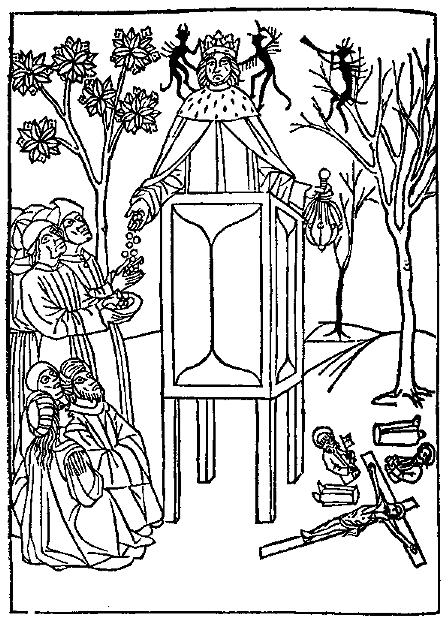 Punto:Contrapunto:"Otro proyecto jerárquico aprobado en una conferencia centenaria fue tomar medidas para elevar la conciencia de los cuatrocientos millones de personas del pueblo ruso. En pocos años este esfuerzo ha logrado resultados sorprendentes y ya es un éxito jerárquico sobresaliente. Se ha demostrado que los campesinos analfabetos y sin esperanza, cuando se les estimula y se les da la oportunidad, se convierten en trabajadores industriales".Foster Bailey, Running God's Plan, 1972, aprobando el régimen soviético"Ahora tu pensamiento de que Hitler era un monstruo se basa en el hecho de que ordenó el asesinato de millones de personas, ¿correcto? ... Pero, ¿y si te dijera que lo que tú llamas"muerte" es lo más grande que le puede pasar a cualquiera? ... ¿Crees que la vida en la Tierra es mejor que la vida en el cielo? Yo les digo esto, en el momento de su muerte se darán cuenta de la más grande libertad, la más grande paz, la más grande alegría y el más grande amor que jamás hayan conocido. ¿Castigaremos a Bre'r Fox por arrojar al conejo de Bre'r en la zona de brezales?"."Dios", hablando con Neale Donald Walsch sobre el Holocausto, 1997"Las viejas formas (obstruyendo lo bueno) han tenido que ser destruidas; la destrucción y desaparición de lo que es malo e indeseable debe preceder siempre a la construcción de lo bueno y deseable y a la anhelada emergencia de lo que es nuevo y mejor."Alice Bailey, La Exteriorización de la Jerarquía, aprobando el bombardeo atómico de Japón, 1945"La revolución cultural en China comenzó hace unos pocos años. Este también es un proyecto jerárquico. Se han logrado cambios asombrosos en ese corto período de tiempo. Chester Ronning, ex embajador de Canadá en China y autoridad sobre China hoy en día, dice que el pueblo chino a través de la revolución ha cambiado su forma de pensar. Esto es fundamental para la reforma nacional".Foster Bailey, Running God's Plan, 1972, aprobando la Revolución Cultural en China"En nuestro tiempo, el discurso y la escritura política son en gran medida la defensa de lo indefendible. Cosas como la continuación del dominio británico en la India, las purgas y deportaciones rusas, el lanzamiento de las bombas atómicas sobre Japón, pueden ser defendidas, pero sólo con argumentos que son demasiado brutales para la mayoría de la gente, y que no concuerdan con los objetivos declarados de los partidos políticos. Por lo tanto, el lenguaje político tiene que consistir en gran medida en eufemismos, menciones a las preguntas y una vaguedad nublada. Los pueblos indefensos son bombardeados desde el aire, los habitantes son expulsados al campo, el ganado ametrallado, las cabañas incendiadas con balas incendiarias: esto se llama pacificación. Millones de campesinos son despojados de sus granjas y enviados a caminar por las carreteras sin más de lo que pueden cargar: esto se llama traslado de población o rectificación de fronteras. Las personas son encarceladas durante años sin juicio, o disparadas en la nuca o enviadas a morir de escorbuto en los campamentos madereros del Ártico: esto se llama eliminación de elementos poco fiables. Tal fraseología es necesaria si uno quiere nombrar las cosas sin llamar a imágenes mentales de ellas. Considere, por ejemplo, a un cómodo profesor de inglés que defienda el totalitarismo ruso. No puede decir abiertamente:'Creo en matar a tus oponentes cuando puedes obtener buenos resultados al hacerlo'". Probablemente, por lo tanto, dirá algo así: Si bien reconocemos libremente que el régimen soviético presenta ciertas características que los humanitarios se inclinan a deplorar, creo que debemos estar de acuerdo en que una cierta limitación del derecho a la oposición política es concomitante inevitable de los períodos de transición, y que los rigores a los que el pueblo ruso ha sido llamado a someterse han sido ampliamente justificados en la esfera de los logros concretos". El estilo inflado es en sí mismo una especie de eufemismo".George Orwell, "Politics and the English Language""No queremos otro comité. Ya tenemos demasiados. Lo que queremos es un hombre de suficiente estatura para mantener la lealtad de toda la gente, y para sacarnos del pantano económico en el que nos estamos hundiendo. Envíenos a un hombre así y sea Dios o el diablo, lo recibiremos".Paul-Henri Spaak, Consejo de Europa, 1949"En cualquier caso, nos guste o no, la Comisión tiene que responder a una conciencia social global activa. En el pasado la gente le pedía a Dios que los liberara del mal. Hoy miran a las instituciones internacionales, y en Europa eso significa la UE".Chris Patten, Comisario de Relaciones Exteriores de la Unión Europea, 2000"Nada puede o nunca ha impedido a la humanidad un progreso constante que ha sido de la ignorancia al conocimiento y de la oscuridad a la luz."Alice A. Bailey, Problemas de la Humanidad, 1947"El engaño del Anticristo ya comienza a tomar forma en el mundo cada vez que se hace la afirmación de realizar dentro de la historia esa esperanza mesiánica que sólo puede ser realizada más allá de la historia a través del juicio escatológico."Catecismo de la Iglesia Católica, sección 676, 1997"A medida que se desarrolla el siglo XXI, un sistema global cada vez más integrado exige un enfoque cada vez más inclusivo y holístico de la gobernanza mundial."Estado del Foro Mundial, Comisión sobre la Gobernanza Mundial, 2003"Débil si éramos tontos, no fallamos así, no así; Cuando ese Baal negro bloqueó los cielos no tenía himnos de nosotros."G. K. Chesterton, El hombre que era jueves"En los próximos 20 a 30 años, vamos a terminar con el gobierno mundial... Es inevitable."Jim Garrison, Presidente del Foro sobre el Estado del Mundo, 1995"El pacto con Noé después del diluvio da expresión al principio de la economía divina hacia las `naciones', en otras palabras, hacia los hombres agrupados `en sus tierras, cada uno con su propio idioma, por sus familias, en sus naciones''. Este estado de división en muchas naciones es a la vez cósmico, social y religioso. Su intención es limitar el orgullo de la humanidad caída, unida sólo en su perversa ambición de forjar su propia unidad como en Babel".Catecismo de la Iglesia Católica, secciones 56-57, 1997"En sociedades altamente evolucionadas no hay ni'matrimonio' ni'negocios' - ni, para el caso, ninguna de las construcciones sociales artificiales que han creado para mantener su sociedad unida.""Dios", hablando con Neale Donald Walsch, 1998"Cuatro reformadores se reunieron bajo un arbusto de zarzas. Todos estaban de acuerdo en que el mundo debe cambiar. Debemos abolir la propiedad", dijo uno.Debemos abolir el matrimonio", dijo el segundo.Debemos abolir a Dios", dijo el tercero.Ojalá pudiéramos abolir el trabajo", dijo el cuarto.No vayamos más allá de la política práctica", dijo el primero. Lo primero es reducir a los hombres a un nivel común.Lo primero -dijo el segundo- es dar libertad a los sexos.Lo primero -dijo el tercero- es averiguar cómo hacerlo.El primer paso, dijo el primero, es abolir la Biblia."Lo primero", dijo el segundo,"es abolir las leyes"."Lo primero -dijo el tercero- es abolir a la humanidad".Robert Louis Stevenson, "Los Cuatro Reformadores", 1888 "Muchos están predicando la salvación del individuo a través del amor. Nadie proclama la otra mitad de mi mensaje: la transformación de la especie mediante el uso de sus capacidades científicas, culturales y extraordinarias individuales"."Cristo", a Barbara Marx Hubbard, en el Libro de la Co-Creación."No hay ni puede haber un simple aumento de poder de parte del hombre. Cada nuevo poder ganado por el hombre es un poder sobre el hombre también."C. S. Lewis, La abolición del hombre"La humanidad está lista para hacer un progreso inexorable hacia la creación de un mundo que funcione para un número cada vez mayor de personas. En efecto, en todas las vicisitudes de la historia contemporánea está surgiendo una nueva matriz cultural, basada en la integración de todas las dimensiones de la vida humana y con un nuevo sentido de responsabilidad personal y cívica".Estado del Foro Mundial, 1998"Veo el gran deseo liberal de morir conduciendo a través de los años venideros en triple arnés con el evangelio del progreso y la búsqueda de la felicidad. Estos son nuestros tres Jinetes del Apocalipsis: progreso, felicidad y muerte. Bajo sus auspicios, la búsqueda de la riqueza total conduce a la privación total; a la paz total, a la guerra total; a la educación total, al analfabetismo total; al sexo total, a la esterilidad total; a la libertad total, a la servidumbre total".Malcolm Muggeridge, "El Gran Deseo Liberal de la Muerte"."Cristo también enseñó que el Reino de Dios está en la Tierra y nos dijo que buscáramos ese Reino primero y dejáramos que todas las cosas se fueran por su bien".Alice A. Bailey, La Exteriorización de la Jerarquía, 1957 "Jesús respondió:'Mi realeza no es de este mundo; si mi realeza fuera de este mundo, mis siervos lucharían para que yo no fuera entregado a los judíos; pero mi realeza no es del mundo'".Jesús, en Juan 18:36Los utópicos coercitivos del siglo XXILas enseñanzas de Alice Bailey, Teilhard de Chardin, Robert Muller, Barbara Marx Hubbard y Neale Donald Walsch establecieron la teoría del gobierno y la economía bajo un Nuevo Orden Mundial izquierdista. Los programas de Mijail Gorbachov, el Estado del Foro Mundial, el movimiento de la Carta de la Tierra y sus aliados globalistas describen la práctica propuesta. La retórica del marxismo-leninismo ha desaparecido; los planes para una nueva sociedad de hormiguero permanecen - un Nuevo Orden con un barniz "espiritual". Gorbachov dice: "La idea socialista es inextinguible", y en 2002 prometió que "tengo la intención de seguir contribuyendo a la construcción de ese nuevo orden mundial". Deberíamos tomar la palabra a Gorbachov y a sus colegas visionarios, y no descartarlos como bromas inofensivas. Tienen dinero, conexiones con los medios de comunicación y poderosos aliados, y merecen ser observados y rechazados.Capítulo 18: Mikhail Gorbachev, "Hombre con un destino aún no cumplido".Aunque Mijail Gorbachov ha estado fuera del poder durante más de una década, conserva su estatura global - y una visión colectivista y mesiánica de la política y la sociedad."La idea socialista es inextinguible"Gorbachov repudia el estalinismo, pero sigue comprometido con los ideales del socialismo y la Revolución de Octubre. En 2000, Gorbachov escribió: "La revolución de octubre reflejó sin duda las demandas más urgentes de las capas más amplias de la población por un cambio social fundamental". "Para decirlo brevemente, Octubre jugó un papel civilizador en las vastas extensiones de Asia y el sureste de Europa." "Hay que señalar que, a pesar de sus debilidades, el sistema que se llamaba socialista daba a la gente (al menos a la mayoría de los trabajadores) unos ingresos mínimos necesarios para la vida y la confianza en el futuro, que los trabajadores de Occidente, por regla general, desconocen". "La revolución -a pesar del precio que pagó- trajo una renovación histórica a Rusia, la liberó de la herencia del pasado feudal y absolutista, y permitió que comenzara la modernización de nuestro país".Para Gorbachov, la creación de una "nueva civilización" requiere un cambio radical en la visión del mundo y en el comportamiento de todos: "necesitamos un cambio radical en nuestro pensamiento, uno que sea global, históricamente duradero y humanista en el sentido más completo y verdadero de la palabra. Lo que se necesita es una revolución en la conciencia que proporcione las bases y asegure un nuevo enfoque del modo básico de vida y las formas de comportamiento de los seres humanos en el mundo de hoy". No especifica cómo conseguiría el asentimiento popular a esta "revolución de la conciencia".El Nuevo Orden Mundial de Gorbachov sintetizaría el socialismo y el capitalismo: "La idea socialista no ha perdido su significado ni su relevancia histórica". "La idea socialista es inextinguible." "Estoy convencido de que una nueva civilización asumirá inevitablemente ciertos rasgos característicos o inherentes al ideal socialista. Sin embargo, a lo largo de los siglos, tanto en la política como en la conciencia social, han surgido un gran número de ideas diferentes: conservadoras y radicales, liberales y socialistas, individualistas y colectivistas. Esta es la realidad que se encuentra en todas partes. Un intento de sintetizar estos puntos de vista, tendencias y fenómenos, un intento de lograr una interacción óptima entre ellos basada en criterios estrictamente humanistas - eso es lo que asegurará el movimiento hacia una nueva civilización".En 1995, Gorbachov dijo al San Francisco Chronicle: "La continuación de la construcción de un nuevo orden mundial y de nuevas relaciones internacionales será un proceso largo y difícil, pero sin duda deberíamos construirlo en lugar de destruirlo con medidas imprudentes". Necesitamos un nuevo código de información que afecte a la prensa y a los sistemas de información. Y tenemos que abordar el problema de la delincuencia y el terrorismo".El Nuevo Orden Mundial se llevaría a cabo de manera gradual, en lugar de por medio de la revolución: "La investigación que hemos llevado a cabo en la Fundación Gorbachov nos ha llevado a la conclusión de que es imposible encontrar una salida al actual período de transición intentando resolver únicamente los problemas políticos actuales... Es necesario, en otras palabras, encontrar caminos que conduzcan a una nueva civilización. ... Entendemos que la construcción de tal civilización es una tarea a largo plazo (aunque en la escala de la historia una tarea que no se puede posponer). Pocas personas en el mundo están preparadas para los cambios profundos y fundamentales requeridos para la creación de esta civilización. Entonces, ¿qué se debe hacer? No debemos tratar de efectuar cambios inmediatos que lo abarquen todo; más bien, debemos avanzar hacia ese cambio paso a paso, encontrando soluciones urgentes cuando sean absolutamente necesarias, y soluciones parciales cuando todavía no se pueda hacer nada más. Las soluciones ampliarán gradualmente el campo de acuerdo y el abanico de posibilidades para medidas posteriores más sustanciales". Y añadió: "Obviamente, los objetivos de la gestión global no se pueden alcanzar de una sola vez, de un solo salto. ... Por lo tanto, es necesario abordar este objetivo paso a paso, para tratar de mejorar el papel de las instituciones existentes y fomentar la coordinación de los esfuerzos de los distintos gobiernos. Sobre todo, estamos pensando en las Naciones Unidas".Parte de la "gestión global" de Gorbachov sería una nueva agencia de planificación global. En el año 2000, le dijo al Foro sobre el Estado del Mundo: "Cuando era presidente[de la Unión Soviética], sugerí a las Naciones Unidas que fortalecieran los órganos ambientales de la organización y crearan un órgano económico para supervisar el mundo de las finanzas. Eso no sucedió. Como resultado, ha habido una gran decepción desde el final de la Guerra Fría". En un libro publicado ese mismo año, Gorbachov decía: "En última instancia, se debe crear un sistema de gestión colectiva de los procesos mundiales, una forma eficaz de colaboración basada en la igualdad entre las naciones y los pueblos, debemos saber cómo combinar y subordinar conjuntamente los intereses y las acciones nacionales en aras de los intereses y las acciones mundiales". Y añadió: "Lo importante es que todos persigamos el objetivo común: una auténtica renovación de la vida de toda la comunidad mundial para llegar a nuevas condiciones de existencia para el género humano"."La naturaleza es mi Dios"Gorbachov ha condenado el individualismo occidental y ha propuesto el desarrollo de una nueva moral centrada en la naturaleza. Comenzó describiendo la experiencia soviética como "algo totalmente inaceptable para el mundo civilizado: la alienación de la humanidad de la propiedad y el poder, haciendo del individuo un'engranaje en la rueda' de una maquinaria completamente ideologizada del Estado". Entonces Gorbachov dijo: "Por otro lado, es cada vez más evidente que los valores del mundo occidental son cada vez más anacrónicos. Su Edad de Oro está en el pasado; no pueden asegurar un futuro confiable para la raza humana. Deberíamos tener una visión sobria y sin prejuicios de las fortalezas y debilidades del colectivismo, que está plagado de dictaduras. Pero, ¿qué pasa con el individualismo de la cultura occidental? Como mínimo, habrá que hacer algo con respecto a su orientación puramente consumista, que hace hincapié en"tener" en lugar de"ser", adquirir y poseer en lugar de revelar el verdadero potencial de la humanidad. ... La búsqueda de un nuevo paradigma debería ser una búsqueda de síntesis, de lo que es común y une a las personas, los países y las naciones, más que de lo que las divide. La búsqueda de tal síntesis puede tener éxito si se cumplen las siguientes condiciones. En primer lugar, debemos volver a los conocidos valores humanos que se plasmaron en los ideales de las religiones mundiales y también en las ideas socialistas que heredaron mucho de esos valores. Además, necesitamos buscar un nuevo paradigma de desarrollo, basado en esos valores y capaz de conducirnos a todos hacia una cultura de la vida genuinamente humanista o, más precisamente, humanista-ecológica. Finalmente, necesitamos desarrollar métodos de acción y política social que dirijan a la sociedad hacia un camino coherente con los intereses tanto de la humanidad como del resto de la naturaleza".Gorbachov también propuso: "Al mismo tiempo, debemos empezar a definir ciertas máximas morales o mandamientos éticos que constituyen valores comunes a toda la humanidad. Es mi opinión que la actitud del individuo hacia la naturaleza debe convertirse en uno de los principales criterios para asegurar el mantenimiento de la moralidad. Hoy no basta con decir:'No matarás'. La educación ecológica implica, sobre todo, respeto y amor por cada ser vivo. Es aquí donde la cultura ecológica interactúa con la religión. ... Honrar la diversidad y honrar a la Tierra crean la base para la unidad genuina."La religión naturalista es consistente con las creencias de Gorbachov: "Creo en el cosmos. Todos nosotros estamos vinculados al cosmos. Mira el sol. Si no hay sol, entonces no podemos existir. Así que la naturaleza es mi dios. Para mí, la naturaleza es sagrada. Los árboles son mis templos y los bosques mis catedrales".El Acumulador de Viruela de GorbachovLa reverencia de Gorbachov por la naturaleza no le impidió violar masivamente los tratados contra la guerra biológica; si nos enfrentamos a un ataque de viruela en el futuro, parte del crédito será para él. Las fuerzas militares soviéticas apoyaron las "ideas socialistas" de la URSS violando el tratado de 1972 que prohibía las armas bacteriológicas. Poco después de asumir el poder, Gorbachov firmó "un plan quinquenal, para 1985-1990, que llevó a la Unión Soviética a su punto culminante de desarrollar un arsenal de patógenos mortales, incluyendo la peste, la brucelosis, la tularemia, el ántrax y la viruela". ... Bajo Gorbachov no había límites para los recursos que Moscú estaba dispuesta a invertir. En 1990, 1.000 millones de dólares y más de 60.000 trabajadores cualificados se dedicarían a emparejar gérmenes mortales (a menudo en cepas resistentes a las vacunas) con misiles dirigidos a Nueva York, Los Ángeles, Chicago y Seattle. Al mismo tiempo que los científicos estadounidenses colaboraban con sus homólogos rusos para erradicar cualquier rastro de viruela del mundo (de la que murieron unos 300 millones de personas durante el siglo XX), la Unión Soviética acaparaba secretamente veinte toneladas del germen para uso militar. Se estaban creando nuevas cepas. Todo esto durante la glasnost."Gorbachov ordenó el cese del programa soviético de armas biológicas en 1990, 18 años después del tratado de 1972 y 5 años después de tomar el poder. A finales de la década de 1980, la URSS había cargado viruela, ántrax y peste de grado armamentístico en ICBMs dirigidos a los Estados Unidos. La Unión Soviética mantenía una reserva de al menos 20 toneladas de viruela seca de grado armamentístico - en un momento en que se suponía que los virus de la viruela se conservaban en sólo dos sitios de investigación en todo el mundo. En 1990 y 1991, los dos últimos años del gobierno de Gorbachov, los investigadores soviéticos desarrollaron una nueva variante de armas de viruela, una combinación de viruela y encefalitis equina venezolana. Las reducciones de armas durante 1991, los últimos días de la Unión Soviética, "dejaron vivo el imperio germinal de la Unión Soviética, el arsenal más pestilente de la historia".  Hay indicios de que Rusia ha seguido trabajando en estos programas, a pesar de las órdenes de paralización adicionales emitidas en 1992 por Boris Yeltsin. Biopreparat, la agencia bajo la cual los soviéticos construyeron su arsenal de guerra bacteriológica desde 1973 en adelante, se ha reinventado a sí misma como una compañía farmacéutica estatal. Sus plantas militares permanecen cerradas a la inspección externa, y (a partir de 2001) la agencia fue dirigida por el General Yuri Kalinin, quien ha dirigido Biopreparat desde 1979.¿El"Último Líder Global Restante"?Mientras tanto, Gorbachov no se ve a sí mismo como un político patético. Un comunicado de prensa de Green Cross International de mayo de 1997 dice: "Gorbachov puede ser el último líder mundial que queda. Golpea a quienes lo conocen no como un estadista relegado a las páginas de los libros de historia, sino como un hombre con un destino aún no cumplido".¿Cuál podría ser el "destino aún no cumplido" de Gorbachov? Como dijo Gorbachov al San Francisco Chronicle en 1995, "Creo que debemos avanzar hacia un nuevo orden mundial. ... En realidad, nunca he salido de la política. He seguido siendo activo políticamente, pero creo que es muy posible que mi papel cambie. Vivamos y veamos, esperemos y veamos."Gorbachov está dejando claras sus intenciones, con repetidas declaraciones a favor de la construcción de lo que él llama "un nuevo orden mundial". En 2001, Gorbachov dijo en respuesta al ataque del 11 de septiembre: "Ahora es responsabilidad de la comunidad mundial transformar la coalición contra el terrorismo en una coalición para un nuevo orden mundial, pacífico y justo".A principios de 2002, en una entrevista con Crisis, una revista católica estadounidense orientada al Partido Republicano, Gorbachov criticó al presidente Clinton por no cooperar en la construcción del nuevo orden mundial: "Mi relación con el presidente Clinton fue bastante tensa, si no francamente tensa. Por supuesto, no fue por Monica Lewinsky. Fui muy crítico con su política exterior. Es culpable de que Estados Unidos haya desperdiciado esos diez años tras el fin de la Guerra Fría". El entrevistador, Deal Hudson, preguntó:"¿Qué debería haber hecho?", y Gorbachov respondió:"Creo que perdió oportunidades para desarrollar un nuevo orden mundial".A diferencia de Clinton, George H. W. Bush, "Bush el Viejo", admiraba a Gorbachov. Así lo atestigua con la concesión a Gorbachov del "Premio George Bush a la excelencia en el servicio público" en 2001."Bush I" compartía el deseo de Gorbachov de construir un nuevo orden mundial. El 16 de enero de 1991, durante el discurso que anunció el inicio de la Primera Guerra del Golfo, Bush dijo: "Tenemos ante nosotros la oportunidad de forjar para nosotros mismos y para las generaciones futuras un nuevo orden mundial, un mundo donde el estado de derecho, no la ley de la selva, gobierna la conducta de las naciones. Cuando tengamos éxito, y lo tendremos, tendremos una oportunidad real en este nuevo orden mundial, un orden en el que unas Naciones Unidas creíbles puedan utilizar su papel de mantenimiento de la paz para cumplir la promesa y la visión de los fundadores de las Naciones Unidas". Lo mismo dijo en su discurso sobre el Estado de la Unión del 29 de enero de 1991: "Lo que está en juego es más que un pequeño país, es una gran idea: un nuevo orden mundial, en el que las diversas naciones se unen en una causa común para alcanzar las aspiraciones universales de la humanidad: la paz y la seguridad, la libertad y el estado de derecho. Este es un mundo digno de nuestra lucha, y digno del futuro de nuestros hijos. ... Tendremos éxito en el Golfo. Y cuando lo hagamos, la comunidad mundial habrá enviado una advertencia duradera a cualquier dictador o déspota, presente o futuro, que contemple la agresión ilegal. Por lo tanto, el mundo puede aprovechar esta oportunidad para cumplir la promesa de un nuevo orden mundial, en el que la brutalidad no será recompensada y la agresión se enfrentará a la resistencia colectiva". En 1992, Bush vinculó su búsqueda de un Nuevo Orden Mundial con la Unión Europea: "Hace medio milenio, Portugal y España ayudaron a trazar el camino hacia un nuevo mundo. Quinientos años después, la unidad europea guía el camino hacia un nuevo orden mundial. Aquellos primeros pioneros creían que su misión era investigar los secretos del mundo. Ahora debemos explorar las fronteras del interés común y el terreno común. ... Durante casi 50 años, Occidente llevó la antorcha de la libertad para proteger al mundo libre. Hoy nos encontramos en las orillas de un nuevo orden mundial en el que diversas naciones se unen en una causa común para lograr las aspiraciones universales de la humanidad: la paz y la seguridad, la libertad y la prosperidad. Una Europa fuerte y unida ofrece la mejor esperanza para este propósito unido y la mejor alianza para los Estados Unidos".A mediados de 2002, Gorbachov dijo en una convención de negocios en el Reino Unido que "tengo la intención de seguir contribuyendo a la construcción de ese nuevo orden mundial".En octubre de 2004, Gorbachov pidió "un nuevo orden mundial que se basará en una fuerte adhesión al derecho internacional". ... Gorbachov dijo que el nuevo orden mundial que está promoviendo debería adherirse al derecho internacional, depender en gran medida de las Naciones Unidas y no tratar de imponer las opiniones de un país o de un grupo de países a otros. Dijo que el nuevo orden debería ser más estable, más justo y más humano. No negará la diversidad cultural y étnica en el mundo, y no ignorará los desafíos ambientales. El orden mundial no significa gobierno mundial", dijo, ni"se puede construir un nuevo orden mundial sobre la base de ataques preventivos". ... Cualquier intento de construir un nuevo orden mundial no tendrá éxito si ignoramos la pobreza en el mundo", dijo Gorbachov.Cuando el ex primer ministro soviético llama pública y repetidamente a la creación de un "nuevo orden mundial", sería prudente asumir que se refiere a lo que dice, y que hará lo que pueda para lograrlo. Capítulo 19: El estado del Foro MundialLas lujosas reuniones del Foro Mundial, celebradas desde 1995, fueron concebidas por Mikhail Gorbachev para establecer "una especie de confianza cerebral global que se centre en el presente y el futuro de nuestra civilización". Las reuniones del Foro sobre el Estado del Mundo (SWF) continúan atrayendo una variedad ecléctica de gente rica, políticos, celebridades, activistas del cambio social y "gurús" espirituales.Objetivos: "Reinventar el mundo" y "Gobernanza mundial".Al igual que Gorbachov, el FSI tiene una grandiosa misión mundial. A lo largo de los años ha buscado contribuir a la creación de un nuevo enfoque necesario para la gestión eficaz del sistema global" y pretende "establecer una red de liderazgo global a través de una multiplicidad de disciplinas y de todo el mundo dedicada a trabajar hacia una civilización sostenible". En 1997, Garrison dijo que la "misión del Foro es la de establecer una red global de líderes y agentes de cambio de todas las disciplinas", a quienes se les "dará la misma importancia en las deliberaciones que nos afectan a todos". También propuso "crear una nueva comprensión de la unidad y la diversidad que debe ser tan afirmativa que sugiera una forma de reinventar el mundo". En 2003, la Comisión de Globalización del Foro declaró que "A medida que se desarrolla el siglo XXI, un sistema global cada vez más integrado exige un enfoque cada vez más inclusivo y holístico de la gobernanza mundial".La visión del mundo del FSI es un tema estándar del colectivismo del siglo XX, la creencia de que los males que afligen a la humanidad son "problemas" que pueden ser resueltos si las personas correctas dirigen el establecimiento de metas y el "ejercicio de la voluntad". Una declaración emitida por el FSI después de su reunión de 1997, decía: "Este esfuerzo se desarrolla en la convicción de que el proceso de globalización es, en esencia, el desafío de imaginar y crear la primera civilización mundial; que los problemas del mundo son por primera vez en la historia esencialmente manejables, dados los instrumentos científicos, políticos y sociales de que disponemos; y que la humanidad, que ya está cooperando en tantas áreas, está potencialmente preparada para vislumbrar e implementar una visión común del futuro. La cuestión no es si podemos lograr estas cosas. Sabemos que podemos. La cuestión es establecer prioridades, llegar a un consenso, movilizar recursos y ejercer la voluntad".Ted Turner, uno de los copresidentes del Foro del Estado del Mundo, dijo a E Magazine: "Hay que tener esperanza porque creo que somos más inteligentes que la oposición, porque estamos pensando a largo plazo. Estamos mejor educados y apuesto por la minoría inteligente en lugar de la mayoría tonta. ¿No lo harías?" En un Foro Global de Time Warner en Shanghai, China, en septiembre de 1999, Turner se había descrito a sí mismo como "un socialista de corazón". (En el otoño de 2004, Forbes estimaba que su patrimonio neto ascendía a 1.900 millones de dólares).Fuera con las religiones tradicionales; dentro con la nueva eraLos oradores y partidarios del estado del Foro Mundial han ridiculizado repetidamente a las religiones tradicionales, en particular al cristianismo ortodoxo. Esto es consistente con la certeza inflexible del FSI de que "en este momento de transición único de la historia, las preguntas son más importantes que las respuestas, el diálogo más constructivo que el dogma".El Dr. Jim Garrison, Presidente del FSI y autodescrito seguidor del "budismo inclusivo", dijo en 1998 que "los días de la religión dogmática están en declive", agregando: "Creo que el judaísmo, el cristianismo y el islamismo han hecho mucho daño al planeta porque tienen demasiadas respuestas." Garrison atacó al Papa por "excluir a las mujeres del sacerdocio y hablar de la anticoncepción como un mal"; también condenó a los judíos jasídicos por "matar gente en Cisjordania". Y ahora discuten que si eres judío pero no tienes una madre judía, no eres judío". Garrison concluyó que "los problemas causados por la suscripción a dogmas estrechos son compartidos por las seis religiones principales del mundo".  Dijo: "Si mi teología es un impedimento, tengo que deshacerme de mi teología. ... Creo que el mundo necesita vivir en un espíritu de investigación y es[sic] de investigación que aprendemos tolerancia. Es a partir de las respuestas que nos volvemos dogmáticos y nos volvemos violentos y destructivos unos con otros. Creo que la historia va más allá del dogma. Los judíos conservadores y los cristianos conservadores y los imanes conservadores piensan que lo que estoy diciendo es una herejía, pero yo sólo les digo a estas personas que su caja es demasiado pequeña, que se metan en una caja más grande".  Garrison terminó diciendo que el SWF"se trata de honrar a los rebeldes y a los herejes".  Añadió: "Durante los tiempos de transición las ortodoxias caen y los herejes y los rebeldes son los que crean la nueva ortodoxia". Bienvenidos a la Nueva Orden Religiosa, en la que la única herejía será la ortodoxia.De la misma manera, Ted Turner dijo en 1999:"El cristianismo es una religión poco respetuosa con el medio ambiente".En la reunión anual del Foro en el año 2000, el rabino Zalman Schachter-Shalomi dijo a los asistentes que "todos los sistemas tradicionales -Moisés, Jesús, Mahoma, Buda- estaban incrustados en los sistemas sociales y económicos en los que surgieron. Sus mapas de la realidad son un poco obsoletos". Añadió que la humanidad necesita un "salto mesiánico", una realización colectiva de que somos "miembros de un cuerpo más grande". El espíritu del Dios Viviente, la Shekinah, está esperando que crezcamos. Existe la posibilidad de vivir días celestiales aquí en la tierra".    Al comienzo de los eventos de cada día, hubo bendiciones; estas bendiciones fueron proporcionadas por el fundador de la Red Mundial de Ciencia Indígena, un rabino que dirige el Centro de Espiritualidad Comprometida de la Universidad de Naropa, el jefe de la Misión Sadhu Vaswani (una organización hindú), el jefe de la Familia Espiritual Sri Ramakrishna, Deepak Chopra, Jonathan Granoff (un activista interreligioso que es seguidor del "Maestro Sufí Bawa Muhaiyadeen", y el presidente de la Academia para la Ciencia del Futuro. El cristianismo tradicional y el judaísmo brillaban por su ausencia. Como alternativa a las religiones tradicionales, el Foro ha promovido las creencias de la Nueva Era desde sus inicios. En 1995, el San Francisco Chronicle informó que en el primer Foro, "los líderes de las principales religiones o filosofías occidentales están en su mayoría ausentes de la lista de oradores, mientras que los no ortodoxos describen a muchos en la lista. Entre ellos se encuentran oradores del foro como Willis Harman, presidente del Instituto de Ciencias Noéticas. Como profesor de ingeniería eléctrica de la Universidad de Stanford en los años 60, realizó experimentos sobre los efectos de las drogas psicodélicas en la creatividad humana".Desde entonces, los oradores del Foro han permanecido fieles a su forma, con oradores de la Nueva Era superando en número a aquellos que defienden el cristianismo tradicional o el judaísmo. Entre los oradores y participantes en los eventos del Foro, prácticamente todos ellos de la Nueva Era o "progresistas", se encuentran Caroline Myss, Andrew Weil, Deepak Chopra, Marianne Williamson, Jean Houston (una de las asesoras espirituales de Hillary Clinton), Margot Anand, Fritjof Capra y Jesse Jackson, Carl Sagan, John Naisbitt, Maurice Strong y Steven Rockefeller (líderes del movimiento de la Carta de la Tierra), Riane Eisler (autora de Sacred Pleasures), el director ejecutivo del Movimiento Federalista Mundial, Rupert Sheldrake, Bella Abzug y Betty Friedan, Maya Angelou, Ervin Laszlo, Brian Swimme, Duane Elgin, Barbara Marx Hubbard, Stanislov Grof (un "psicólogo transpersonal"), Michael Lerner, Faye Wattleton, Sam Keen, Barbara Streisand, Michael Harner (presidente de la Fundación de Estudios Chamánicos), Gerald Jampolsky, Robert Jesse (presidente del Consejo de Prácticas Espirituales), una organización que promueve el uso de "enteógenos" -plantas psicoactivas y productos químicos- para el crecimiento espiritual), Frances Kissling (líder de "Católicos por el Derecho a Decidir", un grupo de presión pro-aborto), Patricia Mische, Nick Bunick (descrito por el Foro como un "líder espiritual";"Bunick afirma que fue el apóstol Pablo en una vida pasada), Hal Puthoff (investigador de la ESP), Michael Murphy y Steven Donovan (líderes del Instituto Esalen), líderes del Instituto de Ciencias Noéticas, Charlene Spretnak (del Partido Verde), Lynn Twist (del Proyecto Hambre), Lester Brown (del Instituto WorldWatch), Ram Dass, Matthew Fox, Huston Smith y Tony Robbins. El presidente del Foro, James Garrison, trabajó durante diez años en el Instituto Esalen en Big Sur, California, incluyendo el servicio de 1986 a 1990 como director ejecutivo del programa de intercambio soviético-americano del Instituto Esalen.Estos adeptos están entusiasmados con las actividades del Foro. Fritjof Capra dice:"El poder intelectual colectivo y la autoridad moral del Foro son impresionantes." Marianne Williamson, proponente de A Course in Miracles y autora de A Woman's Worth, dice: "El Foro es, para mí, una experiencia muy energizante - una especie de Sede Central para la Revolución de la Conciencia".  Marga Buhrig, ex presidenta del Consejo Mundial de Iglesias, dijo que "el Foro tiene una búsqueda y una presencia de espiritualidad, una tendencia oculta en un mundo lleno de contradicciones. Mis propias visiones se profundizaron, ampliaron y confirmaron".Marc Luyckx, miembro de la "Forward Studies Initiative" de la Comisión Europea, dice: "Cuando vuelvo a Europa, me siento enriquecido por la energía intelectual y espiritual de tantas mujeres y hombres que están creando silenciosamente una nueva cultura y un nuevo mundo". En un artículo de mayo de 1998 titulado "Religión y gobierno", Luyckx y el coautor Harlan Cleveland citaron con aprobación del libro del obispo Swing, The Coming United Religions; parecen haber visto a la URI como parte de "una nueva cultura y un nuevo mundo"."Gobernanza mundial"progresistaEl Foro ha favorecido soluciones izquierdistas a problemas políticos y económicos, a pesar de la aparición de conservadores como George H. W. Bush, Margaret Thatcher, James Baker y George Shultz en estas reuniones. En el Foro 2000, el multimillonario George Soros criticó a los republicanos y al libre mercado, y pidió organizaciones internacionales, similares a la Organización Mundial del Comercio, que puedan establecer reglas vinculantes para las relaciones laborales y la protección del medio ambiente. Gorbachov pidió nuevas estructuras para gobernar la economía mundial: "La globalización ha sido privatizada. ... Las instituciones existentes están bajo la influencia de ciertos intereses poderosos. Debemos empezar a pensar en algún tipo de gobierno adecuado para este mundo global cambiado. Necesitamos desarrollar mecanismos de interacción entre los estados-nación y la sociedad civil contra la maximización de las ganancias que degradan los valores del ser humano". Un reportero del Foro dijo: "George Soros sugirió que se debe establecer un organismo transnacional, que aún no se ha formado en forma o detalle, pero que tal vez sea igual a la OMC, para limitar los impactos más destructivos de la globalización. ...[Soros agregó]:'El medio ambiente y otros intereses comunes reciben poca atención. La mejor manera de reforzar la protección del interés común es a través de las estructuras jurídicas internacionales". Gorbachov respondió con un llamado para un proyecto de tal cuerpo."La mayoría de los oradores en los eventos del Foro han estado de acuerdo en que se necesita una "gobernanza global" y nuevas agencias de la ONU para gestionar la economía mundial. El Foro ha tomado las deliberaciones de la ONU y sus conferencias como un "consenso global en torno a cuestiones que afectan a toda la comunidad humana". Son, por lo tanto, una base desde la cual todos podemos empezar a ver el mundo y el futuro de una manera más integrada y holística". El Foro también afirmó que había "un tremendo nivel de apoyo y compromiso con el Foro 2000 por parte de muchos sectores de las Naciones Unidas".En el Foro de 1996, la sesión sobre "Modelos educativos para el siglo XXI" declaró que el objetivo de sus esfuerzos era "crear y mantener un sistema de aprendizaje a lo largo de toda la vida, orientado al mundo, culturalmente adaptable y holístico". ... El resultado final sería la creación de un sistema basado en un'nuevo ciudadano global'".En 1997, los oradores del Foro propusieron crear una nueva "cultura integral", diciendo que "El cambio hacia una cultura integral debe tener lugar y tendrá lugar en todos los niveles de interacción. Todos los roles y relaciones serán redefinidos: valores espirituales internos, relaciones familiares íntimas (entre hombres y mujeres, y entre adultos, niños y ancianos); comunidades; naciones, grupos étnicos y culturas; instituciones globales... y la relación de los humanos con el mundo natural y el sistema de vida en general". (Ni siquiera los soviéticos llegaron tan lejos.) En 2004, Garrison propuso una visión igualmente global del cambio que debemos hacer, un "salto de fe hacia una nueva era" : "Las viejas creencias y prácticas deben ser entregadas y se deben abrazar nuevas formas de vivir y relacionarse, pero esto requiere una fuerza de espíritu y una fortaleza de mente poco común en tiempos ordinarios. El liderazgo durante los períodos de turbulencia y cambio histórico es un desafío supremo. Debe permitir a las personas abandonar lo que consideran seguro, pero que en realidad es insuficiente, y aceptar lo que parece inseguro pero es potencialmente suficiente. Esto sólo puede hacerse a través de una visión del futuro que infunda esperanza en la posibilidad humana. Sólo puede lograrse con una iluminación de luz tan intensa que la gente abandone su miedo a la oscuridad y se anime a dar un salto de fe hacia una nueva era".En el siglo pasado, decenas de millones de personas fueron asesinadas para que "todos los roles y relaciones" fueran "redefinidos". En su estudio histórico del genocidio y los asesinatos masivos, el politólogo Benjamín Valentino encontró que "los regímenes comunistas probablemente han sido responsables de los asesinatos masivos más violentos de la historia de la humanidad. Los regímenes comunistas radicales han estado tan estrechamente asociados con la matanza masiva porque los cambios que han tratado de provocar en sus sociedades han resultado en el despojo material casi completo de vastas poblaciones. Las políticas comunistas como la colectivización agrícola han despojado a decenas de millones de personas de sus hogares y propiedades y han destruido los modos de vida tradicionales. En la práctica, pocas personas han estado dispuestas a someterse a cambios tan severos en ausencia de violencia y coerción. Los líderes comunistas no se pusieron en marcha con el deseo de exterminar a millones de personas, pero no dudaron en cometer asesinatos en masa cuando creyeron que era necesario para lograr sus objetivos". Este fue el resultado de una "minoría creativa" que instó a la humanidad a "dar un salto de fe hacia una nueva era". Los defensores actuales del colectivismo espiritual y de una "cultura integral" no ofrecen ninguna razón por la que su experimento planeado sobre la humanidad funcione mejor que los esfuerzos anteriores.Los participantes en el Foro de 1997 "Hacia un Paradigma Global Integral" propusieron una nueva definición relativista de la verdad: "El significado y la información, basados en contextos específicos, se vuelven más significativos que las verdades objetivas basadas en una visión de la realidad absoluta. ... La verdad se convierte en una forma de saber en la que aprendemos a honrar nuestras heridas y nuestra dependencia de los demás".Todos deben aceptar la nueva visión holística del mundo; la sesión del Foro de 1998 sobre "Nuestra Empresa Común" dijo: "Lo que se necesita ahora es una Declaración de Integración: la articulación de un marco en el que los diferentes aspectos de nuestras vidas -el individual y el comunal, el científico y el espiritual, el interior y el exterior- puedan volver a cohesionarse de una manera que permita que surja un nuevo sentido de comunidad. Sólo en el contexto de una nueva comunidad y de un nuevo sentido de integridad integrada se pueden resolver los problemas a los que nos enfrentamos. El futuro pertenece por lo tanto a aquellos que pueden ver las interconexiones, que pueden apreciar el todo así como las partes, y que pueden mezclar un aspecto de la vida con otro. Ser auténtico en el futuro será estar integrado". ¿Y cuál será, por favor, el destino de los "inauténticos"?En el Foro del año 2000, la ilusión utópica permaneció intacta. Los planificadores del Foro prevén la aparición de una nueva "matriz cultural" y de una "gobernanza mundial". "La humanidad está lista para hacer un progreso extraordinario hacia la creación de un mundo que funcione para un número cada vez mayor de personas. En efecto, en todas las vicisitudes de la historia contemporánea y a través de ellas, está surgiendo una nueva matriz cultural basada en la integración de todas las dimensiones de la vida humana y en un nuevo sentido de responsabilidad personal y cívica. Esto exige una nueva forma de pensar sobre la gobernanza mundial y la creación de nuevos mecanismos e instituciones en los que los gobiernos, el sector empresarial y la sociedad civil puedan interactuar de manera creativa para resolver problemas comunes".Implementación del "Plan de Población".Robert Muller dice de la agenda del Foro,"desde 1980 hemos entrado en un tercer período - de ahora en adelante la Tierra es el número uno, y la humanidad es el número dos. La humanidad es la número dos porque deseamos que los humanos declinen en este planeta. ... Acabo de asistir a la reunión de Gorbachov sobre el Estado del Mundo en San Francisco, y he ganado mucha esperanza. Tuvieron la valentía de conseguir que algunos de los mejores expertos mundiales investigaran el estado del mundo y el futuro, crearan una visión de la sociedad que queremos en el próximo milenio... y luego lo hicieran. Quieren implementar el plan de población, apoyar vidas simples y frugales, y lograr que las corporaciones multinacionales adquieran conciencia global. Esto me da esperanza". Muller elogió a Gorbachov como "el profeta de una familia humana unida, y el arquitecto global que dará al mundo su visión, plan y propuestas de cómo la Tierra y la humanidad pueden convertirse en el éxito cósmico último del universo y de Dios".La reunión de 1995 del Estado del Foro Mundial hizo un llamado a la humanidad a "crear una teología ecuménica y ecológica centrada en un renovado sentido de reverencia por el medio ambiente que pueda proporcionar un denominador común y un punto de encuentro para la cooperación entre las principales religiones del mundo". Hubo un fuerte acuerdo en que las instituciones religiosas deben luchar con cuestiones de sexualidad, anticoncepción, aborto y planificación familiar y asumir una responsabilidad mucho mayor para abordar el problema de controlar el crecimiento de la población". En su informe sobre la reunión anual del año 2000, el Foro destacó este dicho del actor Christopher Reeve: "Tolerancia y diversidad, aceptación, compartir, hacer del mundo un lugar más igualitario, son ideales muy nobles. Sin embargo, nos enfrentamos a un problema que, si no lo resolvemos, hará que sea muy difícil de lograr. Y eso es simplemente la superpoblación del mundo".Gorbachov, el ex primer ministro de la URSS, se refirió específicamente a "abordar el problema de controlar el crecimiento de la población" en 1997. Dijo que "necesitaremos una rápida estabilización de la población mundial y para ello necesitamos persuadir a la gente a través de programas culturales y educativos de que durante un cierto período de transición las familias deben limitarse a un solo niño y luego, tras la estabilización de la población mundial, a dos niños". Esta sería, en efecto, una versión global de la actual política china de un solo hijo.Ted Turner, uno de los copresidentes del Foro sobre el Estado del Mundo, ha propuesto ir más lejos, reduciendo la población mundial de los actuales 6.000 millones a 2.000 millones. En una entrevista con E Magazine, una publicación ambientalista, Turner explicó: "La respuesta más simple es que la población mundial debería ser de unos dos mil millones, y ahora mismo tenemos unos seis mil millones. No he hecho las tablas actuariales, pero si todas las mujeres del mundo se presentaran voluntariamente y dijeran:'Sólo tendré un hijo', y si lo hiciéramos durante los próximos 80 a 100 años, eso reduciría el tipo de sufrimiento que estamos teniendo. ... Podríamos tener 10.000 millones de personas viviendo por debajo de la línea de pobreza, o podríamos tener 2.000 millones de personas viviendo bien, y teniendo televisores a color y un automóvil. El planeta puede soportar ese número de personas, y así era en 1930. Usted no tenía el problema del calentamiento global entonces, o todos estos problemas que han ocurrido desde que la población se ha acumulado. Y cómo llegar hasta allí es muy complicado. Va a requerir mucha educación y mejoras en el cuidado de la salud. Personalmente, creo que la población debería estar más cerca de cuando teníamos poblaciones indígenas, antes de la llegada de la agricultura. Hace quince mil años, había entre 40 y 100 millones de personas. Pero[los investigadores de población] Paul y Anne Ehrlich me han convencido de que si vamos a tener una infraestructura moderna, con aerolíneas comerciales y carreteras interestatales en todo el mundo, vamos a necesitar alrededor de dos mil millones de personas para apoyarla". Turner no especificó cómo se aplicaría este plan de población.El lado más ligero del Foro: Marchas desnudas, sexo tántrico y enteógenosEl Foro también tiene su lado más ligero. En una discusión del Foro sobre desarme nuclear en octubre de 1999, Patch Adams dijo a 40 activistas que "la única manera de llamar la atención sobre el peligro del efecto 2000 de las ojivas nucleares rusas era que todo el mundo se quitara la ropa y marchara hacia Van Ness". Lo siguiente que se sabe es que la ropa se estaba cayendo - y la gente del foro estaba siguiendo a Pied Piper Adams en la cuadra, cantando eslóganes en contra de las armas nucleares" (como "Desvestirse para el desarme") mientras marchaban desnudos por una calle principal en el centro de San Francisco.En 1998 y 1999, la profesora de sexo tántrico Margot Anand difundió su mensaje a los participantes del Foro, incluyendo el habitual golpe en el cristianismo. Según un informe preparado por el personal del Foro en 1998, "la Sra. Anand es una'entrenadora del amor y el éxtasis' y ha desarrollado un curso de formación orgásmica que se imparte en nueve instituciones en varios países, produciendo 20.000 graduados hasta la fecha. Dijo que el sexo es la raíz de toda la vida, y que su celebración y comprensión es, por lo tanto, vital para entenderse y amarse unos a otros. Desafortunadamente, en la actualidad el sexo no se toma suficientemente en serio, y una"conspiración anti-estática" ha estrellado el partido. ¿Cómo podemos amar a nuestro planeta y a los demás cuando la enseñanza de nuestra religión dominante es que el sexo es de alguna manera sucio y que somos concebidos en pecado original? La importancia del sexo en términos políticos no debe subestimarse, dijo. "Cuando se produce la curación, la energía sexual tiene un poder enorme. El sexo también era muy importante para el liderazgo:"No puedes ser un buen líder si estás herido sexualmente." En el Foro de 1999, Anand dirigió un panel de discusión sobre "Meditación, Poder y Política", con la participación de las luminarias de la Nueva Era Dean Ornish, Deepak Chopra y Marianne Williamson. Anand hizo una aparición repetida en el 2000, liderando una discusión sobre "Sexo, Poder y Globalización".La "gurú" del Tantra, sin embargo, ha demostrado los límites de su enfoque del éxtasis y la iluminación. Cuando una periodista de un periódico alternativo de izquierdas se puso en contacto con ella para una entrevista, ella "se negó enfadada a hablar una vez que se enteró de que ella no era el único sujeto" de una historia sobre maestros de sexo tántrico en el área de la Bahía de San Francisco. La periodista informó: "También le molestó la idea de tocar la segunda banana después de Joseph Kramer, a quien se describe en la historia que la acompaña:'¡Soy más importante que Joseph Kramer! Fui el primero en esta escena. ... Anand tenía un mantra, y era ``¿Qué hay para mí?'', que ella dijo varias veces durante nuestra conversación."Si la desnudez y los foros sobre el sexo tántrico no proporcionaban suficiente alivio del estrés a los participantes del Foro, la discusión sobre el uso de drogas religiosas podría haberlo hecho. A lo largo de los años, el Foro sobre el Estado del Mundo ha proporcionado una plataforma de alto nivel para los defensores del uso "espiritual" de los alucinógenos. Un panel del Foro de 1996 sobre "Las drogas, la tecnología y la mente en el siglo XXI" incluyó una mirada nostálgica a la cultura de la droga de los años sesenta. El informe fue escrito por Ethan Nadelmann, director del Lindesmith Center, una organización de defensa de políticas de drogas financiada por George Soros. El informe del panel del Foro decía: "Robert Jesse y Jeff Bronfman se centraron en los aspectos religiosos de las drogas alucinógenas y discutieron las implicaciones de su trabajo para la política de drogas. Otros participantes, entre los que se encontraban Ram Dass, Michael Aldrich, John Perry Barlow, Mitch Kapor, Steve Kubby y Howard Kornfeld, hablaron sobre los usos terapéuticos de estas drogas, sus propias experiencias personales y las de otros, y las respuestas políticas que estas drogas generan en Estados Unidos y otras sociedades. El panel presentó una notable oportunidad para renovar algunas de las discusiones que proliferaron hace una generación, pero que luego se perdieron como una de las víctimas de la guerra contra las drogas". Siete colaboradores de dos libros pro-entheogen (Entheogens and the Future of Religion, y Psychoactive Sacramentals: Ensayos sobre Entheógenos y Religión) asistieron o hablaron en los eventos del Foro del Estado del Mundo en 1995, 1996, o 1997: Stanislav Grof, Robert Jesse, Jack Kornfield, Ann y Alexander Shulgin, Huston Smith, y Charles Tart. En un foro del 30 de octubre de 1998 sobre "Rogue Nukes: The Mafia and Drug Cartel Connection", el ex senador Alan Cranston y el director ejecutivo de Men's Wearhouse, George Zimmer, propusieron que deberíamos "legalizar la marihuana y reexaminar las leyes sobre otras drogas"."Vida sencilla" para la élite globalEn el Foro sobre el Estado del Mundo de 1995, el "Informe Final de la Mesa Redonda de Trabajo sobre el Medio Ambiente" decía: "Todas las naciones, pero en particular las más ricas, deben ajustar los actuales patrones de consumo derrochadores. .... La limitada capacidad de carga de nuestro planeta físico plantea profundas preguntas sobre los estilos de vida materiales de los ricos, sobre estilos de vida más sencillos y menos intensivos en energía en todo el mundo, y sobre una importante redistribución de las oportunidades de desarrollo futuro". (La llamada del Foro a una vida sencilla se hacía eco de la angustia que Alice Bailey había expresado en 1948 sobre el consumo excesivo en Estados Unidos: "Una de las lecciones que debe aprender la humanidad en la actualidad (un tiempo que es la antesala de la nueva era) es cuán pocas cosas materiales son realmente necesarias para la vida y la felicidad. La lección aún no se ha aprendido. Sin embargo, es esencialmente uno de los valores que hay que extraer de este período de terribles privaciones por el que pasan los hombres cada día. La verdadera tragedia es que el Hemisferio Occidental, particularmente los Estados Unidos, no participará en este proceso espiritual y vitalizante; en la actualidad son demasiado egoístas para permitir que esto suceda".)Mientras los participantes en el Foro de 1995 discutían "cuestiones profundas sobre los estilos de vida materiales de los ricos", tuvieron la oportunidad de experimentar tales estilos de vida. El San Francisco Chronicle del 28 de septiembre de 1995 informó: "La comida de anoche (27 de septiembre) fue preparada para la élite de los 500 asistentes al foro por la chef Joyce Goldstein de Square One Restaurant. Ella fue la primera de una sucesión de chefs famosos que prepararán una tormenta para el foro. Otros incluirán a Wolfgang Puck, Julian Serrano de Masa's y Joachim Splichal del Restaurante Patina de Los Ángeles". La comida de Goldstein "incluía una ensalada de trucha ahumada, seguida de un filete de ternera en marinada shashlik y un postre de panna cotta con fruta de otoño".Aunque la Cruz Verde Internacional de Gorbachov apoya "un nivel básico sostenible de consumo material per cápita", el propio Gorbachov disfrutó del estilo de vida de los ricos y famosos mientras estuvo en el Foro de 1995. El 2 de octubre de 1995, el columnista de la sociedad del San Francisco Chronicle escribió: "El fotógrafo/autor Proctor Jones y su esposa, Martha, sacaron los muebles de su sala de estar el viernes para hacer espacio para la cena que ofrecieron esa noche para Raisa y Mikhail Gorbachev. El evento ($5,000 por pareja, más de 30 invitados) fue un beneficio para Global Green. Gorby es presidente fundador de Green Cross International, socio de GG[Global Green]. Entre los invitados a la cena - filete mignon con salsa de berros o filetes de salmón, seguido de los clásicos souffles Grand Marnier de la empresa de catering Paula LeDuc - estaban Annette Gellert, el gobernador de Indiana Evan Bayh, el propietario de la galería de arte Charles Campbell con su esposa Glenna, y los vecinos de los Joneses, Ayse y Robert Kenmore, que ofrecieron una recepción (a más de 200[invitados] a 250 dólares la persona) en su casa antes de la cena. Los Kenmore les dieron a los Gorby un pequeño regalo: un estuche que había pertenecido al zar Alejandro. Ayse había comprado la vajilla para el desayuno del zar Alejandro en una venta de Sotheby's en Londres -'Soy tan ególatra que compro cualquier cosa que tenga una A', dijo- y el maletín y algunas otras cosas fueron añadidas con él. El collar de perlas con un diamante y un colgante de zafiro - del tamaño de la cuchara del zar Alejandro - que llevaba Ayse. ”No está mal "estilos de vida más sencillos y menos intensivos en energía" si se pueden conseguir: catering por chefs gourmet, filete mignon, cenas para recaudar fondos de 5.000 dólares y joyas con un "colgante de diamantes y zafiro del tamaño de la cuchara de sopa del zar Alejandro".En el Foro de 1998, el físico nuclear Hans Peter Dürr, director del Instituto Max-Planck de Física, dijo: "Los europeos consumían cuatro veces y los estadounidenses casi siete veces la cantidad de energía por persona que la tierra podía sostener". Sin embargo, justificó su propio estilo de vida en la jet set: "Su vuelo de Alemania a San Francisco, por ejemplo, consumió un año de suministro de su asignación sugerida de esclavos de energía. Sin embargo, dijo que los beneficios de compartir sus ideas sobre el uso excesivo de la energía con los líderes corporativos que asisten al Foro sobre el Estado del Mundo superan el costo para el planeta. "Para propagar esta idea tienes que viajar". El resultado final: "nosotros" deberíamos reducir el uso de energía en al menos un 75 por ciento; habría una exención de este mandato para los iluminados, cuya misión global les exige vivir en lo alto del cerco.El chamanismo posmodernoEn el Foro de 1995, la tecnología multimedia se mezcló con el chamanismo antiguo, los gritos de los simios y las multitudes que bebían champán en trajes de negocios. Anita Coolidge, que escribe para el San Diego Earth Times, informó: "El contingente indígena americano de los pueblos indígenas, encabezado por el Jefe Oren Lyons, eligió el momento perfecto para presentar su mensaje principal. El escenario del"cóctel" fue realmente alucinante para empezar: se habían instalado dos pantallas gigantes de vídeo en un extremo de la sala como demostración de las nuevas técnicas multimedia[sic]. Una computadora conectó una cámara de video en vivo y un sistema de imágenes digitalizadas para superponer imágenes que se movían y cambiaban continuamente en las pantallas. Dos pequeños altares que contenían fetiches y objetos encontrados estaban situados entre las pantallas, con velas encendidas que se sumaban al vórtice palpable creado allí. La música era tocada por un grupo de tres o cuatro músicos con instrumentos que se parecían más a obras de arte de hierro que a cualquier otra cosa musical que haya visto, con un resultado claramente armonioso, incluso celestial. Mientras el grupo con trajes de negocios se mezclaba, se mezclaba y se servía con champán, Oren Lyons y otros se adelantaron para dirigirse a ellos. Se leyó un silencio cuando se leyó una declaración, una sincera súplica para ser firmes con las grandes corporaciones para hacer negocios de manera que no dañen el medio ambiente, para salvar nuestro medio ambiente para nuestros hijos y los hijos de nuestros hijos. Movida por su propio compromiso con el medio ambiente y sus treinta y cinco años de comunión con los chimpancés, Jane Goodall dio un paso al frente y añadió algunas palabras propias, instando a la multitud a escuchar el mensaje que acababa de transmitir. Y, sin detenerse, tan fácilmente como había dicho las palabras, emitió un grito de'whoo-whoo-whoo-whoo' directamente desde la nación de los chimpancés, sonidos sorprendentes que seguramente galvanizaron la súplica de los nativos a nivel celular de todos los presentes: honrar a la tierra y a todas sus naciones".La mezcla de poder del Foro y la espiritualidad de la Nueva Era continuaron atrayendo a multitudes acaudaladas en 1997. Algunos se unieron a un ritual chamánico "ritualista y experiencial" en una sesión titulada "Recuerdo": Un Proceso Experiencial para Recuperar la Mente Indígena Integral": "Las tres mesas redondas del tema de la mente indígena consistieron en una ceremonia Awa hawaiana y consultas privadas en una sala de meditación indígena. Las sesiones fueron rituales y experienciales, cada una guiada[sic] por un curandero tradicional y todas dirigidas a despertar la conciencia de la mente (total) indígena y la conexión ancestral en los participantes".  Similares payasadas ocurrieron en el Foro 2000. "Trabajando con la Red Mundial de Ciencias Indígenas y la Fundación Ringing Rocks, se construyó una Sala de Ceremonias que ofrecía una simulada Casa Iroquois Long y un círculo ceremonial hawaiano. Además de albergar varios talleres, la Casa Larga sirvió como un espacio abierto donde los participantes del Foro podían meditar, consultar con los curanderos y tomarse su tiempo personal".En 1997, la inventora Lesley Danzinger dijo al Foro que había recibido la idea de un nuevo material de flexión de luz en una visión, y reprendió a su audiencia por su insensibilidad al espíritu y a la Tierra. Al final de su discurso, "Lesley Danzinger recibió su última ovación de pie. Temblando de miedo y alivio, Lesley fue arrastrada desde el podio hacia una multitud de trajes y corbatas que acababan de ser abofeteados por ella. Ella era su líder. Ella los había golpeado donde contaba. Ella los tenía. Estaba eufórica".De esta manera, los "trajes y corbatas" han saludado su propia perdición. Malcolm Muggeridge dijo de este fenómeno: "¿Qué otra cosa sino un deseo de muerte podría llevar a una inversión tan completa de todas las consideraciones mundanas normales del sentido común, el interés propio y el deseo de sobrevivir? Recuerdo haber leído en Orígenes de la France Contemporaine de Taine cómo, poco antes de la Revolución, un grupo de intelectuales liberales acaudalados discutían en su coñac todas las cosas maravillosas que iban a suceder cuando se abolió el régimen borbónico, y la libertad a la Voltaire y a Jean-Jacques Rousseau reinaba de manera suprema. Uno de los invitados, hasta ahora en silencio, se levantó de repente. Sí, dijo, el régimen borbónico sería derrocado, y en el proceso -señalando alrededor- usted y usted y usted y usted serán llevados gritando a la guillotina; usted y usted y usted y usted se van al penoso exilio, y -ahora señalando en la dirección de algunas de las elegantes damas presentes- usted y usted y usted y usted venderán sus cuerpos de sansculotte a sansculotte. Hubo un momento de silencio mientras que esto, como resultó, toda la profecía demasiado exacta se hundió, y luego se reanudó la conversación anterior. Conozco varios hogares de moda y prósperos en Londres, Washington y París, donde se llevan a cabo conversaciones similares y donde se pueden hacer profecías igualmente exactas, sin que, como en la ocasión que se describió tan acertadamente a Taine, tengan el menor impacto".Los partidarios de élite del ForoDada la agenda espacial del Foro, es aleccionador observar que numerosos líderes empresariales, políticos y burócratas con influencia mundial han participado en sus eventos. Entre los participantes se encontraban Zbigniew Brzezinski (asesor de seguridad nacional del Presidente Carter), Vicente Fox (Presidente de México), George Soros, Colin Powell, John Sweeney (Presidente de la AFL-CIO), George Becker (Presidente de los Trabajadores Siderúrgicos Unidos de América), ejecutivos de UNICEF, el Programa de las Naciones Unidas para el Desarrollo, la UNESCO, el Fondo de Población de las Naciones Unidas, el Programa de las Naciones Unidas para el Medio Ambiente y el Banco Mundial, la Organización Internacional del Trabajo y la Comisión de Gobernanza Mundial, Georges Berthoin (Presidente Europeo de la Comisión Trilateral de 1975 a 1992), Walter Cronkite, director de los Jet Propulsion Laboratories del California Institute of Technology, director de la American Medical Association, y Maurice Strong, asesor principal del Secretario General de la ONU y del Banco Mundial.Destacadas corporaciones y fundaciones también apoyan al Foro, independientemente de su Nueva Era y su orientación utópica. El Foro reconoce el "apoyo financiero y programático" desde 1995 de muchas fundaciones prominentes: la Fundación Koret, la Fundación Rispetto E Parita, la Fundación Charles Stewart Mott, la Fundación Ford, la Fundación Rockefeller, el Rockefeller Brothers Fund, la Fundación John Templeton, la Fundación John D. y Catherine T. MacArthur, la Fundación W. K. Kellogg y la Fundación William y Flora Hewlett, entre muchas otras. Entre los donantes corporativos y gubernamentales se encuentran American Express, Archer Daniels Midland, Booz Allen Hamilton, General Motors Acceptance Corporation, Time Warner, Price Waterhouse Coopers, McKinsey & Co., el Royal Bank of Canada, CIGNA, Steelcase, el Conference Board y la Agencia Canadiense de Desarrollo Internacional. Otras fundaciones y corporaciones prominentes que el SWF considera "socios" son el Abraham Fund, la BBC World Television, British Airways, la Carnegie Corporation de Nueva York, Chevron, el Club de Budapest, CNN, The Economist, el Fetzer Institute, la Gorbachev Foundation/Moscow, la Universidad de Harvard, la Heinz Foundation, la Hewlett-Packard, Johnson y otros. Johnson, Kaiser Permanente, Louisiana Pacific, Macy's West, Men's Wearhouse, John Merck Fund, Montgomery Securities, NASDAQ, Occidental Petroleum, Oracle y el Prince of Wales Business Leaders Forum. El único donante individual importante nombrado en el sitio de SWF es Joe Firmage, que había renunciado en 1999 a la empresa consultora de Internet de mil millones de dólares que había fundado para poder "promover su creencia de que muchos de los avances de alta tecnología de hoy en día, incluidos los semiconductores, la fibra óptica y los láseres, procedían de los extraterrestres".La estructura de gestión del Foro incluye una conexión con las Naciones Unidas; sus 21 copresidentes actuales incluyen a Ruud Lubbers (Alto Comisionado de las Naciones Unidas para los Refugiados), Federico Mayor (Director General de la UNESCO de 1987 a 1999), Gertrude Mongella (Secretaria General de la Conferencia Mundial de las Naciones Unidas sobre la Mujer en Pekín) y Wally N'Dow (Secretario General de la Conferencia Hábitat II de las Naciones Unidas en Estambul). El Foro incluye a las Naciones Unidas, UNICEF y el Programa de las Naciones Unidas para el Desarrollo entre sus aliados.Con líderes y partidarios como estos, no sería prudente descartar el Foro Mundial como una distracción sin sentido, al estilo californiano, para personas con más dinero que sentido común. Los líderes del FSI tienen una clara agenda espiritual y política. Después de una crisis mundial, podrían hacer realidad sus sueños.Capítulo 20: La Carta de la TierraLa Carta de la Tierra es una creación de Gorbachov (que actúa como presidente de Green Cross International) y Maurice Strong, un acaudalado e influyente defensor del gobierno mundial y ex Director Ejecutivo del Programa de las Naciones Unidas para el Medio Ambiente. Gorbachov y Strong escribieron la Carta para rectificar lo que ellos consideraban el excesivo "énfasis antropocéntrico" de la Declaración sobre el Medio Ambiente elaborada en la conferencia de la ONU de 1992 en Río de Janeiro.  Gorbachov dijo de la Carta de la Tierra: "También necesitamos un nuevo código legal ambiental internacional enraizado en una Carta de la Tierra - un pacto similar a la Declaración de Derechos Humanos de las Naciones Unidas. .... Mi esperanza es que esta carta sea una especie de Diez Mandamientos, un"Sermón de la Montaña", que sirva de guía para el comportamiento humano hacia el medio ambiente en el próximo siglo y más allá". Maurice Strong dijo lo mismo: "El verdadero objetivo de la Carta de la Tierra es que se convierta de hecho en los Diez Mandamientos, como la Declaración Universal de los Derechos Humanos. Se convertirá en un símbolo de las aspiraciones y los compromisos de la gente en todas partes". Gorbachov y Strong parecen verse a sí mismos como los legisladores del futuro, sucesores de Moisés y Jesús. Steven Rockefeller, un líder del movimiento de la Carta de la Tierra, extendió esta apoteosis de la Carta. Les dijo a los activistas en 1998 que "Uno puede pensar en la Carta de la Tierra con su estructura tripartita como un Árbol de la Vida".Los partidarios de la Carta de la Tierra han llevado más allá el simbolismo de los "Diez Mandamientos". En 2001 construyeron un "Arca de la Esperanza", un gran cofre de madera que llevaba en postes y contenía una copia de la Carta de la Tierra en un pergamino de papiro, junto con otros libros sobre el medio ambiente. El Arca, "creada originalmente para honrar la Carta de la Tierra... está pintada con el simbolismo indígena que celebra la Tierra y todos sus elementos vivos, animales y niños. Los cinco paneles pintados que forman los lados y la parte superior del Arca representan la flora y la fauna del mundo a través de las imágenes de los artistas tradicionales del mundo. Cada panel visualiza una estación, una dirección, uno de los cinco elementos y un símbolo universal. Los símbolos de la fe de las religiones tradicionales y de las sociedades indígenas rodean el panel superior del Espíritu, que honra a los niños y jóvenes animales del mundo. Los postes de transporte están hechos como cuernos de unicornio que, según la leyenda, hacen que el mal sea ineficaz". Los partidarios de la Carta de la Tierra llevaron el Arca de Vermont a la ciudad de Nueva York en 2001; fue exhibida en la ONU y en el Centro Interreligioso de Nueva York a principios de 2002. El Arca luego viajó a Sudáfrica en agosto y septiembre de 2002 para la Cumbre Mundial de las Naciones Unidas sobre el Desarrollo Sostenible. Desde entonces, el Arca ha viajado dentro de los Estados Unidos; cuando no está en la carretera, se exhibe en el Interfaith Center de Nueva York.Uno de los cambios que Gorbachov prevé es el gobierno mundial. Cuando fundó Green Cross International, dijo: "La emergente'ambientalización' de nuestra civilización y la necesidad de una acción vigorosa en interés de toda la comunidad mundial tendrán inevitablemente múltiples consecuencias políticas. Quizás el más importante de ellos sea un cambio gradual en el estatuto de las Naciones Unidas. Inevitablemente, debe asumir algunos aspectos de un gobierno mundial. De hecho, ese proceso ya ha comenzado".Jim Garrison, Presidente del Foro sobre el Estado del Mundo, estuvo de acuerdo. En 1995, dijo, "En los próximos 20 a 30 años, vamos a terminar con el gobierno mundial... Es inevitable", comparó a los opositores con los secesionistas confederados y los bombarderos de Oklahoma City. En 2004, Garrison utilizó un lenguaje burocrático para describir la misma visión globalista: "El sistema actual de Estados-nación debe ser reemplazado por un sistema transnacional de gestión global integrada. Esto requerirá el desarrollo de una red de democracia y de redes de asuntos globales que aumenten el poder de los gobiernos al aportar la experiencia de la sociedad civil y de los sectores empresariales para tratar temas específicos de interés". Afirmó que "Estados Unidos debe verse conscientemente como un imperio de transición, cuyo destino en este momento es actuar como partera de un sistema global gobernado democráticamente. Su gran desafío no es dominar, sino catalizar. Debe utilizar su gran fuerza y su herencia democrática para establecer instituciones y mecanismos integradores para gestionar el sistema global emergente, de modo que su propio poder quede subsumido por el mismo edificio que ayuda a construir. .... Si alcanza este nivel de grandeza, podría convertirse en el imperio final, pues habrá legado al mundo un sistema global democrático e integrado en el que el imperio ya no tendrá un lugar ni desempeñará un papel".El P. Luis Dolan, de la URI, dijo que el futuro gobierno mundial debe tener una base religiosa: "La gobernanza mundial se presenta como un ideal esencialmente civil. No funcionará, sin embargo, a menos que también se presente como un ideal religioso".Los Comisionados de la Carta de la Tierra incluyen a Federico Mayor (ex director general de la UNESCO), Steven Rockefeller (presidente del Rockefeller Brothers Fund), Ruud Lubbers (Alto Comisionado de las Naciones Unidas para los Refugiados) y Leonardo Boff (el defensor católico de la teología de la liberación).Los objetivos de la Iniciativa de la Carta de la Tierra son: "Promover la difusión, aprobación e implementación de la Carta de la Tierra por parte de la sociedad civil, las empresas y los gobiernos. Fomentar y apoyar el uso educativo de la Carta de la Tierra. para buscar el respaldo de la Carta de la Tierra por parte de la ONU".Una vez adoptada por las Naciones Unidas, la Carta sería el punto de partida para crear una nueva ley vinculante a nivel internacional, nacional y local. Steven Rockefeller, un redactor clave de la Carta, explicó: "Si la Carta de la Tierra es aprobada por la Asamblea General de la ONU, comenzará a tener el significado de un documento de ley blanda, como la Declaración Universal de los Derechos Humanos de la ONU. Los documentos de derecho indicativo se consideran declaraciones de intenciones y aspiraciones y no acuerdos vinculantes. Sin embargo, en la historia del derecho internacional, el derecho indicativo tiende a convertirse en ley dura con el tiempo. En este sentido, la Carta de la Tierra se está redactando en coordinación con un tratado de derecho vinculante que está diseñado para proporcionar un marco jurídico integrado para toda la legislación ambiental y de desarrollo sostenible. Este tratado de ley dura está siendo preparado por la Unión Mundial para la Naturaleza, UICN, y se conoce como el Proyecto de Pacto Internacional sobre Medio Ambiente y Desarrollo". Esta"ley dura" gobernaría entonces el desarrollo e interpretación de las leyes locales, estatales y federales. Como dijo Gorbachov en 2000: "Las ideas que nos inspiraron en la Carta de la Tierra se plasman allí en forma de derecho internacional, sobre la base del cual se puede adoptar legislación nacional. También en la corte internacional de La Haya, podríamos tener un tribunal ambiental que se encargaría de la implementación de esa convención".Gorbachov y Strong esperaban que las Naciones Unidas adoptaran la Carta de la Tierra en 2002, en la Cumbre Mundial sobre el Desarrollo Sostenible y luego en la Asamblea General. Esto no ocurrió. Sin embargo, la Carta ha obtenido el respaldo de la UNESCO; la Iniciativa de la Carta de la Tierra dice: "Se esperan más respaldos, incluso de las agencias de la ONU, y la consecución de este objetivo sigue siendo una meta importante de la Iniciativa". En la Cumbre Mundial de las Naciones Unidas para el Desarrollo Sostenible de 2002, los Jefes de Estado (o sus representantes) de Costa Rica, Jamaica, Jordania, México, Níger, la República Dominicana, Rumania y los Países Bajos ofrecieron su apoyo a la Carta de la Tierra.Además, la Carta de la Tierra sigue ganando apoyo de la corriente principal y de los liberales: Valéry Giscard D'Estaing, la Universidad de las Naciones Unidas, la Liga de Ciudades de Florida, la Conferencia de Alcaldes de Estados Unidos, 220 ciudades y pueblos en España, 98 municipios en Jordania, 23 pueblos y ciudades en Vermont (incluyendo Burlington y Montpelier), varios campus de la Universidad de Antioquía, la Universidad de El Cairo, la Universidad de Colgate, la Universidad de Connecticut, la Asociación Internacional de Universidades, Ben&. La Fundación Jerry, la Fundación Lindbergh, la Universidad Espiritual Mundial Brahma Kumaris, el Consejo para un Parlamento de las Religiones del Mundo, varios capítulos nacionales de la Soka Gakkai, los Universalistas Unitarios de los Estados Unidos, el Instituto del Milenio, el Consejo de Defensa de los Recursos Naturales, los Odd Fellows, el Sierra Club, Physicians for Social Responsibility, la Humane Society of the US, la World Federalist Association, el Club de Budapest, la ciudad de Berkeley, California, el Senado de Puerto Rico, y los gobiernos de Honduras y Bolivia. La Carta también es popular entre los grupos de contracultura de la Nueva Era, Teosófica, Oculta y de los años sesenta: la orden Rosacruz de la AMORC, la asociación de las Escuelas Waldorf de los Estados Unidos, Findhorn, la Fundación para la Evolución Consciente, la Gran Gran Granja del Génesis, la Escuela Rudolf Steiner de la Gran Barrington, una oficina regional del Instituto de Ciencias Noéticas, el Instituto para la Espiritualidad Global, el Instituto para la Síntesis Planetaria, la Escuela Robert Muller, la Escuela de Sabiduría Eterna, y la Buena Voluntad Mundial. Otros grupos extraños apoyan la Carta: Acción Anarquista, la Asociación de Wiccae Cymry, Back-Rubs To Go.org, la Iglesia de la Nación de la Tierra, la Red de Acción del Cannabis de Florida, Great Old Broads for Wilderness, los Caballeros de Gaia, y la Red de Concienciación Panteísta. La Carta ha obtenido el apoyo de Pax Christi Internacional y Pax Christi USA, la Organización Católica Canadiense para el Desarrollo y la Paz, la junta nacional de la Conferencia de Liderazgo de Mujeres Religiosas, la Coalición Nacional de Monjas Estadounidenses, y alrededor de 100 órdenes y casas religiosas católicas - en su mayoría monjas - en todo el mundo. Además, dos diócesis católicas han aprobado la Carta de la Tierra; las oficinas de justicia social de otras tres diócesis católicas también han firmado como partidarios.Los defensores de la Carta de la Tierra reconocen que representa una "revolución moral". En un artículo sobre el sitio web de la Carta de la Tierra en 2004, un teólogo del Seminario Teológico de la Unión dijo: "La Carta de la Tierra es un ataque contra el antropocentrismo institucionalizado de las prácticas reinantes y su moralidad. Incluso decir"la humanidad es parte de un vasto universo en evolución" y ver a la Tierra como un nicho notable en ese universo, y vivo, porque es el portador y sustentador de una comunidad única de vida, ya está invirtiendo la orientación de la ética dominante. De hecho, el universo moral que nos dio los derechos humanos universales no concuerda bien con la ética de la Carta de la Tierra. La Carta de la Tierra quiere descentrar el yo humano soberano (históricamente, un yo occidental androcéntrico y blanco) que es el legislador moral y cuya noción misma de libertad reside en darnos las leyes por las que vivimos. Pero la tradición de los derechos universales combina la legítima afirmación de la dignidad humana como norma con una moralidad práctica y profundamente institucionalizada del sujeto humano soberano como legislador sobre todo lo demás. La Carta no lo acepta".La Carta de la Tierra: un guante de terciopeloLa base de la Carta de la Tierra es la creencia de que "la humanidad es parte de un vasto universo en evolución. La Tierra, nuestro hogar, está viva con una comunidad de vida única" - una combinación de la hipótesis de Gaia y la visión de Teilhard de Chardin de la evolución cósmica. La Carta afirma que "un aumento sin precedentes de la población humana ha sobrecargado los sistemas ecológicos" - el argumento de la "bomba demográfica" maltusiana. El Preámbulo continúa:"Se necesitan cambios fundamentales en nuestros valores, instituciones y formas de vida". Para lograrlo, "Necesitamos urgentemente una visión compartida de los valores básicos para proporcionar una base ética a la comunidad mundial emergente. Por lo tanto, juntos en la esperanza, afirmamos los siguientes principios interdependientes para una forma de vida sostenible como un estándar común por el cual se debe guiar y evaluar la conducta de todos los individuos, organizaciones, empresas, gobiernos e instituciones transnacionales". El alcance de la Carta es, por intención, global.La Carta establece cuatro "amplios compromisos": "1. Respetar la Tierra y la vida en toda su diversidad... 2. Respetar el medio ambiente...". Cuidar de la comunidad de la vida con comprensión, compasión y amor. … 3. Construir sociedades democráticas justas, participativas, sostenibles y pacíficas. … 4. "Asegura la recompensa de la Tierra para las generaciones presentes y futuras".La realización de esta visión requeriría una regulación ambiental integral: "Adoptar a todos los niveles planes y reglamentos de desarrollo sostenible que integren la conservación y rehabilitación del medio ambiente en todas las iniciativas de desarrollo. ... Manejar el uso de recursos renovables como el agua, el suelo, los productos forestales y la vida marina de manera que no excedan las tasas de regeneración y que protejan la salud de los ecosistemas. .... Gestionar la extracción y el uso de recursos no renovables como los minerales y los combustibles fósiles de manera que se reduzca al mínimo el agotamiento y no se cause ningún daño ambiental grave". La Carta no especifica quién se encargará de esta gestión, ni a quién deberán rendir cuentas los Nuevos Gerentes.Sean quienes sean los futuros planificadores medioambientales, se les pide que "apliquen un enfoque de precaución": "Tomar medidas para evitar la posibilidad de que se produzcan daños medioambientales graves o irreversibles, incluso cuando los conocimientos científicos sean incompletos o no concluyentes. ... Poner la carga de la prueba sobre aquellos que argumentan que una actividad propuesta no causará un daño significativo, y responsabilizar a las partes responsables por el daño ambiental". Con esta disposición, los proveedores de alarmismo y "ciencia basura" podrían atar la economía en nudos.La Carta nos pide a todos que "adoptemos patrones de producción, consumo y reproducción que salvaguarden las capacidades regenerativas de la Tierra, los derechos humanos y el bienestar de la comunidad". Algunas de las ideas - minimizar la generación de productos de desecho, fomentar la eficiencia energética y promover el desarrollo y la difusión de tecnologías ecológicamente racionales - son razonables. Sin embargo, la propuesta de "internalizar todos los costos ambientales y sociales de los bienes y servicios en el precio de venta" abre la puerta a la fijación arbitraria y política de precios. Y la idea asesina -literalmente- en la retórica "verde" de la Carta es el llamado a "Garantizar el acceso universal a la atención de la salud que fomente la salud reproductiva y la reproducción responsable". En los círculos de la ONU, la "salud reproductiva" incluye la anticoncepción artificial, el aborto y la esterilización.Para los defensores de la Carta, el socialismo sigue siendo una buena idea. Con el fin de "asegurar que las actividades e instituciones económicas a todos los niveles promuevan el desarrollo humano de manera equitativa y sostenible", la Carta nos insta a "promover la distribución equitativa de la riqueza dentro de las naciones y entre las naciones". La Carta dice que debemos "exigir a las empresas multinacionales y a las organizaciones financieras internacionales que actúen con transparencia en el bien público y que rindan cuentas de las consecuencias de sus actividades". Hasta ahora, todo ha ido bien, pero este llamamiento a la transparencia y la rendición de cuentas también debería aplicarse a las fundaciones, los organismos no gubernamentales internacionales, los gobiernos nacionales y todos los organismos internacionales.La Carta se compromete con el feminismo, instándonos a todos a "Afirmar la igualdad y la equidad de género como prerrequisitos para el desarrollo sostenible y asegurar el acceso universal a la educación, la atención de la salud y las oportunidades económicas... Promover la participación activa de las mujeres en todos los aspectos de la vida económica, política, civil, social y cultural como socias plenas e iguales, responsables de la toma de decisiones, líderes y beneficiarias". El llamamiento a las mujeres para que actúen como "responsables de la toma de decisiones, líderes" en todas las instituciones sociales y culturales podría convertirse en la base de una demanda de ordenación de mujeres sacerdotes y obispos en las iglesias católicas y ortodoxas. En una de las pocas referencias a los derechos de los homosexuales en documentos relacionados con la ONU, la Carta nos pide que "Eliminemos la discriminación en todas sus formas, como la basada en la raza, el color, el sexo, la orientación sexual, la religión, el idioma y el origen nacional, étnico o social".Para implementar estos cambios radicales, la educación, las artes, los medios de comunicación y los maestros religiosos deben ponerse en línea en todo el mundo. La Carta propone que "integremos en la educación formal y en el aprendizaje a lo largo de toda la vida los conocimientos, valores y habilidades necesarios para un modo de vida sostenible". ... Ofrecer a todos, especialmente a los niños y jóvenes, oportunidades educativas que les permitan contribuir activamente al desarrollo sostenible. ... Promover la contribución de las artes y las humanidades, así como de las ciencias, en la educación para la sostenibilidad. ... Reforzar el papel de los medios de comunicación en la concienciación sobre los retos ecológicos y sociales. ... Reconocer la importancia de la educación moral y espiritual para una vida sostenible." Todos, niños y adultos por igual, deben someterse a una catequesis de por vida en los principios de "vida sostenible". La educación debe cambiar su papel de transmitir la sabiduría tradicional a la promoción de un "modo de vida sostenible", y los medios de comunicación deben pasar del ideal de la información veraz al nuevo objetivo de la "sensibilización".Para lograr estos cambios, todos "debemos comprometernos a adoptar y promover los valores y objetivos de la Carta". Esto requiere un cambio de mentalidad y de corazón. Requiere un nuevo sentido de interdependencia global y responsabilidad universal. Debemos desarrollar y aplicar con imaginación la visión de un estilo de vida sostenible a nivel local, nacional, regional y mundial". La Carta añade que "debemos encontrar formas de armonizar la diversidad con la unidad, el ejercicio de la libertad con el bien común, objetivos a corto plazo con metas a largo plazo". Esto supone que la raza humana es un "nosotros" unitario que puede armonizar estos objetivos en competencia de una manera que sea aceptable para todos. Con este cambio ideológico, también debe haber un cambio político. "La asociación entre el gobierno, la sociedad civil y las empresas es esencial para una gobernanza eficaz. Para construir una comunidad global sostenible, las naciones del mundo deben renovar su compromiso con las Naciones Unidas, cumplir con sus obligaciones bajo los acuerdos internacionales existentes y apoyar la implementación de los principios de la Carta de la Tierra con un instrumento internacional legalmente vinculante sobre medio ambiente y desarrollo". Ese es el punto final de toda la retórica: que todas las instituciones sociales trabajen juntas para hacer realidad los nuevos ideales ecológicos y sociales, y que los principios de la Carta de la Tierra estén respaldados por un "instrumento jurídicamente vinculante".Los redactores de la Carta de la Tierra desean "fortalecer las instituciones democráticas a todos los niveles, y proporcionar transparencia y rendición de cuentas en la gobernabilidad, la participación inclusiva en la toma de decisiones y el acceso a la justicia", así como "proteger los derechos a la libertad de opinión, expresión, reunión pacífica, asociación y disidencia". Para aquellos que valoran la libertad, esa es una de las pocas consolaciones del documento.La filosofía de la Cruz Verde: El Puño de Hierro de la Carta de la TierraSin embargo, otro documento en el sitio web de la Carta de la Tierra, "La Carta de la Tierra: La Filosofía de la Cruz Verde", preparado por la Cruz Verde Internacional de Gorbachov, toma una línea mucho más dura. Hace explícitas las implicaciones totalitarias del vago y exagerado llamado a la reforma de la Carta de la Tierra.En primer lugar, el llamado a "cambios económicos, sociales y culturales fundamentales": "El curso actual del desarrollo es, por lo tanto, claramente insostenible. Los problemas actuales no pueden resolverse con medidas parciales. Más de lo mismo no es suficiente. El cambio radical de la trayectoria actual no es una opción, sino una necesidad absoluta. Se requieren cambios económicos, sociales y culturales fundamentales que aborden las causas fundamentales de la pobreza y la degradación del medio ambiente, y se requieren ahora".Luego viene un llamado a la "Estabilización de la Población Mundial" y al "Crecimiento Cero de la Economía Material". "Principio 6 Estabilización de la población mundial a) La población mundial debe estabilizarse. Este equilibrio puede lograrse mediante la cooperación: mejora de las condiciones de vida, calidad de vida, equidad, educación y erradicación de la pobreza. Principio 7 Crecimiento cero de la economía materiala) Incluso si se tienen en cuenta las rápidas mejoras tecnológicas, los recursos son limitados. Deberá alcanzarse un nivel básico sostenible de consumo material per cápita de acuerdo con las limitaciones de los recursos naturales de la Tierra. Esto requiere tanto aumentar el consumo material de las personas que viven en la pobreza como reducir el consumo excesivo material de la minoría rica". No se permitirá que interfiera la incertidumbre científica sobre la eficiencia, eficacia y necesidad de políticas ambientales radicales: "Principio 12 Principio de precaucióna) La precaución debe ser el principio básico de organización de la gestión ambiental. La incertidumbre científica debe utilizarse para una evaluación objetiva y no como excusa para retrasar la acción. Principio 13 Prevención de daños ambientales a) La protección del medio ambiente es más eficaz cuando se previene el daño ambiental que cuando se cura. Las soluciones a final de línea no son sostenibles y deben ser sustituidas por medidas preventivas que detengan los problemas antes de que surjan. La prevención asegura una herencia común para las generaciones futuras".Para hacer cumplir todo esto, la "Filosofía de la Cruz Verde" afirma que debe haber una "soberanía global" que no debe estar "subordinada a las reglas de la soberanía estatal, a las exigencias del libre mercado o a los derechos individuales":"Principio 14 Soberanía Global a) La protección de la biosfera, como interés común de la humanidad, no debe estar supeditada a las normas de la soberanía de los Estados, a las exigencias del libre mercado o a los derechos individuales. La idea de la Soberanía Global debe ser apoyada por un cambio de valores que reconozcan este Interés Común. APLICACIÓN 1. La creación de un organismo internacional para la Sostenibilidad de la Vida Humana en la Tierra. Este organismo debe tener la independencia y el poder de facilitar el acuerdo entre todos los actores de la sociedad para apoyar la protección de la Biosfera como el Interés Común de la Humanidad".Para poner en marcha "un nuevo sistema social y económico", debe haber una nueva educación:"4. Para acelerar la implementación de un nuevo sistema social y económico basado en el respeto de los límites existentes de la Biosfera, se debe dar prioridad a la educación y, en particular, a la educación ambiental".Las instituciones democráticas no deben retrasar la revolución de la Carta de la Tierra. En el Foro sobre el Estado del Mundo de 1995, Maurice Strong dijo: "No debemos esperar hasta que la democracia política allane el camino. Debemos actuar ahora."  En este sentido, es notable que el Consejo de la Tierra de Strong se haya enfrentado recientemente con al menos un gobierno democrático. En 2003, el gobierno costarricense solicitó una multa de 1,65 millones de dólares por "lo que alegaba" era la "venta ilícita" de propiedades donadas por el Consejo de la Tierra. Como resultado, el Consejo de la Tierra dijo que "no es posible que el Consejo de la Tierra funcione en Costa Rica hasta que se resuelva la situación y se restablezca la viabilidad financiera del Consejo de la Tierra". Y a menos que los costarricenses se pongan al día, más instalaciones internacionales pueden irse; como dice el Consejo de la Tierra: "Esta desafortunada experiencia del Consejo de la Tierra también afectará las actitudes de otras organizaciones internacionales a la hora de decidir si se ubican en Costa Rica. Por lo tanto, se espera y se espera que esta suspensión forzada sea de carácter temporal".Al igual que Strong, Gorbachev está impaciente por el cambio. El ex jefe de la URSS dijo que "el proceso de cambio está avanzando muy lentamente y desde el punto de vista de la situación ecológica mundial está avanzando demasiado lentamente. La Cruz Verde Internacional debe convertirse en el catalizador y acelerador de este proceso". Propuso una estrategia de cambio social mediante la presión sobre el statu quo desde arriba y desde abajo: "cualquier cambio en la sociedad es el resultado de la interacción de los cambios desde arriba y desde abajo. Los cambios desde arriba son realizados por los líderes, por los parlamentos, por aquellos que toman decisiones y aprueban leyes y normas, que desarrollan y definen prioridades y adoptan presupuestos. La segunda categoría de cambios son los que implementan los ciudadanos comunes, los movimientos sociales de los distintos partidos, los filósofos, todos los que aceptan y desarrollan nuevas ideas, los que protestan y los que defienden sus sueños, sus visiones. Estos cambios no siempre son visibles, pero a través de la interacción de los seres humanos, a través de contactos personales e influencia directa transforman el clima espiritual. Las dos líneas de cambio están interrelacionadas. Se refuerzan mutuamente. Las ideas que vienen de abajo hacia arriba deben ser aceptadas por las autoridades de arriba, pero las decisiones tomadas arriba no pueden tener éxito sin el apoyo de abajo. Si desde este punto de vista se observa la situación ecológica, se hace evidente que muchas cosas deben suceder en ambas líneas de cambio y, en particular, en términos de su interacción. Ayudar a lograr esta interacción es lo que la Cruz Verde Internacional va a hacer".Ambos líderes de la Carta de la Tierra están decididos a apresurarnos hacia una nueva sociedad ecológica. Entonces, después de que la Carta sea adoptada e implementada -con o sin un proceso democrático- el nuevo "organismo internacional" no "estará subordinado a las reglas de la soberanía estatal, a las demandas del libre mercado o a los derechos individuales". Tales son los principios que Gorbachov y Strong (y sus colaboradores en la URI y en otras partes del movimiento interreligioso) nos harían adoptar como un nuevo pacto con la tierra, unos nuevos Diez Mandamientos.Capítulo 21: Maurice StrongCuando Maurice Strong dice cosas arrogantes, deberíamos prestarle atención, porque tiene compañía de élite. Hasta su retiro del cargo a finales de 2002, Strong había sido miembro de la Junta Directiva de la Fundación del Foro Económico Mundial (FEM), junto con el arzobispo retirado de Canterbury (ahora conocido como Lord Carey de Clifton), Michael Dell (director ejecutivo de Dell Computer Corporation), Nobuyuki Idei (director ejecutivo de Sony Corporation), Heinrich von Pierer (director ejecutivo de Siemens), Peter Sutherland (presidente de Goldman Sachs International) y otros empresarios y políticos influyentes a nivel mundial. Strong ha participado activamente en el WEF desde su fundación en 1971. En 2001, el Secretario General de las Naciones Unidas, Kofi Annan, preparó un prólogo sobre ¿Adónde vamos en la Tierra? El nuevo libro de Strong. La biografía de Strong en Amazon.com dice, "Entre los sombreros que usa actualmente están: Asesor Principal del Secretario General de las Naciones Unidas, Kofi Annan; Asesor Principal del Presidente del Banco Mundial, James Wolfensohn; Presidente del Consejo de la Tierra; Presidente del Instituto de Recursos Mundiales; Copresidente del Consejo del Foro Económico Mundial; miembro de la Junta Consultiva Internacional de Toyota". En 2003, Strong fue enviado a Corea del Norte por Kofi Annan para mediar en la actual crisis nuclear.Strong se ha descrito a sí mismo como "un socialista en ideología, un capitalista en metodología".Su espiritualidad es consistente con la visión de la URI. En 1978, Strong y su esposa compraron una gran extensión de tierra en el área de Baca/Crestone de Colorado, y "se enteraron de que desde la antigüedad, los pueblos indígenas habían venerado esta tierra sagrada como un lugar para llevar a cabo sus búsquedas de visión, recibiendo entrenamiento chamánico y sanación". Se profetizó que las tradiciones religiosas del mundo se reunirían aquí y ayudarían a mover al mundo hacia una coexistencia globalmente consciente y sostenible en equilibrio con la Tierra. Los Fuertes abrazaron de todo corazón esta visión. ... Actualmente, esta comunidad de tradiciones religiosas del mundo es la mayor comunidad interreligiosa intencional de Norteamérica. Ha crecido como un lugar para que muchas de las tradiciones de sabiduría del mundo sean practicadas, enseñadas y preservadas. La Fundación Manitou ha apoyado muchas iniciativas de los Pueblos Indígenas. Los grupos que han recibido apoyo financiero y/o concesiones de tierras incluyen a los nativos americanos; los tres linajes principales del budismo tibetano (incluyendo el Alto Lama de Bután); la Tradición Bon; budistas Zen; sintoístas; cristianos; hindúes; judíos; sufíes; y organizaciones taoístas. La tierra también fue entregada a Naropa College y Educo (una organización internacional de capacitación ambiental)". La visión de la Fundación incluye la supervivencia de una crisis mundial y la renovación posterior: "Grupos y comunidades que representan a las grandes religiones del mundo y a la Sabiduría de las Edades se están instalando aquí para embarcarse en un experimento único de transformación y evolución humana. Los colegios, los lugares de culto y aprendizaje, los centros de curación, las aldeas solares, los proyectos de agricultura sostenible y los proyectos culturales y artísticos constituirán un foro y un ejemplo al que el mundo podrá recurrir en tiempos de crisis, transición y renovación".En su autobiografía, Strong incluye un capítulo ficticio escrito desde la posición ventajosa del año 2031 - un resumen del estado del mundo después del desastre ecológico mundial. Comienza declarando que la vida en la Tierra es todo lo que hay; la Tierra es "la Prisión de la Vida, y no hay nada más allá de las puertas del Planeta Tierra que el vacío sin forma. Como no podemos escapar, debemos aguantar, y como no podemos rendirnos, debemos continuar la lucha". A pesar de esta perspectiva de la Tierra, Strong propone el surgimiento de un nuevo movimiento para la unidad religiosa como un faro de esperanza en este tiempo futuro de problemas: "Uno de los acontecimientos más dramáticos del año pasado fue el surgimiento de un nuevo movimiento para la unidad espiritual bajo el liderazgo carismático del hombre que se hace llamar Tadi. Como casi todo el mundo ya sabe, su mensaje es engañosamente simple, poco más que una exhortación a la gente a volver a las raíces de sus propias religiones, mientras que tolera y respeta a todas las demás como diferentes expresiones de una espiritualidad universal que une a todas las personas. ... El ecumenismo o el unitarianismo[sic] no es, por supuesto, una noción nueva. Lo que es nuevo y notable es que personas de todas las religiones han adoptado las formulaciones de Tadi. ... El movimiento también ha evocado respuestas vigorosas y a menudo hostiles de fundamentalistas de varias religiones". (Strong, al igual que otros globalistas liberales, sólo ve dos opciones: la aceptación de una Nueva Religión, o la adhesión al violento y crítico "fundamentalismo").En su historia del futuro, Strong también ve un resquicio de esperanza en la despoblación del planeta que seguiría a un colapso ecológico: "Algunas tendencias preocupantes incluso se han invertido, no como resultado del sentido común, sino del cataclismo. El crecimiento de la población, por ejemplo. ... A finales de la década, la mejor estimación de la población mundial total es de unos 4.500 millones de personas, menos que a principios de este siglo. Y los expertos han predicho que la reducción de la población humana podría continuar hasta el punto de que los que sobrevivan no superen los 1.610 millones de personas que habitaban la Tierra a principios del siglo XX. Una consecuencia, sí, de muerte y destrucción - pero al final un rayo de esperanza para el futuro de nuestra especie y su potencial de regeneración". Una "espiritualidad universal" que podía ver "un rayo de esperanza para el futuro de nuestra especie" en la muerte de ¾ de la población mundial es la espiritualidad de Moloch, no la espiritualidad de Dios.Cuando Strong pasa de la ficción especulativa a la autobiografía directa, mantiene los mismos puntos de vista. Dijo: "Ahora somos dioses, dioses a cargo de nuestro propio destino, y los dioses no pueden ser caprichosos". Fuertemente admirado por los inuit, entre los que trabajó entre 1945 y 1946. En un momento dado, notó que uno de sus amigos, una anciana, había desaparecido. Como Strong lo describe: "se había despedido de todos los que conocía, de su familia, y había salido en una tormenta, para no volver nunca más. ... Los inuits eran un pueblo nómada que vivía en un entorno salvaje, que sobrevivía con escasos recursos, y el deber de los individuos era ayudar a la gente a sobrevivir. Era impensable convertirse en una carga. Y así sabían cuándo era el momento de irse, cuándo era el momento de decir adiós." Al igual que Barbara Marx Hubbard y Neale Donald Walsch, Strong acepta la eutanasia.No es de extrañar, por tanto, que Strong se instruyera en el catolicismo durante su tiempo con los Inuit, pero "no pudo, en última instancia, aceptar algunas de las creencias fundamentales de la Iglesia". En cambio, dice Strong, "las expresiones universalistas de creencia religiosa siempre me han atraído, ya que siempre he visto que la espiritualidad innata de la gente, y los valores comunes que comparten, son los fundamentos esenciales para un mundo más pacífico y cooperativo. ... Siento una continuidad en nuestra vida espiritual paralela a la del mundo físico: nuestros cuerpos físicos consisten en elementos que siempre han existido; se unen para darnos nuestra identidad distintiva como seres humanos durante nuestra vida, pero regresan al"polvo del que venimos" después de morir. Así que el espíritu que reside en nuestras almas individuales emana del espíritu universal, se encarna en nosotros durante nuestra vida, para luego ser subsumido en la fuente universal. ... he encontrado en el desarrollo de mis recursos espirituales internos uno de mis desafíos más constantes, y mi conexión con las fuerzas cósmicas que dan forma a toda la existencia se ha vuelto central para mí". Sin embargo, Strong no nombra a estas "fuerzas cósmicas".Strong reconoce la oposición conservadora a él y a su agenda: "los medios de comunicación de derecha en los Estados Unidos me han elegido recientemente como un peligroso líder de una conspiración para establecer un gobierno mundial que subvertiría la soberanía de los Estados Unidos." Y añade: "No son más que los desvaríos ilusorios y paranoicos de la extrema derecha occidental, y normalmente no me molestaría en mencionarlos, excepto que mi reacción cuando oigo algunas de estas acusaciones es que desearía tener una pizca del poder (¡y del dinero!) que dicen que tengo. Desearía poder lograr algunas de las cosas que ya me atribuyen. No todos ellos, por supuesto - la mayoría no me gustaría que ocurriera. Me gustaría poder ayudar a mis muchos amigos y colegas en todas las organizaciones a las que pertenezco a[sic] a rehacer el panorama político y económico".A pesar de su deseo de "rehacer el paisaje político y económico", Strong ha tenido una "larga y cordial relación" con David Rockefeller, y ha estado afiliado a la Fundación Rockefeller y a la Universidad Rockefeller. Strong también señala que Steven Rockefeller "ha liderado el proceso de redacción y promulgación de la Carta de la Tierra". Al menos una de las familias más ricas de Estados Unidos no tiene dificultad en promover las actividades y creencias de Strong, el "socialista en ideología". Strong afirma un enfoque "generalmente bipartidista" de la política estadounidense, ya que donó más de 100.000 dólares a la campaña demócrata en 1988, y también, "por amistad con algunos republicanos clave", recaudó dinero para el Comité Nacional Republicano. Él y George H. W. Bush se hicieron amigos mientras Bush era embajador de Estados Unidos ante la ONU; como resultado, en 1992, Bush no se opuso al nombramiento de Strong como jefe de la cumbre ambiental de la ONU de 1992 en Río de Janeiro. A pesar de la creencia de Strong de que "las sociedades más ricas -la minoría privilegiada- tendrían que hacer los cambios más profundos -por no decir revolucionarios- en actitudes, valores y comportamientos", viaja cómodamente entre las personas más ricas y privilegiadas de Estados Unidos.Capítulo 22: El Foro Económico MundialEl Foro Económico Mundial (FEM) se considera fundamental para establecer la agenda global de cada año: "Se ha convertido en la principal reunión de líderes internacionales de empresas, gobiernos, instituciones académicas, medios de comunicación, organizaciones no gubernamentales y otras organizaciones civiles. Desde sus orígenes como una pequeña conferencia de negocios en los Alpes suizos, la Reunión Anual ha crecido hasta convertirse en el evento donde se discuten y debaten los principales temas que enfrenta la humanidad al comienzo de cada año calendario. La reunión anual, que se celebra tradicionalmente en Davos (Suiza), abarca una amplia gama de temas, como el crecimiento económico mundial, el comercio, la gestión empresarial, la brecha de la pobreza, la tecnología, la salud, la religión y la comprensión cultural. ... La Reunión Anual ha desempeñado un papel clave en la identificación de nuevas tendencias en los ámbitos económico, político, social y cultural, y en el diseño de estrategias y acciones para que las empresas y los países integren estos cambios y maximicen su potencial. ... El Foro cree que el progreso puede lograrse mejor cuando los gobiernos y las empresas pueden discutir libre y productivamente los desafíos y trabajar juntos para moldear soluciones. La atmósfera única de la Reunión Anual crea oportunidades para la formación de asociaciones y alianzas globales".En el año 2000, Paul Krugman (un liberal que dice que "la globalización es abrumadoramente, aunque no totalmente, algo bueno"), sin embargo, ofreció una colorida descripción de las reuniones del FEM: "La escena de Davos - los superricos y sus esposas trofeo charlando con funcionarios elegidos y nombrados, las suntuosas fiestas organizadas por naciones del tercer mundo, etc. - representa una especie de esencia destilada de todo lo que a la gente le gusta odiar sobre el Nuevo Orden Mundial." El WEF sigue atrayendo a una multitud bien situada. Forbes informó que la reunión anual de 2004 contó con "2.280 participantes de 94 países, entre ellos unos 800 presidentes y directores generales, multimillonarios como Michael Dell y Bill Gates, 203 embajadores y 31 jefes de estado y de gobierno".Los líderes del FEM dejan claro que apoyan la "gobernanza mundial". En una mesa redonda del FEM de 2002 sobre "Gobernanza mundial: Lo que necesita cambiar", los participantes coincidieron en que "la resistencia de Estados Unidos a la gobernanza mundial ralentiza el progreso del sistema, pero expresaron su esperanza de que los atentados terroristas del 11 de septiembre se traduzcan en un mayor compromiso con un sistema multilateral". En el informe del WEF sobre su reunión anual de 2002, Klaus Gretschmann, Director General del Consejo de la Unión Europea, escribió: "Para un nuevo orden mundial necesitamos políticas coherentes, una evaluación comparativa de las mejores prácticas y una asociación en el liderazgo. El cumplimiento de la ley, las normas internacionales, los derechos de propiedad garantizados pero justos, la ausencia de sobornos y corrupción, la ética empresarial y gubernamental y los derechos humanos tendrán que constituir bases sólidas". Sin embargo, en situaciones de emergencia, las "redes" mundiales podrían tener que quitarse los guantes. Gretschmann dijo: "En lugar de trabajar de arriba hacia abajo, como una hegemonía internacional, las redes son poderes horizontales incrustados en un sistema de controles y equilibrios. Sin embargo, esto no excluye completamente que para prevenir la barbarie y evitar el fanatismo atroz, las redes tengan que asumir, temporal y parcialmente, las formas y funciones de un leviatán global benigno".Muchos líderes empresariales, políticos y religiosos asistieron a la Reunión Anual del FEM de 2002. Entre ellos se encontraban Frank Griswold (Obispo Presidente de la Iglesia Episcopal de los Estados Unidos), el Cardenal Arinze, el Arzobispo Carey, Desmond Tutu, el Presidente del Banco Mundial, el Presidente de Filipinas, los Primeros Ministros de Canadá, Malasia y Rumania, el Secretario de Estado Colin Powell, Bill Gates, y los Directores Generales de la Cámara de Comercio de los Estados Unidos, la Autoridad de Inversiones de Arabia Saudita, McDonald's Corporation, y AOL Time Warner. Un grupo similar de estrellas asistieron a la reunión del FEM de 2004 en Davos, incluyendo a Kofi Annan, el Secretario General de las Naciones Unidas, el Fiscal General de los Estados Unidos John Ashcroft, el Vicepresidente Cheney, y los directores generales de Nestlé, Coca Cola, Hewlett Packard, Sony, Pfizer, Merck, Saudi Aramco, Nike, Siemens y Chevron/Texaco. George Soros, Presidente del Consejo de la Unión Europea, y el Presidente de la AFL-CIO también asistieron.Desde 2001, las reuniones del WEF han incluido a líderes religiosos con el fin de "discutir temas como el papel de la religión en....": i) utilizar los recursos morales en el plano internacional para crear una auténtica cultura de diálogo, ii) buscar valores comunes para salvar las diferencias entre las comunidades, y iii) abordar las cuestiones prioritarias del programa mundial". En el Foro de 2001, los líderes religiosos reunidos habían dicho: "Nuestro objetivo es inspirar un espíritu de universalismo respetando al mismo tiempo la integridad de tradiciones particulares".  No hay vínculos organizativos entre la URI y el WEF, pero la agenda religiosa del WEF es compatible con la de la URI y otros movimientos liberales y globalistas. En la reunión del Foro Económico Mundial de 2004, una de las dos sesiones de discusión que el FEM enumeró bajo el título "Espiritualidad y religión" fue "La religión organizada asume sus tabúes". El contenido era similar a la comida espiritual que ha sido ofrecida por el Foro del Estado del Mundo. David Rosen, Director Internacional de Asuntos Interreligiosos del Comité Judío Americano, dijo, "es necesario idear formas de conseguir que la religión organizada se vuelva a comprometer con lo que está sucediendo en el mundo y se convierta en un socio para mejorar la suerte de la humanidad en lugar de ser demonizada como enemiga de la humanidad". Un caricaturista de Sudáfrica mostró algunas de las "caricaturas que utiliza para desafiar las suposiciones religiosas". Una de sus caricaturas representaba al Papa tratando de contener una ola de condones. Otro describió a Dios como una lesbiana". Una mujer obispo de la Iglesia Evangélica de Alemania "se lamentaba de la manera en que la Iglesia había utilizado los textos religiosos para marginar a las mujeres". Un director ejecutivo de King's Fund en Gran Bretaña dijo que la religión organizada "necesita ser más inclusiva" y "ser más abierta en el tema de la sexualidad". Lourdes Arizpe, profesora de Antropología Social de la Universidad Nacional de México, dijo que "las mujeres están tomando naturalmente un papel más importante en la religión porque por primera vez en la historia, la tarea principal de la sociedad ya no es la procreación". Ella parecía apoyar la tesis avanzada por la novela más vendida, El código Da Vinci; "Arizpe también describió cómo el Nuevo Testamento moderno parece, según investigaciones históricas, haber sido seleccionado por el emperador romano Constantino. Al hacerlo, omitió los evangelios gnósticos y pudo haber escogido evangelios que son históricamente inexactos. La historia, dijo, muestra que María Magdalena estaba mucho más cerca de Jesús de lo que los Evangelios indican y que de hecho pudo haber sido uno de los Apóstoles". La otra sesión relacionada con la religión en Davos en 2004, "Dios en la política", parece haber sido una discusión imparcial de temas relacionados con la libertad de religión y la relación entre la religión y el Estado; no hubo disculpas por la tradición en esta sesión que hubiera contrarrestado el sesgo liberal y reformista de la discusión de los "Tabúes".El precio por participar en el FEM es alto. Las compañías con membresía plena en el WEF deben tener ventas anuales de 1.000 millones de dólares o más, y el costo - contando las cuotas del Foro, los gastos de viaje y similares - de asistir al Foro de Davos "puede ascender a 30.000 dólares o 40.000 dólares por cabeza". Algunas empresas pagan hasta $250.000; estos "socios" del FEM están "muy representados entre los oradores de las sesiones". Además, las empresas asociadas ayudan a elegir los temas de las sesiones y sugieren a los participantes".Estas son las personas en las que se nos pide que confiemos para planificar nuestro futuro, una empresa que Strong llama "globalismo cooperativo".Capítulo 23: ¿Son la Nueva Era y los Movimientos Globalistas una Conspiración?La respuesta corta: No. Las conspiraciones son generalmente asociaciones secretas con objetivos ilegales. Los líderes de la Nueva Era y sus aliados utópicos y globalistas son abiertos sobre sus objetivos y sus actividades son legales. Los objetivos de la Nueva Era actual y de los utópicos coinciden con lo que los radicales han buscado desde la Revolución Francesa. Esto no se debe a un complot organizado entre hombres que abarca naciones y décadas. Más bien, muestra la permanente vulnerabilidad de la humanidad a la tentación y al pecado. Dios permanece para siempre. Él no cambia; ni tampoco sus mandamientos. La naturaleza humana no cambia, ya que el hombre ha sido creado a imagen y semejanza de Dios. El diablo no cambia, ni tampoco las tentaciones que ofrece a la humanidad. Desde el Jardín del Edén hasta las sesiones de los teósofos y los salones de reunión de Davos y Nueva York, el mensaje es el mismo: no morirás, y serás como Dios. La respuesta humana a la tentación tampoco cambia; aparte de la gracia de Dios, pecamos. La Nueva Era y los movimientos globalistas ofrecen un cebo que tienta a muchos - la libertad de las restricciones impuestas por la moralidad tradicional, la habilidad de usar el poder espiritual para alcanzar metas mundanas, y el deleite de estar en el círculo interior de aquellos que crearán una nueva civilización. Por lo tanto, la rebelión humana contra Dios sigue un patrón consistente. Las personas que desean rebelarse contra Dios encontrarán colaboradores y mentores que les ayuden, y que afirmen que sus elecciones son correctas. (Además, las autoridades religiosas y gubernamentales, por sus repetidas injusticias, ponen una y otra vez las mismas tentaciones, escándalos y tropiezos ante su pueblo.) Lo que algunos observadores demasiado entusiastas ven como conspiraciones internacionales multigeneracionales son en realidad grupos sucesivos de hombres caídos que siguen la tentación de llegar a su conclusión lógica. Si la Nueva Era, los movimientos globalistas y utópicos muestran unidad y un propósito consistente internacionalmente o a lo largo de muchos años, esto deriva del espíritu oscuro que siguen, consciente o inconscientemente - en lugar de su propia aptitud humana y conspirativa.La Nueva Era y los movimientos globalistas no son conspiraciones. Sin embargo, son portadores de una visión del mundo que se opone totalmente a la fe cristiana y a la tradición occidental de la libertad humana. Algunas de las causas que apoyan la Nueva Era y los movimientos globalistas (como la protección del medio ambiente de la contaminación y el fin de la violencia interreligiosa) son dignas de elogio. Algunas de las cosas a las que se oponen la Nueva Era y los movimientos globalistas (por ejemplo, la discriminación racial y el imperialismo) merecen la oposición cristiana. Por lo tanto, una reacción instintiva (es decir, si la Nueva Era y los movimientos globalistas están a favor de "X", los cristianos deben oponerse a "X") es imprudente. Los oponentes cristianos de la Nueva Era y los movimientos globalistas deben considerar qué injusticias y hambres espirituales llevan a la gente a seguir estos movimientos, para que puedan responder a las necesidades reales e insatisfechas de sus semejantes.La Nueva Era y los movimientos globalistas dan testimonio del deseo humano de unidad y orden. En principio, estos no son motivos malvados. Como dijo Brooks Alexander, del Proyecto Falsificaciones Espirituales, en 1983: "El mal imita al reino de Dios en muchos de sus atributos externos, uno de los cuales es su cohesión. La misma naturaleza humana anhela orden y organización. Como raza llevamos la imagen de Dios, aunque distorsionada, y tanto la unidad como la estructura están entre los deseos más profundos del corazón humano. Es el factor intratable de la caída el que tuerce nuestros mejores esfuerzos para alcanzar el éxito. Bajo su influencia, nuestro alcance de la totalidad inevitablemente se vuelve totalitario". Ese es el problema con el globalismo; la búsqueda de la humanidad por la equidad, el orden y la unidad se convertirá en totalitarismo.Benjamin Valentino, un politólogo que estudió el genocidio en el siglo XX -incluyendo los crímenes de los nazis, los comunistas, los "limpiadores étnicos" y los combatientes en las guerras de guerrillas- dijo en 2004 que "las ideologías más salvajes de la historia han sido las que exigían una transformación extremadamente rápida y radical de la sociedad. Tales transformaciones casi siempre han tenido un gran costo en la vida humana. Es imposible descartar el advenimiento de sistemas de creencias completamente novedosos, pero pocos contendientes ideológicos contemporáneos parecen dispuestos a rivalizar con las sangrientas utopías del comunismo radical en su deseo de reconstruir la sociedad desde abajo. ... Una de las razones por las que el comunismo radical se convirtió en la ideología más mortífera de la historia fue su afirmación de que podía, y de hecho debe, aplicarse a todas las sociedades de la tierra". También dijo: "Los futuros asesinatos masivos comunistas son muy poco probables dado el atractivo decreciente de la ideología comunista desde el final de la guerra fría. Sin embargo, debemos permanecer atentos a los grupos que propugnan cambios sociales igualmente radicales, ya que esta forma de matanza masiva puede tener las consecuencias más sangrientas de todas".Valentino también examinó el historial de varios regímenes comunistas, contrastando los más radicales (la URSS bajo Stalin, China bajo Mao y Camboya bajo Pol Pot) con los estados marxistas que evitaron cometer genocidio. Descubrió que "los asesinatos masivos comunistas son más probablescuanto mayor sea la prioridad que los dirigentes comunistas asignen a la transformación radical de la sociedadmás la comunización de la sociedad resulta en el despojo de un gran número de personas.más rápidamente los líderes comunistas buscan implementar políticas de disposiciónmayor es la capacidad física de matar en masa que posee el régimen.las opciones para que las víctimas de las políticas comunistas huyan a un lugar seguro".Con el análisis de Valentino en mente, revisa lo que los teóricos de la Nueva Era y algunos de los globalistas han dicho sobre la "nueva civilización" que desean crear. Sería una sociedad colectivista, más dedicada a la "protección de la Biosfera" que a las "demandas del libre mercado o de los derechos individuales".  Los utópicos advierten que la humanidad está al borde de la autodestrucción si no hacemos "cambios económicos, sociales y culturales fundamentales" en todas partes, rápidamente. Con un gobierno mundial basado en esos principios, no habría adónde huir los opositores y los miembros de las clases desfavorecidas. Si estos visionarios globalistas ganan poder, pueden despojarse de su amabilidad como profesores y cometer asesinatos en masa para alcanzar sus objetivos. (¿Parece esto imposible y sin precedentes? Piénsalo de nuevo. ¿Alguien que asistiera a la Sorbona con los futuros líderes de los Jemeres Rojos habría predicho que se apoderaría de su país un cuarto de siglo más tarde y mataría a una quinta parte de la población?)A pesar de la caída del Tercer Reich y del Imperio Soviético, el mesianismo secular sigue con nosotros. Algunas personas con objetivos tan radicales tienen una audiencia poderosa, a través del Foro sobre el Estado del Mundo, el movimiento de la Carta de la Tierra, el Foro Económico Mundial y otras organizaciones globalistas similares. La"utopía en el poder" ya ha ocurrido varias veces en el siglo pasado; con la instalación de un Nuevo Orden Mundial, podría ocurrir de nuevo. Esta vez, los campos de exterminio abarcarían el planeta.Parte IV: En conclusión - De la "Anti-Tradición" a la "Contra-radición".Capítulo 24: El ascenso de la "Anti-Tradición"Punto:Contrapunto:"Dejemos que el Padre y la Madre Dios se unan en el misterio sagrado. Construyamos una comunidad mundial en la que todas las personas tengan la oportunidad de dar sentido a sus propias vidas".Lauren Artress, Caminando por el camino sagrado, 1995"Todos serán invitados a traer sus mejores, más ricas y profundas historias al terreno común. Y allí construiremos."Obispo Swing, sermón de Nochebuena de 1996 sobre la URI"Nos unimos para construir culturas de paz y justicia."Preámbulo de la Carta de URI, 2000"Si el Señor no construye la casa, los que la construyen trabajan en vano." Salmo 127:1"En lugar de trabajar de arriba hacia abajo, como una hegemonía internacional, las redes son poderes horizontales incrustados en un sistema de controles y equilibrios. Sin embargo, esto no excluye completamente que para prevenir la barbarie y evitar el fanatismo atroz, las redes tengan que asumir, temporal y parcialmente, las formas y funciones de un leviatán global benigno".Klaus Gretschmann, Director General del Consejo de la Unión Europea, Foro Económico Mundial, 2002"Entonces vino ardiendo a mi mente, cualquier cosa que dijera, y como sea que me halagara, cuando me llevaba a su casa me vendía por un esclavo."John Bunyan, El Progreso del Peregrino"La protección de la Biosfera, como Interés Común de la Humanidad, no debe estar subordinada a las reglas de la soberanía estatal, a las exigencias del libre mercado o a los derechos individuales. La idea de soberanía global debe ser apoyada por un cambio de valores que reconozcan este interés común".Carta de la Tierra, "Filosofía de la Cruz Verde", 1996/1997"¿Qué seguridad tenemos de que nuestros amos cumplirán o podrán cumplir la promesa que nos indujo a vendernos? No nos dejemos engañar por frases sobre'el hombre haciéndose cargo de su propio destino'. Todo lo que realmente puede suceder es que unos hombres se hagan cargo del destino de los otros. Serán simplemente hombres; ninguno perfecto; algunos codiciosos, crueles y deshonestos. Cuanto más completamente seamos planeados, más poderosos serán. ¿Hemos descubierto alguna nueva razón por la que, esta vez, el poder no debería corromper como lo ha hecho antes?"C. S. Lewis, "Is Progress Possible"."No olvidemos nunca que lo importante es la Vida, su propósito y su destino intencional dirigido; y también que cuando una forma resulta inadecuada, o demasiado enferma, o demasiado lisiada para la expresión de ese propósito, no es -desde el punto de vista de la Jerarquía- un desastre cuando esa forma tiene que desaparecer. La muerte no es un desastre temible; el trabajo del Destructor no es realmente cruel o indeseable".Alice A. Bailey, La educación en la Nueva Era, 1954"Los regímenes totalitarios modernos, cualesquiera que sean sus defectos iniciales, no son herejías ni regresiones biológicas: están en línea con la tendencia esencial del movimiento'cósmico'".Pierre Teilhard de Chardin, "La Gran Opción", 1939 y 1945"Habrá un proceso de selección que no será nuestro, que `decidirá' lo que es capaz de dar el siguiente paso de la evolución, y eliminar lo que es destructivo e indigno de continuación".Barbara Marx Hubbard, El Libro de la Co-Creación, 1993"La detestación por cualquier ética que adore el éxito es una de las principales razones por las que no estoy de acuerdo con la mayoría de los comunistas. En mi experiencia, tienden, cuando todo lo demás falla, a decirme que debo hacer avanzar la revolución porque"está destinada a llegar". Uno de ellos me disuadió de mi propia posición sobre la base de que si continuaba manteniéndolo, debería, en su momento, ser'segado' - argumentaba, como un cáncer podría argumentar si podía hablar, que debía tener razón porque podía matarme".C. S. Lewis, "Una respuesta al profesor Haldane"."La mayoría de la humanidad futura estará compuesta de gloriosos Adeptos."Helena P. Blavatsky, La Doctrina Secreta, Vol. II, 1888"En el estado mundial venidero, el ciudadano individual, alegre y deliberadamente y con plena conciencia de todo lo que está haciendo, subordinará su personalidad al bien de la totalidad."Alice A. Bailey, La educación en la Nueva Era, 1954"Estamos en el umbral de la era más grande de la historia de la humanidad."Barbara Marx Hubbard, El Viaje Evolutivo, 1982 "Desde todas las perspectivas -científica, política, social, económica e ideológica- la humanidad se encuentra en el embarazo de una era completamente nueva y prometedora: la era global, interdependiente y universal; un verdadero salto cuántico; un acontecimiento cósmico de la primera importancia que es quizás único en el universo: el nacimiento de un cerebro, un corazón, unos sentidos y un alma globales para la humanidad".Robert Muller, "Preparándose para el próximo milenio", 1994"El siglo XXI será el tiempo del despertar, del encuentro con el Creador Interior. ... Este será el comienzo de la edad de oro del Nuevo Humano"."Dios", hablando con Neale Donald Walsch, 1999"La Fuerza Espantosa nos enfrenta y es como en los días en que Nimrod construyó una torre para alcanzar el cielo."C. S. Lewis, esa horrible fuerzaEl atractivo de la URI y su New Age, aliados globalistas y utópicos, se basa en algunas verdades ineludibles. Matar en el nombre de Dios es una abominación. Un crecimiento económico mal gestionado ha perjudicado el medio ambiente natural. A medida que se extiende la globalización, también lo hace la pobreza. Muchas personas e instituciones han puesto el amor al dinero y al poder por encima del amor a Dios y al prójimo. Las religiones establecidas están gravemente manchadas por la hipocresía, el fanatismo y la violencia entre sus seguidores y sus líderes. La gente busca la conexión con Dios - y si esto no se ofrece en las iglesias, con razón irán a otra parte.Estos elementos de verdad en la crítica de la URI al orden mundial actual pueden atraer una audiencia más amplia para los aspectos más radicales de la agenda de la URI y sus aliados. Esto encajaría en el patrón habitual de tentación; es probable que una mezcla de mentiras y verdad atraiga a más gente que un mensaje que no tiene atractivo o plausibilidad prima facie. Así ha sido desde el principio. No fue un fruto podrido, comido por gusanos, lo que la serpiente le ofreció a Eva en el Huerto del Edén. En cambio, "cuando la mujer vio que el árbol era bueno para comer, y que era un deleite para los ojos, y que era deseable que el árbol fuese sabio, tomó de su fruto y comió; y también dio un poco a su marido, y él comió". (Génesis 3: 6)Para muchas personas, las actividades y creencias de la Iniciativa de las Religiones Unidas y sus aliados globalistas de la Nueva Era son demasiado extrañas para tomarlas en serio. Muchos creadores de opinión y activistas seculares y religiosos, personas que instintivamente rechazan la idea de construir un Nuevo Orden Mundial utópico, dan por sentado que estos grupos visionarios seguirán siendo un patio de recreo para los bromistas con demasiado tiempo y dinero en sus manos.Este punto de vista es excesivamente optimista. Con la guerra, el terrorismo y la inestabilidad económica, estamos en tiempos peligrosos; los desastres sociales y militares con efectos globales pueden ocurrir en cualquier lugar sin previo aviso. Las sociedades tradicionales y las creencias tradicionales han sido socavadas en todas partes durante los dos últimos siglos. La Ilustración y otras filosofías modernas corrosivas, la Revolución Industrial, las guerras e ideologías del siglo XX y la globalización (desde el colonialismo del siglo XIX hasta el imperialismo del "libre comercio" del siglo XXI) han hecho su trabajo, apartando a la gente de la fe, la familia y la comunidad que una vez la sostuvieron y la mantuvieron sana durante una crisis. Como resultado, el mundo entero es vulnerable a ser desestabilizado por el cataclismo. Después de una agitación -o de una serie de ellas, en rápida sucesión- los pueblos del mundo y sus líderes pueden buscar soluciones que nunca habrían aceptado antes de la crisis.Como dijo el metafísico francés René Guénon en 1945: "El mundo ha llegado incluso a un punto en el que la seguridad de la'vida ordinaria', en la que hasta ahora se ha apoyado toda la organización exterior del mundo moderno, corre el grave riesgo de verse perturbada por'interferencias' imprevistas".No faltan grupos dispuestos a explotar tales "interferencias", en caso de que surjan. Dee Hock, partidaria de la URI, advirtió en 2002: "Creo que estamos en el filo de la navaja donde vamos a sufrir un catastrófico fracaso institucional. ... Creo que si experimentamos un fracaso institucional masivo, lo primero que surgirá, antes de que veamos las nuevas formas, es una centralización casi total del poder y el control, lo que resultará en una pérdida generalizada de la libertad y la libertad. Eso durará un tiempo, pero en última instancia no funcionará, al igual que la Unión Soviética. Y cuando eso se derrumbe, nos espera un segundo período de carnicería social que será increíble. El entrevistador preguntó: "¿Así que estás hablando de un doble cataclismo?"] Sí. Y de ahí, de las cenizas, pueden surgir las nuevas formas de organización".Las fundaciones del mundo tiemblan, y algunos de nuestros líderes religiosos y políticos parecen estar dispuestos a dar un impulso a la vieja estructura para fomentar sus propios programas antitradicionales. El Obispo Swing, Mikhail Gorbachev, Tony Blair y la Consejera de Seguridad Nacional del Presidente Bush, Condoleezza Rice, parecen compartir una visión de cómo se produce un rápido cambio social: a través de un evento dramático que conforma un nuevo consenso de lo que es posible y deseable. Los grupos y agencias que actúan como "catalizadores y aceleradores de este proceso" (en palabras de Gorbachov) pueden construir este nuevo consenso, creando un Nuevo Orden Mundial a partir de los escombros del viejo régimen. Ervin Laszlo, un destacado autor y activista de la Nueva Era, dice que cambiar el mundo "ya no es utópico porque el mundo es muy inestable y, por lo tanto, cambiante; además, el impulso para el cambio está creciendo. La tarea que tenemos ante nosotros es reforzar el impulso e informarlo para que avance en una dirección positiva".Para Mons. Swing, que se identifica como republicano, el caos es una parte esencial de la creación; lo fue al principio, y lo sigue siendo cuando nos acercamos a "una nueva creación", a un "nuevo orden". En 2004, escribió: "En las primeras palabras de la Biblia leemos que el Espíritu se posó sobre el caos. ... El caos es el ingrediente necesario que impulsa al Espíritu del Creador a ser inventivo. Grandes elogios para el caos. Si la Creación es un fenómeno continuo y si el caos es un ingrediente necesario para atraer al Espíritu, entonces debemos estar viviendo al borde de la explosión pentecostal del Espíritu. Nuestro mundo tiene más que suficiente caos. Seguramente el Espíritu no puede estar muy lejos. Una nueva creación debe estar justo delante." Y añadió: "En el Edén el Espíritu nos mostró deleites y limitaciones. En Getsemaní el Espíritu nos mostró la restauración y la vasta naturaleza inclusiva de la familia mundial de jardineros. Tal vez en el caos de nuestras propias muertes e inseguridades aterradoras, el Espíritu nos llevará a un nuevo orden, para el cual actualmente no tenemos lenguaje ni metáforas". Tiene razón, al menos en esto: el Nuevo Orden Mundial, si llega, no tendrá más remedio que describirlo. La Biblia, sin embargo, testifica en contra de la oda de Swing al caos creativo. A través del profeta Isaías, el Señor dijo: "Porque así dice el Señor, que creó los cielos (¡Él es Dios!), que formó la tierra y la hizo (¡Él la estableció; no la creó un caos, sino que la formó para que fuera habitada! Yo soy el Señor, y no hay otro. No hablé en secreto, en tierra de tinieblas; no dije a los hijos de Jacob:"Buscadme en el caos". Yo, el Señor, digo la verdad, declaro lo que es correcto". (Is. 45: 18-19).Una parte del Nuevo Orden Mundial sería un Nuevo Orden Religioso. El Obispo Swing declaró en 1998 que "La Iniciativa de las Religiones Unidas será inevitable cuando el mundo se haya quedado sin opciones. Cuando está claro que el ingrediente que falta en la diplomacia auténtica es la religión. ... La única razón por la que existiría una Religión Unida es porque el mundo lo exige. El momento de esa demanda se está acercando." Swing no dijo qué acontecimiento evocaría la "demanda", por lo que sospechó que "el momento de esa demanda se está acercando", quién hará la "demanda" o cómo se hará cumplir. En el otoño de 2001, el Obispo Swing dijo lo mismo ante el Consejo Internacional de Diplomacia: "Cambiaremos la historia del mundo, porque el mundo se impacientará con la religión"; el mundo querrá que la religión "se una y haga la paz en el mundo". (La ocasión del discurso fue que el Consejo Diplomático Internacional, un grupo estrechamente vinculado al Departamento de Estado de los Estados Unidos, había otorgado a Swing un premio por promover la comprensión internacional; el Presidente George W. Bush había enviado a Swing una carta elogiándolo a él y a la labor de la URI).En su Informe Anual 2003, la URI se jactaba de su creciente influencia internacional: "El exitoso compromiso de la URI con las comunidades de base y su papel como catalizador de un cambio positivo está teniendo un impacto en todo el mundo y está involucrando a expertos en Desarrollo Organizacional, Transformación de Conflictos y Relaciones Internacionales - de las Naciones Unidas, las ONG y el movimiento interreligioso internacional". Como otros defensores del Nuevo Orden Mundial, la URI se ve a sí misma como un "catalizador para un cambio positivo".Otra parte del Nuevo Orden Mundial sería una Nueva Economía, con el orden social reconstruido para resolver la crisis ecológica. En 1993, Mijail Gorbachov dijo: "el proceso de cambio avanza muy lentamente y, desde el punto de vista de la situación ecológica mundial, lo hace con demasiada lentitud. La Cruz Verde Internacional debe convertirse en el catalizador y acelerador de este proceso". El ex gobernante de la Unión Soviética propuso una estrategia de cambio social mediante la presión sobre el statu quo desde arriba y desde abajo: "cualquier cambio en la sociedad es el resultado de la interacción de los cambios desde arriba y desde abajo. Los cambios desde arriba son realizados por los líderes, por los parlamentos, por aquellos que toman decisiones y aprueban leyes y normas, que desarrollan y definen prioridades y adoptan presupuestos. La segunda categoría de cambios son los que implementan los ciudadanos comunes, los movimientos sociales de los distintos partidos, los filósofos, todos los que aceptan y desarrollan nuevas ideas, los que protestan y los que defienden sus sueños, sus visiones. Estos cambios no siempre son visibles, pero a través de la interacción de los seres humanos, a través de contactos personales e influencia directa transforman el clima espiritual. Las dos líneas de cambio están interrelacionadas. Se refuerzan mutuamente. Las ideas que vienen de abajo hacia arriba deben ser aceptadas por las autoridades de arriba, pero las decisiones tomadas arriba no pueden tener éxito sin el apoyo de abajo. Si desde este punto de vista se observa la situación ecológica, se hace evidente que muchas cosas deben suceder en ambas líneas de cambio y, en particular, en términos de su interacción. Ayudar a lograr esta interacción es lo que la Cruz Verde Internacional va a hacer".Como ha propuesto Gorbachov, muchos han actuado. Uno de los aliados de Gorbachov, el Consejo de la Tierra de Maurice Strong, ha propuesto "una serie de campañas internacionales y programas catalizadores innovadores", incluyendo la Carta de la Tierra, para fomentar "el desarrollo sostenible a nivel mundial". Y en 1998, Barbara Marx Hubbard describió el mundo como "un sistema que espera una acción catalizadora" como la que podrían llevar a cabo la URI y movimientos similares "para crecer y nutrir un nuevo mundo".La tercera etapa del Nuevo Orden Mundial sería un nuevo régimen político y de seguridad. Desde el 11 de septiembre, los líderes políticos estadounidenses y británicos han visto una oportunidad para construir un nuevo orden.En una conferencia del Partido Laborista inmediatamente después del ataque terrorista del 11 de septiembre de 2001, Tony Blair vio esperanza para un cambio político y económico global: "Este es un momento para aprovechar. ... El caleidoscopio ha sido sacudido, las piezas están en movimiento, pronto se asentarán de nuevo. Antes de que nos permitan reordenar este mundo a nuestro alrededor y usar la ciencia moderna para proveer prosperidad para todos. La ciencia no puede tomar esa decisión por nosotros, sólo el poder moral de un mundo que actúa como una comunidad". Condoleezza Rice, la Asesora de Seguridad Nacional del Presidente George W. Bush, también vio el 11-S como un evento catalizador, uno que"hizo posible" el cambio social basado en un"nuevo consenso". En su testimonio de abril de 2004 ante la comisión del Congreso que investiga el ataque del 11 de septiembre de 2001 contra Estados Unidos, Rice dijo: "Ahora tenemos la oportunidad y la obligación de avanzar juntos. A veces, los cambios audaces e integrales sólo son posibles tras los acontecimientos catastróficos. Acontecimientos que crean un nuevo consenso que nos permite trascender las viejas formas de pensar y actuar. Y así como la Segunda Guerra Mundial llevó a una reorganización fundamental de nuestra estructura de defensa nacional y a la creación del Consejo de Seguridad Nacional, también el 11 de septiembre ha hecho posible cambios radicales en las formas en que protegemos a nuestra patria. El Presidente Bush está dirigiendo el país durante este tiempo de crisis y cambio. Ha unificado y racionalizado nuestros esfuerzos para asegurar la patria estadounidense mediante la creación del Departamento de Seguridad Nacional, ha establecido un nuevo centro para integrar y analizar la información sobre amenazas, la información sobre amenazas terroristas, ha dirigido la transformación del FBI en una agencia dedicada a la lucha contra el terrorismo, ha derribado los muros burocráticos y las barreras legales que impiden el intercambio de información vital entre nuestras fuerzas de seguridad nacionales y las agencias de inteligencia extranjeras, y ha colaborado con los funcionarios del Congreso a los que se les han dado nuevas herramientas, tales como la Ley Patriota, para encontrar y detener a los terroristas".Rice dijo después del 11 de septiembre lo que el Proyecto para un Nuevo Siglo Americano (PNAC) había dicho en septiembre de 2000:"el proceso de transformación, aunque traiga un cambio revolucionario, es probable que sea largo, sin algún evento catastrófico y catalizador - como un nuevo Pearl Harbor". (El PNAC, al igual que Gorbachov y el Consejo de la Tierra, parece tener afinidad por los catalizadores.)Estamos acostumbrados a pensar que los líderes religiosos, empresariales y políticos protegen el orden social en el que prosperaron y defienden los valores con los que fueron criados. En cambio, algunas de las personas más influyentes de la Tierra están actuando como agentes de cambio. Como resultado, ahora son posibles acontecimientos antes inconcebibles, como la creación de unas poderosas Religiones Unidas que darían forma a todas las religiones del mundo.Aquí hay múltiples y complejas agendas en juego. La URI, como el resto del movimiento interreligioso, es una amalgama de liberales que están comprometidos con la paz, y de cultos y ocultistas que ven este mismo movimiento como un vehículo para socavar las religiones tradicionales. Los "poderes" seculares de la derecha estadounidense neoconservadora y capitalista y de la "tercera vía" de la izquierda europea, cada uno busca rehacer el orden mundial a su manera. Los comunistas, que todavía desean reformar el mundo, permanecen en segundo plano a la espera de su segunda oportunidad. Todos estos contendientes políticos parecen entender que las creencias y costumbres religiosas tradicionales se interponen en el camino de su proyecto de crear una Nueva Humanidad en un Nuevo Mundo. A pesar de las diferencias fundamentales entre las fuerzas seculares contendientes, cada uno, por sus propios motivos, apoyará cualquier cosa que desacredite y margine a las religiones tradicionales. Esa puede ser la explicación de la extraña convergencia de apoyo a organizaciones como la URI y el Foro sobre el Estado del Mundo. ¿Qué, aparte de un objetivo común, podría alinear a George H. W. Bush con Mikhail Gorbachev, George W. Bush con Gray Davis y George Soros, y el Dalai Lama con los clérigos de la República Popular China? (Esta convergencia de intereses no necesita ser consciente; puede ser que todos estén siendo "atraídos a la roca de carga" por fuerzas espirituales que no perciben ni entienden.)En su crítica de 1910 al Sillón, un movimiento radical de acción social católica francesa de principios del siglo XX, el Papa St. Pío X pronunció una advertencia que podría aplicarse con igual o mayor fuerza a los movimientos actuales de globalización religiosa, como la Iniciativa de las Religiones Unidas: esta organización, que antes ofrecía expectativas tan prometedoras, esta corriente límpida e impetuosa, ha sido aprovechada en su curso por los enemigos modernos de la Iglesia, y ahora no es más que un afluente miserable del gran movimiento de apostasía que se está organizando en todos los países para el establecimiento de una Iglesia uni-mundial que no tendrá ni un solo dogma", ni la jerarquía, ni la disciplina para la mente, ni el freno para las pasiones, y que, bajo el pretexto de la libertad y la dignidad humana, traería de vuelta al mundo (si tal Iglesia pudiera vencer) el reino de la astucia y la fuerza legalizadas, y la opresión de los débiles, y de todos aquellos que trabajan y sufren.”Al socavar el cristianismo tradicional y los estados-nación soberanos, los reformadores de la URI y los movimientos globalistas están debilitando las barreras críticas contra un régimen global de fuerza y engaño espiritual sin principios.Capítulo 25: Un Posdata Especulativo: Después de la "Anti-Tradición", la "Contradición" final?Punto:"¡Cómo has caído del cielo, oh estrella del día, hijo de la aurora! Cómo has sido derribado, tú que humillaste a las naciones! Dijiste en tu corazón:"Subiré al cielo; sobre las estrellas de Dios pondré mi trono en alto; me sentaré en el monte de la asamblea en el extremo norte; subiré sobre las alturas de las nubes, me haré semejante al Altísimo"". Isaías 14:12-14Contrapunto:"Pero fuiste llevado al Seol, a las profundidades del Abismo." Isaías 14:15Una AsesoríaPermítanme comenzar este post script con una advertencia a mis lectores. Como ha visto, la mayor parte de este libro es un análisis de los movimientos interreligiosos, de la Nueva Era y globalistas, basado en una revisión detallada de los discursos, libros y noticias disponibles al público. Creo que existen pruebas para un caso definitivo contra estos movimientos, y lo he presentado lo mejor que he podido. En este post script, paso del análisis de datos a la especulación sobre el futuro: si llega el Nuevo Orden Mundial "progresista", ¿qué pasa después? Mi objetivo es hacer una primera advertencia y sensibilizar, no ofrecer pruebas definitivas. Cualquiera que tenga un disgusto por el futurismo impresionista y la escatología puede saltarse con seguridad este post script. Si usted se ha alejado del cuerpo de este libro convencido de que la interreligión, la Nueva Era y los movimientos globalistas proponen objetivos indeseables, y que estos movimientos deben ser tomados en serio, y que merecen el escrutinio público y la oposición, entonces usted ha recibido la principal y urgente advertencia que yo pretendía transmitir.Sin embargo, me corresponde a mí utilizar esta posdata para dar una alerta adicional de mayor alcance (y ciertamente especulativa, impresionista). Podrías estar preparado para una tempestad inminente, una tormenta que viene de la izquierda, y puede que ya hayas tapiado las ventanas al oír el viento levantarse y ver el cielo oscurecerse. ¡Cuidado! Desde el horizonte, puede acercarse una segunda y mayor tormenta de la derecha, un huracán espiritual y político que podría destruir todo lo que queda en pie después de que la izquierda haya hecho su trabajo. Puede ser que con discernimiento y oración, uno o ambos de estos desastres - que sería una repetición global de 1914-1945, a mayor escala - puedan ser mitigados. Pero antes de que la gente pueda reaccionar contra estos peligros, primero tienen que reconocer su existencia. También debemos recordar que el mal no proviene necesariamente de nuestros enemigos identificados; puede surgir entre nuestros amigos y aliados y, lo más peligroso, de nosotros mismos. El examen de conciencia es esencial para la supervivencia espiritual.Tiempos anormalesAhora comienzo a mirar hacia el horizonte y a especular sobre las implicaciones y secuelas de la actual presión por un Nuevo Orden Mundial político, social y religioso. No es mi intención decir, como una certeza, que el Apocalipsis está sobre nosotros ahora. Aún menos pretendo el absurdo ejercicio de fijar la fecha para la Segunda Venida de Cristo. Más bien, estoy argumentando que si se establece un Nuevo Orden Mundial (y varias fuerzas poderosas están tratando de hacerlo), el resultado será mucho más complicado - con peligros políticos y espirituales inesperados para los incautos - de lo que la mayoría de los activistas, comentaristas, visionarios y novelistas tradicionalistas y conservadores de hoy en día esperan.Empecemos por estipular que estamos en tiempos anormales, y lo hemos estado desde al menos 1914. En tiempos normales, los obispos anglicanos sostenían la doctrina y disciplina de su iglesia, y no levantaban la mano durante una invocación de Hekate y Hermes dirigida por los wiccanos. En tiempos normales, los multimillonarios no se declararían "socialistas de corazón" y no financiarían movimientos que socavaran la sociedad en la que prosperaban. En tiempos normales, los desvaríos de Helena Blavatsky, Alice Bailey y sus seguidores de la Nueva Era serían de interés sólo para los médicos y ministros involucrados en la curación de las psiques y almas de estas personas engañadas. Estos no son tiempos normales. Por lo tanto, es posible que, tras un desastre social, económico o militar, los proponentes del Nuevo Orden Mundial - la URI y sus asociados interreligiosos, los movimientos globalistas, y los devotos de la Teosofía y el movimiento de la Nueva Era - tengan la oportunidad de reconstruir un mundo destrozado y desorientado. Dado que algunos de nuestros líderes políticos y espirituales actuales se ven a sí mismos como parteras de un cambio radical, es posible que estemos muy cerca de una versión tan forzada y global de la Reconstrucción. Tiempos anormales, de hecho.¿El fin de la era? - El Papa advierte contra la izquierda¿Nos estamos acercando a lo último en anormalidad, al final de la era? Es una pregunta útil para hacer, para examinar el extremo completo del desafío que pronto podríamos estar enfrentando. Un comentarista católico italiano sobre el Apocalipsis dice: "Es completamente lícito para los cristianos discernir de los diversos movimientos históricos los intentos de Satanás de subvertir el designio de la Providencia de Dios a través de la persecución y la seducción. Cada época puede producir figuras históricas, regímenes políticos e ideologías que encarnan la oposición de Satanás a Cristo. Podemos decir que cada época histórica tiene su propio anticristo".La especulación sobre el fin de la era y la Segunda Venida de Cristo es tan antigua como el cristianismo mismo. A lo largo de los siglos, santos, lunáticos y charlatanes han dicho: "El fin está cerca". Los santos que han esperado la Parusía en su propio tiempo (o poco después) han incluido a San Gregorio Magno, que fue Papa de 590 a 604, a San Vicente Ferrer, un predicador dominico que viajó por Francia y España pidiendo la reforma de la Iglesia y advirtiendo, alrededor de 1400, que el Anticristo estaba vivo en ese momento, y a Santa Faustina Kowalska, una monja polaca y mística de la década de 1930 que fue canonizada en el 2000 por el Papa Juan Pablo II. Pasaré por alto a los charlatanes y lunáticos en silencio. Sin embargo, en los últimos 100 años, una serie de Papas han advertido de la proximidad de la prueba final de la humanidad. Con el tiempo, sus advertencias se han vuelto más urgentes.El Papa San Pío X, en su primera encíclica, advirtió en 1903 (más de una década antes de que la crisis de Occidente se manifestara en una guerra mundial): "¿Quién puede dejar de ver que la sociedad está sufriendo en la actualidad, más que en ninguna otra época pasada, una terrible y arraigada enfermedad que, desarrollándose día a día y devorando lo más profundo de su ser, la está arrastrando a la destrucción? Vosotros comprendéis, Venerables Hermanos, lo que es esta enfermedad: la apostasía de Dios... Y como era de esperar, encontramos extinguido entre la mayoría de los hombres todo el respeto por el Dios Eterno, y ninguna consideración prestada en las manifestaciones de la vida pública y privada a la Suprema Voluntad; es más, todo esfuerzo y todo artificio se utiliza para destruir por completo la memoria y el conocimiento de Dios. Cuando todo esto es considerado, hay buenas razones para temer que esta gran perversidad sea como un anticipo, y tal vez el comienzo de esos males que están reservados para los últimos días; y que pueda haber ya en el mundo el `Hijo de la Perdición' del cual habla el Apóstol (II. Tesalonicenses ii., 3)".En su encíclica de 1928 sobre la reparación al Sagrado Corazón de Jesús, el Papa Pío XI escribió: "El error se ha extendido por todas partes, de modo que es de temer que las fuentes de la vida cristiana estén secas, donde los hombres están aislados del amor y del conocimiento de Dios. ... en el siglo pasado, y en este siglo presente, las cosas han llegado a tal punto que por las maquinaciones de los hombres malvados se ha negado la soberanía de Cristo Nuestro Señor y se está librando una guerra pública contra la Iglesia, aprobando leyes y promoviendo plebiscitos repugnantes a las leyes divinas y naturales, no más, celebrando asambleas de los que claman:'No queremos que éste reine sobre nosotros' (Lucas xix, 14).... Porque de todas partes se nos acerca el clamor de los pueblos que están de luto, y sus príncipes o regidores se han levantado y se han reunido en una sola cosa contra el Señor y contra su Iglesia (cf. Lc 1, 14). Salmo ii, 2). En todas esas regiones, en efecto, vemos que todos los derechos, tanto los humanos como los divinos, están confundidos. Las iglesias son derribadas y derribadas, los religiosos y las vírgenes sagradas son arrancados de sus casas y afligidos por el abuso, la barbarie, el hambre y el encarcelamiento; grupos de niños y niñas son arrebatados del seno de su madre, la Iglesia, y son inducidos a renunciar a Cristo, a blasfemar e intentar los peores crímenes de la lujuria; todo el pueblo cristiano, tristemente descorazonado y perturbado, corre continuamente el peligro de apartarse de la fe, o de sufrir la muerte más cruel. Estas cosas en verdad son tan tristes que podría decirse que tales acontecimientos presagian y presagian el `comienzo de los dolores', es decir, de aquellos que serán traídos por el hombre de pecado, `que es elevado por encima de todo lo que se llama Dios o es adorado' (2 Tesalonicenses ii, 4). ... Y así, incluso en contra de nuestra voluntad, surge en la mente el pensamiento de que ahora se acercan aquellos días de los que profetizó Nuestro Señor: Y porque la iniquidad abundó, la caridad de muchos se enfriará" (Mateo xxiv, 12).El Papa Pío XII escribió en su encíclica de 1951 sobre las misiones católicas: "Venerables hermanos, sabéis bien que casi toda la humanidad se deja llevar hoy por dos bandos opuestos, a favor o en contra de Cristo. La raza humana está involucrada hoy en día en una crisis suprema, que dará lugar a su salvación por Cristo, o a su terrible destrucción".El Papa Juan Pablo II ha advertido de una pendiente "confrontación final" entre el "Evangelio y el antievangelio". En 1976, dos años antes de su elección al Papado, el Cardenal Karol Wojtyla dijo en un discurso en los Estados Unidos: "Ahora nos enfrentamos a la mayor confrontación histórica por la que ha pasado la humanidad. No creo que amplios círculos de la sociedad americana o amplios círculos de la comunidad cristiana se den cuenta de esto plenamente. Ahora nos enfrentamos a la confrontación final entre la Iglesia y la anti-Iglesia, del Evangelio contra el anti-Evangelio. Este enfrentamiento se inscribe en los planes de la divina Providencia; es una prueba que toda la Iglesia, y la Iglesia polaca en particular, debe asumir. Es una prueba no sólo de nuestra nación y de la Iglesia, sino en cierto modo una prueba de 2.000 años de cultura y civilización cristiana, con todas sus consecuencias para la dignidad humana, los derechos individuales, los derechos humanos y los derechos de las naciones".El contexto de las advertencias apocalípticas del Papa deja claro que los Papas han estado dando la voz de alarma sobre el ateísmo militante, el anticlericalismo y el materialismo. En este punto de vista, el Anticristo es la bestia que descaradamente ataca las creencias tradicionales acerca de Dios y Cristo, que oprime a los creyentes fieles, y que hace la guerra contra la Iglesia - principalmente como un enemigo externo. En las imágenes del Apocalipsis: "Y vi una bestia que se levantaba del mar, con diez cuernos y siete cabezas, con diez diademas sobre sus cuernos y un nombre blasfemo sobre sus cabezas. Y la bestia que vi era como un leopardo, sus pies como los de un oso, y su boca como la boca de un león. Y el dragón le dio su poder, su trono y su gran autoridad. Una de sus cabezas parecía tener una herida mortal, pero su herida mortal estaba curada, y toda la tierra seguía a la bestia con asombro. Los hombres adoraban al dragón, porque él había dado su autoridad a la bestia, y ellos adoraban a la bestia, diciendo:'¿Quién es como la bestia, y quién puede luchar contra ella? Y le fue dada a la bestia una boca que pronunciaba palabras altivas y blasfemas, y se le permitió ejercer autoridad por cuarenta y dos meses; abrió su boca para pronunciar blasfemias contra Dios, blasfemando su nombre y su morada, es decir, los que moran en el cielo. También se permitía hacer la guerra a los santos y conquistarlos. Y se le dio autoridad sobre toda tribu, pueblo, lengua y nación, y todos los moradores de la tierra la adorarán, todo aquel cuyo nombre no haya sido escrito antes de la fundación del mundo en el libro de la vida del Cordero inmolado". (Rev. 13: 1-8)Los Teósofos "progresistas" de Lucis Trust explican, desde el punto de vista de aquellos que favorecen este desarrollo, cómo vendrá su "Cristo". Un documento actual de "Buena Voluntad Mundial", un afiliado de Lucis Trust, dice: "En La Reaparición de Cristo, se menciona que la reaparición no vendrá como resultado de alguna proclamación o algún estupendo evento planetario que obligará a los seres humanos en todas partes a decir que Él está allí! porque eso evocaría antagonismo y risa, resistencia y credulidad fanática. Lo conoceremos a través de la potencia en el liderazgo, a través de cambios dinámicos pero lógicos en los asuntos mundiales, y a través de la acción tomada por las masas populares desde las profundidades de su propia conciencia".Si este ataque abierto de la izquierda fuera la totalidad de la contienda final, es algo para lo que los cristianos conservadores y tradicionalistas estarían psicológicamente preparados. Este es el asalto contra el que advirtieron los Papas del siglo pasado; sería el último conflicto en la acción de retaguardia que los tradicionalistas han estado librando desde la Revolución Francesa. En este marco, el surgimiento y la victoria de la URI y de otros movimientos de sincretismo religioso, el surgimiento de un gobierno globalista "progresista" y la difusión del ocultismo anticristiano serían la preparación inmediata para el surgimiento de la bestia con "siete cuernos y diez cabezas" (Apoc. 13:1).Los escritores cristianos populares apuntan su radar en la misma dirección hacia la izquierda. El Arzobispo Fulton J. Sheen escribió en 1977: "Sabemos que al final de los tiempos, cuando se produzca el gran conflicto entre las fuerzas del bien y del mal, Satanás aparecerá sin la Cruz, como el Gran Filántropo y Reformador Social para convertirse en la tentación final de la humanidad". Un apologista católico inglés del siglo pasado, Ronald Knox, también dijo: "Parece bastante probable que el Armagedón del futuro se encuentre entre el catolicismo y alguna forma de humanitarismo, es decir, el intento (de alguna forma) de producir una humanidad perfecta a través de la presión externa de la crianza, la educación y la coerción legal". Escritores católicos y protestantes de ficción apocalíptica, desde la serie dispensacionalista protestante Left Behind hasta los autores católicos del Señor del Mundo y el Padre Elías, han pintado al Enemigo Final como un hombre de izquierda.Puede ser que esto sea, de hecho, la hora antes del triunfo de los globalistas religiosos y políticos "progresistas". La actual política exterior estadounidense ha enfrentado a la mayor parte del resto del mundo contra nosotros; las armas de destrucción masiva y las redes terroristas se han extendido; la China gobernada por los comunistas es ahora amiga de Rusia y amenaza con recuperar a Taiwán por todos los medios necesarios; Rusia conserva un enorme arsenal nuclear y está dirigida por un ex coronel de la KGB; el imperialismo, el terror y el abuso sexual con un manto religioso están desacreditando a las religiones monoteístas tradicionales; las economías capitalistas de todo el mundo se basan en una combinación insostenible de deuda pública y privada, un comercio desequilibrado, la concentración de la riqueza y el poder en pocas manos, y una carrera por la reducción de los costos laborales (una tendencia que puede acabar con las clases medias que han sido el baluarte de la estabilidad social en las naciones industrializadas). Si esta casa de naipes se derrumba - o es empujada - entonces los progresistas globalistas tendrán su oportunidad de crear un Nuevo Orden Mundial.¿Una amenaza apocalíptica de la derecha también?Por muy malo que esto parezca, podemos enfrentarnos a un desafío aún más grave, que será el peor por ser inesperado para la mayoría: una reacción teocrática global que sigue al Nuevo Orden Mundial. Tal reacción podría culminar en la aparición de un obrero de maravillas cristiano aparentemente ortodoxo, un líder que finalmente se presenta a través de la Iglesia como el Ungido, exigiendo adoración como Dios (2 Tesalonicenses 2:4). Esta teocracia establecería un régimen de legalismo y venganza "justa", respondiendo al antinomianismo izquierdista mediante la aplicación fanática de sus propias leyes, y como chivos expiatorios a cualquier individuo o grupo al que se le pudiera culpar plausiblemente por instalar o cooperar con el anterior régimen herético de "Nuevo Orden Mundial" de izquierda. La nueva purga comenzaría donde los nazis lo dejaron.Un místico católico actual, que se llama a sí mismo "Miguel de Portugal", expone en detalle este escenario: una guerra global, seguida de la creación de un Nuevo Orden Mundial "progresista" y una Nueva Religión anticristiana - y luego, el rápido colapso de este sistema debido a la intervención divina. Él espera que inmediatamente después, habrá un tiempo de conversiones masivas a la fe cristiana - pero la Iglesia re-emergente sería rápidamente capturada por movimientos que pervierten a la Iglesia en una teocracia totalitaria. En nombre de la imposición de la ortodoxia religiosa, habría una Nueva Inquisición - y al final, habría un engañador religioso, un falso Cristo, que atraparía a la mayor parte del mundo. Poco después, Jesús regresará con poder y gloria para rescatar a su pueblo de esta tiranía final.Las profecías de "Miguel de Portugal" no tienen aprobación eclesiástica, y queda por ver si los acontecimientos futuros validarán todas sus expectativas. Muchos de los que pueden leer su sitio web podrían sentirse desanimados por su estilo, si no por su contenido.Sin embargo, "Miguel" me ha dado - y quizás muchos otros - una advertencia esencial: por muy mala que sea una victoria del globalismo de izquierda, no sería necesariamente el final de nuestras pruebas. La historia bien podría continuar, con una reacción global hacia una forma "cristianizada" de fascismo tras el breve triunfo de la variante izquierdista del Nuevo Orden Mundial. El escritor anglicano C. S. Lewis describe cómo sería un régimen tan "religioso": "Cuanto más elevadas sean las pretensiones del poder, más entrometida, inhumana y opresiva será. La teocracia es el peor de todos los gobiernos posibles. Todo poder político es, en el mejor de los casos, un mal necesario; pero es menos malo cuando sus sanciones son más modestas y comunes, cuando se limita a ser útil o conveniente y se fija objetivos estrictamente limitados". Y añadió: "Cuanto más altas sean las pretensiones de nuestros gobernantes, más entrometido e impertinente será su gobierno y más se contaminará la cosa en cuyo nombre gobiernan". Al ejercer la tiranía en nombre del cristianismo, un futuro régimen derechista llevaría a cabo una profanación final. En un ensayo que fue una secuela de las Cartas de Screwtape, el contacto infernal de Lewis en la "Escuela de formación de tentadores" se regocijó por el potencial demoníaco de la religión: "Todo lo dicho y hecho, amigos míos, será un mal día para nosotros si lo que la mayoría de los humanos entienden por `religión' desaparece alguna vez de la Tierra". Todavía puede enviarnos los pecados verdaderamente deliciosos. La fina flor de la profanación sólo puede crecer en el vecindario cercano del Santo. "En ningún lugar se tienta tanto como en las gradas del altar".En 1940, Lewis advirtió contra la "pseudo-teología" de la extrema izquierda y derecha: "El fascismo y el comunismo, como todos los demás males, son potentes por el bien que contienen o imitan. Diabolus simius Dei. Y, por supuesto, su ocasión es el fracaso de aquellos que dejaron a la humanidad sin ese bien en particular. ... Una de las cosas que debemos evitar es la penetración de ambos en el cristianismo. ... Fíjense en mis palabras: frecuentemente verán desarrollarse tanto una pseudo-teología izquierdista como una de derechas - la abominación estará donde no debe estar".Tolkien, un católico romano, también ofreció un vistazo de cómo podría ser la dictadura religiosa del Engañador. Pensó en lo que podría haber ocurrido en el mundo de El Señor de los Anillos si el buen mago Gandalf hubiera aceptado la tentación de usar el malvado Anillo Único, el talismán del poder, para derrocar al Señor Oscuro Sauron. En una carta escrita a un lector en septiembre de 1963, Tolkien dijo: "Gandalf como Señor de los Anillos habría sido mucho peor que Sauron. Habría permanecido ``justo'', pero santurrón. ... Así, mientras Sauron multiplicaba .... el mal, dejaba el'bien' claramente distinguible de él. Gandalf habría hecho el bien detestable y parecer malvado". Si un régimen futuro hace que "el bien sea detestable y parezca malo", entonces la única ayuda para la humanidad sería el retorno de Cristo.Un experto evangélico protestante de hoy en día en el culto religioso, Brooks Alexander, también advierte: "El misterio de la iniquidad evade cualquier intento simplista de identificar el mal con el caos y el desorden, o con el vicio y la inmoralidad." El Engañador Final llegará en su propio Caballo Blanco, una falsificación de la rectitud y la justicia.El sacerdote ortodoxo ruso Alexander Men, asesinado en 1990 por su fe, advirtió: "Cuando la religión se convierte en un instrumento en manos de los poderosos, cuando sus seguidores hacen uso de la fuerza, entonces la fe pierde su verdadera naturaleza y se convierte en el servidor de las pasiones políticas y de los"intereses" de un grupo social particular. De muchas maneras, nuestra actual crisis espiritual lleva rastros de esa falsificación, de esa metamorfosis de la religión, cuando la religión se oscurece por el fanatismo y la violencia y se fusiona con los intereses del Estado". Un comentarista católico italiano sobre el Apocalipsis reafirma el peligro de la religión politizada: "El reconocimiento de la autoridad espiritual de la Iglesia por el mundo a cambio de un poder secular ha sido siempre una tentación sutil y una forma de chantaje. (Tenga mucho cuidado cuando las autoridades políticas empiezan a alabar al cristianismo y hablan bien de él.)"¿Cuál es el valor de esta advertencia? Alerta a quienes valoran la fe cristiana y la libertad humana de que las graves amenazas pueden venir de múltiples e inesperadas direcciones, simultánea o secuencialmente. En su novela Esa fuerza espantosa, C. S. Lewis describe -desde el punto de vista del jefe de la policía secreta en el N. I. C. E., un grupo satánico que intenta hacerse con el control de Inglaterra - cómo la Amenaza Final podría trascender nuestras categorías políticas habituales: "¿No es absolutamente esencial mantener una Izquierda y una Derecha feroces, ambas sobre sus dedos y cada una aterrorizada por la otra? Así es como hacemos las cosas. Cualquier oposición a la N.I. C. E. se representa como una raqueta izquierda en los papeles de la derecha, y una raqueta derecha en los papeles de la izquierda. Si se hace correctamente, se consigue que cada lado sobrepuje al otro en apoyo de nosotros - para refutar las calumnias enemigas. Por supuesto que no somos políticos. El verdadero poder siempre lo es".Por lo tanto, nuestros sistemas de alerta temprana espiritual deben explorar todo el horizonte, no sólo la Izquierda. No debemos repetir el error que cometió el Alto Mando francés antes de la Segunda Guerra Mundial, cuando esperaban que el próximo ataque de Alemania fuera un ataque frontal. En respuesta, construyeron y confiaron en la "inexpugnable" Línea Maginot, y se vieron desbordados cuando Alemania superó sus defensas en 1940.La doble amenaza: Lecciones de la historiaSería fácilmente comprensible que los lectores se burlen de la idea de que nos enfrentamos a una doble amenaza, potencialmente apocalíptica, para nuestra fe y nuestra libertad, tanto de la extrema derecha como de la extrema izquierda. A continuación, ofrezco razones (derivadas de la teología, la teoría social, la historia y la psicología humana) para tomar en serio la advertencia contra una inesperada secuela globalista de derechas del globalismo de izquierdas al estilo de URI/Gorbachov.Considere las lecciones de la historia humana, especialmente la experiencia del período 1914-1989. El fascismo, al parecer, tiene un atractivo masivo duradero. En Alemania, la revolución socialdemócrata de 1918 enfrentó una reacción inmediata y violenta de los defensores del viejo régimen, incluyendo el surgimiento de las milicias del "Cuerpo Libre" en 1919 y un intento de golpe militar en 1920; el Partido Nazi surgió en medio de este caos. En toda Europa, la gente reaccionó de manera similar, como respuesta a la amenaza del comunismo interno y la subversión de Rusia. La extrema izquierda evocó a la derecha autoritaria y fascista. Además, cuando los nazis tomaron el poder, en 1933, "Hitler sabía que las masas de trabajadores socialistas y comunistas estaban desertando en masa de sus partidos, muchos de los cuales se le acercaban fácil y tempranamente". El neonazismo en Alemania es más fuerte en la antigua República Democrática Alemana, el estado satélite soviético de 1945-1989. Después de un futuro régimen global de izquierda, los indignados por los horrores de la época pueden hacer lo mismo que sus homólogos europeos entre las guerras mundiales, y volverse hacia una forma actualizada y religiosa de fascismo. Los reclutas de la extrema derecha del futuro pueden incluir a muchos que ayudaron a establecer y administrar el izquierdista "Nuevo Orden Mundial"; los izquierdistas arrepentidos y desilusionados pueden convertirse en antiizquierdistas inveterados, analiberales y fanáticos en repulsión contra sus propios actos anteriores. (Esto ya ha ocurrido antes en la historia de la Izquierda; puede volver a ocurrir fácilmente). También es cierto que la persecución crea y ennoblece a los mártires; fuerzas de mala reputación pueden alinearse con los perseguidos, y cubrirse de gloria prestada después del fin de la persecución. Exactamente esto ocurrió con los comunistas franceses durante y después de la Segunda Guerra Mundial; podría ocurrir de nuevo con los movimientos religiosos de culto durante y después de un futuro régimen de izquierda.Otro factor estará en juego: un Nuevo Orden Mundial de izquierda será, en términos prácticos, ateo. Cualquier espiritualidad que fomente será emocionalmente superficial e insatisfactoria, similar al pabellón espiritista que ahora ofrecen Robert Muller, Neale Donald Walsch y Barbara Marx Hubbard. Cuando el régimen de izquierda se derrumbe -ya sea por acción divina o humana- la gente buscará una espiritualidad más "profunda". Esa será la señal para aquellos que planean una falsa restauración de la tradición para ofrecer su mercancía dorada a un mundo desorientado y conmocionado. Es probable que las multitudes muerdan el anzuelo. El precedente de esto es, una vez más, el período 1914-1989. El comunismo fue establecido y mantenido en Rusia y China sólo a fuerza de guerra civil y repetidas y masivas purgas; su ateísmo no cautivó a las masas, ni las compensó plenamente por sus sacrificios materiales. Por el contrario, el nazismo alemán tomó el poder sin guerra civil. Hitler y los nazis ganaron rápidamente la adulación de la mayoría del pueblo alemán, y los nazis permanecieron populares dentro de Alemania hasta que quedó claro que Alemania estaba perdiendo la guerra. El culto a la sangre y a la raza, y una falsa restauración de la tradición volkisch, fue parte del pegamento que mantuvo unido al Tercer Reich hasta que fue destruido por los aliados. George Orwell escribió en 1937: "El fascismo ha sido capaz de jugar con todos los instintos que se rebelan contra el hedonismo y una concepción barata del'progreso'. Se ha hecho pasar por defensora de la tradición europea y ha sabido apelar a la fe cristiana, al patriotismo y a las virtudes militares".Un nuevo fascismo religioso global podría hacer algo como esto, o peor. El historiador John Lukacs dijo: "Comparado con la falsedad del comunismo de Stalin, el nacionalsocialismo de Hitler puede haber sido una verdad a medias; pero, como dijo Santo Tomás, una verdad a medias puede ser más mala que una mentira. ... Una verdad a medias no equivale al 50 por ciento de la verdad. Significa, en cambio, una verdad del 100 por ciento combinada con, y subordinada a, una mentira del 100 por ciento, siendo el resultado una corrupción especialmente peligrosa de la verdad". La misma comparación podría aplicarse a las variantes de izquierda y derecha de un futuro Nuevo Orden Mundial.La doble amenaza: Advertencias de las Escrituras y de la tradición patrísticaConsidere las advertencias que Cristo emitió contra el Engañador Final y sus precursores religiosos. En el Sermón de la Montaña, Jesús dijo: "Guardaos de los falsos profetas, que vienen a vosotros con vestiduras de ovejas, pero por dentro son lobos hambrientos". (Mateo 7:15) Jesús profetizó contra las autoridades religiosas que lo persiguieron por curar a un hombre en sábado (Juan 5:15-16): "Pero sé que no tienes el amor de Dios dentro de ti. Yo he venido en el nombre de mi Padre, y vosotros no me recibís; si otro viene en su propio nombre, a él le recibiréis". (Jn 5,42-43). En su discurso apocalíptico, pronunciado unos días antes de su Pasión, Cristo advirtió: "Ten cuidado de que nadie te lleve por el mal camino. Porque vendrán muchos en mi nombre, diciendo:'Yo soy el Cristo', y desviarán a muchos". (Mt. 24:4-5). Continuó: "Y si aquellos días no hubieran sido acortados, ningún ser humano sería salvo; pero por amor de los escogidos, aquellos días serán acortados. Entonces, si alguno os dice:'He aquí, aquí está el Cristo' o'Ahí está', no lo creáis. Porque se levantarán falsos cristos y falsos profetas, y harán grandes señales y prodigios, para descarriar, si es posible, aun a los elegidos. Lo, te lo he dicho de antemano. Así que, si os dicen:'He aquí, él está en el desierto', no salgáis; si dicen:'He aquí, él está en los aposentos interiores', no lo creáis. Porque como el relámpago viene del oriente y brilla hasta el occidente, así será la venida del Hijo del Hombre". (Mt. 24:22-27). San Pablo también muestra que Satanás puede actuar a través de la seducción y de la falsa luz: "Satanás se disfraza de ángel de luz. Así que no es extraño si sus siervos también se disfrazan de siervos de la justicia". (2 Corintios 11:14-15)Tomando en conjunto estas amonestaciones bíblicas, la naturaleza del Enemigo Final se hace más clara. Se proclamará a sí mismo como el Cristo, construirá un "movimiento eclesial" entre las autoridades religiosas y los cristianos de base, y reunirá a muchos a su lado con sus falsos milagros, señales y prodigios que falsifican las propias acciones de Cristo. El Usurpador tentará incluso a "los elegidos" - aquellos que son (o se consideran) cristianos ortodoxos y obedientes. Tal será el encanto del "Simio de Cristo" que a menos que el tiempo de la prueba sea acortado por Dios, todos caerán. Esto, por lo tanto, será un peligro que podría atrapar a cualquiera, incluidos los tradicionalistas y los conservadores. Contrasta esto con los "Cristos" de la Nueva Era como el "Maitreya" de Share International, o con las utopías seculares ofrecidas por Gorbachov y Maurice Strong, o con el sincretismo tonto de la Iniciativa de las Religiones Unidas y otros movimientos interreligiosos. A muchos izquierdistas, liberales y devotos de la Nueva Era les encanta esto - pero los tradicionalistas de todo tipo están instintivamente disgustados. Si la Última Prueba es para probar la fe de todos, habrá una trampa que podría atraer tanto a la Derecha como a la Izquierda. En el tiempo del Nuevo Orden Mundial izquierdista, la Izquierda será tentada al ver la realización de sus propios deseos rebeldes; en el tiempo subsiguiente del Engañador, los ortodoxos y los derechistas serán tentados a través de su propia ortodoxia, religiosidad e instintos de obediencia. La tradición de la Iglesia lleva adelante la advertencia de Cristo de que el desafío final de la humanidad puede venir de la mano de un impostor que actúa en el nombre de Cristo, y luego afirma falsamente ser Él. La Didaché, resumen de las enseñanzas de la Iglesia de finales del siglo I, advierte del último mentiroso: "Porque en los postreros días se multiplicarán los falsos profetas y los corruptores, y las ovejas se convertirán en lobos, y el amor se transformará en odio. Porque como aumenta la iniquidad, se aborrecerán unos a otros, se perseguirán y traicionarán, y entonces aparecerá el engañador del mundo como un Hijo de Dios".En su historia académica de las tradiciones cristianas que pertenecen al Anticristo, Bernard McGinn dice: "El Anticristo como el falso mesías, el'pseudo-Cristo', es ante todo el gran engañador, el archi-hipócrita". San Hipólito de Roma escribió a principios del siglo III que "El Salvador se manifestó como un cordero, así que también él[el Anticristo], de la misma manera, aparecerá como un cordero, aunque por dentro es un lobo". McGinn comenta: "La historia de la leyenda del Anticristo revela, sobre todo, cómo los cristianos han visto la perversión de la verdadera religión, las máscaras que pueden ser usadas para ocultar las malas intenciones bajo el disfraz de la probidad religiosa. ... Agustín de Hipona, predicando la Primera Epístola de Juan, identificó al Anticristo con herejes y cismáticos que salieron de la verdadera iglesia, pero continuó hablando también de los anticristos que permanecen en su interior - aquellos que confiesan a Cristo con la boca pero lo niegan por sus obras". McGinn concluye, "la visión dominante del mal último no ha sido la de la tiranía cruel, sino la del engaño, la de la mentira que pervierte el bien que salva".La Escritura y la Tradición cristianas nos advierten juntos del peligro último: un enemigo que es el simio seductor de Cristo, y que construirá su propio reino religioso y político en la Tierra. Como advirtió el teólogo ortodoxo ruso Vladimir Solovyov en 1900, "la escena final de la tragedia de la historia no será una mera infidelidad o una negación del cristianismo, ni simplemente el triunfo del materialismo o algo parecido, sino que será una impostura religiosa. El nombre de Cristo será arrogado por fuerzas de la humanidad que en su práctica y en su esencia son ajenas, incluso hostiles, a Cristo y a su Espíritu".Una falsa esperanza: el "Gran Rey" de Occidente y un futuro "Santo Papa".Hay tradiciones dentro de la Iglesia Católica que pueden predisponer a algunas personas a prestar atención al Engañador. La principal de estas creencias es la noción de que un surgimiento global del mal y un castigo divino serán seguidos por un tiempo de paz y conversión universal a la Iglesia Católica. En esta época, surgiría un Gran Rey para restaurar el orden y la justicia en todo el mundo; trabajaría en conjunto con un Santo Papa, que purificaría a la Iglesia y restauraría las antiguas disciplinas. En palabras de un adherente de esta teoría: "El futuro Gran Rey y el Santo Pontífice se revelarán al mundo y lucharán contra el comunismo, prefigurando así a Henoch y Elías. Las piedras caerán del cielo; los terremotos y los maremotos causarán estragos en todo el mundo; las hambrunas y las epidemias serán generalizadas. Así llegará el final de la primera etapa, o"el Viernes Santo de la Cristiandad". La resurrección será espectacular; el Gran Rey será el Emperador de Europa Occidental, y ungido por el Santo Pontífice. Muchos judíos y todos los cristianos no católicos se volverán a la Fe Verdadera. Los mahometanos abrazarán el cristianismo, al igual que los chinos. En resumen, prácticamente todo el mundo será católico. Esta predicación universal del Evangelio, a su vez, constituirá el primer signo de la segunda etapa[que llevará al surgimiento del Anticristo y al fin de la era]".La tradición del Gran Rey y del Santo Papa se basa en la especulación apocalíptica de los santos y de los escritores anónimos, a partir del siglo IV. Surgió por primera vez de la Sibila Tiburina, una obra que puede remontarse a los años 380-400 d.C. Sin embargo, las expectativas para un futuro Gran Monarca y un Santo Papa no están definidas en las Escrituras, ni en ningún decreto conciliar dogmático, ni en ninguna otra enseñanza oficial de la Iglesia Católica. Más bien, estas esperanzas derivan de la revelación privada - y los católicos son libres de aceptar, o rechazar, tales visiones y locuciones de acuerdo a los dictados de su propia conciencia y razón. (Por supuesto, los católicos están llamados a rechazar revelaciones privadas que son contrarias a las Escrituras o a la enseñanza tradicional de la Iglesia Católica.)Aquellos que esperan al Gran Monarca y a un Santo Papa pueden estar listos para caer en la trampa del Engañador, en una reacción traumatizada contra los horrores precedentes del régimen globalista de izquierdas. El escritor católico Paul Thigpen advierte: "Buscar al Gran Monarca, entonces, que no aparece en las Escrituras, podría llevar a pasar por alto al Anticristo, que sí aparece. Incluso podría llevar -un pensamiento más inquietante- a confundir al Anticristo con el Gran Monarca. Después de todo, los anticristos menores del pasado como Hitler y Stalin han seducido a sus seguidores con visiones de grandes y gloriosos reinos terrenales. Seguramente el Anticristo de los últimos días hará lo mismo."El metafísico francés René Guénon dijo lo mismo en 1945: Ya se puede ver esbozado, en varias producciones de indudable origen o inspiración'contra-iniciática', la idea de una organización que sería como la contraparte, pero por la misma razón también la falsificación, de una concepción tradicional como la del'Santo Imperio Romano', y alguna de esas organizaciones debe convertirse en la expresión de la'contra-tradición' en el orden social; y por razones similares el Anticristo debe aparecer como algo que podría llamarse, usando el lenguaje de la tradición hindú, un Chakra invertida". El reinado de la'contra-tradición' es precisamente lo que se conoce como el'reinado del Anticristo'". (Para Guénon, el crecimiento espiritual dentro de las religiones ortodoxas tradicionales es un camino hacia la auténtica "iniciación", la comunión con Dios; los que están involucrados en la "contrainiciación" están -a sabiendas o no- logrando la comunión con fuerzas espirituales opuestas a Dios).El deseo de un "Gran Rey" alineado con un "Santo Papa" para establecer la justicia es comprensible en estos tiempos sin ley, cuando los burócratas, los servidores venales del tiempo, los bancos de montaña y los charlatanes dominan la política y las iglesias. Sin embargo, este es un anhelo que sólo encontrará satisfacción cuando Cristo regrese. Nadie más que Él es apto para cumplir los roles que los visionarios asignan a los futuros Reyes y Pontífices idealizados.El sectarismo religioso: Sentando las bases para el engaño finalAdemás, están surgiendo movimientos religiosos sectarios que buscan el poder político dentro y fuera de las iglesias. Estos movimientos pueden sentar las bases para el régimen reaccionario "espiritual" que podría seguir a los globalistas de izquierda. Al hacer la siguiente crítica al sectarismo de derecha, no pretendo menospreciar la sinceridad o la buena voluntad de los seguidores actuales de estos movimientos. Muchos de los miembros de estos movimientos son -como me dijo recientemente un defensor- personas que están "tratando de ser buenos católicos en estos tiempos difíciles". Como Lot, están "muy afligidos por el libertinaje de los malvados" (2 Pedro 2:7). Por lo tanto, si ven una balsa salvavidas que promete llevarlos ilesos a través del caos eclesiástico y social actual, suben a bordo. La crítica de estos movimientos desde la izquierda sólo hace que esta balsa salvavidas parezca más atractiva para los conservadores y tradicionalistas asediados. Sin embargo, sería una mala práctica espiritual para mí guardar silencio sobre los peligros que pueden venir de este barrio, peligros que pocos en la actualidad perciben. Cinco puntos, por lo tanto:La sinceridad y la buena voluntad son atributos positivos para las almas, pero no estoy actuando como un confesor para los individuos. Estoy tratando con movimientos sociales, y con el bien o el mal que pueden surgir de estos movimientos. Hay abundante evidencia en la historia de que los fanáticos sinceros con intenciones loables pueden hacer mucho daño - sin importar si los fanáticos son seculares o religiosos, izquierdistas o derechistas.Los banqueros y coleccionistas de arte saben que las falsificaciones más peligrosas son las que parecen reales a primera vista. Lo mismo es cierto para las falsificaciones espirituales. Cuanto más convincentemente un movimiento espiritual de culto puede presentarse como un modelo de probidad y ortodoxia, más peligroso es.Muchos de los aliados y adherentes de estos movimientos ven lo que quieren ver en los movimientos, y nunca aprenderán o fomentarán la agenda completa de la organización. En este sentido, son como los masones americanos ordinarios: hombres protestantes sociables que asisten a las fiestas de la Logia, hacen algunos rituales anticuados y se relacionan para hacer negocios - y que nunca descubren, y mucho menos aprueban, la forma teosófica y esotérica de la masonería propugnada por Foster Bailey, Manly Hall y Memphis Rite Masonry.Los movimientos que estoy criticando parecen estar tratando de usar el dinero, el poder político y la manipulación espiritual para moldear a sus seguidores y rehacer el mundo. Las personas de buena voluntad pueden entrar en las filas de estas organizaciones sectarias, pero si se reforman completamente a imagen y semejanza del movimiento - o si se elevan dentro del movimiento, acercándose a su "anillo interior" - ¿cuánto tiempo durarán su sinceridad y su buena voluntad? En El Señor de los Anillos de Tolkien, el mago Gandalf advirtió al hobbit Frodo sobre la terrible transformación que le ocurrirá a cualquier persona que quiera usar el Anillo del Poder, incluso para buenos propósitos: "Sí, tarde o temprano, si es fuerte o bien intencionado, pero ni la fuerza ni el buen propósito perdurarán, tarde o temprano el poder oscuro lo devorará."Los grupos que menciono a continuación parecen prepararse para una "utopía de la derecha". Sin embargo, no son necesariamente los que construirán el régimen final de la "contra-tradición". Ese dudoso honor puede recaer en uno de los movimientos actuales, o en una coalición de estos grupos, o en algún grupo aún no establecido que lleve la pseudo-ortodoxia autoritaria a su último extremo.Fuera de la Iglesia Católica, los movimientos derechistas que explícitamente buscan reunir a la Iglesia y al Estado incluyen a los seguidores del Rev. Sun Myung Moon y a los Reconstruccionistas Cristianos (cuyo ideal es una teocracia basada en la Ley del Antiguo Testamento). Dentro de la Iglesia Católica, estas tendencias sectarias están ejemplificadas ahora por el Opus Dei, los Legionarios de Cristo, el Camino Neo-Catecumenal y otros "nuevos movimientos eclesiales" similares. Un observador académico de los nuevos movimientos religiosos dice: "Cada uno, desde su propio punto de vista, promueve la verdadera espiritualidad, la ortodoxia religiosa y la moralidad conservadora".Los nuevos movimientos eclesiales están creciendo y existen en todo el mundo. Los Legionarios de Cristo tienen "500 sacerdotes, otros 2.500 seminaristas, 1.000 laicos consagrados y 30.000 miembros activos en veinte naciones". En 2001, el Opus Dei contaba con "82.443 laicos y 1.763 sacerdotes" como miembros; otros 2.000 diáconos y sacerdotes pertenecían a la Sociedad Sacerdotal de la Santa Cruz. Más de la mitad de los miembros del Opus Dei, unos 47.000, están en Europa continental. El Camino Neo-Catecumenal tiene "más de cincuenta seminarios'Redemptoris Mater' en todo el mundo, de los cuales miles de sacerdotes han surgido y han sido jurídicamente incardinados en las diócesis, pero están a menudo, de hecho, al servicio exclusivo del Camino". El "Camino" tiene alrededor de un millón de miembros en 786 diócesis de todo el mundo. Focolare tiene "varios millones de'adherentes' con 80.000 miembros principales" en 1.500 diócesis de 190 países. La mayoría de los jóvenes que acuden a las misas papales en las celebraciones de la Jornada de la Juventud "no vienen de las parroquias, sino de los movimientos": Focolares, el Camino Neocatecumenal, los Carismáticos. Estos están compuestos en gran medida de conversos, de cristianos tibios que han regresado a una práctica de fe fuerte".Todos estos movimientos "son en la práctica muy autónomos de las Iglesias locales". Una crítica reciente publicada por La Civiltà Cattolica -un artículo cuyo contenido es revisado antes de ser impreso por la Secretaría de Estado del Vaticano- advierte de tres peligros asociados a los movimientos: "El primer peligro:'La tendencia a absolutizar su propia experiencia cristiana, considerándola la única válida, por lo que los'verdaderos' cristianos serían los que forman parte de su propio movimiento'. La segunda:"La tendencia a cerrarse, es decir, a seguir sus propios planes pastorales y métodos de formación para los miembros del movimiento, a llevar a cabo sus propias actividades apostólicas, negándose a colaborar con otras organizaciones eclesiales, o buscando ocupar todo el territorio por sí mismos, dejando escasos recursos para las actividades de otras asociaciones". La tercera:"La tendencia a aislarse de la Iglesia local, haciendo referencia en su actividad apostólica más a los métodos del movimiento y a las directrices de sus dirigentes que a las directrices y programas pastorales de las diócesis y parroquias. De ahí las tensiones, a veces amargas, que se pueden crear entre los movimientos eclesiales y los obispos y pastores".Las acusaciones de los opositores contra estos grupos son los cargos estándar contra los cultos: Las enseñanzas y rituales heréticos, el secreto, los métodos agresivos y engañosos de reclutamiento, la rígida separación de los jóvenes adherentes de sus familias, la idolatría del fundador del movimiento, el énfasis excesivo en la virtud de la obediencia, los métodos de formación de los miembros que son similares al lavado de cerebro, la enseñanza de que la salvación depende de la lealtad al movimiento, exigir a los miembros que hagan sus confesiones sólo a los sacerdotes que son miembros del movimiento, exigiendo la revelación pública de las faltas (la "manifestación de conciencia") en reuniones con otros miembros y superiores, y (en el caso del Opus Dei) el uso de la flagelación y otras penitencias físicas duras por parte de algunos miembros. Debería ser una señal de alarma que estos movimientos hayan engendrado grupos de sobrevivientes magullados y desilusionados, organizaciones como la Red de Concienciación del Opus Dei y REGAIN, y que estos nuevos movimientos eclesiales tengan un lugar en los sitios web estándar anti-sectas - un "honor" que no comparten las órdenes religiosas católicas tradicionales como las benedictinas, los dominicos y los franciscanos. Los defensores de los nuevos movimientos eclesiales responden a estas acusaciones con un llamamiento a la autoridad. El P. Rosino Gibellini, director de Concilium, una revista teológica católica, dijo en 2003: "Los movimientos son organizaciones religiosas. No son sectas, como sobre todo, se refieren a la autoridad de la Iglesia. Es más, se podría decir que tienen una línea directa con el liderazgo de la Iglesia". Para Concilium alabar los nuevos movimientos eclesiales es, quizás, un ejemplo inesperado de unidad izquierda/derecha dentro de la estructura de la Iglesia Católica. Concilium dice que "existe para promover la discusión teológica en el espíritu del Vaticano II, del cual nació. Es una revista católica en el sentido más amplio: arraigada firmemente en la herencia católica, abierta a otras tradiciones cristianas y a las religiones del mundo". El cardenal Schönbern, conservador, hizo una defensa similar de los nuevos movimientos eclesiales en 1997. En el año 2000, el Cardenal Stafford saludó a los movimientos como "uno de los frutos más bellos del Concilio".Algunos obispos católicos han actuado en contra de estos grupos. En 1981, el cardenal Hume, arzobispo de Westminster (Reino Unido), dio crédito a las acusaciones contra el Opus Dei ordenando que en su diócesis se abstuvieran de alistar a miembros menores de 18 años, que permitieran a los jóvenes que quisieran unirse al Opus Dei discutir el asunto con su familia, que la gente siguiera siendo libre "de unirse o abandonar la organización sin presiones indebidas", que los miembros tuvieran la libertad de elegir a un director espiritual dentro o fuera del movimiento y que las actividades del Opus Dei se anunciaran claramente como tales. Es muy poco probable que el Cardenal hubiera emitido tales directivas si estas prácticas no fueran comunes en el Opus Dei. El historiador Michael Walsh ha dicho: "Apenas se puede decir que los Papas de antes de hoy hayan apoyado con entusiasmo a Opus, y por cada obispo que acoge a Opus en su diócesis es evidente que hay muchos que no lo aceptan, o que no están contentos de encontrarlos instalados en su jurisdicción cuando asumen sus cargos". El Camino Neo-Catecumenal "ha sido condenado por cardenales, obispos e importantes conferencias episcopales".Sin embargo, estos movimientos ahora tienen el favor del Papa. Como explican Jason Berry y Gerald Renner, "Juan Pablo II veía a los Legionarios como un signo de la restauración católica en América Latina, semejante al Opus Dei en España". En vísperas de Pentecostés de 2004, el Papa dijo: "Los movimientos eclesiales y las nuevas comunidades son una respuesta providencial, inspirada por el Espíritu Santo ante la necesidad actual de una nueva evangelización".Hay dos obispos legionarios: Mons. Brian Farrell, consagrado en 2003, segundo al mando del Pontificio Consejo para la Promoción de la Unidad de los Cristianos, y "Mons. Jorge Bernal, prelado de Chetumal-Cancún en México, consagrado en 1974". En 1997, el Papa Juan Pablo II nombró a Marcial Maciel como uno de los 21 delegados papales para el Sínodo de la Iglesia Católica en las Américas. En enero de 2001, el Papa elogió al fundador de los Legionarios: "Con especial afecto saludo a su querido fundador, el P. Marcial Maciel, y le expreso mi más sincera enhorabuena.... Aprecio especialmente su confirmación de su fidelidad característica al sucesor de Pedro". En 2002, la Congregación de Obispos del Vaticano organizó un taller de orientación para todos los obispos que habían sido ordenados el año anterior. El evento "se organizó en colaboración con los Legionarios de Cristo y se celebró en la Universidad de los Legionarios de Roma, Regina Apostolorum"; el Cardenal Giovanni Battista Re, prefecto de la Congregación, señaló que "al final de cada misa diaria los obispos y los Legionarios rezaron una oración por el Papa" que había sido "escrita por el P. Marcial Maciel Degollado, fundador de los Legionarios". En 2003, John Allen comentó: "Dada la crisis en los Estados Unidos y en otros lugares provocada por los escándalos de abuso sexual, el abrazo de Juan Pablo II hacia Maciel es digno de mención". (Allen encontró esto "digno de mención" porque hay acusaciones públicas no resueltas de abuso sexual contra Maciel.)El poder del Opus Dei también está creciendo en el Vaticano. El fundador del Opus Dei, Josemaría Escrivá de Balaguer, fue canonizado, declarado santo, por Juan Pablo II en octubre de 2002. Sólo 27 años después de su muerte, Escrivá obtuvo este estatuto, la canonización más rápida de la historia. El portavoz de prensa del Papa es Joaquín Navarro-Valls, miembro laico de la Orden; hay dos cardenales del Opus Dei (Mons. Juan Luis Cipriani Thorne, Arzobispo de Lima, Perú, y Julián Herranz, presidente del Pontificio Consejo para los Textos Legislativos); los partidarios se están levantando en las congregaciones de la Curia, mientras que los opositores son marginados o obligados a retirarse. Como señaló John Allen, "el Opus Dei parece estar desproporcionadamente representado en la curia romana" para una organización de su tamaño.Los escritos del Fundador del Opus Dei, Josemaría Escrivá de Balaguer, expresan el tenor de mucha espiritualidad y práctica del "nuevo movimiento eclesial". En Camino, decía, "Cuando un laico se erige como árbitro de la moral, a menudo se equivoca; los laicos sólo pueden ser discípulos". "El plano de la santidad que nuestro Señor nos pide está determinado por estos tres puntos: santa firmeza, santa contundencia y santa desvergüenza." "La firmeza no es simplemente intransigencia: es'santa intransigencia'". No olvides que también existe una'fuerza santa'". "Si, para salvar una vida terrenal, es loable usar la fuerza para evitar que un hombre se suicide, ¿no se nos permite usar la misma coerción -'santa coerción' - para salvar la vida (con capital) de tantos que están estúpidamente empeñados en matar sus almas? "¿Quién eres tú para juzgar la rectitud de la decisión de un superior? ¿No ves que él tiene más base para juzgar que tú? Tiene más experiencia; tiene más asesores rectos, experimentados e imparciales; y sobre todo, tiene más gracia, una gracia especial, la gracia de su estado, que es la luz y la ayuda poderosa de Dios". "Sed lentos en revelar los detalles íntimos de vuestro apostolado. ¿No ves que el mundo en su egoísmo no lo entenderá?" "Hay mucha gente, gente santa, que no entiende tu camino. No te esfuerces por hacerles entender. Sería una pérdida de tiempo y daría lugar a indiscreciones". "¡Vamos! ¡Ridiculízalo! Dile que está atrasado: es increíble que todavía haya gente que insista en considerar la diligencia como un buen medio de transporte. Eso es para aquellos que desenterraron los'voltairianismos' o las ideas liberales desacreditadas del siglo XIX". "Has venido al apostolado para someterte, para aniquilarte, no para imponer tus puntos de vista personales." "Obediencia, el camino seguro. Obediencia ciega a tu superior, el camino de la santidad. Obediencia en tu apostolado, el único camino: porque, en una obra de Dios, el espíritu debe ser obedecer o marcharse". "Es la naturaleza humana tener poco aprecio por lo que cuesta, pero poco. Por eso os recomendé el"apostolado de no dar". No dejéis nunca de reclamar lo que se os debe justa y justamente en el ejercicio de vuestra profesión, aunque vuestra profesión sea el instrumento de vuestro apostolado".El enfoque de los nuevos movimientos eclesiales ante el escándalo del abuso sexual en la Iglesia Católica (y otros abusos contra los derechos humanos) ejemplifica su arrogancia e indiferencia ante el sufrimiento de los impotentes. En agosto de 2002, el periodista católico conservador Rod Dreher escribió en una columna para el Wall Street Journal que a menos que el Papa tomara "una acción dramática para restaurar la iglesia a la santidad -empezando por deponer a esta legión de malos obispos- su crítica a la sociedad moderna sonará hueca en el corazón de este fiel católico estadounidense". El destacado sacerdote del Opus Dei, P. John McCloskey, respondió al diario que una "minúscula proporción" de "sacerdotes y obispos católicos" estaba implicada en el escándalo, y que "ya se están poniendo en práctica remedios". Espero que el Sr. Dreher sea más paciente en cuanto al remedio. La iglesia tiene un buen historial. Regístrese de nuevo dentro de unos mil años".La actitud milenaria del Padre McCloskey de "que coman pastel" hacia las víctimas, sus familias y sus partidarios refleja la postura que han adoptado otros destacados sacerdotes del Opus Dei y del Legionario, y sus aliados de alto nivel.     En marzo de 2002, un sacerdote italiano se basó en las máximas de Escrivá para atacar las críticas de un columnista de Catholic World News contra sacerdotes manchados de escándalos. El sacerdote también culpó a los padres por no enseñar a sus hijos a respetar la jerarquía de la Iglesia: "Desafortunadamente no todos los sacerdotes viven en plena armonía con la Iglesia y con sus sagrados compromisos. Una de las personalidades de la Iglesia del siglo pasado, el Beato Josemaría Escrivá de Balaguer, nos recuerda con precisión que todo sacerdote -sea quien fuere- es siempre otro Cristo (Camino, 66). ... Sí, hay una crisis en la Iglesia en muchos países. Y sí, muchos sacerdotes continúan contribuyendo a ello, pero esto debería inspirarnos a orar más por los sacerdotes y por su santificación, en lugar de ridiculizarlos públicamente como grupo o incluso bajo seudónimos. Después de todo, aún más responsables de las crisis actuales son los padres que educan a sus hijos en todos, pero no en los valores evangélicos, incluyendo la falta de respeto y devoción a la estructura jerárquica dada a la Iglesia por Nuestro Señor".En abril de 2002, el cardenal Herranz, miembro del Opus Dei, a quien John Allen califica de "fiscal general del Vaticano", criticó "un clima de'exageración, explotación financiera y nerviosismo' en Estados Unidos". Herranz también se quejó de un'estilo escandaloso tenaz' en la prensa americana". En 2003, dijo el Cardenal, "la pedofilia se identifica sólo mínimamente con la Iglesia, tocando apenas el uno por ciento de los sacerdotes. Mientras tanto, para otras categorías de personas, los porcentajes son mucho más altos".Un laico asociado al Opus Dei dijo a principios de 2002, en respuesta al entonces incipiente escándalo de abusos en Boston, que "algo le sucederá a Estados Unidos para proteger a la Iglesia.... cualquier país que históricamente haya perseguido a la Iglesia en la cúspide de su poder se derrumbó". (En la misma línea, en 2002 el Cardenal Oscar Rodríguez Maradiaga de Honduras, que no es miembro del Opus Dei, denunció "la persecución mediática de la Iglesia Católica en los Estados Unidos, comparándola con los tiempos de Nerón y Diocleciano, y más recientemente con los de Stalin y Hitler".)Ocho antiguos miembros de los Legionarios de Cristo han acusado formalmente al fundador de la Legión, el P. Marcial Maciel Degollado, de abusar sexualmente de ellos en las décadas de 1950 y 1960, y de "absolverlos" posteriormente. A pesar de sus peticiones de justicia, el Vaticano no ha investigado los cargos. El P. Richard McBrien, un crítico liberal de la Legión, dijo que si Maciel fuera un sacerdote estadounidense que se enfrentaba a cargos similares por parte de ex-alumnos, "habría sido expulsado inmediatamente del ministerio bajo la carta de los obispos de Estados Unidos para la protección de la juventud de 2002".En Perú, la diócesis del Arzobispo del Opus Dei, Mons. Cipriani, había sido el centro de una brutal guerra civil entre el Ejército y el grupo terrorista maoísta Sendero Luminoso. Cipriani "defendió sistemáticamente a las fuerzas armadas contra los cargos de atrocidades, y argumentó que 'La mayoría de las organizaciones de derechos humanos están cubriendo las espaldas de los movimientos políticos, casi todos ellos marxistas o maoístas'". Tal fue su justificación para negarse a permitir que los grupos de derechos humanos de los obispos católicos entraran en su jurisdicción. En 2003, tras el restablecimiento de la paz, la Comisión de la Verdad y Reconciliación (CVR) del Perú rindió "homenaje al papel de las Iglesias, `independientemente de sus posiciones teológicas o pastorales' en `salvar muchas vidas y evitar muchos otros abusos'". Sin embargo, "el informe hacía una excepción explícita a la diócesis de Ayacucho bajo la dirección de su entonces arzobispo, Juan Luis Cipriani, quien `ponía obstáculos a las organizaciones eclesiásticas que trabajan en el campo de los derechos humanos y negaba la existencia de violaciones de los derechos humanos'". En la misa de la fiesta de Santa Rosa de Lima, el 30 de agosto, el Cardenal Cipriani dijo que la CVR no se había molestado en hablar con él, y denunció su informe como"prejuiciado, sesgado y mezquino"". Parece que el clero y los prelados del Opus Dei utilizan un lenguaje similar contra aquellos que critican su papel en el abuso, ya sea que se trate de atrocidades en tiempos de guerra o de encubrimiento de crímenes sexuales.Sea como fuere, estos "nuevos movimientos eclesiales" - y las altas autoridades del Vaticano - siguen convencidos de que estas organizaciones representan el futuro de la Iglesia Católica. Por lo tanto, los movimientos y sus partidarios de élite prevén una reconstrucción completa de la Iglesia Católica.Un reportero del Vaticano entrevistó al Cardenal James Francis Stafford, un americano que dirigió el Consejo Pontificio para los Laicos en 2002; el Cardenal dijo: "A pesar de lo duro que puedan llegar a ser estos grupos, Stafford argumentó que lo que oye de hombres y mujeres involucrados en ellos es que saben cómo construir comunidad. Por eso, dijo Stafford, espera que los obispos americanos se abran más a los movimientos". El Cardenal Stafford dijo lo mismo en 2003 a un reportero del periódico de la Arquidiócesis Católica de Boston: "Siento que vivir el perdón, ese amor, que es un amor duro, está muy presente en los movimientos eclesiales de una manera que no lo siento con tanta fuerza en las parroquias. Además, la visión de las primeras comunidades después de la ascensión de Jesús, como se expresa en Hechos 2 y 4, se expresa mejor, se realiza mejor, en los nuevos movimientos laicos de lo que yo siento en la mayoría de las parroquias. ... Creo que uno de los instrumentos que el Espíritu nos ha dado serían estas nuevas comunidades laicas, incluyendo el Neocatecumenado. A pesar de que tantos encuentran objeciones al Neocatecumenado en los Estados Unidos, estoy convencido de que los medios de renovación dentro de la Iglesia están en las nuevas comunidades y también en el Neocatecumenado".Si los obispos estadounidenses abrieran la puerta como se les pidió, podrían estar dejando entrar a un camello grande y agresivo en la tienda. Como informó John Allen en 2003, "España es una especie de laboratorio para una redefinición de las estructuras parroquiales y diocesanas. Una estadística asombrosa de[sacerdote del Opus Dei] de la Hoz: De los católicos españoles que asisten a misa al menos una vez al mes (aproximadamente el 18 por ciento de los 37 millones de católicos de España, o alrededor de 6,6 millones de personas), más del 40 por ciento proviene de los movimientos. En otras palabras, casi la mitad de los católicos practicantes en España, unos 3 millones, pertenecen a un movimiento. Mientras este número sigue aumentando, me preguntaba, ¿cuál será el impacto en la vida de la parroquia? Extrapolando lo que Gordon y Muñoz dijeron, parece que un escenario es que la parroquia no desaparecerá, pero jugará un papel muy diferente. En lugar de ser el centro de la vida católica, el crisol en el que se forja la propia espiritualidad, funcionará como un lugar de encuentro para los movimientos. La parroquia se convertiría en una especie de plaza eclesiástica, en la que los fieles del Neocatecumenado, Opus Dei, Regnum Cristi[sic], Acción Católica, Comunión y Liberación, etc., se reunían para compartir experiencias, trabajar en proyectos comunes y, al menos a veces, para adorar juntos, antes de volver a sus diferentes caminos. Bajo este escenario, el pastor se convierte en un facilitador en lugar de un pastor en el sentido tradicional, alguien cuya tarea es llevar a los movimientos a la conversación y la colaboración. La parroquia se convierte en garante de la comunión, pero el centro de la vida cristiana estará dentro de los movimientos. Una pregunta relacionada es qué pasa con los obispos. Cuando la identidad primaria de los católicos se define en términos geográficos, es decir, como miembro de tal o cual parroquia, el obispo diocesano es la autoridad clave. Pero una vez que los católicos se entienden a sí mismos en términos de un carisma o espiritualidad, uno que cruza las fronteras geográficas, se vuelven análogos a los miembros de una orden religiosa en el sentido de que toman sus señales más del liderazgo del grupo que de los obispos. Ya se ve este proceso en España, donde Kiko Arguello y Carmen Hernández, cofundadoras del Neocatecumenado, son figuras más destacadas y poderosas que la mayoría de los obispos españoles. Aunque el Papa Juan Pablo II ha animado a los movimientos, hasta qué punto la Iglesia institucional está preparada para las implicaciones a largo plazo de un cambio de la geografía al carisma como lugar de la identidad católica es una cuestión abierta. España parece el lugar donde esto será resuelto primero, y por lo tanto merece ser observado".En 2004, Allen comentó que el rechazo de la Unión Europea a cualquier mención de la herencia cristiana de Europa en el proyecto de constitución de la Unión "probablemente empujará a algunos obispos europeos más a abrir sus puertas a nuevas realidades eclesiales como el Opus Dei, el Neocatecumenado y los Legionarios de Cristo". En una cultura que a menudo parece no sólo indiferente, sino positivamente hostil a la religión organizada, puede ser que sólo los grupos disciplinados y altamente motivados que operan fuera de las estructuras eclesiásticas tradicionales tendrán la capacidad de evangelizar y catequizar. La derrota en la constitución les dice a los obispos que necesitan ayuda".Como señaló un comentarista italiano en 2003, los nuevos movimientos eclesiales "se refieren directamente al Papa como su única conexión con la Iglesia. En diferentes grados, presentan las características distintivas de una secta. El riesgo es que transformen la Iglesia Católica en un cuerpo de miembros en grupos yuxtapuestos que no se comunican entre sí: cada movimiento con su propia liturgia, su propia disciplina, su propio sistema de autoridad y creencias". El resultado de esta tendencia sería la fragmentación de la vida parroquial: "con la parroquia concedida a uno de los movimientos. La comunidad eclesial coincide finalmente con un grupo determinado, los sacramentos se convierten en un servicio a veces externalizado y a veces producido desde dentro, el consejo pastoral parroquial se convierte en un lugar para que los grupos negocien sobre los escasos recursos que quedan en la parroquia, las asociaciones intraeclesiales pierden su significado específico, la autoridad episcopal se vuelve evanescente (eventualmente reemplazada por la autoridad del movimiento), mientras que la autoridad papal es aclamada como identificadora, pero está muy alejada y es prácticamente inocua. A veces, incluso los servicios administrativos (tanto a nivel diocesano como a nivel regional y nacional) tienden a tomar la forma del movimiento".Un antiguo miembro de los Focolares dijo lo mismo: "Una Iglesia en la que predominan los movimientos ya no será reconociblemente católica. Incluso en el período pre-conciliar, el sentido de una fe común era fuerte. En la Iglesia del futuro, este sentido de pertenencia, de identidad, podría fragmentarse en grupos que no tienen prácticamente nada en común entre sí". Es irónico que la idea más perniciosa e inhumana del siglo XX, la deificación del colectivo, haya encontrado su último refugio y sus defensores más apasionados en los mismos católicos que tanto lucharon contra el comunismo", añadió.Si las autoridades católicas reestructuraran la Iglesia a partir de los nuevos movimientos eclesiales, las parroquias y diócesis católicas dejarían de encarnar la unidad de los fieles. En cambio, se convertirían en terreno de reclutamiento de sectas autoritarias y politizadas que compiten entre sí y que reclaman lealtad al Papa. Esto sería una revisión radical de la estructura y las creencias de la Iglesia Católica, un cambio que eclipsaría las revisiones de doctrina y disciplina que ahora buscan el Llamado a la Acción y otros disidentes liberales. Charles Upton señala los paralelismos entre el sincretismo globalista de la URI y el reemplazo de las estructuras tradicionales y locales de la Iglesia por la lealtad a un movimiento, su espiritualidad especializada y su líder carismático por parte de los nuevos movimientos eclesiales. Dice: "La propuesta de fragmentación de la una vez unificada Iglesia Católica en casi independientes'nuevos movimientos eclesiásticos' aparece como la imagen inversa del ecumenismo sincrético de la URI. La marginación de las comunidades de base geográfica, como la parroquia (que se considera demasiado"parroquial") o la diócesis, es una de las palabras clave de la globalización. En consonancia con la"cultura de la información" y la calidad global y no localizada del ciberespacio, tanto las"nuevas redes eclesiales" como las de la Nueva Era tienden a hacer menos hincapié en las culturas y comunidades locales y nacionales, al tiempo que se esfuerzan por ser de alcance mundial. Al igual que las llamadas"comunidades" en línea, las redes de la Nueva Era y los"nuevos movimientos eclesiales" carecen de la base común geográfica, étnica, cultural e histórica que los relacionaría con otras"comunidades" formadas alrededor de otras áreas de interés. (¡Demasiado para las afirmaciones de'unificación, construcción de la comunidad' hechas para el'cerebro global' de la cultura de la información por sus proponentes de la Nueva Era!) La fragmentación cultural y religiosa resultante inevitablemente evoca un deseo de unidad, consciente o no. En el caso de los"nuevos movimientos eclesiales" dentro del catolicismo, este deseo parece estar listo para expresarse como la llamada a un Papa totalitario con el poder de imponer la unidad desde arriba".Vulnerabilidad espiritual: los fetiches de la autoridad y la obediencia¿Podrían los católicos caer en tales distorsiones de su antigua fe? Sí. (Aquí, las herejías actuales de los disidentes de izquierda no son el problema). Entre algunos católicos conservadores, la piedra de toque de la fe es la obediencia a la autoridad eclesiástica. Así, un escritor de una revista católica ortodoxa afirma que en las enseñanzas de los primeros Padres de la Iglesia, Clemente de Roma, Ignacio de Antioquía, Justino Mártir e Ireneo de Lyon, "vemos cómo se desarrolla la semilla que más tarde florece en la única doctrina que eleva la fe católica por encima de todas las demás: la infalibilidad papal". Asimismo, otro crítico de libros de la misma revista dijo, en relación con un libro en el que se debatían las enseñanzas católicas sobre la Virgen María, que los futuros convertidos a la Iglesia Católica deben, "en algún momento", "dejar de examinar cada punto de la doctrina por separado, enfrentarse a la cuestión de la autoridad, y simplemente asentir a `todo lo que la Iglesia Católica cree y enseña''. Este tipo de consentimiento es necesario para la ortodoxia católica". Añadió que el autor del libro "podría haber subrayado más el hecho de que los católicos aceptan los dogmas marianos porque primero aceptan la autoridad de la Iglesia". ... Antes de la cuestión de los dogmas específicos, se plantea la cuestión de dónde reside la autoridad sobre la fe y la moral del cristiano. Y aquí tenemos las señales más claras que nos señalan a Roma, y por lo tanto a lo que Roma enseña".En respuesta al escándalo del abuso sexual sacerdotal y a la consiguiente crítica pública de la jerarquía católica, varios comentaristas católicos proponen como solución la obediencia estricta y el respeto a la jerarquía. El Arzobispo Charles Chaput de la Arquidiócesis de Denver habló en su nombre cuando -como antídoto a las payasadas "proféticas" de los rebeldes en las órdenes religiosas- propuso que siguiéramos una de las "Reglas para pensar con la Iglesia" ofrecidas durante la Reforma por San Ignacio de Loyola. La "Decimotercera Regla", citada por el Arzobispo, es: "Si queremos proceder con seguridad en todas las cosas, debemos aferrarnos al siguiente principio: Lo que me parece blanco, creeré negro si la Iglesia jerárquica así lo define. Porque debo estar convencido de que en Cristo nuestro Señor, el Esposo, y en Su esposa, la Iglesia, sólo un Espíritu domina, que gobierna y gobierna para la salvación de las almas. Porque es por el mismo Espíritu y Señor que dio los Diez Mandamientos que nuestra santa madre Iglesia es gobernada y gobernada."El Arzobispo de Denver ha puesto en práctica este punto de vista al tratar con los críticos laicos. Rod Dreher, un católico ortodoxo que ha escrito extensamente sobre el escándalo del abuso sexual católico, informa sobre su correspondencia con Chaput a principios de 2002, cuando el Boston Globe estaba informando sobre los asaltos sexuales y el encubrimiento eclesiástico en Boston: "Entonces el Arzobispo me reprendió por hacer lo que él consideraba una suposición injustificada de que los obispos de Boston estaban preocupados por Geoghan, pero no por sus víctimas. Chaput dijo:'No lo sabes'. Citó una carta mía anterior en la que yo decía:"A los obispos no parece importarles, excepto en la medida en que afecta a sus finanzas". Su Excelencia dijo - y lo citaré directamente -'Bueno, conozco a los obispos mucho mejor que tú, Rod, incluyendo sus muchas debilidades. Sugerir que protejan sus recursos antes de proteger a su pueblo no sólo es insultante, sino injusto e incorrecto. Si realmente crees eso, ¿por qué seguirías siendo católico?" Con este comentario, Chaput colocó la creencia en la jerarquía como la pieza central de la fe católica. Los líderes con tales actitudes son capaces de hacer cosas horribles en tiempos de gran crisis, con la aprobación de su propia conciencia. Como dijo el inquisidor del Partido Interior a Winston, el disidente de Orwell en 1984: "Lo que el Partido considera verdad es verdad.  Es imposible ver la realidad si no es a través de los ojos del Partido". La aceptación de esta mentalidad irracional (quizás, después de la formación espiritual en un "nuevo movimiento eclesial") prepara a los fieles a saltar de un precipicio espiritual, si un engañador se convierte en Papa, o mejor dicho, en anti-Papa. En tiempos normales, los católicos rechazan la idea de que un Papa pueda ser un hereje o un apóstata - pero aquí estamos mirando hacia los días finales, el más anormal de los tiempos. Y el Catecismo de la Iglesia Católica dice que en ese breve tiempo, la Iglesia seguirá el camino de Cristo, a través de su Pasión a la muerte y a la sepultura: "Antes de la segunda venida de Cristo, la Iglesia debe pasar por una prueba final que sacudirá la fe de muchos creyentes. La persecución que acompaña su peregrinación en la tierra revelará el"misterio de la iniquidad" en forma de un engaño religioso que ofrece a los hombres una aparente solución a sus problemas al precio de la apostasía desde la verdad. La suprema decepción religiosa es la del Anticristo, un pseudo-mesianismo por el cual el hombre se glorifica a sí mismo en lugar de Dios y de su Mesías venido en la carne. ... La Iglesia entrará en la gloria del reino sólo por esta última Pascua, cuando siga a su Señor en su muerte y resurrección. El reino se cumplirá, pues, no por un triunfo histórico de la Iglesia a través de un ascenso progresivo, sino sólo por la victoria de Dios sobre el desencadenamiento final del mal, que hará descender del cielo a su Esposa. El triunfo de Dios sobre la rebelión del mal tomará la forma del Juicio Final después de la agitación cósmica final de este mundo que pasa".Fuera de la Iglesia, dos testigos del doble peligroLas Escrituras, la tradición católica y la razón muestran la posibilidad de que nos enfrentemos a una doble amenaza, y que la prueba final puede ser la seducción religiosa bajo el liderazgo de un falso Cristo, y no la mera opresión de un perseguidor tiránico de los cristianos (similar a los jacobinos o a los comunistas). Otros dos testigos atestiguan esta misma posibilidad: Friedrich Nietzsche, apóstol del ateísmo y del nihilismo, y René Guénon, un sabio y perspicaz metafísico tradicionalista francés que escribió a mediados del siglo pasado.Las Profecías Oscuras del Nihilista: Friedrich NietzschePrimero, presento el testimonio de Nietzsche, el declarado enemigo de Dios. En 1885, en Voluntad de Poder, vio el surgimiento de la política global y la gobernanza global: "Inexorablemente, con indecisión, terrible como el destino, se acerca la gran tarea y la pregunta: ¿cómo se gobernará la tierra en su conjunto? Y ¿con qué fin se levantará y entrenará al hombre en su conjunto, y no ya como pueblo, como raza?".Comencemos con las reflexiones de Nietzsche sobre el siglo XX. En 1888, cuando apenas se podía imaginar que los regímenes europeos que gobernaban en ese entonces pudieran caer, dijo en Ecce Homo que pronto, "El concepto de política se habrá fusionado completamente con una guerra de espíritus; todas las estructuras de poder de la vieja sociedad habrán explotado -todas ellas están basadas en mentiras: habrá guerras como nunca antes se habían visto en la tierra". Sólo está empezando conmigo que la tierra conoce la gran política". En The Gay Science, Nietzsche dijo en 1882: "Acepto todos los signos de que una era más varonil y belicosa está a punto de comenzar, una era que, sobre todo, honrará una vez más el valor".En Ecce Homo, Nietzsche prometió, precisamente, que "el descubrimiento de la moral cristiana es un acontecimiento sin paralelo, una verdadera catástrofe". En la edición de 1887 de La Ciencia Gay, elaboró: "El mayor acontecimiento reciente -que'Dios está muerto', que la creencia en el Dios cristiano ha dejado de ser creíble- está incluso ahora comenzando a proyectar sus primeras sombras sobre Europa"; sin embargo, pocos aún entendían "lo que realmente ha ocurrido aquí, y lo que debe colapsar ahora que esta creencia ha sido socavada, todo lo que se construyó sobre ella, se apoyó en ella, creció en ella: por ejemplo, toda nuestra moralidad europea".En Meditaciones intempestivas, Nietzsche profetizó en 1874 sobre los efectos de la enseñanza del relativismo moral y la falta de una distinción fundamental entre humanos y animales: "Si, por el contrario, las doctrinas del devenir soberano, de la fluidez de todos los conceptos, tipos y especies, de la falta de distinción cardinal entre hombre y animal -doctrinas que considero verdaderas pero mortíferas- se imponen al pueblo para otra generación con la rabia de la instrucción que ya se ha vuelto normal, nadie debería sorprenderse si el pueblo perece de egoísmo mezquino, de osificación y de avaricia, se desmorona y deja de ser un pueblo; en su lugar, los sistemas de egoísmo individualista, las hermandades para la explotación rapaz de los no hermanos, y las creaciones similares de vulgaridad utilitaria pueden tal vez aparecer en la arena del futuro.” Escribió en 1877 sobre "esta generación venidera" que "Tal vez esta generación en su conjunto parezca incluso más malvada que la generación actual -porque, tanto en lo malo como en lo bueno, será más sincera; es posible, en efecto, que si su alma hablara en tonos libres y plenos, sacudiría y aterrorizaría nuestra alma como lo haría la voz de algún espíritu maligno de la naturaleza hasta ahora oculto".En 1887, en Will to Power, Nietzsche escribió: "Lo que relato es la historia de los próximos dos siglos. Describo lo que viene, lo que ya no puede venir de otra manera: el advenimiento del nihilismo. ... Este futuro habla incluso ahora con cien señales.... Desde hace algún tiempo, toda nuestra cultura europea se dirige hacia una catástrofe, con una tensión torturada que crece de década en década".Además, Nietzsche previó la lucha que el socialismo y el comunismo se extenderían por toda Europa, y acogió con beneplácito el fracaso de ese experimento social. En 1885, Nietzsche escribió en Will to Power: "La comuna de París, que también tiene sus apologistas y defensores en Alemania, no era más que una pequeña indigestión en comparación con lo que se avecina. ... Me gustaría que algunos grandes experimentos demostraran que en una sociedad socialista la vida se niega a sí misma, corta sus propias raíces. La tierra es lo suficientemente grande y el hombre aún no se ha agotado lo suficiente; por lo tanto, tal instrucción práctica y demostratio ad absurdum no me parecería indeseable, aunque se obtuviera y pagara con un tremendo gasto de vidas humanas. En cualquier caso, incluso como un topo inquieto bajo el suelo de una sociedad que se revuelca en la estupidez, el socialismo podrá ser algo útil y terapéutico: retrasa la'paz en la tierra' y la total apaciguamiento del rebaño democrático; obliga a los europeos a retener el espíritu, es decir, la astucia y la cautela, para no renunciar a las virtudes varoniles y bélicas del todo". Él continúa: "los bárbaros del siglo XX.... sólo saldrán a la luz y se consolidarán después de tremendas crisis socialistas - serán los elementos capaces de la mayor severidad hacia ellos mismos y capaces de garantizar la voluntad más duradera."En el mediodía de la era victoriana, el profeta del ateísmo percibió la llegada de una catástrofe en toda Europa, guerras sin precedentes, colapso moral, nihilismo, fanatismo político, el surgimiento de "hermandades para la explotación rapaz de los no hermanos", victorias comunistas seguidas de un enorme derramamiento de sangre, y el surgimiento de una generación que, según los hombres del siglo XIX, hablaría con "la voz de algún espíritu maligno hasta entonces encubierto". Este es el resumen más breve posible de la historia del mundo desde 1914, y era una perspectiva que casi nadie de su tiempo vio - aparte de los Papas.Ahora, podemos pasar a lo que el anti-Apóstol vio para la siguiente era. Después de la guerra y la catástrofe, Nietzsche vio un renacimiento oscuro y majestuoso para la humanidad. Después de la era destructiva del nihilismo, Nietzsche esperaba el surgimiento de nuevos valores, que serían definidos por una nueva élite. En 1887, en Voluntad de Poder, dijo que habrá "un movimiento que en algún futuro tomará el lugar de este nihilismo perfecto - pero lo presupone, lógica y psicológicamente, y ciertamente puede venir sólo después de él y fuera de él". La fase nihilista "representa la conclusión lógica última de nuestros grandes valores e ideales - porque debemos experimentar el nihilismo antes de que podamos averiguar qué valor tenían realmente esos'valores'". En la reacción contra la destrucción de la tradición, se establecerían "nuevos valores" para falsificar y reemplazar lo que se rompió. (Mikhail Gorbachev hizo una nota similar en 1993: "La revalorización de los valores es fundamental para la evolución de la civilización".) En una sección de Voluntad de Poder escrita en 1885, Nietzsche describió cómo se formaría la Nueva Élite, los apóstoles comandantes de los Nuevos Valores: "Una moral con tales intenciones inversas, que desea entrenar a los hombres para las alturas, no para la comodidad y la mediocridad, una moral con la intención de entrenar a una casta gobernante -los futuros amos de la tierra- debe, si ha de ser enseñada, aparecer en asociación con las leyes morales prevalecientes, bajo el disfraz de sus términos y formas". Nietzsche encontró "obvio" que "para esto, sin embargo, hay que idear muchos medios transitorios de engaño y que, dado que la vida de un solo hombre no significa prácticamente nada en relación con la realización de tareas y objetivos tan prolongados, lo primero que hay que hacer es criar a un nuevo tipo de hombre, en el que la duración de la voluntad necesaria y el instinto necesario estarán garantizados a través de muchas generaciones: un nuevo tipo de maestro y una nueva casta". Y añadió: "De ahora en adelante habrá condiciones previas más favorables para formas más amplias de dominio, cuyo parecido nunca antes ha existido". Y ni siquiera esto es lo más importante; se ha establecido la posibilidad para la producción de uniones raciales internacionales cuya tarea será la de criar una raza dominante, los futuros'amos de la tierra'; - una nueva y tremenda aristocracia, basada en la más severa auto-legislación, en la que la voluntad de los hombres filosóficos de poder y de los artistas se mantendrá durante milenios - un tipo superior de hombre que, gracias a su superioridad en voluntad, conocimiento, riqueza e influencia, emplea a la Europa democrática como su instrumento más flexible y flexible para apoderarse de los destinos de la tierra, con el fin de trabajar como artistas sobre el `hombre' mismo. Suficiente: llega el momento en que la política tendrá un significado diferente."Vamos a sacar las implicaciones de estas profecías del siglo XIX. La creación de la Nueva Élite, aquellos que gobernarían después de que el modernismo y el socialismo hayan gastado su furia, es un proyecto que llevará generaciones. Estos hombres serán entrenados para lucir como si estuvieran "en asociación con las leyes morales prevalecientes"; ellos, y sus maestros, serán hábiles usuarios de muchos "medios transitorios de engaño". Los Nuevos Gobernantes se formarían estrictamente, "basados en la más severa auto-legislación". Los Nuevos Aristócratas serán los primeros en Europa, y a partir de ahí establecerán "formas integrales de dominio" sin precedentes. Su estrategia se basará en la explotación de sus propias "riquezas e influencias" y tendrá como objetivo el control del destino del planeta y el rediseño artístico de la humanidad. Este es un resumen de la estrategia y los objetivos de ciertos poderosos movimientos religiosos de élite ya existentes.En Ecce Homo, Nietzsche dijo: "Miremos hacia adelante un siglo; supongamos que mi intento de asesinar dos milenios de antinaturaleza y profanación del hombre tuviera éxito. Esa nueva fiesta de la vida que abordaría la mayor de todas las tareas, el intento de elevar a la humanidad más alto, incluyendo la destrucción implacable de todo lo que era degenerado y parasitario, haría posible de nuevo ese exceso de vida en la Tierra... Prometo una edad trágica: el arte más elevado de decir sí a la vida, a la tragedia, renacerá cuando la humanidad haya resistido la conciencia de las guerras más duras, pero más necesarias, sin sufrir por ello".En 1887, en Will to Power, Nietzsche dijo que la violencia daría lugar a "una especie más fuerte" que los "mimados y débiles de voluntad" europeos del siglo XIX; una "raza dominante sólo puede crecer a partir de comienzos terribles y violentos". Hasta ahora, el mundo ha buscado al bárbaro "sólo en las profundidades". Existe también otro tipo de bárbaro, que viene de las alturas: una especie de naturaleza conquistadora y dominante en busca de material para moldear". En The Gay Science, declaró que la era venidera "varonil" y "belicosa" (presumiblemente, el siglo XX) "preparará el camino para una era aún más elevada, y reunirá la fuerza que esta era más elevada necesitará un día -esta era que ha de llevar el heroísmo a la búsqueda del conocimiento y librar guerras por el bien de los pensamientos y sus consecuencias".Los nuevos amos, los que vienen después de la ruptura del sistema social que proclamaba la "igualdad" universal y la "justicia social", vivirían de acuerdo con los severos principios establecidos en el Crepúsculo de los ídolos de 1888 de Nietzsche: "Para que haya instituciones, tiene que haber una especie de voluntad, de instinto o de imperativo, que es antiliberal hasta el punto de la malicia: la voluntad de la tradición, de la autoridad, de la responsabilidad para los siglos venideros, de la solidaridad de las cadenas de las generaciones, de un infinito hacia delante y hacia atrás". Cuando esta voluntad está presente, se funda algo así como el imperium Romanum".Los Líderes Venideros previstos por Nietzsche, los bárbaros "desde las alturas", "intentarán elevar a la humanidad", y se comprometerán en la "destrucción implacable" de lo que sea, o de quien sea, que se oponga a ellos o no cumpla con su estándar. Una vez más, parece que habrá un momento en que la "verdad" cabalgue bajo los brazos de los cruzados, mientras que el "error" -por muy estrecha y distorsionada que sea la perspectiva utilizada para definirla como tal- no tendrá derechos. Las advertencias de un metafísico sufí, René GuénonEn su libro de 1945 The Reign of Quantity & The Signs of The Times, el metafísico tradicionalista René Guénon advertía del inminente final de la era. Advirtió contra el materialismo omnipresente y el igualitarismo artificial de Occidente, considerando que se trata de síntomas de enfermedad terminal: "Habría que estar ciego para no ver el abismo que separa lo normal de la civilización moderna.... lo que la inmensa mayoría de los hombres que ahora viven celebran como'progreso' es exactamente lo que ahora se presenta al lector como una profunda decadencia, continuamente acelerada, que está arrastrando a la humanidad hacia el abismo donde reina la cantidad pura". Añadió que "la verdadera meta de la tendencia que arrastra a los hombres y a las cosas hacia la cantidad pura sólo puede ser la disolución final del mundo presente". Además, "la aceleración del tiempo mismo, a medida que se hace cada vez más pronunciado y hace que los cambios sean cada vez más rápidos, parece conducir por sí sola hacia la disolución".La corrupción universal también afecta a sus oponentes: "Aquellos que más sinceramente quieren combatir el espíritu moderno son casi todos afectados por él, y todos sus esfuerzos están condenados a permanecer sin ningún resultado apreciable." Por lo tanto, dice Guénon, "la idea misma de la tradición ha sido destruida hasta tal punto que aquellos que buscan recuperarla ya no saben adónde ir, y están demasiado dispuestos a aceptar todas las falsas ideas que se les presentan en su lugar y bajo su nombre". Añade que "la obra que tiene por objeto impedir que toda'reacción' apunte a algo más atrás que el retorno a un desorden menor, ocultando al mismo tiempo el carácter del desorden menor para que pueda pasar a ser'orden', encaja muy exactamente con el otro trabajo realizado con vistas a asegurar la penetración del espíritu moderno en el interior de lo que queda de la organización tradicional de cualquier tipo en Occidente". Sin embargo, justo antes del final, Guénon ve una repentina y breve inversión de estas tendencias. En lugar de igualdad, habrá una nueva jerarquía. En lugar de ateísmo y materialismo, habrá espiritualidad y religión en abundancia. En lugar de la guerra abierta contra la tradición, habrá una falsa restauración de la tradición, una recuperación que es de hecho una inversión perversa e infernal de la tradición auténtica. El Anticristo pretenderá traer el Milenio, "la'edad de oro' a la existencia a través del reinado de la'contra-tradición'", y le dará "una apariencia de autenticidad, puramente engañosa y efímera, por más que sea, por medio de una falsificación de la idea tradicional del Sanctum Regnum". En 1945, Guénon sólo distinguió los "signos preliminares" de la "contra-tradición", "en la forma de todas las cosas que se esfuerzan por convertirse en falsificaciones de una u otra manera de la idea tradicional misma". Por muy destructivo que sea el "reino de la cantidad", la era del materialismo y de la impiedad, Guénon dice que "la meramente negativa'antitradición' sólo representaba la preparación necesaria" para el surgimiento de la "contra-tradición" final.El Enemigo Final "imita a su manera, alterándola y falsificándola para que sirva siempre a sus propios fines, lo mismo a lo que se propone oponerse: así, manejará las cosas de tal manera que el desorden parezca un orden falso, ocultará la negación de todos los principios bajo la afirmación de principios falsos, y así sucesivamente". Naturalmente, nada de este tipo puede ser más que disimulación e incluso caricatura, pero se presenta con la inteligencia suficiente para inducir a una inmensa mayoría de hombres a dejarse engañar por ella".Guénon dice del reinado del Engañador Final: "Será evidentemente un'impostor' (este es el significado de la palabra dajjâl por la cual es usualmente designado en árabe) ya que su reinado no será otra cosa que la'Gran Parodia' en su forma más completa, la imitación'satánica' y la caricatura de todo lo que es verdaderamente tradicional y espiritual... Su tiempo ciertamente ya no será más el'reinado de la cantidad', que fue en sí mismo el punto final de la `antitradición'; se caracterizará, por el contrario, bajo el pretexto de una falsa `restauración espiritual', por una especie de reintroducción de la calidad en todas las cosas, pero de la calidad invertida con respecto a su significado normal y legítimo. Después del"igualitarismo" de nuestro tiempo habrá de nuevo una jerarquía visiblemente establecida, pero una jerarquía invertida, de hecho una verdadera"contra-jerarquía", cuya cúspide será ocupada por el ser que en realidad estará situado más cerca que cualquier otro ser del fondo mismo del"pozo del infierno". ...debido a su extrema oposición a la verdad en todos sus aspectos, el Anticristo puede adoptar los mismos símbolos del Mesías, usándolos, por supuesto, en un sentido inverso". Los siervos del Anticristo poseerán una oscura y seductora santidad: "El último grado de la jerarquía'contra-iniciática' está ocupado por los llamados'los santos de Satanás' (awilyâ esh-Shaytân) que son en cierto sentido lo contrario de los verdaderos santos (awilyâ er-Rahmân), manifestando así la expresión más completa posible de'espiritualidad invertida'".En el régimen del Anticristo, "el establecimiento de la'contra-tradición' y su aparente triunfo momentáneo será en efecto el reinado de lo que se ha llamado'espiritualidad invertida'", una "parodia de la espiritualidad". Con la inversión de la espiritualidad vendrá la inversión de los símbolos tradicionales: "El truco más diabólico de todos es quizás el que consiste en atribuir al simbolismo ortodoxo en sí mismo, tal como existe en las organizaciones verdaderamente tradicionales... la interpretación invertida que es específicamente característica de la'contrainicio'".Guénon coincide con la tradición cristiana en señalar que el régimen del Anticristo será breve: "todas las profecías (por supuesto, la palabra se utiliza aquí en el sentido correcto) indican que el aparente triunfo de la `contra-tradición' sólo será pasajero, y que en el momento en que parezca más completo será destruido por la acción de las influencias espirituales que intervendrán en ese momento para prepararse para la restitución final. Nada menos que una intervención divina de este tipo bastaría para poner fin, en el momento elegido, a la más formidable y más verdaderamente"satánica" de todas las posibilidades" de la época actual.Charles Upton, un metafísico actual y estudioso de la religión comparativa, resume la naturaleza confusa y desorientadora de la situación que podemos estar enfrentando: "El inminente Gobierno de Un Mundo muestra muchas señales de ser el régimen predicho del Anticristo. Pero... no es tan simple, ya que las fuerzas'tribales' que reaccionan contra el globalismo son en última instancia parte del mismo sistema. Según uno de los muchos escenarios posibles, las fuerzas satánicas que operan al final del Aeón serían muy capaces de establecer un Gobierno Único Mundial sólo para preparar el escenario para el surgimiento del Anticristo como el gran líder de una revolución mundial contra este gobierno, el cual, si triunfara, sería el verdadero Gobierno Único Mundial. O el martirio del Anticristo a manos de tal gobierno podría ser un auto-sacrificio deliberado o incluso escenificado, falsificando la muerte de Cristo y conduciendo a una resurrección falsificada. No estoy diciendo que esto vaya a suceder; no estoy pronosticando. Sólo deseo señalar que el Anticristo, como una manifestación falsa de la universalidad Divina, tendrá la capacidad de usar todos los lados en cualquier conflicto, incluyendo uno global, para construir su poder - excepto el último Conflicto Mesiánico, llamado Armagedón en el Apocalipsis, el cual es iniciado y concluido por Dios Mismo".¿Qué se debe hacer?¿Cómo debemos responder a los peligros duales que tenemos ante nosotros, ya sea que éstos constituyan o no el Ensayo Final?En parte, y como primer paso, examinándonos a nosotros mismos, arrepintiéndonos de nuestro propio pecado y de nuestra participación en el mal y el engaño colectivo. La oración para nuestro tiempo, como para todos los tiempos terrenales, es "Señor Jesucristo, Hijo del Dios vivo, ten piedad de mí, pecador". Bernard McGinn termina así su historia magistral del Anticristo: "Las formas contemporáneas de engaño, especialmente el engaño a escala mundial nunca antes posible, podrían estimular nuestra meditación sobre el significado de la leyenda del Anticristo como la imagen del mal humano esencial. El dominio de la apariencia sobre la sustancia puede no haber sido inventado en la era electrónica, pero algunos críticos sociales contemporáneos nos recuerdan que el engaño ha alcanzado un nuevo nivel de sofisticación a medida que nos acercamos al comienzo del tercer milenio. ... Si todos formamos parte de una cultura en la que las formas de engaño, tanto abiertas como encubiertas, están presentes de muchas maneras, podemos admitir que la forma más peligrosa de engaño es el autoengaño, nuestra capacidad de convencernos a nosotros mismos de que estamos haciendo lo que es mejor y por las mejores razones, incluso cuando no es el caso, y de alguna manera, por oscura que sea, sabemos que no es así. Esa es sólo otra manera de poner el antiguo mensaje de Agustín: "Ahí está el Anticristo, todo aquel que niega a Cristo por sus obras.Habiendo quitado los troncos de nuestros propios ojos, podemos discernir con precisión las manchas que están en los ojos de nuestros oponentes (Mt. 7:3-5). Debemos, pues, orar por ellos, por su salvación y conversión a la plenitud de la Verdad; al hacer esto, pedimos a Dios que les conceda la mayor de las bendiciones (Mt 5, 44). Tales oraciones pueden tener un gran e imprevisto efecto - resultados que pueden no ser conocidos por nosotros hasta el Día Postrero.Además del arrepentimiento y la oración, también es esencial estar alerta espiritualmente y discernir los signos de los tiempos. Como dijo Jesús: "Velad, pues, porque no sabéis en qué día vendrá vuestro Señor". Un sacerdote santo en la novela apocalíptica de Michael O'Brien, el Padre Elías, nos recuerda las dificultades asociadas con este discernimiento: "El apocalipsis no es un melodrama. Si lo fuera, la mayoría de la gente se despertaría y vería el peligro que corren. Ese es nuestro verdadero peligro. Nuestros propios tiempos, no importa cuán problemáticos sean, son nuestra idea de lo que es real. Es casi imposible salir de ella para ver lo que es. ... El apocalipsis viviente irradia una sensación de normalidad. Estamos dentro de ella." Para usar un cliché de negocios: necesitamos"pensar fuera de la caja". La oración y el arrepentimiento son la única manera que veremos más allá de los confines de la"caja", para percibir lo que realmente está ocurriendo.Algunos de los que leen esto pueden tener un llamado al activismo, en las iglesias y en la plaza pública. Yo mismo no soy un organizador, ni un político ni un clérigo, ni un financiero ni un alto ejecutivo. Por lo tanto, no puedo aventurarme a adivinar una estrategia activista que pueda oponerse con éxito o mitigar las tendencias actuales hacia el engaño religioso global, la apostasía y la tiranía. (Soy escéptico de que la acción social y política pueda funcionar por más tiempo, pero mi evaluación de la hora tardía puede ser incorrecta. Tales esfuerzos podrían cambiar el rumbo y conceder al mundo una temporada de paz y libertad.) Cada lector que escucha y recibe estas amonestaciones tiene su propio talento y posición en la vida; la respuesta apropiada será necesariamente diferente para cada uno.Sin embargo, cualquiera que responda a estos desafíos, que sea una respuesta basada en el amor y la humildad. Todo el mundo debería reflexionar sobre las lecciones que Solzhenitsyn aprendió durante su encarcelamiento en el gulag de Stalin: "En la intoxicación de los éxitos juveniles me había sentido infalible, y por eso era cruel. En el exceso de poder yo era un asesino y un opresor. En mis momentos más malos estaba convencido de que estaba haciendo el bien, y estaba bien provisto de argumentos sistemáticos. Y fue sólo cuando me acosté sobre la paja podrida de la prisión que sentí dentro de mí los primeros movimientos del bien. Poco a poco se me fue revelando que la línea que separa el bien y el mal no pasa por los estados, ni entre las clases, ni entre los partidos políticos, sino a través de cada corazón humano, y a través de todos los corazones humanos. Esta línea se desplaza. Dentro de nosotros, oscila con los años. E incluso dentro de los corazones abrumados por el mal, se conserva una pequeña cabeza de puente del bien. Y aun en el mejor de los corazones, queda... un pequeño rincón del mal sin desarraigo. Desde entonces he llegado a comprender la verdad de todas las religiones del mundo: Luchan con el mal dentro de un ser humano (dentro de cada ser humano). Es imposible expulsar el mal del mundo en su totalidad, pero es posible constreñirlo dentro de cada persona. Y desde entonces he llegado a comprender la falsedad de todas las revoluciones de la historia: Destruyen sólo a los portadores del mal contemporáneo con ellos (y también fracasan, por precipitación, en la discriminación de los portadores del bien). Y luego toman como su herencia el mal en sí mismo, magnificado aún más". Que cualquiera de nosotros, cuando se sienta tentado a ser cruzado, preste atención a esta sabiduría comprada por Solzhenitsyn a un precio tan alto!Sed Contra: Contra la extrema derecha "Soluciones" a la crisisAl principio del libro, respondí a las objeciones a mi tesis que podría plantear un retador de la izquierda. Ahora respondo a algunas posibles -y muy indeseables- respuestas de extrema derecha a la crisis actual y a las crisis pendientes. Como convención literaria, permito que los adherentes de cada una de estas posiciones hablen a través de un representante; él cita a sus aliados. He nombrado a estos fanáticos en honor a los amigos de Job (Job 2:11 y 32:2). Las posiciones que describo están ocupadas por relativamente pocas personas en la actualidad, pero ese fanatismo puede extenderse fácilmente a medida que las personas traumatizadas reaccionan a la agitación global. ¿Quién en Alemania en 1913 habría previsto lo que Alemania se convirtió en 1933? ¿Quién en Rusia en 1897 hubiera esperado 1917?Elifaz - No lo has entendido. Parece que no entienden que estos son los tiempos del fin, y Estados Unidos se mantendrá firme o caerá dependiendo de si apoyamos o no a Israel hasta el fondo. "Israel es invencible, porque está fluyendo en la marea de la profecía divina." Un nuevo Templo - situado en el Monte del Templo, donde ahora se encuentra la Cúpula Musulmana de la Roca - es "una necesidad absoluta para completar el cuadro profético". "Si queremos ser observadores de la profecía podemos, o podemos ser participantes. ...haciendo todo lo posible para asegurar la supervivencia de Israel y....para apoyar la construcción del Templo". "No deberíamos esperar a Dios.... pero, por así decirlo, apúrense. Debemos asumir la carga primero... y después Él estará de acuerdo y nos ayudará". "Cuando el Templo es reconstruido, acomoda en la Segunda Venida, pero también acomoda en la Tribulación." Cuando se cumpla la profecía, "Dios dice que arrasará la tierra de los árabes y estará desolada". "Cualquier intento de dividir la tierra de Palestina es contrario a la palabra de Dios, porque ha sido puesta a un lado por Dios como el hogar exclusivo de Israel." "Veo el surgimiento del Islam para destruir a Israel, arrebatarles la tierra a los judíos y dar Jerusalén oriental a Yasser Arafat. Yo lo veo como el plan de Satanás para prevenir el regreso de Jesucristo el Señor. ... Dios dice:'Voy a juzgar a los que dividen Cisjordania y la Franja de Gaza'. ...es mi tierra y mantén tus manos fuera de ella". "Teológicamente, cualquier cristiano tiene que apoyar a Israel, simplemente porque Jesús lo dijo." "Si los EE.UU. le dan la espalda a Israel, ya no existiremos como nación."Autor: Tal vez tengas razón, y estamos en los últimos días antes de la segunda venida de Cristo. Aún así, lo que usted propone no tiene sentido, ni teológica ni moralmente. La idea de que Dios garantizó la tierra de Palestina a una nación restaurada de Israel no se encuentra en ninguna parte del Nuevo Testamento ni en los Padres de la Iglesia. Es, como movimiento de masas cristiano, una innovación sectaria protestante que data de principios del siglo XIX.Los judíos de Israel tienen derecho a la vida y a la paz. También los árabes y los palestinos. (Algunos de ellos, por cierto, son cristianos.)     No se puede construir ninguna paz sobre la opresión y el asesinato; "echarlos al desierto" es tan malo como "echarlos al mar".Los defensores de la construcción del Tercer Templo no son parte de la corriente dominante israelí. Cada año, los Fieles del Monte del Templo intentan llevar una piedra angular al Monte del Templo para comenzar ceremoniosamente la reconstrucción; cada año, son interceptados y rechazados por la policía israelí. Un historiador del movimiento de profecía dispensacionalista señala: "En su obsesión con la reconstrucción del Templo, estos popularizadores de la profecía ignoraron el hecho de que la mayoría de los israelíes rechazaron la idea en su totalidad. Epítetos como'un puñado de locos' y'lunáticos peligrosos' salpicaban rutinariamente los informes de prensa israelíes de grupos como el Temple Mount Faithful".La idea de que debemos "apresurarlo" para acelerar la Segunda Venida es presunción y blasfemia. La única manera en que los cristianos debemos intentar acelerar el Reino de Dios es mediante el testimonio fiel de Cristo, las obras de amor y misericordia, y la oración del Señor: "¡Venga tu Reino! Podría ser que un Tercer Templo esté destinado a ser reconstruido en el sitio del Templo de Herodes. Si esta es una verdadera visión de la profecía, entonces, como dijo Jesús: "Es imposible, pero las ofensas vendrán; pero ¡ay de aquel por quien vienen! (Lucas 17:1, LBLA) No es necesariamente bueno actuar en cumplimiento de la profecía; Judas lo hizo cuando traicionó a Cristo, y Cristo lo llamó el "hijo de perdición" (Juan 17:12). ¿Cómo podría Dios bendecir la reconstrucción de una estructura que había dicho que sería destruida para que "no quedara aquí una piedra sobre otra, que no sería derribada"? (Mateo 24:2) - especialmente cuando esa reconstrucción podría comenzar una guerra religiosa global? Aquellos que desean reconstruir el Templo están siguiendo los pasos de Julián el Apóstata, el emperador romano del siglo IV, que trató de desacreditar a Cristo reconstruyendo la estructura sobre la que Cristo había pronunciado una sentencia de muerte. Julián terminó la reconstrucción después de que el Monte del Templo fuera sacudido por repetidos terremotos, y los trabajadores murieran por incendios de origen desconocido. Poco después, el Emperador desamparado fue asesinado en el campo de batalla.Bildad: Gracias por tratar con esos sionistas cristianos. Pero no han visto el verdadero problema: ¡toda la raza judía!     "No es extremismo de derecha decir que el dinero está controlado por una camarilla judeo-masónica." "Hay, por supuesto, evidencia bibliográfica convincente de un complot judeo-masónico a partir del siglo XVIII", un complot para destruir el cristianismo y la moralidad. En efecto, "el Misterio de la Iniquidad se completará en el reino terrenal de los judíos bajo el Anticristo". "Dios odia el Mal, y los judíos después de haber crucificado a nuestro Señor Jesús, se convirtieron en el mayor mal. ... los judíos son una banda de ladrones y asesinos, y es comprensible que el castigo justo de Dios les sea otorgado con frecuencia por sus sangrientas fechorías". "Duns Scoto, el Doctor Subtilis, fue aún más lejos que Tomás de Aquino y propuso al cristianismo una solución al problema judío sobre la base de la destrucción completa de esta secta diabólica." Por lo tanto, "la subyugación de los judíos es la política social racional teológica, moral y políticamente correcta". Los tiempos están con nosotros, y contra los judíos. "Una vasta y violenta tormenta se eleva en la distancia, una tormenta que barrerá con el control judío en la civilización occidental tan seguramente como fue barrida en la Alemania anterior a la II Guerra Mundial... y precisamente por las mismas razones."Autor: Lamento la necesidad de citarle, y lo hago sólo como prueba de que hay quienes piensan como usted. Aunque mi respuesta es breve, mi repulsa contra el antisemitismo y el neonazismo es profunda. Utilizo un manual ortodoxo oriental para el examen de conciencia antes de ir a confesarme, y pregunta: "¿He honrado a Dios como mi Padre Celestial al tratar a otros como mis hermanos? ... ¿He difamado a otros que necesitaban ayuda, o he fallado en defender a los injustamente tratados? ¿He sido cruel con alguien? ...¿he dicho mentiras, o sumado o restado a la verdad?" Estas preguntas son válidas para cualquiera, y no puedo imaginarme cómo las opiniones antisemitas expresadas anteriormente pueden pasar la prueba.Jesús, María y los Apóstoles eran todos judíos. Jesús le dijo a la samaritana del pozo: "La salvación viene de los judíos". (Juan 4:22) San Pablo nos recuerda que "un endurecimiento ha llegado a una parte de Israel, hasta que llegue el número completo de los gentiles, y así todo Israel se salvará; como está escrito:'El libertador vendrá de Sión, desterrará la impiedad de Jacob;' 'y éste será mi pacto con ellos cuando yo les quite sus pecados'". En cuanto al evangelio, son enemigos de Dios por causa de vosotros; pero en cuanto a la elección, son amados por causa de sus antepasados. Porque los dones y la llamada de Dios son irrevocables. Así como una vez fuisteis desobedientes a Dios, pero ahora habéis recibido misericordia a causa de su desobediencia, así también ellos han sido desobedientes a fin de que por la misericordia que se os ha mostrado, ellos también reciban misericordia. Porque Dios ha condenado a todos a la desobediencia, para tener misericordia de todos". La historia de la salvación no trata de "Dios odia a los judíos" (o "Dios odia a los maricas"), sino de la providencia y misericordia de Dios. Además, la Iglesia Católica se opone al antisemitismo y a otras formas de racismo. En septiembre de 1938, el Papa Pío XI dijo a un grupo de peregrinos belgas: "El antisemitismo es inaceptable. Espiritualmente, todos somos semitas". (El punto de vista del Papa fue compartido por C. S. Lewis, un anglicano. Lewis dijo en 1955 que la "chocante respuesta de Cristo a la mujer sirofenicia (que llegó bien al final) es para recordarnos a todos los cristianos gentiles -que lo olvidan con facilidad e incluso coquetean con el antisemitismo- que los hebreos son espiritualmente superiores a nosotros, que Dios confió a los descendientes de Abraham la primera revelación de sí mismo".)Lo que un Papa dijo en privado antes del Vaticano II fue dicho con autoridad por los obispos de toda la Iglesia Católica en el Concilio. En el decreto Nostra Aetate, la Iglesia Católica declaró: "El apóstol Pablo sostiene que los judíos son muy queridos por Dios, por el bien de los patriarcas, ya que Dios no se retracta de los dones que él les concedió ni de la elección que hizo. Junto a los profetas y a ese mismo apóstol, la Iglesia espera el día, conocido sólo por Dios, en que todos los pueblos invoquen a Dios con una sola voz... Aunque las autoridades judías y los que siguieron su ejemplo presionaron por la muerte de Cristo (cf. Jn 19, 6), ni todos los judíos de entonces, ni los judíos de hoy, pueden ser acusados de los crímenes cometidos durante su pasión. Es verdad que la Iglesia es el nuevo pueblo de Dios, pero no se debe hablar de los judíos como rechazados o malditos, como si esto fuera consecuencia de las Sagradas Escrituras. Por consiguiente, todos deben tener cuidado, no sea que al catequizar o predicar la Palabra de Dios, enseñen algo que no esté de acuerdo con la verdad del mensaje del Evangelio o con el espíritu de Cristo. En efecto, la Iglesia reprueba toda forma de persecución contra quienquiera que sea dirigido. Recordando, pues, su herencia común con los judíos y conmovida no por ninguna consideración política, sino únicamente por la motivación religiosa de la caridad cristiana, deplora todos los odios, persecuciones y manifestaciones de antisemitismo que se manifiesten en cualquier momento y de cualquier fuente contra los judíos".Los Padres conciliares agregaron: "No podemos orar verdaderamente a Dios Padre de todos si tratamos a cualquier persona de otra manera que no sea fraternal, porque todos los hombres han sido creados a imagen y semejanza de Dios. La relación del hombre con Dios Padre y la relación del hombre con sus semejantes son tan dependientes unos de otros que la Escritura dice: 'el que no ama no conoce a Dios' (1 Juan 4:8). Por lo tanto, no hay base, ni en la teoría ni en la práctica, para ninguna discriminación entre individuos y personas, o entre personas y personas, que se derive de la dignidad humana o de los derechos que de ella se derivan. Por lo tanto, la Iglesia reprueba, como ajena a la mente de Cristo, cualquier discriminación contra las personas o cualquier hostigamiento contra ellas sobre la base de su raza, color, condición en la vida o religión".Esta enseñanza conciliar debe ser escuchada por todos los cristianos, sean católicos o no, y su verdad se aplica a todas las confesiones y denominaciones cristianas por igual.Puede ser que, antes del final, haya un régimen neonazi "religioso", que se presente como una reacción contundente y justificada contra la decadencia y el secularismo. Este "Nuevo Orden" puede imitar a Hitler y desencadenar un pogrom antisemita global. Este régimen - si llega - servirá a Satanás, no a Dios.Zophar: Esos otros tipos están locos, y tú les respondiste bien. Pero te preocupas innecesariamente. Estados Unidos es una nación elegida, bendecida y apartada por Dios como una"ciudad brillante en una colina". "Dios ha bendecido nuestra causa, y nos ha tomado bajo su cuidado especial, como lo hizo con su antiguo pueblo del pacto." Como dijo Lincoln: "Todos los ejércitos de Europa, Asia y África combinados, con todo el tesoro de la tierra (excepto el nuestro) en su cofre militar; con un Buonaparte como comandante, no podían, por la fuerza, tomar un trago de Ohio, o hacer una pista en el Blue Ridge, en un juicio de mil años. Entonces, ¿en qué punto es de esperar que se aproxime el peligro? Yo respondo que si alguna vez llega a nosotros, debe brotar entre nosotros. No puede venir del extranjero. Si la destrucción es nuestra suerte, nosotros mismos debemos ser su autor y consumador. Como nación de hombres libres, debemos vivir todo el tiempo o morir por suicidio". América no puede caer.Pero - incluso si lo peor que temes sucede, hay dos respuestas. Primero, todos deben almacenar bienes y prepararse para retirarse al país si surge el Anticristo. Acércate y espéralo; la Escritura dice que su reinado será corto. Y si es necesario, podemos acabar con cualquier tirano, incluso con el Anticristo, "con extremo prejuicio". Es el estilo americano. Dios, las tripas y las armas hicieron grande a América, y nos mantendrán así, hasta el final.Autor: Yo también amo a América. Pero los Estados Unidos, como todas las naciones, son mortales. Como dijo C. S. Lewis:"Naciones, culturas, artes, civilizaciones, son mortales, y su vida es para nosotros como la vida de un mosquito". Algún día nuestra nación, como todas las instituciones y asociaciones establecidas por la humanidad, llegará a su fin. Que ese día se retrase mucho tiempo!La idea de sobrevivir a la Tribulación final guardando un tesoro de bienes en un retiro rural es una ilusión. La prudencia es una cosa y la ideología del survivalismo es otra muy distinta. Cuando llegue la Tribulación, será global. Nadie puede decir dónde los desastres naturales y sociales, como se describe simbólicamente en el libro del Apocalipsis, golpearán más fuerte. Y no hay nada en el Evangelio o en las Epístolas que recomiende la acumulación de posesiones como un cerco contra el desastre. La verdad parece ser otra. Jesús ofreció una parábola contra la avaricia "razonable": "La tierra de un hombre rico dio a luz abundantemente; y pensó para sí mismo:'¿Qué haré, porque no tengo dónde guardar mis cosechas? Y él dijo:'Yo haré esto': Derribaré mis graneros y construiré otros más grandes; y allí guardaré todo mi grano y mis bienes. Y yo le diré a mi alma: Alma, tienes muchos bienes guardados durante muchos años; descansa, come, bebe, sé feliz". Pero Dios le dijo:'¡Tonto! Esta noche se te pide tu alma; y las cosas que has preparado, ¿de quién serán? Así es el que acumula tesoros para sí mismo, y no es rico para con Dios". (Lucas 12:16-21)La resistencia armada tampoco ofrece una solución a una tiranía malvada y apocalíptica. Una vez más, la Escritura ofrece un testimonio consistente, desde el ministerio de Jesús hasta la profecía de Apocalipsis. Jesús rechazó la resistencia violenta a su arresto por parte de los soldados romanos y los amos del Templo. "Simón Pedro, teniendo una espada, la desenvainó, hirió al esclavo del sumo sacerdote y le cortó la oreja derecha. El nombre del esclavo era Malco. Jesús dijo a Pedro:'Pon tu espada en su vaina; ¿no beberé el cáliz que el Padre me ha dado? (Juan 18:10-11). Además, "Jesús dijo:'¡No más de esto! Y tocó su oreja y lo sanó." (Lucas 22:51). También advirtió: "todos los que tomen la espada perecerán por ella." (Mateo 26:52). Así terminó la guerra más corta de la historia, y la más justa, una guerra en defensa del Hijo de Dios: Jesús sanó a su enemigo, y le dijo al primer Papa que bajara su arma. Cuando la primera persecución del Imperio Romano a los cristianos comenzó bajo Nerón, las Epístolas y el Apocalipsis no sonaron como un llamado a la insurrección o al tiranicidio. Pedro -que iba a ser una de las víctimas de Nerón- dijo en una carta enviada desde Roma después de que comenzara la persecución: "Sométanse, por amor del Señor, a toda institución humana, ya sea al emperador como supremo, ya sea a los gobernantes enviados por él para castigar a los que hacen el mal y para alabar a los que hacen el bien. Porque es la voluntad de Dios que al hacer el bien acallen la ignorancia de los hombres insensatos. Vivid como hombres libres, pero sin usar vuestra libertad como pretexto para el mal, sino como siervos de Dios". (1 Pt. 2:13-16). En el libro del Apocalipsis, parece que un ataque aparentemente mortal contra la Bestia no lo mata; simplemente le da al Engañador la oportunidad de mostrar su poder con una falsa "resurrección": "Y vi una bestia que se levantaba del mar, con diez cuernos y siete cabezas, con diez diademas sobre sus cuernos y un nombre blasfemo sobre sus cabezas. Y la bestia que vi era como un leopardo, sus pies como los de un oso, y su boca como la boca de un león. Y el dragón le dio su poder, su trono y su gran autoridad. Una de sus cabezas parecía tener una herida mortal, pero su herida mortal estaba curada, y toda la tierra seguía a la bestia con asombro. Los hombres adoraban al dragón, porque él había dado su autoridad a la bestia, y ellos adoraban a la bestia, diciendo:"¿Quién es como la bestia, y quién puede luchar contra ella?". (Apocalipsis 13:1-4). En medio de los símbolos aterradores y oscuros, el Revelador ofreció consejos terrenales: "Si alguno tiene oído, que oiga: Si alguno ha de ser llevado cautivo, va al cautiverio; si alguno mata con la espada, con la espada ha de ser muerto. Aquí hay un llamado a la resistencia y a la fe de los santos". (Apocalipsis 13:9-10). Esta es una llamada a la fidelidad y a perdurar hasta el final, no una recomendación de que los fieles recojan armas para la batalla terrenal. La ausencia de una llamada a las armas en el Apocalipsis sigue siendo relevante, ya que la mayoría de los eruditos bíblicos -tanto los ortodoxos como los modernistas- creen que el "666" original fue el Emperador Nerón.Si nos enfrentamos al final de los tiempos, los consejos prudentes y realistas de Reinhold Niebuhr y Dietrich Bonhoeffer no serían válidos. Estaríamos ante un tipo de batalla diferente, y estaríamos llamados a usar una estrategia diferente.Elihu: Estas otras personas son groseros, bárbaros anglosajones - herejes protestantes y americanistas, sin duda. No entienden la historia ni la cultura católica. Sí, el Castigo, y la persecución de los cristianos, está por llegar. "El desastre que se avecina será de tal magnitud que toda nuestra civilización sería destruida si no fuera por la presencia de la Iglesia. Es la Iglesia la que salvará a la civilización". La Iglesia, como institución visible y jerárquica, una "sociedad perfecta" dirigida por el Pontífice, Sucesor de Pedro, no puede fracasar. Nunca. Recuerde la promesa de Cristo a Pedro: "Y te digo que tú eres Pedro, y sobre esta roca edificaré mi iglesia, y las potencias de la muerte no prevalecerán contra ella. Te daré las llaves del reino de los cielos, y todo lo que ates en la tierra será atado en los cielos, y todo lo que desates en la tierra será desatado en los cielos". (Mateo 16:18-19) La Sede Romana nunca ha sido, ni será, hereje ni apóstata. Ya ahora se está preparando el terreno para una Nueva Primavera de la Iglesia, dirigida por los Nuevos Movimientos Eclesiales: El Opus Dei, los Legionarios de Cristo, el Camino Neo-Catecumenal y otros soldados de Dios aún no revelados. "Si consideramos la manera en que un puñado de bolcheviques doctrinalmente bien formados y decididos se apoderaron de Rusia en 1917, y si consideramos que en la actualidad existe en Europa una asociación de católicos igualmente bien formados y dedicados que no escatiman esfuerzos para sembrar las semillas de la renovación y difunden los sólidos conceptos de pensadores y filósofos católicos que son tan desconocidos como lo era Karl Marx en 1850, pero no menos capaces, se puede ver, entonces, que Dios ya ha preparado el escenario para la maravillosa renovación que Él trabajará.” "En la medida de lo posible, la contrarrevolución debe tratar de ganarse a las multitudes. Sin embargo, no debería hacer de esto su principal objetivo a corto plazo. ... Una visión objetiva de la historia muestra que el factor de masa es secundario; el factor principal es la formación de élites".Del caos que se avecina, habrá una verdadera Nueva Orden, dirigida por un Gran Rey victorioso y un Santo Papa, un Papa que "gobernará con vara de hierro" y "restaurará las antiguas disciplinas" de la Iglesia romana. "La resurrección será espectacular; el Gran Rey será el Emperador de Europa Occidental, y ungido por el Santo Pontífice. Muchos judíos y todos los cristianos no católicos se volverán a la Fe Verdadera. Los mahometanos abrazarán el cristianismo, al igual que los chinos. En resumen, prácticamente todo el mundo será católico". Esta "era de paz" puede durar mucho tiempo antes de que una nueva apostasía inicie en el Anticristo. No tengamos miedo, pues, sino sigamos las inspiradas enseñanzas de San Escrivá de Balaguer, Fundador del Opus Dei: "Cuando un laico se erige como árbitro de la moral, a menudo comete errores; los laicos sólo pueden ser discípulos". "Obediencia, el camino seguro. Obediencia ciega a tu superior, el camino de la santidad. Obediencia en tu apostolado, el único camino: porque, en una obra de Dios, el espíritu debe ser obedecer o marcharse". La Iglesia guiará; ¡sigamos! Pronto aprenderemos que el gobierno secular y la separación de la Iglesia y el Estado son delirios masónicos, "mohosos y anticuados'voltairianismos' o ideas liberales desacreditadas del siglo XIX". "Si, para salvar una vida terrenal, es loable usar la fuerza para evitar que un hombre se suicide, ¿no se nos permite usar la misma coerción -'santa coerción' - para salvar la vida (con capital) de tantos que están estúpidamente empeñados en matar sus almas?Los días oscuros de la Ilustración pronto pasarán. "El liberalismo es un pecado mortal." "Si la revolución es desorden, la contrarrevolución es la restauración del orden. Y por orden entendemos la paz de Cristo en el Reino de Cristo, es decir, la civilización cristiana, austera y jerárquica, fundamentalmente sacral, antiigualitaria y antiliberal".Autor: La promesa de una utopía terrenal de la derecha es una ilusión, tan ilusoria como la idea de una utopía izquierdista. Vuelve a leer este epílogo y piensa! Nótese también que existen paralelismos entre la ideología de los utopistas de izquierda y las creencias de los fanáticos de derecha aquí descritas. A finales de los años treinta, Escrivá escribió: "Si, para salvar una vida terrenal, es loable usar la fuerza para evitar que un hombre se suicide, ¿no se nos permite usar la misma coerción -'santa coerción' - para salvar la vida (con mayúsculas) de tantos que están estúpidamente empeñados en matar sus almas? La teósofa Alice Bailey también exaltó la Vida sobre las vidas individuales (o, como ella las llamaba, "forma"): "no olvidemos nunca que lo importante es la Vida, su propósito y su destino intencional dirigido; y también que cuando una forma resulta inadecuada, o demasiado enferma, o demasiado lisiada para la expresión de ese propósito, no es -desde el punto de vista de la Jerarquía- un desastre cuando esa forma tiene que desaparecer".Plinio Corrêa de Oliveira (el fundador católico de derecha de Tradición, Familia y Propiedad) dice: "Una visión objetiva de la historia muestra que el factor de la masa es secundario; el factor principal es la formación de élites". Los leninistas, con su creencia en el "partido de vanguardia", un líder de Global Education Associates, con su creencia en las "minorías creativas", y Ted Turner, con su desprecio por la "mayoría tonta", estarían de acuerdo con él en sociología. Su único desacuerdo es el fin hacia el que la humanidad debe ser conducida, por nuestro propio bien, nos guste o no.Si continúas como pareces haber comenzado, irás -por muy sincero que seas ahora- directamente a los brazos del Engañador Final, el que falsificará a Cristo. ¡Cuidado!Un desafío: ¿Es la ortodoxia mejor que la herejía?Además, advierto contra un peligro que ya está emergiendo entre los que participan en la "guerra cultural": una aparente creencia de que el uso de una amarga invectiva contra los enemigos es prueba del propio celo por la causa, que tales epítetos unirán el bien contra el mal, y que los enemigos se verán conmocionados por la conciencia y el arrepentimiento por la fuerza de las maldiciones lanzadas en su dirección. Entre algunos cristianos ortodoxos, como en todo el mundo, el espíritu de odio es libre.Bastarán algunas ilustraciones de esta tendencia, extraídas de algunos artículos recientemente publicados por quienes deberían saberlo mejor. En su comentario sobre el escándalo cada vez más profundo del abuso sexual y el encubrimiento en la Iglesia Católica, New Oxford Review (una revista católica ortodoxa y firme) se ha dedicado a escribir sobre "sacerdotes maricones y/o amigos de los maricones" y se distingue así de Our Sunday Visitor (Nuestro Visitante Dominical), una publicación católica centrista: "El Visitante'respeta la dignidad humana' de los homosexuales activos, pero nosotros en el NOR no lo hacemos. ... ¿Cómo puede un católico respetar su'dignidad humana'?"  Otra revista católica ortodoxa, Culture Wars, ha llegado recientemente a su fin con respecto a los judíos. Su editor dice: "Si la salvación viene de los judíos que prepararon el camino para Cristo y lo aceptaron cuando vino, ¿qué viene de los judíos que rechazaron a Cristo? La respuesta es clara: lo que viene de este grupo es lo opuesto a la salvación, es decir, la obra de Satanás que culmina con la llegada del Anticristo. La respuesta no sólo es clara; no hay otra respuesta posible a esta pregunta. ... el intento nazi de exterminar a los judíos fue una reacción al mesianismo judío (en forma de bolchevismo) tanto como los pogromos de Chmielnicki fluyeron de los excesos de los granjeros de impuestos judíos en Ucrania. ... Así como un pequeño remanente de judíos fieles dio vida a la Iglesia Católica después de la muerte y resurrección de Cristo, así también un pequeño número de judíos dio vida a la"sinagoga de Satanás" más o menos al mismo tiempo.      La'sinagoga de Satanás', como su nombre lo indica, tiene como propósito no preparar al mundo para la segunda venida de Cristo, sino más bien preparar al mundo para la venida del Anticristo. Debido a su rechazo a Cristo, los judíos que componen la sinagoga de Satanás tendrán un papel especial que desempeñar en ese evento. ... La sinagoga contemporánea de Satanás, ya sea en Estados Unidos o en Israel, representa ahora la mayor amenaza para la paz mundial".Catholic Answers, un grupo principal que se dedica a la apologética y a la difusión evangélica del catolicismo, envió cartas de recaudación de fondos a principios de 2004 diciendo: "El Islam es peor de lo que fue el comunismo. ... El Islam es y siempre ha sido una religión de violencia. ... busca eliminar el cristianismo y el judaísmo. ... La gran amenaza del siglo XXI es el Islam".Tal vituperación - y la actitud hacia los enemigos que manifiesta - no traerá la victoria para la causa de Cristo. En cambio, los que se dedican a ello están cumpliendo una profecía apocalíptica de Cristo: "Y como la maldad se multiplica, el amor de la mayoría de los hombres se enfría." (Mt. 24:12).     También están actuando como se predijo en la Didaché: "Las ovejas se convertirán en lobos, y el amor se convertirá en odio. Porque como aumenta la iniquidad, se aborrecerán los unos a los otros, y se perseguirán y entregarán..."Un católico y un protestante ofrecen advertencias saludables para no ser poseídos por el espíritu de odio durante los conflictos actuales (y pendientes). Philip Trower, un católico ortodoxo, dice en su historia de la crisis de la Iglesia Católica Romana: "Es justo sentir aborrecimiento por la herejía. ... La fe tiene que ser defendida. Pero hay maneras mejores y peores de hacerlo, y si uno no es cuidadoso, el amor a la Iglesia y la fe pueden enredarse con la belicosidad natural o el espíritu de dominación. Podemos olvidar que nuestros oponentes necesitan más las oraciones que las maldiciones". Una escritora evangélica protestante para Christianity Today relató su encuentro con un hombre espiritualmente confundido y herético que había sido criado por una madre celosa, una predicadora. Concluyó su relato con una advertencia para todos nosotros, especialmente para aquellos que nos consideramos ortodoxos o fieles: "Por estar tan rodeado de cristianismo, mi amigo no sabía nada de la gracia de Dios. Todo lo que escuchó y sintió fue un juicio sobre su insuficiencia: que no era tan ardiente como su madre, ni tan moral como la gente de la iglesia, ni tan poderoso como los católicos. Aquí había un hombre que necesitaba más que nada la palabra completamente ortodoxa de que su salvación viene por fe, no por obras -en particular, no por obras religiosas-, pero nadie se lo decía a él. ¿Por qué el hecho abierto de que Dios invitaba al amor era el único secreto que él no conocía, y por qué las herejías ardían a todo color de neón? Lo tomo como un cuento con moraleja. Si la ortodoxia no lleva a los hambrientos al Pan de Vida y a los sedientos a las aguas vivas, ¿es mejor que la herejía?"Mientras nos enfrentamos a múltiples peligros globales que pueden ponernos a prueba hasta la extremidad, les pido a todos que recuerden estas dos advertencias. "Si la ortodoxia no lleva a los hambrientos al Pan de Vida y a los sedientos a las aguas vivas, ¿es mejor que la herejía?".¡Kyrie Eleison! ¡Señor, ten piedad!¡Marana tha! Ven, Señor Jesús! ApéndicesEl "Preámbulo, Propósito y Principios" de la Carta de URILa URI adoptó su Carta en el año 2000, después de 3 años de discusión. La sección inicial del documento, incluyendo el "Preámbulo, Propósito y Principios", tal como aparece en el sitio web de URI, se reproduce aquí:La Carta de la Iniciativa de las Religiones UnidasLa Iniciativa de Religiones Unidas (URI) es una comunidad global en crecimiento dedicada a promover la cooperación interreligiosa diaria y duradera, a poner fin a la violencia por motivos religiosos y a crear culturas de paz, justicia y sanación para la Tierra y para todos los seres vivos. Trabajando en todos los continentes y a través de los continentes, personas de diferentes religiones, expresiones espirituales y tradiciones indígenas están creando niveles sin precedentes de cooperación mundial duradera. Hoy, en el momento de su nacimiento, las esperanzas de la gente aumentan con visiones de un mundo mejor. Es un mundo donde los valores y las enseñanzas de las grandes tradiciones de sabiduría guían el servicio de la gente, donde la gente respeta las creencias de los demás, y donde los recursos y la pasión de las personas que trabajan juntas traen sanación y un futuro más esperanzador a la comunidad de la Tierra. La URI, con el tiempo, aspira a tener la visibilidad y el prestigio de las Naciones Unidas.Desde junio de 1996, miles de personas han compartido sus visiones y han trabajado juntas para crear la URI. Es una organización para el bien global enraizada en valores espirituales compartidos. Personas de muchas culturas y perspectivas diferentes han trabajado para crear una organización que sea inclusiva, no jerárquica y descentralizada; una que mejore la cooperación, la autonomía y las oportunidades individuales. Este trabajo co-creativo ofrecido por personas de muchas culturas ha producido una organización única compuesta de grupos auto-organizados que operan localmente y están conectados globalmente. La Carta de la URI ha sido creada por una miríada de voces de todo el mundo. Su espíritu, valores y visión esenciales se expresan en el Preámbulo, Propósito y Principios. Juntos, inspiran, fundamentan y guían todas las actividades de la URI. La Carta incluye:Preámbulo - la llamada que nos inspira a crear la URI ahora y continuar creándola cada día;
Propósito - la declaración que nos une en una causa común;
Principios - las creencias fundamentales que guían nuestra estructura, decisiones y contenido;Diseño de la organización - la forma en que nos organizamos para mejorar la cooperación y magnificar el espíritu;Pautas para la acción - una agenda de acción para inspirar y guiar a nuestra comunidad mundial de URI.La organización global de URI nacerá en junio de 2000. Estás cordialmente invitado a participar en el nacimiento y el crecimiento de la URI y a formar parte de esta fuerza extraordinaria para el bien en el mundo. Esta Carta es su invitación a participar en su creación en curso. Bienvenidos!
PreámbuloNosotros, personas de diversas religiones, expresiones espirituales y tradiciones indígenas de todo el mundo, establecemos por la presente la Iniciativa de las Religiones Unidas para promover la cooperación interreligiosa diaria y duradera, poner fin a la violencia por motivos religiosos y crear culturas de paz, justicia y sanación para la Tierra y todos los seres vivos. 

Respetamos la singularidad de cada tradición y las diferencias de práctica o creencia.

Valoramos las voces que respetan a los demás y creemos que compartir nuestros valores y sabiduría puede llevarnos a actuar por el bien de todos.

Creemos que nuestras vidas religiosas y espirituales, en lugar de dividirnos, nos guían para construir comunidad y respeto mutuo.

Por lo tanto, como pueblos interdependientes arraigados en nuestras tradiciones, ahora nos unimos para el beneficio de nuestra comunidad de la Tierra.

Nos unimos para construir culturas de paz y justicia.

Nos unimos para sanar y proteger la Tierra.

Nos unimos para construir lugares seguros para la resolución de conflictos, la sanación y la reconciliación.

Nos unimos para apoyar la libertad de religión y de expresión espiritual, así como los derechos de todas las personas y pueblos, tal como lo establece el derecho internacional.

Nos unimos en una acción cooperativa responsable para llevar la sabiduría y los valores de nuestras religiones, expresiones espirituales y tradiciones indígenas a los desafíos económicos, ambientales, políticos y sociales que enfrenta nuestra comunidad de la Tierra.

Nos unimos para ofrecer una oportunidad global de participación a todas las personas, especialmente a aquellas cuyas voces no se escuchan con frecuencia. 

Nos unimos para celebrar la alegría de las bendiciones y la luz de la sabiduría tanto en el movimiento como en la quietud.

Nos unimos para usar nuestros recursos combinados sólo para la acción no violenta y compasiva, para despertar a nuestras verdades más profundas, y para manifestar amor y justicia entre toda la vida en nuestra comunidad de la Tierra.
PropósitoEl propósito de la Iniciativa de las Religiones Unidas es promover la cooperación interreligiosa diaria y duradera, poner fin a la violencia por motivos religiosos y crear culturas de paz, justicia y sanación para la Tierra y todos los seres vivos.
PrincipiosLa URI es una organización que construye puentes, no una religión. Respetamos la sabiduría sagrada de cada religión, expresión espiritual y tradición indígena. Respetamos las diferencias entre religiones, expresiones espirituales y tradiciones indígenas.Animamos a nuestros miembros a que profundicen sus raíces en su propia tradición.Escuchamos y hablamos con respeto para profundizar el entendimiento mutuo y la confianza. Damos y recibimos hospitalidad. Buscamos y acogemos el regalo de la diversidad y las prácticas modelo que no discriminan.Practicamos la participación equitativa de mujeres y hombres en todos los aspectos de la URI.Practicamos la sanación y la reconciliación para resolver conflictos sin recurrir a la violencia.Actuamos a partir de prácticas ecológicas sólidas para proteger y preservar la Tierra para las generaciones presentes y futuras.Buscamos y ofrecemos cooperación con otros esfuerzos interreligiosos.Damos la bienvenida como miembros a todas las personas, organizaciones y asociaciones que suscriben el Preámbulo, Propósito y Principios.Tenemos la autoridad para tomar decisiones al nivel más local que incluya a todas las partes relevantes y afectadas.Tenemos el derecho de organizarnos de cualquier manera, a cualquier escala, en cualquier área y alrededor de cualquier asunto o actividad que sea relevante y consistente con el Preámbulo, Propósito y Principios.Nuestras deliberaciones y decisiones se llevarán a cabo en todos los niveles por órganos y métodos que representen fielmente la diversidad de los intereses afectados y que no estén dominados por ninguno de ellos.Nosotros (cada parte de la URI) renunciaremos únicamente a la autonomía y a los recursos que sean esenciales para la consecución del Preámbulo, Propósito y Principios.Tenemos la responsabilidad de desarrollar recursos financieros y de otro tipo para satisfacer las necesidades de nuestra parte, y de compartir recursos financieros y de otro tipo para ayudar a satisfacer las necesidades de otras partes.Mantenemos los más altos estándares de integridad y conducta ética, uso prudente de los recursos y divulgación justa y precisa de la información.Estamos comprometidos con el aprendizaje y la adaptación organizacional.Honramos la riqueza y diversidad de todos los idiomas y el derecho y la responsabilidad de los participantes de traducir e interpretar la Carta, los Artículos, los Estatutos y los documentos relacionados de acuerdo con el Preámbulo, el Propósito y los Principios, y el espíritu de la Iniciativa de las Religiones Unidas.Los miembros de la URI no serán coaccionados a participar en ningún ritual ni serán proselitistas.Liderazgo Global de URIEn julio de 2002, la URI eligió un nuevo Consejo Global, una junta directiva que representa a todos los Círculos de Cooperación de la URI en todo el mundo. El documento que se cita a continuación, del sitio web de URI, enumera los 38 miembros al 30 de junio de 2004. Después del nombre de cada miembro, su afiliación religiosa aparece entre paréntesis.Consejo Global de URI"El Consejo Global de la URI es el órgano de toma de decisiones de la URI. En julio de 2002, se eligió un nuevo Consejo Mundial. Estarán en funciones hasta julio de 2005. Veintinueve personas de todo el mundo fueron elegidas en las primeras elecciones democráticas globales de la URI. Otros fueron seleccionados para ofrecer cierta experiencia o para representar otras voces".Patronos del Consejo MundialPatrono FundadorEl Reverendo William E. Swing, EE.UU. - Presidente del Consejo[Protestante - Episcopal]Fiduciario EjecutivoEl reverendo Charles P. Gibbs, EE.UU.[Protestante - Episcopal]ÁfricaSr. Sabapathy Alagiah, Mozambique[Baha'i]Sra. Despina Namwembe, Uganda[Cristiana Ortodoxa]Sra. Joyce Ng'oma, Malawi[protestante - presbiteriana]AsiaP. James Channan, Pakistán[católico romano]Ven. Dr. Jinwol Lee, Corea (budista coreano)Dr. Mohinder Singh, India[Sikh]EuropaSra. Annie Imbens-Fransen, Países Bajos (católica romana)Sr. Deepak Naik, Reino Unido[hindú]Sra. Karimah Stauch, Alemania[Musulmana]América Latina y el CaribeDr. Gerardo González Cortés, Chile[Católico Romano]Sra. Rosalía Gutiérrez, Argentina[Indígena - Argentina]Sr. Jonathan Rose, México - Secretario del Consejo[judío] Oriente MedioP. Dr. George Khoury, Israel (católico oriental)Dr. Mohamed Mosaad, Egipto[Musulmán]Sr. Yehuda Stolov, Israel[judío]NorteaméricaAnciano Donald H. Frew, EE.UU. - Secretario Adjunto del Consejo[Wiccan]Rev. Kay Lindahl, USA[Protestante - Episcopal; interreligioso]Rev. Heng Sure, EE.UU.[Budista]El PacíficoRev. Dr. George Armstrong, Nueva Zelanda[Protestante - Anglicano]Sra. Shakuntala Moojani-Vaswani, Filipinas[hindú]Sr. Bonifacio Amado M. Quirog, Jr., Filipinas[Católico Romano]MultiregionalSra. Yoland Trevino, India ["Indigenous (Mayan) & Hindu"]Rev. Jack W. Lundin, EE.UU.[Protestante - Luterano]Sra. Munirah Shahidi, Tayikistán[musulmana] - Tesorera Asistente del ConsejoComité Asesor de TransiciónSr. Iftekhar Hai, EE.UU.[Musulmán]Sra. Rita R. Semel, EE.UU.[judía] - Presidenta del ConsejoRabino Doug Kahn, EE.UU.[judío] - Tesorero del ConsejoCustodios generalesDra. Kathleen Bemis, EE.UU.[Budista]Sr. Sam Chan, EE.UU.[budista]Sra. Carol Edgar, Estados Unidos (protestante)Sr. Hamed Ehsani, Kenia - Vicepresidente del Consejo[Baha'i]Dame Dr. Prof. Meher Master-Moos, India[Zoroastrian]Sra. Heidi Rautionmaa, Finlandia[protestante - luterana]Sr. Sam Srinivasan, EE.UU.[Hindú]Sr. Dexter Tight, EE.UU.[protestante - presbiteriano]Sr. Agus Indra Udayana, Indonesia[hindú]El Consejo Global"El propósito del Consejo Mundial (CG) es apoyar a los miembros de la URI para hacer realidad la visión y los valores del Preámbulo, Propósito y Principios. El espíritu central del Consejo Global no es el de control, sino el de servicio informado por la escucha profunda de las esperanzas y aspiraciones de toda la comunidad de URI. El Consejo Global inspirará y apoyará a la comunidad mundial de URI en la acción global cooperativa. Se prevé que sus deliberaciones se suavizarán con ternura unos para otros y para la comunidad de la Tierra. Se prevé que sus acciones reflejarán un anhelo de ayudar a la gente de la URI a cumplir con sus aspiraciones de ser una fuerza positiva para la paz, la justicia y la sanación en el mundo.El Consejo Global es responsable de desarrollar recursos financieros y de otro tipo para satisfacer las necesidades de URI, Inc. El Consejo Mundial aceptará candidatos elegibles para ser miembros de la URI y administrará los asuntos de la URI, Inc."Patronos del Consejo Mundial"El término fideicomisario significa que los fideicomisarios llevan la confianza para la membresía mundial de URI. Los Custodios de la URI serán ejemplares que manifiesten la visión y los valores del Preámbulo, Propósito y Principios, y que modelen el liderazgo y el servicio a través de sus acciones. Tendrán un profundo compromiso de servir a toda la comunidad de URI".Bibliografía selectivaEsta bibliografía está diseñada para señalar a los lectores las fuentes en inglés que pueden utilizar para su propia investigación sobre los temas tratados en este libro; no se trata simplemente de una lista de las fuentes citadas en las notas al pie de página. Esta bibliografía es un punto de partida para futuras investigaciones, y no es exhaustiva. Los sitios web de esta bibliografía eran válidos a partir de agosto/septiembre de 2004. La mayor parte de la información sobre la publicación de libros proviene de Amazon.com; fue complementada, según las necesidades, por Barnes and Noble y otros vendedores de libros en línea.La Iniciativa de las Religiones UnidasSede centralIniciativa de las Religiones UnidasP. O. Box 29242San Francisco, CA 94129-0242EE.UU.Tel. 	(415) 561-2300Fax	(415) 561-2313office@uri.org DIFUNDE LA PALABRA- LibrosAbu-Nimer, Mohammed y otros, URI Interfaith Peacebuilding Guide, United Religions Initiative e-book, 2004; pedido en línea en el enlace http://www.uri.org/peacebuilding/guide. Gibbs, Charles y Mahé, Sally, Birth of a Global Community: Appreciative Inquiry in Action, Lakeshore Communications, Inc. 2004. (La historia "oficial" actual de la URI.)Hock, Dee W., Birth of the Chaordic Age, Berrett-Koehler Publishers, 1999. (Hock fue un diseñador organizacional clave para la URI.)Sampson, Cynthia y otros, Positive Approaches to Peacebuilding: A Resource for Innovators, Pact Publications, 2003; puede consultarse en el enlace http://www.pactpublications.com/item.asp?prod_cd=PDY001. (Incluye un capítulo sobre la URI.)Swing, Bishop William E., The Coming United Religions, United Religions Initiative y CoNexus Press, 1998. (La historia "oficial" de la URI desde 1998.)Publicaciones periódicasUnited Religions Initiative, e-Update Newsletter y Interfaith News.net newsletter. Estas cartas electrónicas se publican varias veces al año. Visite http://www.uri.org/resources/ para suscribirse a estas suscripciones gratuitas por correo electrónico.United Religions Initiative, URI Update. Este boletín impreso se publica dos veces al año y está disponible gratuitamente al unirse a la lista de correo de URI. Para ello, póngase en contacto con la sede de URI.Sitios webIniciativa de Paz de Líderes Religiosos Acholi (ARLPI) - http://www.acholipeace.org; este es un Círculo de Cooperación de URI.Página principal de la Alianza Mundial Interreligiosa contra el SIDA (GAIA) - http://www.thegaia.com; se trata de un Círculo de Cooperación de la URI. La ciencia y las páginas web de Outer Streams - http://www.fromusalive.com/outer/list.asp?iPage=3, y http://www.fromusalive.com/outer/list.asp?iPage=4. Este sitio contiene videos en línea del evento de firma de la Carta de URI en el año 2000.Página principal de la Iniciativa de Religiones Unidas - http://www.uri.orgPágina principal de la Iniciativa de Religiones Unidas para América Latina, en español - http://www.uri.org/americalatina. United Religions Initiative (Reino Unido) home page - http://www.uri.org.uk. "Visiones para la Paz entre Religiones" - http://interspirit.net/vpar/home.cfm; una página de discusión para las personas activas en este proyecto de URI.La Diócesis Episcopal de CaliforniaLa sede de la URI está en esta Diócesis; sus publicaciones y sitios web son maneras valiosas de rastrear la actividad de la URI, y de monitorear el desarrollo del anglicanismo de la Nueva Era.Oficina DiocesanaDiócesis de California1055 Taylor St. San Francisco, CA 94108EE.UU.Tel.	(415) 673-5015Fax	(415) 673-9268info@diocal.orgLibrosRobinson, M. Judith, From Gold Rush to Millennium, a history of the first 150 years of the Diocese of California. Ordene a través de la Diócesis de California, llamando al (415) 673-5015, o por correo a 1055 Taylor Street, San Francisco, CA 94108, Attn: Book Order. Más información sobre este libro está disponible en http://diocal.org/modules.php?op=modload&name=Sections&file=index&req=viewarticle&artid=24. Robinson, M. Judith, Modern Profiles of an Ancient Faith; la información para ordenar es la misma que para From Gold Rush to Millennium.Swing, Bishop William E., A Swing With a Crosier: Sermones, Direcciones y Cartas; la información para ordenar es la misma que para De la fiebre del oro al milenio.Publicaciones periódicasPacific Church News Quarterly y Pacific Church News Online - los boletines oficiales de la Diócesis Episcopal de California. Una versión impresa de la revista trimestral está disponible a través de la Diócesis de California. Ambos boletines también están disponibles en línea en http://pcn.diocal.org. Sitios webPágina de inicio de la Diócesis de California - http://diocal.org. Página principal de la Catedral de la Gracia - http://www.gracecom.org. Además, tienen este sitio web: http://www.gracecathedral.org. Investigación Apreciativa (AI)LibrosCooperrider, David y otros, Appreciative Inquiry Handbook: The First in a Series of AI Workbooks for Leaders of Change, Lakeshore Communications, 2003.Cooperrider, David, ed., y otros, Appreciative Inquiry: Rethinking Human Organization Toward a Positive Theory of Change, Stipes Publishing, 1999.Cooperrider, David, y Whitney, Diana, Collaborating for Change: Appreciative Inquiry, Berrett-Koehler Publishers, 2000.Paddock, Susan Star, Appreciative Inquiry in the Catholic Church, Thin Book Publishing Co., 2003.Whitney, Diana y otros, Encyclopedia of Positive Questions, Volume I: Using AI to Bring Out the Best in Your Organization, Lakeshore Communications, 2001.Whitney, Diana y otros, The Power of Appreciative Inquiry: A Practical Guide to Positive Change, Berrett-Koehler Publishers, 2003.Sitios webAppreciative Inquiry Commons - http://appreciativeinquiry.cwru.edu. Esta es la página de inicio de AI en Case Western Reserve University, donde se originó la IA. Una dirección web alternativa es http://ai.cwru.edu. Appreciative Inquiry in Great Britain - http://www.aradford.co.uk/; Anne Radford mantiene este "AI Resource eCentre".Página principal de Philanthropic Quest International - http://www.appreciative-inquiry.org. El webmaster, Jim Lord, es un consultor de Investigación Apreciativa. Un sitio web relacionado es http://www.lord.org. Página de inicio del Instituto Taos - http://www.taosinstitute.net/; dedicada a "Crear Futuros Prometedores a través de la Construcción Social".Líderes, organizaciones y movimientos globalistasLíderes globalistas Mijail GorbachovLibrosArrien, Angeles, y Gorbachev, Mikhail, Trabajando juntos: Producing Synergy by Honoring Diversity, Berrett-Koehler, 2001.Gorbachov, Mikhail, Un camino hacia el futuro: Texto completo del discurso del 7 de diciembre de 1988 ante las Naciones Unidas, Ocean Tree Books, 1990.Gorbachov, Mikhail, A Time for Peace, Richardson & Steirman & Black, 1985.Gorbachov, Mikhail, En la cumbre: A New Start in U.S.-Soviet Relations, Eagle Publishing, 1988.Gorbachov, Mikhail, y Mlynář, Zdeněk, Conversaciones con Gorbachov: On Perestroika, the Prague Spring, and the Crossroads of Socialism, Columbia University Press, 2002.Gorbachov, Mikhail, Por un mundo libre de armas nucleares: Discursos y declaraciones del Secretario General del Comité Central del Partido Comunista de la Unión Soviética sobre Problemas de Desarme Nuclear, Victor Kamkin, 1987.Gorbachov, Mikhail, Gorbachov: Mandato por la Paz, PaperJacks, 1987.Gorbachov, Mikhail, Gorbachov: On My Country and the World, Columbia University Press, 2000.Gorbachov, Mikhail y otros, Significado de mi vida: Perestroika, Aspect Publications, 1990.Gorbachov, Mikhail, Memorias, Doubleday Books, 1996.Gorbachov, Mikhail, la paz no tiene alternativa: Discursos, artículos, entrevistas, Stosius Inc/Advent Books Division, 1987.Gorbachov, Mikhail, Perestroika and Soviet-American Relations, Sphinx Press, 1990.Gorbachov, Mikhail, Perestroika: Global Challenge : Our Common Future, Dufour Editions, 1990.Gorbachov, Mikhail, Perestroika: New Thinking For Our Country and the World, Collins, 1987.Gorbachov, Mikhail, Reykjavik: Results and Lessons, Sphinx Press, 1987.Gorbachov, Mikhail, Socialismo, Paz y Democracia, Pluto Press, 1998.Gorbachov, Mikhail, Socialismo, Paz y Democracia: Escritos, discursos e informes, Harper Collins, 1988.Gorbachov, Mikhail, Discursos y escritos (Líderes del mundo), Pergamon Press, 1987.Gorbachov, Mikhail, Estado del Mundo, Harper Collins, 1995.Gorbachov, Mikhail, El golpe de agosto: La verdad y las lecciones, Harper Collins, 1991. (Amazon da la fecha de publicación de este libro como el 1 de octubre de 1991 - menos de 45 días después del golpe).Gorbachov, Mikhail, Los desafíos de nuestro tiempo: Desarme y progreso social, International Publishers, 1986. Gorbachov, Mikhail, The Coming Century of Peace, Richardson y Steirman, 1986.Gorbachov, Mikhail, La búsqueda de un nuevo comienzo: Desarrollando una nueva civilización, Harper San Francisco, 1995.Gorbachov, Mikhail, Toward a Better World, Eagle Publishing Corporation, 1987.Gorbachov, Mikhail, Oportunidades poco comunes: Una agenda para la paz y el desarrollo equitativo: Informe de la Comisión Internacional sobre la Paz y la Alimentación, Zed Books, 1994.Laszlo, Erwin, y Gorbachev, Mikhail, You Can Change the World: An Action Handbook for the 21st Century, Positive News, 2002.Puledda, Salvatore y Hurley, Andrew y Gorbachov, Mikhail, On Being Human: Interpretations of Humanism from the Renaissance to the Present (Serie Nuevo Humanismo), Latitude Press, 1997.Yakovets, Yu V., y Gorbachev, Mikhail, The Past and the Future of Civilizations (Studies in Russian Politics, Sociology, and Economics), The Edwin Mellen Press Ltd., 2000.Sitios webActividades y discursos de Gorbachov con Green Cross International - http://www.gci.ch/GreenCrossFamily/GORBY/activities.html. Página de inicio del ex Primer Ministro de la Unión Soviética - http://www.mikhailgorbachev.org.Otra página de inicio para Gorbachov - http://web243.petrel.ch/GreenCrossFamily/gorby/gorby.html George SorosLibrosNotturno, Mark, y Soros, George, Science and the Open Society: The Future of Karl Popper's Philosophy, Central European University Press, 2000.Soros, George, George Soros on Globalization, Public Affairs, 2002.Soros, George, Open Society: Reforming Global Capitalism Reconsidered, Public Affairs, 2000.Soros, George, Opening the Soviet System, Perseus Books, 1996.Soros, George, Soros on Soros: Staying Ahead of the Curve, Wiley, 1995.Soros, George, y Volcker, Paul, The Alchemy of Finance, John Wiley & Sons, 2003 reimpresión.Soros, George, La burbuja de la supremacía americana: Corregir el uso indebido del poder estadounidense, Public Affairs, 2003.Soros, George, La crisis del capitalismo global: Open Society Endangered, Public Affairs, 1998.Soros, George, Underwriting Democracy: Encouraging Free Enterprise and Democratic Reform Among the Soviets and in Eastern Europe, Perseus Books Group, 1991; 2004 reprint.Sitios webPágina de inicio político de George Soros y bitácora de la web - http://www.georgesoros.com. Open Society Institute y la página de inicio de la Red de Fundaciones Soros - http://www.soros.org.Maurice StrongLibrosShah, Mahendra, y Strong, Maurice, Food in the 21st Century: From Science to Sustainable Agriculture, World Bank Publications, 2000.Strong, Maurice, Conferencia sobre el Medio Humano: Founex Suiza 4-12 de junio de 1971, Walter De Gruyter, 1973.Strong, Maurice, Where On Earth Are We Going, Vintage Canada 2001.Ward, Barbara, y Strong, Maurice, ed., Who Speaks for Earth? W. W. Norton and Co., 1973.Sitios webUniversidad de las Naciones Unidas para la Paz en Costa Rica - http://www.upeace.org; Strong es el Presidente del Consejo de la Universidad para la Paz.Organizaciones y movimientos globalistasEl Movimiento de la Carta de la TierraLibrosCasey, Helen M. y Morgante, Amy, eds., Human Rights, Environmental Law, and the Earth Charter, Boston Research Center for the 21st Century, 1998.Casey, Helen M. y Morgante, Amy, eds., Women's Views on the Earth Charter, Boston Research Center for the 21st Century, 1997.Comisión sobre Gobernanza Global, Nuestro Vecindario Global: El Informe de la Comisión sobre Gobernanza Global, Oxford University Press, 1995; incluye una referencia a la Carta de la Tierra.Morgante, Amy, ed., Buddhist Perspectives on the Earth Charter, Boston Research Center for the 21st Century, 1997.Naciones Unidas, Programa 21 de la Cumbre para la Tierra: El Programa de Acción de las Naciones Unidas desde Río, Publicaciones de las Naciones Unidas, 1993.Sitios webPágina principal de las Cumbres de la Comunidad de la Carta de la Tierra - http://www.earthchartersummits.org. Página principal de la Iniciativa de la Carta de la Tierra - http://www.earthcharter.org. Página principal del Consejo de la Tierra - http://www.ecouncil.ac.cr. Página principal de la Carta de la Tierra EE.UU. - http://www.earthcharterusa.org. El Movimiento "Ética GlobalLibrosBraybrooke, Marcus, Stepping Stones to a Global Ethic, SCM Press, 1992.Hodes, Nancy y Hays, Michael, eds., Naciones Unidas y las religiones del mundo (Actas de una conferencia celebrada el 7 de octubre de 1994 en la Universidad de Columbia), Boston Research Center for the 21st Century, 1995.Küng, Hans, A Global Ethic for Global Politics and Global Economics, Oxford University Press, 1998.Küng, Hans y Kuschel, Karl-Josef, editores, A Global Ethic: La Declaración del Parlamento de las Religiones del Mundo, Continuum, 1993.Küng, Hans y Schmidt, Helmut, Global Ethic and Global Responsibilities: Two Declarations, SCM Press, 1998.Küng, Hans, Responsabilidad global: In Search of a New World Ethic, Continuum, 1996.Küng, Hans, Yes to a Global Ethic, Continuum, 1996.Morgan, Peggy y Braybrooke, Marcus, Testing the Global Ethic: Voices from the Religions on Moral Values, CoNexus Press, 1998.Swidler, Leonard, For All Life: Toward a Universal Declaration of a Global Ethic, White Cloud Press, 1999.Sitios webPágina de inicio del Center for Global Ethics - http://globalethic.org; un sitio alternativo se encuentra en http://astro.temple.edu/~dialogue/geth.htm. Consejo para un Parlamento de las Religiones del Mundo (CPWR) - http://www.cpwr.org/resource/global_ethic.htm; su página "ética global".Página de inicio del Global Dialogue Institute - http://astro.temple.edu/~dialogue/anthocon.htm; una colección de ensayos y enlaces de partidarios estadounidenses de la "ética global".Página principal de la Fundación Ética Mundial - http://www.weltethos.org/dat_eng/index_e.htm; la página principal del movimiento en todo el mundo.Página de inicio del Instituto para la Ética Global - http://www.globalethics.org. La Fundación GorbachovSitios webPágina principal de la Fundación Gorbachov - http://www.gorby.ru/en/default.asp Página principal de la Gorbachev Foundation of North America - http://www.gfna.net Cruz Verde InternacionalSitios webPágina principal de Global Green (Cruz Verde/USA) - http://www.globalgreen.org. Página principal de Green Cross International - http://www.greencrossinternational.net/index.asp. Estado del Foro MundialLibrosGarrison, Jim, America As Empire: ¿Líder Global o Rogue Power? Berrett-Koehler Publishers, 2004. (Garrison es el Presidente y Presidente del Foro del Estado del Mundo.)Garrison, Jim, Civilization and the Transformation of Power, Paraview Press, 2000.Garrison, Jim, La Oscuridad de Dios: Teología después de Hiroshima, Eerdmans, 1983.Garrison, Jim, The Plutonium Culture: De Hiroshima a Harrisburg, Continuum, 1981.Garrison, Jim, La amenaza rusa: Mitos y realidades, Gateway, 1983.Garrison, Jim y Phipps, John-Francis, The New Diplomats: Citizens As Ambassadors for Peace, Green Books, 1991.Sitios webPágina web de la Comisión sobre el Estado del Foro Mundial sobre la Globalización - http://www.commissiononglobalization.org. Página principal del Foro sobre el Estado del Mundo - http://www.worldforum.org. Página principal de la Simulconferencia del Foro Mundial 2000 - http://www.simulconference.com/clients/sowf; documentos de la reunión anual de 2000.Páginas web sobre el estado del Foro Mundial para 1998 y 1999 - http://worldforum.percepticon.com. El Foro Económico MundialLibrosSchwab, Klaus, The Global Competitiveness Report 2003-2004, Oxford University Press, 2004. Informes similares de años anteriores también están disponibles a través de librerías en línea.Sitios webPágina principal del Foro Económico Mundial - http://www.weforum.org.Registro web del Foro Económico Mundial - http://wef.typepad.com/blog. Otras organizaciones globalistasSitios webPágina principal del Club de Budapest - http://www.club-of-budapest.com.Página de inicio del Club de Roma - http://www.clubofrome.org. Página web de la Unión Europea - http://europa.eu.int/index_en.htm. Página web de la Comisión Trilateral - http://www.trilateral.org. Página web del sistema de las Naciones Unidas - http://www.unsystem.org; un índice completo de organizaciones y sitios web de las Naciones Unidas y organismos conexos.La Teosofía y el Movimiento de la Nueva EraTeosofíaHelena P. Blavatsky y la Sociedad TeosóficaLibrosEstos son de Blavatsky:Blavatsky, H. P., An Invitation to the Secret Doctrine, Theosophical University Press, 1994.Blavatsky, H. P., Isis Unveiled, 2 vol., Theosophical University Press, 1999 reimpresión de 1877 ed., Theosophical University Press.Blavatsky, H. P., Lucifer: A Theosophical Magazine; reimpresiones de revistas publicadas desde 1887 hasta 1897 están disponibles a través de Amazon.Blavatsky, H. P., Cuentos de pesadilla, Sociedad de Metafísicos, 1998.Blavatsky, H. P., Ocultismo práctico, Quest Books, 1967.Blavatsky, H. P., The Key To Theosophy, Theosophical University Press, 1972.Blavatsky, H. P., La Doctrina Secreta: La Síntesis de la Ciencia, la Religión y la Filosofía (Volúmenes 1 y 2), Theosophical University Press, 1999 reimpresión de 1888 ed., Theosophical University Press. Además, hay un índice de longitud de libro, publicado como un volumen separado.Blavatsky, H. P., La voz del silencio, Theosophical University Press, 1992.Blavatsky, H. P. y Mead, G. R. S., Glosario Teosófico, Kessinger Publishing, reimpresión, 2003.Estas son las biografías de Blavatsky y las historias de la Teosofía:Balyoz, Harold, Three Remarkable Women, Altai Publishers, 1986. (Biografías de Blavatsky, Helena Roerich y Alice Bailey, con extractos de su trabajo).Caldwell, Daniel H., El mundo esotérico de Madame Blavatsky, Quest Books, 2001. (Apoyo a la Teosofía)Campbell, Bruce F., Ancient Wisdom Revived: Una historia del movimiento teosófico, University of California Press, 1980. (Historia académica; apoyo a la Teosofía)Cranston, Sylvia, H. P. B.: The Extraordinary Life & Influence of Helena Blavatsky, Path Publishing House, 1998. (Una hagiografía detallada de Blavatsky)Ellwood, Robert S., Teosofía: A Modern Expression of the Wisdom of the Ages, Quest Books, 1986. (Un panorama moderno, por un Teósofo.)Gilchrist, Cherry, Theosophy: La Sabiduría de las Edades, Harper San Francisco, 1996. (Introducción de un devoto a la Teosofía).Godwin, Joscelyn, The The The Theosophical Enlightenment, State University of New York Press, 1994. (Historia académica).Gomes, Michael, El amanecer del movimiento teosófico, Quest Books, 1987. (Apoyo a la Teosofía)Hanson, Virginia, H.P. Blavatsky y la Doctrina Secreta: Comentarios sobre su contribución al pensamiento mundial, Quest Books, 1988. (Apoyo a Blavatsky.)Johnson, K. Paul, Iniciados de la Maestría Teosófica, State University of New York Press, 1995. (Historia académica).Johnson, K. Paul, Los Maestros Revelados: Madam Blavatsky and the Myth of the Great White Lodge, State University of New York Press, 1994. (Historia académica).Maroney, Tim, The Book of Dzyan, Chaosium, 2000. (Biografía crítica de Blavatsky por un ocultista; incluye un texto esotérico que Blavatsky afirmó que fue la fuente de La Doctrina Secreta.)Mills, Joy, 100 años de teosofía: Una historia de la Sociedad Teosófica en América, Quest Books, 1987. (Apoyo a la Teosofía).Murphet, Howard, cuando amanezca: Una biografía de Helena Petrovna Blavatsky, Theosophical Publishing House, 1975. (Apoyo a la Teosofía)Washington, Peter, El Babuino de Madame Blavatsky: A History of the Mystics, Mediums, and Misfits Who Brought Spiritualism to America, Schocken Books, 1996. (Biografía crítica).Sitios webSociedad Teosófica, Adyar - http://www.ts-adyar.org; esta es la sede internacional del movimiento que Blavatsky fundó.Sociedad Teosófica en América - http://www.theosophical.org. Sociedad Teosófica en Pasadena, California - http://www.theosociety.org. Su editorial universitaria teosófica publica las obras de Blavatsky, Annie Besant y otros teósofos; la página web para la prensa es http://www.theosociety.org/pasadena/ts/tup.htm. Página principal de la Logia Unida de Teósofos - http://www.ult.org/index.html. Alice A. Bailey, Foster Bailey y Lucis TrustLibrosBailey, Alice A., A Treatise on Cosmic Fire, Lucis Publishing Company, 1973.Bailey, Alice A., A Treatise on the Seven Rays, Vol. 1: Esoteric Psychology, Vol. 1, Lucis Publishing Company, 2002.Bailey, Alice A., A Treatise on the Seven Rays, Vol. 2: Esoteric Psychology, Vol. 2, Lucis Publishing Company, 1995.Bailey, Alice A., A Treatise on the Seven Rays, Vol. 3: Esoteric Astrology, Lucis Publishing Company, 1998.Bailey, Alice A., A Treatise on the Seven Rays, Vol. 4: Esoteric Healing, Lucis Publishing Company, 1999.Bailey, Alice A., Tratado sobre los Siete Rayos, Vol. 5: Los Rayos y las Iniciaciones, Editorial Lucis, 1971.Bailey, Alice A., A Treatise On White Magic, o The Way Of The Disciple, Lucis Publishing Company, 1998.Bailey, Alice A., Discipulado en la Nueva Era, Vol. 1, Lucis Publishing Company, 1985.Bailey, Alice A., Discipulado en la Nueva Era, Vol. 2, Lucis Publishing Company, 1995.Bailey, Alice A., Education in the New Age, Lucis Publishing Company, 1971.Bailey, Alice A., From Bethlehem to Calvary, Lucis Publishing Company, 1975.Bailey, Alice A., Glamour: Un problema mundial, Editorial Lucis, 1995.Bailey, Alice A., Initiation, Human and Solar, Lucis Publishing Company, 1997.Bailey, Alice A., Letters on Occult Meditation, Lucis Publishing Company, 1973.Bailey, Alice A., Master Index of the Books of Alice Bailey, Lucis Publishing Company, 1998.Bailey, Alice A., Problemas de la Humanidad, Editorial Lucis, 3ª ed. 1993. Bailey, Alice A., Telepathy and the Etheric Vehicle, Lucis Publishing Company, 1971.Bailey, Alice A., La Conciencia del Átomo, Editorial Lucis, 1972.Bailey, Alice A., El Destino de las Naciones, Editorial Lucis, 1987.Bailey, Alice A., La Exteriorización de la Jerarquía, Editorial Lucis, 1983.Bailey, Alice A., La luz del alma, su ciencia y sus efectos: Los Yoga Sutras de Patanjali, Editorial Lucis, 1998.Bailey, Alice A., The Labours of Hercules: Una Interpretación Astrológica, Editorial Lucis, 1982.Bailey, Alice A., La Reaparición de Cristo, Editorial Lucis, 1978.Bailey, Alice A., El alma y su mecanismo, Lucis Publishing Company, 1971.Bailey, Alice A., Autobiografía Inconclusa, Lucis Publishing Company, 1994.Bailey, Foster, Cambiando Valores Esotéricos, Editorial Lucis, 1995.Bailey, Foster, Reflexiones, Editorial Lucis, 1979.Bailey, Foster, Running God's Plan, Lucis Publishing Company, 1972.Bailey, Foster, El Espíritu de la Masonería, Editorial Lucis, 1979.Bailey, Foster, Things To Come, Lucis Publishing Company, 1979.Bailey, Mary, Una Experiencia de Aprendizaje, Editorial Lucis, 1990.Banks, Natalie, Golden Thread: La Continuidad de la Enseñanza Esotérica, Editorial Lucis, 1999.Sinclair, John, The Alice Bailey Inheritance, Turnstone Press, 1985.Además, Lucis Trust ha preparado algunas compilaciones de los trabajos de Alice Bailey: A Compilation on Sex, Death: La Gran Aventura, Reflexiona Sobre Esto, Sirviendo a la Humanidad, Alma: La Calidad de Vida, Los Siete Rayos de Vida, y El Séptimo Rayo: Revelador de la Nueva Era. También ofrecen una versión en CD-ROM de todas las obras de Bailey, con un índice maestro, así como una revista, The Beacon.Sitios webPágina principal de Lucis Trust - http://lucistrust.org/; también proporciona enlaces a la Escuela Arcana, Buena Voluntad Mundial, y a la Compañía Editorial Lucis. Sus publicaciones pueden ser solicitadas a través de este sitio.Nueva página de inicio del Grupo de Servidores del Mundo - http://www.ngws.org/index.htm.Página principal de Share International - http://www.shareintl.org. Este grupo parece estar inspirado por las enseñanzas de Alice Bailey. Su líder público, Benjamin Creme, afirma ser el hombre de vanguardia de "Maitreya", un "Maestro del Mundo" tímido ante la cámara cuya aparición ha sido "inminente" desde 1982. Lucis Trust, sin embargo, no ha aceptado las reclamaciones de Maitreya y de Creme. Los trabajos de Alice Bailey en línea - http://beaskund.helloyou.ws/netnews/bk/toc.html. El movimiento de la Nueva EraAnglicanismo de la Nueva EraMatthew Fox y la Espiritualidad de la CreaciónLibrosFox, Matthew, A Spirituality Named Compassion: Uniting Mystical Awareness with Social Justice, Robert Bentley Publishers, 1999.Fox, Matthew, Breakthrough: La Espiritualidad de la Creación de Meister Eckhart en Nueva Traducción, Doubleday, 1980.Fox, Matthew, Confesiones: The Making of a Post-Denominational Priest, Harper San Francisco, 1997.Fox, Matthew, Espiritualidad de la Creación: Liberating Gifts for the Peoples of the Earth, Harper San Francisco, 1991.Fox, Matthew, Creativity: Where the Divine and the Human Meet, Jeremy P. Tarcher, 2002.Fox, Matthew, Hildegard de Bingen's Book of Divine Works With Music & Letters por Hildegard de Bingen, Bear & Company, 1987.Fox, Matthew, Illuminations of Hildegard of Bingen, Bear and Company, 2003.Fox, Matthew, Meditaciones con Meister Eckhart, Bear & Company, 1982.Fox, Matthew, One River, Many Wells: Wisdom Springing from Global Faiths, Jeremy P. Tarcher, 2004.Fox, Matthew, Bendición Original: A Primer in Creation Spirituality Presented in Four Paths, Twenty-Six Themes, and Two Questions, Jeremy P. Tarcher, 2000.Fox, Matthew, Pasión por la Creación: The Earth-honoring Spirituality of Meister Eckhart, Inner Traditions International, 2000.Fox, Matthew, Prayer: A Radical Response to Life, Jeremy P. Tarcher, 2001. (Previamente publicado en 1972 bajo el título On Becoming a Musical, Mystical Bear: Spirituality American Style.)Fox, Mateo, Pecados del Espíritu, Bendiciones de la Carne: Lessons for Transforming Evil in Soul and Society, Three Rivers Press, 1999.Fox, Matthew, La Venida del Cristo Cósmico: The Healing of Mother Earth and the Birth of a Global Renaissance, Harper San Francisco, 1988.Fox, Matthew, La Reinvención del Trabajo: Nueva Visión de los Medios de Subsistencia para Nuestro Tiempo, Harper San Francisco, 1995.Fox, Matthew, Espiritualidad occidental: raíces históricas, Rutas ecuménicas, Bear & Company, 1984.Fox, Matthew, Whee! Nosotros, Wee All the Way Home: A Guide to a Sensual Prophetic Spirituality, Bear & Company, 1981.Fox, Matthew, Luchando con los Profetas: Ensayos sobre la creación, la espiritualidad y la vida cotidiana, Jeremy P. Tarcher, 2003.Fox, Matthew y Hammond, Catherine, Creation Spirituality and the Dreamtime, Morehouse Publishers, 1991.Fox, Matthew, y Sheldrake, Rupert, Natural Grace: Dialogues on Creation, Darkness, and the Soul in Spirituality and Science, Image Books, 1997.Fox, Matthew, y Sheldrake, Rupert, Sheer Joy: Conversaciones con Tomás de Aquino sobre la Espiritualidad de la Creación, Jeremy P. Tarcher, 2003.Fox, Matthew y Sheldrake, Rupert, The Physics of Angels: Exploring the Realm Where Science and Spirit Meet, Harper San Francisco, 1996.Fox, Matthew y Swimme, Brian, Manifesto! for a Global Civilization, Inner Traditions, 1991.Fox, Matthew y Tattersfield, Jane, In the Beginning There Was Joy, National Book Network, 1995. (Un libro para niños; la descripción de Amazon es: "El Sr. y la Sra. Joy (Dios) enseñan a sus hijos (a nosotros) a compartir y respetar la belleza de toda la creación").Sitios webAmigos de la Espiritualidad de la Creación - http://www.matthewfox.org/sys-tmpl/door; página de inicio de Fox.Página web de la Universidad de Naropa - http://www.naropa.edu; asociada a la Universidad de la Espiritualidad de la Creación.Página principal de la Misa Cósmica Techno - http://www.technocosmicmass.org, para información sobre la liturgia rave libre de drogas de Fox.Página principal de Espiritualidad de la Universidad de la Creación - http://www.creationspirituality.com.El movimiento laberínticoLibrosArtress, Lauren, El laberinto de arena: Meditation at Your Fingertips, Journey Editions, 2000.Artress, Lauren, Caminando por el camino sagrado: Redescubriendo el laberinto como herramienta espiritual, Riverhead Books, 1996.Attali, Jacques, Laberinto en Cultura y Sociedad: Caminos a la Sabiduría, North Atlantic Books, 1999.Curry, Helen, El camino del laberinto: A Powerful Meditation for Everyday Life, Penguin Compass, 2000.Sitios webPágina principal del Proyecto Laberinto de la Catedral de la Gracia - http://www.gracecathedral.org/labyrinth. Página de inicio de Veriditas - http://www.veriditas.net; "la voz del movimiento laberíntico".La Catedral de San Juan el DivinoSitios webPágina principal de la Catedral Episcopal de San Juan el Divino - http://www.stjohndivine.org. Pierre Teilhard de ChardinLibrosFabel, Arthur y St. John, Donald, Teilhard en el siglo XXI: El Espíritu Emergente de la Tierra, Orbis Books, 2003.Rey, Ursula, Cristo en todas las cosas: Explorando la espiritualidad con Teilhard De Chardin, Orbis Books, 1997.Lubac, Henri de, Teilhard De Chardin: El hombre y su significado, New American Library, 1968. (De Lubac, partidario de Teilhard, fue nombrado Cardenal por el Papa Juan Pablo II en 1983, y continuó en este cargo hasta su muerte en 1991.)Lubac, Henri de, Teilhard Explicado, Paulist Press, 1968.Lubac, Henri de, El Eterno Femenino: Un estudio sobre el poema de Teilhard de Chardin, Collins, 1971. Lubac, Henri de, La religión de Teilhard de Chardin, Image Books, 1968.Lukas, Mary, Teilhard: El hombre, el sacerdote, el científico, Doubleday, 1977.Asociación Pierre Teilhard de Chardin, Evolución, Marxismo y Cristianismo: Estudios en la Síntesis Teilhardiana, Garnstone, 1967.Smith, Wolfgang, el teilhardismo y la nueva religión: A Thorough Analysis of the Teachings of Pierre Teilhard De Chardin, TAN Books and Publishers, 1988. (Crítica católica tradicional de los escritos de Teilhard de Chardin.)Teilhard de Chardin, Pierre, S. J., Activación de la energía, Harvest Books, 2002.Teilhard de Chardin, Pierre, S. J., Building the Earth, Dimension Books, 2002. Teilhard de Chardin, Pierre, S. J., Christianity and Evolution, Harvest Books, 2002.Teilhard de Chardin, Pierre, S. J., How I Believe, Harper Collins, 1969.Teilhard de Chardin, Pierre, S. J., Human Energy, Harcourt, 1972.Teilhard de Chardin, Pierre, S. J., Himno del Universo, Harper Collins, 1969.Teilhard de Chardin, Pierre, S. J., Let Me Explain, Collins, 1970.Teilhard de Chardin, Pierre, S. J., Letters From A Traveller, Harper, 1962.Teilhard de Chardin, Pierre, S. J., Cartas de Egipto, 1905-1908, Herder y Herder, 1965.Teilhard de Chardin, Pierre, S. J., Letters From Hastings 1908-1912, Herder and Herder, 1968.Teilhard de Chardin, Pierre, S. J., Cartas de mi amigo, Teilhard de Chardin, 1948-1955: Incluyendo cartas escritas durante sus últimos años en Estados Unidos, Paulist Press, 1980.Teilhard de Chardin, Pierre, S. J., Letters From Paris 1912-1914, Herder and Herder, 1967.Teilhard de Chardin, Pierre, S. J., Letters to Léontine Zanta, Collins, 1969.Teilhard de Chardin, Pierre, S. J., Letters To Two Friends, 1926-1952, New American Library, 1968.Teilhard de Chardin, Pierre, S. J., Man's Place in Nature, Harper Collins, 2000.Teilhard de Chardin, Pierre, S. J., On Happiness, Collins, 1974.Teilhard de Chardin, Pierre, S. J., On Love and Happiness, Harper Collins, 1984.Teilhard de Chardin, Pierre, S. J., On Suffering, Collins, 1974.Teilhard de Chardin, Pierre, S. J., Science and Christ, Harper and Row, 1965.Teilhard de Chardin, Pierre, S. J., The Appearance of Man, Harper and Row, 1965.Teilhard de Chardin, Pierre, S. J., The Divine Milieu, Perennial Classics, 2001.Teilhard de Chardin, Pierre, S. J., The Future of Man, Image, 2004.Teilhard de Chardin, Pierre, S. J., The Heart of Matter, Harvest Books, 2002.Teilhard de Chardin, Pierre, S. J., The Letters of Teilhard De Chardin & Lucile Swan, University of Scranton Press, 2001.Teilhard de Chardin, Pierre, S. J., The Making of a Mind: Cartas de un Sacerdote-Soldado 1914-1919, Harper and Row, 1965.Teilhard de Chardin, Pierre, S. J., The Phenomenon of Man, Perennial, 1976; también hay una nueva traducción, The Human Phenomenon.Teilhard de Chardin, Pierre, S. J., La visión del pasado, Harper, 1966.Teilhard de Chardin, Pierre, S. J., Toward the Future, Harvest Books, 2002.Teilhard de Chardin, Pierre, S. J., Writings In Time of War, Harper and Row, 1965.Teilhard de Chardin, Pierre, S. J., y Blondel, Maurice, Correspondencia, Herder y Herder, 1967.Barbara Marx HubbardLibrosMarx Hubbard, Barbara, Evolución Consciente: Awakening the Power of Our Social Potential, New World Library, Novato, California, 1998.Marx Hubbard, Barbara, Emergence: El cambio del ego a la esencia, Walsch Books, Hampton Roads Publishing Co, Inc, Charlottesville, Virginia, 2001.Marx Hubbard, Barbara, Manual para Co-Creadores del Salto Cuántico, New Visions, s.f.Marx Hubbard, Barbara, Feliz Cumpleaños Planeta Tierra: The Instant of Co-Operation, Ocean Tree Books, Santa Fe, Nuevo México, 1986.Marx Hubbard, Barbara, El Libro de la Co-Creación - La Revelación: Our Crisis Is A Birth, 1ª ed., Foundation for Conscious Evolution, Sonoma, California, 1993.Marx Hubbard, Barbara, The Book of Co-Creation Part II - The Promise Will Be Kept: Los Evangelios, Los Hechos, Las Epístolas, Fundación para la Evolución Consciente, Greenbrae, California, 1993 (publicado en privado).Marx Hubbard, Barbara, The Evolutionary Journey: A Personal Guide to a Positive Future, Evolutionary Press of the Institute for the Study of Conscious Evolution, San Francisco, 1982.Marx Hubbard, Barbara, The Hunger of Eve, Stackpole Books, Harrisburg, Pennsylvania, 1976; se publicaron ediciones actualizadas en 1983 (Mindbody Communications, editor) y 1989 (Island Pacific Northwest, editor).Marx Hubbard, Barbara, The Revelation: Un mensaje de esperanza para el nuevo milenio, 2ª ed., Nataraj Publishing, Novato, California, 1995.Sitios webFundación para la Evolución Consciente, http://www.evolve.org - "Un Centro Comunitario Global para la Evolución Consciente".Corinne McLaughlin y Gordon DavidsonLibrosMcLaughlin, Corinne y Davidson, Gordon, Builders of the Dawn: Community Lifestyles in a Changing World, The Book Publishing Company, 1990.McLaughlin, Corinne y Davidson, Gordon, Spiritual Politics: Changing the World from the Inside Out, Ballantine Books, 1994.Sitios webPágina principal del Centro para el Liderazgo Visionario - http://www.visionarylead.org. Robert MullerLibrosGillies, Douglas, Prophet: The Hatmaker's Son - The Life of Robert Muller, East Beach Press, 2003.Muller, Robert, 2000 Ideas para un mundo mejor: My Countdown on Dreams on Mt. Rasur to the Year 2000 for Your Thoughts and Action, University for Peace, 1994.Muller, Robert, Un planeta de esperanza, Amity House, 1985.Muller, Robert, Un Testamento a la Tierra: Meditaciones y reflexiones sobre cuarenta años en las Naciones Unidas, Amity House, 1987.Muller, Robert, Dialogues of Hope, World Happiness and Cooperation, 1990.Muller, Robert, Primera Dama del Mundo, World Happiness and Cooperation, 1991.Muller, Robert, Framework for preparation for the year 2000, Albert Schweitzer Institute Press, 1994.Muller, Robert, Más que nada, Me enseñaron la felicidad, Doubleday, 1978.Muller, Robert, Mi Testamento a la ONU: A Contribution to the 50th Anniversary of the United Nations 1995, World Happiness and Cooperation, 2nd ed. 1994.Muller, Robert, Nuevo Génesis: Shaping a Global Spirituality, World Happiness and Cooperation, ed. 1982; 3rd printing 1993.Muller, Robert, El nacimiento de una civilización global: Con propuestas para un nuevo sistema político para el Planeta Tierra, World Happiness and Cooperation, ed. 1991, 2ª edición 1992.Muller, Robert, What War Taught Me About Peace, Doubleday, 1985.Muller, Robert y Roche, Douglas, Safe Passage into the Twenty-First Century: The United Nations' Quest for Peace, Equality, Justice, and Development, Continuum (A Global Education Associates Book), Nueva York, 1995.Muller, Robert y Zonneveld, Leo, eds. The Desire To Be Human, Mirananda Publishers, Países Bajos, 1983. (Esta es una colección de ensayos en honor a Teilhard de Chardin).The Robert Muller School, The World Core Curriculum: Foundations, Implementation, and Resources, Arlington, Texas, 1991. (Esta es la edición más reciente, proporcionada por la escuela en 2002.)The Robert Muller School, The World Core Curriculum Guidebook, Arlington, Texas, 1993.The Robert Muller School, World Core Curriculum Manual (Overview), Arlington, Texas, 1986.Sitios webRobert Muller (y sus asociados) tienen múltiples páginas web dedicadas a sus "ideas y sueños":http://www.earthpax.net - una página web con "Exhortaciones de Robert Muller e ideas y sueños para un mundo mejor".http://www.goodmorningworld.org - una página web con escritos recientes de Muller.http://www.paradiseearth.us - "Ideas y sueños de Robert Muller que nutren nuestra casa". El texto del nuevo libro de Muller, Paradise Earth, está disponible para su descarga aquí.http://www.robertmuller.org - la página de Robert Muller; contiene el texto de sus 4.000 "Ideas y sueños para un mundo mejor".Página principal de Robert Muller Schools International - http://www.unol.org/rmsNeale Donald WalschLibrosBlanton, Brad y Walsch, Neale Donald, Lo juro por Dios: A Change of Hearts That Can Change the World, Sparrowhawk Publications, 2002.Walsch, Neale Donald, Bringers of the Light, Hampton Roads Publishing Company, Inc. 2000.Walsch, Neale Donald, Comunión con Dios, G. P. Putnam's Sons, 2000.Walsch, Neale Donald, Conversaciones con Dios: Un diálogo poco común, Libro 1, Putnam Publishing Group, 1996.Walsch, Neale Donald, Conversaciones con Dios: Libro 1 (Guía), Hampton Roads Publishing Company, Inc. 1996.Walsch, Neale Donald, Conversaciones con Dios: An Uncommon Dialogue, Libro 2, Hampton Roads Publishing Company, Inc. 1997.Walsch, Neale Donald, Conversaciones con Dios: An Uncommon Dialogue, Libro 3, Hampton Roads Publishing Company, Inc. 1998.Walsch, Neale Donald y Morissett, Alanis, Conversaciones con Dios para adolescentes, Scholastic, 2001.Walsch, Neale Donald, Amistad con Dios: An Uncommon Dialogue, Putnam Publishing Group, 1998.Walsch, Neale Donald, Moments of Grace, Hampton Roads Publishing Company, Inc. 2001.Walsch, Neale Donald, Neale Donald Walsch on Abundance and Right Livelihood, Hampton Roads Publishing Company, Inc. 1999.Walsch, Neale Donald, Neale Donald Walsch on Holistic Living, Hampton Roads Publishing Company, Inc. 1999.Walsch, Neale Donald, Neale Donald Walsch on Relationships, Hampton Roads Publishing Company, Inc. 1999.Walsch, Neale Donald, Preguntas y Respuestas sobre Conversaciones con Dios, Hampton Roads Publishing Company Inc. 1999.Walsch, Neale Donald, Re-Creando tu Ser, Neale Donald Walsch Pub., 2000.Walsch, Neale Donald, The Little Soul and the Sun: Una parábola infantil adaptada de Conversaciones con Dios, Young Spirit Books, 1998.Walsch, Neale Donald, The New Revelations: Una conversación con Dios, Atria Books, 2002.Walsch, Neale Donald, El Dios del mañana: Nuestro mayor desafío espiritual, Atria Books, 2004.Walsch, Neale Donald y otros, Wedding Vows from Conversations with God, Hampton Roads Publishing Company Inc. 2000.Sitios webPágina principal de la Fundación Conversaciones con Dios - http://www.cwg.org. Página principal de Humanity's Team - http://www.humanitysteam.com/main.html.Página principal de The Changers - http://www.thechangers.org; una organización de Walsch para adolescentes.Otros recursos globalistas, de la Nueva Era y utópicosSitios webAlianza para un Mundo Responsable, Plural y Solidario - http://www.alliance21.org/2003/sommaire_en.php3. Página principal del Instituto Psíquico de Berkeley - http://www.berkeleypsychic.com; afiliado con la Iglesia del Hombre Divino.Página principal del Centro Carter - http://www.cartercenter.org. Página principal de Citizens for Global Solutions - http://www.globalsolutions.org; este es el nuevo nombre de la Asociación Federalista Mundial.Fundación para el Futuro - http://www.futurefoundation.org; Robert Muller y Barbara Marx Hubbard están en la Junta de Asesores.Para el Bien Común - http://www.global-forum.org; página web sobre la globalización desde una perspectiva interreligiosa, con ensayos del activista de URI Josef Boehle.Página principal de Global Education Associates - http://www.globaleduc.org.La página web de Jean Houston - http://www.jeanhouston.org; ella inspiró a Lauren Artress a iniciar el Proyecto Laberinto en la Catedral de la Gracia.Página de inicio del Instituto del Milenio - http://www.millenniuminstitute.net. Página principal de Caminos hacia la Paz - http://pathwaystopeace.org. Página principal de la Fundación Mastery - http://www.masteryfoundation.org. Página de inicio del Centro Wittenberg de Recursos Alternativos - http://www.wittenbergcenter.org; algunos de sus líderes han participado activamente en la URI.Página web del Foro Social Mundial 2004 - http://www.wsfindia.org. Página principal de Worldwatch - http://www.worldwatch.org. Entéogenes: La intersección entre las drogas y la religiónLibrosArthur, James, Mushrooms and Mankind : The Impact of Mushrooms on Human Consciousness and Religion, The Book Tree, 2003.Clark, Heinrich, Magic Mushrooms in Religion and Alchemy, Park Street Press, 2002.Davenport-Hines, Richard, The Pursuit of Oblivion: A Global History of Narcotics, W. W. Norton and Co. 2004.DeKorne, Jim, chamanismo psicodélico: The Cultivation, Preparation and Shamanic Use of Psychotropic Plants, Loompanics Unlimited, 1994.Forte, Robert y otros, Entheogens and the Future of Religion, Pine Forge Press, 2000.Grob, Charles S., Alucinógenos: A Reader, Jeremy P. Tarcher, 2002.Lee, Martin A., y Shlain, Bruce, Acid Dreams: The Complete Social History of LSD - The CIA, the Sixties, and Beyond, Grove/Atlantic, 1986.Masters, Robert, y Houston, Jean, The Varieties of Psychedelic Experience, Park Street Press, 2000 ed. (en inglés).McKenna, Terence, Food of the Gods: The Search for the Original Tree of Knowledge - A Radical History of Plants, Drugs, and Human Evolution, Bantam, 1993.Merkur, Daniel, El Misterio del Maná: El Sacramento Psicodélico de la Biblia, Park Street Press, 2000.Merkur, Daniel, El Sacramento Psicodélico: Maná, Meditación y Experiencia Mística, Park Street Press, 2001.Pinchbeck, Daniel, Breaking Open the Head : A Psychedelic Journey into the Heart of Contemporary Shamanism, Broadway, 2003.Roberts, Thomas B., Psychoactive Sacramentals: Essays on Entheogens and Religion, Council on Spiritual Practices, 2001.Russell, Dan, el chamanismo y la propaganda de las drogas: The Birth of Patriarchy and the Drug War, Kalyx.com, 1998.Schultes, Richard Evans, Plants of the Gods: Their Sacred, Healing and Hallucinogenic Powers, Healing Art Press, 2002.Shulgin, Alexander, Pihkal: A Chemical Love Story, Transform Press, 1991.Smith, Huston, Cleansing the Doors of Perception: The Religious Significance of Entheogenic Plants and Chemicals, Sentient Publications, 2003.Wasson, Gordon y otros, Persephone's Quest: Entheogens and the Origins of Religion, Yale University Press, 1992.La tradición esotérica occidental, desde el gnosticismo hasta la Nueva EraLibrosAveni, Anthony, Behind the Crystal Ball: Magic, Science, and the Occult from Antiquity Through the New Age, University Press of Colorado, 2002.Baigent, Michael, y Leigh, Richard, El elixir y la piedra: Abriendo los Misterios Antiguos de lo Oculto, Pingüino, 1997.Benoist, Luc, El Camino Esotérico: An Introduction to the Hermetic Tradition, Aquarian Press, 1988.Bloom, Harold, Presagios del Milenio: La Gnosis de Ángeles, Sueños y Resurrección, Riverhead Books, 1997.Bloom, Harold, The American Religion: La Emergencia de la Nación Post-Cristiana, Simon y Schuster, 1992.Burton, Dan, y Grandy, David, Magia, Misterio y Ciencia: The Occult in Western Civilization, Indiana University Press, 2003.Butler, E. M., The Myth of the Magus, Cambridge University Press, 1993 ed. (en inglés)Drury, Nevill, Explorando el laberinto: Dar sentido a la nueva espiritualidad, Continuum, 1999.Ellis, Bill, Lucifer Ascendente: The Occult in Folklore and Popular Culture, University Press of Kentucky, 2003.Faivre, Antoine, Access to Western Esotericism, State University of New York Press, 1994.Faivre, Antoine y otros, Modern Esoteric Spirituality, Crossroad, 1995.Faivre, Antoine, Teosofía, Imaginación, Tradición: Studies in Western Esotericism, State University of New York Press, 2000.Faivre, Antoine, y Hanegraaff, Wouter J., Esoterismo occidental y la ciencia de la religión, Peeters, 1998.Ferguson, Marilyn, La Conspiración Acuariana: Personal and Social Transformation in the 1980s, J. P. Tarcher, Inc. 1987.Feuerstein, Georg, y Feuerstein, Trisha Lamb, Voices on the Threshold of Tomorrow: 145 Views of the New Millennium, Quest Books, 1993. (Una colección de ensayos de una amplia gama de autores de la Nueva Era.)Gibbons, B. J., La espiritualidad y lo oculto: Del Renacimiento a la Edad Moderna, Routledge, 2001.Hanegraaff, Wouter J., New Age Religion and Western Culture: Esoterismo en el espejo del pensamiento secular, State University of New York Press, 1998.Heelas, Paul, The New Age Movement: The Celebration of the Self and the Sacralization of Modernity, Blackwell Publishers, 1996.Herrick, James A., The Making of the New Spirituality: The Eclipse of the Western Religious Tradition, InterVarsity Press, 2003. (Crítica cristiana evangélica de la Nueva Era).Hoeller, Stephan A., Gnosticismo: New Light on the Ancient Tradition of Inner Knowing, Quest Books, 2002. (Historia del gnosticismo por un gnóstico declarado; publicada por una prensa teosófica.)Hoeller, Stephan A., Freedom: Alchemy for a Voluntary Society, Quest Books, 1992. (La visión gnóstica/junguiana de la libertad y sus oponentes)Kerr, Howard, y Crow, Charles L., The Occult in America: New Historical Perspectives, Univ. of Illinois Press, 1986.Kinney, Jay, The Inner West: An Introduction to the Hidden Wisdom of the West, Jeremy P. Tarcher, 2004.Lewis, James R., y Melton, Gordon J., Perspectives on the New Age, State University of New York Press, 1992.Lindholm, Lars B., Peregrinos de la Noche: Pathfinders of the Magical Way, Ediciones Llewellyn, 1994.Owen, Alex, The Darkened Room : Women, Power, and Spiritualism in Late Victorian England, University of Chicago Press, 2004.Owen, Alex, The Place of Enchantment: British Occultism and the Culture of the Modern, University of Chicago Press, 2004.Melton, J. Gordon y otros, New Age Almanac, Visible Ink Press, 1991.Pauwels, Louis, y Bergier, Jacques, The Morning of the Magicians, Rowman & Littlefield Publishers, Inc. 1991.Powell, Robert, La Santísima Trinosofía y la Nueva Revelación de lo Divino Femenino, Anthroposophic Press, 2000.Rudolph, Kurt, Gnosis: La naturaleza y la historia del gnosticismo, Harper San Francisco, 1987.Smoley, Richard, Cristianismo interior: guía de la tradición esotérica, Publicaciones Shambhala, 2002.Smoley, Richard y Kinney, Jay, Hidden Wisdom: A Guide to the Western Inner Traditions, Penguin Books, 1999.Styers, Randall, Making Magic: Religion, Magic, and Science in the Modern World, Oxford University Press, 2003.Van Den Broek, R., et al, Gnosis and Hermeticism from Antiquity to Modern Times, State University of New York Press, 1997.Versluis, Arthur, Theosophia: Dimensiones ocultas del cristianismo, Lindisfarne Books, 1994.Versluis, Arthur, Hijos de la Sabiduría: A Christian Esoteric Tradition, State University of New York Press, 1999.Webb, James, El establecimiento oculto, Open Court Publishing Company, 1976.Webb, James, The Occult Underground, Open Court Publishing Company, 1974.Wilson, Colin, The Occult: The Ultimate Book for Those Who Would Walk With the Gods, Watkins Publishing, Ltd., 2nd ed., 2003.Religiones ComparativasLibrosBeaver, R. Pierce y otros, Eerdmans' Handbook to the World's Religions, Wm. B. Eerdmans Publishing Company, 1994.Occhiogrosso, Peter, La alegría de las sectas, Image Books, 1997.Smith, Huston, The World's Religions: Our Great Wisdom Traditions, Harper San Francisco, 1991.Nuevos movimientos religiosos, sectas y cultosPanoramasLibrosBarker, Eilleen, y Warburg, Margit, New Religions and New Religiosity, David Brown Book Co. 2000.Barrett, David V., Los Nuevos Creyentes: Sectas,'Cultos' y religiones alternativas, Cassell, 2003.Chryssides, George D., Exploring New Religions, Cassell, 2000.Chryssides, George D., Diccionario Histórico de Nuevos Movimientos Religiosos, Scarecrow Press, 2001.Ellwood, Robert S., Altares alternativos: Espiritualidad oriental y no convencional en América, University of Chicago Press, 1981.Jenkins, Philip, Místicos y Mesías: Cults and New Religions in American History, Oxford University Press, 2001.Kranenborg, Reender, y Rothstein, Mikael, New Religions in a Postmodern World, Aarhus University Press, 2003.Lewis, James R., Odd Gods: New Religions and the Cult Controversy, Prometheus Books, 2001.Lifton, Robert Jay, Thought Reform and the Psychology of Totalism: A Study of Brainwashing in China, University of North Carolina Press, 1989.Melton, J. Gordon, Encyclopedic Handbook of Cults in America, Garland Publishing, 1992.Miller, Timothy, ed., America's Alternative Religions, State University of New York Press, 1995.Newport, John P., The New Age Movement and the Biblical Worldview: Conflicto y diálogo, Eerdmans, 1998.Partridge, Christopher, New Religions: A Guide - New Religious Movements, Sects and Alternative Spiritualities, Oxford University Press, 2004.Partridge, Christopher, and Groothuis, Douglas, Dictionary of Contemporary Religion in the Western World: Exploring Living Faiths on Postmodern Contexts, InterVarsity Press, 1998.Pike, Sarah M., New Age and Neopagan Religions in America, Columbia University Press, 2004.Rothstein, Mikael, New Age Religion and Globalization, Aarhus University Press, 2002.Saliba, John A., S. J., Perspectivas sobre nuevos movimientos religiosos, Continuum, 1995.Saliba, John A., S. J., y Melton, J. Gordon, Understanding New Religious Movements, Rowman and Littlefield, 2003.Towler, Robert y otros, New Religions & the New Europe, David Brown Book Company, 1995.Wilson, Bryan, Las dimensiones sociales del sectarismo: Sects and New Religious Movements in Contemporary Society, Oxford University Press, 1990.Wilson, Bryan y Cresswell, Jamie, Nuevos Movimientos Religiosos: Challenge and Response, Routledge, 1999.Wilson, Colin, Rogue Messiahs: Tales of Self-Proclaimed Saviors, Hampton Roads Publishing Company, 2000.Sitios web - anti-sectasPágina principal de la Federación Americana de Familias - http://www.cultinfobooks.com, y http://www.csj.org. Página principal de Apologetics Index - http://www.apologeticsindex.org; crítica evangélica de cultos y nuevos movimientos religiosos.Página principal del Instituto de Investigación Cristiana - http://www.equip.org. Cristiano evangélico; parte de su ministerio incluye el análisis de cultos y nuevos movimientos religiosos. Anti-católico.Página principal de Cults and Mind Control News - http://www.trancenet.org. Página principal del Centro de Información de Cultos - http://www.cultinformation.org.uk/home.html. Página principal de Información de la Cultos y Apoyo Familiar - http://www.cifs.org.au. Página principal del Ex-Cult Resource Center - http://www.ex-cult.org. Página principal de Fact Net - http://www.factnet.org; dicen que han sido "Noticias de última hora e información sobre los cultos y el control mental desde 1993".Página principal del Centro de Información y Recursos de Acción Familiar - http://www.fair-cult-concern.co.uk. Freedom of Mind Center - http://www.freedomofmind.com; Steven Alan Hassan, el webmaster, afirma que tiene "27 años de activismo en primera línea exponiendo cultos destructivos, proporcionando asesoramiento y formación".Página principal de InfoCult - http://www.math.mcgill.ca/triples/infocult/ic-e1.html. Recuperando la antigua Red de Apoyo a los Cultistas - http://www.refocus.org. Página principal del Centro de Recursos de Movimiento Religioso - http://lamar.colostate.edu/~ucm/rmrc1.htm. Página de Rick Ross - http://www.rickross.com; se describe a sí mismo como un "instituto para el estudio de cultos destructivos, grupos y movimientos polémicos". También tiene un blog con noticias de culto en http://www.cultnews.com. SIMPOS, un grupo anti-sectas holandés, tiene recursos en línea en http://www.stelling.nl/simpos/esotericism.htm y http://www.stelling.nl/simpos/esotericist_tendencies_m-z.htm#M. Página principal del Proyecto Falsificaciones Espirituales - http://www.scp-inc.org. Este es un centro de pensamiento cristiano evangélico que se describe a sí mismo como un "ministerio de primera línea que enfrenta lo oculto, las sectas y el movimiento de la Nueva Era y explica por qué están teniendo un impacto en nuestra sociedad". Publica una revista dos veces al año y boletines más cortos varias veces al año.Triumphing Over London Cults home page - http://www.tolc.org; grupo británico anti-sectas.Directorio de Yahoo.com de páginas web anti-sectas - http://directory.google.com/Top/Society/Religion_and_Spirituality/Opposing_Views/Cults. Otros sitios web relacionados con cultos y nuevos movimientos religiososLos activistas anti-sectas han acusado a estos sitios de ser excesivamente comprensivos con las sectas y los nuevos movimientos religiosos.Centro de Estudios de Nuevas Religiones (CESNUR) - http://www.cesnur.org. (Para una crítica evangélica, ver el artículo web del Índice de Apologética en CESNUR, en http://www.apologeticsindex.org/c10.html.).Página principal de la Red de Concienciación de Cultos (CAN) - http://www.cultawarenessnetwork.org. (Para una crítica evangélica, ver el artículo web del Índice de Apologías sobre la RCC, en http://www.apologeticsindex.org/c19.html.).Instituto para el Estudio de la Religión Americana (ISAR) - http://www.americanreligion.org. (Para una crítica evangélica, véase el artículo en la web del Apologetics Index sobre J. Gordon Melton, jefe del ISAR, en http://www.apologeticsindex.org/m06.html.).El Rev. Sun Myung Moon y el UnificacionismoLibrosBoettcher, Robert B., Gifts of Deceit: Sun Myung Moon, Tongsun Park, and the Korean Scandal, Holt, Rinehart and Winston, 1980. (Recomendado por el reportero de investigación John Gorenfeld como "el único libro que trata sobre Koreagate", el escándalo de los años setenta).Case, Thomas W., Moonie Buddhist Catholic: A Spiritual Odyssey, White Horse Press, 1996. (Crítica a la Luna y al Unificacionismo)Chryssides, George W., The Advent of Sun Myung Moon: The Origins, Beliefs and Practices of the Unification Church, Palgrave Macmillan, 1991. Hong, Nansook, a la sombra de las lunas..: My Life in the Reverend Sun Myung Moon's Family, Little, Brown, 1998. (Crítica a la Luna y al Unificacionismo)Horowitz, Irving Louis, Ciencia, Pecado y Beca: The Politics of Reverend Moon and the Unification Church, MIT Press, 1978.Introvigne, Massimo, The Unification Church, Signature Press, 2000.Moon, Sun Myung, Christianity in Crisis, HSA Publications, 1977.Moon, Sun Myung, Principio Divino, HSA Publications, 1977.Moon, Sun Myung, Exposición del Principio Divino, HSA Publications, 1996.Moon, Sun Myung, God's Warning to the World, Rose of Sharon Press, 1985.Moon, Sun Myung, God's Warning To The World Book 2, HSA Press, 1985.Moon, Sun Myung, La voluntad de Dios y el océano, 1987.Moon, Sun Myung, Home Church, HSA Publications, 1983.Moon, Sun Myung, Life of Prayer, HSA Publications, s.f.Moon, Sun Myung, New Hope: Twelve Talks by Sun Myung Moon, HSA Publications, 1982.Moon, Sun Myung, Science & Absolute Values: 10 Direcciones, ICF Press, 1982.Moon, Sun Myung, La vida y misión de Jesucristo, HSA Publications, 2001.Moon, Sun Myung, Verdadera Familia y Paz Mundial: Discursos del Reverendo y la Sra. Sun Myung Moon en la Era del Testamento Completo, HSA Publications, 2000.Moon, Sun Myung, True Love, HSA Publications, 1989.Moon, Sun Myung, Camino de la Voluntad de Dios, HSA Publications, s.f. Moon, Sun Myung, Way of Tradition, Vol. 2, HSA Publications, s. f. Moon, Sun Myung, Way of Tradition III, HSA Publications, s.f. Moon, Sun Myung, Camino de la tradición IV, HSA Publications, 1980. Neufeld, K. Gordon, Heartbreak and Rage: Ten Years Under Sun Myung Moon, Vitualbookworm.com, 2002. (Crítica a la Luna y al Unificacionismo)Tillett, Gregory, El Señor de la Segunda Venida: Sun Myung Moon y el Movimiento de Unificación, Routledge, 1984.Sherwood, Carlton, Inquisición: The Persecution and Prosecution of the Reverend Sun Myung Moon, Regnery Publishing, 1991. (Supportive of Moon; escrito por un ex reportero del Washington Times, y publicado por un importante editor de derecha estadounidense.)Underwood, Barbara, y Underwood, Betty, Hostage to Heaven, Random House, 1988. (Crítica a la Luna y al Unificacionismo)Sitios webPágina web de la Federación de Familias por la Paz y la Unificación Mundial - http://www.familyfed.org; Sitio web de la Federación de Familias por la Paz y la UnidadFederación de Familias por la Paz Mundial y la Unificación Internacional - http://www.ffwpui.org; sitio de la Unificación. Página web del Freedom of Mind Center sobre el unificacionismo - http://www.freedomofmind.com/resourcecenter/groups/m/moonies; sitio anti-sectas con información sobre el unificacionismo, por un ex-miembro.Página web de John Gorenfeld sobre los Moonies - http://www.iapprovethismessiah.com. Gorenfeld tomó la iniciativa de exponer la"coronación" de Moon como Mesías en marzo de 2004 en Washington DC, y continúa añadiendo nueva información sobre las actividades de este culto.Página principal de la Organización de Padres Verdaderos - http://www.tparents.org; sitio de Unificación.Página de inicio de Unification - http://www.unification.net; sitio web de Unificationist.Página principal del periódico Washington Times - http://www.washingtontimes.com; este es el periódico conservador de propiedad de Moon en Washington DC.Movimientos sectarios y sectarios dentro de la Iglesia CatólicaLibrosAmerican Society for the Defense of Tradition, Family, and Property, Tradition Family Property: Medio siglo de anticomunismo épico, American Society for the Defense of Tradition, Family, and Property, 1981.Arguello, Kiko y Hernández, Carmen, Estatuto del Camino Neocatecumenal, Editorial Hope, 2003. (Arguello y Hernández son los fundadores del Camino Neocatecumenal.)Berglar, Peter, Opus Dei: Vida y obra de su fundador, Josemaría Escrivá de Balaguer, Scepter Publications, 1995. (Apoyo al Opus Dei; Scepter es un editor del Opus Dei)Berry, Jason y Renner, Robert, Votos de silencio: El abuso de poder en el papado de Juan Pablo II, Free Press, 2004. (Crítica a los Legionarios de Cristo)Bowers, Fergal, The Work: Una investigación sobre la historia del Opus Dei y su funcionamiento en la Irlanda de hoy, Dufour Editions, 1989. (Crítica del Opus Dei)Buzzi, Elisa, un pensamiento generativo: An Introduction to the Works of Luigi Giussani, McGill-Queen's University Press, 2004. (Giussani es el fundador de Comunión y Liberación.)Conde, Angeles, y Murray, David J.P., The Legion of Christ: a History, Center for Integral Formation, 2003; orden a través del sitio web http://www.circlepressusa.com/interior02.phtml?se=001&ca=001&ar=177. Este es un editor de Regnum Christi, así que el libro es pro-Legionario.Coverdale, John F., Uncommon Faith: Los primeros años del Opus Dei, 1928-1943, Scepter Publishers, 2002. (Apoyo al Opus Dei)de Oliveira, Plinio Correa, Brainwashing: A Myth Exploited by the New "Therapeutic Inquisition", American Society for the Defense of Tradition, Family, and Property, 1985. (Oliveira es la fundadora de Tradición, Familia y Propiedad)de Oliveira, Plinio Correa, la nobleza y las élites tradicionales análogas: A Theme Illuminating American Social History, Hamilton Press, 1993.de Oliveira, Plinio Correa, Revolution and Counter-Revolution, American Society for the Defense of Tradition, Family, and Property, 1993.de Oliveira, Plinio Correa, El Vía Crucis, América necesita a Fátima, 1990.de Oliveira, Plinio Correa y otros, Nuestra Señora de Fátima: ¿Profecías de Tragedia o Esperanza? Sociedad Americana para la Defensa de la Tradición, la Familia y la Propiedad, 1994.del Carmen Tapia, María, Más allá del Umbral: Una vida en el Opus Dei, Continuum, 1999. (Crítica del Opus Dei)del Portillo, Álvaro y Cavalleri, Cesare, Inmersos en Dios: Beato Josemaría Escrivá de Balaguer, Fundador del Opus Dei visto por su sucesor, Mons. Álvaro del Portillo, Scepter Publishers, 1996. (Apoyo al Opus Dei)Escrivá de Balaguer, Josemaría, Edición Centenario: Obras completas publicadas de San Josemaría Escrivá de Balaguer, Scepter Publishers, 2002. (Escrivá fue el fundador del Opus Dei).Escrivá, Josemaría, Es Cristo que pasa, Scepter Publishers, 1974. Escrivá, Josemaría, Conversaciones con Mons. Josemaría Escrivá, Editorial Scepter, 2002. Escrivá, Josemaría, Amigos de Dios: Homilías, Scepter Publishers, 1997.Escrivá, Josemaría, Enamorado de la Iglesia, Scepter Publishers, 1989.Escrivá, Josemaría, Camino; Surco; Forja (edición en un solo volumen), Scepter Publications, 2001. (Los escritos clave del fundador del Opus Dei.)Escrivá de Balaguer, Josemaría, Vía Crucis, Editorial Scepter, 2001.Estruch, Joan, Saints and Schemers: Opus Dei y sus paradojas, Oxford University Press, 1995. (Crítica del Opus Dei)Gallagher, Jim, Woman's Work: Chiara Lubich: Una biografía del Movimiento de los Focolares y de su fundador, New City Press, 1997. (Apoyo de los Focolares)Garvey, J. J. M., Guía de los padres del Opus Dei, Sicut Dixit Press, 1991. (Crítica del Opus Dei).Garvey, J.J.M., Reacción de la Prelatura: La respuesta oficial del Opus Dei a la "Guía para los padres del Opus Dei", Sicut Dixit Press, s. d. (Crítica del Opus Dei).Giussani, Luigi, Moralidad: Memoria y deseo, Ignatius Press, 1986. (Giussani es el fundador de Comunión y Liberación.)Giussani, Luigi, Los Salmos, Crossroad Publishing Company, 2004.Giussani, Luigi, The Risk of Education, Crossroad Publishing Company, 2001.Giussani, Luigi, y Hewitt, Viviane, At the Origin of the Christian Claim, McGill-Queen's University Press, 1998.Giussani, Luigi, y Hewitt, Viviane, ¿Por qué la Iglesia? McGill-Queen's University Press, 2000.Giussani, Luigi, y Zucchi, John, The Religious Sense, McGill-Queen's University Press, 1997.Hearne, Jerry, La unidad es nuestra aventura: El Movimiento de los Focolares, New City Press, 1987. (Apoyo de los Focolares)Hutchison, Robert, Su Reino Ven : Dentro del mundo secreto del Opus Dei, Thomas Dunne Books, 1999. (Crítica del Opus Dei)Le Tourneau, Dominique, Qué es el Opus Dei, Scepter Publications, 1989. (Apoyo al Opus Dei)Lernoux, Penny. Pueblo de Dios: La lucha por el catolicismo mundial, Penguin, 1990. (Incluye críticas del Opus Dei, Tradición, Familia y Propiedad, y Comunión y Liberación)Lubich, Chiara, Jesús: El Corazón de Su Mensaje : Unidad y Jesús Abandonado, New City Press, 1985. (Lubich es el fundador de Focolare.)Lubich, Chiara, The Cry: Jesús Crucificado y abandonado en la historia y en la vida del Movimiento de los Focolares, desde su nacimiento en 1943, hasta los albores del tercer milenio, New City Press, 2001. Lubich, Chiara y Morneau, Obispo Robert F., Only at Night We See the Stars: Finding Light in the Face of Darkness, New City Press, 2002.Lubich, Chiara y otros, An Introduction to the ABBA School: Conversaciones del Centro de Estudios Interdisciplinarios de los Focolares, New City Press, 2002.Maciel, Marcial, Formación Integral de Sacerdotes Católicos, Casa Alba, 1992. (Maciel es el fundador de los Legionarios de Cristo.)Maciel, Marcial, y Colina, Jesús, Cristo es mi vida, Sophia Institute Press, 2003.Messori, Vittorio, Opus Dei: Liderazgo y Visión en la Iglesia Católica de Hoy, Regnery, 1997. (Apoyo al Opus Dei)Ocariz, Fernando, Camino canónico del Opus Dei: Historia y defensa de un carisma, Editorial Scepter, 1994.Pasotti, Ezequiel, El camino neocatecumenal según Pablo VI y Juan Pablo II, Ediciones San Pablo, 1996. (Apoyo al Camino Neocatecumenal.)Rodríguez, Pedro y otros, El Opus Dei en la Iglesia: Un estudio eclesiológico sobre la vida y el apostolado del Opus Dei, Scepter Press, 2003. (Editado por un editor del Opus Dei.)Romano, Giuseppe, Opus Dei: ¿Quién? ¿Cómo? Por qué? Casa Alba, 1995. (Apoyo al Opus Dei)Rondoni, Davide y Giussani, Luigi, Comunión y Liberación: Un Movimiento en la Iglesia, McGill-Queen's University Press, 2000. (Apoyo a la Comunión y la Liberación.)Urquhart, Gordon, The Pope's Armada: Unlocking the Secrets of Mysterious and Powerful New Sects in the Church, Prometheus Books, 1999. (Crítica a los Focolares, el Camino Neo-Catecumenal, y Comunión y Liberación.)Walsh, Michael, Opus Dei: An Investigation into the Powerful Secretive Society within the Catholic Church, Harper San Francisco, 2004. (Crítica del Opus Dei.)Sitios webLos partidarios de los "Nuevos Movimientos Eclesiales" católicosAmerican Society for the Defense of Tradition, Family, and Property home page - http://www.tfp.org; una de sus campañas públicas en curso es "America Needs Fatima" (http://www.tfp.org/anf). Página principal de Comunión y Liberación - http://www.clonline.org. Página de inicio de los Focolares - http://www.focolare.org. Página principal de Legionarios de Cristo - http://www.legionofchrist.org; también, http://www.legionariesofchrist.org. La página de inicio de Regnum Christi, que está afiliada a los Legionarios, es http://www.regnumchristi.org. La respuesta oficial de los Legionarios a las acusaciones contra el grupo se encuentra en la página web de Legionary Facts, http://www.legionaryfacts.org. Página de inicio del Camino Neocatecumenal - http://www.camminoneocatecumenale.it/en. Páginas web del Opus Dei y Escrivá de Balaguer:Página de inicio de Escrivá de Balaguer, dedicada al Fundador del Opus Dei - http://www.josemariaescriva.info. Obras en línea del Fundador del Opus Dei - http://www.escrivaworks.org. Página inicial del Opus Dei USA - http://www.opusdei.org. Romana home page - http://en.romana.org; este es el "Boletín de la Prelatura de la Santa Cruz y del Opus Dei".Críticos de los "Nuevos Movimientos Eclesiales" católicosCríticos de Focolare:"Movimiento de los Focolares: Página principal de"Lights and Shadows" - http://www.focolare.net. Críticos de los Legionarios de Cristo y Regnum Christi:"Ex-Legionarios.com" página de inicio para los antiguos miembros de los Legionarios de Cristo y Regnum Christi - http://www.exlegionaries.com.Página web del Freedom of Mind Center sobre los Legionarios de Cristo - http://www.freedomofmind.com/resourcecenter/groups/l/legion. Los opositores de los Legionarios responden a la autodefensa del movimiento en "Legionaryfacts.org"; su refutación se encuentra en http://www.legionaryfacts.com. Recuperar la página de inicio de la Red - http://www.regainnetwork.org; crítico de los Legionarios de Cristo y Regnum Christi.El sitio anti-sectas de Rick Ross tiene una página web sobre los Legionarios de Cristo, en http://www.rickross.com/groups/loc.html. Un sitio católico conservador, Unity Publishing, critica a los Legionarios en esta página: http://www.unitypublishing.com/Apparitions/LegionIndex.html. Críticos del Camino Neocatecumenal:Un opositor del Camino ha reunido artículos en el sitio web http://www.psychologue-clinicien.com/anglais/chemin.htm. Un informe oficial de la Diócesis Católica Romana de Clifton, en el Reino Unido, que se opone a la presencia del Camino en tres parroquias locales - http://ourworld.compuserve.com/homepages/ronald_haynes/nc-er2.htm. "Church Mouse" es un sitio web anti-neocatecumenal en Australia, en http://church-mouse.net; proporcionan enlaces a otros sitios en http://delorenzo.ozforces.com.au/links1.html. Críticos del Opus Dei:Página web del Centro para la Libertad de Conciencia sobre el Opus Dei - http://www.freedomofmind.com/resourcecenter/groups/o/opus.Colección de páginas web anti-Opus Dei de Opposing Views - http://www.opposing-religious-views.com/Christianity_Catholicism_Opus_Dei.html.Página inicial de la Red de Sensibilización del Opus Dei - http://www.odan.org.El sitio anti-sectas de Rick Ross tiene una página web sobre el Opus Dei, en http://www.rickross.com/groups/opus.html."Página inicial del Opus Dei no oficial" - http://www.mond.at/opus.dei.Críticos de la tradición, la familia y la propiedad (TFP):Un grupo italiano anti-sectas tiene una extensa investigación sobre la PTF y sus aliados en http://www.kelebekler.com/cesnur/eng.htm. Los artículos en este sitio incluyen a Miguel Martínez, "'Doctor Plinio' y su'magisterio contrarrevolucionario',' en http://www.kelebekler.com/cesnur/storia/gb11.htm, y http://www.kelebekler.com/cesnur/storia/gb12.htm, y páginas web posteriores.John Armour, "TFP: A Dangerous Cult," en http://www.sspx.ca/Angelus/1983_July/TFP_Dangerus.htm. Este es un relato publicado en 1983 en Angelus, la revista de la Sociedad de San Pío X - que es en sí misma un grupo de derecha católico escindido. Unity Publishing, "'America Needs Fatima': A Cult Using the Fatima Name," en http://www.unitypublishing.com/NewReligiousMovements/FatimaCult.html; escrito por un católico conservador. Existen muchas otras páginas web similares; busque en Google el nombre de cada nuevo movimiento eclesial, con los términos "secta" o "culto" o "abuso".Wicca y Neo-PaganismoLibrosAdler, Margot, Drawing Down the Moon: Brujas, druidas, adoradores de Dios y otros paganos en América hoy, Penguin Books, 1997. (Historia y práctica de la Wicca, desde una perspectiva neopagana).Alexander, Brooks, Witchcraft Goes Mainstream, Harvest House, 2004. (Historia y crítica evangélica erudita).Ankarloo, Bengt, y Clark, Stuart, Witchcraft and Magic in Europe: The Eighteenth and Nineteenth Centuries, University of Pennsylvania Press, 1999. (Historia académica).Ankarloo, Bengt, y Clark, Stuart, Witchcraft and Magic in Europe: The Twentieth Century, University of Pennsylvania Press, 1999. (Historia académica).Burnett, David, Amanecer de la Luna Pagana, Thomas Nelson Inc. 1992. (Historia de la brujería y el neopaganismo; crítica cristiana evangélica.)Davis, Philip G., Goddess Unmasked: The Rise of Neopagan Feminist Spirituality, Spence Publishing Company, 1999. (Historia académica; crítica cristiana conservadora.)DiZerega, Gus, Paganos y Cristianos: La experiencia espiritual personal, Llewellyn Publications, 2001. (Llamamiento de Neopagano para el diálogo y la comprensión mutua entre cristianos y neopaganos).Drury, Nevill, Magic y Witchcraft: From Shamanism to the Technopagans, Thames & Hudson, 2003.Eliade, Mircea, Occultism, Witchcraft, and Cultural Fashions: Ensayos en Religiones Comparadas, University of Chicago Press, 1978. (Análisis académico).Hutton, Ronald, El Triunfo de la Luna: A History of Modern Pagan Witchcraft, Oxford University Press, 2001. (Historia académica).Lewis, James R., Magical Religion and Modern Witchcraft, State University of New York Press, 1996. (Ensayos académicos de Neopagans).Molnar, Thomas, La tentación pagana, Eerdmans, 1987. (Crítica católica conservadora).París, Ginette, El Sacramento del Aborto, Spring Publications, Inc. 1992. (Una defensa neopagana del aborto como sacrificio.)Pike, Sarah M., Earthly Bodies, Magical Selves: Contemporary Pagans and the Search for Community, University of California Press, 2001. (Estudio antropológico de los grupos y prácticas neopaganas.)Russell, Jeffrey B., A History of Witchcraft: Hechiceros, herejes y paganos, Támesis y Hudson, 1982. (Historia académica)Russell, Jeffrey B., Mephistopheles: El diablo en el mundo moderno, Cornell University Press, 1986. (Historia académica)Russell, Jeffrey B., El Príncipe de las Tinieblas: Radical Evil and the Power of Good in History, Cornell University Press, 1992. (Historia académica)Russell, Jeffrey B., Witchcraft in the Middle Ages, Cornell University Press, 1984. (Historia académica)Starhawk, The Spiral Dance, Harper San Francisco, Rev. ed., 1999.Thornton, Bruce S., Plagas de la mente: The New Epidemic of False Knowledge, ISI Books, 2004. (Crítica conservadora; incluye un capítulo sobre la ideología de la Diosa.)Vale, V., y Sulak, John, Modern Pagans: an Investigation of Contemporary Ritual, RE/Search Publications, 2001. (Panorama general del neopaganismo, utilizando fuentes primarias.)Sitios webPágina principal de la librería Ancient Ways: http://www.ancientways.com; organizan la convención anual PantheaCon para neopaganos en febrero de cada año.Conjureworks - http://www.conjure.com; la página principal de Rowan Fairgrove, un wiccano que ha estado activo en la URI desde hace mucho tiempo.Página principal de Covenant of the Goddess - http://www.cog.org; Donald Frew, miembro del Consejo Global de URI, un neopagano, participa activamente en esta organización.El Movimiento InterreligiosoOrganizaciones interreligiosasSitios webCoNexus Multifaith Media home page - http://www.conexuspress.com; ofrece muchos libros que simpatizan con el movimiento interreligioso.Consejo para un Parlamento de las Religiones del Mundo (CPWR) home page - http://www.cpwr.org. Página principal del Global Dialogue Institute (GDI) - http://astro.temple.edu/~dialogue, para información para 1995-1999, y http://global-dialogue.com para información actualizada.La página web de Ingrid Shafer - http://ecumene.org; Shafer es una activista interreligiosa, y describe su sitio como "Un lugar de encuentro para las religiones e ideologías del mundo".Centro Interreligioso en la página de inicio del Presidio - http://www.interfaith-presidio.org. Página principal del Interfaith Center of New York - http://www.interfaithcenter.org. Conferencia Interreligiosa del Washington Metropolitano - http://www.interfaith-metrodc.org/ifc.htm. Página web de la Red Interreligiosa del Reino Unido - http://www.interfaith.co.uk. Página principal de la Fraternidad Internacional de Cristianos y Judíos (FIPJ) - http://www.ifcj.org/site/PageServer. Centro Interreligioso Juvenil (IYC) página de inicio - http://www.ifyc.org. Asociación Internacional para la Libertad de Religión (IARF) - http://www.iarf.net. Consejo Internacional de Cristianos y Judíos (ICCJ) - http://www.iccj.org/en. Centro Internacional Interreligioso (IIC) - http://www.interfaith-center.org/oxford. Página de inicio de la Federación Interreligiosa para la Paz Mundial (IRFWP) - http://www.irfwp.org. Afirman que llevan a cabo sus programas "a través de la Federación Interreligiosa e Internacional para la Paz Mundial (IIFWP)", cuya página de inicio es http://www.iifwp.org. Ambas organizaciones están asociadas con la Iglesia de la Unificación, y fueron fundadas por el Rev. Sun Myung Moon.Página de inicio de Minorías de Europa (ME) - http://www.moe-online.com/index.asp. National Religious Partnership for the Environment (NRPE) - http://www.nrpe.org. Página web de la Red de Organizaciones Interreligiosas Internacionales (NIIO) - http://www.interfaith-center.org/oxford/network.htm. Página principal de la Red Interreligiosa de América del Norte (NAIN) - http://www.nain.org. Página principal de Ontario Consultants on Religious Tolerance - http://www.religioustolerance.org. Página principal del Consejo de Paz - http://www.peacecouncil.org. Página principal de Temple of Understanding (ToU) - http://www.templeofunderstanding.org. Página de inicio de la Plaza de Acción de Gracias - http://www.thanksgiving.org. La página de inicio de la Alianza Interreligiosa (TIA) - http://www.tialliance.org. Página de inicio del Foro de las Tres Culturas (TFF) - http://www.threefaithsforum.org.uk. Página principal de United Communities of Spirit (UCS) - http://origin.org/ucs/home.cfm. Conferencia Mundial de Religiones por la Paz (PMIC) - http://www.wcrp.org. (Anteriormente, el grupo había sido nombrado la Conferencia Mundial sobre Religión y Paz.)Página de inicio del Congreso Mundial de Religiones (WCF) - http://www.worldfaiths.org. Página web del Consejo Mundial de Iglesias (CMI) - http://www.wcc-coe.org; un organismo ecuménico cristiano, pero activo en el movimiento interreligioso.Página de inicio del Consejo Mundial de Líderes Religiosos (WCRL) - http://www.millenniumpeacesummit.org. Esto surgió de la Cumbre Mundial de Líderes Religiosos y Espirituales de la Paz del Milenio, celebrada en el año 2000 en Nueva York.Página de inicio del Diálogo Mundial para el Desarrollo de la Fe (DMA) - http://www.wfdd.org.uk. Sociedad Mundial de Oración por la Paz (WPPS) - http://www.worldpeace.org. Página principal de la Red Mundial de Futuristas Religiosos (WNRF) - http://www.wnrf.org/cms/index.shtml. Defensa, historia y análisis del movimiento interreligiosoLibrosBarney, Gerald O., y otros, Threshold 2000: Critical Issues and Spiritual Values for a Global Age, CoNexus Press, 1999.Bassett, Libby y otros, Earth and Faith: A Book of Reflection for Action, Programa de las Naciones Unidas para el Medio Ambiente, 2000.Beversluis, Joel, ed., Libro de consulta de las religiones del mundo: An Interfaith Guide to Religion and Spirituality, 3rd ed., New World Library, 2000; contiene ensayos de adherentes de religiones tradicionales y nuevas, así como documentos de la ONU y ensayos de líderes de movimientos interreligiosos.Braybrooke, Marcus, Pilgrimage of Hope: One Hundred Years of Global Interfaith Dialogue, Crossroad Publishing Co., 1992. Historia académica del movimiento interreligioso de 1893 a 1991.Braybrooke, Marcus, Faith and Interfaith in a Global Age, CoNexus Press, 1998. Historia del movimiento interreligioso de 1993 a 1998.Braybrooke, Marcus, Faiths in fellowship: Breve historia del Congreso Mundial de las Religiones y su Obra, Congreso Mundial de las Religiones, 1976.Braybrooke, Marcus, Inter-Faith Organizations, 1893-1979: An Historical Directory, Edwin Mellen Press, 1980.Cimino, Richard, y Lattin, Don, Shopping for Faith: American Religion in the New Millennium, Jossey-Bass, 2002. (Panorama de las tendencias religiosas en los Estados Unidos)Coward, Harold, y Maguire, Daniel C., Visions of a New Earth: Religious Perspectives on Population, Consumption, and Ecology, State University of New York Press, 1999.Adelante, Martin, Diálogo Interreligioso: A Short Introduction, Oneworld Publications, 2001.Ingham, Arzobispo Michael, Mansiones del Espíritu: El Evangelio en un Mundo Multirreligioso, Anglican Book Centre, 1997.Kirby, Richard y Brewer, Earl, Los templos del mañana: World Religions and the Future, Grey Seal Books, 1993.Maguire, Daniel C., Sacred Choices: The Right to Contraception and Abortion in Ten World Religions, Augsburg Fortress Publishers, 2001. (Discusión interreligiosa por parte de un teólogo"pro-elección".)Maguire, Daniel C., Sacred Energies: When the World's Religions Sit Down to Talk About the Future of Human Life and the Plight of This Planet, Augsburg Fortress Publishers, 2000. Maguire, Daniel C., Derechos Sagrados: The Case for Contraception and Abortion in World Religions, Oxford University Press, 2003.Mische, Patricia M., y Merkling, Melissa, Toward a Global Civilization? La contribución de las religiones, Peter Lang Publishing, 2001.Seager, Richard Hughes, The Dawn of Religious Pluralism: Voices from the World's Parliament of Religions, 1893, Open Court Publishing Co., 1993.Storey, Celia y David, Visions of an Interfaith Future, Centro Internacional Interreligioso, 1994.Teasdale, Wayne y otros, The Community of Religions: Voces e imágenes del Parlamento de las Religiones del Mundo, Continuum, 1996. (Pertenece al Parlamento de las Religiones del Mundo de 1993)Tobias, Michael, y Morrison, Jane, A Parliament of Souls: In Search of Global Spirituality, Bay Books, 1995. (Entrevistas con líderes espirituales en el Parlamento de las Religiones del Mundo de 1993.)Traer, Robert, Faith, Belief, and Religion, The Davies Group, 2001.Traer, Robert, Faith in Human Rights: Support in Religious Traditions for a Global Struggle, Georgetown University Press, 1991.Traer, Robert, Quest for Truth: Critical Reflections on Interfaith Cooperation, The Davies Group, 1999.Perspectivas católicas sobre el diálogo interreligiosoEl Cardenal Arinze fue Presidente del Pontificio Consejo para el Diálogo Interreligioso, el departamento de la Curia Vaticana encargado de las relaciones interreligiosas, de 1984 a 2002. En 2002, el Papa nombró a Arinze Prefecto de la Congregación para el Culto Divino y la Disciplina de los Sacramentos.LibrosArinze, Cardenal Francis, Construyendo Puentes: Diálogo interreligioso en el camino hacia la paz mundial, New City Press, 2004.Arinze, Cardenal Francis, Encuentro con otros creyentes: Los riesgos y recompensas del diálogo interreligioso, Nuestro visitante dominical, 1998.Arinze, Cardenal Francis, Religiones por la Paz: Un Llamado a la Solidaridad con las Religiones del Mundo, Doubleday, 2002.Arinze, Cardenal Francis, La Iglesia en diálogo: Caminando con otros creyentes, Ignatius Press, 1990.Declaración biográficaSoy consultor de sistemas de información de salud y periodista. Obtuve un BA cum laude de Harvard en 1976, y una maestría en negocios y en salud pública de la Universidad de California en Berkeley en 1986. Desde entonces, he trabajado en finanzas y sistemas de información de salud - principalmente como consultor, ayudando a hospitales, organizaciones de mantenimiento de la salud y otros proveedores de atención médica con la automatización y la planificación de negocios. Fui elegido a Phi Beta Kappa como estudiante de pregrado, y estoy listado en Who's Who in America (56th-59th editions) y Who's Who in the World (20th-22nd editions). Soy miembro del American College of Health Care Executives y del Institute of Electrical and Electronics Engineers (IEEE).Como periodista, he escrito sobre la Iniciativa de las Religiones Unidas, las sectas y el movimiento de la Nueva Era desde 1998, y he sido publicado en varias revistas ortodoxas y conservadoras de confesiones:El Desafío Cristiano (Anglicano) - 19 historias de 1999 a 2004 sobre la URI, el movimiento de la Nueva Era en la Iglesia Episcopal, las relaciones anglicanas/católicas, y temas pro-vida.Foundations (Anglican) - 2 artículos sobre la URI: "The Globalism Blues" (Septiembre 1999) y "Amen, Swami: The URI Gets a Charter, But Not a Whole Lot Else" (Agosto 2000).HLI Reports (Human Life International, una organización católica pro-vida) - "The Case Against the United Religions Initiative", febrero de 2001.New Oxford Review (Catholic) - 4 reportajes entre 1998 y 2000, incluyendo "The United Religions Initiative: Un puente hacia el gnosticismo" (diciembre de 1998) y "¡Cuidado! El movimiento de la Nueva Era es más que una tontería autoindulgente" (julio/agosto de 2000).el Journal of the Spiritual Counterfeits Project (SCP), un ministerio protestante reformado/evangélico de primera línea cuya misión es "confrontar lo oculto, las sectas y el movimiento de la Nueva Era". He tenido 10 artículos de fondo en el Journal desde 1999: una serie de 4 partes sobre la URI, el globalismo y el movimiento de la Nueva Era, una historia de ciencia ficción ("La Iglesia Mundial de 2017"), una serie de 3 partes sobre la historia y las creencias de la masonería dominante y marginal, y - en 2004 - una serie de 2 partes sobre el estado policial emergente. Además, soy coautor de "Neale Donald Walsch: Conversaciones conmigo mismo" con Tal Brooke, el Presidente de SCP.     En 2004, este artículo ganó el premio "Primer Lugar" en la categoría "Reseña Crítica" de la Asociación Evangélica de Prensa. (Había 500 concursantes para este premio.)World Net Daily (laico conservador) - Co-autor, con Tal Brooke de SCP, de 2 artículos en 2002: "How the State Confiscates Rights" (27 de febrero de 2002) y "State Surveillance: Abolishing Freedom" (25 de marzo de 2002).El Peregrino (Católico) - La "Iniciativa Religiosa Unida Lanzada en Pittsburgh" de Paul Likoudis (6 de julio de 2000) citó ampliamente de mis artículos, al igual que varias columnas de "Del Correo": "Unscrambling the Labyrinth" (8 de julio de 1999), "The Transforming Power of the Labyrinth" (1 de marzo de 2001), "The Endless Labyrinth" (12 de abril de 2001), y "Mapping the Scandals" (6 de junio de 2002).Touchstone (cristiano ortodoxo, de todas las confesiones) - "Comadronas de un Dios común: The Myriad Friends of the United Religions Initiative" (junio de 2000).Con este libro, espero hablar a una audiencia más amplia, tanto a los liberales como a los conservadores, ya que las amenazas actuales y pendientes a la libertad y a las creencias religiosas tradicionales provienen de ambos extremos políticos.Me crié como episcopal, pero me convertí en ateo mientras estaba en la universidad. Después de un desvío de seis años hacia el marxismo (como miembro del Nuevo Movimiento Americano, un descendiente "democrático-socialista" de los Estudiantes por una Sociedad Democrática), regresé a Cristo en 1978. De 1979 a 1983, fui miembro de una congregación metodista en Oregon; de 1983 a 1995, fui miembro activo de la Iglesia Episcopal en la diócesis del Obispo Swing, incluyendo servir en el Sacramento de una parroquia de San Francisco, encabezando su Comité de Finanzas, y participando en su Comité de Búsqueda de un nuevo rector en 1994. Dejé la Iglesia Episcopal en 1995, rechazada por el establecimiento de la Iniciativa de las Religiones Unidas por el Obispo Swing, su aceptación en 1994 de Matthew Fox como sacerdote episcopal, y la postura pro-aborto de la Iglesia Episcopal. La gota que colmó el vaso fue cuando empezaron a llamar a Dios "ella" en mi parroquia; para el domingo siguiente, yo estaba buscando un nuevo hogar espiritual, y comencé a adorar en una parroquia ortodoxa rusa. Ese año, exploré el catolicismo y la ortodoxia oriental - y fui recibido en una parroquia católica oriental que está en comunión con Roma pero que adora, ayuna, celebra fiestas y reza al estilo ortodoxo oriental. Mi hogar espiritual desde 1995 ha sido el Oriente cristiano. Mi historia es evidencia de que Dios es misericordioso con los pecadores, y que el escritor de "Amazing Grace" está diciendo la verdad.© 2019 por Lee PennContacto con el autor: leepenn1@gmail.com